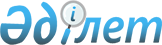 Екінші деңгейдегі банктердің және ипотекалық компаниялардың ақша-кредиттік және қаржылық шолуын жасау үшін Қазақстан Республикасының Ұлттық Банкіне беретін есебінің тізбесі, нысандары және ұсыну мерзімдері туралы нұсқаулықты бекіту туралы
					
			Күшін жойған
			
			
		
					Қазақстан Республикасы Ұлттық Банкі Басқармасының 2003 жылғы 6 желтоқсандағы N 438 қаулысы. Қазақстан Республикасының Әділет министрлігінде 2003 жылғы 25 желтоқсанда тіркелді. Тіркеу N 2636. Күші жойылды - Қазақстан Республикасы Ұлттық Банкі Басқармасының 2010 жылғы 27 желтоқсандағы № 105 қаулысымен

      Ескерту. Күші жойылды - Қазақстан Республикасы Ұлттық Банкі Басқармасының 2010 жылғы 27 желтоқсандағы № 105 (ҚР ӘМ тіркелген күннен бастап қолданысқа енгізіледі және 2011 жылғы 1 қаңтардан бастап туындаған қатынастарға таралады) қаулысымен.      Ескерту: Қаулының атауына өзгерту енгізілді - ҚР Ұлттық Банкі Басқармасының 2006 жылғы 5 маусымдағы N 51 (қолданысқа енгізілу тәртібін  2-тармақтан қараңыз) қаулысымен.       "Қазақстан Республикасының Ұлттық Банкі туралы" Қазақстан Республикасының Заңына сәйкес, Қазақстан Республикасы қаржы секторының шолуын халықаралық талаптарға сай жасау мақсатында, Қазақстан Республикасы Ұлттық Банкінің Басқармасы қаулы етеді: 

      1. Екінші деңгейдегі банктердің және ипотекалық компаниялардың ақша-кредиттік және қаржылық шолуын жасау үшін Қазақстан Республикасының Ұлттық Банкіне беретін есебінің тізбесі, нысандары және ұсыну мерзімдері туралы нұсқаулық бекітілсін. 

       Ескерту: 1-тармаққа өзгерту енгізілді - ҚР Ұлттық Банкі Басқармасының 2006 жылғы 5 маусымдағы  N 51   (қолданысқа енгізілу тәртібін 2-тармақтан қараңыз) қаулысымен.

      2. Осы қаулы Қазақстан Республикасының Әділет министрлігінде мемлекеттік тіркелген күннен бастап он төрт күн өткеннен кейін күшіне енеді. 

      3. Осы қаулы күшіне енген күннен бастап Қазақстан Республикасының Ұлттық Банкі Басқармасының "Қазақстан Республикасының Әділет министрлігінде N 2138 тіркелген, Қазақстан Республикасының Ұлттық Банкі Басқармасының "Кредиттік серіктестіктердің және ипотекалық компаниялардың қаржылық есеп пен қаржылық есепке қосымша мәліметтер беру тізбесі, нысандары мен мерзімдері туралы нұсқаулықты бекіту туралы" 2002 жылғы 23  желтоқсандағы N 508  қаулысына өзгеріс пен толықтыру енгізу туралы" 2003 жылғы 4 шілдедегі N 229  қаулысының (Қазақстан Республикасының нормативтік құқықтық актілерін мемлекеттік тіркеу тізілімінде N 2424 тіркелген, "Қазақстан Ұлттық Банкінің Хабаршысы" және "Вестник Национального Банка Казахстана" басылымдарында 2003 жылғы 28 шілде - 10 тамызда жарияланған) күші жойылды деп танылсын. 

      4. Зерттеу және статистика департаменті (Ақышев Д.Т.): 

      1) Заң департаментімен (Шәріпов С.Б.) бірлесіп осы қаулыны Қазақстан Республикасының Әділет министрлігінде мемлекеттік тіркеуден өткізу шараларын қабылдасын; 

      2) Қазақстан Республикасының Әділет министрлігінде мемлекеттік тіркеуден өткізілген күннен бастап он күндік мерзімде осы қаулыны Қазақстан Республикасының Ұлттық Банкі орталық аппаратының мүдделі бөлімшелеріне, аумақтық филиалдарына және екінші деңгейдегі банктерге жіберсін. 

      5. Қазақстан Республикасы Ұлттық Банкінің аумақтық филиалдары осы қаулыны алған күннен бастап үш күндік мерзімде оны ипотекалық компанияларға жіберсін. 

       Ескерту: 5-тармаққа өзгерту енгізілді - ҚР Ұлттық Банкі Басқармасының 2006 жылғы 5 маусымдағы  N 51   (қолданысқа енгізілу тәртібін  2-тармақтан қараңыз)   қаулысымен .  

      6. Қазақстан Республикасының Ұлттық Банкі басшылығының қызметін қамтамасыз ету басқармасы (Терентьев А.Л.) Қазақстан Республикасының Әділет министрлігінде мемлекеттік тіркеуден өткізілген күннен бастап жеті күндік мерзімде осы қаулыны Қазақстан Республикасының бұқаралық ақпарат құралдарында жариялауды қамтамасыз етсін. 

      7. Осы қаулының орындалуын бақылау Қазақстан Республикасының Ұлттық Банкі Төрағасының орынбасары Г.З.Айманбетоваға жүктелсін.       Ұлттық Банк 

      Төрағасы 

Қазақстан Республикасының       

Ұлттық Банкі Басқармасының      

2003 жылғы 6 желтоқсандағы      

N 438 қаулысымен бекітілген      Екінші деңгейдегі банктердің және ипотекалық 

компаниялардың ақша-кредиттік және қаржылық 

шолуын жасау үшін Қазақстан Республикасының 

Ұлттық Банкіне беретін есебінің тізбесі, 

нысандары және ұсыну мерзімдері туралы 

нұсқаулық        Ескерту: Нұсқаулықтың жоғарғы оң жақ бұрышындағы мәтінге,  атауына   өзгертулер енгізілді - ҚР Ұлттық Банкі Басқармасының 2006 жылғы 5 маусымдағы  N 51   (қолданысқа енгізілу тәртібін  2-тармақтан қараңыз)   қаулысымен .  

  1-тарау. Жалпы ережелер 

      1. Осы Нұсқаулық "Қазақстан Республикасының  Ұлттық Банкі туралы", "Қазақстан Республикасындағы  банктер және банк қызметі туралы" Қазақстан Республикасының Заңдарына және басқа нормативтік құқықтық актілерге сәйкес әзірленді және екінші деңгейдегі банктердің және ипотекалық компаниялардың ақша-кредиттік және қаржылық шолуын жасау үшін Қазақстан Республикасының Ұлттық Банкіне (бұдан әрі - Ұлттық Банк) беретін есебінің тізбесін, нысандарын және ұсыну мерзімдерін белгілейді. 

       Ескерту: 1-тармаққа   өзгерту енгізілді - ҚР Ұлттық Банкі Басқармасының 2006 жылғы 5 маусымдағы  N 51   (қолданысқа енгізілу тәртібін  2-тармақтан қараңыз)   қаулысымен . 

      2. Осы Нұсқаулықтың мақсаты екінші деңгейдегі банктердің және ипотекалық компаниялардың Ұлттық Банкке беретін ақша-кредиттік және қаржылық шолуын жасау үшін бірыңғай талаптар белгілеу болып табылады. 

       Ескерту: 2-тармаққа   өзгерту енгізілді - ҚР Ұлттық Банкі Басқармасының 2006 жылғы 5 маусымдағы  N 51   (қолданысқа енгізілу тәртібін  2-тармақтан қараңыз)   қаулысымен . 

      3. Екінші деңгейдегі банктердің және ипотекалық компаниялардың ақша-кредиттік және қаржылық шолу жасауға арналған есебі Қазақстан Республикасының бухгалтерлік есеп пен қаржылық есеп беру жөніндегі заңдарында белгіленген талаптарға және осы Нұсқаулыққа сәйкес жасалады. 

       Ескерту: 3-тармаққа   өзгерту енгізілді - ҚР Ұлттық Банкі Басқармасының 2006 жылғы 5 маусымдағы  N 51   (қолданысқа енгізілу тәртібін  2-тармақтан қараңыз)   қаулысымен .  

  2-тарау. Есепті ұсыну 

      4. Екінші деңгейдегі банктердің және ипотекалық компаниялардың ақша-кредиттік және қаржылық шолуын жасауға арналған есепке: 

      1) толық шоттардың балансы (осы Нұсқаулықтың 1-қосымшасы); 

      2) шетелдік компаниялардың филиалдарымен және өкілдіктерімен операциялар бойынша жекелеген шоттар туралы есеп (осы Нұсқаулықтың 2-қосымшасы) кіреді. 

       Ескерту: 4-тармаққа   өзгерту енгізілді - ҚР Ұлттық Банкі Басқармасының 2006 жылғы 5 маусымдағы  N 51   (қолданысқа енгізілу тәртібін  2-тармақтан қараңыз)   қаулысымен . 

      5. Екінші деңгейдегі банктер ақша-кредиттік және қаржылық шолу жасауға арналған есепті (бұдан әрі - есеп) Ұлттық Банкке мынадай кезеңдерде ұсынады: 

      1) 10-нан кем филиалы бар екінші деңгейдегі банктер ай сайын, есептік кезеңнен кейінгі айдың үш жұмыс күні ішінде есеп береді; 

      2) 10 және одан да көп филиалы бар екінші деңгейдегі банктер ай сайын, есептік кезеңнен кейінгі айдың бес жұмыс күні ішінде есеп береді. 

      6. Ипотекалық компаниялар өзінің тұрған жері бойынша Ұлттық Банктің аумақтық филиалдарына (бұдан әрі - Ұлттық Банктің филиалдары) ай сайын есептік айдан кейінгі айдың сегізінші күнінен кешіктірмей есеп ұсынады. 

       Ескерту: 6-тармаққа   өзгерту енгізілді - ҚР Ұлттық Банкі Басқармасының 2006 жылғы 5 маусымдағы  N 51   (қолданысқа енгізілу тәртібін  2-тармақтан қараңыз)   қаулысымен . 

      7. Екінші деңгейдегі банктер және ипотекалық компаниялар есепті тиісінше Ұлттық Банкке немесе Ұлттық Банктің филиалына электрондық түрде ұсынады. 

       Ескерту: 7-тармаққа   өзгерту енгізілді - ҚР Ұлттық Банкі Басқармасының 2006 жылғы 5 маусымдағы  N 51   (қолданысқа енгізілу тәртібін  2-тармақтан қараңыз)   қаулысымен . 

      8. Мұндай есептер ұлттық валютамен - теңгемен көрсетіледі. 

      9. Есепті жасаған кезде пайдаланылатын өлшем бірлігі мың теңгемен белгіленеді. Бес жүз теңгеден аз сома есепте нольге дейін дөңгелектенеді, ал бес жүз теңгеге тең және одан асатын сома мың теңгеге дейін дөңгелектенеді. 

      10. Есепке өзгерістер және/немесе толықтырулар енгізу қажет болған жағдайда, екінші деңгейдегі банк және ипотекалық компания бұл туралы Ұлттық Банкке байланыстың қолда бар түрлерінің кез келгені арқылы хабарлауға және өзгерістерді және/немесе толықтыруларды ескере отырып электрондық түрде ұсынуға міндетті. 

       Ескерту: 10-тармаққа   өзгерту енгізілді - ҚР Ұлттық Банкі Басқармасының 2006 жылғы 5 маусымдағы  N 51   (қолданысқа енгізілу тәртібін  2-тармақтан қараңыз)   қаулысымен . 

      11. Ұлттық Банктің филиалы ұсынылған құжаттардың дұрыс ресімделуін және толық болуын тексеруді жүзеге асырады. 

      12. Ұлттық Банктің филиалы есептік кезеңнен кейінгі айдың он бесінші күнінен кешіктірмей Ұлттық Банкке есепті электрондық түрде жібереді. 

      13. Ұлттық Банк: 

      1) есептің шынайылығын және уақтылы берілуін бақылауды жүзеге асырады; 

      2) есептегі көрсеткіштерді бухгалтерлік және қаржылық есептегі деректермен салыстырады, тексерілетін есептер көрсеткіштерінің бұрынғы күндердегі есептердің деректерімен сәйкестігін белгілейді. 

      14. Ұлттық Банк немесе оның филиалы екінші деңгейдегі банк және ипотекалық компания ұсынған есепте дәл келмеушілік немесе қателер табылған жағдайда, оны қайта пысықтау үшін қайтаруға құқылы. 

       Ескерту: 14-тармаққа   өзгерту енгізілді - ҚР Ұлттық Банкі Басқармасының 2006 жылғы 5 маусымдағы  N 51   (қолданысқа енгізілу тәртібін  2-тармақтан қараңыз)   қаулысымен . 

      15. Есеп беру мерзімдері бұзылған жағдайда Ұлттық Банк немесе оның филиалы бұл жөнінде екінші деңгейдегі банктің және ипотекалық компанияның басшылығына жазбаша хабарлайды. 

       Ескерту: 15-тармаққа   өзгерту енгізілді - ҚР Ұлттық Банкі Басқармасының 2006 жылғы 5 маусымдағы  N 51   (қолданысқа енгізілу тәртібін  2-тармақтан қараңыз)   қаулысымен . 

      16. Екінші деңгейдегі банктің және ипотекалық компанияның есепті уақтылы бермеуі, бермеуі немесе шынайы емес мәліметтерден тұратын есеп беруі Қазақстан Республикасының заң актілерінде белгіленген жауапкершілікке әкеп соғады. 

       Ескерту: 16-тармаққа   өзгерту енгізілді - ҚР Ұлттық Банкі Басқармасының 2006 жылғы 5 маусымдағы  N 51   (қолданысқа енгізілу тәртібін  2-тармақтан қараңыз)   қаулысымен . 

      17. Ұлттық Банк өз өкілеттіктері шегінде екінші деңгейдегі банктен және ипотекалық компаниядан қосымша ақпаратты, сондай-ақ растау құжаттарын сұратуға құқылы. 

       Ескерту: 17-тармаққа   өзгерту енгізілді - ҚР Ұлттық Банкі Басқармасының 2006 жылғы 5 маусымдағы  N 51   (қолданысқа енгізілу тәртібін  2-тармақтан қараңыз)   қаулысымен .  

  3-тарау. Есеп беру кодтары 

      18. Шетел компанияларының филиалдарымен және өкілдіктерімен операциялар бойынша жекелеген шоттар туралы есепке Қазақстан Республикасының аумағында өз қызметін жүзеге асыратын шетел компанияларының филиалдарымен және өкілдіктерімен ғана операциялар бойынша деректер енгізіледі, олар "басқа қаржылық ұйымдар - 5-код", "мемлекеттік қаржылық емес ұйымдар - 6-код", "мемлекеттік емес қаржылық емес ұйымдар - 7-код" және "үй шаруашылығына қызмет көрсететін коммерциялық емес ұйымдар - 8-код" экономика секторына кіреді. Қазақстан Республикасының аумағында өз қызметін жүзеге асыратын шетел компаниялары филиалдарының және өкілдіктерінің экономика секторлары олардың бас компанияларының экономика секторларына сәйкес келеді. 

      19. 1-қосымша мен 2-қосымшаның шоттарына код белгілеу үшін валюталардың мынадай түрлері пайдаланылады: 

      1) Қазақстан теңгесі - Қазақстан Республикасының ұлттық валютасы (мәтін бойынша бұдан әрі - теңге) - "1"-код; 

      2) еркін айырбасталатын валюта (мәтін бойынша бұдан әрі - ЕАВ) - "2"-код; 

      3) валюталардың басқа түрлері (мәтін бойынша бұдан әрі - ВБТ) - "3"-код. 

      "Еркін айырбасталатын валюта" тобына Қазақстан Республикасының нормативтік құқықтық актілерін мемлекеттік тіркеу тізілімінде тіркелген "Екінші деңгейдегі банктердегі және ипотекалық компаниялардағы бухгалтерлік есептің үлгі шот жоспарын бекіту туралы" 2002 жылғы 30 шілдедегі N 274  қаулысымен бекітілген Екінші деңгейдегі банктердегі және ипотекалық компаниялардағы бухгалтерлік есептің үлгі шот жоспарының  1-қосымшасына сәйкес шетел валюталарының түрлері жатады. 

      "Валюталардың басқа түрлері" тобына Қазақстан Республикасының ұлттық валютасы болып табылмайтын және ЕАВ тобына кірмейтін шетел валюталары жатады. 

       Ескерту: 19-тармаққа   өзгерту енгізілді - ҚР Ұлттық Банкі Басқармасының 2006 жылғы 5 маусымдағы  N 51   (қолданысқа енгізілу тәртібін  2-тармақтан қараңыз)   қаулысымен .  

  4-тарау. Қорытынды ережелер 

      20. Осы Нұсқаулықпен реттелмеген мәселелер Қазақстан Республикасының заңдарында белгіленген тәртіппен шешіледі. Салық төлеушінің 

тіркеу номері 

Кәсіпорындар мен 

ұйымдардың жалпы 

жіктеушісінің коды 

Банктік бірегейлендіру коды 

Жеке бірегейлендіру коды 

Тіркеу номері 

Қызметтің түрі 

Тұрған жері 

                                      Екінші деңгейдегі банктердің 

                                    және ипотекалық компаниялардың 

                                     ақша-кредиттік және қаржылық 

                                           шолуын жасау үшін 

                                        Қазақстан Республикасының 

                                     Ұлттық Банкіне беретін есебінің 

                                      тізбесі, нысандары және ұсыну 

                                       мерзімдері туралы нұсқаулыққа 

                                                N 1 қосымша        Ескерту: Қосымшаға өзгертулер енгізілді - ҚР Ұлттық Банкі  

Басқармасының 2005 жылғы 13 мамырдағы  N 59 ,  2006 жылғы 5 маусымдағы  N 51   (қолданысқа енгізілу тәртібін  2-тармақтан қараңыз)   қаулыларымен .                          Шоттардың толық балансы 

     _____________________________________________________________ 

        (банктің немесе ипотекалық компанияның толық атауы)              200_жылғы ______________________ жағдай бойынша                                                         мың теңге 

___________________________________________________________________ 

Баланстық |                                               сома 

шоттың    | 

құрылымы, | 

позицияны | 

қоса      |                        Атауы 

__________| 

1-4 |5|6|7| 

___________________________________________________________________ 

1000       Ақша 

1001 0 0 0  Кассадағы қолма-қол ақша 

1001 1 3 1   Теңгемен кассадағы қолма-қол ақша 

1001 2 3 2   ЕАВ-мен кассадағы қолма-қол ақша 

1001 2 3 3   BБT-мен кассадағы қолма-қол ақша 

1002 0 0 0  Жолдағы банкноттар мен монеталар 

1002 1 3 1   Жолдағы теңгемен банкноттар мен монеталар 

1002 2 3 2   Жолдағы ЕАВ-мен банкноттар мен монеталар 

1002 2 3 3   Жолдағы ВБТ-мен банкноттар мен монеталар 

1003 0 0 0  Айырбастау пункттеріндегі қолма-қол ақша 

1003 1 3 1   Теңгемен айырбастау пункттеріндегі қолма-қол ақша 

1003 2 3 2   ЕАВ-мен айырбастау пункттеріндегі қолма-қол ақша 

1003 2 3 3   ВБТ-мен айырбастау пункттеріндегі қолма-қол ақша 1004 0 0 0 Кешкі кассадағы қол-қол ақша 

1004 1 3 1   Кешкі кассадағы теңгедегі қолма-қол ақша 

1004 2 3 2   Кешкі кассадағы ЕАВ-ғы қолма-қол ақша 

1004 2 3 3   Кешкі кассадағы ВБТ-гі қолма-қол ақша 1005 0 0 0  Банкоматтардағы қолма-қол ақша 

1005 1 3 1   Банкоматтардағы теңгемен қолма-қол ақша 

1005 2 3 2   Банкоматтардағы ЕАВ-мен қолма-қол ақша 

1005 2 3 3   Банкоматтардағы ВБТ-мен қолма-қол ақша 1006 0 0 0 Жолдағы жол жүру чектеріндегі ақша  

1006 1 4 1   Резидент банктердің жолдағы жол жүру чектеріндегі 

             ақша, теңгемен 

1006 1 4 2   Резидент банктердің жолдағы жол жүру чектеріндегі 

             ақша, ЕАВ-мен 

1006 1 4 3   Резидент банктердің жолдағы жол жүру чектеріндегі ақша, 

             ВБТ-мен 

1006 2 3 1   Шетелдік орталық банктің жолдағы жол жүру чектеріндегі 

             ақша, теңгемен 

1006 2 3 2   Шетелдік орталық банктің жолдағы жол жүру чектеріндегі 

             ақша, ЕАВ-мен 

1006 2 3 3   Шетелдік орталық банктің жолдағы жол жүру чектеріндегі 

             ақша, ВБТ-мен  

1006 2 4 1   Резидент емес банктердің жолдағы жол жүру чектеріндегі 

             ақша, теңгемен 

1006 2 4 2   Резидент емес банктердің жолдағы жол жүру чектеріндегі 

             ақша, ЕАВ-мен 

1006 2 4 3   Резидент емес банктердің жолдағы жол жүру чектеріндегі 

             ақша, ВБТ-мен 

1007 0 0 0  Қымбат металдардан дайындалған монеталар, кассадағы 

1007 1 3 1   Қымбат металдардан дайындалған монеталар, кассадағы 

             теңгемен 

1007 2 3 2   Қымбат металдардан дайындалған монеталар, кассадағы 

             ЕАВ-мен 

1007 2 3 3   Қымбат металдардан дайындалған монеталар, кассадағы 

             ВБТ-мен 

1008 0 0 0  Жол чектеріндегі ақша 

1008 1 4 1   Резидент банктердің жол чектеріндегі теңгемен ақшасы 

1008 1 4 2   Резидент банктердің жол чектеріндегі ЕАВ-мен ақшасы 

1008 1 4 3   Резидент банктердің жол чектеріндегі ВБТ-мен ақшасы 

1008 2 3 1   Шетелдік орталық банктің жол чектеріндегі теңгемен 

             ақшасы 

1008 2 3 2   Шетелдік орталық банктің жол чектеріндегі ЕАВ-мен 

             ақшасы 

1008 2 3 3   Шетелдік орталық банктің жол чектеріндегі ВБТ-мен 

             ақшасы 

1008 2 4 1   Резидент емес банктердің жол чектеріндегі теңгемен 

             ақшасы 

1008 2 4 2   Резидент емес банктердің жол чектеріндегі ЕАВ-мен 

             ақшасы 

1008 2 4 3   Резидент емес банктердің жол чектеріндегі ВБТ-мен 

             ақшасы 1009 0 0 0 Кассадағы қымбат емес металдардан жасалған коллекциялық 

           монеталар 

1009 1 3 1   Кассадағы қымбат емес металдардан жасалған 

             коллекциялық монеталар, теңгемен 

1009 2 3 2   Кассадағы қымбат емес металдардан жасалған 

             коллекциялық монеталар, ЕАВ-мен 

1009 2 3 3   Кассадағы қымбат емес металдардан жасалған 

             коллекциялық монеталар, ВБТ-мен       1010       Тазартылған қымбат металдар 

1011 0 0 0   Тазартылған қымбат металдар 

1012 0 0 0   Жолдағы тазартылған қымбат металдар 

1013 0 0 0   Металл шоттарында орналастырылған тазартылған қымбат 

             металдар 

1013 1 3 0   Қазақстан Республикасы Ұлттық Банкінде металл 

             шоттарында орналастырылған тазартылған қымбат металдар 

1013 1 4 0   Резидент банктерде металл шоттарында орналастырылған 

             тазартылған қымбат металдар 

1013 2 3 0   Шетелдік орталық банкте металл шоттарында 

             орналастырылған тазартылған қымбат металдар 

1013 2 4 0   Резидент емес банктерде металл шоттарында 

             орналастырылған тазартылған қымбат металдар 1050       Корреспонденттік шоттар 

1051 0 0 0  Қазақстан Республикасының Ұлттық Банкіндегі 

            корреспонденттік шоттар 

1051 1 3 1   Қазақстан Республикасының Ұлттық Банкіндегі теңгемен 

             корреспонденттік шоттар 

1051 1 3 2   Қазақстан Республикасының Ұлттық Банкіндегі ЕАВ-мен 

             корреспонденттік шоттар 

1051 1 3 3   Қазақстан Республикасының Ұлттық Банкіндегі ВБТ-мен 

             корреспонденттік шоттар 

1052 0 0 0  Басқа банктердегі корреспонденттік шоттар 

1052 1 4 1   Резидент-банктердегі теңгемен корреспонденттік шоттары 

1052 1 4 2   Резидент-банктердегі ЕАВ-мен корреспонденттік шоттары 

1052 1 4 3   Резидент-банктердегі ВБТ-мен корреспонденттік шоттары 

1052 2 3 1   Шетелдік орталық банктердегі теңгемен корреспонденттік 

             шоттары 

1052 2 3 2   Шетелдік орталық банктердегі ЕАВ-мен корреспонденттік 

             шоттары 

1052 2 3 3   Шетелдік орталық банктердегі ВБТ-мен корреспонденттік 

             шоттары 

1052 2 4 1   Резидент емес банктердегі теңгемен корреспонденттік 

             шоттары 

1052 2 4 2   Резидент емес банктердегі ЕАВ-мен корреспонденттік 

             шоттары 

1052 2 4 3   Резидент емес банктердегі ВБТ-мен корреспонденттік 

             шоттары 1054 0 0 0 Басқа банктердегі корреспонденттік шоттар бойынша 

           шығындарды жабуға арналған резервтер (провизиялар)       1100       Қазақстан Республикасының Ұлттық Банкіне талаптар 

1101 0 0 0  Қазақстан Республикасының Ұлттық Банкіндегі салымдар 

             (бір түнге) 

1101 1 3 1   Қазақстан Республикасының Ұлттық Банкіндегі теңгемен 

             салымдар (бір түнге) 

1101 1 3 2   Қазақстан Республикасының Ұлттық Банкіндегі ЕАВ-мен 

             салымдар (бір түнге) 

1101 1 3 3   Қазақстан Республикасының Ұлттық Банкіндегі ВБТ-мен 

             салымдар (бір түнге) 

1102 0 0 0  Қазақстан Республикасының Ұлттық Банкіндегі талап ету 

            бойынша салымдар 

1102 1 3 1   Қазақстан Республикасының Ұлттық Банкіндегі теңгемен 

             талап ету бойынша салымдар 

1102 1 3 2   Қазақстан Республикасының Ұлттық Банкіндегі ЕАВ-мен 

             талап ету бойынша салымдар 

1102 1 3 3   Қазақстан Республикасының Ұлттық Банкіндегі ВБТ-мен 

             талап ету бойынша салымдар 

1103 0 0 0  Қазақстан Республикасының Ұлттық Банкіндегі мерзімді 

            салымдар 

1103 1 3 1   Қазақстан Республикасының Ұлттық Банкіндегі теңгемен 

             мерзімді салымдар 

1103 1 3 2   Қазақстан Республикасының Ұлттық Банкіндегі ЕАВ-мен 

             мерзімді салымдар 

1103 1 3 3   Қазақстан Республикасының Ұлттық Банкіндегі ВБТ-мен 

             мерзімді салымдар 

1104 0 0 0  Қазақстан Республикасының Ұлттық Банкіндегі міндетті 

             резервтер 

1104 1 3 1   Қазақстан Республикасының Ұлттық Банкіндегі теңгемен 

             міндетті резервтер 

1104 1 3 2   Қазақстан Республикасының Ұлттық Банкіндегі ЕАВ-мен 

             міндетті резервтер 

1104 1 3 3   Қазақстан Республикасының Ұлттық Банкіндегі ВБТ-мен 

             міндетті резервтер 1105 0 0 0 Қазақстан Республикасының Ұлттық Банкінде 

           орналастырылған салымдар бойынша дисконт 

1106 0 0 0  Қазақстан Республикасының Ұлттық Банкінде 

            орналастырылған салымдар бойынша сыйлықақы       1200       Бағалы қағаздар 

1201 0 0 0  Саудаға арналған бағалы қағаздар 

1201 1 1 1   Қазақстан Республикасының Үкіметі шығарған саудаға 

             арналған теңгедегі бағалы қағаздар 

1201 1 1 2   Қазақстан Республикасының Үкіметі шығарған саудаға 

             арналған ЕАВ-дағы бағалы қағаздар 

1201 1 2 1   Қазақстан Республикасының жергілікті өкімет органдары 

             шығарған саудаға арналған теңгедегі бағалы қағаздар 

1201 1 2 2   Қазақстан Республикасының жергілікті өкімет органдары 

             шығарған саудаға арналған ЕАВ-дағы бағалы қағаздар 

1201 1 3 1   Қазақстан Республикасының Ұлттық Банкі шығарған 

             саудаға арналған теңгедегі бағалы қағаздар 

1201 1 3 2   Қазақстан Республикасының Ұлттық Банкі шығарған 

             саудаға арналған ЕАВ-дағы бағалы қағаздар 

1201 1 4 1   Резидент банктер шығарған саудаға арналған теңгедегі 

             бағалы қағаздар 

1201 1 4 2   Резидент банктер шығарған саудаға арналған ЕАВ-дағы 

             бағалы қағаздар 

1201 1 4 3   Резидент банктер шығарған саудаға арналған ВБТ-дегі 

             бағалы қағаздар 

1201 1 5 1   Банк операцияларының жекелеген түрлерін жүзеге асыратын 

             резидент ұйымдар шығарған саудаға арналған теңгедегі 

             бағалы қағаздар 

1201 1 5 2   Банк операцияларының жекелеген түрлерін жүзеге 

             асыратын резидент ұйымдар шығарған саудаға арналған 

             ЕАВ-дағы бағалы қағаздар 

1201 1 5 3   Банк операцияларының жекелеген түрлерін жүзеге 

             асыратын резидент ұйымдар шығарған саудаға арналған 

             ВБТ-дегі бағалы қағаздар 

1201 1 6 1   Мемлекеттік қаржылық емес резидент ұйымдар шығарған 

             саудаға арналған теңгедегі бағалы қағаздар 

1201 1 6 2   Мемлекеттік қаржылық емес резидент ұйымдар 

             шығарған саудаға арналған ЕАВ-дағы бағалы қағаздар 

1201 1 6 3   Мемлекеттік қаржылық емес резидент ұйымдар шығарған 

             саудаға арналған ВБТ-дегі бағалы қағаздар 

1201 1 7 1   Мемлекеттік емес қаржылық емес резидент ұйымдар 

             шығарған саудаға арналған теңгедегі бағалы қағаздар 1201 1 7 2   Мемлекеттік емес қаржылық емес резидент ұйымдар 

             шығарған саудаға арналған ЕАВ-дағы бағалы қағаздар 1201 1 7 3   Мемлекеттік емес қаржылық емес резидент ұйымдар 

             шығарған саудаға арналған ВБТ-дегі бағалы қағаздар 1201 2 1 2   Шетелдік мемлекеттің үкіметі шығарған саудаға арналған 

             ЕАВ-дағы бағалы қағаздар 

1201 2 1 3   Шетелдік мемлекеттің үкіметі шығарған саудаға арналған 

             ВБТ-дегі бағалы қағаздар 

1201 2 2 2   Шетелдік мемлекеттің жергілікті өкімет органдары 

             шығарған саудаға арналған ЕАВ-дағы бағалы қағаздар 1201 2 2 3   Шетелдік мемлекеттің жергілікті өкімет органдары 

             шығарған саудаға арналған ВБТ-дегі бағалы қағаздар 1201 2 3 2   Шетелдік орталық банктер шығарған саудаға арналған 

             ЕАВ-дағы бағалы қағаздар 

1201 2 3 3   Шетелдік орталық банктер шығарған саудаға арналған 

             ВБТ-дегі бағалы қағаздар 

1201 2 4 2   Резидент емес банктер шығарған саудаға арналған 

             ЕАВ-дағы бағалы қағаздар 

1201 2 4 3   Резидент емес банктер шығарған саудаға арналған 

             ВБТ-дегі бағалы қағаздар 

1201 2 5 2   Банк операцияларының жекелеген түрлерін жүзеге 

             асыратын резидент емес ұйымдар шығарған саудаға 

             арналған ЕАВ-дағы бағалы қағаздар 

1201 2 5 3   Банк операцияларының жекелеген түрлерін жүзеге 

             асыратын резидент емес ұйымдар шығарған саудаға 

             арналған ВБТ-дегі бағалы қағаздар 

1201 2 6 2   Шетелдік мемлекеттің мемлекеттік қаржылық емес 

             ұйымдары шығарған саудаға арналған ЕАВ-дағы бағалы 

             қағаздар 

1201 2 6 3   Шетелдік мемлекеттің мемлекеттік қаржылық емес 

             ұйымдары шығарған саудаға арналған ВБТ-дегі бағалы 

             қағаздар 

1201 2 7 2   Шетелдік мемлекеттің мемлекеттік емес қаржылық емес 

             ұйымдары шығарған саудаға арналған ЕАВ-дағы бағалы 

             қағаздар 

1201 2 7 3   Шетелдік мемлекеттің мемлекеттік емес қаржылық емес 

             ұйымдары шығарған саудаға арналған ВБТ-дегі бағалы 

             қағаздар 

1202 0 0 0  Сатып алынған бағалы қағаздар бойынша мерзімі өткен 

            берешек 

1202 1 1 1   Қазақстан Республикасының Үкіметі шығарған теңгедегі 

             бағалы қағаздар бойынша мерзімі өткен берешек 1202 1 1 2   Қазақстан Республикасының Үкіметі шығарған ЕАВ-дағы 

             бағалы қағаздар бойынша мерзімі өткен берешек 1202 1 2 1   Қазақстан Республикасының жергілікті өкімет органдары 

             шығарған теңгедегі бағалы қағаздар бойынша мерзімі 

             өткен берешек 

1202 1 2 2   Қазақстан Республикасының жергілікті өкімет органдары 

             шығарған ЕАВ-дағы бағалы қағаздар бойынша мерзімі 

             өткен берешек 

1202 1 3 1   Қазақстан Республикасының Ұлттық Банкі шығарған 

             теңгедегі бағалы қағаздар бойынша мерзімі өткен 

             берешек 

1202 1 3 2   Қазақстан Республикасының Ұлттық Банкі шығарған 

             ЕАВ-дағы бағалы қағаздар бойынша мерзімі өткен берешек  

1202 1 4 1   Резидент банктер шығарған теңгедегі бағалы қағаздар 

             бойынша мерзімі өткен берешек 

1202 1 4 2   Резидент банктер шығарған ЕАВ-дағы бағалы қағаздар 

             бойынша мерзімі өткен берешек 

1202 1 4 3   Резидент банктер шығарған ВБТ-дегі бағалы қағаздар 

             бойынша мерзімі өткен берешек 

1202 1 5 1   Банк операцияларының жекелеген түрлерін жүзеге 

             асыратын резидент ұйымдар шығарған теңгедегі бағалы 

             қағаздар бойынша мерзімі өткен берешек 

1202 1 5 2   Банк операцияларының жекелеген түрлерін жүзеге 

             асыратын резидент ұйымдар шығарған ЕАВ-дағы бағалы 

             қағаздар бойынша мерзімі өткен берешек 

1202 1 5 3   Банк операцияларының жекелеген түрлерін жүзеге 

             асыратын резидент ұйымдар шығарған ВБТ-дегі бағалы 

             қағаздар бойынша мерзімі өткен берешек 

1202 1 6 1   Мемлекеттік қаржылық емес резидент ұйымдар шығарған 

             теңгедегі бағалы қағаздар бойынша мерзімі өткен 

             берешек 

1202 1 6 2   Мемлекеттік қаржылық емес резидент ұйымдар шығарған 

             ЕАВ-дағы бағалы қағаздар бойынша мерзімі өткен берешек 

1202 1 6 3   Мемлекеттік қаржылық емес резидент ұйымдар шығарған 

             ВБТ-дегі бағалы қағаздар бойынша мерзімі өткен берешек 

1202 1 7 1   Мемлекеттік емес қаржылық емес резидент ұйымдар 

             шығарған теңгедегі бағалы қағаздар бойынша мерзімі 

             өткен берешек 

1202 1 7 2   Мемлекеттік емес қаржылық емес резидент ұйымдар 

             шығарған ЕАВ-дағы бағалы қағаздар бойынша мерзімі 

             өткен берешек 

1202 1 7 3   Мемлекеттік емес қаржылық емес резидент ұйымдар 

             шығарған ВБТ-дегі бағалы қағаздар бойынша мерзімі 

             өткен берешек 

1202 2 1 2   Шетелдік мемлекеттің үкіметі шығарған ЕАВ-дағы бағалы 

             қағаздар бойынша мерзімі өткен берешек 

1202 2 1 3   Шетелдік мемлекеттің үкіметі шығарған ВБТ-дегі бағалы 

             қағаздар бойынша мерзімі өткен берешек 

1202 2 2 2   Шетелдік мемлекеттің жергілікті өкімет органдары 

             шығарған ЕАВ-дағы бағалы қағаздар бойынша мерзімі 

             өткен берешек 

1202 2 2 3   Шетелдік мемлекеттің жергілікті өкімет органдары 

             шығарған ВБТ-дегі бағалы қағаздар бойынша мерзімі 

             өткен берешек 

1202 2 3 2   Шетелдік орталық банктер шығарған ЕАВ-дағы бағалы 

             қағаздар бойынша мерзімі өткен берешек 

1202 2 3 3   Шетелдік орталық банктер шығарған ВБТ-дегі бағалы 

             қағаздар бойынша мерзімі өткен берешек 

1202 2 4 2   Резидент емес банктер шығарған ЕАВ-дағы бағалы 

             қағаздар бойынша мерзімі өткен берешек 

1202 2 4 3   Резидент емес банктер шығарған ВБТ-дегі бағалы 

             қағаздар бойынша мерзімі өткен берешек 

1202 2 5 2   Банк операцияларының жекелеген түрлерін жүзеге 

             асыратын резидент емес ұйымдар шығарған ЕАВ-дағы 

             бағалы қағаздар бойынша мерзімі өткен берешек 

1202 2 5 3   Банк операцияларының жекелеген түрлерін жүзеге 

             асыратын резидент емес ұйымдар шығарған ВБТ-дегі 

             бағалы қағаздар бойынша мерзімі өткен берешек 

1202 2 6 2   Шетелдік мемлекеттің мемлекеттік қаржылық емес 

             ұйымдары шығарған ЕАВ-дағы бағалы қағаздар бойынша 

             мерзімі өткен берешек 

1202 2 6 3   Шетелдік мемлекеттің мемлекеттік қаржылық емес 

             ұйымдары шығарған ВБТ-дегі бағалы қағаздар бойынша 

             мерзімі өткен берешек 

1202 2 7 2   Шетелдік мемлекеттің мемлекеттік емес қаржылық емес 

             ұйымдары шығарған ЕАВ-дағы бағалы қағаздар бойынша 

             мерзімі өткен берешек 

1202 2 7 3   Шетелдік мемлекеттің мемлекеттік емес қаржылық емес 

             ұйымдары шығарған ВБТ-дегі бағалы қағаздар бойынша 

             мерзімі өткен берешек 1204 0 0 0  Бағалы қағаздар бойынша шығындардың орнын жабуға 

            резервтер (провизиялар) 

1205 0 0 0   Саудаға арналған, сатып алынған бағалы қағаздар 

             бойынша дисконт 

1206 0 0 0   Саудаға арналған, сатып алынған бағалы қағаздар 

             бойынша сыйлықақы 

1207 0 0 0   Бұрынғы ұстаушылардың саудаға арналған, сатып алынған 

             бағалы қағаздар бойынша есептеген сыйақысы 1208 0 0 0   Саудаға арналған, сатып алынған бағалы қағаздардың 

             әділ құнын оң түзету шоты 

1209 0 0 0   Саудаға арналған, сатып алынған бағалы қағаздардың 

             әділ құнын теріс түзету шоты 1250       Басқа банктерге орналастырылған салымдар 

1251 0 0 0  Басқа банктерге орналастырылған салымдар (бір түнге) 

1251 1 4 1   Резидент банктерде орналастырылған теңгедегі салымдар 

             (бір түнге) 

1251 1 4 2   Резидент банктерде орналастырылған ЕАВ-дегі салымдар 

             (бір түнге) 

1251 1 4 3   Резидент банктерде орналастырылған ВБТ-дегі салымдар 

             (бір түнге) 1251 1 6 1  "Қазпочта" акционерлік қоғамына (бұдан әрі - 

             "Қазпочта" АҚ) орналастырылған теңгемен салымдар 

             (бір түнге) 

1251 1 6 2   "Қазпочта" АҚ-на орналастырылған ЕАВ-мен салымдар (бір 

             түнге) 

1251 1 6 3   "Қазпочта" АҚ-на орналастырылған ВБТ-мен салымдар (бір 

             түнге)       

1251 2 4 1   Резидент емес банктерде орналастырылған теңгедегі 

             салымдар (бір түнге) 

1251 2 4 2   Резидент емес банктерде орналастырылған ЕАВ-дегі 

             салымдар (бір түнге) 

1251 2 4 3   Резидент емес банктерде орналастырылған ВБТ-дегі 

             салымдар (бір түнге) 

1252 0 0 0  Басқа банктерге орналастырылған талап ету бойынша 

            талаптар 

1252 1 4 1   Резидент банктерде орналастырылған теңгедегі талап ету 

             бойынша салымдар 

1252 1 4 2   Резидент банктерде орналастырылған ЕАВ-дағы талап ету 

             бойынша салымдар 

1252 1 4 3   Резидент банктерде орналастырылған ВБТ-дегі талап ету 

             бойынша салымдар 1252 1 6 1   "Қазпочта" АҚ-на орналастырылған теңгемен талап ету 

             салымдары 

1252 1 6 2   "Қазпочта" АҚ-на орналастырылған ЕАВ-мен талап ету 

             салымдары 

1252 1 6 3   "Қазпочта" АҚ-на орналастырылған ВБТ-мен талап ету 

             салымдары 1252 2 4 1   Резидент емес банктерде орналастырылған теңгедегі 

             талап ету бойынша салымдар 

1252 2 4 2   Резидент емес банктерде орналастырылған ЕАВ-дағы талап 

             ету бойынша салымдар 

1252 2 4 3   Резидент емес банктерде орналастырылған ВБТ-дегі талап 

             ету бойынша салымдар 1253 0 0 0  Басқа банктерде орналастырылған қысқа мерзімді салымдар 

            (бір айға дейін) 

1253 1 4 1   Резидент банктерде орналастырылған теңгедегі қысқа 

             мерзімді салымдар (бір айға дейін) 

1253 1 4 2   Резидент банктерде орналастырылған ЕАВ-дағы қысқа 

             мерзімді салымдар (бір айға дейін) 

1253 1 4 3   Резидент банктерде орналастырылған ВБТ-дегі қысқа 

             мерзімді салымдар (бір айға дейін) 1253 1 6 1   "Қазпочта" АҚ-на орналастырылған теңгемен қысқа 

             мерзімді салымдар (бір айға дейін) 

1253 1 6 2   "Қазпочта" АҚ-на орналастырылған ЕАВ-мен қысқа 

             мерзімді салымдар (бір айға дейін) 

1253 1 6 3   "Қазпочта" АҚ-на орналастырылған ВБТ-мен қысқа 

             мерзімді салымдар (бір айға дейін) 1253 2 4 1   Резидент емес банктерде орналастырылған теңгедегі 

             қысқа мерзімді салымдар (бір айға дейін) 

1253 2 4 2   Резидент емес банктерде орналастырылған ЕАВ-дағы қысқа 

             мерзімді салымдар (бір айға дейін) 

1253 2 4 3   Резидент емес банктерде орналастырылған ВБТ-дегі қысқа 

             мерзімді салымдар (бір айға дейін) 

1254 0 0 0  Басқа банктерде орналастырылған қысқа мерзімді салымдар 

            (бір жылға дейін) 

1254 1 4 1   Резидент банктерде орналастырылған теңгедегі қысқа 

             мерзімді салымдар (бір жылға дейін) 

1254 1 4 2   Резидент банктерде орналастырылған ЕАВ-дағы қысқа 

             мерзімді салымдар (бір жылға дейін) 

1254 1 4 3   Резидент банктерде орналастырылған ВБТ-дегі қысқа 

             мерзімді салымдар (бір жылға дейін) 1254 1 6 1   "Қазпочта" АҚ-на орналастырылған теңгемен қысқа 

             мерзімді салымдар (бір жылға дейін) 

1254 1 6 2   "Қазпочта" АҚ-на орналастырылған ЕАВ-мен қысқа 

             мерзімді салымдар (бір жылға дейін) 

1254 1 6 3   "Қазпочта" АҚ-на орналастырылған ВБТ-мен қысқа 

             мерзімді салымдар (бір жылға дейін) 1254 2 4 1   Резидент емес банктерде орналастырылған теңгедегі 

             қысқа мерзімді салымдар (бір жылға дейін) 

1254 2 4 2   Резидент емес банктерде орналастырылған ЕАВ-дағы қысқа 

             мерзімді салымдар (бір жылға дейін) 

1254 2 4 3   Резидент емес банктерде орналастырылған ВБТ-дегі қысқа 

             мерзімді салымдар (бір жылға дейін) 

1255 0 0 0  Басқа банктерде орналастырылған ұзақ мерзімді салымдар 

1255 1 4 1   Резидент банктерде орналастырылған теңгедегі ұзақ 

             мерзімді салымдар 

1255 1 4 2   Резидент банктерде орналастырылған ЕАВ-дағы ұзақ 

             мерзімді салымдар 

1255 1 4 3   Резидент банктерде орналастырылған ВБТ-дегі ұзақ 

             мерзімді салымдар 1255 1 6 1   "Қазпочта" АҚ-на орналастырылған теңгемен ұзақ 

             мерзімді салымдар 

1255 1 6 2   "Қазпочта" АҚ-на орналастырылған ЕАВ-мен ұзақ мерзімді 

             салымдар 

1255 1 6 3   "Қазпочта" АҚ-на орналастырылған ВБТ-мен ұзақ мерзімді 

             салымдар 1255 2 4 1   Резидент емес банктерде орналастырылған теңгедегі ұзақ 

             мерзімді салымдар 

1255 2 4 2   Резидент емес банктерде орналастырылған ЕАВ-дағы ұзақ 

             мерзімді салымдар 

1255 2 4 3   Резидент емес банктерде орналастырылған ВБТ-дегі ұзақ 

             мерзімді салымдар 

1256 0 0 0  Басқа банктерде орналастырылған шартты салымдар 

1256 1 4 1   Резидент банктерде орналастырылған теңгедегі шартты 

             салымдар 

1256 1 4 2   Резидент банктерде орналастырылған ЕАВ-дағы шартты 

             салымдар 

1256 1 4 3   Резидент банктерде орналастырылған ВБТ-дегі шартты 

             салымдар 1256 1 6 1  "Қазпочта" АҚ-на орналастырылған теңгемен шартты 

             салымдар 

1256 1 6 2   "Қазпочта" АҚ-на орналастырылған ЕАВ-мен шартты 

             салымдар 

1256 1 6 3   "Қазпочта" АҚ-на орналастырылған ВБТ-мен шартты 

             салымдар 1256 2 4 1   Резидент емес банктерде орналастырылған теңгедегі 

             шартты салымдар 

1256 2 4 2   Резидент емес банктерде орналастырылған ЕАВ-дағы 

             шартты салымдар 

1256 2 4 3   Резидент емес банктерде орналастырылған ВБТ-дегі 

             шартты салымдар 

1257 0 0 0  Басқа банктердің салымдар бойынша мерзімі өткен 

            берешегі 

1257 1 4 1   Резидент банктердің теңгедегі салымдары бойынша 

             мерзімі өткен берешек 

1257 1 4 2   Резидент банктердің ЕАВ-дағы салымдары бойынша мерзімі 

             өткен берешек 

1257 1 4 3   Резидент банктердің ВБТ-дегі салымдары бойынша мерзімі 

             өткен берешек 1257 1 6 1  "Қазпочта" АҚ-ның теңгемен салымдары бойынша мерзімі 

             өткен берешек 

1257 1 6 2   "Қазпочта" АҚ-ның ЕАВ-мен салымдары бойынша мерзімі 

             өткен берешек 

1257 1 6 3   "Қазпочта" АҚ-ның ВБТ-мен салымдары бойынша мерзімі 

             өткен берешек 1257 2 4 1   Резидент емес банктердің теңгедегі салымдары бойынша 

             мерзімі өткен берешек 

1257 2 4 2   Резидент емес банктердің ЕАВ-дағы салымдары бойынша 

             мерзімі өткен берешек 

1257 2 4 3   Резидент емес банктердің ВБТ-дегі салымдары бойынша 

             мерзімі өткен берешек 

1259 0 0 0  Басқа банктерде орналастырылған салымдар бойынша 

            резервтер (провизиялар) 

1260 0 0 0  Басқа банктерде орналастырылған мерзімді салымның құнын 

            оң түзету шоты 

1261 0 0 0  Басқа банктерде орналастырылған мерзімді салымның құнын 

            теріс түзету шоты 

1262 0 0 0  Басқа банктерде орналастырылған шартты салымның құнын 

            оң түзету шоты 

1263 0 0 0  Басқа банктерде орналастырылған шартты салымның құнын 

            теріс түзету шоты 

1264 0 0 0  Банктің және ипотекалық компанияның міндеттемелерін 

            қамтамасыз ету болып табылатын салым (кепілдеме) 

1264 1 4 1   Банктің және ипотекалық компанияның міндеттемелерін 

             қамтамасыз ету болып табылатын және резидент банктерде 

             орналастырылған теңгемен салым (кепілдеме) 

1264 1 4 2   Банктің және ипотекалық компанияның міндеттемелерін 

             қамтамасыз ету болып табылатын және резидент банктерде 

             орналастырылған ЕАВ-мен салым (кепілдеме) 

1264 1 4 3   Банктің және ипотекалық компанияның міндеттемелерін 

             қамтамасыз ету болып табылатын және резидент банктерде 

             орналастырылған ВБТ-мен салым (кепілдеме) 

1264 1 5 1  Банктің және ипотекалық компанияның міндеттемелерін 

             қамтамасыз ету болып табылатын және басқа резидент 

             қаржылық ұйымдарда орналастырылған теңгедегі салым 

1264 1 5 2   Банктің және ипотекалық компанияның міндеттемелерін 

             қамтамасыз ету болып табылатын және басқа резидент 

             қаржылық ұйымдарда орналастырылған ЕАВ-ғы салым 

1264 1 5 3   Банктің және ипотекалық компанияның міндеттемелерін 

             қамтамасыз ету болып табылатын және басқа резидент 

             қаржылық ұйымдарда орналастырылған ВБТ-гі салым 

1264 2 4 1   Банктің және ипотекалық компанияның міндеттемелерін 

             қамтамасыз ету болып табылатын және резидент емес 

             банктерде орналастырылған теңгемен салым (кепілдеме) 

1264 2 4 2   Банктің және ипотекалық компанияның міндеттемелерін 

             қамтамасыз ету болып табылатын және резидент емес 

             банктерде орналастырылған ЕАВ-мен салым (кепілдеме) 

1264 2 4 3   Банктің және ипотекалық компанияның міндеттемелерін 

             қамтамасыз ету болып табылатын және резидент емес 

             банктерде орналастырылған ВБТ-мен салым (кепілдеме) 

1264 2 5 1  Банктің және ипотекалық компанияның міндеттемелерін 

             қамтамасыз ету болып табылатын және басқа резидент 

             емес қаржылық ұйымдарда орналастырылған теңгедегі салым 

1264 2 5 2   Банктің және ипотекалық компанияның міндеттемелерін 

             қамтамасыз ету болып табылатын және басқа резидент 

             емес қаржылық ұйымдарда орналастырылған ЕАВ-ғы салым 

1264 2 5 3   Банктің және ипотекалық компанияның міндеттемелерін 

             қамтамасыз ету болып табылатын және басқа резидент 

             емес қаржылық ұйымдарда орналастырылған ВБТ-гі салым 1265 0 0 0 Басқа банктерде орналастырылған салымдар бойынша 

            дисконт  

1266 0 0 0  Басқа банктерде орналастырылған салымдар бойынша 

            сыйлықақы 

1267 0 0 0  Банктің және ипотека компаниясының міндеттемелерін 

            қамтамасыз етуге берілген ақшаны (қардарлық, қарымжы) 

            сақтау шоты  

1267 1 4 1   Банктің және ипотека компаниясының резидент банктерде 

             орналастырылған міндеттемелерін қамтамасыз етуге 

             берілген ақшаны (қардарлық, қарымжы) сақтау шоты, 

             теңгемен 

1267 1 4 2   Банктің және ипотека компаниясының резидент банктерде 

             орналастырылған міндеттемелерін қамтамасыз етуге 

             берілген ақшаны (қардарлық, қарымжы) сақтау шоты, 

             ЕАВ-мен 

1267 1 4 3   Банктің және ипотека компаниясының резидент банктерде 

             орналастырылған міндеттемелерін қамтамасыз етуге 

             берілген ақшаны (қардарлық, қарымжы) сақтау шоты, 

             ВБТ-мен 

1267 2 4 1   Банктің және ипотека компаниясының резидент емес 

             банктерде орналастырылған міндеттемелерін қамтамасыз 

             етуге берілген ақшаны (қардарлық, қарымжы) сақтау 

             шоты, теңгемен 

1267 2 4 2   Банктің және ипотека компаниясының резидент емес 

             банктерде орналастырылған міндеттемелерін қамтамасыз 

             етуге берілген ақшаны (қардарлық, қарымжы) сақтау 

             шоты, ЕАВ-мен 

1267 2 4 3   Банктің және ипотека компаниясының резидент емес 

             банктерде орналастырылған міндеттемелерін қамтамасыз 

             етуге берілген ақшаны (қардарлық, қарымжы) сақтау 

             шоты, ВБТ-мен 1300       Басқа банктерге берілген заемдар 

1301 0 0 0  Басқа банктердің корреспонденттік шоттары бойынша 

            овердрафт заемдары 

1301 1 4 1   Резидент банктердің теңгедегі корреспонденттік шоттары 

             бойынша овердрафт заемдары 

1301 1 4 2   Резидент банктердің ЕАВ-дағы корреспонденттік шоттары 

             бойынша овердрафт заемдары 

1301 1 4 3   Резидент банктердің ВБТ-дегі корреспонденттік шоттары 

             бойынша овердрафт заемдары 

1301 2 3 1   Резидент емес шетелдік орталық банктердің теңгедегі 

             корреспонденттік шоттары бойынша овердрафт заемдары 

1301 2 3 2   Резидент емес шетелдік орталық банктердің ЕАВ-дағы 

             корреспонденттік шоттары бойынша овердрафт заемдары 

1301 2 3 3   Резидент емес шетелдік орталық банктердің ВБТ-дегі 

             корреспонденттік шоттары бойынша овердрафт заемдары 

1301 2 4 1   Резидент емес банктердің теңгедегі корреспондентті 

             шоттары бойынша овердрафт заемдары 

1301 2 4 2   Резидент емес банктердің ЕАВ-дағы корреспонденттік 

             шоттары бойынша овердрафт заемдары 

1301 2 4 3   Резидент емес банктердің ВБТ-дегі корреспонденттік 

             шоттары бойынша овердрафт заемдары 

1302 0 0 0  Басқа банктерге берілген қысқа мерзімді заемдар 

1302 1 4 1   Резидент банктерге берілген теңгедегі қысқа мерзімді 

             заемдар 

1302 1 4 2   Резидент банктерге берілген ЕАВ-дағы қысқа мерзімді 

             заемдар 

1302 1 4 3   Резидент банктерге берілген ВБТ-дегі қысқа мерзімді 

             заемдар 

1302 2 4 1   Резидент емес банктерге берілген теңгедегі қысқа 

             мерзімді заемдар 

1302 2 4 2   Резидент емес банктерге берілген ЕАВ-дағы қысқа 

             мерзімді заемдар 

1302 2 4 3   Резидент емес банктерге берілген ВБТ-дегі қысқа 

             мерзімді заемдар 

1303 0 0 0  Басқа банктерге берілген овернайт заемдары 

1303 1 4 1   Резидент банктерге берілген овернайт заемдары, 

             теңгемен 

1303 1 4 2   Резидент банктерге берілген овернайт заемдары, ЕАВ-мен  

1303 1 4 3   Резидент банктерге берілген овернайт заемдары, ВБТ-мен 

1303 2 4 1   Резидент емес банктерге берілген овернайт заемдары, 

             теңгемен 

1303 2 4 2   Резидент емес банктерге берілген овернайт заемдары, 

             ЕАВ-мен 

1303 2 4 3   Резидент емес банктерге берілген овернайт заемдары, 

             ВБТ-мен 

1304 0 0 0  Басқа банктерге берілген ұзақ мерзімді заемдар 

1304 1 4 1   Резидент банктерге берілген теңгедегі ұзақ мерзімді 

             заемдар 

1304 1 4 2   Резидент банктерге берілген ЕАВ-дағы ұзақ мерзімді 

             заемдар 

1304 1 4 3   Резидент банктерге берілген ВБТ-дегі ұзақ мерзімді 

             заемдар 

1304 2 4 1   Резидент емес банктерге берілген теңгедегі ұзақ 

             мерзімді заемдар 

1304 2 4 2   Резидент емес банктерге берілген ЕАВ-дағы ұзақ 

             мерзімді заемдар 

1304 2 4 3   Резидент емес банктерге берілген ВБТ-дегі ұзақ 

             мерзімді заемдар 

1305 0 0 0  Басқа банктерге қаржы лизингі 

1305 1 4 1   Резидент банктерге берілген теңгемен қаржы лизингі  

1305 1 4 2   Резидент банктерге берілген ЕАВ-дағы қаржы лизингі 

1305 1 4 3   Резидент банктерге берілген ВБТ-дегі қаржы лизингі 

1305 2 4 1   Резидент емес банктерге берілген теңгемен қаржы 

             лизингі 

1305 2 4 2   Резидент емес банктерге берілген ЕАВ-дағы қаржы 

             лизингі 

1305 2 4 3   Резидент емес банктерге берілген ВБТ-дегі қаржы 

             лизингі 

1306 0 0 0  Басқа банктердің заемдары бойынша мерзімі өткен берешек 

1306 1 4 1   Резидент банктердің теңгедегі заемдары бойынша мерзімі 

             өткен берешек 

1306 1 4 2   Резидент банктердің ЕАВ-мен заемдары бойынша мерзімі 

             өткен берешек 

1306 1 4 3   Резидент банктердің ВБТ-мен заемдары бойынша мерзімі 

             өткен берешек 

1306 2 3 1   Резидент емес шетелдік орталық банктердің теңгемен 

             заемдары бойынша мерзімі өткен берешек 

1306 2 3 2   Резидент емес шетелдік орталық банктердің ЕАВ-мен 

             заемдары бойынша мерзімі өткен берешек 

1306 2 3 3   Резидент емес шетелдік орталық банктердің ВБТ-мен 

             заемдары бойынша мерзімі өткен берешек 

1306 2 4 1   Резидент емес банктердің теңгемен заемдары бойынша 

             мерзімі өткен берешек 

1306 2 4 2   Резидент емес банктердің ЕАВ-мен заемдары бойынша 

             мерзімі өткен берешек 

1306 2 4 3   Резидент емес орталық банктердің ВБТ-мен заемдары 

             бойынша мерзімі өткен берешек 

1309 0 0 0  Басқа банктердің қаржы лизингі бойынша мерзімі өткен 

            берешек 

1309 1 4 1   Резидент банктерге теңгемен берілген қаржы лизингі 

             бойынша мерзімі өткен берешек 

1309 1 4 2   Резидент банктерге ЕАВ-мен берілген қаржы лизингі 

             бойынша мерзімі өткен берешек 

1309 1 4 3   Резидент банктерге ВБТ-мен берілген қаржы лизингі 

             бойынша мерзімі өткен берешек 

1309 2 4 1   Резидент емес банктерге теңгемен берілген қаржы 

             лизингі бойынша мерзімі өткен берешек 

1309 2 4 2   Резидент емес банктерге ЕАВ-мен берілген қаржы лизингі 

             бойынша мерзімі өткен берешек 

1309 2 4 3   Резидент емес банктерге ВБТ-мен берілген қаржы лизингі 

             бойынша мерзімі өткен берешек 

1310 0 0 0   Басқа банктерге берілген заем құнын оң түзету шоты 

1311 0 0 0   Басқа банктерге берілген заем құнын теріс түзету шоты 1312 0 0 0 Басқа банктерге берілген заемдар бойынша дисконт 

1313 0 0 0  Басқа банктерге берілген заемдар бойынша сыйлықақы 1319 0 0 0  Басқа банктерге берілген заемдар және қаржы лизингі 

            бойынша резервтер (провизиялар) 1320       Банк операцияларының жекелеген түрлерін жүзеге асыратын 

           ұйымдарға берілген заемдар және қаржы лизингі 

1321 0 0 0  Банк операцияларының жекелеген түрлерін жүзеге асыратын 

            ұйымдарға берілген овердрафт заемдары 

1321 1 5 1   Банк операцияларының жекелеген түрлерін жүзеге 

             асыратын резидент ұйымдарға теңгемен берілген 

             овердрафт заемдары 

1321 1 5 2   Банк операцияларының жекелеген түрлерін жүзеге 

             асыратын резидент ұйымдарға ЕАВ-мен берілген овердрафт 

             заемдары 

1321 1 5 3   Банк операцияларының жекелеген түрлерін жүзеге 

             асыратын резидент ұйымдарға ВБТ-мен берілген овердрафт 

             заемдары 

1321 2 5 1   Банк операцияларының жекелеген түрлерін жүзеге 

             асыратын резидент емес ұйымдарға теңгемен берілген 

             овердрафт заемдары 

1321 2 5 2   Банк операцияларының жекелеген түрлерін жүзеге 

             асыратын резидент емес ұйымдарға ЕАВ-мен берілген 

             овердрафт заемдары 

1321 2 5 3   Банк операцияларының жекелеген түрлерін жүзеге 

             асыратын резидент емес ұйымдарға ВБТ-мен берілген 

             овердрафт заемдары 

1322 0 0 0  Банк операцияларының жекелеген түрлерін жүзеге асыратын 

            ұйымдарға берілген қысқа мерзімді заемдар 

1322 1 5 1   Банк операцияларының жекелеген түрлерін жүзеге 

             асыратын резидент ұйымдарға теңгемен берілген қысқа 

             мерзімді заемдар 

1322 1 5 2   Банк операцияларының жекелеген түрлерін жүзеге 

             асыратын резидент ұйымдарға ЕАВ-мен берілген қысқа 

             мерзімді заемдар 

1322 1 5 3   Банк операцияларының жекелеген түрлерін жүзеге 

             асыратын резидент ұйымдарға ВБТ-мен берілген қысқа 

             мерзімді заемдар 

1322 2 5 1   Банк операцияларының жекелеген түрлерін жүзеге 

             асыратын резидент емес ұйымдарға теңгемен берілген 

             қысқа мерзімді заемдар 

1322 2 5 2   Банк операцияларының жекелеген түрлерін жүзеге 

             асыратын резидент емес ұйымдарға ЕАВ-мен берілген 

             қысқа мерзімді заемдар 

1322 2 5 3   Банк операцияларының жекелеген түрлерін жүзеге 

             асыратын резидент емес ұйымдарға ВБТ-мен берілген 

             қысқа мерзімді заемдар 

1323 0 0 0  Банк операцияларының жекелеген түрлерін жүзеге асыратын 

             ұйымдарға берілген ұзақ мерзімді заемдар 

1323 1 5 1   Банк операцияларының жекелеген түрлерін жүзеге 

             асыратын резидент ұйымдарға теңгемен берілген ұзақ 

             мерзімді заемдар 

1323 1 5 2   Банк операцияларының жекелеген түрлерін жүзеге 

             асыратын резидент ұйымдарға ЕАВ-мен берілген ұзақ 

             мерзімді заемдар 

1323 1 5 3   Банк операцияларының жекелеген түрлерін жүзеге 

             асыратын резидент ұйымдарға ВБТ-мен берілген ұзақ 

             мерзімді заемдар 

1323 2 5 1   Банк операцияларының жекелеген түрлерін жүзеге 

             асыратын резидент емес ұйымдарға теңгемен берілген 

             ұзақ мерзімді заемдар 

1323 2 5 2   Банк операцияларының жекелеген түрлерін жүзеге 

             асыратын резидент емес ұйымдарға ЕАВ-мен берілген ұзақ 

             мерзімді заемдар 

1323 2 5 3   Банк операцияларының жекелеген түрлерін жүзеге 

             асыратын резидент емес ұйымдарға ВБТ-мен берілген ұзақ 

             мерзімді заемдар 

1324 0 0 0  Банк операцияларының жекелеген түрлерін жүзеге асыратын 

            ұйымдарға берілген заем құнын оң түзету шоты 1325 0 0 0  Банк операцияларының жекелеген түрлерін жүзеге асыратын 

            ұйымдарға берілген заем құнын теріс түзету шоты 1326 0 0 0  Банк операцияларының жекелеген түрлерін жүзеге асыратын 

            ұйымдарға қаржы лизингі 

1326 1 5 1   Банк операцияларының жекелеген түрлерін жүзеге 

             асыратын резидент ұйымдарға теңгемен қаржы лизингі 1326 1 5 2   Банк операцияларының жекелеген түрлерін жүзеге 

             асыратын резидент ұйымдарға ЕАВ-мен қаржы лизингі  1326 1 5 3   Банк операцияларының жекелеген түрлерін жүзеге 

             асыратын резидент ұйымдарға ВБТ-мен қаржы лизингі  1326 2 5 1   Банк операцияларының жекелеген түрлерін жүзеге 

             асыратын резидент емес ұйымдарға теңгемен қаржы 

             лизингі 

1326 2 5 2   Банк операцияларының жекелеген түрлерін жүзеге 

             асыратын резидент емес ұйымдарға ЕАВ-мен қаржы лизингі 

1326 2 5 3   Банк операцияларының жекелеген түрлерін жүзеге 

             асыратын резидент емес ұйымдарға ВБТ-мен қаржы лизингі 1327 0 0 0  Банк операцияларының жекелеген түрлерін жүзеге асыратын 

            ұйымдарға берілген заемдар бойынша мерзімі өткен 

            берешек 

1327 1 5 1   Банк операцияларының жекелеген түрлерін жүзеге 

             асыратын резидент ұйымдарға теңгемен заемдар бойынша 

             мерзімі өткен берешек 

1327 1 5 2   Банк операцияларының жекелеген түрлерін жүзеге 

             асыратын резидент ұйымдарға ЕАВ-мен заемдар бойынша 

             мерзімі өткен берешек 

1327 1 5 3   Банк операцияларының жекелеген түрлерін жүзеге 

             асыратын резидент ұйымдарға ВБТ-мен заемдар бойынша 

             мерзімі өткен берешек 

1327 2 5 1   Банк операцияларының жекелеген түрлерін жүзеге 

             асыратын резидент емес ұйымдарға теңгемен заемдар 

             бойынша мерзімі өткен берешек 

1327 2 5 2   Банк операцияларының жекелеген түрлерін жүзеге 

             асыратын резидент емес ұйымдарға ЕАВ-мен заемдар 

             бойынша мерзімі өткен берешек 

1327 2 5 3   Банк операцияларының жекелеген түрлерін жүзеге 

             асыратын резидент емес ұйымдарға ВБТ-мен заемдар 

             бойынша мерзімі өткен берешек 

1328 0 0 0  Банк операцияларының жекелеген түрлерін жүзеге асыратын 

            ұйымдарға берілген қаржы лизингі бойынша мерзімі өткен 

            берешек 

1328 1 5 1   Банк операцияларының жекелеген түрлерін жүзеге 

             асыратын резидент ұйымдарға теңгемен қаржы лизингі 

             бойынша мерзімі өткен берешек 

1328 1 5 2   Банк операцияларының жекелеген түрлерін жүзеге 

             асыратын резидент ұйымдарға ЕАВ-мен қаржы лизингі 

             бойынша мерзімі өткен берешек 

1328 1 5 3   Банк операцияларының жекелеген түрлерін жүзеге 

             асыратын резидент ұйымдарға ВБТ-мен қаржы лизингі 

             бойынша мерзімі өткен берешек 

1328 2 5 1   Банк операцияларының жекелеген түрлерін жүзеге 

             асыратын резидент емес ұйымдарға теңгемен қаржы 

             лизингі бойынша мерзімі өткен берешек 

1328 2 5 2   Банк операцияларының жекелеген түрлерін жүзеге 

             асыратын резидент емес ұйымдарға ЕАВ-мен қаржы лизингі 

             бойынша мерзімі өткен берешек 

1328 2 5 3   Банк операцияларының жекелеген түрлерін жүзеге 

             асыратын резидент емес ұйымдарға ВБТ-мен қаржы лизингі 

             бойынша мерзімі өткен берешек 

1329 0 0 0  Банк операцияларының жекелеген түрлерін жүзеге асыратын 

            ұйымдарға берілген заемдар және қаржы лизингі бойынша 

            резервтер (провизиялар) 1330 0 0 0  Банк операцияларының жекелеген түрлерін жүзеге асыратын 

            ұйымдарға берілген заемдар бойынша дисконт 

1331 0 0 0  Банк операцияларының жекелеген түрлерін жүзеге асыратын 

            ұйымдарға берілген заемдар бойынша сыйлықақы 1350       Филиалдармен есеп айырысулар 

1351 0 0 0  Бас офиспен есеп айырысу 

1351 1 4 1   Бас офиспен теңгемен есеп айырысу 

1351 1 4 2   Бас офиспен ЕАВ-мен есеп айырысу 

1351 1 4 3   Бас офиспен ВБТ-мен есеп айырысу 

1352 0 0 0  Жергілікті филиалдармен есеп айырысу 

1352 1 4 1   Жергілікті филиалдармен теңгемен есеп айырысу 

1352 1 4 2   Жергілікті филиалдармен ЕАВ-мен есеп айырысу 

1352 1 4 3   Жергілікті филиалдармен ВБТ-мен есеп айырысу 

1353 0 0 0  Шетелдік филиалдармен есеп айырысу 

1353 2 4 1   Шетелдік филиалдармен теңгемен есеп айырысу 

1353 2 4 2   Шетелдік филиалдармен ЕАВ-мен есеп айырысу 

1353 2 4 3   Шетелдік филиалдармен ВБТ-мен есеп айырысу 1400       Клиенттерге талаптар 

1401 0 0 0  Клиенттерге берілген офердрафт заемдары 

1401 1 1 1   Қазақстан Республикасының Үкіметіне теңгемен берілген 

             овердрафт заемдары 

1401 1 1 2   Қазақстан Республикасының Үкіметіне ЕАВ-мен берілген 

             овердрафт заемдары 

1401 1 1 3   Қазақстан Республикасының Үкіметіне ВБТ-мен берілген 

             овердрафт заемдары 

1401 1 2 1   Қазақстан Республикасының жергілікті өкімет 

             органдарына теңгемен берілген овердрафт заемдары 

1401 1 2 2   Қазақстан Республикасының жергілікті өкімет 

             органдарына ЕАВ-мен берілген овердрафт заемдары 

1401 1 2 3   Қазақстан Республикасының жергілікті өкімет 

             органдарына ВБТ-мен берілген овердрафт заемдары 

1401 1 6 1   Мемлекеттік қаржылық емес резидент ұйымдарға теңгемен 

             берілген овердрафт заемдары 

1401 1 6 2   Мемлекеттік қаржылық емес резидент ұйымдарға ЕАВ-мен 

             берілген овердрафт заемдары 

1401 1 6 3   Мемлекеттік қаржылық емес резидент ұйымдарға ВБТ-мен 

             берілген овердрафт заемдары 

1401 1 7 1   Мемлекеттік емес қаржылық емес резидент ұйымдарға 

             теңгемен берілген овердрафт заемдары 

1401 1 7 2   Мемлекеттік емес қаржылық емес резидент ұйымдарға 

             ЕАВ-мен берілген овердрафт заемдары 

1401 1 7 3   Мемлекеттік емес қаржылық емес резидент ұйымдарға 

             ВБТ-мен берілген овердрафт заемдары 

1401 1 8 1   Үй шаруашылығына қызмет көрсететін коммерциялық емес 

             резидент ұйымдарға теңгемен берілген овердрафт 

             заемдары 

1401 1 8 2   Үй шаруашылығына қызмет көрсететін коммерциялық емес 

             резидент ұйымдарға ЕАВ-мен берілген овердрафт заемдары 

1401 1 8 3   Үй шаруашылығына қызмет көрсететін коммерциялық емес 

             резидент ұйымдарға ВБТ-мен берілген овердрафт заемдары 

1401 1 9 1   Үй шаруашылықтарына-резиденттерге теңгемен берілген 

             овердрафт заемдары 

1401 1 9 2   Үй шаруашылықтарына-резиденттерге ЕАВ-мен берілген 

             овердрафт заемдары 

1401 1 9 3   Үй шаруашылықтарына-резиденттерге ВБТ-мен берілген 

             овердрафт заемдары 

1401 2 1 1   Шетелдік мемлекеттің үкіметіне теңгемен берілген 

             овердрафт заемдары 

1401 2 1 2   Шетелдік мемлекеттің үкіметіне ЕАВ-мен берілген 

             овердрафт заемдары 

1401 2 1 3   Шетелдік мемлекеттің үкіметіне ВБТ-мен берілген 

             овердрафт заемдары 

1401 2 2 1   Шетелдік мемлекеттің жергілікті өкімет органдарына 

             теңгемен берілген овердрафт заемдары 

1401 2 2 2   Шетелдік мемлекеттің жергілікті өкімет органдарына 

             ЕАВ-мен берілген овердрафт заемдары 

1401 2 2 3   Шетелдік мемлекеттің жергілікті өкімет органдарына 

             ВБТ-мен берілген овердрафт заемдары 

1401 2 6 1   Шетелдік мемлекеттің мемлекеттік қаржылық емес 

             ұйымдарына теңгемен берілген овердрафт заемдары 

1401 2 6 2   Шетелдік мемлекеттің мемлекеттік қаржылық емес 

             ұйымдарына ЕАВ-мен берілген овердрафт заемдары 

1401 2 6 3   Шетелдік мемлекеттің мемлекеттік қаржылық емес 

             ұйымдарына ВБТ-мен берілген овердрафт заемдары 

1401 2 7 1   Шетелдік мемлекеттің мемлекеттік емес қаржылық емес 

             ұйымдарына теңгемен берілген овердрафт заемдары 1401 2 7 2   Шетелдік мемлекеттің мемлекеттік емес қаржылық емес 

             ұйымдарына ЕАВ-мен берілген овердрафт заемдары 1401 2 7 3   Шетелдік мемлекеттің мемлекеттік емес қаржылық емес 

             ұйымдарына ВБТ-мен берілген овердрафт заемдары 1401 2 8 1   Үй шаруашылығына қызмет көрсететін коммерциялық емес 

             резидент ұйымдарға теңгемен берілген овердрафт 

             заемдары 

1401 2 8 2   Үй шаруашылығына қызмет көрсететін коммерциялық емес 

             резидент ұйымдарға ЕАВ-мен берілген овердрафт заемдары 

1401 2 8 3   Үй шаруашылығына қызмет көрсететін коммерциялық емес 

             резидент ұйымдарға ВБТ-мен берілген овердрафт заемдары 

1401 2 9 1   Үй шаруашылықтарына-резидент еместерге теңгемен 

             берілген овердрафт заемдары 

1401 2 9 2   Үй шаруашылықтарына-резидент еместерге ЕАВ-мен 

             берілген овердрафт заемдары 

1401 2 9 3   Үй шаруашылықтарына-резидент еместерге ВБТ-мен 

             берілген овердрафт заемдары 

1403 0 0 0  Клиенттердің кредиттік карточкалары бойынша шоттар 

1403 1 1 1   Қазақстан Республикасы Үкіметінің теңгемен кредиттік 

             карточкалары бойынша шоттар 

1403 1 1 2   Қазақстан Республикасы Үкіметінің ЕАВ-мен кредиттік 

             карточкалары бойынша шоттар 

1403 1 1 3   Қазақстан Республикасы Үкіметінің ВБТ-мен кредиттік 

             карточкалары бойынша шоттар 

1403 1 2 1   Қазақстан Республикасының жергілікті өкімет 

             органдарының теңгемен кредиттік карточкалары бойынша 

             шоттар 

1403 1 2 2   Қазақстан Республикасының жергілікті өкімет 

             органдарының ЕАВ-мен кредиттік карточкалары бойынша 

             шоттар 

1403 1 2 3   Қазақстан Республикасының жергілікті өкімет 

             органдарының ВБТ-мен кредиттік карточкалары бойынша 

             шоттар 1403 1 3 1   Қазақстан Республикасы Ұлттық Банкінің теңгемен 

             кредиттік карточкалары бойынша шоттар 

1403 1 3 2   Қазақстан Республикасы Ұлттық Банкінің ЕАВ-мен 

             кредиттік карточкалары бойынша шоттар 

1403 1 3 3   Қазақстан Республикасы Ұлттық Банкінің ВБТ-мен 

             кредиттік карточкалары бойынша шоттар 1403 1 4 1   Резидент банктердің теңгемен кредиттік карточкалары 

             бойынша шоттар 

1403 1 4 2   Резидент банктердің ЕАВ-мен кредиттік карточкалары 

             бойынша шоттар 

1403 1 4 3   Резидент банктердің ВБТ-мен кредиттік карточкалары 

             бойынша шоттар 

1403 1 5 1   Банк операцияларының жекелеген түрлерін жүзеге 

             асыратын резидент ұйымдардың теңгемен кредиттік 

             карточкалары бойынша шоттар 

1403 1 5 2   Банк операцияларының жекелеген түрлерін жүзеге 

             асыратын резидент ұйымдардың ЕАВ-мен кредиттік 

             карточкалары бойынша шоттар 

1403 1 5 3   Банк операцияларының жекелеген түрлерін жүзеге 

             асыратын резидент ұйымдардың ВБТ-мен кредиттік 

             карточкалары бойынша шоттар 

1403 1 6 1   Мемлекеттік қаржылық емес резидент ұйымдардың теңгемен 

             кредиттік карточкалары бойынша шоттар 

1403 1 6 2   Мемлекеттік қаржылық емес резидент ұйымдардың ЕАВ-мен 

             кредиттік карточкалары бойынша шоттар 

1403 1 6 3   Мемлекеттік қаржылық емес резидент ұйымдардың ВБТ-мен 

             кредиттік карточкалары бойынша шоттар 

1403 1 7 1   Мемлекеттік емес қаржылық емес резидент ұйымдардың 

             теңгемен кредиттік карточкалары бойынша шоттар 1403 1 7 2   Мемлекеттік емес қаржылық емес резидент ұйымдардың 

             ЕАВ-мен кредиттік карточкалары бойынша шоттар 1403 1 7 3   Мемлекеттік емес қаржылық емес резидент ұйымдардың 

             ВБТ-мен кредиттік карточкалары бойынша шоттар 1403 1 8 1   Үй шаруашылығына қызмет көрсететін коммерциялық емес 

             резидент ұйымдардың теңгемен кредиттік карточкалары 

             бойынша шоттар 

1403 1 8 2   Үй шаруашылығына қызмет көрсететін коммерциялық емес 

             резидент ұйымдардың ЕАВ-мен кредиттік карточкалары 

             бойынша шоттар 

1403 1 8 3   Үй шаруашылығына қызмет көрсететін коммерциялық емес 

             резидент ұйымдардың ВБТ-мен кредиттік карточкалары 

             бойынша шоттары 

1403 1 9 1   Резидент үй шаруашылықтарының теңгемен кредиттік 

             карточкалары бойынша шоттар 

1403 1 9 2   Резидент үй шаруашылықтарының ЕАВ-мен кредиттік 

             карточкалары бойынша шоттар 

1403 1 9 3   Резидент үй шаруашылықтарының ВБТ-мен кредиттік 

             карточкалары бойынша шоттар 

1403 2 1 1   Шетел мемлекеті үкіметінің теңгемен кредиттік 

             карточкалары бойынша шоттары 

1403 2 1 2   Шетел мемлекеті үкіметінің ЕАВ-мен кредиттік 

             карточкалары бойынша шоттары 

1403 2 1 3   Шетел мемлекеті үкіметінің ВБТ-мен кредиттік 

             карточкалары бойынша шоттары 

1403 2 2 1   Шетелдік мемлекеттің жергілікті өкімет органдарының 

             теңгемен кредиттік карточкалары бойынша шоттар 1403 2 2 2   Шетелдік мемлекеттің жергілікті өкімет органдарының 

             ЕАВ-мен кредиттік карточкалары бойынша шоттар 1403 2 2 3   Шетелдік мемлекеттің жергілікті өкімет органдарының 

             ВБТ-мен кредиттік карточкалары бойынша шоттар 1403 2 3 1  Шетелдік орталық банктің теңгемен кредиттік 

             карточкалары бойынша шоттар 

1403 2 3 2   Шетелдік орталық банктің ЕАВ-мен кредиттік 

             карточкалары бойынша шоттар 

1403 2 3 3   Шетелдік орталық банктің ВБТ-мен кредиттік 

             карточкалары бойынша шоттар 1403 2 4 1   Резидент емес банктердің теңгемен кредиттік 

             карточкалары бойынша шоттар 

1403 2 4 2   Резидент емес банктердің ЕАВ-мен кредиттік 

             карточкалары бойынша шоттар 

1403 2 4 3   Резидент емес банктердің ВБТ-мен кредиттік карточкалары 

             бойынша шоттар 

1403 2 5 1   Банк операцияларының жекелеген түрлерін жүзеге 

             асыратын резидент емес ұйымдардың теңгемен кредиттік 

             карточкалары бойынша шоттар 

1403 2 5 2   Банк операцияларының жекелеген түрлерін жүзеге 

             асыратын резидент емес ұйымдардың ЕАВ-мен кредиттік 

             карточкалары бойынша шоттар 

1403 2 5 3   Банк операцияларының жекелеген түрлерін жүзеге 

             асыратын резидент емес ұйымдардың ВБТ-мен кредиттік 

             карточкалары бойынша шоттар 

1403 2 6 1   Шетелдік мемлекеттің мемлекеттік қаржылық емес 

             ұйымдарының теңгемен кредиттік карточкалары бойынша 

             шоттар 

1403 2 6 2   Шетелдік мемлекеттің мемлекеттік қаржылық емес 

             ұйымдарының ЕАВ-мен кредиттік карточкалары бойынша 

             шоттар 

1403 2 6 3   Шетелдік мемлекеттің мемлекеттік қаржылық емес 

             ұйымдарының ВБТ-мен кредиттік карточкалары бойынша 

             шоттар 

1403 2 7 1   Шетелдік мемлекеттің мемлекеттік емес қаржылық емес 

             ұйымдарының теңгемен кредиттік карточкалары бойынша 

             шоттар 

1403 2 7 2   Шетелдік мемлекеттің мемлекеттік емес қаржылық емес 

             ұйымдарының ЕАВ-мен кредиттік карточкалары бойынша 

             шоттар 

1403 2 7 3   Шетелдік мемлекеттің мемлекеттік емес қаржылық емес 

             ұйымдарының ВБТ-мен кредиттік карточкалары бойынша 

             шоттар 

1403 2 8 1   Үй шаруашылығына қызмет көрсететін коммерциялық емес 

             резидент емес ұйымдардың теңгемен кредиттік 

             карточкалары бойынша шоттары 

1403 2 8 2   Үй шаруашылығына қызмет көрсететін коммерциялық емес 

             резидент емес ұйымдардың ЕАВ-мен кредиттік 

             карточкалары бойынша шоттар 

1403 2 8 3   Үй шаруашылығына қызмет көрсететін коммерциялық емес 

             резидент емес ұйымдардың ВБТ-мен кредиттік 

             карточкалары бойынша шоттар 

1403 2 9 1   Резидент емес үй шаруашылықтарының теңгемен кредиттік 

             карточкалары бойынша шоттар 

1403 2 9 2   Резидент емес үй шаруашылықтарының ЕАВ-мен кредиттік 

             карточкалары бойынша шоттар 

1403 2 9 3   Резидент емес үй шаруашылықтарының ВБТ-мен кредиттік 

             карточкалары бойынша шоттар 1405 0 0 0  Клиенттердің есептелген вексельдері 

1405 1 1 1   Қазақстан Республикасы Үкіметінің теңгемен есептелген 

             вексельдері 

1405 1 1 2   Қазақстан Республикасы Үкіметінің ЕАВ-мен есептелген 

             вексельдері 

1405 1 1 3   Қазақстан Республикасы Үкіметінің ВБТ-мен есептелген 

             вексельдері 

1405 1 2 1   Қазақстан Республикасының жергілікті өкімет 

             органдарының теңгемен есептелген вексельдері 

1405 1 2 2   Қазақстан Республикасының жергілікті өкімет 

             органдарының ЕАВ-мен есептелген вексельдері 

1405 1 2 3   Қазақстан Республикасының жергілікті өкімет 

             органдарының ВБТ-мен есептелген вексельдері 

1405 1 5 1   Банк операцияларының жекелеген түрлерін жүзеге 

             асыратын резидент ұйымдардың теңгемен есептелген 

             вексельдері 

1405 1 5 2   Банк операцияларының жекелеген түрлерін жүзеге 

             асыратын резидент ұйымдардың ЕАВ-мен есептелген 

             вексельдері 

1405 1 5 3   Банк операцияларының жекелеген түрлерін жүзеге 

             асыратын резидент ұйымдардың ВБТ-мен есептелген 

             вексельдері 

1405 1 6 1   Мемлекеттік қаржылық емес резидент ұйымдардың теңгемен 

             есептелген вексельдері 

1405 1 6 2   Мемлекеттік қаржылық емес резидент ұйымдардың ЕАВ-мен 

             есептелген вексельдері 

1405 1 6 3   Мемлекеттік қаржылық емес резидент ұйымдардың ВБТ-мен 

             есептелген вексельдері 

1405 1 7 1   Мемлекеттік емес қаржылық емес резидент ұйымдардың 

             теңгемен есептелген вексельдері 

1405 1 7 2   Мемлекеттік емес қаржылық емес резидент ұйымдардың 

             ЕАВ-мен есептелген вексельдері 

1405 1 7 3   Мемлекеттік емес қаржылық емес резидент ұйымдардың 

             ВБТ-мен есептелген вексельдері 

1405 1 8 1   Үй шаруашылығына қызмет көрсететін коммерциялық емес 

             резидент ұйымдардың теңгемен есептелген вексельдері 

1405 1 8 2   Үй шаруашылығына қызмет көрсететін коммерциялық емес 

             резидент ұйымдардың ЕАВ-мен есептелген вексельдері 

1405 1 8 3   Үй шаруашылығына қызмет көрсететін коммерциялық емес 

             резидент ұйымдардың ВБТ-мен есептелген вексельдері 

1405 1 9 1   Резидент үй шаруашылықтарының теңгемен есептелген 

             вексельдері 

1405 1 9 2   Резидент үй шаруашылықтарының ЕАВ-мен есептелген 

             вексельдері 

1405 1 9 3   Резидент үй шаруашылықтарының ВБТ-мен есептелген 

             вексельдері 

1405 2 1 1   Шетел мемлекеті үкіметінің теңгемен есептелген 

             вексельдері 

1405 2 1 2   Шетел мемлекеті үкіметінің ЕАВ-мен есептелген 

             вексельдері 

1405 2 1 3   Шетел мемлекеті үкіметінің ВБТ-мен есептелген 

             вексельдері 

1405 2 2 1   Шетелдік мемлекеттің жергілікті өкімет органдарының 

             теңгемен есептелген вексельдері 

1405 2 2 2   Шетелдік мемлекеттің жергілікті өкімет органдарының 

             ЕАВ-мен есептелген вексельдері 

1405 2 2 3   Шетелдік мемлекеттің жергілікті өкімет органдарының 

             ВБТ-мен есептелген вексельдері 

1405 2 5 1   Банк операцияларының жекелеген түрлерін жүзеге 

             асыратын резидент емес ұйымдардың теңгемен есептелген 

             вексельдері 

1405 2 5 2   Банк операцияларының жекелеген түрлерін жүзеге 

             асыратын резидент емес ұйымдардың ЕАВ-мен есептелген 

             вексельдері 

1405 2 5 3   Банк операцияларының жекелеген түрлерін жүзеге 

             асыратын резидент емес ұйымдардың ВБТ-мен есептелген 

             вексельдері 

1405 2 6 1   Шетелдік мемлекеттің мемлекеттік қаржылық емес 

             ұйымдарының теңгемен есептелген вексельдері 

1405 2 6 2   Шетелдік мемлекеттің мемлекеттік қаржылық емес 

             ұйымдарының ЕАВ-мен есептелген вексельдері 

1405 2 6 3   Шетелдік мемлекеттің мемлекеттік қаржылық емес 

             ұйымдарының ВБТ-мен есептелген вексельдері 

1405 2 7 1   Шетелдік мемлекеттің мемлекеттік емес қаржылық емес 

             ұйымдарының теңгемен есептелген вексельдері 1405 2 7 2   Шетелдік мемлекеттің мемлекеттік емес қаржылық емес 

             ұйымдарының ЕАВ-мен есептелген вексельдері 1405 2 7 3   Шетелдік мемлекеттің мемлекеттік емес қаржылық емес 

             ұйымдарының ВБТ-мен есептелген вексельдері 

1405 2 8 1   Үй шаруашылығына қызмет көрсететін коммерциялық емес 

             резидент емес ұйымдардың теңгемен есептелген 

             вексельдері 

1405 2 8 2   Үй шаруашылығына қызмет көрсететін коммерциялық емес 

             резидент емес ұйымдардың ЕАВ-мен есептелген 

             вексельдері 

1405 2 8 3   Үй шаруашылығына қызмет көрсететін коммерциялық емес 

             резидент емес ұйымдардың ВБТ-мен есептелген 

             вексельдері 

1405 2 9 1   Резидент емес үй шаруашылықтарының теңгемен есептелген 

             вексельдері 

1405 2 9 2   Резидент емес үй шаруашылықтарының ЕАВ-мен есептелген 

             вексельдері 

1405 2 9 3   Резидент емес үй шаруашылықтарының ВБТ-мен есептелген 

             вексельдері 1406 0 0 0 Бұрынғы вексель ұстаушылардың клиенттердің ескерілген 

            вексельдері бойынша есептеген сыйақысы 

1406 1 1 1   Бұрынғы вексель ұстаушылардың Қазақстан Республикасы 

             Үкіметінің теңгемен ескерілген вексельдері бойынша 

             есептеген сыйақысы  

1406 1 1 2   Бұрынғы вексель ұстаушылардың Қазақстан Республикасы 

             Үкіметінің ЕАВ-мен ескерілген вексельдері бойынша 

             есептеген сыйақысы  

1406 1 1 3   Бұрынғы вексель ұстаушылардың Қазақстан Республикасы 

             Үкіметінің ВБТ-мен ескерілген вексельдері бойынша 

             есептеген сыйақысы  

1406 1 5 1   Бұрынғы вексель ұстаушылардың банк операцияларының 

             жекелеген түрлерін жүзеге асыратын резидент ұйымдардың 

             теңгемен ескерілген вексельдері бойынша есептеген 

             сыйақысы 

1406 1 6 1   Бұрынғы вексель ұстаушылардың мемлекеттік қаржылық 

             емес резидент ұйымдардың теңгемен ескерілген 

             вексельдері бойынша есептеген сыйақысы 

1406 1 7 1   Бұрынғы вексель ұстаушылардың мемлекеттік емес 

             қаржылық емес резидент ұйымдардың теңгемен ескерілген 

             вексельдері бойынша есептеген сыйақысы 

1406 1 8 1   Бұрынғы вексель ұстаушылардың үй шаруашылығына қызмет 

             көрсететін коммерциялық резидент ұйымдардың теңгемен 

             ескерілген вексельдері бойынша есептеген сыйақысы 

1406 1 9 1   Бұрынғы вексель ұстаушылардың үй 

             шаруашылықтарының-резидент еместердің теңгемен 

             ескерілген вексельдері бойынша есептеген сыйақысы 

1406 2 1 1   Бұрынғы вексель ұстаушылардың шетелдік мемлекет 

             үкіметінің теңгемен ескерілген вексельдері бойынша 

             есептеген сыйақысы 

1406 2 1 2   Бұрынғы вексель ұстаушылардың шетелдік мемлекет 

             үкіметінің ЕАВ-мен ескерілген вексельдері бойынша 

             есептеген сыйақысы 

1406 2 1 3   Бұрынғы вексель ұстаушылардың шетелдік мемлекет 

             үкіметінің ВБТ-мен ескерілген вексельдері бойынша 

             есептеген сыйақысы 

1406 2 2 1   Бұрынғы вексель ұстаушылардың шетелдік мемлекеттің 

             жергілікті өкімет органдарының теңгемен ескерілген 

             вексельдері бойынша есептеген сыйақысы 

1406 2 2 2   Бұрынғы вексель ұстаушылардың шетелдік мемлекеттің 

             жергілікті өкімет органдарының ЕАВ-мен ескерілген 

             вексельдері бойынша есептеген сыйақысы 

1406 2 2 3   Бұрынғы вексель ұстаушылардың шетелдік мемлекеттің 

             жергілікті өкімет органдарының ВБТ-мен ескерілген 

             вексельдері бойынша есептеген сыйақысы 

1406 2 5 1   Бұрынғы вексель ұстаушылардың банк операцияларының 

             жекелеген түрлерін жүзеге асыратын резидент емес 

             ұйымдардың теңгемен ескерілген вексельдері бойынша 

             есептеген сыйақысы 

1406 2 5 2   Бұрынғы вексель ұстаушылардың банк операцияларының 

             жекелеген түрлерін жүзеге асыратын резидент емес 

             ұйымдардың ЕАВ-мен ескерілген вексельдері бойынша 

             есептеген сыйақысы 

1406 2 5 3   Бұрынғы вексель ұстаушылардың банк операцияларының 

             жекелеген түрлерін жүзеге асыратын резидент емес 

             ұйымдардың ВБТ-мен ескерілген вексельдері бойынша 

             есептеген сыйақысы 

1406 2 6 1   Бұрынғы вексель ұстаушылардың шетелдік мемлекеттің 

             мемлекеттік қаржылық емес ұйымдарының теңгемен 

             ескерілген вексельдері бойынша есептеген сыйақысы 

1406 2 6 2   Бұрынғы вексель ұстаушылардың шетелдік мемлекеттің 

             мемлекеттік қаржылық емес ұйымдарының ЕАВ-мен 

             ескерілген вексельдері бойынша есептеген сыйақысы 

1406 2 6 3   Бұрынғы вексель ұстаушылардың шетелдік мемлекеттің 

             мемлекеттік қаржылық емес ұйымдарының ВБТ-мен 

             ескерілген вексельдері бойынша есептеген сыйақысы  

1406 2 7 1   Бұрынғы вексель ұстаушылардың шетелдік мемлекеттің 

             мемлекеттік емес қаржылық емес ұйымдарының теңгемен 

             ескерілген вексельдері бойынша есептеген сыйақысы 

1406 2 7 2   Бұрынғы вексель ұстаушылардың шетелдік мемлекеттің 

             мемлекеттік емес қаржылық емес ұйымдарының ЕАВ-мен 

             ескерілген вексельдері бойынша есептеген сыйақысы  

1406 2 7 3   Бұрынғы вексель ұстаушылардың шетелдік мемлекеттің 

             мемлекеттік емес қаржылық емес ұйымдарының ВБТ-мен 

             ескерілген вексельдері бойынша есептеген сыйақысы  

1406 2 8 1   Бұрынғы вексель ұстаушылардың үй шаруашылығына қызмет 

             көрсететін коммерциялық емес резидент емес ұйымдарының 

             теңгемен ескерілген вексельдері бойынша есептеген 

             сыйақысы 

1406 2 8 2   Бұрынғы вексель ұстаушылардың үй шаруашылығына қызмет 

             көрсететін коммерциялық емес резидент емес ұйымдарының 

             ЕАВ-мен ескерілген вексельдері бойынша есептеген 

             сыйақысы 

1406 2 8 3   Бұрынғы вексель ұстаушылардың үй шаруашылығына қызмет 

             көрсететін коммерциялық емес резидент емес ұйымдарының 

             ВБТ-мен ескерілген вексельдері бойынша есептеген 

             сыйақысы 

1406 2 9 1   Бұрынғы вексель ұстаушылардың үй 

             шаруашылықтарының-резидент еместердің теңгемен 

             ескерілген вексельдері бойынша есептеген сыйақысы 

1406 2 9 2   Бұрынғы вексель ұстаушылардың үй 

             шаруашылықтарының-резидент еместердің ЕАВ-мен 

             ескерілген вексельдері бойынша есептеген сыйақысы 

1406 2 9 3   Бұрынғы вексель ұстаушылардың үй 

             шаруашылықтарының-резидент еместердің ВБТ-мен 

             ескерілген вексельдері бойынша есептеген сыйақысы 1407 0 0 0  Клиенттерге факторинг 

1407 1 1 1   Қазақстан Республикасының Үкіметіне теңгемен факторинг 

1407 1 1 2   Қазақстан Республикасының Үкіметіне ЕАВ-мен факторинг 

1407 1 1 3   Қазақстан Республикасының Үкіметіне ВБТ-мен факторинг 

1407 1 2 1   Қазақстан Республикасының жергілікті өкімет 

             органдарына теңгемен факторинг 

1407 1 2 2   Қазақстан Республикасының жергілікті өкімет 

             органдарына ЕАВ-мен факторинг 

1407 1 2 3   Қазақстан Республикасының жергілікті өкімет 

             органдарына ВБТ-мен факторинг 

1407 1 4 1   Басқа резидент банктерге теңгемен факторинг 

1407 1 4 2   Басқа резидент банктерге ЕАВ-мен факторинг 

1407 1 4 3   Басқа резидент банктерге ВБТ-мен факторинг 

1407 1 5 1   Банк операцияларының жекелеген түрлерін жүзеге 

             асыратын резидент ұйымдарға теңгемен факторинг 

1407 1 5 2   Банк операцияларының жекелеген түрлерін жүзеге 

             асыратын резидент ұйымдарға ЕАВ-мен факторинг 

1407 1 5 3   Банк операцияларының жекелеген түрлерін жүзеге 

             асыратын резидент ұйымдарға ВБТ-мен факторинг 

1407 1 6 1   Мемлекеттік қаржылық емес резидент ұйымдарға теңгемен 

             факторинг 

1407 1 6 2   Мемлекеттік қаржылық емес резидент ұйымдарға ЕАВ-мен 

             факторинг 

1407 1 6 3   Мемлекеттік қаржылық емес резидент ұйымдарға ВБТ-мен 

             факторинг 

1407 1 7 1   Мемлекеттік емес қаржылық емес резидент ұйымдарға 

             теңгемен факторинг 

1407 1 7 2   Мемлекеттік емес қаржылық емес резидент ұйымдарға 

             ЕАВ-мен факторинг 

1407 1 7 3   Мемлекеттік емес қаржылық емес резидент ұйымдарға 

             ВБТ-мен факторинг 

1407 1 8 1   Үй шаруашылығына қызмет көрсететін коммерциялық емес 

             резидент ұйымдарға теңгемен факторинг 

1407 1 8 2   Үй шаруашылығына қызмет көрсететін коммерциялық емес 

             резидент ұйымдарға ЕАВ-мен факторинг 

1407 1 8 3   Үй шаруашылығына қызмет көрсететін коммерциялық емес 

             резидент ұйымдарға ВБТ-мен факторинг 

1407 1 9 1   Резидент үй шаруашылықтарына теңгемен факторинг 

1407 1 9 2   Үй шаруашылықтарына-резиденттерге ЕАВ-мен факторинг 

1407 1 9 3   Үй шаруашылықтарына-резиденттерге ВБТ-мен факторинг 

1407 2 1 1   Шетел мемлекетінің үкіметіне теңгемен факторинг 

1407 2 1 2   Шетел мемлекетінің үкіметіне ЕАВ-мен факторинг 

1407 2 1 3   Шетел мемлекетінің үкіметіне ВБТ-мен факторинг 

1407 2 2 1   Шетелдік мемлекеттің жергілікті өкімет органдарына 

             теңгемен факторинг 

1407 2 2 2   Шетелдік мемлекеттің жергілікті өкімет органдарына 

             ЕАВ-мен факторинг 

1407 2 2 3   Шетелдік мемлекеттің жергілікті өкімет органдарына 

             ВБТ-мен факторинг 

1407 2 4 1   Резидент емес банктерге теңгемен факторинг 

1407 2 4 2   Резидент емес банктерге ЕАВ-мен факторинг 

1407 2 4 3   Резидент емес банктерге ВБТ-мен факторинг 

1407 2 5 1   Банк операцияларының жекелеген түрлерін жүзеге 

             асыратын резидент емес ұйымдарға теңгемен факторинг 1407 2 5 2   Банк операцияларының жекелеген түрлерін жүзеге 

             асыратын резидент емес ұйымдарға ЕАВ-мен факторинг 1407 2 5 3   Банк операцияларының жекелеген түрлерін жүзеге 

             асыратын резидент емес ұйымдарға ВБТ-мен факторинг 1407 2 6 1   Шетелдік мемлекеттің мемлекеттік қаржылық емес 

             ұйымдарына теңгемен факторинг 

1407 2 6 2   Шетелдік мемлекеттің мемлекеттік қаржылық емес 

             ұйымдарына ЕАВ-мен факторинг 

1407 2 6 3   Шетелдік мемлекеттің мемлекеттік қаржылық емес 

             ұйымдарына ВБТ-мен факторинг 

1407 2 7 1   Шетелдік мемлекеттің мемлекеттік емес қаржылық емес 

             ұйымдарына теңгемен факторинг 

1407 2 7 2   Шетелдік мемлекеттің мемлекеттік емес қаржылық емес 

             ұйымдарына ЕАВ-мен факторинг 

1407 2 7 3   Шетелдік мемлекеттің мемлекеттік емес қаржылық емес 

             ұйымдарына ВБТ-мен факторинг 

1407 2 8 1   Үй шаруашылығына қызмет көрсететін коммерциялық емес 

             резидент емес ұйымдарға теңгемен факторинг 1407 2 8 2   Үй шаруашылығына қызмет көрсететін коммерциялық емес 

             резидент емес ұйымдарға ЕАВ-мен факторинг 1407 2 8 3   Үй шаруашылығына қызмет көрсететін коммерциялық емес 

             резидент емес ұйымдарға ВБТ-мен факторинг 1407 2 9 1   Үй шаруашылықтарына-резидент еместерге теңгемен 

             факторинг 

1407 2 9 2   Үй шаруашылықтарына-резидент еместерге ЕАВ-мен 

             факторинг 

1407 2 9 3   Үй шаруашылықтарына-резидент еместерге ВБТ-мен 

             факторинг 

1409 0 0 0  Клиенттердің факторинг бойынша мерзімі өткен берешегі 

1409 1 1 1   Қазақстан Республикасы Үкіметінің теңгемен факторинг 

             бойынша мерзімі өткен берешегі 

1409 1 1 2   Қазақстан Республикасы Үкіметінің ЕАВ-мен факторинг 

             бойынша мерзімі өткен берешегі 

1409 1 1 3   Қазақстан Республикасы Үкіметінің ВБТ-мен факторинг 

             бойынша мерзімі өткен берешегі 

1409 1 2 1   Қазақстан Республикасы жергілікті өкімет органдарының 

             теңгемен факторинг бойынша мерзімі өткен берешегі 1409 1 2 2   Қазақстан Республикасы жергілікті өкімет органдарының 

             ЕАВ-мен факторинг бойынша мерзімі өткен берешегі 1409 1 2 3   Қазақстан Республикасы жергілікті өкімет органдарының 

             ВБТ-мен факторинг бойынша мерзімі өткен берешегі 1409 1 4 1   Резидент банктердің теңгемен факторинг бойынша мерзімі 

             өткен берешегі 

1409 1 4 2   Резидент банктердің ЕАВ-мен факторинг бойынша мерзімі 

             өткен берешегі 

1409 1 4 3   Резидент банктердің ВБТ-мен факторинг бойынша мерзімі 

             өткен берешегі 

1409 1 5 1   Банк операцияларының жекелеген түрлерін жүзеге 

             асыратын резидент ұйымдардың теңгемен факторинг 

             бойынша мерзімі өткен берешегі 

1409 1 5 2   Банк операцияларының жекелеген түрлерін жүзеге 

             асыратын резидент ұйымдардың ЕАВ-мен факторинг бойынша 

             мерзімі өткен берешегі 

1409 1 5 3   Банк операцияларының жекелеген түрлерін жүзеге 

             асыратын резидент ұйымдардың ВБТ-мен факторинг бойынша 

             мерзімі өткен берешегі 

1409 1 6 1   Мемлекеттік қаржылық емес резидент ұйымдардың теңгемен 

             факторинг бойынша мерзімі өткен берешегі 

1409 1 6 2   Мемлекеттік қаржылық емес резидент ұйымдардың ЕАВ-мен 

             факторинг бойынша мерзімі өткен берешегі 

1409 1 6 3   Мемлекеттік қаржылық емес резидент ұйымдардың ВБТ-мен 

             факторинг бойынша мерзімі өткен берешегі 

1409 1 7 1   Мемлекеттік емес қаржылық емес резидент ұйымдардың 

             теңгемен факторинг бойынша мерзімі өткен берешегі 

1409 1 7 2   Мемлекеттік емес қаржылық емес резидент ұйымдардың 

             ЕАВ-мен факторинг бойынша мерзімі өткен берешегі 

1409 1 7 3   Мемлекеттік емес қаржылық емес резидент ұйымдардың 

             ВБТ-мен факторинг бойынша мерзімі өткен берешегі 

1409 1 8 1   Үй шаруашылығына қызмет көрсететін резидент 

             коммерциялық емес ұйымдардың теңгемен факторинг 

             бойынша мерзімі өткен берешегі 

1409 1 8 2   Үй шаруашылығына қызмет көрсететін резидент 

             коммерциялық емес ұйымдардың ЕАВ-мен факторинг бойынша 

             мерзімі өткен берешегі 

1409 1 8 3   Үй шаруашылығына қызмет көрсететін резидент 

             коммерциялық емес ұйымдардың ВБТ-мен факторинг бойынша 

             мерзімі өткен берешегі 

1409 1 9 1   Резидент үй шаруашылығының теңгемен факторинг бойынша 

             мерзімі өткен берешегі 

1409 1 9 2   Резидент үй шаруашылығының ЕАВ-мен факторинг бойынша 

             мерзімі өткен берешегі 

1409 1 9 3   Резидент үй шаруашылығының ВБТ-мен факторинг бойынша 

             мерзімі өткен берешегі 

1409 2 1 1   Шетел мемлекеті үкіметінің теңгемен факторинг бойынша 

             мерзімі өткен берешегі 

1409 2 1 2   Шетел мемлекеті үкіметінің ЕАВ-мен факторинг бойынша 

             мерзімі берілген өткен берешегі 

1409 2 1 3   Шетел мемлекеті үкіметінің ВБТ-мен факторинг бойынша 

             мерзімі өткен берешегі 

1409 2 2 1   Шетел мемлекетінің жергілікті билік органдарының 

             теңгемен факторинг бойынша мерзімі өткен берешегі 

1409 2 2 2   Шетел мемлекетінің жергілікті билік органдарының 

             ЕАВ-мен факторинг бойынша мерзімі өткен берешегі 

1409 2 2 3   Шетел мемлекетінің жергілікті билік органдарының 

             ВБТ-мен факторинг бойынша мерзімі өткен берешегі 

1409 2 4 1   Резидент емес банктердің теңгемен факторинг бойынша 

             мерзімі өткен берешегі 

1409 2 4 2   Резидент емес банктердің ЕАВ-мен факторинг бойынша 

             мерзімі өткен берешегі 

1409 2 4 3   Резидент емес банктердің ВБТ-мен факторинг бойынша 

             мерзімі өткен берешегі 

1409 2 5 1   Банк операцияларының жекелеген түрлерін жүзеге 

             асыратын ұйымдардың теңгемен факторинг бойынша мерзімі 

             өткен берешегі 

1409 2 5 2   Банк операцияларының жекелеген түрлерін жүзеге 

             асыратын ұйымдардың ЕАВ-мен факторинг бойынша мерзімі 

             өткен берешегі 

1409 2 5 3   Банк операцияларының жекелеген түрлерін жүзеге 

             асыратын ұйымдардың ВБТ-мен факторинг бойынша мерзімі 

             өткен берешегі 

1409 2 6 1   Шетел мемлекетінің мемлекеттік қаржылық емес 

             ұйымдарының теңгемен факторинг бойынша мерзімі өткен 

             берешегі 

1409 2 6 2   Шетел мемлекетінің мемлекеттік қаржылық емес 

             ұйымдарының ЕАВ-мен факторинг бойынша мерзімі өткен 

             берешегі 

1409 2 6 3   Шетел мемлекетінің мемлекеттік қаржылық емес 

             ұйымдарының ВБТ-мен факторинг бойынша мерзімі өткен 

             берешегі 

1409 2 7 1   Шетел мемлекетінің мемлекеттік емес қаржылық емес 

             ұйымдарының теңгемен факторинг бойынша мерзімі өткен 

             берешегі 

1409 2 7 2   Шетел мемлекетінің мемлекеттік емес қаржылық емес 

             ұйымдарының ЕАВ-мен факторинг бойынша мерзімі өткен 

             берешегі 

1409 2 7 3   Шетел мемлекетінің мемлекеттік емес қаржылық емес 

             ұйымдарының ВБТ-мен факторинг бойынша мерзімі өткен 

             берешегі 

1409 2 8 1   Үй шаруашылығына қызмет көрсететін коммерциялық емес 

             резидент емес ұйымдардың теңгемен факторинг бойынша 

             мерзімі өткен берешегі 

1409 2 8 2   Үй шаруашылығына қызмет көрсететін коммерциялық емес 

             резидент емес ұйымдардың ЕАВ-мен факторинг бойынша 

             мерзімі өткен берешегі 

409 2 8 3    Үй шаруашылығына қызмет көрсететін коммерциялық емес 

             резидент емес ұйымдардың ВБТ-мен факторинг бойынша 

             мерзімі өткен берешегі 

1409 2 9 1   Резидент емес үй шаруашылықтарына теңгемен факторинг 

             бойынша мерзімі өткен берешегі 

1409 2 9 2   Факторинг бойынша резидент емес үй шаруашылықтарына 

             ЕАВ-мен мерзімі өткен берешегі 

1409 2 9 3   Резидент емес үй шаруашылықтарына ВБТ-мен факторинг 

             бойынша мерзімі өткен берешегі 1411 0 0 0  Клиенттерге берілген қысқа мерзімді заемдар 

1411 1 1 1   Қазақстан Республикасының Үкіметіне теңгемен берілген 

             қысқа мерзімді заемдар 

1411 1 1 2   Қазақстан Республикасының Үкіметіне ЕАВ-мен берілген 

             қысқа мерзімді заемдар 

1411 1 1 3   Қазақстан Республикасының Үкіметіне ВБТ-мен берілген 

             қысқа мерзімді заемдар 

1411 1 2 1   Қазақстан Республикасының жергілікті өкімет 

             органдарына теңгемен берілген қысқа мерзімді заемдар 

1411 1 2 2   Қазақстан Республикасының жергілікті өкімет 

             органдарына ЕАВ-мен берілген қысқа мерзімді заемдар 

1411 1 2 3   Қазақстан Республикасының жергілікті өкімет 

             органдарына ВБТ-мен берілген қысқа мерзімді заемдар 

1411 1 6 1   Мемлекеттік қаржылық емес резидент ұйымдарға теңгемен 

             берілген қысқа мерзімді заемдар 

1411 1 6 2   Мемлекеттік қаржылық емес резидент ұйымдарға ЕАВ-мен 

             берілген қысқа мерзімді заемдар 

1411 1 6 3   Мемлекеттік қаржылық емес резидент ұйымдарға ВБТ-мен 

             берілген қысқа мерзімді заемдар 

1411 1 7 1   Мемлекеттік емес қаржылық емес резидент ұйымдарға 

             теңгемен берілген қысқа мерзімді заемдар 

1411 1 7 2   Мемлекеттік емес қаржылық емес резидент ұйымдарға 

             ЕАВ-мен берілген қысқа мерзімді заемдар 

1411 1 7 3   Мемлекеттік емес қаржылық емес резидент ұйымдарға 

             ВБТ-мен берілген қысқа мерзімді заемдар 

1411 1 8 1   Үй шаруашылығына қызмет көрсететін коммерциялық емес 

             резидент ұйымдарға теңгемен берілген қысқа мерзімді 

             заемдар 

1411 1 8 2   Үй шаруашылығына қызмет көрсететін коммерциялық емес 

             резидент ұйымдарға ЕАВ-мен берілген қысқа мерзімді 

             заемдар 

1411 1 8 3   Үй шаруашылығына қызмет көрсететін коммерциялық емес 

             резидент ұйымдарға ВБТ-мен берілген қысқа мерзімді 

             заемдар 

1411 1 9 1   Үй шаруашылықтарына-резиденттерге теңгемен берілген 

             қысқа мерзімді заемдар 

1411 1 9 2   Үй шаруашылықтарына-резиденттерге ЕАВ-мен берілген 

             қысқа мерзімді заемдар 

1411 1 9 3   Үй шаруашылықтарына-резиденттерге ВБТ-мен берілген 

             қысқа мерзімді заемдар 

1411 2 1 1   Шетел мемлекетінің үкіметіне теңгемен берілген қысқа 

             мерзімді заемдар 

1411 2 1 2   Шетел мемлекетінің үкіметіне ЕАВ-мен берілген қысқа 

             мерзімді заемдар 

1411 2 1 3   Шетел мемлекетінің үкіметіне ВБТ-мен берілген қысқа 

             мерзімді заемдар 

1411 2 2 1   Шетелдік мемлекеттің жергілікті өкімет органдарына 

             теңгемен берілген қысқа мерзімді заемдар 

1411 2 2 2   Шетелдік мемлекеттің жергілікті өкімет органдарына 

             ЕАВ-мен берілген қысқа мерзімді заемдар 

1411 2 2 3   Шетелдік мемлекеттің жергілікті өкімет органдарына 

             ВБТ-мен берілген қысқа мерзімді заемдар 

1411 2 6 1   Шетелдік мемлекеттің мемлекеттік қаржылық емес 

             ұйымдарына теңгемен берілген қысқа мерзімді заемдар 1411 2 6 2   Шетелдік мемлекеттің мемлекеттік қаржылық емес 

             ұйымдарына ЕАВ-мен берілген қысқа мерзімді заемдар 1411 2 6 3   Шетелдік мемлекеттің мемлекеттік қаржылық емес 

             ұйымдарына ВБТ-мен берілген қысқа мерзімді заемдар 1411 2 7 1   Шетелдік мемлекеттің мемлекеттік емес қаржылық емес 

             ұйымдарына теңгемен берілген қысқа мерзімді заемдар 

1411 2 7 2   Шетелдік мемлекеттің мемлекеттік емес қаржылық емес 

             ұйымдарына ЕАВ-мен берілген қысқа мерзімді заемдар 

1411 2 7 3   Шетелдік мемлекеттің мемлекеттік емес қаржылық емес 

             ұйымдарына ВБТ-мен берілген қысқа мерзімді заемдар 

1411 2 8 1   Үй шаруашылығына қызмет көрсететін коммерциялық емес 

             резидент емес ұйымдарға теңгемен берілген қысқа 

             мерзімді заемдар 

1411 2 8 2   Үй шаруашылығына қызмет көрсететін коммерциялық емес 

             резидент емес ұйымдарға ЕАВ-мен берілген қысқа 

             мерзімді заемдар 

1411 2 8 3   Үй шаруашылығына қызмет көрсететін коммерциялық емес 

             резидент емес ұйымдарға ВБТ-мен берілген қысқа 

             мерзімді заемдар 

1411 2 9 1   Үй шаруашылықтарына-резидент еместерге теңгемен 

             берілген қысқа мерзімді заемдар 

1411 2 9 2   Үй шаруашылықтарына-резидент еместерге ЕАВ-мен 

             берілген қысқа мерзімді заемдар 

1411 2 9 3   Үй шаруашылықтарына-резидент еместерге ВБТ-мен 

             берілген қысқа мерзімді заемдар 

1417 0 0 0  Клиенттерге берілген ұзақ мерзімді заемдар 

1417 1 1 1   Қазақстан Республикасының Үкіметіне теңгемен берілген 

             ұзақ мерзімді заемдар 

1417 1 1 2   Қазақстан Республикасының Үкіметіне ЕАВ-мен берілген 

             ұзақ мерзімді заемдар 

1417 1 1 3   Қазақстан Республикасының Үкіметіне ВБТ-мен берілген 

             ұзақ мерзімді заемдар 

1417 1 2 1   Қазақстан Республикасының жергілікті өкімет 

             органдарына теңгемен берілген ұзақ мерзімді заемдар 

1417 1 2 2   Қазақстан Республикасының жергілікті өкімет 

             органдарына ЕАВ-мен берілген ұзақ мерзімді заемдар 

1417 1 2 3   Қазақстан Республикасының жергілікті өкімет 

             органдарына ВБТ-мен берілген ұзақ мерзімді заемдар 

1417 1 6 1   Мемлекеттік қаржылық емес резидент ұйымдарға теңгемен 

             берілген ұзақ мерзімді заемдар 

1417 1 6 2   Мемлекеттік қаржылық емес резидент ұйымдарға ЕАВ-мен 

             берілген ұзақ мерзімді заемдар 

1417 1 6 3   Мемлекеттік қаржылық емес резидент ұйымдарға ВБТ-мен 

             берілген ұзақ мерзімді заемдар 

1417 1 7 1   Мемлекеттік емес қаржылық емес резидент ұйымдарға 

             теңгемен берілген ұзақ мерзімді заемдар 

1417 1 7 2   Мемлекеттік емес қаржылық емес резидент ұйымдарға 

             ЕАВ-мен берілген ұзақ мерзімді заемдар 

1417 1 7 3   Мемлекеттік емес қаржылық емес резидент ұйымдарға 

             ВБТ-мен берілген ұзақ мерзімді заемдар 

1417 1 8 1   Үй шаруашылығына қызмет көрсететін коммерциялық емес 

             резидент ұйымдарға теңгемен берілген ұзақ мерзімді 

             заемдар 

1417 1 8 2   Үй шаруашылығына қызмет көрсететін коммерциялық емес 

             резидент ұйымдарға ЕАВ-мен берілген ұзақ мерзімді 

             заемдар 

1417 1 8 3   Үй шаруашылығына қызмет көрсететін коммерциялық емес 

             резидент ұйымдарға ВБТ-мен берілген ұзақ мерзімді 

             заемдар 

1417 1 9 1   Резидент үй шаруашылықтарына теңгемен берілген ұзақ 

             мерзімді заемдар 

1417 1 9 2   Резидент үй шаруашылықтарына ЕАВ-мен берілген ұзақ 

             мерзімді заемдар 

1417 1 9 3   Резидент үй шаруашылықтарына ВБТ-мен берілген ұзақ 

             мерзімді заемдар 

1417 2 1 1   Шетел мемлекетінің үкіметіне теңгемен берілген ұзақ 

             мерзімді заемдар 

1417 2 1 2   Шетел мемлекетінің үкіметіне ЕАВ-мен берілген ұзақ 

             мерзімді заемдар 

1417 2 1 3   Шетел мемлекетінің үкіметіне ВБТ-мен берілген ұзақ 

             мерзімді заемдар 

1417 2 2 1   Шетелдік мемлекеттің жергілікті өкімет органдарына 

             теңгемен берілген ұзақ мерзімді заемдар 

1417 2 2 2   Шетелдік мемлекеттің жергілікті өкімет органдарына 

             ЕАВ-мен берілген ұзақ мерзімді заемдар 

1417 2 2 3   Шетелдік мемлекеттің жергілікті өкімет органдарына 

             ВБТ-мен берілген ұзақ мерзімді заемдар 

1417 2 6 1   Шетелдік мемлекеттің мемлекеттік қаржылық емес 

             ұйымдарына теңгемен берілген ұзақ мерзімді заемдар 1417 2 6 2   Шетелдік мемлекеттің мемлекеттік қаржылық емес 

             ұйымдарына ЕАВ-мен берілген ұзақ мерзімді заемдар 1417 2 6 3   Шетелдік мемлекеттің мемлекеттік қаржылық емес 

             ұйымдарына ВБТ-мен берілген ұзақ мерзімді заемдар 1417 2 7 1   Шетелдік мемлекеттің мемлекеттік емес қаржылық емес 

             ұйымдарына теңгемен берілген ұзақ мерзімді заемдар 1417 2 7 2   Шетелдік мемлекеттің мемлекеттік емес қаржылық емес 

             ұйымдарына ЕАВ-мен берілген ұзақ мерзімді заемдар 1417 2 7 3   Шетелдік мемлекеттің мемлекеттік емес қаржылық емес 

             ұйымдарына ВБТ-мен берілген ұзақ мерзімді заемдар 1417 2 8 1   Үй шаруашылығына қызмет көрсететін коммерциялық емес 

             резидент емес ұйымдарға теңгемен берілген ұзақ 

             мерзімді заемдар 

1417 2 8 2   Үй шаруашылығына қызмет көрсететін коммерциялық емес 

             резидент емес ұйымдарға ЕАВ-мен берілген ұзақ мерзімді 

             заемдар 

1417 2 8 3   Үй шаруашылығына қызмет көрсететін коммерциялық емес 

             резидент емес ұйымдарға ВБТ-мен берілген ұзақ мерзімді 

             заемдар 

1417 2 9 1   Үй шаруашылықтарына-резидент еместерге теңгемен 

             берілген ұзақ мерзімді заемдар 

1417 2 9 2   Үй шаруашылықтарына-резидент еместерге ЕАВ-мен 

             берілген ұзақ мерзімді заемдар 

1417 2 9 3   Үй шаруашылықтарына-резидент еместерге ВБТ-мен 

             берілген ұзақ мерзімді заемдар 

1420 0 0 0  Клиенттерге қаржы лизингі 

1420 1 1 1   Қазақстан Республикасының Үкіметіне теңгемен берілген 

             қаржы лизингі 

1420 1 1 2   Қазақстан Республикасының Үкіметіне ЕАВ-мен берілген 

             қаржы лизингі 

1420 1 1 3   Қазақстан Республикасының Үкіметіне ВБТ-мен берілген 

             қаржы лизингі 

1420 1 2 1   Қазақстан Республикасының жергілікті өкімет 

             органдарына теңгемен берілген қаржы лизингі 

1420 1 2 2   Қазақстан Республикасының жергілікті өкімет 

             органдарына ЕАВ-мен берілген қаржы лизингі 

1420 1 2 3   Қазақстан Республикасының жергілікті өкімет 

             органдарына ВБТ-мен берілген қаржы лизингі 

1420 1 6 1   Мемлекеттік қаржылық емес резидент ұйымдарға теңгемен 

             берілген қаржы лизингі 

1420 1 6 2   Мемлекеттік қаржылық емес резидент ұйымдарға ЕАВ-мен 

             берілген қаржы лизингі 

1420 1 6 3   Мемлекеттік қаржылық емес резидент ұйымдарға ВБТ-мен 

             берілген қаржы лизингі 

1420 1 7 1   Мемлекеттік емес қаржылық емес резидент ұйымдарға 

             теңгемен берілген қаржы лизингі 

1420 1 7 2   Мемлекеттік емес қаржылық емес резидент ұйымдарға 

             ЕАВ-мен берілген қаржы лизингі 

1420 1 7 3   Мемлекеттік емес қаржылық емес резидент ұйымдарға 

             ВБТ-мен берілген қаржы лизингі 

1420 1 8 1   Үй шаруашылығына қызмет көрсететін коммерциялық емес 

             резидент ұйымдарға теңгемен берілген қаржы лизингі 

1420 1 8 2   Үй шаруашылығына қызмет көрсететін коммерциялық емес 

             резидент ұйымдарға ЕАВ-мен берілген қаржы лизингі 

1420 1 8 3   Үй шаруашылығына қызмет көрсететін коммерциялық емес 

             резидент ұйымдарға ВБТ-мен берілген қаржы лизингі 

1420 1 9 1   Үй шаруашылықтарына-резиденттерге теңгемен берілген 

             қаржы лизингі 

1420 1 9 2   Үй шаруашылықтарына-резиденттерге ЕАВ-мен берілген 

             қаржы лизингі 

1420 1 9 3   Үй шаруашылықтарына-резиденттерге ВБТ-мен берілген 

             қаржы лизингі 

1420 2 1 1   Шетел мемлекетінің үкіметіне теңгемен берілген қаржы 

             лизингі 

1420 2 1 2   Шетел мемлекетінің үкіметіне ЕАВ-мен берілген қаржы 

             лизингі 

1420 2 1 3   Шетел мемлекетінің үкіметіне ВБТ-мен берілген қаржы 

             лизингі 

1420 2 2 1   Шетелдік мемлекеттің жергілікті өкімет органдарына 

             теңгемен берілген қаржы лизингі 

1420 2 2 2   Шетелдік мемлекеттің жергілікті өкімет органдарына 

             ЕАВ-мен берілген қаржы лизингі 

1420 2 2 3   Шетелдік мемлекеттің жергілікті өкімет органдарына 

             ВБТ-мен берілген қаржы лизингі 

1420 2 6 1   Шетелдік мемлекеттің мемлекеттік қаржылық емес 

             ұйымдарына теңгемен берілген қаржы лизингі 

1420 2 6 2   Шетелдік мемлекеттің мемлекеттік қаржылық емес 

             ұйымдарына ЕАВ-мен берілген қаржы лизингі 

1420 2 6 3   Шетелдік мемлекеттің мемлекеттік қаржылық емес 

             ұйымдарына ВБТ-мен берілген қаржы лизингі 

1420 2 7 1   Шетелдік мемлекеттің мемлекеттік емес қаржылық емес 

             ұйымдарына теңгемен берілген қаржы лизингі 

1420 2 7 2   Шетелдік мемлекеттің мемлекеттік емес қаржылық емес 

             ұйымдарына ЕАВ-мен берілген қаржы лизингі 

1420 2 7 3   Шетелдік мемлекеттің мемлекеттік емес қаржылық емес 

             ұйымдарына ВБТ-мен берілген қаржы лизингі 

1420 2 8 1   Үй шаруашылығына қызмет көрсететін коммерциялық емес 

             резидент емес ұйымдарға теңгемен берілген қаржы 

             лизингі 

1420 2 8 2   Үй шаруашылығына қызмет көрсететін коммерциялық емес 

             резидент емес ұйымдарға ЕАВ-мен берілген қаржы лизингі 

1420 2 8 3   Үй шаруашылығына қызмет көрсететін коммерциялық емес 

             резидент емес ұйымдарға ВБТ-мен берілген қаржы лизингі 

1420 2 9 1   Үй шаруашылықтарына-резидент еместерге теңгемен 

             берілген қаржы лизингі 

1420 2 9 2   Үй шаруашылықтарына-резидент еместерге ЕАВ-мен 

             берілген қаржы лизингі 

1420 2 9 3   Үй шаруашылықтарына-резидент еместерге ВБТ-мен 

             берілген қаржы лизингі 

1421 0 0 0  Клиенттердің қаржы лизингі бойынша мерзімі өткен 

            берешегі 

1421 1 1 1   Қазақстан Республикасының Үкіметіне теңгемен берілген 

             қаржы лизингі бойынша мерзімі өткен берешек 1421 1 1 2   Қазақстан Республикасының Үкіметіне ЕАВ-мен берілген 

             қаржы лизингі бойынша мерзімі өткен берешек 1421 1 1 3   Қазақстан Республикасының Үкіметіне ВБТ-мен берілген 

             қаржы лизингі бойынша мерзімі өткен берешек 1421 1 2 1   Қазақстан Республикасының жергілікті өкімет 

             органдарына теңгемен берілген қаржы лизингі бойынша 

             мерзімі өткен берешек 

1421 1 2 2   Қазақстан Республикасының жергілікті өкімет 

             органдарына ЕАВ-мен берілген қаржы лизингі бойынша 

             мерзімі өткен берешек 

1421 1 2 3   Қазақстан Республикасының жергілікті өкімет 

             органдарына ВБТ-мен берілген қаржы лизингі бойынша 

             мерзімі өткен берешек 

1421 1 6 1   Мемлекеттік қаржылық емес резидент ұйымдарға теңгемен 

             берілген қаржы лизингі бойынша мерзімі өткен берешек 

1421 1 6 2   Мемлекеттік қаржылық емес резидент ұйымдарға ЕАВ-мен 

             берілген қаржы лизингі бойынша мерзімі өткен берешек 

1421 1 6 3   Мемлекеттік қаржылық емес резидент ұйымдарға ВБТ-мен 

             берілген қаржы лизингі бойынша мерзімі өткен берешек 

1421 1 7 1   Мемлекеттік емес қаржылық емес резидент ұйымдарға 

             теңгемен берілген қаржы лизингі бойынша мерзімі өткен 

             берешек 

1421 1 7 2   Мемлекеттік емес қаржылық емес резидент ұйымдарға 

             ЕАВ-мен берілген қаржы лизингі бойынша мерзімі өткен 

             берешек 

1421 1 7 3   Мемлекеттік емес қаржылық емес резидент ұйымдарға 

             ВБТ-мен берілген қаржы лизингі бойынша мерзімі өткен 

             берешек 

1421 1 8 1   Үй шаруашылығына қызмет көрсететін коммерциялық емес 

             резидент ұйымдарға теңгемен берілген қаржы лизингі 

             бойынша мерзімі өткен берешек 

1421 1 8 2   Үй шаруашылығына қызмет көрсететін коммерциялық емес 

             резидент ұйымдарға ЕАВ-мен берілген қаржы лизингі 

             бойынша мерзімі өткен берешек 

1421 1 8 3   Үй шаруашылығына қызмет көрсететін коммерциялық емес 

             резидент ұйымдарға ВБТ-мен берілген қаржы лизингі 

             бойынша мерзімі өткен берешек 

1421 1 9 1   Үй шаруашылықтарына-резиденттерге теңгемен берілген 

             қаржы лизингі бойынша мерзімі өткен берешек 

1421 1 9 2   Үй шаруашылықтарына-резиденттерге ЕАВ-мен берілген 

             қаржы лизингі бойынша мерзімі өткен берешек 1421 1 9 3   Үй шаруашылықтарына-резиденттерге ВБТ-мен берілген 

             қаржы лизингі бойынша мерзімі өткен берешек 1421 2 1 1   Шетел мемлекетінің үкіметіне теңгемен берілген қаржы 

             лизингі бойынша мерзімі өткен берешек 

1421 2 1 2   Шетел мемлекетінің үкіметіне ЕАВ-мен берілген қаржы 

             лизингі бойынша мерзімі өткен берешек 

1421 2 1 3   Шетел мемлекетінің үкіметіне ВБТ-мен берілген қаржы 

             лизингі бойынша мерзімі өткен берешек 

1421 2 2 1   Шетелдік мемлекеттің жергілікті өкімет органдарына 

             теңгемен берілген қаржы лизингі бойынша мерзімі өткен 

             берешек 

1421 2 2 2   Шетелдік мемлекеттің жергілікті өкімет органдарына 

             ЕАВ-мен берілген қаржы лизингі бойынша мерзімі өткен 

             берешек 

1421 2 2 3   Шетелдік мемлекеттің жергілікті өкімет органдарына 

             ВБТ-мен берілген қаржы лизингі бойынша мерзімі өткен 

             берешек 

1421 2 6 1   Шетелдік мемлекеттің мемлекеттік қаржылық емес 

             ұйымдарына теңгемен берілген қаржы лизингі бойынша 

             мерзімі өткен берешек 

1421 2 6 2   Шетелдік мемлекеттің мемлекеттік қаржылық емес 

             ұйымдарына ЕАВ-мен берілген қаржы лизингі бойынша 

             мерзімі өткен берешек 

1421 2 6 3   Шетелдік мемлекеттің мемлекеттік қаржылық емес 

             ұйымдарына ВБТ-мен берілген қаржы лизингі бойынша 

             мерзімі өткен берешек 

1421 2 7 1   Шетелдік мемлекеттің мемлекеттік емес қаржылық емес 

             ұйымдарына теңгемен берілген қаржы лизингі бойынша 

             мерзімі өткен берешек 

1421 2 7 2   Шетелдік мемлекеттің мемлекеттік емес қаржылық емес 

             ұйымдарына ЕАВ-мен берілген қаржы лизингі бойынша 

             мерзімі өткен берешек 

1421 2 7 3   Шетелдік мемлекеттің мемлекеттік емес қаржылық емес 

             ұйымдарына ВБТ-мен берілген қаржы лизингі бойынша 

             мерзімі өткен берешек 

1421 2 8 1   Үй шаруашылығына қызмет көрсететін коммерциялық емес 

             резидент емес ұйымдарға теңгемен берілген қаржы 

             лизингі бойынша мерзімі өткен берешек 

1421 2 8 2   Үй шаруашылығына қызмет көрсететін коммерциялық емес 

             резидент емес ұйымдарға ЕАВ-мен берілген қаржы лизингі 

             бойынша мерзімі өткен берешек 

1421 2 8 3   Үй шаруашылығына қызмет көрсететін коммерциялық емес 

             резидент емес ұйымдарға ВБТ-мен берілген қаржы лизингі 

             бойынша мерзімі өткен берешек 

1421 2 9 1   Үй шаруашылықтарына-резидент еместерге теңгемен 

             берілген қаржы лизингі бойынша мерзімі өткен берешек 1421 2 9 2   Үй шаруашылықтарына-резидент еместерге ЕАВ-мен 

             берілген қаржы лизингі бойынша мерзімі өткен берешек 1421 2 9 3   Үй шаруашылықтарына-резидент еместерге ВБТ-мен 

             берілген қаржы лизингі бойынша мерзімі өткен берешек 1422 0 0 0  Клиенттерге форфейтинг 

1422 1 1 1   Қазақстан Республикасының Үкіметіне теңгемен берілген 

             форфейтинг 

1422 1 1 2   Қазақстан Республикасының Үкіметіне ЕАВ-мен берілген 

             форфейтинг 

1422 1 1 3   Қазақстан Республикасының Үкіметіне ВБТ-мен берілген 

             форфейтинг 

1422 1 2 1   Қазақстан Республикасының жергілікті өкімет 

             органдарына теңгемен берілген форфейтинг 

1422 1 2 2   Қазақстан Республикасының жергілікті өкімет 

             органдарына ЕАВ-мен берілген форфейтинг 

1422 1 2 3   Қазақстан Республикасының жергілікті өкімет 

             органдарына ВБТ-мен берілген форфейтинг 

1422 1 5 1   Банк операцияларының жекелеген түрлерін жүзеге 

             асыратын резидент ұйымдарға теңгемен берілген 

             форфейтинг 

1422 1 5 2   Банк операцияларының жекелеген түрлерін жүзеге 

             асыратын резидент ұйымдарға ЕАВ-мен берілген 

             форфейтинг 

1422 1 5 3   Банк операцияларының жекелеген түрлерін жүзеге 

             асыратын резидент ұйымдарға ВБТ-мен берілген 

             форфейтинг 

1422 1 6 1   Мемлекеттік қаржылық емес резидент ұйымдарға теңгемен 

             берілген форфейтинг 

1422 1 6 2   Мемлекеттік қаржылық емес резидент ұйымдарға ЕАВ-мен 

             берілген форфейтинг 

1422 1 6 3   Мемлекеттік қаржылық емес резидент ұйымдарға ВБТ-мен 

             берілген форфейтинг 

1422 1 7 1   Мемлекеттік емес қаржылық емес резидент ұйымдарға 

             теңгемен берілген форфейтинг 

1422 1 7 2   Мемлекеттік емес қаржылық емес резидент ұйымдарға 

             ЕАВ-мен берілген форфейтинг 

1422 1 7 3   Мемлекеттік емес қаржылық емес резидент ұйымдарға 

             ВБТ-мен берілген форфейтинг 

1422 1 8 1   Үй шаруашылығына қызмет көрсететін коммерциялық емес 

             резидент ұйымдарға теңгемен берілген форфейтинг 

1422 1 8 2   Үй шаруашылығына қызмет көрсететін коммерциялық емес 

             резидент ұйымдарға ЕАВ-мен берілген форфейтинг 

1422 1 8 3   Үй шаруашылығына қызмет көрсететін коммерциялық емес 

             резидент ұйымдарға ВБТ-мен берілген форфейтинг 

1422 1 9 1   Үй шаруашылықтарына-резиденттерге теңгемен берілген 

             форфейтинг 

1422 1 9 2   Үй шаруашылықтарына-резиденттерге ЕАВ-мен берілген 

             форфейтинг 

1422 1 9 3   Үй шаруашылықтарына-резиденттерге ВБТ-мен берілген 

             форфейтинг 

1422 2 1 1   Шетел мемлекеті үкіметіне теңгемен берілген форфейтинг 

1422 2 1 2   Шетел мемлекеті үкіметіне ЕАВ-мен берілген форфейтинг 

1422 2 1 3   Шетел мемлекеті үкіметіне ВБТ-мен берілген форфейтинг 

1422 2 2 1   Шетелдік мемлекеттің жергілікті өкімет органдарына 

             теңгемен берілген форфейтинг 

1422 2 2 2   Шетелдік мемлекеттің жергілікті өкімет органдарына 

             ЕАВ-мен берілген форфейтинг 

1422 2 2 3   Шетелдік мемлекеттің жергілікті өкімет органдарына 

             ВБТ-мен берілген форфейтинг 

1422 2 5 1   Банк операцияларының жекелеген түрлерін жүзеге 

             асыратын резидент емес ұйымдарға теңгемен берілген 

             форфейтинг 

1422 2 5 2   Банк операцияларының жекелеген түрлерін жүзеге 

             асыратын резидент емес ұйымдарға ЕАВ-мен берілген 

             форфейтинг 

1422 2 5 3   Банк операцияларының жекелеген түрлерін жүзеге 

             асыратын резидент емес ұйымдарға ВБТ-мен берілген 

             форфейтинг 

1422 2 6 1   Шетелдік мемлекеттің мемлекеттік қаржылық емес 

             ұйымдарына теңгемен берілген форфейтинг 

1422 2 6 2   Шетелдік мемлекеттің мемлекеттік қаржылық емес 

             ұйымдарына ЕАВ-мен берілген форфейтинг 

1422 2 6 3   Шетелдік мемлекеттің мемлекеттік қаржылық емес 

             ұйымдарына ВБТ-мен берілген форфейтинг 

1422 2 7 1   Шетелдік мемлекеттің мемлекеттік емес қаржылық емес 

             ұйымдарына теңгемен берілген форфейтинг 

1422 2 7 2   Шетелдік мемлекеттің мемлекеттік емес қаржылық емес 

             ұйымдарына ЕАВ-мен берілген форфейтинг 

1422 2 7 3   Шетелдік мемлекеттің мемлекеттік емес қаржылық емес 

             ұйымдарына ВБТ-мен берілген форфейтинг 

1422 2 8 1   Үй шаруашылығына қызмет көрсететін коммерциялық емес 

             резидент емес ұйымдарға теңгемен берілген форфейтинг 

1422 2 8 2   Үй шаруашылығына қызмет көрсететін коммерциялық емес 

             резидент емес ұйымдарға ЕАВ-мен берілген форфейтинг 

1422 2 8 3   Үй шаруашылығына қызмет көрсететін коммерциялық емес 

             резидент емес ұйымдарға ВБТ-мен берілген форфейтинг 

1422 2 9 1   Үй шаруашылықтарына-резидент еместерге теңгемен 

             берілген форфейтинг 

1422 2 9 2   Үй шаруашылықтарына-резидент еместерге ЕАВ-мен 

             берілген форфейтинг 

1422 2 9 3   Үй шаруашылықтарына-резидент еместерге ВБТ-мен 

             берілген форфейтинг 

1423 0 0 0  Клиенттерге форфейтинг бойынша берілген мерзімі өткен 

            берешек 

1423 1 1 1   Қазақстан Республикасының Үкіметіне теңгемен 

             форфейтинг бойынша мерзімі өткен берешек 

1423 1 1 2   Қазақстан Республикасының Үкіметіне ЕАВ-мен форфейтинг 

             бойынша берілген мерзімі өткен берешек 

1423 1 1 3   Қазақстан Республикасының Үкіметіне ВБТ-мен форфейтинг 

             бойынша берілген мерзімі өткен берешек 

1423 1 2 1   Қазақстан Республикасының жергілікті өкімет орындарына 

             теңгемен форфейтинг бойынша мерзімі өткен берешегі 

1423 1 2 2   Қазақстан Республикасының жергілікті өкімет орындарына 

             ЕАВ-мен форфейтинг бойынша мерзімі өткен берешегі 

1423 1 2 3   Қазақстан Республикасының жергілікті өкімет орындарына 

             ВБТ-мен форфейтинг бойынша мерзімі өткен берешегі 

1423 1 5 1   Банк операцияларының жекелеген түрлерін жүзеге 

             асыратын ұйымдарға теңгемен форфейтинг бойынша мерзімі 

             өткен берешек 

1423 1 5 2   Банк операцияларының жекелеген түрлерін жүзеге 

             асыратын ұйымдарға ЕАВ-мен форфейтинг бойынша мерзімі 

             өткен берешек 

1423 1 5 3   Банк операцияларының жекелеген түрлерін жүзеге 

             асыратын ұйымдарға ВБТ-мен форфейтинг бойынша мерзімі 

             өткен берешек 

1423 1 6 1   Мемлекеттік қаржылық емес резидент ұйымдарға теңгемен 

             форфейтинг бойынша мерзімі өткен берешек 

1423 1 6 2   Мемлекеттік қаржылық емес резидент ұйымдарға ЕАВ-мен 

             форфейтинг бойынша мерзімі өткен берешек 

1423 1 6 3   Мемлекеттік қаржылық емес резидент ұйымдарға ВБТ-мен 

             форфейтинг бойынша мерзімі өткен берешек 

1423 1 7 1   Мемлекеттік емес қаржылық емес резидент ұйымдарға 

             теңгемен форфейтинг бойынша мерзімі өткен берешек 1423 1 7 2   Мемлекеттік емес қаржылық емес резидент ұйымдарға 

             ЕАВ-мен форфейтинг бойынша мерзімі өткен берешек 1423 1 7 3   Мемлекеттік емес қаржылық емес резидент ұйымдарға 

             ВБТ-мен форфейтинг бойынша мерзімі өткен берешек 1423 1 8 1   Үй шаруашылығына қызмет көрсететін резидент 

             коммерциялық емес ұйымдарға теңгемен форфейтинг 

             бойынша мерзімі өткен берешек 

1423 1 8 2   Үй шаруашылығына қызмет көрсететін резидент 

             коммерциялық емес ұйымдарға ЕАВ-мен форфейтинг бойынша 

             мерзімі өткен берешек 

1423 1 8 3   Үй шаруашылығына қызмет көрсететін резидент 

             коммерциялық емес ұйымдарға ВБТ-мен форфейтинг бойынша 

             берілген мерзімі өткен берешек 

1423 1 9 1   Резиденттерге үй шаруашылықтарына теңгемен форфейтинг 

             бойынша мерзімі өткен берешек 

1423 1 9 2   Резиденттерге үй шаруашылықтарына ЕАВ-мен форфейтинг 

             бойынша мерзімі өткен берешек 

1423 1 9 3   Резиденттерге үй шаруашылықтарына ВБТ-мен форфейтинг 

             бойынша мерзімі өткен берешек 

1423 2 1 1   Шетел мемлекеті үкіметінің теңгемен форфейтинг бойынша 

             мерзімі өткен берешек 

1423 2 1 2   Шетел мемлекеті үкіметінің ЕАВ-мен форфейтинг бойынша 

             мерзімі өткен берешек 

1423 2 1 3   Шетел мемлекеті үкіметінің ВБТ-мен форфейтинг бойынша 

             мерзімі өткен берешек 

1423 2 2 1   Шетел мемлекеттерінің жергілікті өкімет органдарына 

             теңгемен форфейтинг бойынша мерзімі өткен берешегі 1423 2 2 2   Шетел мемлекеттерінің жергілікті өкімет органдарына 

             ЕАВ-мен форфейтинг бойынша берілген мерзімі өткен 

             берешегі 

1423 2 2 3   Шетел мемлекеттерінің жергілікті өкімет органдарына 

             ВБТ-мен форфейтинг бойынша мерзімі өткен берешегі 1423 2 5 1   Банк операцияларының жекелеген түрлерін жүзеге 

             асыратын резидент емес ұйымдарға теңгемен форфейтинг 

             бойынша мерзімі өткен берешегі 

1423 2 5 2   Банк операцияларының жекелеген түрлерін жүзеге 

             асыратын резидент емес ұйымдарға ЕАВ-мен форфейтинг 

             бойынша мерзімі өткен берешегі 

1423 2 5 3   Банк операцияларының жекелеген түрлерін жүзеге 

             асыратын резидент емес ұйымдарға ВБТ-мен форфейтинг 

             бойынша мерзімі өткен берешегі 

1423 2 6 1   Форфейтинг бойынша шетел мемлекетінің мемлекеттік 

             қаржылық емес ұйымдарының теңгемен мерзімі өткен 

             берешегі 

1423 2 6 2   Форфейтинг бойынша шетел мемлекетінің мемлекеттік 

             қаржылық емес ұйымдарының ЕАВ-мен берілген мерзімі 

             өткен берешегі 

1423 2 6 3   Форфейтинг бойынша шетел мемлекетінің мемлекеттік 

             қаржылық емес ұйымдарының ВБТ-мен мерзімі өткен 

             берешегі 

1423 2 7 1   Форфейтинг бойынша шетел мемлекетінің мемлекеттік емес 

             қаржылық емес ұйымдарының теңгемен мерзімі өткен 

             берешегі 

1423 2 7 2   Форфейтинг бойынша шетел мемлекетінің мемлекеттік емес 

             қаржылық емес ұйымдарының ЕАВ-мен мерзімі өткен 

             берешегі 

1423 2 7 3   Форфейтинг бойынша шетел мемлекетінің мемлекеттік емес 

             қаржылық емес ұйымдарының ВБТ-мен мерзімі өткен 

             берешегі 

1423 2 8 1   Форфейтинг бойынша үй шаруашылығына қызмет көрсететін 

             коммерциялық емес резидент емес ұйымдардың теңгемен 

             мерзімі өткен берешегі 

1423 2 8 2   Форфейтинг бойынша үй шаруашылығына қызмет көрсететін 

             коммерциялық емес резидент емес ұйымдардың ЕАВ-мен 

             мерзімі өткен берешегі 

1423 2 8 3   Форфейтинг бойынша үй шаруашылығына қызмет көрсететін 

             коммерциялық емес резидент емес ұйымдардың ВБТ-мен 

             мерзімі өткен берешегі 

1423 2 9 1   Форфейтинг бойынша резидент емес үй шаруашылықтарына 

             теңгемен мерзімі өткен берешегі 

1423 2 9 2   Форфейтинг бойынша резидент емес үй шаруашылықтарына 

             ЕАВ-мен мерзімі өткен берешегі 

1423 2 9 3   Форфейтинг бойынша резидент емес үй шаруашылықтарына 

             ВБТ-мен мерзімі өткен берешегі 

1424 0 0 0  Клиенттердің банк заемдары бойынша мерзімі өткен 

            берешек 

1424 1 1 1   Қазақстан Республикасы Үкіметіне теңгемен берілген 

             банк заемдары бойынша мерзімі өткен берешек 

1424 1 1 2   Қазақстан Республикасы Үкіметіне ЕАВ-мен берілген банк 

             заемдары бойынша мерзімі өткен берешек 

1424 1 1 3   Қазақстан Республикасы Үкіметіне ВБТ-мен берілген банк 

             заемдары бойынша мерзімі өткен берешек 

1424 1 2 1   Қазақстан Республикасының жергілікті өкімет 

             органдарына теңгемен берілген банк заемдары бойынша 

             мерзімі өткен берешек 

1424 1 2 2   Қазақстан Республикасының жергілікті өкімет 

             органдарына ЕАВ-мен берілген банк заемдары бойынша 

             мерзімі өткен берешек 

1424 1 2 3   Қазақстан Республикасының жергілікті өкімет 

             органдарына ВБТ-мен берілген банк заемдары бойынша 

             мерзімі өткен берешек 

1424 1 6 1   Мемлекеттік қаржылық емес резидент ұйымдарға теңгемен 

             берілген банк заемдары бойынша мерзімі өткен берешек 

1424 1 6 2   Мемлекеттік қаржылық емес резидент ұйымдарға ЕАВ-мен 

             берілген банк заемдары бойынша мерзімі өткен берешек 

1424 1 6 3   Мемлекеттік қаржылық емес резидент ұйымдарға ВБТ-мен 

             берілген банк заемдары бойынша мерзімі өткен берешек 

1424 1 7 1   Мемлекеттік емес қаржылық емес резидент ұйымдарға 

             теңгемен берілген банк заемдары бойынша мерзімі өткен 

             берешек 

1424 1 7 2   Мемлекеттік емес қаржылық емес резидент ұйымдарға 

             ЕАВ-мен берілген банк заемдары бойынша мерзімі өткен 

             берешек 

1424 1 7 3   Мемлекеттік емес қаржылық емес резидент ұйымдарға 

             ВБТ-мен берілген банк заемдары бойынша мерзімі өткен 

             берешек 

1424 1 8 1   Үй шаруашылығына қызмет көрсететін коммерциялық емес 

             резидент ұйымдарға теңгемен берілген банк заемдары 

             бойынша мерзімі өткен берешек 

1424 1 8 2   Үй шаруашылығына қызмет көрсететін коммерциялық емес 

             резидент ұйымдарға ЕАВ-мен берілген банк заемдары 

             бойынша мерзімі өткен берешек 

1424 1 8 3   Үй шаруашылығына қызмет көрсететін коммерциялық емес 

             резидент ұйымдарға ВБТ-мен берілген банк заемдары 

             бойынша мерзімі өткен берешек 

1424 1 9 1   Үй шаруашылықтарына-резиденттерге теңгемен берілген 

             банк заемдары бойынша мерзімі өткен берешек 1424 1 9 2   Үй шаруашылықтарына-резиденттерге ЕАВ-мен берілген 

             банк заемдары бойынша мерзімі өткен берешек 1424 1 9 3   Үй шаруашылықтарына-резиденттерге ВБТ-мен берілген 

             банк заемдары бойынша мерзімі өткен берешек 1424 2 1 1   Шетел мемлекеті үкіметіне теңгемен берілген банк 

             заемдары бойынша мерзімі өткен берешек 

1424 2 1 2   Шетел мемлекеті үкіметіне ЕАВ-мен берілген банк 

             заемдары бойынша мерзімі өткен берешек 

1424 2 1 3   Шетел мемлекеті үкіметіне ВБТ-мен берілген банк 

             заемдары бойынша мерзімі өткен берешек 

1424 2 2 1   Шетелдік мемлекеттің жергілікті өкімет органдарына 

             теңгемен берілген банк заемдары бойынша мерзімі өткен 

             берешек 

1424 2 2 2   Шетелдік мемлекеттің жергілікті өкімет органдарына 

             ЕАВ-мен берілген банк заемдары бойынша мерзімі өткен 

             берешек 

1424 2 2 3   Шетелдік мемлекеттің жергілікті өкімет органдарына 

             ВБТ-мен берілген банк заемдары бойынша мерзімі өткен 

             берешек 

1424 2 6 1   Шетелдік мемлекеттің мемлекеттік қаржылық емес 

             ұйымдарына теңгемен берілген банк заемдары бойынша 

             мерзімі өткен берешек 

1424 2 6 2   Шетелдік мемлекеттің мемлекеттік қаржылық емес 

             ұйымдарына ЕАВ-мен берілген банк заемдары бойынша 

             мерзімі өткен берешек 

1424 2 6 3   Шетелдік мемлекеттің мемлекеттік қаржылық емес 

             ұйымдарына ВБТ-мен берілген банк заемдары бойынша 

             мерзімі өткен берешек 

1424 2 7 1   Шетелдік мемлекеттің мемлекеттік емес қаржылық емес 

             ұйымдарына теңгемен берілген банк заемдары бойынша 

             мерзімі өткен берешек 

1424 2 7 2   Шетелдік мемлекеттің мемлекеттік емес қаржылық емес 

             ұйымдарына ЕАВ-мен берілген банк заемдары бойынша 

             мерзімі өткен берешек 

1424 2 7 3   Шетелдік мемлекеттің мемлекеттік емес қаржылық емес 

             ұйымдарына ВБТ-мен берілген банк заемдары бойынша 

             мерзімі өткен берешек 

1424 2 8 1   Үй шаруашылығына қызмет көрсететін коммерциялық емес 

             резидент емес ұйымдарға теңгемен берілген банк заемдары 

             бойынша мерзімі өткен берешек 

1424 2 8 2   Үй шаруашылығына қызмет көрсететін коммерциялық емес 

             резидент емес ұйымдарға ЕАВ-мен берілген банк заемдары 

             бойынша мерзімі өткен берешек 

1424 2 8 3   Үй шаруашылығына қызмет көрсететін коммерциялық емес 

             резидент емес ұйымдарға ВБТ-мен берілген банк заемдары 

             бойынша мерзімі өткен берешек 

1424 2 9 1   Үй шаруашылықтарына-резидент еместерге теңгемен 

             берілген банк заемдары бойынша мерзімі өткен берешек 1424 2 9 2   Үй шаруашылықтарына-резидент еместерге ЕАВ-мен 

             берілген банк заемдары бойынша мерзімі өткен берешек 1424 2 9 3   Үй шаруашылықтарына-резидент еместерге ВБТ-мен 

             берілген банк заемдары бойынша мерзімі өткен берешек 1425 0 0 0  Клиенттердің қарсылық білдірілген вексельдері 

1425 1 1 1   Қазақстан Республикасы Үкіметінің теңгемен қарсылық 

             білдірілген вексельдері 

1425 1 1 2   Қазақстан Республикасы Үкіметінің ЕАВ-мен қарсылық 

             білдірілген вексельдері 

1425 1 1 3   Қазақстан Республикасы Үкіметінің ВБТ-мен қарсылық 

             білдірілген вексельдері 

1425 1 2 1   Қазақстан Республикасының жергілікті өкімет 

             органдарының теңгемен қарсылық білдірілген вексельдері 1425 1 2 2   Қазақстан Республикасының жергілікті өкімет 

             органдарының ЕАВ-мен қарсылық білдірілген вексельдері 1425 1 2 3   Қазақстан Республикасының жергілікті өкімет 

             органдарының ВБТ-мен қарсылық білдірілген вексельдері 1425 1 3 1   Қазақстан Республикасы Ұлттық Банкінің теңгемен 

             қарсылық білдірілген вексельдері 

1425 1 3 2   Қазақстан Республикасы Ұлттық Банкінің ЕАВ-мен 

             қарсылық білдірілген вексельдері 

1425 1 3 3   Қазақстан Республикасы Ұлттық Банкінің ВБТ-мен 

             қарсылық білдірілген вексельдері 

1425 1 4 1   Резидент банктердің теңгемен қарсылық білдірілген 

             вексельдері 

1425 1 4 2   Резидент банктердің ЕАВ-мен қарсылық білдірілген 

             вексельдері 

1425 1 4 3   Резидент банктердің ВБТ-мен қарсылық білдірілген 

             вексельдері 

1425 1 5 1   Банк операцияларының жекелеген түрлерін жүзеге 

             асыратын резидент ұйымдардың теңгемен қарсылық 

             білдірілген вексельдері 

1425 1 5 2   Банк операцияларының жекелеген түрлерін жүзеге 

             асыратын резидент ұйымдардың ЕАВ-мен қарсылық 

             білдірілген вексельдері 

1425 1 5 3   Банк операцияларының жекелеген түрлерін жүзеге 

             асыратын резидент ұйымдардың ВБТ-мен қарсылық 

             білдірілген вексельдері 

1425 1 6 1   Мемлекеттік қаржылық емес резидент ұйымдардың теңгемен 

             қарсылық білдірілген вексельдері 

1425 1 6 2   Мемлекеттік қаржылық емес резидент ұйымдардың ЕАВ-мен 

             қарсылық білдірілген вексельдері 

1425 1 6 3   Мемлекеттік қаржылық емес резидент ұйымдардың ВБТ-мен 

             қарсылық білдірілген вексельдері 

1425 1 7 1   Мемлекеттік емес қаржылық емес резидент ұйымдардың 

             теңгемен қарсылық білдірілген вексельдері 

1425 1 7 2   Мемлекеттік емес қаржылық емес резидент ұйымдардың 

             ЕАВ-мен қарсылық білдірілген вексельдері 

1425 1 7 3   Мемлекеттік емес қаржылық емес резидент ұйымдардың 

             ВБТ-мен қарсылық білдірілген вексельдері 

1425 1 8 1   Үй шаруашылығына қызмет көрсететін коммерциялық емес 

             резидент ұйымдардың теңгемен қарсылық білдірілген 

             вексельдері 

1425 1 8 2   Үй шаруашылығына қызмет көрсететін коммерциялық емес 

             резидент ұйымдардың ЕАВ-мен қарсылық білдірілген 

             вексельдері 

1425 1 8 3   Үй шаруашылығына қызмет көрсететін коммерциялық емес 

             резидент ұйымдардың ВБТ-мен қарсылық білдірілген 

             вексельдері 

1425 1 9 1   Үй шаруашылықтарының-резиденттердің теңгемен қарсылық 

             білдірілген вексельдері 

1425 1 9 2   Үй шаруашылықтарының-резиденттердің ЕАВ-мен қарсылық 

             білдірілген вексельдері 

1425 1 9 3   Үй шаруашылықтарының-резиденттердің ВБТ-мен қарсылық 

             білдірілген вексельдері 

1425 2 1 1   Шетел мемлекеті үкіметінің теңгемен қарсылық 

             білдірілген вексельдері 

1425 2 1 2   Шетел мемлекеті үкіметінің ЕАВ-мен қарсылық 

             білдірілген вексельдері 

1425 2 1 3   Шетел мемлекеті үкіметінің ВБТ-мен қарсылық 

             білдірілген вексельдері 

1425 2 2 1   Шетелдік мемлекеттің жергілікті өкімет органдарының 

             теңгемен қарсылық білдірілген вексельдері 

1425 2 2 2   Шетелдік мемлекеттің жергілікті өкімет органдарының 

             ЕАВ-мен қарсылық білдірілген вексельдері 

1425 2 2 3   Шетелдік мемлекеттің жергілікті өкімет органдарының 

             ВБТ-мен қарсылық білдірілген вексельдері 

1425 2 3 1   Шетелдік орталық банктердің теңгемен қарсылық 

             білдірілген вексельдері 

1425 2 3 2   Шетелдік орталық банктердің ЕАВ-мен қарсылық 

             білдірілген вексельдері 

1425 2 3 3   Шетелдік орталық банктердің ВБТ-мен қарсылық 

             білдірілген вексельдері 

1425 2 4 1   Резидент емес банктердің теңгемен қарсылық білдірілген 

             вексельдері 

1425 2 4 2   Резидент емес банктердің ЕАВ-мен қарсылық білдірілген 

             вексельдері 

1425 2 4 3   Резидент емес банктердің ВБТ-мен қарсылық білдірілген 

             вексельдері 

1425 2 5 1   Банк операцияларының жекелеген түрлерін жүзеге 

             асыратын резидент емес ұйымдардың теңгемен қарсылық 

             білдірілген вексельдері 

1425 2 5 2   Банк операцияларының жекелеген түрлерін жүзеге 

             асыратын резидент емес ұйымдардың ЕАВ-мен қарсылық 

             білдірілген вексельдері 

1425 2 5 3   Банк операцияларының жекелеген түрлерін жүзеге 

             асыратын резидент емес ұйымдардың ВБТ-мен қарсылық 

             білдірілген вексельдері 

1425 2 6 1   Шетелдік мемлекеттің мемлекеттік қаржылық емес 

             ұйымдарының теңгемен қарсылық білдірілген вексельдері 1425 2 6 2   Шетелдік мемлекеттің мемлекеттік қаржылық емес 

             ұйымдарының ЕАВ-мен қарсылық білдірілген вексельдері 1425 2 6 3   Шетелдік мемлекеттің мемлекеттік қаржылық емес 

             ұйымдарының ВБТ-мен қарсылық білдірілген вексельдері 1425 2 7 1   Шетелдік мемлекеттің мемлекеттік емес қаржылық емес 

             ұйымдарының теңгемен қарсылық білдірілген вексельдері 

1425 2 7 2   Шетелдік мемлекеттің мемлекеттік емес қаржылық емес 

             ұйымдарының ЕАВ-мен қарсылық білдірілген вексельдері 

1425 2 7 3   Шетелдік мемлекеттің мемлекеттік емес қаржылық емес 

             ұйымдарының ВБТ-мен қарсылық білдірілген вексельдері 

1425 2 8 1   Үй шаруашылығына қызмет көрсететін коммерциялық емес 

             резидент емес ұйымдардың теңгемен қарсылық білдірілген 

             вексельдері 

1425 2 8 2   Үй шаруашылығына қызмет көрсететін коммерциялық емес 

             резидент емес ұйымдардың ЕАВ-мен қарсылық білдірілген 

             вексельдері 

1425 2 8 3   Үй шаруашылығына қызмет көрсететін коммерциялық емес 

             резидент емес ұйымдардың ВБТ-мен қарсылық білдірілген 

             вексельдері 

1425 2 9 1   Үй шаруашылықтарының-резидент еместердің теңгемен 

             қарсылық білдірілген вексельдері 

1425 2 9 2   Үй шаруашылықтарының-резидент еместердің ЕАВ-мен 

             қарсылық білдірілген вексельдері 

1425 2 9 3   Үй шаруашылықтарының-резидент еместердің ВБТ-мен 

             қарсылық білдірілген вексельдері 

1428 0 0 0  Клиенттерге берілген заемдар және қаржы лизингі бойынша 

            резервтер (провизиялар) 

1429 0 0 0  Клиенттерге берілген басқа да заемдар 

1429 1 1 1   Қазақстан Республикасының Үкіметіне теңгемен берілген 

             басқа да заемдар 

1429 1 1 2   Қазақстан Республикасының Үкіметіне ЕАВ-мен берілген 

             басқа да заемдар 

1429 1 1 3   Қазақстан Республикасының Үкіметіне ВБТ-мен берілген 

             басқа да заемдар 

1429 1 2 1   Қазақстан Республикасының жергілікті өкімет 

             органдарына теңгемен берілген басқа да заемдар 

1429 1 2 2   Қазақстан Республикасының жергілікті өкімет 

             органдарына ЕАВ-мен берілген басқа да заемдар 

1429 1 2 3   Қазақстан Республикасының жергілікті өкімет 

             органдарына ВБТ-мен берілген басқа да заемдар 

1429 1 5 1   Банк операцияларының жекелеген түрлерін жүзеге 

             асыратын резидент ұйымдарға теңгемен берілген басқа да 

             заемдар 

1429 1 5 2   Банк операцияларының жекелеген түрлерін жүзеге 

             асыратын резидент ұйымдарға ЕАВ-мен берілген басқа да 

             заемдар 

1429 1 5 3   Банк операцияларының жекелеген түрлерін жүзеге 

             асыратын резидент ұйымдарға ВБТ-мен берілген басқа да 

             заемдар 

1429 1 6 1   Мемлекеттік қаржылық емес резидент ұйымдарға теңгемен 

             берілген басқа да заемдар 

1429 1 6 2   Мемлекеттік қаржылық емес резидент ұйымдарға ЕАВ-мен 

             берілген басқа да заемдар 

1429 1 6 3   Мемлекеттік қаржылық емес резидент ұйымдарға ВБТ-мен 

             берілген басқа да заемдар 

1429 1 7 1   Мемлекеттік емес қаржылық емес резидент ұйымдарға 

             теңгемен берілген басқа да заемдар 

1429 1 7 2   Мемлекеттік емес қаржылық емес резидент ұйымдарға 

             ЕАВ-мен берілген басқа да заемдар 

1429 1 7 3   Мемлекеттік емес қаржылық емес резидент ұйымдарға 

             ВБТ-мен берілген басқа да заемдар 

1429 1 8 1   Үй шаруашылығына қызмет көрсететін коммерциялық емес 

             резидент ұйымдарға теңгемен берілген басқа да заемдар 

1429 1 8 2   Үй шаруашылығына қызмет көрсететін коммерциялық емес 

             резидент ұйымдарға ЕАВ-мен берілген басқа да заемдар 

1429 1 8 3   Үй шаруашылығына қызмет көрсететін коммерциялық емес 

             резидент ұйымдарға ВБТ-мен берілген басқа да заемдар 

1429 1 9 1   Үй шаруашылықтарына-резиденттерге теңгемен берілген 

             басқа да заемдар 

1429 1 9 2   Үй шаруашылықтарына-резиденттерге ЕАВ-мен берілген 

             басқа да заемдар 

1429 1 9 3   Үй шаруашылықтарына-резиденттерге ВБТ-мен берілген 

             басқа да заемдар 

1429 2 1 1   Шетел мемлекеті үкіметіне теңгемен берілген басқа да 

             заемдар 

1429 2 1 2   Шетел мемлекеті үкіметіне ЕАВ-мен берілген басқа да 

             заемдар 

1429 2 1 3   Шетел мемлекеті үкіметіне ВБТ-мен берілген басқа да 

             заемдар 

1429 2 2 1   Шетелдік мемлекеттің жергілікті өкімет органдарына 

             теңгемен берілген басқа да заемдар 

1429 2 2 2   Шетелдік мемлекеттің жергілікті өкімет органдарына 

             ЕАВ-мен берілген басқа да заемдар 

1429 2 2 3   Шетелдік мемлекеттің жергілікті өкімет органдарына 

             ВБТ-мен берілген басқа да заемдар 

1429 2 5 1   Банк операцияларының жекелеген түрлерін жүзеге 

             асыратын резидент емес ұйымдарға теңгемен берілген 

             басқа да заемдар 

1429 2 5 2   Банк операцияларының жекелеген түрлерін жүзеге 

             асыратын резидент емес ұйымдарға ЕАВ-мен берілген 

             басқа да заемдар 

1429 2 5 3   Банк операцияларының жекелеген түрлерін жүзеге 

             асыратын резидент емес ұйымдарға ВБТ-мен берілген 

             басқа да заемдар 

1429 2 6 1   Шетелдік мемлекеттің мемлекеттік қаржылық емес 

             ұйымдарына теңгемен берілген басқа да заемдар 

1429 2 6 2   Шетелдік мемлекеттің мемлекеттік қаржылық емес 

             ұйымдарына ЕАВ-мен берілген басқа да заемдар 

1429 2 6 3   Шетелдік мемлекеттің мемлекеттік қаржылық емес 

             ұйымдарына ВБТ-мен берілген басқа да заемдар 

1429 2 7 1   Шетелдік мемлекеттің мемлекеттік емес қаржылық емес 

             ұйымдарына теңгемен берілген басқа да заемдар 1429 2 7 2   Шетелдік мемлекеттің мемлекеттік емес қаржылық емес 

             ұйымдарына ЕАВ-мен берілген басқа да заемдар 1429 2 7 3   Шетелдік мемлекеттің мемлекеттік емес қаржылық емес 

             ұйымдарына ВБТ-мен берілген басқа да заемдар 1429 2 8 1   Үй шаруашылығына қызмет көрсететін коммерциялық емес 

             резидент емес ұйымдарға теңгемен берілген басқа да 

             заемдар 

1429 2 8 2   Үй шаруашылығына қызмет көрсететін коммерциялық емес 

             резидент емес ұйымдарға ЕАВ-мен берілген басқа да 

             заемдар 

1429 2 8 3   Үй шаруашылығына қызмет көрсететін коммерциялық емес 

             резидент емес ұйымдарға ВБТ-мен берілген басқа да 

             заемдар 

1429 2 9 1   Үй шаруашылықтарына-резидент еместерге теңгемен 

             берілген басқа да заемдар 

1429 2 9 2   Үй шаруашылықтарына-резидент еместерге ЕАВ-мен 

             берілген басқа да заемдар 

1429 2 9 3   Үй шаруашылықтарына-резидент еместерге ВБТ-мен 

             берілген басқа да заемдар 

1430 0 0 0   Клиенттерге берілген заем құнын оң түзету шоты 

1431 0 0 0   Клиенттерге берілген заем құнын теріс түзету шоты 

1432 0 0 0   Есептелген вексельдер бойынша дисконт 

1433 0 0 0   Есептелген вексельдер бойынша сыйлықақы 1434 0 0 0 Клиенттерге берілген заемдар бойынша дисконт 

1435 0 0 0  Клиенттерге берілген заемдар бойынша сыйлықақы 1445 0 0 0   Сенімгерлік басқаруға берілген қаржы активтері 

1445 1 3 1   Қазақстан Республикасы Ұлттық Банкіне сенімгерлік 

             басқаруға теңгемен қаржы активтері 

1445 1 3 2   Қазақстан Республикасы Ұлттық Банкіне сенімгерлік 

             басқаруға ЕАВ-мен қаржы активтері 

1445 1 3 3   Қазақстан Республикасы Ұлттық Банкіне сенімгерлік 

             басқаруға ВБТ-мен қаржы активтері 

1445 1 4 1   Резидент банктерге сенімгерлік басқаруға 

             теңгемен қаржы активтері 

1445 1 4 2   Резидент банктерге сенімгерлік басқаруға 

             ЕАВ-мен қаржы активтері 

1445 1 4 3   Резидент банктерге сенімгерлік басқаруға 

             ВБТ-мен берілген қаржы активтері 

1445 1 5 1   Банк операцияларының жекелеген түрлерін жүзеге 

             асыратын резидент ұйымдарға сенімгерлік 

             басқаруға теңгемен қаржы активтері 

1445 1 5 2   Банк операцияларының жекелеген түрлерін жүзеге 

             асыратын резидент ұйымдарға сенімгерлік 

             басқаруға ЕАВ-мен қаржы активтері 

1445 1 5 3   Банк операцияларының жекелеген түрлерін жүзеге 

             асыратын резидент ұйымдарға сенімгерлік 

             басқаруға ВБТ-мен қаржы активтері 

1445 2 3 1   Шетелдік орталық банктерге сенімгерлік 

             басқаруға теңгемен берілген қаржы активтері 

1445 2 3 2   Шетелдік орталық банктерге сенімгерлік 

             басқаруға ЕАВ-мен қаржы активтері 

1445 2 3 3   Шетелдік орталық банктерге сенімгерлік 

             басқаруға ВБТ-мен берілген қаржы активтері 

1445 2 4 1   Резидент емес банктерге сенімгерлік басқаруға 

             теңгемен қаржы активтері 

1445 2 4 2   Резидент емес банктерге сенімгерлік басқаруға 

             ЕАВ-мен қаржы активтері 

1445 2 4 3   Резидент емес банктерге сенімгерлік басқаруға 

             ВБТ-мен берілген қаржы активтері 

1445 2 5 1   Банк операцияларының жекелеген түрлерін жүзеге 

             асыратын резидент емес ұйымдарға сенімгерлік 

             басқаруға теңгемен қаржы активтері 

1445 2 5 2   Банк операцияларының жекелеген түрлерін жүзеге 

             асыратын резидент емес ұйымдарға сенімгерлік 

             басқаруға ЕАВ-мен қаржы активтері 

1445 2 5 3   Банк операцияларының жекелеген түрлерін жүзеге 

             асыратын резидент емес ұйымдарға сенімгерлік 

             басқаруға ВБТ-мен қаржы активтері 1450       Басқа бағалы қағаздар 

1451 0 0 0  Өтеуге дейін ұсталынатын бағалы қағаздар 

1451 1 1 1   Қазақстан Республикасының Үкіметі теңгемен шығарған 

             өтеуге дейін ұсталынатын бағалы қағаздар 

1451 1 1 2   Қазақстан Республикасының Үкіметі ЕАВ-мен шығарған 

             өтеуге дейін ұсталынатын бағалы қағаздар 

1451 1 2 1   Қазақстан Республикасының жергілікті өкімет органдары 

             теңгемен шығарған өтеуге дейін ұсталынатын бағалы 

             қағаздар 

1451 1 2 2   Қазақстан Республикасының жергілікті өкімет органдары 

             ЕАВ-мен шығарған өтеуге дейін ұсталынатын бағалы 

             қағаздар 

1451 1 3 1   Қазақстан Республикасының Ұлттық Банкі теңгемен 

             шығарған өтеуге дейін ұсталынатын бағалы қағаздар 1451 1 3 2   Қазақстан Республикасының Ұлттық Банкі ЕАВ-мен 

             шығарған өтеуге дейін ұсталынатын бағалы қағаздар 1451 1 4 1   Резидент банктер теңгемен шығарған өтеуге дейін 

             ұсталынатын бағалы қағаздар 

1451 1 4 2   Резидент банктер ЕАВ-мен шығарған өтеуге дейін 

             ұсталынатын бағалы қағаздар 

1451 1 4 3   Резидент банктер ВБТ-мен шығарған өтеуге дейін 

             ұсталынатын бағалы қағаздар 

1451 1 5 1   Банк операцияларының жекелеген түрлерін жүзеге 

             асыратын резидент ұйымдар теңгемен шығарған өтеуге 

             дейін ұсталынатын бағалы қағаздар 

1451 1 5 2   Банк операцияларының жекелеген түрлерін жүзеге 

             асыратын резидент ұйымдар ЕАВ-мен шығарған өтеуге 

             дейін ұсталынатын бағалы қағаздар 

1451 1 5 3   Банк операцияларының жекелеген түрлерін жүзеге 

             асыратын резидент ұйымдар ВБТ-мен шығарған өтеуге 

             дейін ұсталынатын бағалы қағаздар 

1451 1 6 1   Мемлекеттік қаржылық емес резидент ұйымдар теңгемен 

             шығарған өтеуге дейін ұсталынатын бағалы қағаздар 1451 1 6 2   Мемлекеттік қаржылық емес резидент ұйымдар ЕАВ-мен 

             шығарған өтеуге дейін ұсталынатын бағалы қағаздар 1451 1 6 3   Мемлекеттік қаржылық емес резидент ұйымдар ВБТ-мен 

             шығарған өтеуге дейін ұсталынатын бағалы қағаздар 1451 1 7 1   Мемлекеттік емес қаржылық емес резидент ұйымдар 

             теңгемен шығарған өтеуге дейін ұсталынатын бағалы 

             қағаздар 

1451 1 7 2   Мемлекеттік емес қаржылық емес резидент ұйымдар 

             ЕАВ-мен шығарған өтеуге дейін ұсталынатын бағалы 

             қағаздар 

1451 1 7 3   Мемлекеттік емес қаржылық емес резидент ұйымдар 

             ВБТ-мен шығарған өтеуге дейін ұсталынатын бағалы 

             қағаздар 

1451 2 1 2   Шетелдік мемлекеттің үкіметі ЕАВ-мен шығарған өтеуге 

             дейін ұсталынатын бағалы қағаздар 

1451 2 1 3   Шетелдік мемлекеттің үкіметі ВБТ-мен шығарған өтеуге 

             дейін ұсталынатын бағалы қағаздар 

1451 2 2 2   Шетелдік мемлекеттің жергілікті өкімет органдары 

             ЕАВ-мен шығарған өтеуге дейін ұсталынатын бағалы 

             қағаздар 

1451 2 2 3   Шетелдік мемлекеттің жергілікті өкімет органдары 

             ВБТ-мен шығарған өтеуге дейін ұсталынатын бағалы 

             қағаздар 

1451 2 3 2   Шетелдік орталық банктер ЕАВ-мен шығарған өтеуге дейін 

             ұсталынатын бағалы қағаздар 

1451 2 3 3   Шетелдік орталық банктер ВБТ-мен шығарған өтеуге дейін 

             ұсталынатын бағалы қағаздар 

1451 2 4 2   Резидент емес банктер ЕАВ-мен шығарған өтеуге дейін 

             ұсталынатын бағалы қағаздар 

1451 2 4 3   Резидент емес банктер ВБТ-мен шығарған өтеуге дейін 

             ұсталынатын бағалы қағаздар 

1451 2 5 2   Банк операцияларының жекелеген түрлерін жүзеге 

             асыратын резидент емес ұйымдар ЕАВ-мен шығарған өтеуге 

             дейін ұсталынатын бағалы қағаздар 

1451 2 5 3   Банк операцияларының жекелеген түрлерін жүзеге 

             асыратын резидент емес ұйымдар ВБТ-мен шығарған өтеуге 

             дейін ұсталынатын бағалы қағаздар 

1451 2 6 2   Шетелдік мемлекеттің мемлекеттік қаржылық емес 

             ұйымдары ЕАВ-мен шығарған өтеуге дейін ұсталынатын 

             бағалы қағаздар 

1451 2 6 3   Шетелдік мемлекеттің мемлекеттік қаржылық емес 

             ұйымдары ВБТ-мен шығарған өтеуге дейін ұсталынатын 

             бағалы қағаздар 

1451 2 7 2   Шетелдік мемлекеттің мемлекеттік емес қаржылық емес 

             ұйымдары ЕАВ-мен шығарған өтеуге дейін ұсталынатын 

             бағалы қағаздар 

1451 2 7 3   Шетелдік мемлекеттің мемлекеттік емес қаржылық емес 

             ұйымдары ВБТ-мен шығарған өтеуге дейін ұсталынатын 

             бағалы қағаздар 1452 0 0 0  Сату үшін қолда бар бағалы қағаздар 

1452 1 1 1   Қазақстан Республикасының Үкіметі теңгемен шығарған 

             сату үшін қолда бар бағалы қағаздар 

1452 1 1 2   Қазақстан Республикасының Үкіметі ЕАВ-мен шығарған 

             сату үшін қолда бар бағалы қағаздар 

1452 1 2 1   Қазақстан Республикасының жергілікті өкімет органдары 

             теңгемен шығарған сату үшін қолда бар бағалы қағаздар 

1452 1 2 2   Қазақстан Республикасының жергілікті өкімет органдары 

             ЕАВ-мен шығарған сату үшін қолда бар бағалы қағаздар 

1452 1 3 1   Қазақстан Республикасының Ұлттық Банкі теңгемен 

             шығарған сату үшін қолда бар бағалы қағаздар 

1452 1 3 2   Қазақстан Республикасының Ұлттық Банкі ЕАВ-мен 

             шығарған сату үшін қолда бар бағалы қағаздар 

1452 1 4 1   Резидент банктер теңгемен шығарған сату үшін қолда бар 

             бағалы қағаздар 

1452 1 4 2   Резидент банктер ЕАВ-мен шығарған сату үшін қолда бар 

             бағалы қағаздар 

1452 1 4 3   Резидент банктер ВБТ-мен шығарған сату үшін қолда бар 

             бағалы қағаздар 

1452 1 5 1   Банк операцияларының жекелеген түрлерін жүзеге 

             асыратын резидент ұйымдар теңгемен шығарған сату үшін 

             қолда бар бағалы қағаздар 

1452 1 5 2   Банк операцияларының жекелеген түрлерін жүзеге 

             асыратын резидент ұйымдар ЕАВ-мен шығарған сату үшін 

             қолда бар бағалы қағаздар 

1452 1 5 3   Банк операцияларының жекелеген түрлерін жүзеге 

             асыратын резидент ұйымдар ВБТ-мен шығарған сату үшін 

             қолда бар бағалы қағаздар 

1452 1 6 1   Мемлекеттік қаржылық емес резидент ұйымдар теңгемен 

             шығарған сату үшін қолда бар бағалы қағаздар 1452 1 6 2   Мемлекеттік қаржылық емес резидент ұйымдар ЕАВ-мен 

             шығарған сату үшін қолда бар бағалы қағаздар 1452 1 6 3   Мемлекеттік қаржылық емес резидент ұйымдар ВБТ-мен 

             шығарған сату үшін қолда бар бағалы қағаздар 

1452 1 7 1   Мемлекеттік емес қаржылық емес резидент ұйымдар 

             теңгемен шығарған сату үшін қолда бар бағалы қағаздар 1452 1 7 2   Мемлекеттік емес қаржылық емес резидент ұйымдар 

             ЕАВ-мен шығарған сату үшін қолда бар бағалы қағаздар 1452 1 7 3   Мемлекеттік емес қаржылық емес резидент ұйымдар 

             ВБТ-мен шығарған сату үшін қолда бар бағалы қағаздар 1452 2 1 2   Шетелдік мемлекеттің үкіметі ЕАВ-мен шығарған сату 

             үшін қолда бар бағалы қағаздар 

1452 2 1 3   Шетелдік мемлекеттің үкіметі ВБТ-мен шығарған сату 

             үшін қолда бар бағалы қағаздар 

1452 2 2 2   Шетелдік мемлекеттің жергілікті өкімет органдары 

             ЕАВ-мен шығарған сату үшін қолда бар бағалы қағаздар 1452 2 2 3   Шетелдік мемлекеттің жергілікті өкімет органдары 

             ВБТ-мен шығарған сату үшін қолда бар бағалы қағаздар 1452 2 3 2   Шетелдік орталық банктер ЕАВ-мен шығарған сату үшін 

             қолда бар бағалы қағаздар 

1452 2 3 3   Шетелдік орталық банктер ВБТ-мен шығарған сату үшін 

             қолда бар бағалы қағаздар 

1452 2 4 2   Резидент емес банктер ЕАВ-мен шығарған сату үшін қолда 

             бар бағалы қағаздар 

1452 2 4 3   Резидент емес банктер ВБТ-мен шығарған сату үшін қолда 

             бар бағалы қағаздар 

1452 2 5 2   Банк операцияларының жекелеген түрлерін жүзеге 

             асыратын резидент емес ұйымдар ЕАВ-мен шығарған сату 

             үшін қолда бар бағалы қағаздар 

1452 2 5 3   Банк операцияларының жекелеген түрлерін жүзеге 

             асыратын резидент емес ұйымдар ВБТ-мен шығарған сату 

             үшін қолда бар бағалы қағаздар 

1452 2 6 2   Шетелдік мемлекеттің мемлекеттік қаржылық емес 

             ұйымдары ЕАВ-мен шығарған сату үшін қолда бар бағалы 

             қағаздар 

1452 2 6 3   Шетелдік мемлекеттің мемлекеттік қаржылық емес 

             ұйымдары ВБТ-мен шығарған сату үшін қолда бар бағалы 

             қағаздар 

1452 2 7 2   Шетелдік мемлекеттің мемлекеттік емес қаржылық емес 

             ұйымдары ЕАВ-мен шығарған сату үшін қолда бар бағалы 

             қағаздар 

1452 2 7 3   Шетелдік мемлекеттің мемлекеттік емес қаржылық емес 

             ұйымдары ВБТ-мен шығарған сату үшін қолда бар бағалы 

             қағаздар 

1453 0 0 0  Сатып алынған басқа да бағалы қағаздар бойынша дисконт 

1454 0 0 0  Сатып алынған басқа да бағалы қағаздар бойынша 

            сыйлықақы 

1455 0 0 0  Бұрынғы ұстаушылардың басқа да бағалы қағаздар бойынша 

            есептелген сыйақысы 

1456 0 0 0  Басқа да бағалы қағаздардың әділ құнын оң түзету шоты 

1457 0 0 0  Басқа да бағалы қағаздардың әділ құнын теріс түзету 

            шоты 

1458 0 0 0  Бағалы қағаздармен "кері РЕПО" операциясы 

1458 1 3 1   Қазақстан Республикасының Ұлттық Банкімен теңгедегі 

             бағалы қағаздармен кері РЕПО операциялары 

1458 1 3 2   Қазақстан Республикасының Ұлттық Банкімен ЕАВ-мен 

             бағалы қағаздармен кері РЕПО операциялары 

1458 1 3 3   Қазақстан Республикасының Ұлттық Банкімен ВБТ-мен 

             бағалы қағаздармен кері РЕПО операциялары 

1458 1 4 1   Резидент банктермен теңгедегі бағалы қағаздармен кері 

             РЕПО операциялары 

1458 1 4 2   Резидент емес банктермен теңгедегі бағалы қағаздармен 

             кері РЕПО операциялары 

1458 1 4 3   Резидент емес банктермен теңгедегі бағалы қағаздармен 

             кері РЕПО операциялары 

1458 1 5 1   Банк операцияларының жекелеген түрлерін жүзеге 

             асыратын резидент ұйымдармен теңгедегі бағалы 

             қағаздармен кері РЕПО операциялары 

1458 1 5 2   Банк операцияларының жекелеген түрлерін жүзеге 

             асыратын резидент ұйымдармен ЕАВ-дағы бағалы 

             қағаздармен кері РЕПО операциялары 

1458 1 5 3   Банк операцияларының жекелеген түрлерін жүзеге 

             асыратын резидент ұйымдармен ВБТ-дегі бағалы 

             қағаздармен кері РЕПО операциялары 

1458 1 6 1   Мемлекеттік қаржылық емес резидент ұйымдардың 

             теңгедегі бағалы қағаздармен кері РЕПО операциялары 1458 1 6 2   Мемлекеттік қаржылық емес резидент ұйымдардың ЕАВ-дағы 

             бағалы қағаздармен кері РЕПО операциялары 

1458 1 6 3   Мемлекеттік қаржылық емес резидент ұйымдардың ВБТ-дегі 

             бағалы қағаздармен кері РЕПО операциялары 1458 1 7 1   Мемлекеттік емес қаржылық емес резидент ұйымдардың 

             теңгедегі бағалы қағаздармен кері РЕПО операциялары 

1458 1 7 2   Мемлекеттік емес қаржылық емес резидент ұйымдардың 

             ЕАВ-дағы бағалы қағаздармен кері РЕПО операциялары 

1458 1 7 3   Мемлекеттік емес қаржылық емес резидент ұйымдардың 

             ВБТ-дегі бағалы қағаздармен кері РЕПО операциялары 

1458 1 8 1   Үй шаруашылығына қызмет көрсететін коммерциялық емес 

             резидент ұйымдармен теңгедегі бағалы қағаздармен "кері 

             РЕПО" операциялары 

1458 1 8 2   Үй шаруашылығына қызмет көрсететін коммерциялық емес 

             резидент ұйымдармен ЕАВ-ғы бағалы қағаздармен "кері 

             РЕПО" операциялары 

1458 1 8 3   Үй шаруашылығына қызмет көрсететін коммерциялық емес 

             резидент ұйымдармен ВБТ-гі бағалы қағаздармен "кері 

             РЕПО" операциялары 

1458 1 9 1   Үй шаруашылығы-резиденттерімен теңгедегі бағалы 

             қағаздармен "кері РЕПО" операциялары 

1458 1 9 2   Үй шаруашылығы-резиденттерімен ЕАВ-ғы бағалы 

             қағаздармен "кері РЕПО" операциялары 

1458 1 9 3   Үй шаруашылығы-резиденттерімен ВБТ-гі бағалы 

             қағаздармен "кері РЕПО" операциялары 

1458 2 3 1   Шетелдік орталық банкпен теңгедегі бағалы қағаздармен 

             "кері РЕПО" операциялары 

1458 2 3 2   Шетелдік орталық банкпен ЕАВ-ғы бағалы қағаздармен 

             "кері РЕПО" операциялары 

1458 2 3 3   Шетелдік орталық банкпен ВБТ-гі бағалы қағаздармен 

             "кері РЕПО" операциялары 

1458 2 4 1   Резидент емес банктермен теңгедегі бағалы қағаздармен 

             "кері РЕПО" операциялары 

1458 2 4 2   Резидент емес банктермен ЕАВ-ғы бағалы қағаздармен 

             "кері РЕПО" операциялары 

1458 2 4 3   Резидент емес банктермен ВБТ-гі бағалы қағаздармен 

             "кері РЕПО" операциялары 

1458 2 5 1   Банк операцияларының жекелеген түрлерін жүзеге 

             асыратын резидент емес ұйымдармен теңгедегі бағалы 

             қағаздармен "кері РЕПО" операциялары 

1458 2 5 2   Банк операцияларының жекелеген түрлерін жүзеге 

             асыратын резидент емес ұйымдармен ЕАВ-ғы бағалы 

             қағаздармен "кері РЕПО" операциялары 

1458 2 5 3   Банк операцияларының жекелеген түрлерін жүзеге 

             асыратын резидент емес ұйымдармен ВБТ-гі бағалы 

             қағаздармен "кері РЕПО" операциялары 

1458 2 6 1   Шетел мемлекетінің мемлекеттік қаржылық емес 

             ұйымдарымен теңгедегі бағалы қағаздармен "кері РЕПО" 

             операциялары 

1458 2 6 2   Шетел мемлекетінің мемлекеттік қаржылық емес 

             ұйымдарымен ЕАВ-ғы бағалы қағаздармен "кері РЕПО" 

             операциялары 

1458 2 6 3   Шетел мемлекетінің мемлекеттік қаржылық емес 

             ұйымдарымен ВБТ-гі бағалы қағаздармен "кері РЕПО" 

             операциялары 

1458 2 7 1   Шетел мемлекеті мемлекеттік емес қаржылық емес 

             ұйымдарымен теңгедегі бағалы қағаздармен "кері РЕПО" 

             операциялары 

1458 2 7 2   Шетел мемлекеті мемлекеттік емес қаржылық емес 

             ұйымдарымен ЕАВ-ғы бағалы қағаздармен "кері РЕПО" 

             операциялары 

1458 2 7 3   Шетел мемлекеті мемлекеттік емес қаржылық емес 

             ұйымдарымен ВБТ-гі бағалы қағаздармен "кері РЕПО" 

             операциялары 

1458 2 8 1   Үй шаруашылығына қызмет көрсететін коммерциялық емес 

             резидент емес ұйымдармен теңгедегі бағалы қағаздармен 

             "кері РЕПО" операциялары 

1458 2 8 2   Үй шаруашылығына қызмет көрсететін коммерциялық емес 

             резидент емес ұйымдармен ЕАВ-ғы бағалы қағаздармен 

             "кері РЕПО" операциялары 

1458 2 8 3   Үй шаруашылығына қызмет көрсететін коммерциялық емес 

             резидент емес ұйымдармен ВБТ-гі бағалы қағаздармен 

             "кері РЕПО" операциялары 

1458 2 9 1   Үй шаруашылығы  резидент еместермен теңгедегі бағалы 

             қағаздармен "кері РЕПО" операциялары 

1458 2 9 2   Үй шаруашылығы  резидент еместермен ЕАВ-ғы бағалы 

             қағаздармен "кері РЕПО" операциялары 

1458 2 9 3   Үй шаруашылығы  резидент еместермен ВБТ-гі бағалы 

             қағаздармен "кері РЕПО" операциялары 1470       Капиталға және реттелген борышқа инвестиция 

1471 0 0 0  Еншілес ұйымдарға инвестициялар 

1471 1 4 1   Еншілес резидент банктерге теңгемен инвестициялар 

1471 1 5 1   Банк операцияларының жекелеген түрлерін жүзеге 

             асыратын резидент еншілес ұйымдарға теңгемен 

             инвестициялар 

1471 1 7 1   Мемлекеттік емес қаржылық емес резидент еншілес 

             ұйымдарға теңгемен инвестициялар 

1471 1 8 1   Үй шаруашылығына қызмет көрсететін коммерциялық емес 

             резидент еншілес ұйымдарға теңгемен инвестициялар 

1471 2 4 1   Резидент емес еншілес банктерге теңгемен инвестициялар 

1471 2 4 2   Резидент емес еншілес банктерге ЕАВ-мен инвестициялар 

1471 2 4 3   Резидент емес еншілес банктерге ВБТ-мен инвестициялар 

1471 2 5 1   Банк операцияларының жекелеген түрлерін жүзеге 

             асыратын резидент емес еншілес ұйымдарға теңгемен 

             инвестициялар 

1471 2 5 2   Банк операцияларының жекелеген түрлерін жүзеге 

             асыратын резидент емес еншілес ұйымдарға ЕАВ-мен 

             инвестициялар 

1471 2 5 3   Банк операцияларының жекелеген түрлерін жүзеге 

             асыратын резидент емес еншілес ұйымдарға ВБТ-мен 

             инвестициялар 

1471 2 7 1   Шетелдік мемлекеттің мемлекеттік емес қаржылық емес 

             еншілес ұйымдарына теңгемен инвестициялар 

1471 2 7 2   Шетелдік мемлекеттің мемлекеттік емес қаржылық емес 

             еншілес ұйымдарына ЕАВ-мен инвестициялар 

1471 2 7 3   Шетелдік мемлекеттің мемлекеттік емес қаржылық емес 

             еншілес ұйымдарына ВБТ-мен инвестициялар 

1471 2 8 1   Үй шаруашылығына қызмет көрсететін коммерциялық емес 

             резидент емес еншілес ұйымдарға теңгемен инвестициялар 

1471 2 8 2   Үй шаруашылығына қызмет көрсететін коммерциялық емес 

             резидент емес еншілес ұйымдарға ЕАВ-мен инвестициялар 

1471 2 8 3   Үй шаруашылығына қызмет көрсететін коммерциялық емес 

             резидент емес еншілес ұйымдарға ВБТ-мен инвестициялар 

1472 0 0 0  Тәуелді ұйымдарға инвестициялар 

1472 1 4 1   Тәуелді резидент банктерге теңгемен инвестициялар 

1472 1 5 1   Банк операцияларының жекелеген түрлерін жүзеге 

             асыратын тәуелді резидент ұйымдарға теңгемен 

             инвестициялар 

1472 1 6 1   Мемлекеттік қаржылық емес тәуелді резидент ұйымдарға 

             теңгемен инвестициялар 

1472 1 7 1   Мемлекеттік емес қаржылық емес тәуелді резидент 

             ұйымдарға теңгемен инвестициялар 

1472 1 8 1   Үй шаруашылығына қызмет көрсететін коммерциялық емес 

             тәуелді резидент ұйымдарға теңгемен инвестициялар 

1472 2 4 1   Тәуелді резидент емес банктерге теңгемен инвестициялар 

1472 2 4 2   Тәуелді резидент емес банктерге ЕАВ-мен инвестициялар 

1472 2 4 3   Тәуелді резидент емес банктерге ВБТ-мен инвестициялар 

1472 2 5 1   Банк операцияларының жекелеген түрлерін жүзеге 

             асыратын тәуелді резидент емес ұйымдарға теңгемен 

             инвестициялар 

1472 2 5 2   Банк операцияларының жекелеген түрлерін жүзеге 

             асыратын тәуелді резидент емес ұйымдарға ЕАВ-мен 

             инвестициялар 

1472 2 5 3   Банк операцияларының жекелеген түрлерін жүзеге 

             асыратын тәуелді резидент емес ұйымдарға ВБТ-мен 

             инвестициялар 

1472 2 6 1   Шетелдік мемлекеттің мемлекеттік қаржылық емес тәуелді 

             ұйымдарына теңгемен инвестициялар 

1472 2 6 2   Шетелдік мемлекеттің мемлекеттік қаржылық емес тәуелді 

             ұйымдарына ЕАВ-мен инвестициялар 

1472 2 6 3   Шетелдік мемлекеттің мемлекеттік қаржылық емес тәуелді 

             ұйымдарына ВБТ-мен инвестициялар 

1472 2 7 1   Шетелдік мемлекеттің мемлекеттік емес қаржылық емес 

             тәуелді ұйымдарына теңгемен инвестициялар 

1472 2 7 2   Шетелдік мемлекеттің мемлекеттік емес қаржылық емес 

             тәуелді ұйымдарына ЕАВ-мен инвестициялар 

1472 2 7 3   Шетелдік мемлекеттің мемлекеттік емес қаржылық емес 

             тәуелді ұйымдарына ВБТ-мен инвестициялар 

1472 2 8 1   Үй шаруашылығына қызмет көрсететін коммерциялық емес 

             тәуелді резидент емес ұйымдарға теңгемен инвестициялар 

1472 2 8 2   Үй шаруашылығына қызмет көрсететін коммерциялық емес 

             тәуелді резидент емес ұйымдарға ЕАВ-мен инвестициялар 

1472 2 8 3   Үй шаруашылығына қызмет көрсететін коммерциялық емес 

             тәуелді резидент емес ұйымдарға ВБТ-мен инвестициялар 1475 0 0 0  Реттелген борышқа инвестициялар 

1475 1 4 1   Басқа резидент банктердің реттелген борыштарына 

             теңгемен инвестициялар 

1475 1 4 2   Басқа резидент банктердің реттелген борыштарына 

             ЕАВ-мен инвестициялар 

1475 1 4 3   Басқа резидент банктердің реттелген борыштарына 

             ВБТ-мен инвестициялар 

1475 1 5 1   Банк операцияларының жекелеген түрлерін жүзеге 

             асыратын резидент ұйымдарға реттелген борышқа теңгемен 

             инвестициялар 

1475 1 5 2   Банк операцияларының жекелеген түрлерін жүзеге 

             асыратын резидент ұйымдарға реттелген борышқа ЕАВ-мен 

             инвестициялар 

1475 1 5 3   Банк операцияларының жекелеген түрлерін жүзеге 

             асыратын резидент ұйымдарға реттелген борышқа ВБТ-мен 

             инвестициялар 

1475 1 6 1   Мемлекеттік қаржылық емес резидент ұйымдарға реттелген 

             борышқа теңгемен инвестициялар 

1475 1 6 2   Мемлекеттік қаржылық емес резидент ұйымдарға реттелген 

             борышқа ЕАВ-мен инвестициялар 

1475 1 6 3   Мемлекеттік қаржылық емес резидент ұйымдарға реттелген 

             борышқа ВБТ-мен инвестициялар 

1475 1 7 1   Мемлекеттік емес қаржылық емес резидент ұйымдарға 

             реттелген борышқа теңгемен инвестициялар 

1475 1 7 2   Мемлекеттік емес қаржылық емес резидент ұйымдарға 

             реттелген борышқа ЕАВ-мен инвестициялар 

1475 1 7 3   Мемлекеттік емес қаржылық емес резидент ұйымдарға 

             реттелген борышқа ВБТ-мен инвестициялар 

1475 1 8 1   Үй шаруашылығына қызмет көрсететін коммерциялық емес 

             резидент емес ұйымдарға реттелген борышқа теңгемен 

             инвестициялар 

1475 1 8 2   Үй шаруашылығына қызмет көрсететін коммерциялық емес 

             резидент емес ұйымдарға реттелген борышқа ЕАВ-мен 

             инвестициялар 

1475 1 8 3   Үй шаруашылығына қызмет көрсететін коммерциялық емес 

             резидент емес ұйымдарға реттелген борышқа ВБТ-мен 

             инвестициялар 

1475 2 4 1   Резидент емес банктерге реттелген борышқа теңгемен 

             инвестициялар 

1475 2 4 2   Резидент емес банктерге реттелген борышқа ЕАВ-мен 

             инвестициялар 

1475 2 4 3   Резидент емес банктерге реттелген борышқа ВБТ-мен 

             инвестициялар 

1475 2 5 1   Банк операцияларының жекелеген түрлерін жүзеге 

             асыратын резидент емес ұйымдарға реттелген борышқа 

             теңгемен инвестициялар 

1475 2 5 2   Банк операцияларының жекелеген түрлерін жүзеге 

             асыратын резидент емес ұйымдарға реттелген борышқа 

             ЕАВ-мен инвестициялар 

1475 2 5 3   Банк операцияларының жекелеген түрлерін жүзеге 

             асыратын резидент емес ұйымдарға реттелген борышқа 

             ВБТ-мен инвестициялар 

1475 2 6 1   Шетелдік мемлекеттің мемлекеттік қаржылық емес 

             ұйымдарына реттелген борышқа теңгемен инвестициялар 1475 2 6 2   Шетелдік мемлекеттің мемлекеттік қаржылық емес 

             ұйымдарына реттелген борышқа ЕАВ-мен инвестициялар 1475 2 6 3   Шетелдік мемлекеттің мемлекеттік қаржылық емес 

             ұйымдарына реттелген борышқа ВБТ-мен инвестициялар 1475 2 7 1   Шетелдік мемлекеттің мемлекеттік емес қаржылық емес 

             ұйымдарына реттелген борышқа теңгемен инвестициялар 

1475 2 7 2   Шетелдік мемлекеттің мемлекеттік емес қаржылық емес 

             ұйымдарына реттелген борышқа ЕАВ-мен инвестициялар 

1475 2 7 3   Шетелдік мемлекеттің мемлекеттік емес қаржылық емес 

             ұйымдарына реттелген борышқа ВБТ-мен инвестициялар 

1475 2 8 1   Үй шаруашылығына қызмет көрсететін коммерциялық емес 

             резидент емес ұйымдарға реттелген борышқа теңгемен 

             инвестициялар 

1475 2 8 2   Үй шаруашылығына қызмет көрсететін коммерциялық емес 

             резидент емес ұйымдарға реттелген борышқа ЕАВ-мен 

             инвестициялар 

1475 2 8 3   Үй шаруашылығына қызмет көрсететін коммерциялық емес 

             резидент емес ұйымдарға реттелген борышқа ВБТ-мен 

             инвестициялар 

1476 0 0 0  Басқа да инвестициялар 

1476 1 4 1   Резидент банктерге теңгемен басқа инвестициялар 

1476 1 5 1   Банк операцияларының жекелеген түрлерін жүзеге 

             асыратын резидент ұйымдарға теңгемен басқа 

             инвестициялар 

1476 1 6 1   Мемлекеттік қаржылық емес резидент ұйымдарға теңгемен 

             басқа инвестициялар 

1476 1 7 1   Мемлекеттік емес қаржылық емес резидент ұйымдарға 

             теңгемен басқа инвестициялар 

1476 1 8 1   Үй шаруашылығына қызмет көрсететін коммерциялық емес 

             резидент ұйымдарға теңгемен басқа инвестициялар 

1476 2 4 1   Резидент емес банктерге теңгемен басқа инвестициялар 

1476 2 4 2   Резидент емес банктерге ЕАВ-мен басқа инвестициялар 

1476 2 4 3   Резидент емес банктерге ВБТ-мен басқа инвестициялар 

1476 2 5 1   Банк операцияларының жекелеген түрлерін жүзеге 

             асыратын резидент емес ұйымдарға теңгемен басқа 

             инвестициялар 

1476 2 5 2   Банк операцияларының жекелеген түрлерін жүзеге 

             асыратын резидент емес ұйымдарға ЕАВ-мен басқа 

             инвестициялар 

1476 2 5 3   Банк операцияларының жекелеген түрлерін жүзеге 

             асыратын резидент емес ұйымдарға ВБТ-мен басқа 

             инвестициялар 

1476 2 6 1   Шетелдік мемлекеттің мемлекеттік қаржылық емес 

             ұйымдарына теңгемен басқа инвестициялар 

1476 2 6 2   Шетелдік мемлекеттің мемлекеттік қаржылық емес 

             ұйымдарына ЕАВ-мен басқа инвестициялар 

1476 2 6 3   Шетелдік мемлекеттің мемлекеттік қаржылық емес 

             ұйымдарына ВБТ-мен басқа инвестициялар 

1476 2 7 1   Шетелдік мемлекеттің мемлекеттік емес қаржылық емес 

             еншілес ұйымдарына теңгемен басқа инвестициялар 1476 2 7 2   Шетелдік мемлекеттің мемлекеттік емес қаржылық емес 

             еншілес ұйымдарына ЕАВ-мен басқа инвестициялар 1476 2 7 3   Шетелдік мемлекеттің мемлекеттік емес қаржылық емес 

             еншілес ұйымдарына ВБТ-мен басқа инвестициялар 1476 2 8 1   Үй шаруашылығына қызмет көрсететін коммерциялық емес 

             резидент емес ұйымдарға теңгемен басқа инвестициялар 

1476 2 8 2   Үй шаруашылығына қызмет көрсететін коммерциялық емес 

             резидент емес ұйымдарға ЕАВ-мен басқа инвестициялар 

1476 2 8 3   Үй шаруашылығына қызмет көрсететін коммерциялық емес 

             резидент емес ұйымдарға ВБТ-мен басқа инвестициялар 1550       Төлемдер бойынша есеп айырысулар 

1551 0 0 0  Басқа банктермен есеп айырысулар 

1551 1 3 1   Қазақстан Республикасының Ұлттық Банкімен теңгемен 

             есеп айырысулар 

1551 1 3 2   Қазақстан Республикасының Ұлттық Банкімен ЕАВ-мен есеп 

             айырысулар 

1551 1 3 3   Қазақстан Республикасының Ұлттық Банкімен ВБТ-мен есеп 

             айырысулар 

1551 1 4 1   Басқа резидент банктермен теңгемен есеп айырысулар 

1551 1 4 2   Басқа резидент банктермен ЕАВ-мен есеп айырысулар 

1551 1 4 3   Басқа резидент банктермен ВБТ-мен есеп айырысулар 

1551 2 3 1   Шетелдік орталық банктермен теңгемен есеп айырысулар 

1551 2 3 2   Шетелдік орталық банктермен ЕАВ-мен есеп айырысулар 

1551 2 3 3   Шетелдік орталық банктермен ВБТ-мен есеп айырысулар 

1551 2 4 1   Басқа резидент емес банктермен теңгемен есеп 

             айырысулар 

1551 2 4 2   Басқа резидент емес банктермен ЕАВ-мен есеп айырысулар 

1551 2 4 3   Басқа резидент емес банктермен ВБТ-мен есеп айырысулар 

1552 0 0 0  Клиенттермен есеп айырысулар 

1552 1 1 1   Қазақстан Республикасының Үкіметімен теңгемен есеп 

             айырысулар 

1552 1 1 2   Қазақстан Республикасының Үкіметімен ЕАВ-мен есеп 

             айырысулар 

1552 1 1 3   Қазақстан Республикасының Үкіметімен ВБТ-мен есеп 

             айырысулар 

1552 1 2 1   Қазақстан Республикасының жергілікті өкімет 

             органдарымен теңгемен есеп айырысулар 

1552 1 2 2   Қазақстан Республикасының жергілікті өкімет 

             органдарымен ЕАВ-мен есеп айырысулар 

1552 1 2 3   Қазақстан Республикасының жергілікті өкімет 

             органдарымен ВБТ-мен есеп айырысулар 

1552 1 5 1   Банк операцияларының жекелеген түрлерін жүзеге 

             асыратын резидент ұйымдармен теңгемен есеп айырысулар 1552 1 5 2   Банк операцияларының жекелеген түрлерін жүзеге 

             асыратын резидент ұйымдармен ЕАВ-мен есеп айырысулар 1552 1 5 3   Банк операцияларының жекелеген түрлерін жүзеге 

             асыратын резидент ұйымдармен ВБТ-мен есеп айырысулар 1552 1 6 1   Мемлекеттік қаржылық емес резидент ұйымдармен теңгемен 

             есеп айырысулар 

1552 1 6 2   Мемлекеттік қаржылық емес резидент ұйымдармен ЕАВ-мен 

             есеп айырысулар 

1552 1 6 3   Мемлекеттік қаржылық емес резидент ұйымдармен ВБТ-мен 

             есеп айырысулар 

1552 1 7 1   Мемлекеттік емес қаржылық емес резидент ұйымдармен 

             теңгемен есеп айырысулар 

1552 1 7 2   Мемлекеттік емес қаржылық емес резидент ұйымдармен 

             ЕАВ-мен есеп айырысулар 

1552 1 7 3   Мемлекеттік емес қаржылық емес резидент ұйымдармен 

             ВБТ-мен есеп айырысулар 

1552 1 8 1   Үй шаруашылығына қызмет көрсететін коммерциялық емес 

             резидент ұйымдармен теңгемен есеп айырысулар 1552 1 8 2   Үй шаруашылығына қызмет көрсететін коммерциялық емес 

             резидент ұйымдармен ЕАВ-мен есеп айырысулар 1552 1 8 3   Үй шаруашылығына қызмет көрсететін коммерциялық емес 

             резидент ұйымдармен ВБТ-мен есеп айырысулар 1552 1 9 1   Үй шаруашылықтарымен-резиденттермен теңгемен есеп 

             айырысулар 

1552 1 9 2   Үй шаруашылықтарымен-резиденттермен ЕАВ-мен есеп 

             айырысулар 

1552 1 9 3   Үй шаруашылықтарымен-резиденттермен ВБТ-мен есеп 

             айырысулар 

1552 2 1 1   Шетелдік мемлекеттің үкіметімен теңгемен есеп 

             айырысулар 

1552 2 1 2   Шетелдік мемлекеттің үкіметімен ЕАВ-мен есеп 

             айырысулар 

1552 2 1 3   Шетелдік мемлекеттің үкіметімен ВБТ-мен есеп 

             айырысулар 

1552 2 2 1   Шетелдік мемлекеттің жергілікті өкімет органдарымен 

             теңгемен есеп айырысулар 

1552 2 2 2   Шетелдік мемлекеттің жергілікті өкімет органдарымен 

             ЕАВ-мен есеп айырысулар 

1552 2 2 3   Шетелдік мемлекеттің жергілікті өкімет органдарымен 

             ВБТ-мен есеп айырысулар 

1552 2 5 1   Банк операцияларының жекелеген түрлерін жүзеге 

             асыратын резидент емес ұйымдармен теңгемен есеп 

             айырысулар 

1552 2 5 2   Банк операцияларының жекелеген түрлерін жүзеге 

             асыратын резидент емес ұйымдармен ЕАВ-мен есеп 

             айырысулар 

1552 2 5 3   Банк операцияларының жекелеген түрлерін жүзеге 

             асыратын резидент емес ұйымдармен ВБТ-мен есеп 

             айырысулар 

1552 2 6 1   Шетелдік мемлекеттің мемлекеттік қаржылық емес 

             ұйымдарымен теңгемен есеп айырысулар 

1552 2 6 2   Шетелдік мемлекеттің мемлекеттік қаржылық емес 

             ұйымдарымен ЕАВ-мен есеп айырысулар 

1552 2 6 3   Шетелдік мемлекеттің мемлекеттік қаржылық емес 

             ұйымдарымен ВБТ-мен есеп айырысулар 

1552 2 7 1   Шетелдік мемлекеттің мемлекеттік емес қаржылық емес 

             ұйымдарымен теңгемен есеп айырысулар 

1552 2 7 2   Шетелдік мемлекеттің мемлекеттік емес қаржылық емес 

             ұйымдарымен ЕАВ-мен есеп айырысулар 

1552 2 7 3   Шетелдік мемлекеттің мемлекеттік емес қаржылық емес 

             ұйымдарымен ВБТ-мен есеп айырысулар 

1552 2 8 1   Үй шаруашылығына қызмет көрсететін коммерциялық емес 

             резидент емес ұйымдармен теңгемен есеп айырысулар 

1552 2 8 2   Үй шаруашылығына қызмет көрсететін коммерциялық емес 

             резидент емес ұйымдармен ЕАВ-мен есеп айырысулар 

1552 2 8 3   Үй шаруашылығына қызмет көрсететін коммерциялық емес 

             резидент емес ұйымдармен ВБТ-мен есеп айырысулар 

1552 2 9 1   Үй шаруашылықтарымен-резидент еместермен теңгемен есеп 

             айырысулар 

1552 2 9 2   Үй шаруашылықтарымен-резидент еместермен ЕАВ-мен есеп 

             айырысулар 

1552 2 9 3   Үй шаруашылықтарымен-резидент еместермен ВБТ-мен есеп 

             айырысулар 1600       Тауар-материалдық құндылықтар (қорлар) 

1601 0 0 0  Тазартылмаған қымбат металдар 

1602 0 0 0  Басқа тауар-материалдық құндылықтар (қорлар) 

1603 0 0 0  Қымбат металдардан дайындалған монеталар 1604 0 0 0 Қоймадағы қымбат емес металдардан жасалған коллекциялық 

           монеталар 

1604 1 3 1   Қоймадағы қымбат емес металдардан жасалған 

             коллекциялық монеталар, теңгемен 

1604 2 3 2   Қоймадағы қымбат емес металдардан жасалған 

             коллекциялық монеталар, ЕАВ-мен 

1604 2 3 3   Қоймадағы қымбат емес металдардан жасалған 

             коллекциялық монеталар, ВБТ-мен 1650/       Негізгі құрал-жабдықтар және материалдық емес активтер 

1690 

1651 0 0 0  Салынып жатқан (орнатылып жатқан) негізгі 

            құрал-жабдықтар 

1652 0 0 0  Жер, үй-жайлар және ғимараттар 

1653 0 0 0  Компьютер жабдықтары 

1654 0 0 0  Басқа негізгі құрал-жабдықтар 

1655 0 0 0  Қаржы лизингіне қабылданған негізгі құрал-жабдықтар 

1656 0 0 0  Жалға беруге арналған негізгі құрал-жабдықтар 

1657 0 0 0  Жалданған үй-жайлар бойынша күрделі шығындар 

1658 0 0 0  Көлік құралдары 

1659 0 0 0  Материалдық емес активтер 

1660 0 0 0  Құрылатын (әзірленетін) материалдық емес активтер 

1692 0 0 0  Үй-жайлар мен ғимараттар бойынша есептелген амортизация 

1693 0 0 0  Компьютер жабдықтары бойынша есептелген амортизация 

1694 0 0 0  Басқа негізгі құрал-жабдықтар бойынша есептелген 

            амортизация 

1695 0 0 0  Қаржы лизингі бойынша алынған негізгі құрал-жабдықтар 

            бойынша есептелген амортизация 

1696 0 0 0  Жалға беруге арналған негізгі құрал-жабдықтар бойынша 

            есептелген амортизация 

1697 0 0 0  Жалданған үй-жайлар бойынша күрделі шығындар бойынша 

            есептелген амортизация 

1698 0 0 0  Көлік құралдары бойынша есептелген амортизация 

1699 0 0 0  Материалдық емес активтер бойынша есептелген 

            амортизация 1700       Сыйақы алумен байланысты есептелген кірістер 

1705 0 0 0  Корреспонденттік шоттар бойынша есептелген кірістер 

1705 1 3 1   Қазақстан Республикасының Ұлттық банкінде теңгемен 

             корреспонденттік шоттар бойынша есептелген кірістер 

1705 1 3 2   Қазақстан Республикасының Ұлттық банкінде ЕАВ-мен 

             корреспонденттік шоттар бойынша есептелген кірістер 

1705 1 3 3   Қазақстан Республикасының Ұлттық банкінде ВБТ-мен 

             корреспонденттік шоттар бойынша есептелген кірістер 

1705 1 4 1   Резидент банктердегі теңгемен корреспонденттік шоттар 

             бойынша есептелген кірістер 

1705 1 4 2   Резидент банктердегі ЕАВ-мен корреспонденттік шоттар 

             бойынша есептелген кірістер 

1705 1 4 3   Резидент банктердегі ВБТ-мен корреспонденттік шоттар 

             бойынша есептелген кірістер 

1705 2 3 1   Шетелдік орталық банктерде теңгемен корреспонденттік 

             шоттар бойынша есептелген кірістер 

1705 2 3 2   Шетелдік орталық банктердегі ЕАВ-мен корреспонденттік 

             шоттар бойынша есептелген кірістер 

1705 2 3 3   Шетелдік орталық банктердегі ВБТ-мен корреспонденттік 

             шоттар бойынша есептелген кірістер 

1705 2 4 1   Резидент емес банктердегі теңгемен корреспонденттік 

             шоттар бойынша есептелген кірістер 

1705 2 4 2   Резидент емес банктердегі ЕАВ-мен корреспонденттік 

             шоттар бойынша есептелген кірістер 

1705 2 4 3   Резидент емес банктердегі ВБТ-мен корреспонденттік 

             шоттар бойынша есептелген кірістер 1710 0 0 0  Қазақстан Республикасының Ұлттық Банкінде 

            орналастырылған салымдар бойынша есептелген кірістер 

1710 1 3 1   Қазақстан Республикасының Ұлттық Банкінде теңгемен 

             орналастырылған салымдар бойынша есептелген кірістер 

1710 1 3 2   Қазақстан Республикасының Ұлттық Банкінде ЕАВ-мен 

             орналастырылған салымдар бойынша есептелген кірістер 

1710 1 3 3   Қазақстан Республикасының Ұлттық Банкінде ВБТ-мен 

             орналастырылған салымдар бойынша есептелген кірістер 

1725 0 0 0   Басқа банктерде орналастырылған салымдар бойынша 

             есептелген кірістер 

1725 1 4 1   Резидент банктерде теңгемен орналастырылған салымдар 

             бойынша есептелген кірістер 

1725 1 4 2   Резидент банктерде ЕАВ-мен орналастырылған салымдар 

             бойынша есептелген кірістер 

1725 1 4 3   Резидент банктерде ВБТ-мен орналастырылған салымдар 

             бойынша есептелген кірістер 1725 1 6 1  "Қазпочта" АҚ-на теңгемен орналастырылған салымдар 

             бойынша есептелген кірістер 

1725 1 6 2   "Қазпочта" АҚ-на ЕАВ-мен орналастырылған салымдар 

             бойынша есептелген кірістер  

1725 1 6 3   "Қазпочта" АҚ-на ВБТ-мен орналастырылған салымдар 

             бойынша есептелген кірістер 1725 2 4 1   Резидент емес банктерде теңгемен орналастырылған 

             салымдар бойынша есептелген кірістер 

1725 2 4 2   Резидент емес банктерде ЕАВ-мен орналастырылған 

             салымдар бойынша есептелген кірістер 

1725 2 4 3   Резидент емес банктерде ВБТ-мен орналастырылған 

             салымдар бойынша есептелген кірістер 

1726 0 0 0  Басқа банктерде орналастырылған салымдар бойынша 

            мерзімі өткен сыйақы 

1726 1 4 1   Резидент банктерде теңгемен орналастырылған салымдар 

             бойынша мерзімі өткен сыйақы 

1726 1 4 2   Резидент банктерде ЕАВ-мен орналастырылған салымдар 

             бойынша мерзімі өткен сыйақы 

1726 1 4 3   Резидент банктерде ВБТ-мен орналастырылған салымдар 

             бойынша мерзімі өткен сыйақы 

1726 2 4 1   Резидент емес банктерде теңгемен орналастырылған 

             салымдар бойынша мерзімі өткен сыйақы 

1726 2 4 2   Резидент емес банктерде ЕАВ-мен орналастырылған 

             салымдар бойынша мерзімі өткен сыйақы 

1726 2 4 3   Резидент емес банктерде ВБТ-мен орналастырылған 

             салымдар бойынша мерзімі өткен сыйақы 

1727 0 0 0  Металл шоттарда орналастырылған тазартылған қымбат 

            металдар бойынша есептелген кірістер 

1727 1 3 0   Қазақстан Республикасы Ұлттық Банкінің металл 

             шоттарында орналастырылған тазартылған қымбат металдар 

             бойынша есептелген кірістер 

1727 1 4 0   Резидент-банктердің металл шоттарында орналастырылған 

             тазартылған қымбат металдар бойынша есептелген 

             кірістер 

1727 2 4 0   Резидент емес банктердің металл шоттарында 

             орналастырылған тазартылған қымбат металдар бойынша 

             есептелген кірістер 

1728 0 0 0  Банктердің, кредиттік серіктестіктердің және ипотека 

            компанияларының міндеттемелерін қамтамасыз ету 

            болып табылатын салым бойынша есептелген кірістер 

1728 1 4 1   Банктердің, кредиттік серіктестіктердің және ипотека 

             компанияларының және резидент банктерге 

             орналастырылған міндеттемелерін қамтамасыз ету 

             болып табылатын салым бойынша теңгеде есептелген 

             кірістер 

1728 1 4 2   Банктердің, кредиттік серіктестіктердің және ипотека 

             компанияларының және резидент банктерге 

             орналастырылған міндеттемелерін қамтамасыз ету 

             болып табылатын салым бойынша ЕАВ-дағы есептелген 

             кірістер 

1728 1 4 3   Банктердің, кредиттік серіктестіктердің және ипотека 

             компанияларының және резидент банктерге 

             орналастырылған міндеттемелерін қамтамасыз ету 

             болып табылатын салым бойынша ВБТ-дегі есептелген 

             кірістер 

1728 2 4 1   Банктердің, кредиттік серіктестіктердің және ипотека 

             компанияларының және резидент емес банктерге 

             орналастырылған міндеттемелерін қамтамасыз ету 

             болып табылатын салым бойынша теңгеде есептелген 

             кірістер 

728 2 4 2    Банктердің, кредиттік серіктестіктердің және ипотека 

             компанияларының және резидент емес банктерге 

             орналастырылған міндеттемелерін қамтамасыз ету 

             болып табылатын салым бойынша ЕАВ-дағы есептелген 

             кірістер 

1728 2 4 3   Банктердің, кредиттік серіктестіктердің және ипотека 

             компанияларының және резидент емес банктерге 

             орналастырылған міндеттемелерін қамтамасыз ету 

             болып табылатын салым бойынша ВБТ-дегі есептелген 

             кірістер 

1730 0 0 0  Басқа банктерге берілген заемдар және қаржы лизингі 

            бойынша есептелген кірістер 

1730 1 4 1   Резидент банктерге теңгемен берілген заемдар және 

             қаржы лизингі бойынша есептелген кірістер 

1730 1 4 2   Резидент банктерге ЕАВ-мен берілген заемдар және қаржы 

             лизингі бойынша есептелген кірістер 

1730 1 4 3   Резидент банктерге ВБТ-мен берілген заемдар және қаржы 

             лизингі бойынша есептелген кірістер 

1730 2 3 1   Шетелдік орталық банктерге-резидент еместерге теңгемен 

             берілген заемдар және қаржы лизингі бойынша есептелген 

             кірістер 

1730 2 3 2   Шетелдік орталық банктерге-резидент еместерге ЕАВ-мен 

             берілген заемдар және қаржы лизингі бойынша есептелген 

             кірістер 

1730 2 3 3   Шетелдік орталық банктерге-резидент еместерге ВБТ-мен 

             берілген заемдар және қаржы лизингі бойынша есептелген 

             кірістер 

1730 2 4 1   Резидент емес банктерге теңгемен берілген заемдар және 

             қаржы лизингі бойынша есептелген кірістер 

1730 2 4 2   Резидент емес банктерге ЕАВ-мен берілген заемдар және 

             қаржы лизингі бойынша есептелген кірістер 

1730 2 4 3   Резидент емес банктерге ВБТ-мен берілген заемдар және 

             қаржы лизингі бойынша есептелген кірістер 

1731 0 0 0  Басқа банктерге берілген заемдар және қаржы лизингі 

            бойынша мерзімі өткен сыйақы 

1731 1 4 1   Резидент банктерге теңгемен берілген заемдар және 

             қаржы лизингі бойынша мерзімі өткен сыйақы 

1731 1 4 2   Резидент банктерге ЕАВ-мен берілген заемдар және қаржы 

             лизингі бойынша мерзімі өткен сыйақы 

1731 1 4 3   Резидент банктерге ВБТ-мен берілген заемдар және қаржы 

             лизингі бойынша мерзімі өткен сыйақы 

1731 2 3 1   Шетелдік орталық банктерге-резидент еместерге теңгемен 

             берілген заемдар және қаржы лизингі бойынша мерзімі 

             өткен сыйақы 

1731 2 3 2   Шетелдік орталық банктерге-резидент еместерге ЕАВ-мен 

             берілген заемдар және қаржы лизингі бойынша мерзімі 

             өткен сыйақы 

1731 2 3 3   Шетелдік орталық банктерге-резидент еместерге ВБТ-мен 

             берілген заемдар және қаржы лизингі бойынша мерзімі 

             өткен сыйақы 

1731 2 4 1   Резидент емес банктерге теңгемен берілген заемдар және 

             қаржы лизингі бойынша мерзімі өткен сыйақы 1731 2 4 2   Резидент емес банктерге ЕАВ-мен берілген заемдар және 

             қаржы лизингі бойынша мерзімі өткен сыйақы 1731 2 4 3   Резидент емес банктерге ВБТ-мен берілген заемдар және 

             қаржы лизингі бойынша мерзімі өткен сыйақы 1733 0 0 0  Банк операцияларының жекелеген түрлерін жүзеге 

            асыратын ұйымдарға берілген заемдар және қаржы лизингі 

            бойынша есептелген кірістер 

1733 1 5 1   Банк операцияларының жекелеген түрлерін жүзеге 

             асыратын резидент ұйымдарға заемдар және қаржы лизингі 

             бойынша берілген теңгемен есептелген кірістер 

1733 1 5 2   Банк операцияларының жекелеген түрлерін жүзеге 

             асыратын резидент ұйымдарға заемдар және қаржы лизингі 

             бойынша ЕАВ-мен есептелген кірістер 

1733 1 5 3   Банк операцияларының жекелеген түрлерін жүзеге 

             асыратын резидент ұйымдарға заемдар және қаржы лизингі 

             бойынша ВБТ-мен есептелген кірістер 

1733 2 5 1   Банк операцияларының жекелеген түрлерін жүзеге 

             асыратын резидент емес ұйымдарға заемдар және қаржы 

             лизингі бойынша теңгемен есептелген кірістер 

1733 2 5 2   Банк операцияларының жекелеген түрлерін жүзеге 

             асыратын резидент емес ұйымдарға заемдар және қаржы 

             лизингі бойынша ЕАВ-мен есептелген кірістер 

1733 2 5 3   Банк операцияларының жекелеген түрлерін жүзеге 

             асыратын резидент емес ұйымдарға заемдар және қаржы 

             лизингі бойынша ВБТ-мен берілген есептелген кірістер 

1734 0 0 0  Банк операцияларының жекелеген түрлерін жүзеге асыратын 

            ұйымдарға заемдар және қаржы лизингі бойынша берілген 

            мерзімі өткен сыйақы 

1734 1 5 1   Банк операцияларының жекелеген түрлерін жүзеге 

             асыратын резидент ұйымдарға заемдар және қаржы лизингі 

             бойынша теңгемен мерзімі өткен сыйақы 

1734 1 5 2   Банк операцияларының жекелеген түрлерін жүзеге 

             асыратын резидент ұйымдарға заемдар және қаржы лизингі 

             бойынша ЕАВ-мен мерзімі өткен сыйақы 

1734 1 5 3   Банк операцияларының жекелеген түрлерін жүзеге 

             асыратын резидент ұйымдарға заемдар және қаржы лизингі 

             бойынша ВБТ-мен мерзімі өткен сыйақы 

1734 2 5 1   Банк операцияларының жекелеген түрлерін жүзеге 

             асыратын резидент емес ұйымдарға заемдар және қаржы 

             лизингі бойынша теңгемен мерзімі өткен сыйақы 

1734 2 5 2   Банк операцияларының жекелеген түрлерін жүзеге 

             асыратын резидент емес ұйымдарға заемдар және қаржы 

             лизингі бойынша ЕАВ-мен мерзімі өткен сыйақы 

1734 2 5 3   Банк операцияларының жекелеген түрлерін жүзеге 

             асыратын резидент емес ұйымдарға заемдар және қаржы 

             лизингі бойынша ВБТ-мен мерзімі өткен сыйақы 

1735 0 0 0  Бас офис және оның филиалдары арасында есеп айырысу 

            бойынша есептелген кірістер 

1735 1 4 1   Бас офис және оның филиалдары арасында есеп айырысу 

             бойынша теңгемен есептелген кірістер 

1735 1 4 2   Бас офис және оның филиалдары арасында есеп айырысу 

             бойынша ЕАВ-мен есептелген кірістер 

1735 1 4 3   Бас офис және оның филиалдары арасында есеп айырысу 

             бойынша ВБТ-мен есептелген кірістер 

1735 2 4 1   Бас офис және оның шетелдік филиалдары арасында есеп 

             айырысу бойынша теңгемен есептелген кірістер 1735 2 4 2   Бас офис және оның шетелдік филиалдары арасында есеп 

             айырысу бойынша ЕАВ-мен есептелген кірістер 1735 2 4 3   Бас офис және оның шетелдік филиалдары арасында есеп 

             айырысу бойынша ВБТ-мен есептелген кірістер 1740 0 0 0  Клиенттерге берілген заемдар және қаржы лизингі бойынша 

            есептелген кірістер 

1740 1 1 1   Қазақстан Республикасының Үкіметіне теңгемен берілген 

             заемдар және қаржы лизингі бойынша есептелген кірістер 

1740 1 1 2   Қазақстан Республикасының Үкіметіне ЕАВ-мен берілген 

             заемдар және қаржы лизингі бойынша есептелген кірістер 

1740 1 1 3   Қазақстан Республикасының Үкіметіне ВБТ-мен берілген 

             заемдар және қаржы лизингі бойынша есептелген кірістер 

1740 1 2 1   Қазақстан Республикасының жергілікті өкімет 

             органдарына теңгемен берілген заемдар және қаржы 

             лизингі бойынша есептелген кірістер 

1740 1 2 2   Қазақстан Республикасының жергілікті өкімет 

             органдарына ЕАВ-мен берілген заемдар және қаржы 

             лизингі бойынша есептелген кірістер 

1740 1 2 3   Қазақстан Республикасының жергілікті өкімет 

             органдарына ВБТ-мен берілген заемдар және қаржы 

             лизингі бойынша есептелген кірістер 

1740 1 6 1   Мемлекеттік қаржылық емес резидент ұйымдарға теңгемен 

             берілген заемдар және қаржы лизингі бойынша есептелген 

             кірістер 

1740 1 6 2   Мемлекеттік қаржылық емес резидент ұйымдарға ЕАВ-мен 

             берілген заемдар және қаржы лизингі бойынша есептелген 

             кірістер 

1740 1 6 3   Мемлекеттік қаржылық емес резидент ұйымдарға ВБТ-мен 

             берілген заемдар және қаржы лизингі бойынша есептелген 

             кірістер 

1740 1 7 1   Мемлекеттік емес қаржылық емес резидент ұйымдарға 

             теңгемен берілген заемдар және қаржы лизингі бойынша 

             есептелген кірістер 

1740 1 7 2   Мемлекеттік емес қаржылық емес резидент ұйымдарға 

             ЕАВ-мен берілген заемдар және қаржы лизингі бойынша 

             есептелген кірістер 

1740 1 7 3   Мемлекеттік емес қаржылық емес резидент ұйымдарға 

             ВБТ-мен берілген заемдар және қаржы лизингі бойынша 

             есептелген кірістер 

1740 1 8 1   Үй шаруашылығына қызмет көрсететін коммерциялық емес 

             резидент ұйымдарға теңгемен берілген заемдар және 

             қаржы лизингі бойынша есептелген кірістер 

1740 1 8 2   Үй шаруашылығына қызмет көрсететін коммерциялық емес 

             резидент ұйымдарға ЕАВ-мен берілген заемдар және қаржы 

             лизингі бойынша есептелген кірістер 

1740 1 8 3   Үй шаруашылығына қызмет көрсететін коммерциялық емес 

             резидент ұйымдарға ВБТ-мен берілген заемдар және қаржы 

             лизингі бойынша есептелген кірістер 

1740 1 9 1   Үй шаруашылықтарына-резиденттерге теңгемен берілген 

             заемдар және қаржы лизингі бойынша есептелген кірістер 

1740 1 9 2   Үй шаруашылықтарына-резиденттерге ЕАВ-мен берілген 

             заемдар және қаржы лизингі бойынша есептелген кірістер 

1740 1 9 3   Үй шаруашылықтарына-резиденттерге ВБТ-мен берілген 

             заемдар және қаржы лизингі бойынша есептелген кірістер 

1740 2 1 1   Шетел мемлекеті үкіметіне теңгемен берілген заемдар 

             және қаржы лизингі бойынша есептелген кірістер 1740 2 1 2   Шетел мемлекеті үкіметіне ЕАВ-мен берілген заемдар 

             және қаржы лизингі бойынша есептелген кірістер 1740 2 1 3   Шетел мемлекеті үкіметіне ВБТ-мен берілген заемдар 

             және қаржы лизингі бойынша есептелген кірістер 1740 2 2 1   Шетелдік мемлекеттің жергілікті өкімет органдарына 

             теңгемен берілген заемдар және қаржы лизингі бойынша 

             есептелген кірістер 

1740 2 2 2   Шетелдік мемлекеттің жергілікті өкімет органдарына 

             ЕАВ-мен берілген заемдар және қаржы лизингі бойынша 

             есептелген кірістер 

1740 2 2 3   Шетелдік мемлекеттің жергілікті өкімет органдарына 

             ВБТ-мен берілген заемдар және қаржы лизингі бойынша 

             есептелген кірістер 

1740 2 6 1   Шетелдік мемлекеттің мемлекеттік қаржылық емес 

             ұйымдарына теңгемен берілген заемдар және қаржы 

             лизингі бойынша есептелген кірістер 

1740 2 6 2   Шетелдік мемлекеттің мемлекеттік қаржылық емес 

             ұйымдарына ЕАВ-мен берілген заемдар және қаржы лизингі 

             бойынша есептелген кірістер 

1740 2 6 3   Шетелдік мемлекеттің мемлекеттік қаржылық емес 

             ұйымдарына ВБТ-мен берілген заемдар және қаржы лизингі 

             бойынша есептелген кірістер 

1740 2 7 1   Шетелдік мемлекеттің мемлекеттік емес қаржылық емес 

             ұйымдарына теңгемен берілген заемдар және қаржы 

             лизингі бойынша есептелген кірістер 

1740 2 7 2   Шетелдік мемлекеттің мемлекеттік емес қаржылық емес 

             ұйымдарына ЕАВ-мен берілген заемдар және қаржы лизингі 

             бойынша есептелген кірістер 

1740 2 7 3   Шетелдік мемлекеттің мемлекеттік емес қаржылық емес 

             ұйымдарына ВБТ-мен берілген заемдар және қаржы лизингі 

             бойынша есептелген кірістер 

1740 2 8 1   Үй шаруашылығына қызмет көрсететін коммерциялық емес 

             резидент емес ұйымдарға теңгемен берілген заемдар және 

             қаржы лизингі бойынша есептелген кірістер 

1740 2 8 2   Үй шаруашылығына қызмет көрсететін коммерциялық емес 

             резидент емес ұйымдарға ЕАВ-мен берілген заемдар және 

             қаржы лизингі бойынша есептелген кірістер 

1740 2 8 3   Үй шаруашылығына қызмет көрсететін коммерциялық емес 

             резидент емес ұйымдарға ВБТ-мен берілген қаржы лизингі 

1740 2 9 1   Үй шаруашылықтарына-резидент еместерге теңгемен 

             берілген заемдар және қаржы лизингі бойынша есептелген 

             кірістер 

1740 2 9 2   Үй шаруашылықтарына-резидент еместерге ЕАВ-мен 

             берілген заемдар және қаржы лизингі бойынша есептелген 

             кірістер 

1740 2 9 3   Үй шаруашылықтарына-резидент еместерге ВБТ-мен 

             берілген заемдар және қаржы лизингі бойынша есептелген 

             кірістер 

1741 0 0 0  Клиенттерге берілген заемдар және қаржы лизингі бойынша 

            мерзімі өткен сыйақы 

1741 1 1 1   Қазақстан Республикасының Үкіметіне теңгемен берілген 

             заемдар және қаржы лизингі бойынша мерзімі өткен 

             сыйақы 

1741 1 1 2   Қазақстан Республикасының Үкіметіне ЕАВ-мен берілген 

             заемдар және қаржы лизингі бойынша мерзімі өткен 

             сыйақы 

1741 1 1 3   Қазақстан Республикасының Үкіметіне ВБТ-мен берілген 

             заемдар және қаржы лизингі бойынша мерзімі өткен 

             сыйақы 

1741 1 2 1   Қазақстан Республикасының жергілікті өкімет 

             органдарына теңгемен берілген заемдар және қаржы 

             лизингі бойынша мерзімі өткен сыйақы 

1741 1 2 2   Қазақстан Республикасының жергілікті өкімет 

             органдарына ЕАВ-мен берілген заемдар және қаржы 

             лизингі бойынша мерзімі өткен сыйақы 

1741 1 2 3   Қазақстан Республикасының жергілікті өкімет 

             органдарына ВБТ-мен берілген заемдар және қаржы 

             лизингі бойынша мерзімі өткен сыйақы 

1741 1 6 1   Мемлекеттік қаржылық емес резидент ұйымдарға теңгемен 

             берілген заемдар және қаржы лизингі бойынша мерзімі 

             өткен сыйақы 

1741 1 6 2   Мемлекеттік қаржылық емес резидент ұйымдарға ЕАВ-мен 

             берілген заемдар және қаржы лизингі бойынша мерзімі 

             өткен сыйақы 

1741 1 6 3   Мемлекеттік қаржылық емес резидент ұйымдарға ВБТ-мен 

             берілген заемдар және қаржы лизингі бойынша мерзімі 

             өткен сыйақы 

1741 1 7 1   Мемлекеттік емес қаржылық емес резидент ұйымдарға 

             теңгемен берілген заемдар және қаржы лизингі бойынша 

             мерзімі өткен сыйақы 

1741 1 7 2   Мемлекеттік емес қаржылық емес резидент ұйымдарға 

             ЕАВ-мен берілген заемдар және қаржы лизингі бойынша 

             мерзімі өткен сыйақы 

1741 1 7 3   Мемлекеттік емес қаржылық емес резидент ұйымдарға 

             ВБТ-мен берілген заемдар және қаржы лизингі бойынша 

             мерзімі өткен сыйақы 

1741 1 8 1   Үй шаруашылығына қызмет көрсететін коммерциялық емес 

             резидент ұйымдарға теңгемен берілген заемдар және 

             қаржы лизингі бойынша мерзімі өткен сыйақы 

1741 1 8 2   Үй шаруашылығына қызмет көрсететін коммерциялық емес 

             резидент ұйымдарға ЕАВ-мен берілген заемдар және қаржы 

             лизингі бойынша мерзімі өткен сыйақы 

1741 1 8 3   Үй шаруашылығына қызмет көрсететін коммерциялық емес 

             резидент ұйымдарға ВБТ-мен берілген заемдар және қаржы 

             лизингі бойынша мерзімі өткен сыйақы 

1741 1 9 1   Үй шаруашылықтарына-резиденттерге теңгемен берілген 

             заемдар және қаржы лизингі бойынша мерзімі өткен 

             сыйақы 

1741 1 9 2   Үй шаруашылықтарына-резиденттерге ЕАВ-мен берілген 

             заемдар және қаржы лизингі бойынша мерзімі өткен 

             сыйақы 

1741 1 9 3   Үй шаруашылықтарына-резиденттерге ВБТ-мен берілген 

             заемдар және қаржы лизингі бойынша мерзімі өткен 

             сыйақы 

1741 2 1 1   Шетел мемлекеті үкіметіне теңгемен берілген заемдар 

             және қаржы лизингі бойынша мерзімі өткен сыйақы 1741 2 1 2   Шетел мемлекеті үкіметіне ЕАВ-мен берілген заемдар 

             және қаржы лизингі бойынша мерзімі өткен сыйақы 1741 2 1 3   Шетел мемлекеті үкіметіне ВБТ-мен берілген заемдар 

             және қаржы лизингі бойынша мерзімі өткен сыйақы 1741 2 2 1   Шетелдік мемлекеттің жергілікті өкімет органдарына 

             теңгемен берілген заемдар және қаржы лизингі бойынша 

             мерзімі өткен сыйақы 

1741 2 2 2   Шетелдік мемлекеттің жергілікті өкімет органдарына 

             ЕАВ-мен берілген заемдар және қаржы лизингі бойынша 

             мерзімі өткен сыйақы 

1741 2 2 3   Шетелдік мемлекеттің жергілікті өкімет органдарына 

             ВБТ-мен берілген заемдар және қаржы лизингі бойынша 

             мерзімі өткен сыйақы 

1741 2 6 1   Шетелдік мемлекеттің мемлекеттік қаржылық емес 

             ұйымдарына теңгемен берілген заемдар және қаржы 

             лизингі бойынша мерзімі өткен сыйақы 

1741 2 6 2   Шетелдік мемлекеттің мемлекеттік қаржылық емес 

             ұйымдарына ЕАВ-мен берілген заемдар және қаржы лизингі 

             бойынша мерзімі өткен сыйақы 

1741 2 6 3   Шетелдік мемлекеттің мемлекеттік қаржылық емес 

             ұйымдарына ВБТ-мен берілген заемдар және қаржы лизингі 

             бойынша мерзімі өткен сыйақы 

1741 2 7 1   Шетелдік мемлекеттің мемлекеттік емес қаржылық емес 

             ұйымдарына теңгемен берілген заемдар және қаржы 

             лизингі бойынша мерзімі өткен сыйақы 

1741 2 7 2   Шетелдік мемлекеттің мемлекеттік емес қаржылық емес 

             ұйымдарына ЕАВ-мен берілген заемдар және қаржы лизингі 

             бойынша мерзімі өткен сыйақы 

1741 2 7 3   Шетелдік мемлекеттің мемлекеттік емес қаржылық емес 

             ұйымдарына ВБТ-мен берілген заемдар және қаржы лизингі 

             бойынша мерзімі өткен сыйақы 

1741 2 8 1   Үй шаруашылығына қызмет көрсететін коммерциялық емес 

             резидент емес ұйымдарға теңгемен берілген заемдар және 

             қаржы лизингі бойынша мерзімі өткен сыйақы 

1741 2 8 2   Үй шаруашылығына қызмет көрсететін коммерциялық емес 

             резидент емес ұйымдарға ЕАВ-мен берілген заемдар және 

             қаржы лизингі бойынша мерзімі өткен сыйақы 

1741 2 8 3   Үй шаруашылығына қызмет көрсететін коммерциялық емес 

             резидент емес ұйымдарға ВБТ-мен берілген қаржы лизингі 

             бойынша мерзімі өткен сыйақы 

1741 2 9 1   Үй шаруашылықтарына-резидент еместерге теңгемен 

             берілген заемдар және қаржы лизингі бойынша мерзімі 

             өткен сыйақы 

1741 2 9 2   Үй шаруашылықтарына-резидент еместерге ЕАВ-мен 

             берілген заемдар және қаржы лизингі бойынша мерзімі 

             өткен сыйақы 

1741 2 9 3   Үй шаруашылықтарына-резидент еместерге ВБТ-мен 

             берілген заемдар және қаржы лизингі бойынша мерзімі 

             өткен сыйақы 1744 0 0 0  Cаудаға арналған бағалы қағаздар бойынша есептелген 

            кірістер 

1744 1 1 1   Қазақстан Республикасының Үкіметі саудаға арнап 

             шығарған теңгедегі бағалы қағаздары бойынша есептелген 

             кірістер 

1744 1 1 2   Қазақстан Республикасының Үкіметі саудаға арнап 

             шығарған ЕАВ-ғы бағалы қағаздары бойынша есептелген 

             кірістер 

1744 1 2 1   Қазақстан Республикасының жергілікті өкімет органдары 

             саудаға арнап шығарған теңгедегі бағалы қағаздары 

             бойынша есептелген кірістер 

1744 1 2 2   Қазақстан Республикасының жергілікті өкімет органдары 

             саудаға арнап шығарған ЕАВ-ғы бағалы қағаздары бойынша 

             есептелген кірістер 

1744 1 3 1   Қазақстан Республикасы Ұлттық Банкінің саудаға арнап 

             шығарған теңгедегі бағалы қағаздары бойынша есептелген 

             кірістер 

1744 1 3 2   Қазақстан Республикасы Ұлттық Банкінің саудаға арнап 

             шығарған ЕАВ-ғы бағалы қағаздары бойынша есептелген 

             кірістер 

1744 1 4 1   Резидент-банктердің саудаға арнап шығарған теңгедегі 

             бағалы қағаздары бойынша есептелген кірістер 

1744 1 4 2   Резидент-банктердің саудаға арнап шығарған ЕАВ-ғы 

             бағалы қағаздары бойынша есептелген кірістер 

1744 1 4 3   Резидент-банктердің саудаға арнап шығарған ВБТ-гі 

             бағалы қағаздары бойынша есептелген кірістер 

1744 1 5 1   Банк операцияларының жекелеген түрлерін жүзеге 

             асыратын резидент-ұйымдардың саудаға арнап шығарған 

             теңгедегі бағалы қағаздары бойынша есептелген кірістер 

1744 1 5 2   Банк операцияларының жекелеген түрлерін жүзеге 

             асыратын резидент-ұйымдардың саудаға арнап шығарған 

             ЕАВ-ғы бағалы қағаздары бойынша есептелген кірістер 

1744 1 5 3   Банк операцияларының жекелеген түрлерін жүзеге 

             асыратын резидент-ұйымдардың саудаға арнап шығарған 

             ВБТ-гі бағалы қағаздары бойынша есептелген кірістер 

1744 1 6 1   Мемлекеттік қаржылық емес резидент-ұйымдардың саудаға 

             арнап шығарған теңгедегі бағалы қағаздары бойынша 

             есептелген кірістер 

1744 1 6 2   Мемлекеттік қаржылық емес резидент-ұйымдардың саудаға 

             арнап шығарған ЕАВ-ғы бағалы қағаздары бойынша 

             есептелген кірістер 

1744 1 6 3   Мемлекеттік қаржылық емес резидент-ұйымдардың саудаға 

             арнап шығарған ВБТ-гі бағалы қағаздары бойынша 

             есептелген кірістер 

1744 1 7 1   Мемлекеттік емес қаржылық емес резидент-ұйымдардың 

             саудаға арнап шығарған теңгедегі бағалы қағаздары 

             бойынша есептелген кірістер 

1744 1 7 2   Мемлекеттік емес қаржылық емес резидент-ұйымдардың 

             саудаға арнап шығарған ЕАВ-ғы бағалы қағаздары бойынша 

             есептелген кірістер 

1744 1 7 3   Мемлекеттік емес қаржылық емес резидент-ұйымдардың 

             саудаға арнап шығарған ВБТ-гі бағалы қағаздары бойынша 

             есептелген кірістер 

1744 2 1 2   Шетел мемлекеті үкіметінің саудаға арнап шығарған 

             ЕАВ-ғы бағалы қағаздары бойынша есептелген кірістер 1744 2 1 3   Шетел мемлекеті үкіметінің саудаға арнап шығарған 

             ВБТ-гі бағалы қағаздары бойынша есептелген кірістер 

1744 2 2 2   Шетел мемлекеті жергілікті өкімет органының саудаға 

             арнап шығарған ЕАВ-ғы бағалы қағаздары бойынша 

             есептелген кірістер 

1744 2 2 3   Шетел мемлекеті жергілікті өкімет органының саудаға 

             арнап шығарған ВБТ-гі бағалы қағаздары бойынша 

             есептелген кірістер 

1744 2 3 2   Шетелдік орталық банктердің саудаға арнап шығарған 

             ЕАВ-ғы бағалы қағаздары бойынша есептелген кірістер 1744 2 3 3   Шетелдік орталық банктердің саудаға арнап шығарған 

             ВБТ-гі бағалы қағаздары бойынша есептелген кірістер 1744 2 4 2   Резидент емес банктердің саудаға арнап шығарған ЕАВ-ғы 

             бағалы қағаздары бойынша есептелген кірістер 

1744 2 4 3   Резидент емес банктердің саудаға арнап шығарған ВБТ-гі 

             бағалы қағаздары бойынша есептелген кірістер 

1744 2 5 2   Банк операцияларының жекелеген түрлерін жүзеге 

             асыратын резидент емес ұйымдардың саудаға арнап 

             шығарған ЕАВ-ғы бағалы қағаздары бойынша есептелген 

             кірістер 

1744 2 5 3   Банк операцияларының жекелеген түрлерін жүзеге 

             асыратын резидент емес ұйымдардың саудаға арнап 

             шығарған ВБТ-гі бағалы қағаздары бойынша есептелген 

             кірістер 

1744 2 6 2   Шетел мемлекеті мемлекеттік қаржылық емес ұйымы 

             саудаға арнап шығарған ЕАВ-ғы бағалы қағаздары бойынша 

             есептелген кірістер 

1744 2 6 3   Шетел мемлекеті мемлекеттік қаржылық емес ұйымы 

             саудаға арнап шығарған ВБТ-гі бағалы қағаздары бойынша 

             есептелген кірістер 

1744 2 7 2   Мемлекеттік емес қаржылық емес резидент емес ұйымның 

             саудаға арнап шығарған ЕАВ-ғы бағалы қағаздары бойынша 

             есептелген кірістер 

1744 2 7 3   Мемлекеттік емес қаржылық емес резидент емес ұйымның 

             саудаға арнап шығарған ВБТ-гі бағалы қағаздары бойынша 

             есептелген кірістер 

1745 0 0 0  Өтеуге дейін ұсталынатын бағалы қағаздар бойынша 

            есептелген кірістер 

1745 1 1 1   Қазақстан Республикасының Үкіметі шығарған, өтеуге 

             дейін ұсталынатын теңгедегі бағалы қағаздар бойынша 

             есептелген кірістер 

1745 1 1 2   Қазақстан Республикасының Үкіметі шығарған, өтеуге 

             дейін ұсталынатын ЕАВ-дағы бағалы қағаздар бойынша 

             есептелген кірістер 

1745 1 2 1   Қазақстан Республикасының жергілікті өкімет органдары 

             шығарған, өтеуге дейін ұсталынатын теңгедегі бағалы 

             қағаздар бойынша есептелген кірістер 

1745 1 2 2   Қазақстан Республикасының жергілікті өкімет органдары 

             шығарған, өтеуге дейін ұсталынатын ЕАВ-дағы бағалы 

             қағаздар бойынша есептелген кірістер 

1745 1 3 1   Қазақстан Республикасының Ұлттық Банкі шығарған, 

             өтеуге дейін ұсталынатын теңгедегі бағалы қағаздар 

             бойынша есептелген кірістер 

1745 1 3 2   Қазақстан Республикасының Ұлттық Банкі шығарған, 

             өтеуге дейін ұсталынатын ЕАВ-дағы бағалы қағаздар 

             бойынша есептелген кірістер 

1745 1 4 1   Резидент банктер шығарған, өтеуге дейін ұсталынатын 

             теңгедегі бағалы қағаздар бойынша есептелген кірістер 1745 1 4 2   Резидент банктер шығарған, өтеуге дейін ұсталынатын 

             ЕАВ-дағы бағалы қағаздар бойынша есептелген кірістер 

1745 1 4 3   Резидент банктер шығарған, өтеуге дейін ұсталынатын 

             ВБТ-дегі бағалы қағаздар бойынша есептелген кірістер 

1745 1 5 1   Банк операцияларының жекелеген түрлерін жүзеге 

             асыратын резидент ұйымдар шығарған, өтеуге дейін 

             ұсталынатын теңгедегі бағалы қағаздар бойынша 

             есептелген кірістер 

1745 1 5 2   Банк операцияларының жекелеген түрлерін жүзеге 

             асыратын резидент ұйымдар шығарған, өтеуге дейін 

             ұсталынатын ЕАВ-дағы бағалы қағаздар бойынша 

             есептелген кірістер 

1745 1 5 3   Банк операцияларының жекелеген түрлерін жүзеге 

             асыратын резидент ұйымдар шығарған, өтеуге дейін 

             ұсталынатын ВБТ-дегі бағалы қағаздар бойынша 

             есептелген кірістер 

1745 1 6 1   Мемлекеттік қаржылық емес резидент ұйымдар шығарған, 

             өтеуге дейін ұсталынатын теңгедегі бағалы қағаздар 

             бойынша есептелген кірістер 

1745 1 6 2   Мемлекеттік қаржылық емес резидент ұйымдар шығарған, 

             өтеуге дейін ұсталынатын ЕАВ-дағы бағалы қағаздар 

             бойынша есептелген кірістер 

1745 1 6 3   Мемлекеттік қаржылық емес резидент ұйымдар шығарған, 

             өтеуге дейін ұсталынатын ВБТ-дегі бағалы қағаздар 

             бойынша есептелген кірістер 

1745 1 7 1   Мемлекеттік емес қаржылық емес резидент ұйымдар 

             шығарған, өтеуге дейін ұсталынатын теңгедегі бағалы 

             қағаздар бойынша есептелген кірістер 

1745 1 7 2   Мемлекеттік емес қаржылық емес резидент ұйымдар 

             шығарған, өтеуге дейін ұсталынатын ЕАВ-дағы бағалы 

             қағаздар бойынша есептелген кірістер 

1745 1 7 3   Мемлекеттік емес қаржылық емес резидент ұйымдар 

             шығарған, өтеуге дейін ұсталынатын ВБТ-дегі бағалы 

             қағаздар бойынша есептелген кірістер 

1745 2 1 2   Шетелдік мемлекеттің үкіметі шығарған, өтеуге дейін 

             ұсталынатын ЕАВ-дағы бағалы қағаздар бойынша 

             есептелген кірістер 

1745 2 1 3   Шетелдік мемлекеттің үкіметі шығарған, өтеуге дейін 

             ұсталынатын ВБТ-дегі бағалы қағаздар бойынша 

             есептелген кірістер 

1745 2 2 2   Шетелдік мемлекеттің жергілікті өкімет органдары 

             шығарған, өтеуге дейін ұсталынатын ЕАВ-дағы бағалы 

             қағаздар бойынша есептелген кірістер 

1745 2 2 3   Шетелдік мемлекеттің жергілікті өкімет органдары 

             шығарған, өтеуге дейін ұсталынатын ВБТ-дегі бағалы 

             қағаздар бойынша есептелген кірістер 

1745 2 3 2   Шетелдік орталық банктер шығарған, өтеуге дейін 

             ұсталынатын ЕАВ-дағы бағалы қағаздар бойынша 

             есептелген кірістер 

1745 2 3 3   Шетелдік орталық банктер шығарған, өтеуге дейін 

             ұсталынатын ВБТ-мен бағалы қағаздар бойынша есептелген 

             кірістер 

1745 2 4 2   Резидент емес банктер шығарған, өтеуге дейін 

             ұсталынатын ЕАВ-дағы бағалы қағаздар бойынша 

             есептелген кірістер 

1745 2 4 3   Резидент емес банктер шығарған, өтеуге дейін 

             ұсталынатын ВБТ-дегі бағалы қағаздар бойынша 

             есептелген кірістер 

1745 2 5 2   Банк операцияларының жекелеген түрлерін жүзеге 

             асыратын резидент емес ұйымдар шығарған, өтеуге дейін 

             ұсталынатын ЕАВ-дағы бағалы қағаздар бойынша 

             есептелген кірістер 

1745 2 5 3   Банк операцияларының жекелеген түрлерін жүзеге 

             асыратын резидент емес ұйымдар шығарған, өтеуге дейін 

             ұсталынатын ВБТ-дегі бағалы қағаздар бойынша 

             есептелген кірістер 

1745 2 6 2   Шетелдік мемлекеттің мемлекеттік қаржылық емес 

             ұйымдары шығарған, өтеуге дейін ұсталынатын ЕАВ-дағы 

             бағалы қағаздар бойынша есептелген кірістер 

1745 2 6 3   Шетелдік мемлекеттің мемлекеттік қаржылық емес 

             ұйымдары шығарған, өтеуге дейін ұсталынатын ВБТ-дегі 

             бағалы қағаздар бойынша есептелген кірістер 

1745 2 7 2   Шетелдік мемлекеттің мемлекеттік емес қаржылық емес 

             ұйымдары шығарған, өтеуге дейін ұсталынатын ЕАВ-дағы 

             бағалы қағаздар бойынша есептелген кірістер 

1745 2 7 3   Шетелдік мемлекеттің мемлекеттік емес қаржылық емес 

             ұйымдары шығарған, өтеуге дейін ұсталынатын ВБТ-дегі 

             бағалы қағаздар бойынша есептелген кірістер 

1746 0 0 0  Сатылатын қолда бар бағалы қағаздар бойынша есептелген 

            кірістер 

1746 1 1 1   Сатылатын қолда бар бағалы қағаздар бойынша есептелген 

             кірістер 

1746 1 1 2   Қазақстан Республикасының Үкіметі сатуға шығарған 

             қолда бар теңгедегі бағалы қағаздар бойынша есептелген 

             кірістер 

1746 1 2 1   Қазақстан Республикасының Үкіметі сатуға шығарған 

             қолда бар ЕАВ-ғы бағалы қағаздар бойынша есептелген 

             кірістер 

1746 1 2 2   Қазақстан Республикасының жергілікті өкімет органы 

             сатуға шығарған қолда бар теңгедегі бағалы қағаздар 

             бойынша есептелген кірістер 

1746 1 3 1   Қазақстан Республикасының жергілікті өкімет органы 

             сатуға шығарған қолда бар ЕАВ-ғы бағалы қағаздар 

             бойынша есептелген кірістер 

1746 1 3 2   Қазақстан Республикасының Ұлттық Банкі сатуға шығарған 

             қолда бар теңгедегі бағалы қағаздар бойынша есептелген 

             кірістер 

1746 1 4 1   Қазақстан Республикасының Ұлттық Банкі сатуға шығарған 

             қолда бар ЕАВ-ғы бағалы қағаздар бойынша есептелген 

             кірістер 

1746 1 4 2   Резидент-банктер сатуға шығарған қолда бар теңгедегі 

             бағалы қағаздар бойынша есептелген кірістер 

1746 1 4 3   Резидент-банктер сатуға шығарған қолда бар ЕАВ-ғы 

             бағалы қағаздар бойынша есептелген кірістер 

1746 1 5 1   Резидент-банктер сатуға шығарған қолда бар ВБТ-гі 

             бағалы қағаздар бойынша есептелген кірістер 

1746 1 5 2   Банк операцияларының жекелеген түрлерін жүзеге 

             асыратын резидент-ұйымдар сатуға шығарған қолда бар 

             теңгедегі бағалы қағаздар бойынша есептелген кірістер 

1746 1 5 3   Банк операцияларының жекелеген түрлерін жүзеге 

             асыратын резидент-ұйымдар сатуға шығарған қолда бар 

             ВБТ-гі бағалы қағаздар бойынша есептелген кірістер 

1746 1 6 1   Мемлекеттік қаржылық емес резидент-ұйымдар сатуға 

             шығарған қолда бар теңгедегі бағалы қағаздар бойынша 

             есептелген кірістер 

1746 1 6 2   Мемлекеттік қаржылық емес резидент-ұйымдар сатуға 

             шығарған қолда бар ЕАВ-ғы бағалы қағаздар бойынша 

             есептелген кірістер 

1746 1 6 3   Мемлекеттік қаржылық емес резидент-ұйымдар сатуға 

             шығарған қолда бар ВБТ-гі бағалы қағаздар бойынша 

             есептелген кірістер 

1746 1 7 1   Мемлекеттік емес қаржылық емес резидент-ұйымдар сатуға 

             шығарған қолда бар теңгедегі бағалы қағаздар бойынша 

             есептелген кірістер 

1746 1 7 2   Мемлекеттік емес қаржылық емес резидент-ұйымдар сатуға 

             шығарған қолда бар ЕАВ-ғы бағалы қағаздар бойынша 

             есептелген кірістер 

1746 1 7 3   Мемлекеттік емес қаржылық емес резидент-ұйымдар сатуға 

             шығарған қолда бар ВБТ-гі бағалы қағаздар бойынша 

             есептелген кірістер 

1746 2 1 2   Шет мемлекет Үкіметі сатуға шығарған қолда бар ЕАВ-ғы 

             бағалы қағаздар бойынша есептелген кірістер 

1746 2 1 3   Шет мемлекет Үкіметі сатуға шығарған қолда бар ВБТ-гі 

             бағалы қағаздар бойынша есептелген кірістер 

1746 2 2 2   Шетел мемлекеті жергілікті өкімет органы сатуға 

             шығарған қолда бар ЕАВ-ғы бағалы қағаздар бойынша 

             есептелген кірістер 

1746 2 2 3   Шетел мемлекеті жергілікті өкімет органы сатуға 

             шығарған қолда бар ВБТ-гі бағалы қағаздар бойынша 

             есептелген кірістер 

1746 2 3 2   Шетелдік орталық банктер сатуға шығарған қолда бар 

             ЕАВ-ғы бағалы қағаздар бойынша есептелген кірістер 1746 2 3 3   Шетелдік орталық банктер сатуға шығарған қолда бар 

             ВБТ-гі бағалы қағаздар бойынша есептелген кірістер 

1746 2 4 2   Резидент емес банктер сатуға шығарған қолда бар ЕАВ-ғы 

             бағалы қағаздар бойынша есептелген кірістер 

1746 2 4 3   Резидент емес банктер сатуға шығарған қолда бар ВБТ-гі 

             бағалы қағаздар бойынша есептелген кірістер 

1746 2 5 2   Банк операцияларының жекелеген түрлерін жүзеге 

             асыратын резидент-ұйымдар сатуға шығарған қолда бар 

             ЕАВ-ғы бағалы қағаздар бойынша есептелген кірістер 

1746 2 5 3   Банк операцияларының жекелеген түрлерін жүзеге 

             асыратын резидент-ұйымдар сатуға шығарған қолда бар 

             ВБТ-гі бағалы қағаздар бойынша есептелген кірістер 

1746 2 6 2   Шетел мемлекеті мемлекеттік қаржылық емес ұйымы сатуға 

             шығарған қолда бар ЕАВ-ғы бағалы қағаздар бойынша 

             есептелген кірістер 

1746 2 6 3   Шетел мемлекеті мемлекеттік қаржылық емес ұйымы сатуға 

             шығарған қолда бар ВБТ-гі бағалы қағаздар бойынша 

             есептелген кірістер 

1746 2 7 2   Шетел мемлекеті мемлекеттік емес қаржылық емес 

             резидент емес ұйымы сатуға шығарған қолда бар ЕАВ-ғы 

             бағалы қағаздар бойынша есептелген кірістер 

1746 2 7 3   Мемлекеттік емес қаржылық емес резидент емес ұйым 

             сатуға шығарған қолда бар ВБТ-гі бағалы қағаздар 

             бойынша есептелген кірістер 

1747 0 0 0  Капиталға және реттелген борышқа инвестициялар бойынша 

            есептелген кірістер 

1747 1 4 1   Резидент банктердің капиталға және реттелген борышқа 

             теңгемен инвестициялар бойынша есептелген кірістер 

1747 1 4 2   Резидент банктердің капиталға және реттелген борышқа 

             ЕАВ-мен инвестициялар бойынша есептелген кірістер 

1747 1 4 3   Резидент банктердің капиталға және реттелген борышқа 

             ВБТ-мен инвестициялар бойынша есептелген кірістер 1747 1 5 1   Банк операцияларының жекелеген түрлерін жүзеге 

             асыратын резидент ұйымдарға капиталға және реттелген 

             борышқа теңгемен инвестициялар бойынша есептелген 

             кірістер 

1747 1 5 2   Банк операцияларының жекелеген түрлерін жүзеге 

             асыратын резидент ұйымдарға капиталға және реттелген 

             борышқа ЕАВ-мен инвестициялар бойынша есептелген 

             кірістер 

1747 1 5 3   Банк операцияларының жекелеген түрлерін жүзеге 

             асыратын резидент ұйымдарға капиталға және реттелген 

             борышқа ВБТ-мен инвестициялар бойынша есептелген 

             кірістер 

1747 1 6 1   Мемлекеттік қаржылық емес резидент ұйымдарға капиталға 

             және реттелген борышқа теңгемен инвестициялар бойынша 

             есептелген кірістер 

1747 1 6 2   Мемлекеттік қаржылық емес резидент ұйымдарға капиталға 

             және реттелген борышқа ЕАВ-мен инвестициялар бойынша 

             есептелген кірістер 

1747 1 6 3   Мемлекеттік қаржылық емес резидент ұйымдарға капиталға 

             және реттелген борышқа ВБТ-мен инвестициялар бойынша 

             есептелген кірістер 

1747 1 7 1   Мемлекеттік емес қаржылық емес резидент ұйымдарға 

             капиталға және реттелген борышқа теңгемен 

             инвестициялар бойынша есептелген кірістер 

1747 1 7 2   Мемлекеттік емес қаржылық емес резидент ұйымдарға 

             капиталға және реттелген борышқа ЕАВ-мен инвестициялар 

             бойынша есептелген кірістер 

1747 1 7 3   Мемлекеттік емес қаржылық емес резидент ұйымдарға 

             капиталға және реттелген борышқа ВБТ-мен инвестициялар 

             бойынша есептелген кірістер 

1747 1 8 1   Үй шаруашылығына қызмет көрсететін коммерциялық емес 

             резидент ұйымдарға капиталға және реттелген борышқа 

             теңгемен инвестициялар бойынша есептелген кірістер 

1747 1 8 2   Үй шаруашылығына қызмет көрсететін коммерциялық емес 

             резидент ұйымдарға капиталға және реттелген борышқа 

             ЕАВ-мен инвестициялар бойынша есептелген кірістер 

1747 1 8 3   Үй шаруашылығына қызмет көрсететін коммерциялық емес 

             резидент ұйымдарға капитал және реттелген борышқа 

             ВБТ-мен инвестициялар бойынша есептелген кірістер 

1747 2 4 1   Резидент емес банктерге капиталға және реттелген 

             борышқа теңгемен инвестициялар бойынша есептелген 

             кірістер 

1747 2 4 2   Резидент емес банктерге капиталға және реттелген 

             борышқа ЕАВ-мен инвестициялар бойынша есептелген 

             кірістер 

1747 2 4 3   Резидент емес банктерге капиталға және реттелген 

             борышқа ВБТ-мен инвестициялар бойынша есептелген 

             кірістер 

1747 2 5 1   Банк операцияларының жекелеген түрлерін жүзеге 

             асыратын резидент емес ұйымдарға капиталға және 

             реттелген борышқа теңгемен инвестициялар бойынша 

             есептелген кірістер 

1747 2 5 2   Банк операцияларының жекелеген түрлерін жүзеге 

             асыратын резидент емес ұйымдарға капиталға және 

             реттелген борышқа ЕАВ-мен инвестициялар бойынша 

             есептелген кірістер 

1747 2 5 3   Банк операцияларының жекелеген түрлерін жүзеге 

             асыратын резидент емес ұйымдарға капиталға және 

             реттелген борышқа ВБТ-мен инвестициялар бойынша 

             есептелген кірістер 

1747 2 6 1   Шетелдік мемлекеттің мемлекеттік қаржылық емес 

             ұйымдарына капиталға және реттелген борышқа теңгемен 

             инвестициялар бойынша есептелген кірістер 

1747 2 6 2   Шетелдік мемлекеттің мемлекеттік қаржылық емес 

             ұйымдарына капиталға және реттелген борышқа ЕАВ-мен 

             инвестициялар бойынша есептелген кірістер 

1747 2 6 3   Шетелдік мемлекеттің мемлекеттік қаржылық емес 

             ұйымдарына капиталға және реттелген борышқа ВБТ-мен 

             инвестициялар бойынша есептелген кірістер 

1747 2 7 1   Шетелдік мемлекеттің мемлекеттік емес қаржылық емес 

             ұйымдарына капиталға және реттелген борышқа теңгемен 

             инвестициялар бойынша есептелген кірістер 

1747 2 7 2   Шетелдік мемлекеттің мемлекеттік емес қаржылық емес 

             ұйымдарына капиталға және реттелген борышқа ЕАВ-мен 

             инвестициялар бойынша есептелген кірістер 

1747 2 7 3   Шетелдік мемлекеттің мемлекеттік емес қаржылық емес 

             ұйымдарына капиталға және реттелген борышқа ВБТ-мен 

             инвестициялар бойынша есептелген кірістер 

1747 2 8 1   Үй шаруашылығына қызмет көрсететін коммерциялық емес 

             резидент емес ұйымдарға капиталға және реттелген 

             борышқа теңгемен инвестициялар бойынша есептелген 

             кірістер 

1747 2 8 2   Үй шаруашылығына қызмет көрсететін коммерциялық емес 

             резидент емес ұйымдарға капиталға және реттелген 

             борышқа ЕАВ-мен инвестициялар бойынша есептелген 

             кірістер 

1747 2 8 3   Үй шаруашылығына қызмет көрсететін коммерциялық 

             емес резидент емес ұйымдарға капиталға және реттелген 

             борышқа ВБТ-мен инвестициялар бойынша есептелген 

             кірістер 

1748 0 0 0  Бағалы қағаздармен "кері РЕПО" операциялары бойынша 

            есептелген кірістер 

1748 1 3 1   Қазақстан Республикасы Ұлттық Банкінің теңгедегі 

             бағалы қағаздарымен "кері РЕПО" операциялары бойынша 

             есептелген кірістер 

1748 1 3 2   Қазақстан Республикасы Ұлттық Банкінің ЕАВ-ғы бағалы 

             қағаздарымен "кері РЕПО" операциялары бойынша 

             есептелген кірістер 

1748 1 3 3   Қазақстан Республикасы Ұлттық Банкінің ВБТ-гі бағалы 

             қағаздарымен "кері РЕПО" операциялары бойынша 

             есептелген кірістер 

1748 1 4 1   Резидент-банктердің теңгедегі бағалы қағаздарымен 

             "кері РЕПО" операциялары бойынша есептелген кірістер 1748 1 4 2   Резидент-банктердің ЕАВ-ғы бағалы қағаздарымен "кері 

             РЕПО" операциялары бойынша есептелген кірістер 1748 1 4 3   Резидент-банктердің ВБТ-гі бағалы қағаздарымен "кері 

             РЕПО" операциялары бойынша есептелген кірістер 1748 1 5 1   Банк операцияларының жекелеген түрлерін жүзеге 

             асыратын резидент-ұйымдардың теңгедегі бағалы 

             қағаздарымен "кері РЕПО" операциялары бойынша 

             есептелген кірістер 

1748 1 5 2   Банк операцияларының жекелеген түрлерін жүзеге 

             асыратын резидент-ұйымдардың ЕАВ-ғы бағалы 

             қағаздарымен "кері РЕПО" операциялары бойынша 

             есептелген кірістер 

1748 1 5 3   Банк операцияларының жекелеген түрлерін жүзеге 

             асыратын резидент-ұйымдардың ВБТ-гі бағалы 

             қағаздарымен "кері РЕПО" операциялары бойынша 

             есептелген кірістер 

1748 1 6 1   Мемлекеттік қаржылық емес резидент-ұйымдардың 

             теңгедегі бағалы қағаздарымен "кері РЕПО" операциялары 

             бойынша есептелген кірістер 

1748 1 6 2   Мемлекеттік қаржылық емес резидент-ұйымдардың ЕАВ-ғы 

             бағалы қағаздарымен "кері РЕПО" операциялары бойынша 

             есептелген кірістер 

1748 1 6 3   Мемлекеттік қаржылық емес резидент-ұйымдардың ВБТ-гі 

             бағалы қағаздарымен "кері РЕПО" операциялары бойынша 

             есептелген кірістер 

1748 1 7 1   Мемлекеттік емес қаржылық емес резидент-ұйымдардың 

             теңгедегі бағалы қағаздарымен "кері РЕПО" операциялары 

             бойынша есептелген кірістер 

1748 1 7 2   Мемлекеттік емес қаржылық емес резидент-ұйымдардың 

             ЕАВ-ғы бағалы қағаздарымен "кері РЕПО" операциялары 

             бойынша есептелген кірістер 

1748 1 7 3   Мемлекеттік емес қаржылық емес резидент-ұйымдардың 

             ВБТ-гі бағалы қағаздарымен "кері РЕПО" операциялары 

             бойынша есептелген кірістер 

1748 1 8 1   Үй шаруашылығына қызмет көрсетуші коммерциялық емес 

             ұйымдар-резиденттердің теңгедегі бағалы қағаздарымен 

             "кері РЕПО" операциялары бойынша есептелген кірістер  

1748 1 8 2   Үй шаруашылығына қызмет көрсетуші коммерциялық емес 

             ұйымдар-резиденттердің ЕАВ-ғы бағалы қағаздарымен 

             "кері РЕПО" операциялары бойынша есептелген кірістер 

1748 1 8 3   Үй шаруашылығына қызмет көрсетуші коммерциялық емес 

             ұйымдар-резиденттердің ВБТ-гі бағалы қағаздарымен 

             "кері РЕПО" операциялары бойынша есептелген кірістер 

1748 1 9 1   Үй шаруашылығы-резиденттердің теңгедегі бағалы 

             қағаздарымен "кері РЕПО" операциялары бойынша 

             есептелген кірістер 

1748 1 9 2   Үй шаруашылығы-резиденттердің ЕАВ-ғы бағалы 

             қағаздарымен "кері РЕПО" операциялары бойынша 

             есептелген кірістер 

1748 1 9 3   Үй шаруашылығы-резиденттердің ВБТ-гі бағалы 

             қағаздарымен "кері РЕПО" операциялары бойынша 

             есептелген кірістер 

1748 2 3 1   Шетелдік орталық банктің теңгедегі бағалы қағаздарымен 

             "кері РЕПО" операциялары бойынша есептелген кірістер 

1748 2 3 2   Шетелдік орталық банктің ЕАВ-ғы бағалы қағаздарымен 

             "кері РЕПО" операциялары бойынша есептелген кірістер 

1748 2 3 3   Шетелдік орталық банктің ВБТ-гі бағалы қағаздарымен 

             "кері РЕПО" операциялары бойынша есептелген кірістер 

1748 2 4 1   Резидент емес банктердің теңгедегі бағалы қағаздарымен 

             "кері РЕПО" операциялары бойынша есептелген кірістер 

1748 2 4 2   Резидент емес банктердің ЕАВ-ғы бағалы қағаздарымен 

             "кері РЕПО" операциялары бойынша есептелген кірістер 

1748 2 4 3   Резидент емес банктердің ВБТ-гі бағалы қағаздарымен 

             "кері РЕПО" операциялары бойынша есептелген кірістер 

1748 2 5 1   Банк операцияларының жекелеген түрлерін жүзеге 

             асыратын резидент емес ұйымдардың теңгедегі бағалы 

             қағаздарымен "кері РЕПО" операциялары бойынша 

             есептелген кірістер 

1748 2 5 2   Банк операцияларының жекелеген түрлерін жүзеге 

             асыратын резидент емес ұйымдардың ЕАВ-ғы бағалы 

             қағаздарымен "кері РЕПО" операциялары бойынша 

             есептелген кірістер 

1748 2 5 3   Банк операцияларының жекелеген түрлерін жүзеге 

             асыратын резидент емес ұйымдардың ВБТ-гі бағалы 

             қағаздарымен "кері РЕПО" операциялары бойынша 

             есептелген кірістер 

1748 2 6 1   Шетел мемлекеті мемлекеттік қаржылық емес ұйымының 

             теңгедегі бағалы қағаздарымен "кері РЕПО" операциялары 

             бойынша есептелген кірістер 

1748 2 6 2   Шетел мемлекеті мемлекеттік қаржылық емес ұйымының 

             ЕАВ-ғы бағалы қағаздарымен "кері РЕПО" операциялары 

             бойынша есептелген кірістер 

1748 2 6 3   Шетел мемлекеті мемлекеттік қаржылық емес ұйымының 

             ВБТ-гі бағалы қағаздарымен "кері РЕПО" операциялары 

             бойынша есептелген кірістер 

1748 2 7 1   Шетел мемлекеті мемлекеттік емес қаржылық емес 

             ұйымының теңгедегі бағалы қағаздарымен "кері РЕПО" 

             операциялары бойынша есептелген кірістер 

1748 2 7 2   Шетел мемлекеті мемлекеттік емес қаржылық емес 

             ұйымының ЕАВ-ғы бағалы қағаздарымен "кері РЕПО" 

             операциялары бойынша есептелген кірістер 

1748 2 7 3   Шетел мемлекеті мемлекеттік емес қаржылық емес 

             ұйымының ВБТ-гі бағалы қағаздарымен "кері РЕПО" 

             операциялары бойынша есептелген кірістер 

1748 2 8 1   Үй шаруашылығына қызмет көрсететін коммерциялық емес 

             ұйымдардың-резидент еместердің теңгедегі бағалы 

             қағаздарымен "кері РЕПО" операциялары бойынша 

             есептелген кірістер 

1748 2 8 2   Үй шаруашылығына қызмет көрсететін коммерциялық емес 

             ұйымдардың-резидент еместердің ЕАВ-ғы бағалы 

             қағаздарымен "кері РЕПО" операциялары бойынша 

             есептелген кірістер 

1748 2 8 3   Үй шаруашылығына қызмет көрсететін коммерциялық емес 

             ұйымдардың-резидент еместердің ВБТ-гі бағалы 

             қағаздарымен "кері РЕПО" операциялары бойынша 

             есептелген кірістер 

1748 2 9 1   Үй шаруашылығы-резидент еместердің теңгедегі бағалы 

             қағаздарымен "кері РЕПО" операциялары бойынша 

             есептелген кірістер 

1748 2 9 2   Үй шаруашылығы-резидент еместердің ЕАВ-ғы бағалы 

             қағаздарымен "кері РЕПО" операциялары бойынша 

             есептелген кірістер 

1748 2 9 3   Үй шаруашылығы-резидент еместердің ВБТ-гі бағалы 

             қағаздарымен "кері РЕПО" операциялары бойынша 

             есептелген кірістер 

1749 0 0 0  Басқа да мерзімі өткен сыйақы 

1749 1 1 1   Қазақстан Республикасының Үкіметімен теңгемен 

             операциялар бойынша басқа да мерзімі өткен сыйақы 1749 1 1 2   Қазақстан Республикасының Үкіметімен ЕАВ-мен 

             операциялар бойынша басқа да мерзімі өткен сыйақы 1749 1 1 3   Қазақстан Республикасының Үкіметімен ВБТ-мен 

             операциялар бойынша басқа да мерзімі өткен сыйақы 1749 1 2 1   Қазақстан Республикасының жергілікті өкімет 

             органдарымен теңгемен операциялар бойынша басқа да 

             мерзімі өткен сыйақы 

1749 1 2 2   Қазақстан Республикасының жергілікті өкімет 

             органдарымен ЕАВ-мен операциялар бойынша басқа да 

             мерзімі өткен сыйақы 

1749 1 2 3   Қазақстан Республикасының жергілікті өкімет 

             органдарымен ВБТ-мен операциялар бойынша басқа да 

             мерзімі өткен сыйақы 

1749 1 3 1   Қазақстан Республикасының Ұлттық Банкімен теңгемен 

             операциялар бойынша басқа да мерзімі өткен сыйақы 1749 1 3 2   Қазақстан Республикасының Ұлттық Банкімен ЕАВ-мен 

             операциялар бойынша басқа да мерзімі өткен сыйақы 

1749 1 3 3   Қазақстан Республикасының Ұлттық Банкімен ВБТ-мен 

             операциялар бойынша басқа да мерзімі өткен сыйақы 1749 1 4 1   Резидент банктермен теңгемен операциялар бойынша басқа 

             да мерзімі өткен сыйақы 

1749 1 4 2   Резидент банктермен ЕАВ-мен операциялар бойынша басқа 

             да мерзімі өткен сыйақы 

1749 1 4 3   Резидент банктермен ВБТ-мен операциялар бойынша басқа 

             да мерзімі өткен сыйақы 

1749 1 5 1   Банк операцияларының жекелеген түрлерін жүзеге 

             асыратын резидент ұйымдармен теңгемен операциялар 

             бойынша басқа да мерзімі өткен сыйақы 

1749 1 5 2   Банк операцияларының жекелеген түрлерін жүзеге 

             асыратын резидент ұйымдармен ЕАВ-мен операциялар 

             бойынша басқа да мерзімі өткен сыйақы 

1749 1 5 3   Банк операцияларының жекелеген түрлерін жүзеге 

             асыратын резидент ұйымдармен ВБТ-мен операциялар 

             бойынша басқа да мерзімі өткен сыйақы 

1749 1 6 1   Мемлекеттік қаржылық емес резидент ұйымдармен теңгемен 

             операциялар бойынша басқа да мерзімі өткен сыйақы 

1749 1 6 2   Мемлекеттік қаржылық емес резидент ұйымдармен ЕАВ-мен 

             операциялар бойынша басқа да мерзімі өткен сыйақы 

1749 1 6 3   Мемлекеттік қаржылық емес резидент ұйымдармен ВБТ-мен 

             операциялар бойынша басқа да мерзімі өткен сыйақы 

1749 1 7 1   Мемлекеттік емес қаржылық емес резидент ұйымдармен 

             теңгемен операциялар бойынша басқа да мерзімі өткен 

             сыйақы 

1749 1 7 2   Мемлекеттік емес қаржылық емес резидент ұйымдармен 

             ЕАВ-мен операциялар бойынша басқа да мерзімі өткен 

             сыйақы 

1749 1 7 3   Мемлекеттік емес қаржылық емес резидент ұйымдармен 

             ВБТ-мен операциялар бойынша басқа да мерзімі өткен 

             сыйақы 

1749 1 8 1   Үй шаруашылығына қызмет көрсететін коммерциялық емес 

             резидент ұйымдармен теңгемен операциялар бойынша басқа 

             да мерзімі өткен сыйақы 

1749 1 8 2   Үй шаруашылығына қызмет көрсететін коммерциялық емес 

             резидент ұйымдармен ЕАВ-мен операциялар бойынша басқа 

             да мерзімі өткен сыйақы 

1749 1 8 3   Үй шаруашылығына қызмет көрсететін коммерциялық емес 

             резидент ұйымдармен ВБТ-мен операциялар бойынша басқа 

             да мерзімі өткен сыйақы 

1749 1 9 1   Үй шаруашылықтарымен-резиденттермен теңгемен 

             операциялар бойынша басқа да мерзімі өткен сыйақы 1749 1 9 2   Үй шаруашылықтарымен-резиденттермен ЕАВ-мен 

             операциялар бойынша басқа да мерзімі өткен сыйақы 1749 1 9 3   Үй шаруашылықтарымен-резиденттермен ВБТ-мен 

             операциялар бойынша басқа да мерзімі өткен сыйақы 

1749 2 1 1   Шетелдік мемлекеттің үкіметімен теңгемен операциялар 

             бойынша басқа да мерзімі өткен сыйақы 

1749 2 1 2   Шетелдік мемлекеттің үкіметімен ЕАВ-мен операциялар 

             бойынша басқа да мерзімі өткен сыйақы 

1749 2 1 3   Шетелдік мемлекеттің үкіметімен ВБТ-мен операциялар 

             бойынша басқа да мерзімі өткен сыйақы 

1749 2 2 1   Шетелдік мемлекеттің жергілікті өкімет органдарымен 

             теңгемен операциялар бойынша басқа да мерзімі өткен 

             сыйақы 

1749 2 2 2   Шетелдік мемлекеттің жергілікті өкімет органдарымен 

             ЕАВ-мен операциялар бойынша басқа да мерзімі өткен 

             сыйақы 

1749 2 2 3   Шетелдік мемлекеттің жергілікті өкімет органдарымен 

             ВБТ-мен операциялар бойынша басқа да мерзімі өткен 

             сыйақы 

1749 2 3 1   Шетелдік орталық банктермен теңгемен операциялар 

             бойынша басқа да мерзімі өткен сыйақы 

1749 2 3 2   Шетелдік орталық банктермен ЕАВ-мен операциялар 

             бойынша басқа да мерзімі өткен сыйақы 

1749 2 3 3   Шетелдік орталық банктермен ВБТ-мен операциялар бойынша 

             басқа да мерзімі өткен сыйақы 

1749 2 4 1   Резидент емес банктермен теңгемен операциялар бойынша 

             басқа да мерзімі өткен сыйақы 

1749 2 4 2   Резидент емес банктермен ЕАВ-мен операциялар бойынша 

             басқа да мерзімі өткен сыйақы 

1749 2 4 3   Резидент емес банктермен ВБТ-мен операциялар бойынша 

             басқа да мерзімі өткен сыйақы 

1749 2 5 1   Банк операцияларының жекелеген түрлерін жүзеге 

             асыратын резидент емес ұйымдармен теңгемен операциялар 

             бойынша басқа да мерзімі өткен сыйақы 

1749 2 5 2   Банк операцияларының жекелеген түрлерін жүзеге 

             асыратын резидент емес ұйымдармен ЕАВ-мен операциялар 

             бойынша басқа да мерзімі өткен сыйақы 

1749 2 5 3   Банк операцияларының жекелеген түрлерін жүзеге 

             асыратын резидент емес ұйымдармен ВБТ-мен операциялар 

             бойынша басқа да мерзімі өткен сыйақы 

1749 2 6 1   Шетелдік мемлекеттің мемлекеттік қаржылық емес 

             ұйымдарымен теңгемен операциялар бойынша басқа да 

             мерзімі өткен сыйақы 

1749 2 6 2   Шетелдік мемлекеттің мемлекеттік қаржылық емес 

             ұйымдарымен ЕАВ-мен операциялар бойынша басқа да 

             мерзімі өткен сыйақы 

1749 2 6 3   Шетелдік мемлекеттің мемлекеттік қаржылық емес 

             ұйымдарымен ВБТ-мен операциялар бойынша басқа да 

             мерзімі өткен сыйақы 

1749 2 7 1   Шетелдік мемлекеттің мемлекеттік емес қаржылық емес 

             ұйымдарымен теңгемен операциялар бойынша басқа да 

             мерзімі өткен сыйақы 

1749 2 7 2   Шетелдік мемлекеттің мемлекеттік емес қаржылық емес 

             ұйымдарымен ЕАВ-мен операциялар бойынша басқа да 

             мерзімі өткен сыйақы 

1749 2 7 3   Шетелдік мемлекеттің мемлекеттік емес қаржылық емес 

             ұйымдарымен ВБТ-мен операциялар бойынша басқа да 

             мерзімі өткен сыйақы 

1749 2 8 1   Үй шаруашылығына қызмет көрсететін коммерциялық емес 

             резидент емес ұйымдармен теңгемен операциялар бойынша 

             басқа да мерзімі өткен сыйақы 

1749 2 8 2   Үй шаруашылығына қызмет көрсететін коммерциялық емес 

             резидент емес ұйымдармен ЕАВ-мен операциялар бойынша 

             басқа да мерзімі өткен сыйақы 

1749 2 8 3   Үй шаруашылығына қызмет көрсететін коммерциялық емес 

             резидент емес ұйымдармен ВБТ-мен операциялар бойынша 

             басқа да мерзімі өткен сыйақы 

1749 2 9 1   Үй шаруашылықтарымен-резидент еместермен теңгемен 

             операциялар бойынша басқа да мерзімі өткен сыйақы 

1749 2 9 2   Үй шаруашылықтарымен-резидент еместермен ЕАВ-мен 

             операциялар бойынша басқа да мерзімі өткен сыйақы 

1749 2 9 3   Үй шаруашылықтарымен-резидент еместермен ВБТ-мен 

             операциялар бойынша басқа да мерзімі өткен сыйақы 

1752 0 0 0  Ескерілген вексельдер бойынша есептелген кірістер  

1752 1 1 1   Қазақстан Республикасы Үкіметінің теңгедегі ескерілген 

             вексельдері бойынша есептелген кірістер 

1752 1 1 2   Қазақстан Республикасы Үкіметінің ЕАВ-ғы ескерілген 

             вексельдері бойынша есептелген кірістер 

1752 1 1 3   Қазақстан Республикасы Үкіметінің ВБТ-гі ескерілген 

             вексельдері бойынша есептелген кірістер 

1752 1 2 1   Қазақстан Республикасы жергілікті өкімет органдарының 

             ВБТ-гі ескерілген вексельдері бойынша есептелген 

             кірістер 

1752 1 2 2   Қазақстан Республикасы жергілікті өкімет органдарының 

             ЕАВ-ғы ескерілген вексельдері бойынша есептелген 

             кірістер 

1752 1 2 3   Қазақстан Республикасы жергілікті өкімет органдарының 

             ВБТ-гі ескерілген вексельдері бойынша есептелген 

             кірістер 

1752 1 5 1   Банк операцияларының жекелеген түрлерін жүзеге 

             асыратын резидент ұйымдардың теңгедегі ескерілген 

             вексельдері бойынша есептелген кірістер 

1752 1 5 2   Банк операцияларының жекелеген түрлерін жүзеге 

             асыратын резидент ұйымдардың ЕАВ-ғы ескерілген 

             вексельдері бойынша есептелген кірістер 

1752 1 5 3   Банк операцияларының жекелеген түрлерін жүзеге 

             асыратын резидент ұйымдардың ВБТ-гі ескерілген 

             вексельдері бойынша есептелген кірістер 

1752 1 6 1   Мемлекеттік қаржылық емес резидент ұйымдардың 

             теңгедегі ескерілген вексельдері бойынша есептелген 

             кірістер 

1752 1 6 2   Мемлекеттік қаржылық емес резидент ұйымдардың ЕАВ-ғы 

             ескерілген вексельдері бойынша есептелген кірістер 

1752 1 6 3   Мемлекеттік қаржылық емес резидент ұйымдардың ВБТ-гі 

             ескерілген вексельдері бойынша есептелген кірістер 

1752 1 7 1   Мемлекеттік емес қаржылық емес резидент ұйымдардың 

             теңгедегі ескерілген вексельдері бойынша есептелген 

             кірістер 

1752 1 7 2   Мемлекеттік емес қаржылық емес резидент ұйымдардың 

             ЕАВ-ғы ескерілген вексельдері бойынша есептелген 

             кірістер 

1752 1 7 3   Мемлекеттік емес қаржылық емес резидент ұйымдардың 

             ВБТ-гі ескерілген вексельдері бойынша есептелген 

             кірістер 

1752 1 8 1   Үй шаруашылығына қызмет көрсететін коммерциялық емес 

             резидент ұйымдардың теңгедегі ескерілген вексельдері 

             бойынша есептелген кірістер 

1752 1 8 2   Үй шаруашылығына қызмет көрсететін коммерциялық емес 

             резидент ұйымдардың ЕАВ-ғы ескерілген вексельдері 

             бойынша есептелген кірістер 

1752 1 8 3   Үй шаруашылығына қызмет көрсететін коммерциялық емес 

             резидент ұйымдардың ВБТ-гі ескерілген вексельдері 

             бойынша есептелген кірістер 

1752 1 9 1   Үй шаруашылығы-резиденттердің теңгедегі ескерілген 

             вексельдері бойынша есептелген кірістер 

1752 1 9 2   Үй шаруашылығы-резиденттердің ЕАВ-ғы ескерілген 

             вексельдері бойынша есептелген кірістер 

1752 1 9 3   Үй шаруашылығы-резиденттердің ВБТ-гі ескерілген 

             вексельдері бойынша есептелген кірістер 

1752 2 1 1   Шетел мемлекеті үкіметінің теңгедегі ескерілген 

             вексельдері бойынша есептелген кірістер 

1752 2 1 2   Шетел мемлекеті үкіметінің ЕАВ-ғы ескерілген 

             вексельдері бойынша есептелген кірістер 

1752 2 1 3   Шетел мемлекеті үкіметінің ВБТ-гі ескерілген 

             вексельдері бойынша есептелген кірістер 

1752 2 2 1   Шетел мемлекеті жергілікті өкімет органының теңгедегі 

             ескерілген вексельдері бойынша есептелген кірістер 1752 2 2 2   Шетел мемлекеті жергілікті өкімет органының ЕАВ-ғы 

             ескерілген вексельдері бойынша есептелген кірістер 

1752 2 2 3   Шетел мемлекеті жергілікті өкімет органының ВБТ-гі 

             ескерілген вексельдері бойынша есептелген кірістер 

1752 2 5 1   Банк операцияларының жекелеген түрлерін жүзеге 

             асыратын резидент емес ұйымдардың теңгедегі ескерілген 

             вексельдері бойынша есептелген кірістер 

1752 2 5 2   Банк операцияларының жекелеген түрлерін жүзеге 

             асыратын резидент емес ұйымдардың ЕАВ-ғы ескерілген 

             вексельдері бойынша есептелген кірістер 

1752 2 5 3   Банк операцияларының жекелеген түрлерін жүзеге 

             асыратын резидент емес ұйымдардың ВБТ-гі ескерілген 

             вексельдері бойынша есептелген кірістер 

1752 2 6 1   Мемлекеттік қаржылық емес резидент емес ұйымдардың 

             теңгедегі ескерілген вексельдері бойынша есептелген 

             кірістер 

1752 2 6 2   Мемлекеттік қаржылық емес резидент емес ұйымдардың 

             ЕАВ-ғы ескерілген вексельдері бойынша есептелген 

             кірістер 

1752 2 6 3   Мемлекеттік қаржылық емес резидент емес ұйымдардың 

             ВБТ-гі ескерілген вексельдері бойынша есептелген 

             кірістер 

1752 2 7 1   Мемлекеттік емес қаржылық емес резидент емес 

             ұйымдардың теңгедегі ескерілген вексельдері бойынша 

             есептелген кірістер 

1752 2 7 2   Мемлекеттік емес қаржылық емес резидент емес 

             ұйымдардың ЕАВ-ғы ескерілген вексельдері бойынша 

             есептелген кірістер 

1752 2 7 3   Мемлекеттік емес қаржылық емес резидент емес 

             ұйымдардың ВБТ-гі ескерілген вексельдері бойынша 

             есептелген кірістер 

1752 2 8 1   Үй шаруашылығына қызмет көрсететін коммерциялық емес 

             резидент емес ұйымдардың теңгедегі ескерілген 

             вексельдері бойынша есептелген кірістер 

1752 2 8 2   Үй шаруашылығына қызмет көрсететін коммерциялық емес 

             резидент емес ұйымдардың ЕАВ-ғы ескерілген вексельдері 

             бойынша есептелген кірістер 

1752 2 8 3   Үй шаруашылығына қызмет көрсететін коммерциялық емес 

             резидент емес ұйымдардың ВБТ-гі ескерілген вексельдері 

             бойынша есептелген кірістер 

1752 2 9 1   Үй шаруашылығы-резидент еместердің теңгедегі 

             ескерілген вексельдері бойынша есептелген кірістер 

1752 2 9 2   Үй шаруашылығы-резидент еместердің ЕАВ-ғы ескерілген 

             вексельдері бойынша есептелген кірістер 

1752 2 9 3   Үй шаруашылығы-резидент еместердің ВБТ-гі ескерілген 

             вексельдері бойынша есептелген кірістер 

1755 0 0 0  Cенімгерлікпен басқаруға берілген қаржы 

            активтері бойынша есептелген кірістер 

1755 1 3 1   Қазақстан Республикасының Ұлттық Банкіне 

             сенімгерлікпен басқаруға берілген теңгедегі 

             қаржы активтері бойынша есептелген кірістер 

1755 1 3 2   Қазақстан Республикасының Ұлттық Банкіне 

             сенімгерлікпен басқаруға берілген ЕАВ-ғы қаржы 

             активтері бойынша есептелген кірістер 

1755 1 3 3   Қазақстан Республикасының Ұлттық Банкіне 

             сенімгерлікпен басқаруға берілген ВБТ-гі қаржы 

             активтері бойынша есептелген кірістер 

1755 1 4 1   Резидент-банктерге сенімгерлікпен басқаруға 

             берілген теңгедегі қаржы активтері бойынша есептелген 

             кірістер 

1755 1 4 2   Резидент-банктерге сенімгерлікпен басқаруға 

             берілген ЕАВ-ғы қаржы активтері бойынша есептелген 

             кірістер 

1755 1 4 3   Резидент-банктерге сенімгерлікпен басқаруға 

             берілген ВБТ-гі қаржы активтері бойынша есептелген 

             кірістер 

1755 1 5 1   Банк операцияларының жекелеген түрлерін жүзеге 

             асыратын резидент ұйымдарға сенімгерлікпен 

             басқаруға берілген теңгедегі қаржы активтері бойынша 

             есептелген кірістер 

1755 1 5 2   Банк операцияларының жекелеген түрлерін жүзеге 

             асыратын резидент ұйымдарға сенімгерлікпен 

             басқаруға берілген ЕАВ-ғы қаржы активтері бойынша 

             есептелген кірістер 

1755 1 5 3   Банк операцияларының жекелеген түрлерін жүзеге 

             асыратын резидент ұйымдарға сенімгерлікпен 

             басқаруға берілген ВБТ-гі қаржы активтері бойынша 

             есептелген кірістер 

1755 2 3 1   Шетелдік орталық банктерге сенімгерлікпен 

             басқаруға берілген теңгедегі қаржы активтері бойынша 

             есептелген кірістер 

1755 2 3 2   Шетелдік орталық банктерге сенімгерлікпен 

             басқаруға берілген ЕАВ-ғы қаржы активтері бойынша 

             есептелген кірістер 

1755 2 3 3   Шетелдік орталық банктерге сенімгерлікпен 

             басқаруға берілген ВБТ-гі қаржы активтері бойынша 

             есептелген кірістер 

1755 2 4 1   Резидент емес банктерге сенімгерлікпен 

             басқаруға берілген теңгедегі қаржы активтері бойынша 

             есептелген кірістер 

1755 2 4 2   Резидент емес банктерге сенімгерлікпен 

             басқаруға берілген ЕАВ-ғы қаржы активтері бойынша 

             есептелген кірістер 

1755 2 4 3   Резидент емес банктерге сенімгерлікпен 

             басқаруға берілген ВБТ-гі қаржы активтері бойынша 

             есептелген кірістер 

1755 2 5 1   Банк операцияларының жекелеген түрлерін жүзеге 

             асыратын резидент емес ұйымдарға сенімгерлікпен 

             басқаруға берілген теңгедегі қаржы активтері 

             бойынша есептелген кірістер 

1755 2 5 2   Банк операцияларының жекелеген түрлерін жүзеге 

             асыратын резидент емес ұйымдарға сенімгерлікпен 

             басқаруға берілген ЕАВ-ғы қаржы активтері 

             бойынша есептелген кірістер 

1755 2 5 3   Банк операцияларының жекелеген түрлерін жүзеге 

             асыратын резидент емес ұйымдарға сенімгерлікпен 

             басқаруға берілген ВБТ-гі қаржы активтері 

             бойынша есептелген кірістер 1756 0 0 0 Басқа операциялар бойынша есептелген кірістер 

1756 1 1 1   Қазақстан Республикасының Үкіметімен теңгемен басқа 

             операциялар бойынша есептелген кірістер  

1756 1 1 2   Қазақстан Республикасының Үкіметімен ЕАВ-мен басқа 

             операциялар бойынша есептелген кірістер 

1756 1 1 3   Қазақстан Республикасының Үкіметімен ВБТ-мен басқа 

             операциялар бойынша есептелген кірістер  

1756 1 3 1   Қазақстан Республикасының Ұлттық Банкімен теңгемен 

             басқа операциялар бойынша есептелген кірістер  

1756 1 3 2   Қазақстан Республикасының Ұлттық Банкімен ЕАВ-мен 

             басқа операциялар бойынша есептелген кірістер 

1756 1 3 3   Қазақстан Республикасының Ұлттық Банкімен ВБТ-мен 

             басқа операциялар бойынша есептелген кірістер  

1756 1 4 1   Резидент банктермен теңгемен басқа операциялар бойынша 

             есептелген кірістер 

1756 1 4 2   Резидент банктермен ЕАВ-мен басқа операциялар бойынша 

             есептелген кірістер 

1756 1 4 3   Резидент банктермен ВБТ-мен басқа операциялар бойынша 

             есептелген кірістер 

1756 1 5 1   Банк операцияларының жекелеген түрлерін жүзеге 

             асыратын резидент ұйымдармен теңгемен басқа 

             операциялар бойынша есептелген кірістер 

1756 1 5 2   Банк операцияларының жекелеген түрлерін жүзеге 

             асыратын резидент ұйымдармен ЕАВ-мен басқа операциялар 

             бойынша есептелген кірістер 

1756 1 5 3   Банк операцияларының жекелеген түрлерін жүзеге 

             асыратын резидент ұйымдармен ВБТ-мен басқа операциялар 

             бойынша есептелген кірістер 

1756 1 6 1   Мемлекеттік қаржылық емес резидент ұйымдармен теңгемен 

             басқа операциялар бойынша есептелген кірістер  

1756 1 6 2   Мемлекеттік қаржылық емес резидент ұйымдармен ЕАВ-мен 

             басқа операциялар бойынша есептелген кірістер 

1756 1 6 3   Мемлекеттік қаржылық емес резидент ұйымдармен ВБТ-мен 

             басқа операциялар бойынша есептелген кірістер 

1756 1 7 1   Мемлекеттік емес қаржылық емес резидент ұйымдармен 

             теңгемен басқа операциялар бойынша есептелген кірістер 

1756 1 7 2   Мемлекеттік емес қаржылық емес резидент ұйымдармен 

             ЕАВ-мен басқа операциялар бойынша есептелген кірістер 

1756 1 7 3   Мемлекеттік емес қаржылық емес резидент ұйымдармен 

             ВБТ-мен басқа операциялар бойынша есептелген кірістер 

1756 1 8 1   Үй шаруашылығына қызмет көрсететін коммерциялық емес 

             резидент ұйымдармен теңгемен басқа операциялар бойынша 

             есептелген кірістер 

1756 1 8 2   Үй шаруашылығына қызмет көрсететін коммерциялық емес 

             резидент ұйымдармен ЕАВ-мен басқа операциялар бойынша 

             есептелген кірістер 

1756 1 8 3   Үй шаруашылығына қызмет көрсететін коммерциялық емес 

             резидент ұйымдармен ВБТ-мен басқа операциялар бойынша 

             есептелген кірістер 

1756 1 9 1   Үй шаруашылықтарымен-резиденттермен теңгемен басқа 

             операциялар бойынша есептелген кірістер 

1756 1 9 2   Үй шаруашылықтарымен-резиденттермен ЕАВ-мен басқа 

             операциялар бойынша есептелген кірістер 

1756 1 9 3   Үй шаруашылықтарымен-резиденттермен ВБТ-мен басқа 

             операциялар бойынша есептелген кірістер 

1756 2 1 1   Шетел мемлекетінің үкіметімен теңгемен басқа 

             операциялар бойынша есептелген кірістер 

1756 2 1 2   Шетел мемлекетінің үкіметімен ЕАВ-мен басқа 

             операциялар бойынша есептелген кірістер 

1756 2 1 3   Шетел мемлекетінің үкіметімен ВБТ-мен басқа 

             операциялар бойынша есептелген кірістер 

1756 2 2 1   Шетел мемлекетінің жергілікті өкімет органдарымен 

             теңгемен басқа операциялар бойынша есептелген кірістер 

1756 2 2 2   Шетел мемлекетінің жергілікті өкімет органдарымен 

             ЕАВ-мен басқа операциялар бойынша есептелген кірістер 

1756 2 2 3   Шетел мемлекетінің жергілікті өкімет органдарымен 

             ВБТ-мен басқа операциялар бойынша есептелген кірістер 

1756 2 3 1   Шетелдік орталық банктермен теңгемен басқа операциялар 

             бойынша есептелген кірістер 

1756 2 3 2   Шетелдік орталық банктермен ЕАВ-мен басқа операциялар 

             бойынша есептелген кірістер 

1756 2 3 3   Шетелдік орталық банктермен ВБТ-мен басқа операциялар 

             бойынша есептелген кірістер 

1756 2 4 1   Резидент емес банктермен теңгемен басқа операциялар 

             бойынша есептелген кірістер 

1756 2 4 2   Резидент емес банктермен ЕАВ-мен басқа операциялар 

             бойынша есептелген кірістер 

1756 2 4 3   Резидент емес банктермен ВБТ-мен басқа операциялар 

             бойынша есептелген кірістер 

1756 2 5 1   Банк операцияларының жекелеген түрлерін жүзеге 

             асыратын резидент емес ұйымдармен теңгемен басқа 

             операциялар бойынша есептелген кірістер 

1756 2 5 2   Банк операцияларының жекелеген түрлерін жүзеге 

             асыратын резидент емес ұйымдармен ЕАВ-мен басқа 

             операциялар бойынша есептелген кірістер 

1756 2 5 3   Банк операцияларының жекелеген түрлерін жүзеге 

             асыратын резидент емес ұйымдармен ВБТ-мен басқа 

             операциялар бойынша есептелген кірістер 

1756 2 6 1   Мемлекеттік қаржылық емес резидент емес ұйымдармен 

             теңгемен басқа операциялар бойынша есептелген кірістер 

1756 2 6 2   Мемлекеттік қаржылық емес резидент емес ұйымдармен 

             ЕАВ-мен басқа операциялар бойынша есептелген кірістер 

1756 2 6 3   Мемлекеттік қаржылық емес резидент емес ұйымдармен 

             ВБТ-мен басқа операциялар бойынша есептелген кірістер 

1756 2 7 1   Мемлекеттік емес қаржылық емес резидент емес 

             ұйымдармен теңгемен басқа операциялар бойынша 

             есептелген кірістер 

1756 2 7 2   Мемлекеттік емес қаржылық емес резидент емес 

             ұйымдармен ЕАВ-мен басқа операциялар бойынша 

             есептелген кірістер 

1756 2 7 3   Мемлекеттік емес қаржылық емес резидент емес 

             ұйымдармен ВБТ-мен басқа операциялар бойынша 

             есептелген кірістер 

1756 2 8 1   Үй шаруашылығына қызмет көрсететін коммерциялық 

             емес резидент ұйымдармен теңгемен басқа операциялар 

             бойынша есептелген кірістер 

1756 2 8 2   Үй шаруашылығына қызмет көрсететін коммерциялық 

             емес резидент ұйымдармен ЕАВ-мен басқа операциялар 

             бойынша есептелген кірістер 

1756 2 8 3   Үй шаруашылығына қызмет көрсететін коммерциялық 

             емес резидент ұйымдармен ВБТ-мен басқа операциялар 

             бойынша есептелген кірістер  

1756 2 9 1   Үй шаруашылықтарымен-резидент еместермен теңгемен 

             басқа операциялар бойынша есептелген кірістер  

1756 2 9 2   Үй шаруашылықтарымен-резидент еместермен ЕАВ-мен басқа 

             операциялар бойынша есептелген кірістер 

1756 2 9 3   Үй шаруашылықтарымен-резидент еместермен ВБТ-мен басқа 

             операциялар бойынша есептелген кірістер 1790       Сыйақы және шығыстардың алдын ала төлемі 

1792 0 0 0  Алынған заемдар мен салымдар бойынша алдын ала сыйақы 

            төлемі 

1792 1 1 1   Қазақстан Республикасы Үкіметінен теңгемен алынған 

             заемдар мен салымдар бойынша алдын ала сыйақы төлемі 

1792 1 1 2   Қазақстан Республикасы Үкіметінен ЕАВ-мен алынған 

             заемдар мен салымдар бойынша алдын ала сыйақы төлемі 

1792 1 1 3   Қазақстан Республикасы Үкіметінен ВБТ-мен алынған 

             заемдар мен салымдар бойынша алдын ала сыйақы төлемі 

1792 1 2 1   Қазақстан Республикасының жергілікті өкімет 

             органдарынан теңгемен алынған заемдар мен салымдар 

             бойынша алдын ала сыйақы төлемі 

1792 1 2 2   Қазақстан Республикасының жергілікті өкімет 

             органдарынан ЕАВ-мен алынған заемдар мен салымдар 

             бойынша алдын ала сыйақы төлемі 

1792 1 2 3   Қазақстан Республикасының жергілікті өкімет 

             органдарынан ВБТ-мен алынған заемдар мен салымдар 

             бойынша алдын ала сыйақы төлемі 

1792 1 3 1   Қазақстан Республикасының Ұлттық Банкінен теңгемен 

             алынған заемдар мен салымдар бойынша алдын ала сыйақы 

             төлемі 

1792 1 3 2   Қазақстан Республикасының Ұлттық Банкінен ЕАВ-мен 

             алынған заемдар мен салымдар бойынша алдын ала сыйақы 

             төлемі 

1792 1 3 3   Қазақстан Республикасының Ұлттық Банкінен ВБТ-мен 

             алынған заемдар мен салымдар бойынша алдын ала сыйақы 

             төлемі 

1792 1 4 1   Резидент банктерден теңгемен алынған заемдар мен 

             салымдар бойынша алдын ала сыйақы төлемі 

1792 1 4 2   Резидент банктерден ЕАВ-мен алынған заемдар мен 

             салымдар бойынша алдын ала сыйақы төлемі 

1792 1 4 3   Резидент банктерден алынған заемдар мен салымдар 

             бойынша алдын ала сыйақы төлемі 

1792 1 5 1   Банк операцияларының жекелеген түрлерін жүзеге 

             асыратын резидент ұйымдардан теңгемен алынған заемдар 

             мен салымдар бойынша алдын ала сыйақы төлемі 

1792 1 5 2   Банк операцияларының жекелеген түрлерін жүзеге 

             асыратын резидент ұйымдардан ЕАВ-мен алынған заемдар 

             мен салымдар бойынша алдын ала сыйақы төлемі 

1792 1 5 3   Банк операцияларының жекелеген түрлерін жүзеге 

             асыратын резидент ұйымдардан ВБТ-мен алынған заемдар 

             мен салымдар бойынша алдын ала сыйақы төлемі 

1792 1 6 1   Мемлекеттік қаржылық емес резидент ұйымдардан теңгемен 

             алынған заемдар мен салымдар бойынша алдын ала сыйақы 

             төлемі 

1792 1 6 2   Мемлекеттік қаржылық емес резидент ұйымдардан ЕАВ-мен 

             алынған заемдар мен салымдар бойынша алдын ала сыйақы 

             төлемі 

1792 1 6 3   Мемлекеттік қаржылық емес резидент ұйымдардан ВБТ-мен 

             алынған заемдар мен салымдар бойынша алдын ала сыйақы 

             төлемі 

1792 1 7 1   Мемлекеттік емес қаржылық емес резидент ұйымдардан 

             теңгемен алынған заемдар мен салымдар бойынша алдын 

             ала сыйақы төлемі 

1792 1 7 2   Мемлекеттік емес қаржылық емес резидент ұйымдардан 

             ЕАВ-мен алынған заемдар мен салымдар бойынша алдын ала 

             сыйақы төлемі 

1792 1 7 3   Мемлекеттік емес қаржылық емес резидент ұйымдардан 

             ВБТ-мен алынған заемдар мен салымдар бойынша алдын ала 

             сыйақы төлемі 

1792 1 8 1   Үй шаруашылығына қызмет көрсететін коммерциялық емес 

             резидент ұйымдардан теңгемен алынған заемдар мен 

             салымдар бойынша алдын ала сыйақы төлемі 

1792 1 8 2   Үй шаруашылығына қызмет көрсететін коммерциялық емес 

             резидент ұйымдардан ЕАВ-мен алынған заемдар мен 

             салымдар бойынша алдын ала сыйақы төлемі 

1792 1 8 3   Үй шаруашылығына қызмет көрсететін коммерциялық емес 

             резидент ұйымдардан ВБТ-мен алынған заемдар мен 

             салымдар бойынша алдын ала сыйақы төлемі 

1792 1 9 1   Резидент үй шаруашылықтарынан теңгемен алынған заемдар 

             мен салымдар бойынша алдын ала сыйақы төлемі 

1792 1 9 2   Резидент үй шаруашылықтарынан ЕАВ-мен алынған заемдар 

             мен салымдар бойынша алдын ала сыйақы төлемі 

1792 1 9 3   Резидент үй шаруашылықтарынан ВБТ-мен алынған заемдар 

             мен салымдар бойынша алдын ала сыйақы төлемі 

1792 2 1 1   Шетел мемлекеті үкіметінен теңгемен алынған заемдар 

             мен салымдар бойынша алдын ала сыйақы төлемі 1792 2 1 2   Шетел мемлекеті үкіметінен ЕАВ-мен алынған заемдар мен 

             салымдар бойынша алдын ала сыйақы төлемі 1792 2 1 3   Шетел мемлекеті үкіметінен ВБТ-мен алынған заемдар 

             мен салымдар бойынша алдын ала сыйақы төлемі 1792 2 2 1   Шетелдік мемлекеттің жергілікті өкімет органдарынан 

             теңгемен алынған заемдар мен салымдар бойынша алдын 

             ала сыйақы төлемі 

1792 2 2 2   Шетелдік мемлекеттің жергілікті өкімет органдарынан 

             ЕАВ-мен алынған заемдар мен салымдар бойынша алдын ала 

             сыйақы төлемі 

1792 2 2 3   Шетелдік мемлекеттің жергілікті өкімет органдарынан 

             ВБТ-мен алынған заемдар мен салымдар бойынша алдын ала 

             сыйақы төлемі 

1792 2 3 1   Шетелдік орталық банктерден теңгемен алынған заемдар 

             мен салымдар бойынша алдын ала сыйақы төлемі 1792 2 3 2   Шетелдік орталық банктерден ЕАВ-мен алынған заемдар 

             мен салымдар бойынша алдын ала сыйақы төлемі 1792 2 3 3   Шетелдік орталық банктерден ВБТ-мен алынған заемдар 

             мен салымдар бойынша алдын ала сыйақы төлемі 1792 2 4 1   Резидент емес банктерден теңгемен алынған заемдар мен 

             салымдар бойынша алдын ала сыйақы төлемі 

1792 2 4 2   Резидент емес банктерден ЕАВ-мен алынған заемдар мен 

             салымдар бойынша алдын ала сыйақы төлемі 

1792 2 4 3   Резидент емес банктерден ВБТ-мен алынған заемдар мен 

             салымдар бойынша алдын ала сыйақы төлемі 

1792 2 5 1   Банк операцияларының жекелеген түрлерін жүзеге 

             асыратын резидент емес ұйымдардан теңгемен алынған 

             заемдар мен салымдар бойынша алдын ала сыйақы төлемі 

1792 2 5 2   Банк операцияларының жекелеген түрлерін жүзеге 

             асыратын резидент емес ұйымдардан ЕАВ-мен алынған 

             заемдар мен салымдар бойынша алдын ала сыйақы төлемі 

1792 2 5 3   Банк операцияларының жекелеген түрлерін жүзеге 

             асыратын резидент емес ұйымдардан ВБТ-мен алынған 

             заемдар мен салымдар бойынша алдын ала сыйақы төлемі 

1792 2 6 1   Шетелдік мемлекеттің мемлекеттік қаржылық емес 

             ұйымдарынан теңгемен алынған заемдар мен салымдар 

             бойынша алдын ала сыйақы төлемі 

1792 2 6 2   Шетелдік мемлекеттің мемлекеттік қаржылық емес 

             ұйымдарынан ЕАВ-мен алынған заемдар мен салымдар 

             бойынша алдын ала сыйақы төлемі 

1792 2 6 3   Шетелдік мемлекеттің мемлекеттік қаржылық емес 

             ұйымдарынан ВБТ-мен алынған заемдар мен салымдар 

             бойынша алдын ала сыйақы төлемі 

1792 2 7 1   Шетелдік мемлекеттің мемлекеттік емес қаржылық емес 

             ұйымдарынан теңгемен алынған заемдар мен салымдар 

             бойынша алдын ала сыйақы төлемі 

1792 2 7 2   Шетелдік мемлекеттің мемлекеттік емес қаржылық емес 

             ұйымдарынан ЕАВ-мен алынған заемдар мен салымдар 

             бойынша алдын ала сыйақы төлемі 

1792 2 7 3   Шетелдік мемлекеттің мемлекеттік емес қаржылық емес 

             ұйымдарынан ВБТ-мен алынған заемдар мен салымдар 

             бойынша алдын ала сыйақы төлемі 

1792 2 8 1   Үй шаруашылығына қызмет көрсететін коммерциялық емес 

             резидент емес ұйымдардан теңгемен алынған заемдар мен 

             салымдар бойынша алдын ала сыйақы төлемі 

1792 2 8 2   Үй шаруашылығына қызмет көрсететін коммерциялық емес 

             резидент емес ұйымдардан ЕАВ-мен алынған заемдар мен 

             салымдар бойынша алдын ала сыйақы төлемі 

1792 2 8 3   Үй шаруашылығына қызмет көрсететін коммерциялық емес 

             резидент емес ұйымдардан ВБТ-мен алынған заемдар мен 

             салымдар бойынша алдын ала сыйақы төлемі 

1792 2 9 1   Резидент емес үй шаруашылықтарынан теңгемен алынған 

             заемдар мен салымдар бойынша алдын ала сыйақы төлемі  

1792 2 9 2   Резидент емес үй шаруашылықтарынан ЕАВ-мен алынған 

             заемдар мен салымдар бойынша алдын ала сыйақы төлемі 

1792 2 9 3   Резидент емес үй шаруашылықтарынан ВБТ-мен алынған 

             заемдар мен салымдар бойынша алдын ала сыйақы төлемі 1793 0 0 0 Алдағы кезеңдердің шығыстары 

1799 0 0 0  Басқа да алдын ала төлемдер 

1799 1 1 1   Қазақстан Республикасының Үкіметімен теңгемен 

             операциялар бойынша басқа да алдын ала төлемдер 

1799 1 1 2   Қазақстан Республикасының Үкіметімен ЕАВ-мен 

             операциялар бойынша басқа да алдын ала төлемдер 

1799 1 1 3   Қазақстан Республикасының Үкіметімен ВБТ-мен 

             операциялар бойынша басқа да алдын ала төлемдер 

1799 1 2 1   Қазақстан Республикасының жергілікті өкімет 

             органдарымен теңгемен операциялар бойынша басқа да 

             алдын ала төлемдер 

1799 1 2 2   Қазақстан Республикасының жергілікті өкімет 

             органдарымен ЕАВ-мен операциялар бойынша басқа да 

             алдын ала төлемдер 

1799 1 2 3   Қазақстан Республикасының жергілікті өкімет 

             органдарымен ВБТ-мен операциялар бойынша басқа да 

             алдын ала төлемдер 

1799 1 3 1   Қазақстан Республикасының Ұлттық Банкімен теңгемен 

             операциялар бойынша басқа да алдын ала төлемдер 1799 1 3 2   Қазақстан Республикасының Ұлттық Банкімен ЕАВ-мен 

             операциялар бойынша басқа да алдын ала төлемдер 1799 1 3 3   Қазақстан Республикасының Ұлттық Банкімен ВБТ-мен 

             операциялар бойынша басқа да алдын ала төлемдер 1799 1 4 1   Резидент банктермен теңгемен операциялар бойынша басқа 

             да алдын ала төлемдер 

1799 1 4 2   Резидент банктермен ЕАВ-мен операциялар бойынша басқа 

             да алдын ала төлемдер 

1799 1 4 3   Резидент банктермен ВБТ-мен операциялар бойынша басқа 

             да алдын ала төлемдер 

1799 1 5 1   Банк операцияларының жекелеген түрлерін жүзеге 

             асыратын резидент ұйымдармен теңгемен операциялар 

             бойынша басқа да алдын ала төлемдер 

1799 1 5 2   Банк операцияларының жекелеген түрлерін жүзеге 

             асыратын резидент ұйымдармен ЕАВ-мен операциялар 

             бойынша басқа да алдын ала төлемдер 

1799 1 5 3   Банк операцияларының жекелеген түрлерін жүзеге 

             асыратын резидент ұйымдармен ВБТ-мен операциялар 

             бойынша басқа да алдын ала төлемдер 

1799 1 6 1   Мемлекеттік қаржылық емес резидент ұйымдармен теңгемен 

             операциялар бойынша басқа да алдын ала төлемдер 

1799 1 6 2   Мемлекеттік қаржылық емес резидент ұйымдармен ЕАВ-мен 

             операциялар бойынша басқа да алдын ала төлемдер 

1799 1 6 3   Мемлекеттік қаржылық емес резидент ұйымдармен ВБТ-мен 

             операциялар бойынша басқа да алдын ала төлемдер 

1799 1 7 1   Мемлекеттік емес қаржылық емес резидент ұйымдармен 

             теңгемен операциялар бойынша басқа да алдын ала 

             төлемдер 

1799 1 7 2   Мемлекеттік емес қаржылық емес резидент ұйымдармен 

             ЕАВ-мен операциялар бойынша басқа да алдын ала 

             төлемдер 

1799 1 7 3   Мемлекеттік емес қаржылық емес резидент ұйымдармен 

             ВБТ-мен операциялар бойынша басқа да алдын ала 

             төлемдер 

1799 1 8 1   Үй шаруашылығына қызмет көрсететін коммерциялық емес 

             резидент ұйымдармен теңгемен операциялар бойынша басқа 

             да алдын ала төлемдер 

1799 1 8 2   Үй шаруашылығына қызмет көрсететін коммерциялық емес 

             резидент ұйымдармен ЕАВ-мен операциялар бойынша басқа 

             да алдын ала төлемдер 

1799 1 8 3   Үй шаруашылығына қызмет көрсететін коммерциялық емес 

             резидент ұйымдармен ВБТ-мен операциялар бойынша басқа 

             да алдын ала төлемдер 

1799 1 9 1   Үй шаруашылықтарымен-резиденттермен теңгемен 

             операциялар бойынша басқа да алдын ала төлемдер 

1799 1 9 2   Үй шаруашылықтарымен-резиденттермен ЕАВ-мен 

             операциялар бойынша басқа да алдын ала төлемдер 1799 1 9 3   Үй шаруашылықтарымен-резиденттермен ВБТ-мен 

             операциялар бойынша басқа да алдын ала төлемдер 

1799 2 1 1   Шетелдік мемлекеттің үкіметімен теңгемен операциялар 

             бойынша басқа да алдын ала төлемдер 

1799 2 1 2   Шетелдік мемлекеттің үкіметімен ЕАВ-мен операциялар 

             бойынша басқа да алдын ала төлемдер 

1799 2 1 3   Шетелдік мемлекеттің үкіметімен ВБТ-мен операциялар 

             бойынша басқа да алдын ала төлемдер 

1799 2 2 1   Шетелдік мемлекеттің жергілікті өкімет органдарымен 

             теңгемен операциялар бойынша басқа да алдын ала 

             төлемдер 

1799 2 2 2   Шетелдік мемлекеттің жергілікті өкімет органдарымен 

             ЕАВ-мен операциялар бойынша басқа да алдын ала 

             төлемдер 

1799 2 2 3   Шетелдік мемлекеттің жергілікті өкімет органдарымен 

             ВБТ-мен операциялар бойынша басқа да алдын ала 

             төлемдер 

1799 2 3 1   Шетелдік орталық банктермен теңгемен операциялар 

             бойынша басқа да алдын ала төлемдер 

1799 2 3 2   Шетелдік орталық банктермен ЕАВ-мен операциялар 

             бойынша басқа да алдын ала төлемдер 

1799 2 3 3   Шетелдік орталық банктермен ВБТ-мен операциялар бойынша 

             басқа да алдын ала төлемдер 

1799 2 4 1   Резидент банктермен теңгемен операциялар бойынша басқа 

             да алдын ала төлемдер 

1799 2 4 2   Резидент банктермен ЕАВ-мен операциялар бойынша басқа 

             да алдын ала төлемдер 

1799 2 4 3   Резидент банктермен ВБТ-мен операциялар бойынша басқа 

             да алдын ала төлемдер 

1799 2 5 1   Банк операцияларының жекелеген түрлерін жүзеге 

             асыратын резидент емес ұйымдармен теңгемен операциялар 

             бойынша басқа да алдын ала төлемдер 

1799 2 5 2   Банк операцияларының жекелеген түрлерін жүзеге 

             асыратын резидент емес ұйымдармен ЕАВ-мен операциялар 

             бойынша басқа да алдын ала төлемдер 

1799 2 5 3   Банк операцияларының жекелеген түрлерін жүзеге 

             асыратын резидент емес ұйымдармен ВБТ-мен операциялар 

             бойынша басқа да алдын ала төлемдер 

1799 2 6 1   Шетелдік мемлекеттің мемлекеттік қаржылық емес 

             ұйымдарымен теңгемен операциялар бойынша басқа да 

             алдын ала төлемдер 

1799 2 6 2   Шетелдік мемлекеттің мемлекеттік қаржылық емес 

             ұйымдарымен ЕАВ-мен операциялар бойынша басқа да алдын 

             ала төлемдер 

1799 2 6 3   Шетелдік мемлекеттің мемлекеттік қаржылық емес 

             ұйымдарымен ВБТ-мен операциялар бойынша басқа да алдын 

             ала төлемдер 

1799 2 7 1   Шетелдік мемлекеттің мемлекеттік емес қаржылық емес 

             ұйымдарымен теңгемен операциялар бойынша басқа да 

             алдын ала төлемдер 

1799 2 7 2   Шетелдік мемлекеттің мемлекеттік емес қаржылық емес 

             ұйымдарымен ЕАВ-мен операциялар бойынша басқа да алдын 

             ала төлемдер 

1799 2 7 3   Шетелдік мемлекеттің мемлекеттік емес қаржылық емес 

             ұйымдарымен ВБТ-мен операциялар бойынша басқа да алдын 

             ала төлемдер 

1799 2 8 1   Үй шаруашылығына қызмет көрсететін коммерциялық емес 

             резидент емес ұйымдармен теңгемен операциялар бойынша 

             басқа да алдын ала төлемдер 

1799 2 8 2   Үй шаруашылығына қызмет көрсететін коммерциялық емес 

             резидент емес ұйымдармен ЕАВ-мен операциялар бойынша 

             басқа да алдын ала төлемдер 

1799 2 8 3   Үй шаруашылығына қызмет көрсететін коммерциялық емес 

             резидент емес ұйымдармен ВБТ-мен операциялар бойынша 

             басқа да алдын ала төлемдер 

1799 2 9 1   Үй шаруашылықтарымен-резидент еместермен теңгемен 

             операциялар бойынша басқа да алдын ала төлемдер 1799 2 9 2   Үй шаруашылықтарымен-резидент еместермен ЕАВ-мен 

             операциялар бойынша басқа да алдын ала төлемдер 1799 2 9 3   Үй шаруашылықтарымен-резидент еместермен ВБТ-мен 

             операциялар бойынша басқа да алдын ала төлемдер 1810       Есептелген комиссиялық кірістер 

1811 0 0 0  Аударым операциялары бойынша көрсетілген қызметтер үшін 

            есептелген комиссиялық кірістер 

1811 1 0 0   Аударым операциялары бойынша резиденттерге көрсетілген 

             қызмет үшін есептелген комиссиялық кірістер 1811 2 0 0   Аударым операциялары бойынша резидент еместерге 

             көрсетілген қызмет үшін есептелген комиссиялық 

             кірістер 

1812 0 0 0  Сақтандыру полистерін сату бойынша көрсетілген қызмет 

            үшін есептелген комиссиялық кірістер 

1812 1 0 0   Сақтандыру полистерін резиденттерге сату бойынша 

             көрсетілген қызмет үшін есептелген комиссиялық 

             кірістер 

1813 0 0 0  Бағалы қағаздарды сатып алу-сату бойынша көрсетілген 

            қызмет үшін есептелген комиссиялық кірістер 

1813 1 0 0   Бағалы қағаздарды сатып алу-сату бойынша резиденттерге 

             көрсетілген қызмет үшін есептелген комиссиялық 

             кірістер 

1813 2 0 0   Бағалы қағаздарды сатып алу-сату бойынша резидент 

             еместерге көрсетілген қызмет үшін есептелген 

             комиссиялық кірістер 

1814 0 0 0  Шетел валютасын сатып алу-сату бойынша көрсетілген 

            қызметі үшін есептелген комиссиялық кірістер 

1814 1 0 0   Шетел валютасын сатып алу-сату бойынша резиденттерге 

             көрсетілген қызметі үшін есептелген комиссиялық 

             кірістер 

1814 2 0 0   Шетел валютасын сатып алу-сату бойынша резидент 

             еместерге көрсетілген қызметі үшін есептелген 

             комиссиялық кірістер 

1815 0 0 0  Сенімгерлік операциялары бойынша көрсетілген 

            банк қызметтері үшін есептелген комиссиялық кірістер 

1815 1 0 0   Сенімгерлік операциялары бойынша резиденттерге 

             көрсетілген қызметі үшін есептелген комиссиялық 

             кірістер 

1815 2 0 0   Сенімгерлік операциялары бойынша резидент 

             еместерге көрсетілген қызметі үшін есептелген 

             комиссиялық кірістер 

1816 0 0 0  Берілген кепілдіктер бойынша көрсетілген қызмет үшін 

            есептелген комиссиялық кірістер 

1816 1 0 0   Берілген кепілдіктер бойынша резиденттерге көрсетілген 

             қызмет үшін есептелген комиссиялық кірістер 

1816 2 0 0   Берілген кепілдіктер бойынша резидент еместерге 

             көрсетілген қызмет үшін есептелген комиссиялық 

             кірістер 1817 0 0 0  Салымдарды қабылдау, клиенттердің банктік шоттарын ашу 

            және жүргізу бойынша көрсетілген қызмет үшін 

            есептелген комиссиялық кірістер 

1817 1 0 0   Салымдарды қабылдау, клиенттердің банктік шоттарын ашу 

             және жүргізу бойынша резиденттерге көрсетілген қызмет 

             үшін есептелген комиссиялық кірістер 

1817 2 0 0   Салымдарды қабылдау, клиенттердің банктік шоттарын ашу 

             және жүргізу бойынша резидент еместерге көрсетілген 

             қызмет үшін есептелген комиссиялық кірістер  

1818 0 0 0  Есептелген басқа комиссиялық кірістер 

1818 1 0 0   Резиденттерге көрсетілген банк қызметтері үшін 

             есептелген басқа комиссиялық кірістер 

1818 2 0 0   Резидент еместерге көрсетілген банк қызметтері үшін 

             есептелген басқа комиссиялық кірістер 

1819 0 0 0  Кастодиандық қызметтен есептелген комиссиялық кірістер  

1819 1 0 0   Кастодиандық қызмет бойынша резиденттерге көрсетілген 

             банк қызметтері үшін есептелген комиссиялық кірістер 

1819 2 0 0   Кастодиандық қызмет бойынша резидент еместерге 

             көрсетілген банк қызметтері үшін есептелген 

             комиссиялық кірістер 

1820 0 0 0  Төлем құжаттарының акцепті үшін есептелген комиссиялық 

            кірістер 

1820 1 0 0   Төлем құжаттарының акцепті үшін резиденттерге қызмет 

             көрсеткені үшін есептелген комиссиялық кірістер 1820 2 0 0   Төлем құжаттарының акцепті үшін резидент еместерге 

             қызмет көрсеткені үшін есептелген комиссиялық кірістер 

1821 0 0 0  Кассалық операциялар бойынша көрсетілген қызмет үшін 

            есептелген комиссиялық кірістер 

1821 1 0 0   Кассалық операциялар бойынша резиденттерге көрсетілген 

             үшін есептелген комиссиялық кірістер 

1821 2 0 0   Кассалық операциялар бойынша резидент еместерге 

             көрсетілген банк қызметі үшін есептелген комиссиялық 

             кірістер 

1822 0 0 0  Құжаттандырылған есеп айырысулар бойынша есептелген 

            комиссиялық кірістер 

1822 1 0 0   Құжаттандырылған есеп айырысулар бойынша резиденттерге 

             көрсетілген банк қызметі үшін есептелген комиссиялық 

             кірістер 

1822 0 0 0   Құжаттандырылған есеп айырысулар бойынша банк қызметі 

             үшін есептелген комиссиялық кірістер 

1822 1 0 0   Құжаттандырылған есеп айырысулар бойынша резиденттерге 

             көрсетілген банк қызметі үшін есептелген комиссиялық 

             кірістер 

1822 2 0 0   Құжаттандырылған есеп айырысулар бойынша резидент 

             еместерге көрсетілген банк қызметі үшін есептелген 

             комиссиялық кірістер 

1823 0 0 0  Форфейтинг операциялары бойынша көрсетілген қызмет үшін 

            есептелген комиссиялық кірістер 

1823 1 0 0   Форфейтинг операциялары бойынша резиденттерге 

             көрсетілген қызмет бойынша есептелген комиссиялық 

             кірістер 

1823 2 0 0   Форфейтинг операциялары бойынша резидент еместерге 

             көрсетілген қызмет бойынша есептелген комиссиялық 

             кірістер 

1824 0 0 0  Факторинг операциялары бойынша көрсетілген қызмет 

            бойынша есептелген комиссиялық кірістер 

1824 1 0 0   Факторинг операциялары бойынша резиденттерге 

             көрсетілген қызмет бойынша есептелген комиссиялық 

             кірістер 

1824 2 0 0   Факторинг операциялары бойынша резидент еместерге 

             көрсетілген қызмет бойынша есептелген комиссиялық 

             кірістер 1830       Мерзімі өткен комиссиялық кірістер 

1831 0 0 0  Аударым операциялары бойынша көрсетілген қызмет үшін 

            мерзімі өткен комиссиялық кірістер 

1831 1 0 0   Аударым операциялары бойынша резиденттерге көрсетілген 

             қызмет үшін мерзімі өткен комиссиялық кірістер 1831 2 0 0   Аударым операциялары бойынша резидент еместерге 

             көрсетілген қызмет үшін мерзімі өткен комиссиялық 

             кірістер 

1832 0 0 0  Сақтандыру полистерін сату бойынша көрсетілген банк 

            қызмет үшін мерзімі өткен комиссиялық кірістер 

1832 1 0 0   Сақтандыру полистерін резиденттерге сату бойынша 

             көрсетілген қызмет үшін мерзімі өткен комиссиялық 

             кірістер 

1833 0 0 0  Бағалы қағаздарды сатып алу-сату бойынша көрсетілген 

            қызмет үшін мерзімі өткен комиссиялық кірістер 

1833 1 0 0   Резиденттерге бағалы қағаздарды сатып алу-сату бойынша 

             көрсетілген қызмет үшін мерзімі өткен комиссиялық 

             кірістер 

1833 2 0 0   Резидент еместерге бағалы қағаздарды сатып алу-сату 

             бойынша көрсетілген қызмет үшін мерзімі өткен 

             комиссиялық кірістер 

1834 0 0 0  Шетел валютасын сатып алу-сату бойынша көрсетілген 

            қызмет үшін мерзімі өткен комиссиялық кірістер 

1834 1 0 0   Резиденттерге берілген шетел валютасын сатып алу-сату 

             бойынша көрсетілген қызмет үшін мерзімі өткен 

             комиссиялық кірістер 

1834 2 0 0   Резидент еместерге берілген шетел валютасын сатып 

             алу-сату бойынша көрсетілген қызмет үшін мерзімі өткен 

             комиссиялық кірістер 

1835 0 0 0  Сенімгерлік операциялары бойынша көрсетілген 

            қызмет үшін мерзімі өткен комиссиялық кірістер 

1835 1 0 0   Резиденттерге берілген сенімгерлік операциялары 

             бойынша көрсетілген қызмет үшін мерзімі өткен 

             комиссиялық кірістер 

1835 2 0 0   Резидент еместерге берілген сенімгерлік операциялары 

             бойынша көрсетілген қызмет үшін мерзімі өткен 

             комиссиялық кірістер 

1836 0 0 0  Берілген кепілдіктер бойынша көрсетілген қызмет үшін 

            мерзімі өткен комиссиялық кірістер 

1836 1 0 0   Берілген кепілдіктер бойынша резиденттерге көрсетілген 

             қызмет үшін мерзімі өткен комиссиялық кірістер 1836 2 0 0   Берілген кепілдіктер бойынша резидент еместерге 

             көрсетілген қызмет үшін мерзімі өткен комиссиялық 

             кірістер 

1837 0 0 0  Салымдарды қабылдау, клиенттердің банктік шоттарды ашу 

            және жүргізу бойынша көрсетілген қызмет үшін мерзімі 

            өткен комиссиялық кірістер 

1837 1 0 0   Резиденттерге берілген салымдарды қабылдау, 

             клиенттердің банктік шоттарды ашу және жүргізу бойынша 

             көрсетілген қызмет үшін мерзімі өткен комиссиялық 

             кірістер 

1837 2 0 0   Резидент еместерге берілген салымдарды қабылдау, 

             клиенттердің банктік шоттарды ашу және жүргізу бойынша 

             көрсетілген қызмет үшін мерзімі өткен комиссиялық 

             кірістер 

1838 0 0 0  Мерзімі өткен басқа комиссиялық кірістер 

1838 1 0 0   Резиденттерге көрсетілген банк қызметтері үшін мерзімі 

             өткен басқа комиссиялық кірістер 

1838 2 0 0   Резидент еместерге көрсетілген банк қызметтері үшін 

             мерзімі өткен басқа комиссиялық кірістер 

1839 0 0 0  Кастодиандық қызмет бойынша мерзімі өткен басқа 

            комиссиялық кірістер 

1839 1 0 0   Кастодиандық қызмет бойынша резиденттерге көрсетілген 

             банк қызметтері үшін мерзімі өткен басқа комиссиялық 

             кірістер 

1839 2 0 0   Кастодиандық қызмет бойынша резидент еместерге 

             көрсетілген банк қызметтері үшін мерзімі өткен басқа 

             комиссиялық кірістер 

1840 0 0 0  Төлем құжаттарының акцепті үшін мерзімі өткен 

            комиссиялық кірістер 

1840 1 0 0   Төлем құжаттарының акцепті үшін резиденттерге қызмет 

             көрсеткені үшін мерзімі өткен комиссиялық кірістер 1840 2 0 0   Төлем құжаттарының акцепті үшін резидент еместерге 

             қызмет көрсеткені үшін мерзімі өткен комиссиялық 

             кірістер 

1841 0 0 0  Кассалық операциялар бойынша көрсетілген қызмет үшін 

            мерзімі өткен комиссиялық кірістер 

1841 1 0 0   Кассалық операциялар бойынша резиденттерге көрсетілген 

             қызмет үшін мерзімі өткен комиссиялық кірістер 

1841 2 0 0   Кассалық операциялар бойынша резидент еместерге 

             көрсетілген қызмет үшін мерзімі өткен комиссиялық 

             кірістер 

1842 0 0 0  Құжаттандырылған есеп айырысулар бойынша мерзімі өткен 

            комиссиялық кірістер 

1842 1 0 0   Құжаттандырылған есеп айырысулар бойынша резиденттерге 

             көрсетілген банк қызметі үшін мерзімі өткен 

             комиссиялық кірістер 

1842 2 0 0   Құжаттандырылған есеп айырысулар бойынша резидент 

             еместерге көрсетілген банк қызметі үшін мерзімі өткен 

             комиссиялық кірістер 

1843 0 0 0  Форфейтинг операциялары бойынша көрсетілген қызмет үшін 

            мерзімі өткен комиссиялық кірістер 

1843 1 0 0   Форфейтинг операциялары бойынша резиденттерге 

             көрсетілген қызмет үшін мерзімі өткен комиссиялық 

             кірістер 

1843 2 0 0   Форфейтинг операциялары бойынша резидент еместерге 

             көрсетілген қызмет үшін мерзімі өткен комиссиялық 

             кірістер 

1844 0 0 0  Факторинг операциялары бойынша көрсетілген қызмет үшін 

            мерзімі өткен комиссиялық кірістер 

1844 1 0 0   Факторинг операциялары бойынша резиденттерге 

             көрсетілген қызмет үшін мерзімі өткен комиссиялық 

             кірістер 

1844 2 0 0   Факторинг операциялары бойынша резидент еместерге 

             көрсетілген қызмет үшін мерзімі өткен комиссиялық 

             кірістер 1850       Басқа да дебиторлар 

1851 0 0 0  Салық және бюджетке төленетін басқа да міндетті 

            төлемдер бойынша есеп айырысулар 

1851 1 1 1   Салық және республикалық бюджетке төленетін басқа да 

             міндетті төлемдер бойынша есеп айырысулар 

1851 1 2 1   Салық және жергілікті бюджетке төленетін басқа да 

             міндетті төлемдер бойынша есеп айырысулар 

1852 0 0 0  Брокерлермен есеп айырысулар 

1852 1 5 1   Брокерлермен (резиденттермен) теңгемен есеп айырысулар 

1852 2 5 1   Брокерлермен (резидент еместермен) теңгемен есеп 

             айырысулар 

1852 2 5 2   Брокерлермен (резидент еместермен) ЕАВ-мен есеп 

             айырысулар 

1852 2 5 3   Брокерлермен (резидент еместермен) ВБТ-мен есеп 

             айырысулар 

1853 0 0 0  Акционерлермен есеп айырысулар (дивидендтер бойынша)  

1853 1 1 1   Қазақстан Республикасының Үкіметімен теңгемен есеп 

             айырысулар (дивидендтер бойынша) 

1853 1 2 1   Қазақстан Республикасының жергілікті өкімет 

             органдарымен теңгемен есеп айырысулар (дивидендтер 

             бойынша) 

1853 1 4 1   Резидент банктермен теңгемен есеп айырысулар 

             (дивидендтер бойынша) 

1853 1 5 1   Банк операцияларының жекелеген түрлерін жүзеге 

             асыратын резидент ұйымдармен теңгемен есеп айырысулар 

             (дивидендтер бойынша) 

1853 1 6 1   Мемлекеттік қаржылық емес резидент ұйымдармен теңгемен 

             есеп айырысулар (дивидендтер бойынша) 1853 1 7 1   Мемлекеттік емес қаржылық емес резидент ұйымдармен 

             теңгемен есеп айырысулар (дивидендтер бойынша) 1853 1 8 1   Үй шаруашылығына қызмет көрсететін коммерциялық емес 

             резидент ұйымдармен теңгемен есеп айырысулар 

             (дивидендтер бойынша) 1853 1 9 1   Үй шаруашылықтарымен-резиденттермен теңгемен есеп 

             айырысулар (дивидендтер бойынша) 

1853 2 1 1   Шетелдік мемлекеттің үкіметімен теңгемен есеп 

             айырысулар (дивидендтер бойынша) 

1853 2 1 2   Шетелдік мемлекеттің үкіметімен ЕАВ-мен есеп 

             айырысулар (дивидендтер бойынша) 

1853 2 1 3   Шетелдік мемлекеттің үкіметімен ВБТ-мен есеп 

             айырысулар (дивидендтер бойынша) 

1853 2 2 1   Шетелдік мемлекеттің жергілікті өкімет органдарымен 

             теңгемен есеп айырысулар (дивидендтер бойынша) 1853 2 2 2   Шетелдік мемлекеттің жергілікті өкімет органдарымен 

             ЕАВ-мен есеп айырысулар (дивидендтер бойынша) 1853 2 2 3   Шетелдік мемлекеттің жергілікті өкімет органдарымен 

             ВБТ-мен есеп айырысулар (дивидендтер бойынша) 1853 2 4 1   Резидент емес банктермен теңгемен есеп айырысулар 

             (дивидендтер бойынша) 

1853 2 4 2   Резидент емес банктермен ЕАВ-мен есеп айырысулар 

             (дивидендтер бойынша) 

1853 2 4 3   Резидент емес банктермен ВБТ-мен есеп айырысулар 

             (дивидендтер бойынша) 

1853 2 5 1   Банк операцияларының жекелеген түрлерін жүзеге 

             асыратын резидент емес ұйымдармен теңгемен есеп 

             айырысулар (дивидендтер бойынша) 

1853 2 5 2   Банк операцияларының жекелеген түрлерін жүзеге 

             асыратын резидент емес ұйымдармен ЕАВ-мен есеп 

             айырысулар (дивидендтер бойынша) 

1853 2 5 3   Банк операцияларының жекелеген түрлерін жүзеге 

             асыратын резидент емес ұйымдармен ВБТ-мен есеп 

             айырысулар (дивидендтер бойынша) 

1853 2 6 1   Шетелдік мемлекеттің мемлекеттік қаржылық емес 

             ұйымдарымен теңгемен есеп айырысулар (дивидендтер 

             бойынша) 

1853 2 6 2   Шетелдік мемлекеттің мемлекеттік қаржылық емес 

             ұйымдарымен ЕАВ-мен есеп айырысулар (дивидендтер 

             бойынша) 

1853 2 6 3   Шетелдік мемлекеттің мемлекеттік қаржылық емес 

             ұйымдарымен ВБТ-мен есеп айырысулар (дивидендтер 

             бойынша) 

1853 2 7 1   Шетелдік мемлекеттің мемлекеттік емес қаржылық емес 

             ұйымдарымен теңгемен есеп айырысулар (дивидендтер 

             бойынша) 

1853 2 7 2   Шетелдік мемлекеттің мемлекеттік емес қаржылық емес 

             ұйымдарымен ЕАВ-мен есеп айырысулар (дивидендтер 

             бойынша) 

1853 2 7 3   Шетелдік мемлекеттің мемлекеттік емес қаржылық емес 

             ұйымдарымен ВБТ-мен есеп айырысулар (дивидендтер 

             бойынша) 

1853 2 8 1   Үй шаруашылығына қызмет көрсететін коммерциялық емес 

             резидент емес ұйымдармен теңгемен есеп айырысулар 

             (дивидендтер бойынша) 

1853 2 8 2   Үй шаруашылығына қызмет көрсететін коммерциялық емес 

             резидент емес ұйымдармен ЕАВ-мен есеп айырысулар 

             (дивидендтер бойынша) 

1853 2 8 3   Үй шаруашылығына қызмет көрсететін коммерциялық емес 

             резидент емес ұйымдармен ВБТ-мен есеп айырысулар 

             (дивидендтер бойынша) 

1853 2 9 1   Үй шаруашылықтарымен-резидент еместермен теңгемен есеп 

             айырысулар (дивидендтер бойынша) 

1853 2 9 2   Үй шаруашылықтарымен-резидент еместермен ЕАВ-мен есеп 

             айырысулар (дивидендтер бойынша) 

1853 2 9 3   Үй шаруашылықтарымен-резидент еместермен ВБТ-мен есеп 

             айырысулар (дивидендтер бойынша) 

1854 0 0 0  Қызметкерлерімен есеп айырысулар 

1855 0 0 0  Құжаттандырылған есеп айырысулар бойынша дебиторлар  

1855 1 1 1   Теңгемен құжаттандырылған есеп айырысулар бойынша 

             дебиторлар (Қазақстан Республикасының Үкіметі) 1855 1 1 2   ЕАВ-мен құжаттандырылған есеп айырысулар бойынша 

             дебиторлар (Қазақстан Республикасының Үкіметі) 1855 1 1 3   ВБТ-мен құжаттандырылған есеп айырысулар бойынша 

             дебиторлар (Қазақстан Республикасының Үкіметі) 1855 1 2 1   Теңгемен құжаттандырылған есеп айырысулар бойынша 

             дебиторлар (Қазақстан Республикасының жергілікті 

             өкімет органдары) 

1855 1 2 2   ЕАВ-мен құжаттандырылған есеп айырысулар бойынша 

             дебиторлар (Қазақстан Республикасының жергілікті 

             өкімет органдары) 

1855 1 2 3   ВБТ-мен құжаттандырылған есеп айырысулар бойынша 

             дебиторлар (Қазақстан Республикасының жергілікті 

             өкімет органдары) 

1855 1 4 1   Теңгемен құжаттандырылған есеп айырысулар бойынша 

             дебиторлар (резидент банктер) 

1855 1 4 2   ЕАВ-мен құжаттандырылған есеп айырысулар бойынша 

             дебиторлар (резидент банктер) 

1855 1 4 3   ВБТ-мен құжаттандырылған есеп айырысулар бойынша 

             дебиторлар (резидент банктер) 

1855 1 5 1   Теңгемен құжаттандырылған есеп айырысулар бойынша 

             дебиторлар (банк операцияларының жекелеген түрлерін 

             жүзеге асыратын резидент ұйымдар) 

1855 1 5 2   ЕАВ-мен құжаттандырылған есеп айырысулар бойынша 

             дебиторлар (банк операцияларының жекелеген түрлерін 

             жүзеге асыратын резидент ұйымдар) 

1855 1 5 3   ВБТ-мен құжаттандырылған есеп айырысулар бойынша 

             дебиторлар (банк операцияларының жекелеген түрлерін 

             жүзеге асыратын резидент ұйымдар) 

1855 1 6 1   Теңгемен құжаттандырылған есеп айырысулар бойынша 

             дебиторлар (мемлекеттік қаржылық емес резидент 

             ұйымдар) 

1855 1 6 2   ЕАВ-мен құжаттандырылған есеп айырысулар бойынша 

             дебиторлар (мемлекеттік қаржылық емес резидент 

             ұйымдар) 

1855 1 6 3   ВБТ-мен құжаттандырылған есеп айырысулар бойынша 

             дебиторлар (мемлекеттік қаржылық емес резидент 

             ұйымдар) 

1855 1 7 1   Теңгемен құжаттандырылған есеп айырысулар бойынша 

             дебиторлар (мемлекеттік емес қаржылық емес резидент 

             ұйымдар) 

1855 1 7 2   ЕАВ-мен құжаттандырылған есеп айырысулар бойынша 

             дебиторлар (мемлекеттік емес қаржылық емес резидент 

             ұйымдар) 

1855 1 7 3   ВБТ-мен құжаттандырылған есеп айырысулар бойынша 

             дебиторлар (мемлекеттік емес қаржылық емес резидент 

             ұйымдар) 

1855 1 8 1   Теңгемен құжаттандырылған есеп айырысулар бойынша 

             дебиторлар (үй шаруашылығына қызмет көрсететін 

             коммерциялық емес резидент ұйымдар) 

1855 1 8 2   ЕАВ-мен құжаттандырылған есеп айырысулар бойынша 

             дебиторлар (үй шаруашылығына қызмет көрсететін 

             коммерциялық емес резидент ұйымдар) 

1855 1 8 3   ВБТ-мен құжаттандырылған есеп айырысулар бойынша 

             дебиторлар (үй шаруашылығына қызмет көрсететін 

             коммерциялық емес резидент ұйымдар) 

1855 1 9 1   Теңгемен құжаттандырылған есеп айырысулар бойынша 

             дебиторлар (үй шаруашылығы-резиденттер) 

1855 1 9 2   ЕАВ-мен құжаттандырылған есеп айырысулар бойынша 

             дебиторлар (үй шаруашылығы-резиденттер) 

1855 1 9 3   ВБТ-мен құжаттандырылған есеп айырысулар бойынша 

             дебиторлар (үй шаруашылығы-резиденттер) 

1855 2 1 1   Теңгемен құжаттандырылған есеп айырысулар бойынша 

             дебиторлар (шетелдік мемлекеттің үкіметі) 

1855 2 1 2   ЕАВ-мен құжаттандырылған есеп айырысулар бойынша 

             дебиторлар (шетелдік мемлекеттің үкіметі) 

1855 2 1 3   ВБТ-мен құжаттандырылған есеп айырысулар бойынша 

             дебиторлар (шетелдік мемлекеттің үкіметі) 

1855 2 2 1   Теңгемен құжаттандырылған есеп айырысулар бойынша 

             дебиторлар (шетелдік мемлекеттің жергілікті өкімет 

             органдары) 

1855 2 2 2   ЕАВ-мен құжаттандырылған есеп айырысулар бойынша 

             дебиторлар (шетелдік мемлекеттің жергілікті өкімет 

             органдары) 

1855 2 2 3   ВБТ-мен құжаттандырылған есеп айырысулар бойынша 

             дебиторлар (шетелдік мемлекеттің жергілікті өкімет 

             органдары) 

1855 2 4 1   Теңгемен құжаттандырылған есеп айырысулар бойынша 

             дебиторлар (резидент емес банктер) 

1855 2 4 2   ЕАВ-мен құжаттандырылған есеп айырысулар бойынша 

             дебиторлар (резидент емес банктер) 

1855 2 4 3   ВБТ-мен құжаттандырылған есеп айырысулар бойынша 

             дебиторлар (резидент емес банктер) 

1855 2 5 1   Теңгемен құжаттандырылған есеп айырысулар бойынша 

             дебиторлар (банк операцияларының жекелеген түрлерін 

             жүзеге асыратын резидент емес ұйымдар) 

1855 2 5 2   ЕАВ-мен құжаттандырылған есеп айырысулар бойынша 

             дебиторлар (банк операцияларының жекелеген түрлерін                 жүзеге асыратын резидент емес ұйымдар) 

1855 2 5 3   ВБТ-мен құжаттандырылған есеп айырысулар бойынша 

             дебиторлар (банк операцияларының жекелеген түрлерін 

             жүзеге асыратын резидент емес ұйымдар) 

1855 2 6 1   Теңгемен құжаттандырылған есеп айырысулар бойынша 

             дебиторлар (шетелдік мемлекеттің мемлекеттік қаржылық 

             емес ұйымдары) 

1855 2 6 2   ЕАВ-мен құжаттандырылған есеп айырысулар бойынша 

             дебиторлар (шетелдік мемлекеттің мемлекеттік қаржылық 

             емес ұйымдары) 

1855 2 6 3   ВБТ-мен құжаттандырылған есеп айырысулар бойынша 

             дебиторлар (шетелдік мемлекеттің мемлекеттік қаржылық 

             емес ұйымдары) 

1855 2 7 1   Теңгемен құжаттандырылған есеп айырысулар бойынша 

             дебиторлар (шетелдік мемлекеттің мемлекеттік емес 

             қаржылық емес ұйымдары) 

1855 2 7 2   ЕАВ-мен құжаттандырылған есеп айырысулар бойынша 

             дебиторлар (шетелдік мемлекеттің мемлекеттік емес 

             қаржылық емес ұйымдары) 

1855 2 7 3   ВБТ-мен құжаттандырылған есеп айырысулар бойынша 

             дебиторлар (шетелдік мемлекеттің мемлекеттік емес 

             қаржылық емес ұйымдары) 

1855 2 8 1   Теңгемен құжаттандырылған есеп айырысулар бойынша 

             дебиторлар (үй шаруашылығына қызмет көрсететін 

             коммерциялық емес резидент емес ұйымдар) 

1855 2 8 2   ЕАВ-мен құжаттандырылған есеп айырысулар бойынша 

             дебиторлар (үй шаруашылығына қызмет көрсететін 

             коммерциялық емес резидент емес ұйымдар) 

1855 2 8 3   ВБТ-мен құжаттандырылған есеп айырысулар бойынша 

             дебиторлар (үй шаруашылығына қызмет көрсететін 

             коммерциялық емес резидент емес ұйымдар) 

1855 2 9 1   Теңгемен құжаттандырылған есеп айырысулар бойынша 

             дебиторлар (үй шаруашылығы-резидент еместер) 1855 2 9 2   ЕАВ-мен құжаттандырылған есеп айырысулар бойынша 

             дебиторлар (үй шаруашылығы-резидент еместер) 1855 2 9 3   ВБТ-мен құжаттандырылған есеп айырысулар бойынша 

             дебиторлар (үй шаруашылығы-резидент еместер) 1856 0 0 0  Күрделі салымдар бойынша дебиторлар 

1856 1 1 1   Теңгемен күрделі салымдар бойынша дебиторлар 

             (Қазақстан Республикасының Үкіметі) 

1856 1 2 1   Теңгемен күрделі салымдар бойынша дебиторлар 

             (Қазақстан Республикасының жергілікті өкімет 

             органдары) 

1856 1 3 1   Теңгемен күрделі салымдар бойынша дебиторлар 

             (Қазақстан Республикасының Ұлттық Банкі) 

1856 1 4 1   Теңгемен күрделі салымдар бойынша дебиторлар (резидент 

             банктер) 

1856 1 5 1   Теңгемен күрделі салымдар бойынша дебиторлар (банк 

             операцияларының жекелеген түрлерін жүзеге асыратын 

             резидент ұйымдар)  

1856 1 6 1   Теңгемен күрделі салымдар бойынша дебиторлар 

             (мемлекеттік қаржылық емес ұйымдар) 

1856 1 7 1   Теңгемен күрделі салымдар бойынша дебиторлар 

             (мемлекеттік емес қаржылық емес ұйымдар) 

1856 1 8 1   Теңгемен күрделі салымдар бойынша дебиторлар (үй 

             шаруашылығына қызмет көрсететін коммерциялық емес 

             ұйымдар) 

1856 1 9 1   Теңгемен күрделі салымдар бойынша дебиторлар (үй 

             шаруашылығы) 

1856 2 1 1   Теңгемен күрделі салымдар бойынша дебиторлар (шетелдік 

             мемлекеттің үкіметі) 

1856 2 1 2   ЕАВ-мен күрделі салымдар бойынша дебиторлар(шетелдік 

             мемлекеттің үкіметі) 

1856 2 1 3   ВБТ-мен күрделі салымдар бойынша дебиторлар (шетелдік 

             мемлекеттің үкіметі) 

1856 2 2 1   Теңгемен күрделі салымдар бойынша дебиторлар (шетелдік 

             мемлекеттің жергілікті өкімет органдары) 

1856 2 2 2   ЕАВ-мен күрделі салымдар бойынша дебиторлар (шетелдік 

             мемлекеттің жергілікті өкімет органдары) 

1856 2 2 3   ВБТ-мен күрделі салымдар бойынша дебиторлар (шетелдік 

             мемлекеттің жергілікті өкімет органдары) 

1856 2 3 1   Теңгемен күрделі салымдар бойынша дебиторлар (шетелдік 

             орталық банктер) 

1856 2 3 2   ЕАВ-мен күрделі салымдар бойынша дебиторлар (шетелдік 

             орталық банктер) 

1856 2 3 3   ВБТ-мен күрделі салымдар бойынша дебиторлар (шетелдік 

             орталық банктер) 

1856 2 4 1   Теңгемен күрделі салымдар бойынша дебиторлар (резидент 

             емес банктер) 

1856 2 4 2   ЕАВ-мен күрделі салымдар бойынша дебиторлар (резидент 

             емес банктер) 

1856 2 4 3   ВБТ-мен күрделі салымдар бойынша дебиторлар (резидент 

             емес банктер) 

1856 2 5 1   Теңгемен күрделі салымдар бойынша дебиторлар (банк 

             операцияларының жекелеген түрлерін жүзеге асыратын 

             резидент емес ұйымдар) 

1856 2 5 2   ЕАВ-мен күрделі салымдар бойынша дебиторлар (банк 

             операцияларының жекелеген түрлерін жүзеге асыратын 

             резидент емес ұйымдар) 

1856 2 5 3   ВБТ-мен күрделі салымдар бойынша дебиторлар (банк 

             операцияларының жекелеген түрлерін жүзеге асыратын 

             резидент емес ұйымдар) 

1856 2 6 1   Теңгемен күрделі салымдар бойынша дебиторлар (шетелдік 

             мемлекеттің мемлекеттік қаржылық емес ұйымдары) 

1856 2 6 2   ЕАВ-мен күрделі салымдар бойынша дебиторлар (шетелдік 

             мемлекеттің мемлекеттік қаржылық емес ұйымдары) 

1856 2 6 3   ВБТ-мен күрделі салымдар бойынша дебиторлар (шетелдік 

             мемлекеттің мемлекеттік қаржылық емес ұйымдары) 

1856 2 7 1   Теңгемен күрделі салымдар бойынша дебиторлар (шетелдік 

             мемлекеттің мемлекеттік емес қаржылық емес ұйымдары) 

1856 2 7 2   ЕАВ-мен күрделі салымдар бойынша дебиторлар (шетелдік 

             мемлекеттің мемлекеттік емес қаржылық емес ұйымдары) 

1856 2 7 3   ВБТ-мен күрделі салымдар бойынша дебиторлар (шетелдік 

             мемлекеттің мемлекеттік емес қаржылық емес ұйымдары) 

1856 2 8 1   Теңгемен күрделі салымдар бойынша дебиторлар (үй 

             шаруашылығына қызмет көрсететін коммерциялық емес 

             резидент емес ұйымдар) 

1856 2 8 2   ЕАВ-мен күрделі салымдар бойынша дебиторлар (үй 

             шаруашылығына қызмет көрсететін коммерциялық емес 

             резидент емес ұйымдар) 

1856 2 8 3   ВБТ-мен күрделі салымдар бойынша дебиторлар (үй 

             шаруашылығына қызмет көрсететін коммерциялық емес 

             резидент емес ұйымдар) 

1856 2 9 1   Теңгемен күрделі салымдар бойынша дебиторлар (үй 

             шаруашылығы - резидент еместер) 

1856 2 9 2   ЕАВ-мен күрделі салымдар бойынша дебиторлар (үй 

             шаруашылығы - резидент еместер) 

1856 2 9 3   ВБТ-мен күрделі салымдар бойынша дебиторлар (үй 

             шаруашылығы - резидент еместер) 

1857 0 0 0  Мерзімінен бұрын табыс салығы 

1858 0 0 0  Шетел валютасы бойынша қысқа валюта позициясы 

1858 1 0 2   ЕАВ-мен қысқа валюталық позиция 

1858 1 0 3   ВБТ-мен қысқа валюталық позиция 

1859 0 0 0  Теңгедегі шетел валютасының қарсы құны (ұзақ валюта 

            позициясы) 

1859 1 0 2   ЕАВ-дегі шетел валютасының қарсы құны (ұзақ валюта 

             позициясы) 

1859 1 0 3   ВБТ-дегі шетел валютасының қарсы құны (ұзақ валюта 

             позициясы) 

1860 0 0 0  Банктік қызмет бойынша басқа дебиторлар 

1860 1 1 1   Теңгемен банктік қызмет бойынша басқа дебиторлар 

             (Қазақстан Республикасының Үкіметі) 

1860 1 1 2   ЕАВ-мен банктік қызмет бойынша басқа дебиторлар 

             (Қазақстан Республикасының Үкіметі) 

1860 1 1 3   ВБТ-мен банктік қызмет бойынша басқа дебиторлар 

             (Қазақстан Республикасының Үкіметі) 

1860 1 2 1   Теңгемен банктік қызмет бойынша басқа дебиторлар 

             (Қазақстан Республикасының жергілікті өкімет 

             органдары) 

1860 1 2 2   ЕАВ-мен банктік қызмет бойынша басқа дебиторлар 

             (Қазақстан Республикасының жергілікті өкімет 

             органдары) 

1860 1 2 3   ВБТ-мен банктік қызмет бойынша басқа дебиторлар 

             (Қазақстан Республикасының жергілікті өкімет 

             органдары) 

1860 1 3 1   Теңгемен банктік қызмет бойынша басқа дебиторлар 

             (Қазақстан Республикасының Ұлттық Банкі) 

1860 1 3 2   ЕАВ-мен банктік қызмет бойынша басқа дебиторлар 

             (Қазақстан Республикасының Ұлттық Банкі) 

1860 1 3 3   ВБТ-мен банктік қызмет бойынша басқа дебиторлар 

             (Қазақстан Республикасының Ұлттық Банкі) 

1860 1 4 1   Теңгемен банктік қызмет бойынша басқа дебиторлар 

             (резидент банктер) 

1860 1 4 2   ЕАВ-мен банктік қызмет бойынша басқа дебиторлар 

             (резидент банктер) 

1860 1 4 3   ВБТ-мен банктік қызмет бойынша басқа дебиторлар 

             (резидент банктер) 

1860 1 5 1   Теңгемен банктік қызмет бойынша басқа дебиторлар (банк 

             операцияларының жекелеген түрлерін жүзеге асыратын 

             резидент ұйымдар) 

1860 1 5 2   ЕАВ-мен банктік қызмет бойынша басқа дебиторлар (банк 

             операцияларының жекелеген түрлерін жүзеге асыратын 

             резидент ұйымдар) 

1860 1 5 3   ВБТ-мен банктік қызмет бойынша басқа дебиторлар (банк 

             операцияларының жекелеген түрлерін жүзеге асыратын 

             резидент ұйымдар) 

1860 1 6 1   Теңгемен банктік қызмет бойынша басқа дебиторлар 

             (мемлекеттік қаржылық емес резидент ұйымдар) 

1860 1 6 2   ЕАВ-мен банктік қызмет бойынша басқа дебиторлар 

             (мемлекеттік қаржылық емес резидент ұйымдар) 

1860 1 6 3   ВБТ-мен банктік қызмет бойынша басқа дебиторлар 

             (мемлекеттік қаржылық емес резидент ұйымдар) 

1860 1 7 1   Теңгемен банктік қызмет бойынша басқа дебиторлар 

             (мемлекеттік емес қаржылық емес резидент ұйымдар) 1860 1 7 2   ЕАВ-мен банктік қызмет бойынша басқа дебиторлар 

             (мемлекеттік емес қаржылық емес резидент ұйымдар) 1860 1 7 3   ВБТ-мен банктік қызмет бойынша басқа дебиторлар 

             (мемлекеттік емес қаржылық емес резидент ұйымдар) 1860 1 8 1   Теңгемен банктік қызмет бойынша басқа дебиторлар (үй 

             шаруашылығына қызмет көрсететін коммерциялық емес 

             резидент ұйымдар) 

1860 1 8 2   ЕАВ-мен банктік қызмет бойынша басқа дебиторлар (үй 

             шаруашылығына қызмет көрсететін коммерциялық емес 

             резидент ұйымдар) 

1860 1 8 3   ВБТ-мен банктік қызмет бойынша басқа дебиторлар (үй 

             шаруашылығына қызмет көрсететін коммерциялық емес 

             резидент ұйымдар) 

1860 1 9 1   Теңгемен банктік қызмет бойынша басқа дебиторлар (үй 

             шаруашылықтары - резиденттер) 

1860 1 9 2   ЕАВ-мен банктік қызмет бойынша басқа дебиторлар (үй 

             шаруашылықтары - резиденттер) 

1860 1 9 3   ВБТ-мен банктік қызмет бойынша басқа дебиторлар (үй 

             шаруашылықтары - резиденттер) 

1860 2 1 1   Теңгемен банктік қызмет бойынша басқа дебиторлар 

             (шетелдік мемлекеттің Үкіметі) 

1860 2 1 2   ЕАВ-мен банктік қызмет бойынша басқа дебиторлар 

             (шетелдік мемлекеттің Үкіметі) 

1860 2 1 3   ВБТ-мен банктік қызмет бойынша басқа дебиторлар 

             (шетелдік мемлекеттің Үкіметі) 

1860 2 2 1   Теңгемен банктік қызмет бойынша басқа дебиторлар 

             (шетелдік мемлекеттің жергілікті өкімет органдары) 1860 2 2 2   ЕАВ-мен банктік қызмет бойынша басқа дебиторлар 

             (шетелдік мемлекеттің жергілікті өкімет органдары) 1860 2 2 3   ВБТ-мен банктік қызмет бойынша басқа дебиторлар 

             (шетелдік мемлекеттің жергілікті өкімет органдары) 1860 2 3 1   Теңгемен банктік қызмет бойынша басқа дебиторлар 

             (шетелдік орталық банктер) 

1860 2 3 2   ЕАВ-мен банктік қызмет бойынша басқа дебиторлар 

             (шетелдік орталық банктер) 

1860 2 3 3   ВБТ-мен банктік қызмет бойынша басқа дебиторлар 

             (шетелдік орталық банктер) 

1860 2 4 1   Теңгемен банктік қызмет бойынша басқа дебиторлар 

             (резидент емес банктер) 

1860 2 4 2   ЕАВ-мен банктік қызмет бойынша басқа дебиторлар 

             (резидент емес банктер) 

1860 2 4 3   ВБТ-мен банктік қызмет бойынша басқа дебиторлар 

             (резидент емес банктер) 

1860 2 5 1   Теңгемен банктік қызмет бойынша басқа дебиторлар (банк 

             операцияларының жекелеген түрлерін жүзеге асыратын 

             резидент емес ұйымдар) 

1860 2 5 2   ЕАВ-мен банктік қызмет бойынша басқа дебиторлар (банк 

             операцияларының жекелеген түрлерін жүзеге асыратын 

             резидент емес ұйымдар) 

1860 2 5 3   ВБТ-мен банктік қызмет бойынша басқа дебиторлар (банк 

             операцияларының жекелеген түрлерін жүзеге асыратын 

             резидент емес ұйымдар) 

1860 2 6 1   Теңгемен банктік қызмет бойынша басқа дебиторлар 

             (шетелдік мемлекеттің мемлекеттік қаржылық емес 

             ұйымдары) 

1860 2 6 2   ЕАВ-мен банктік қызмет бойынша басқа дебиторлар 

             (шетелдік мемлекеттің мемлекеттік қаржылық емес 

             ұйымдары) 

1860 2 6 3   ВБТ-мен банктік қызмет бойынша басқа дебиторлар 

             (шетелдік мемлекеттің мемлекеттік қаржылық емес 

             ұйымдары) 

1860 2 7 1   Теңгемен банктік қызмет бойынша басқа дебиторлар 

             (шетелдік мемлекеттің мемлекеттік емес қаржылық емес 

             ұйымдары) 

1860 2 7 2   ЕАВ-мен банктік қызмет бойынша басқа дебиторлар 

             (шетелдік мемлекеттің мемлекеттік емес қаржылық емес 

             ұйымдары) 

1860 2 7 3   ВБТ-мен банктік қызмет бойынша басқа дебиторлар 

             (шетелдік мемлекеттің мемлекеттік емес қаржылық емес 

             ұйымдары) 

1860 2 8 1   Теңгемен банктік қызмет бойынша басқа дебиторлар (үй 

             шаруашылығына қызмет көрсететін коммерциялық емес 

             резидент емес ұйымдар) 

1860 2 8 2   ЕАВ-мен банктік қызмет бойынша басқа дебиторлар (үй 

             шаруашылығына қызмет көрсететін коммерциялық емес 

             резидент емес ұйымдар) 

1860 2 8 3   ВБТ-мен банктік қызмет бойынша басқа дебиторлар (үй 

             шаруашылығына қызмет көрсететін коммерциялық емес 

             резидент емес ұйымдар) 

1860 2 9 1   Теңгемен банктік қызмет бойынша басқа дебиторлар (үй 

             шаруашылықтары - резидент еместер) 

1860 2 9 2   ЕАВ-мен банктік қызмет бойынша басқа дебиторлар (үй 

             шаруашылықтары - резидент еместер) 

1860 2 9 3   ВБТ-мен банктік қызмет бойынша басқа дебиторлар (үй 

             шаруашылықтары - резидент еместер) 

1861 0 0 0  Кепілдіктер бойынша дебиторлар 

1861 1 1 1   Теңгемен кепілдіктер бойынша дебиторлар (Қазақстан 

             Республикасының Үкіметі) 

1861 1 1 2   ЕАВ-мен кепілдіктер бойынша дебиторлар (Қазақстан 

             Республикасының Үкіметі) 

1861 1 1 3   ВБТ-мен кепілдіктер бойынша дебиторлар (Қазақстан 

             Республикасының Үкіметі) 

1861 1 2 1   Теңгемен кепілдіктер бойынша дебиторлар (Қазақстан 

             Республикасының жергілікті өкімет органдары) 

1861 1 2 2   ЕАВ-мен кепілдіктер бойынша дебиторлар (Қазақстан 

             Республикасының жергілікті өкімет органдары) 

1861 1 2 3   ВБТ-мен кепілдіктер бойынша дебиторлар (Қазақстан 

             Республикасының жергілікті өкімет органдары) 

1861 1 4 1   Теңгемен кепілдіктер бойынша дебиторлар (резидент 

             банктер) 

1861 1 4 2   ЕАВ-мен кепілдіктер бойынша дебиторлар (резидент 

             банктер) 

1861 1 4 3   ВБТ-мен кепілдіктер бойынша дебиторлар (резидент 

             банктер) 

1861 1 5 1   Теңгемен кепілдіктер бойынша дебиторлар (банк 

             операцияларының жекелеген түрлерін жүзеге асыратын 

             резидент ұйымдар) 

1861 1 5 2   ЕАВ-мен кепілдіктер бойынша дебиторлар (банк 

             операцияларының жекелеген түрлерін жүзеге асыратын 

             резидент ұйымдар) 

1861 1 5 3   ВБТ-мен кепілдіктер бойынша дебиторлар (банк 

             операцияларының жекелеген түрлерін жүзеге асыратын 

             резидент ұйымдар) 

1861 1 6 1   Теңгемен кепілдіктер бойынша дебиторлар (мемлекеттік 

             қаржылық емес резидент ұйымдар) 

1861 1 6 2   ЕАВ-мен кепілдіктер бойынша дебиторлар (мемлекеттік 

             қаржылық емес резидент ұйымдар) 

1861 1 6 3   ВБТ-мен кепілдіктер бойынша дебиторлар (мемлекеттік 

             қаржылық емес резидент ұйымдар) 

1861 1 7 1   Теңгемен кепілдіктер бойынша дебиторлар (мемлекеттік 

             емес қаржылық емес резидент ұйымдар) 

1861 1 7 2   ЕАВ-мен кепілдіктер бойынша дебиторлар (мемлекеттік 

             емес қаржылық емес резидент ұйымдар) 

1861 1 7 3   ВБТ-мен кепілдіктер бойынша дебиторлар (мемлекеттік 

             емес қаржылық емес резидент ұйымдар) 

1861 1 8 1   Теңгемен кепілдіктер бойынша дебиторлар (үй 

             шаруашылығына қызмет көрсететін коммерциялық емес 

             резидент ұйымдар) 

1861 1 8 2   ЕАВ-мен кепілдіктер бойынша дебиторлар (үй 

             шаруашылығына қызмет көрсететін коммерциялық емес 

             резидент ұйымдар) 

1861 1 8 3   ВБТ-мен кепілдіктер бойынша дебиторлар (үй 

             шаруашылығына қызмет көрсететін коммерциялық емес 

             резидент ұйымдар) 

1861 1 9 1   Теңгемен кепілдіктер бойынша дебиторлар (үй 

             шаруашылықтары - резиденттер) 

1861 1 9 2   ЕАВ-мен кепілдіктер бойынша дебиторлар (үй 

             шаруашылықтары - резиденттер) 

1861 1 9 3   ВБТ-мен кепілдіктер бойынша дебиторлар (үй 

             шаруашылықтары - резиденттер) 

1861 2 1 1   Теңгемен кепілдіктер бойынша дебиторлар (шетелдік 

             мемлекеттің Үкіметі) 

1861 2 1 2   ЕАВ-мен кепілдіктер бойынша дебиторлар (шетелдік 

             мемлекеттің Үкіметі) 

1861 2 1 3   ВБТ-мен кепілдіктер бойынша дебиторлар (шетелдік 

             мемлекеттің Үкіметі) 

1861 2 2 1   Теңгемен кепілдіктер бойынша дебиторлар (шетелдік 

             мемлекеттің жергілікті өкімет органдары) 

1861 2 2 2   ЕАВ-мен кепілдіктер бойынша дебиторлар (шетелдік 

             мемлекеттің жергілікті өкімет органдары) 

1861 2 2 3   ВБТ-мен кепілдіктер бойынша дебиторлар (шетелдік 

             мемлекеттің жергілікті өкімет органдары) 

1861 2 4 1   Теңгемен кепілдіктер бойынша дебиторлар (резидент емес 

             банктер) 

1861 2 4 2   ЕАВ-мен кепілдіктер бойынша дебиторлар (резидент емес 

             банктер) 

1861 2 4 3   ВБТ-мен кепілдіктер бойынша дебиторлар (резидент емес 

             банктер) 

1861 2 5 1   Теңгемен кепілдіктер бойынша дебиторлар (банк 

             операцияларының жекелеген түрлерін жүзеге асыратын 

             резидент емес ұйымдар) 

1861 2 5 2   ЕАВ-мен кепілдіктер бойынша дебиторлар (банк 

             операцияларының жекелеген түрлерін жүзеге асыратын 

             резидент емес ұйымдар) 

1861 2 5 3   ВБТ-мен кепілдіктер бойынша дебиторлар (банк 

             операцияларының жекелеген түрлерін жүзеге асыратын 

             резидент емес ұйымдар) 

1861 2 6 1   Теңгемен кепілдіктер бойынша дебиторлар (шетелдік 

             мемлекеттің мемлекеттік қаржылық емес ұйымдары) 

1861 2 6 2   ЕАВ-мен кепілдіктер бойынша дебиторлар (шетелдік 

             мемлекеттің мемлекеттік қаржылық емес ұйымдары) 

1861 2 6 3   ВБТ-мен кепілдіктер бойынша дебиторлар (шетелдік 

             мемлекеттің мемлекеттік қаржылық емес ұйымдары) 

1861 2 7 1   Теңгемен кепілдіктер бойынша дебиторлар (шетелдік 

             мемлекеттің мемлекеттік емес қаржылық емес ұйымдары) 

1861 2 7 2   ЕАВ-мен кепілдіктер бойынша дебиторлар (шетелдік 

             мемлекеттің мемлекеттік емес қаржылық емес ұйымдары) 

1861 2 7 3   ВБТ-мен кепілдіктер бойынша дебиторлар (шетелдік 

             мемлекеттің мемлекеттік емес қаржылық емес ұйымдары) 

1861 2 8 1   Теңгемен кепілдіктер бойынша дебиторлар (үй 

             шаруашылығына қызмет көрсететін коммерциялық емес 

             резидент емес ұйымдар) 

1861 2 8 2   ЕАВ-мен кепілдіктер бойынша дебиторлар (үй 

             шаруашылығына қызмет көрсететін коммерциялық емес 

             резидент емес ұйымдар) 

1861 2 8 3   ВБТ-мен кепілдіктер бойынша дебиторлар (үй 

             шаруашылығына қызмет көрсететін коммерциялық емес 

             резидент емес ұйымдар) 

1861 2 9 1   Теңгемен кепілдіктер бойынша дебиторлар (үй 

             шаруашылықтары - резидент еместер) 

1861 2 9 2   ЕАВ-мен кепілдіктер бойынша дебиторлар (үй 

             шаруашылықтары - резидент еместер) 

1861 2 9 3   ВБТ-мен кепілдіктер бойынша дебиторлар (үй 

             шаруашылықтары - резидент еместер) 

1864 0 0 0  Клиентке акцептелген вексельдер үшін талаптар  

1864 1 1 1   Қазақстан Республикасының Үкіметіне теңгемен 

             акцептелген вексельдер үшін талаптар 

1864 1 1 2   Қазақстан Республикасының Үкіметіне ЕАВ-мен 

             акцептелген вексельдер үшін талаптар 

1864 1 1 3   Қазақстан Республикасының Үкіметіне ВБТ-мен 

             акцептелген вексельдер үшін талаптар 

1864 1 2 1   Қазақстан Республикасының жергілікті өкімет 

             органдарына теңгемен акцептелген вексельдер үшін 

             талаптар 1864 1 2 2   Қазақстан Республикасының жергілікті өкімет 

             органдарына ЕАВ-мен акцептелген вексельдер үшін 

             талаптар 1864 1 2 3   Қазақстан Республикасының жергілікті өкімет 

             органдарына ВБТ-мен акцептелген вексельдер үшін 

             талаптар 1864 1 3 1   Қазақстан Республикасының Ұлттық Банкіне теңгемен 

             акцептелген вексельдер үшін талаптар 

1864 1 3 2   Қазақстан Республикасының Ұлттық Банкіне ЕАВ-мен 

             акцептелген вексельдер үшін талаптар 

1864 1 3 3   Қазақстан Республикасының Ұлттық Банкіне ВБТ-мен 

             акцептелген вексельдер үшін талаптар 

1864 1 4 1   Басқа резидент банктерге теңгемен акцептелген 

             вексельдер үшін талаптар 

1864 1 4 2   Басқа резидент банктерге ЕАВ-мен акцептелген 

             вексельдер үшін талаптар 

1864 1 4 3   Басқа резидент банктерге ВБТ-мен акцептелген 

             вексельдер үшін талаптар 

1864 1 5 1   Банк операцияларының жекелеген түрлерін жүзеге 

             асыратын резидент ұйымдарға теңгемен акцептелген 

             вексельдер үшін талаптары 

1864 1 5 2   Банк операцияларының жекелеген түрлерін жүзеге 

             асыратын резидент ұйымдарға ЕАВ-мен акцептелген 

             вексельдер үшін талаптар 

1864 1 5 3   Банк операцияларының жекелеген түрлерін жүзеге 

             асыратын резидент ұйымдарға ВБТ-мен акцептелген 

             вексельдер үшін талаптар 

1864 1 6 1   Мемлекеттік қаржылық емес резидент ұйымдарға теңгемен 

             акцептелген вексельдер үшін талаптар 

1864 1 6 2   Мемлекеттік қаржылық емес резидент ұйымдарға ЕАВ-мен 

             акцептелген вексельдер үшін талаптар 

1864 1 6 3   Мемлекеттік қаржылық емес резидент ұйымдарға ВБТ-мен 

             акцептелген вексельдер үшін талаптар 

1864 1 7 1   Мемлекеттік емес қаржылық емес резидент ұйымдарға 

             теңгемен акцептелген вексельдер үшін талаптар 

1864 1 7 2   Мемлекеттік емес қаржылық емес резидент ұйымдарға 

             ЕАВ-мен акцептелген вексельдер үшін талаптар 

1864 1 7 3   Мемлекеттік емес қаржылық емес резидент ұйымдарға 

             ВБТ-мен акцептелген вексельдер үшін талаптар 

1864 1 8 1   Үй шаруашылығына қызмет көрсететін коммерциялық емес 

             резидент ұйымдарға теңгемен акцептелген вексельдер 

             үшін талаптар 

1864 1 8 2   Үй шаруашылығына қызмет көрсететін коммерциялық емес 

             резидент ұйымдарға ЕАВ-мен акцептелген вексельдер үшін 

             талаптар 

1864 1 8 3   Үй шаруашылығына қызмет көрсететін коммерциялық емес 

             резидент ұйымдарға ВБТ-мен акцептелген вексельдер үшін 

             талаптар 

1864 1 9 1   Үй шаруашылықтарына - резидент еместерге теңгемен 

             акцептелген вексельдер үшін талаптар 

1864 1 9 2   Үй шаруашылықтарына - резидент еместерге ЕАВ-мен 

             акцептелген вексельдер үшін талаптар 

1864 1 9 3   Үй шаруашылықтарына - резидент еместерге ВБТ-мен 

             акцептелген вексельдер үшін талаптар 

1864 2 1 1   Шетелдік мемлекеттің үкіметіне теңгемен акцептелген 

             вексельдер үшін талаптар 

1864 2 1 2   Шетелдік мемлекеттің үкіметіне ЕАВ-мен акцептелген 

             вексельдер үшін талаптар 

1864 2 1 3   Шетелдік мемлекеттің үкіметіне ВБТ-мен акцептелген 

             вексельдер үшін талаптар 

1864 2 2 1   Шетелдік мемлекеттің жергілікті өкімет органдарына 

             теңгемен акцептелген вексельдер үшін талаптар 

1864 2 2 2   Шетелдік мемлекеттің жергілікті өкімет органдарына 

             ЕАВ-мен акцептелген вексельдер үшін талаптар 

1864 2 2 3   Шетелдік мемлекеттің жергілікті өкімет органдарына 

             ВБТ-мен акцептелген вексельдер үшін талаптар 

1864 2 3 1   Шетелдік орталық банктерге теңгемен акцептелген 

             вексельдер үшін талаптар 

1864 2 3 2   Шетелдік орталық банктерге ЕАВ-мен акцептелген 

             вексельдер үшін талаптар 

1864 2 3 3   Шетелдік орталық банктерге ВБТ-мен акцептелген 

             вексельдер үшін талаптар 

1864 2 4 1   Резидент емес банктерге теңгемен акцептелген 

             вексельдер үшін талаптар 

1864 2 4 2   Резидент емес банктерге ЕАВ-мен акцептелген вексельдер 

             үшін талаптар 

1864 2 4 3   Резидент емес банктерге ВБТ-мен акцептелген вексельдер 

             үшін талаптар 

1864 2 5 1   Банк операцияларының жекелеген түрлерін жүзеге 

             асыратын резидент емес ұйымдарға теңгемен акцептелген 

             вексельдер үшін талаптар 

1864 2 5 2   Банк операцияларының жекелеген түрлерін жүзеге 

             асыратын резидент емес ұйымдарға ЕАВ-мен акцептелген 

             вексельдер үшін талаптар 

1864 2 5 3   Банк операцияларының жекелеген түрлерін жүзеге 

             асыратын резидент емес ұйымдарға ВБТ-мен акцептелген 

             вексельдер үшін талаптар 

1864 2 6 1   Шетелдік мемлекеттің мемлекеттік қаржылық емес 

             ұйымдарына теңгемен акцептелген вексельдер үшін 

             талаптар 

1864 2 6 2   Шетелдік мемлекеттің мемлекеттік қаржылық емес 

             ұйымдарына ЕАВ-мен акцептелген вексельдер үшін 

             талаптар 

1864 2 6 3   Шетелдік мемлекеттің мемлекеттік қаржылық емес 

             ұйымдарына ВБТ-мен акцептелген вексельдер үшін 

             талаптар 

1864 2 7 1   Шетелдік мемлекеттің мемлекеттік емес қаржылық емес 

             еншілес ұйымдарына теңгемен акцептелген вексельдер 

             үшін талаптар 

1864 2 7 2   Шетелдік мемлекеттің мемлекеттік емес қаржылық емес 

             еншілес ұйымдарына ЕАВ-мен акцептелген вексельдер үшін 

             талаптар 

1864 2 7 3   Шетелдік мемлекеттің мемлекеттік емес қаржылық емес 

             еншілес ұйымдарына ВБТ-мен акцептелген вексельдер үшін 

             талаптар 

1864 2 8 1   Үй шаруашылығына қызмет көрсететін коммерциялық емес 

             резидент емес ұйымдарға теңгемен акцептелген 

             вексельдер үшін талаптар 

1864 2 8 2   Үй шаруашылығына қызмет көрсететін коммерциялық емес 

             резидент емес ұйымдарға ЕАВ-мен акцептелген вексельдер 

             үшін талаптар 

1864 2 8 3   Үй шаруашылығына қызмет көрсететін коммерциялық емес 

             резидент емес ұйымдарға ВБТ-мен акцептелген вексельдер 

             үшін талаптар 

1864 2 9 1   Үй шаруашылықтарына - резидент еместерге теңгемен 

             акцептелген вексельдер үшін талаптар 

1864 2 9 2   Үй шаруашылықтарына - резидент еместерге ЕАВ-мен 

             акцептелген вексельдер үшін талаптар 

1864 2 9 3   Үй шаруашылықтарына - резидент еместерге ВБТ-мен 

             акцептелген вексельдер үшін талаптар 

1867 0 0 0  Банктік емес қызмет бойынша басқа дебиторлар 

1867 1 1 1   Теңгемен банктік емес қызмет бойынша басқа дебиторлар 

             (Қазақстан Республикасының Үкіметі) 

1867 1 1 2   ЕАВ-мен банктік емес қызмет бойынша басқа дебиторлар 

             (Қазақстан Республикасының Үкіметі) 

1867 1 1 3   ВБТ-мен банктік емес қызмет бойынша басқа дебиторлар 

             (Қазақстан Республикасының Үкіметі) 

1867 1 2 1   Теңгемен банктік емес қызмет бойынша басқа дебиторлар 

             (Қазақстан Республикасының жергілікті өкімет органдары) 

1867 1 2 2   ЕАВ-мен банктік емес қызмет бойынша басқа дебиторлар 

             (Қазақстан Республикасының жергілікті өкімет органдары) 

1867 1 2 3   ВБТ-мен банктік емес қызмет бойынша басқа дебиторлар 

             (Қазақстан Республикасының жергілікті өкімет органдары) 

1867 1 3 1   Теңгемен банктік емес қызмет бойынша басқа дебиторлар 

             (Қазақстан Республикасының Ұлттық Банкі) 

1867 1 3 2   ЕАВ-мен банктік емес қызмет бойынша басқа дебиторлар 

             (Қазақстан Республикасының Ұлттық Банкі) 

1867 1 3 3   ВБТ-мен банктік емес қызмет бойынша басқа дебиторлар 

             (Қазақстан Республикасының Ұлттық Банкі) 

1867 1 4 1   Теңгемен банктік емес қызмет бойынша басқа дебиторлар 

             (резидент банктер) 

1867 1 4 2   ЕАВ-мен банктік емес қызмет бойынша басқа дебиторлар 

             (резидент банктер) 

1867 1 4 3   ВБТ-мен банктік емес қызмет бойынша басқа дебиторлар 

             (резидент банктер) 

1867 1 5 1   Теңгемен банктік емес қызмет бойынша басқа дебиторлар 

             (банк операцияларының жекелеген түрлерін жүзеге 

             асыратын резидент ұйымдар) 

1867 1 5 2   ЕАВ-мен банктік емес қызмет бойынша басқа дебиторлар 

             (банк операцияларының жекелеген түрлерін жүзеге 

             асыратын резидент ұйымдар) 

1867 1 5 3   ВБТ-мен банктік емес қызмет бойынша басқа дебиторлар 

             (банк операцияларының жекелеген түрлерін жүзеге 

             асыратын резидент ұйымдар) 

1867 1 6 1   Теңгемен банктік емес қызмет бойынша басқа дебиторлар 

             (мемлекеттік қаржылық емес резидент ұйымдар) 1867 1 6 2   ЕАВ-мен банктік емес қызмет бойынша басқа дебиторлар 

             (мемлекеттік қаржылық емес резидент ұйымдар) 1867 1 6 3   ВБТ-мен банктік емес қызмет бойынша басқа дебиторлар 

             (мемлекеттік қаржылық емес резидент ұйымдар) 1867 1 7 1   Теңгемен банктік емес қызмет бойынша басқа дебиторлар 

             (мемлекеттік емес қаржылық емес резидент ұйымдар) 

1867 1 7 2   ЕАВ-мен банктік емес қызмет бойынша басқа дебиторлар 

             (мемлекеттік емес қаржылық емес резидент ұйымдар) 

1867 1 7 3   ВБТ-мен банктік емес қызмет бойынша басқа дебиторлар 

             (мемлекеттік емес қаржылық емес резидент ұйымдар) 

1867 1 8 1   Теңгемен банктік емес қызмет бойынша басқа дебиторлар 

             (үй шаруашылығына қызмет көрсететін коммерциялық емес 

             резидент ұйымдар) 

1867 1 8 2   ЕАВ-мен банктік емес қызмет бойынша басқа дебиторлар 

             (үй шаруашылығына қызмет көрсететін коммерциялық емес 

             резидент ұйымдар) 

1867 1 8 3   ВБТ-мен банктік емес қызмет бойынша басқа дебиторлар 

             (үй шаруашылығына қызмет көрсететін коммерциялық емес 

             резидент ұйымдар) 

1867 1 9 1   Теңгемен банктік емес қызмет бойынша басқа дебиторлар 

             (үй шаруашылықтары - резиденттер) 

1867 1 9 2   ЕАВ-мен банктік емес қызмет бойынша басқа дебиторлар 

             (үй шаруашылықтары - резиденттер) 

1867 1 9 3   ВБТ-мен банктік емес қызмет бойынша басқа дебиторлар 

             (үй шаруашылықтары - резиденттер) 

1867 2 1 1   Теңгемен банктік емес қызмет бойынша басқа дебиторлар 

             (шетелдік мемлекеттің Үкіметі) 

1867 2 1 2   ЕАВ-мен банктік емес қызмет бойынша басқа дебиторлар 

             (шетелдік мемлекеттің Үкіметі) 

1867 2 1 3   ВБТ-мен банктік емес қызмет бойынша басқа дебиторлар 

             (шетелдік мемлекеттің Үкіметі) 

1867 2 2 1   Теңгемен банктік емес қызмет бойынша басқа дебиторлар 

             (шетелдік мемлекеттің жергілікті өкімет органдары) 1867 2 2 2   ЕАВ-мен банктік емес қызмет бойынша басқа дебиторлар 

             (шетелдік мемлекеттің жергілікті өкімет органдары) 1867 2 2 3   ВБТ-мен банктік емес қызмет бойынша басқа дебиторлар 

             (шетелдік мемлекеттің жергілікті өкімет органдары) 1867 2 3 1   Теңгемен банктік емес қызмет бойынша басқа дебиторлар 

             (шетелдік орталық банктер) 

1867 2 3 2   ЕАВ-мен банктік емес қызмет бойынша басқа дебиторлар 

             (шетелдік орталық банктер) 

1867 2 3 3   ВБТ-мен банктік емес қызмет бойынша басқа дебиторлар 

             (шетелдік орталық банктер) 

1867 2 4 1   Теңгемен банктік емес қызмет бойынша басқа дебиторлар 

             (резидент емес банктер) 

1867 2 4 2   ЕАВ-мен банктік емес қызмет бойынша басқа дебиторлар 

             (резидент емес банктер) 

1867 2 4 3   ВБТ-мен банктік емес қызмет бойынша басқа дебиторлар 

             (резидент емес банктер) 

1867 2 5 1   Теңгемен банктік емес қызмет бойынша басқа дебиторлар 

             (банк операцияларының жекелеген түрлерін жүзеге 

             асыратын резидент емес ұйымдар) 

1867 2 5 2   ЕАВ-мен банктік емес қызмет бойынша басқа дебиторлар 

             (банк операцияларының жекелеген түрлерін жүзеге 

             асыратын резидент емес ұйымдар) 

1867 2 5 3   ВБТ-мен банктік қызмет бойынша басқа дебиторлар (банк 

             операцияларының жекелеген түрлерін жүзеге асыратын 

             резидент емес ұйымдар) 

1867 2 6 1   Теңгемен банктік емес қызмет бойынша басқа дебиторлар 

             (шетелдік мемлекеттің мемлекеттік қаржылық емес 

             ұйымдары) 

1867 2 6 2   ЕАВ-мен банктік емес қызмет бойынша басқа дебиторлар 

             (шетелдік мемлекеттің мемлекеттік қаржылық емес 

             ұйымдары) 

1867 2 6 3   ВБТ-мен банктік емес қызмет бойынша басқа дебиторлар 

             (шетелдік мемлекеттің мемлекеттік қаржылық емес 

             ұйымдары) 

1867 2 7 1   Теңгемен банктік емес қызмет бойынша басқа дебиторлар 

             (шетелдік мемлекеттің мемлекеттік емес қаржылық емес 

             ұйымдары) 

1867 2 7 2   ЕАВ-мен банктік емес қызмет бойынша басқа дебиторлар 

             (шетелдік мемлекеттің мемлекеттік емес қаржылық емес 

             ұйымдары) 

1867 2 7 3   ВБТ-мен банктік емес қызмет бойынша басқа дебиторлар 

             (шетелдік мемлекеттің мемлекеттік емес қаржылық емес 

             ұйымдары) 

1867 2 8 1   Теңгемен банктік емес қызмет бойынша басқа дебиторлар 

             (үй шаруашылығына қызмет көрсететін коммерциялық емес 

             резидент емес ұйымдар) 

1867 2 8 2   ЕАВ-мен банктік емес қызмет бойынша басқа дебиторлар 

             (үй шаруашылығына қызмет көрсететін коммерциялық емес 

             резидент емес ұйымдар) 

1867 2 8 3   ВБТ-мен банктік емес қызмет бойынша басқа дебиторлар 

             (үй шаруашылығына қызмет көрсететін коммерциялық емес 

             резидент емес ұйымдар) 

1867 2 9 1   Теңгемен банктік емес қызмет бойынша басқа дебиторлар 

             (үй шаруашылықтары - резидент еместер) 

1867 2 9 2   ЕАВ-мен банктік емес қызмет бойынша басқа дебиторлар 

             (үй шаруашылықтары - резидент еместер) 

1867 2 9 3   ВБТ-мен банктік емес қызмет бойынша басқа дебиторлар 

             (үй шаруашылықтары - резидент еместер) 

1870 0 0 0  Басқа да транзиттік шоттар  

1870 1 1 1   Қазақстан Республикасының Үкіметімен операциялар 

             бойынша теңгемен басқа транзиттік шоттар 

1870 1 1 2   Қазақстан Республикасының Үкіметімен операциялар 

             бойынша ЕАВ-мен басқа транзиттік шоттар 

1870 1 1 3   Қазақстан Республикасының Үкіметімен операциялар 

             бойынша ВБТ-мен басқа транзиттік шоттар 

1870 1 2 1   Қазақстан Республикасының жергілікті өкімет 

             органдарымен операциялар бойынша теңгемен басқа 

             транзиттік шоттар 

1870 1 2 2   Қазақстан Республикасының жергілікті өкімет 

             органдарымен операциялар бойынша ЕАВ-мен басқа 

             транзиттік шоттар 

1870 1 2 3   Қазақстан Республикасының жергілікті өкімет 

             органдарымен операциялар бойынша ВБТ-мен басқа 

             транзиттік шоттар 

1870 1 3 1   Қазақстан Республикасының Ұлттық Банкімен операциялар 

             бойынша теңгемен басқа транзиттік шоттар 

1870 1 3 2   Қазақстан Республикасының Ұлттық Банкімен операциялар 

             бойынша ЕАВ-мен басқа транзиттік шоттар 1870 1 3 3   Қазақстан Республикасының Ұлттық Банкімен операциялар 

             бойынша ВБТ-мен басқа транзиттік шоттар 

1870 1 4 1   Резидент банктермен операциялар бойынша теңгемен басқа 

             транзиттік шоттар 

1870 1 4 2   Резидент банктермен операциялар бойынша ЕАВ-мен басқа 

             транзиттік шоттар 

1870 1 4 3   Резидент банктермен операциялар бойынша ВБТ-мен басқа 

             транзиттік шоттар 

1870 1 5 1   Банк операцияларының жекелеген түрлерін жүзеге 

             асыратын резидент ұйымдармен операциялар бойынша 

             теңгемен басқа транзиттік шоттар 

1870 1 5 2   Банк операцияларының жекелеген түрлерін жүзеге 

             асыратын резидент ұйымдармен операциялар бойынша 

             ЕАВ-мен басқа транзиттік шоттар 

1870 1 5 3   Банк операцияларының жекелеген түрлерін жүзеге 

             асыратын резидент ұйымдармен операциялар бойынша 

             ВБТ-мен басқа транзиттік шоттар 

1870 1 6 1   Мемлекеттік қаржылық емес резидент ұйымдармен 

             операциялар бойынша теңгемен басқа транзиттік шоттар 1870 1 6 2   Мемлекеттік қаржылық емес резидент ұйымдармен 

             операциялар бойынша ЕАВ-мен басқа транзиттік шоттар 1870 1 6 3   Мемлекеттік қаржылық емес резидент ұйымдармен 

             операциялар бойынша ВБТ-мен басқа транзиттік шоттар 1870 1 7 1   Мемлекеттік емес қаржылық емес резидент ұйымдармен 

             операциялар бойынша теңгемен басқа транзиттік шоттар 

1870 1 7 2   Мемлекеттік емес қаржылық емес резидент ұйымдармен 

             операциялар бойынша ЕАВ-мен басқа транзиттік шоттар 

1870 1 7 3   Мемлекеттік емес қаржылық емес резидент ұйымдармен 

             операциялар бойынша ВБТ-мен басқа транзиттік шоттар 

1870 1 8 1   Үй шаруашылығына қызмет көрсететін коммерциялық емес 

             резидент ұйымдармен операциялар бойынша теңгемен басқа 

             транзиттік шоттар 

1870 1 8 2   Үй шаруашылығына қызмет көрсететін коммерциялық емес 

             резидент ұйымдармен операциялар бойынша ЕАВ-мен басқа 

             транзиттік шоттар 

1870 1 8 3   Үй шаруашылығына қызмет көрсететін коммерциялық емес 

             резидент ұйымдармен операциялар бойынша ВБТ-мен басқа 

             транзиттік шоттар 

1870 1 9 1   Үй шаруашылықтарымен-резиденттермен операциялар 

             бойынша теңгемен басқа транзиттік шоттар 

1870 1 9 2   Үй шаруашылықтарымен-резиденттермен операциялар 

             бойынша ЕАВ-мен басқа транзиттік шоттар 

1870 1 9 3   Үй шаруашылықтарымен-резиденттермен операциялар 

             бойынша ВБТ-мен басқа транзиттік шоттар 

1870 2 1 1   Шетелдік мемлекеттің үкіметімен операциялар бойынша 

             теңгемен басқа транзиттік шоттар 

1870 2 1 2   Шетелдік мемлекеттің үкіметімен операциялар бойынша 

             ЕАВ-мен басқа транзиттік шоттар 

1870 2 1 3   Шетелдік мемлекеттің үкіметімен операциялар бойынша 

             ВБТ-мен басқа транзиттік шоттар 

1870 2 2 1   Шетелдік мемлекеттің жергілікті өкімет органдарымен 

             операциялар бойынша теңгемен басқа транзиттік шоттар 

1870 2 2 2   Шетелдік мемлекеттің жергілікті өкімет органдарымен 

             операциялар бойынша ЕАВ-мен басқа транзиттік шоттар 

1870 2 2 3   Шетелдік мемлекеттің жергілікті өкімет органдарымен 

             операциялар бойынша ВБТ-мен басқа транзиттік шоттар 

1870 2 3 1   Шетелдік орталық банктермен операциялар бойынша 

             теңгемен басқа транзиттік шоттар 

1870 2 3 2   Шетелдік орталық банктермен операциялар бойынша 

             ЕАВ-мен басқа транзиттік шоттар 

1870 2 3 3   Шетелдік орталық банктермен операциялар бойынша 

             ВБТ-мен басқа транзиттік шоттар 

1870 2 4 1   Резидент емес банктермен операциялар бойынша теңгемен 

             басқа транзиттік шоттар 

1870 2 4 2   Резидент емес банктермен операциялар бойынша ЕАВ-мен 

             басқа транзиттік шоттар 

1870 2 4 3   Резидент емес банктермен операциялар бойынша ВБТ-мен 

             басқа транзиттік шоттар 

1870 2 5 1   Банк операцияларының жекелеген түрлерін жүзеге 

             асыратын резидент емес ұйымдармен операциялар бойынша 

             теңгемен басқа транзиттік шоттар 

1870 2 5 2   Банк операцияларының жекелеген түрлерін жүзеге 

             асыратын резидент емес ұйымдармен операциялар бойынша 

             ЕАВ-мен басқа транзиттік шоттар 

1870 2 5 3   Банк операцияларының жекелеген түрлерін жүзеге 

             асыратын резидент емес ұйымдармен операциялар бойынша 

             ВБТ-мен басқа транзиттік шоттар 

1870 2 6 1   Шетелдік мемлекеттің мемлекеттік қаржылық емес 

             ұйымдарымен операциялар бойынша теңгемен басқа 

             транзиттік шоттар 

1870 2 6 2   Шетелдік мемлекеттің мемлекеттік қаржылық емес 

             ұйымдарымен операциялар бойынша ЕАВ-мен басқа 

             транзиттік шоттар 

1870 2 6 3   Шетелдік мемлекеттің мемлекеттік қаржылық емес 

             ұйымдарымен операциялар бойынша ВБТ-мен басқа 

             транзиттік шоттар 

1870 2 7 1   Шетелдік мемлекеттің мемлекеттік емес қаржылық емес 

             ұйымдарымен операциялар бойынша теңгемен басқа 

             транзиттік шоттар 

1870 2 7 2   Шетелдік мемлекеттің мемлекеттік емес қаржылық емес 

             ұйымдарымен операциялар бойынша ЕАВ-мен басқа 

             транзиттік шоттар 

1870 2 7 3   Шетелдік мемлекеттің мемлекеттік емес қаржылық емес 

             ұйымдарымен операциялар бойынша ВБТ-мен басқа 

             транзиттік шоттар 

1870 2 8 1   Үй шаруашылығына қызмет көрсететін коммерциялық емес 

             резидент емес ұйымдармен операциялар бойынша теңгемен 

             басқа транзиттік шоттар 

1870 2 8 2   Үй шаруашылығына қызмет көрсететін коммерциялық емес 

             резидент емес ұйымдармен операциялар бойынша ЕАВ-мен 

             басқа транзиттік шоттар 

1870 2 8 3   Үй шаруашылығына қызмет көрсететін коммерциялық емес 

             резидент емес ұйымдармен операциялар бойынша ВБТ-мен 

             басқа транзиттік шоттар 

1870 2 9 1   Үй шаруашылықтарымен-резидент еместермен операциялар 

             бойынша теңгемен басқа транзиттік шоттар 1870 2 9 2   Үй шаруашылықтарымен-резидент еместермен операциялар 

             бойынша ЕАВ-мен басқа транзиттік шоттар 1870 2 9 3   Үй шаруашылықтарымен-резидент еместермен операциялар 

             бойынша ВБТ-мен басқа транзиттік шоттар 1873 0 0 0  Тазартылған қымбат металдар бойынша қысқа позиция  

1874 0 0 0  Тазартылған қымбат металдардың теңгемен қарсы құны 

            (тазартылған қымбат металдар бойынша ұзақ позициялар) 

1876 0 0 0  Шартты міндеттемелер бойынша резервтер (провизиялар) 

1877 0 0 0  Басқа банктік қызметтен болған шығындарды өтеуге 

            резервтер (провизиялар) 

1878 0 0 0  Банктік қызметке байланысты дебиторлық берешек бойынша 

            шығынды өтеуге резервтер (провизиялар) 1879 0 0 0 Есептелген тұрақсыздық айыбы (айыппұл, өсімпұл) 

1879 1 1 1   Есептелген тұрақсыздық айыбы (айыппұл, өсімпұл) 

             (Қазақстан Республикасының Үкіметі), теңгемен 

1879 1 1 2   ЕАВ-мен есептелген тұрақсыздық айыбы (айыппұл, 

             өсімпұл) (Қазақстан Республикасының Үкіметі) 

1879 1 1 3   ВБТ-мен есептелген тұрақсыздық айыбы (айыппұл, 

             өсімпұл) (Қазақстан Республикасының Үкіметі) 

1879 1 3 1   Есептелген тұрақсыздық айыбы (айыппұл, өсімпұл) 

             (Қазақстан Республикасының Ұлттық Банкі), теңгемен 

1879 1 3 2   ЕАВ-мен есептелген тұрақсыздық айыбы (айыппұл, өсімпұл) 

             (Қазақстан Республикасының Ұлттық Банкі) 

1879 1 3 3   ВБТ-мен есептелген тұрақсыздық айыбы (айыппұл, өсімпұл) 

             (Қазақстан Республикасының Ұлттық Банкі) 

1879 1 4 1   Есептелген тұрақсыздық айыбы (айыппұл, өсімпұл) 

             (резидент банктер), теңгемен 

1879 1 4 2   ЕАВ-мен есептелген тұрақсыздық айыбы (айыппұл, өсімпұл) 

             (резидент банктер) 

1879 1 4 3   ВБТ-мен есептелген тұрақсыздық айыбы (айыппұл, 

             өсімпұл) (резидент банктер) 

1879 1 5 1   Есептелген тұрақсыздық айыбы (айыппұл, өсімпұл) (банк 

             операцияларының жекелеген түрлерін жүзеге асыратын 

             резидент ұйымдар), теңгемен 

1879 1 5 2   ЕАВ-мен есептелген тұрақсыздық айыбы (айыппұл, өсімпұл) 

             (банк операцияларының жекелеген түрлерін жүзеге 

             асыратын резидент ұйымдар) 

1879 1 5 3   ВБТ-мен есептелген тұрақсыздық айыбы (айыппұл, өсімпұл) 

             (банк операцияларының жекелеген түрлерін жүзеге 

             асыратын резидент ұйымдар) 

1879 1 6 1   Есептелген тұрақсыздық айыбы (айыппұл, өсімпұл) 

             (мемлекеттік қаржылық емес резидент ұйымдар), теңгемен 

1879 1 6 2   ЕАВ-мен есептелген тұрақсыздық айыбы (айыппұл, өсімпұл) 

             (мемлекеттік қаржылық емес резидент ұйымдар) 

1879 1 6 3   ВБТ-мен есептелген тұрақсыздық айыбы (айыппұл, өсімпұл) 

             (мемлекеттік қаржылық емес резидент ұйымдар) 

1879 1 7 1   Есептелген тұрақсыздық айыбы (айыппұл, өсімпұл) 

             (мемлекеттік емес қаржылық емес резидент ұйымдар), 

             теңгемен 

1879 1 7 2   ЕАВ-мен есептелген тұрақсыздық айыбы (айыппұл, өсімпұл) 

             (мемлекеттік емес қаржылық емес резидент ұйымдар) 

1879 1 7 3   ВБТ-мен есептелген тұрақсыздық айыбы (айыппұл, өсімпұл) 

             (мемлекеттік қаржылық емес резидент ұйымдар) 

1879 1 8 1   Есептелген тұрақсыздық айыбы (айыппұл, өсімпұл) 

             (үй шаруашылығына қызмет көрсететін коммерциялық 

             емес резидент ұйымдар), теңгемен 

1879 1 8 2   ЕАВ-мен есептелген тұрақсыздық айыбы (айыппұл, өсімпұл) 

             (үй шаруашылығына қызмет көрсететін коммерциялық емес 

             резидент ұйымдар) 

1879 1 8 3   ВБТ-мен есептелген тұрақсыздық айыбы (айыппұл, 

             өсімпұл) (үй шаруашылығына қызмет көрсететін 

             коммерциялық емес резидент ұйымдар)  

1879 1 9 1   Есептелген тұрақсыздық айыбы (айыппұл, өсімпұл) (үй 

             шаруашылықтары-резиденттер), теңгемен 

1879 1 9 2   ЕАВ-мен есептелген тұрақсыздық айыбы (айыппұл, 

             өсімпұл) (резидент үй шаруашылықтары) 

1879 1 9 3   ВБТ-мен есептелген тұрақсыздық айыбы (айыппұл, 

             өсімпұл) (резидент үй шаруашылықтары) 

1879 2 1 1   Есептелген тұрақсыздық айыбы (айыппұл, өсімпұл) 

             (Шетел мемлекетінің үкіметі), теңгемен 

1879 2 1 2   Есептелген тұрақсыздық айыбы (айыппұл, өсімпұл) 

             (Шетел мемлекетінің үкіметі), ЕАВ-мен 

1879 2 1 3   Есептелген тұрақсыздық айыбы (айыппұл, өсімпұл) 

             (Шетел мемлекетінің үкіметі), ВБТ-мен 

1879 2 2 1   Есептелген тұрақсыздық айыбы (айыппұл, өсімпұл) 

             (шетелдік мемлекеттің жергілікті өкімет органдары), 

             теңгемен 

1879 2 2 2   Есептелген тұрақсыздық айыбы (айыппұл, өсімпұл) 

             (шетелдік мемлекеттің жергілікті өкімет органдары), 

             ЕАВ-мен 

1879 2 2 3   Есептелген тұрақсыздық айыбы (айыппұл, өсімпұл) 

             (шетелдік мемлекеттің жергілікті өкімет органдары), 

             ВБТ-мен 

1879 2 3 1   Есептелген тұрақсыздық айыбы (айыппұл, өсімпұл) 

             (шетелдік орталық банктер), теңгемен 

1879 2 3 2   Есептелген тұрақсыздық айыбы (айыппұл, өсімпұл) 

             (шетелдік орталық банктер), ЕАВ-мен 

1879 2 3 3   Есептелген тұрақсыздық айыбы (айыппұл, өсімпұл) 

             (шетелдік орталық банктер), ВБТ-мен 

1879 2 4 1   Есептелген тұрақсыздық айыбы (айыппұл, өсімпұл) 

             (резидент емес банктер), теңгемен 

1879 2 4 2   Есептелген тұрақсыздық айыбы (айыппұл, өсімпұл) 

             (резидент емес банктер), ЕАВ-мен 

1879 2 4 3   Есептелген тұрақсыздық айыбы (айыппұл, өсімпұл) 

             (резидент емес банктер), ВБТ-мен 

1879 2 5 1   Есептелген тұрақсыздық айыбы (айыппұл, өсімпұл) 

             (банк операцияларының жекелеген түрлерін жүзеге 

             асыратын резидент емес ұйымдар), теңгемен 

1879 2 5 2   Есептелген тұрақсыздық айыбы (айыппұл, өсімпұл) 

             (банк операцияларының жекелеген түрлерін жүзеге 

             асыратын резидент емес ұйымдар), ЕАВ-мен 

1879 2 5 3   Есептелген тұрақсыздық айыбы (айыппұл, өсімпұл) 

             (банк операцияларының жекелеген түрлерін жүзеге 

             асыратын резидент емес ұйымдар), ВБТ-мен 

1879 2 6 1   Есептелген тұрақсыздық айыбы (айыппұл, өсімпұл) (шетел 

             мемлекетінің мемлекеттік қаржылық емес резидент емес 

             ұйымдар), теңгемен 

1879 2 6 2   Есептелген тұрақсыздық айыбы (айыппұл, өсімпұл) (шетел 

             мемлекетінің мемлекеттік қаржылық емес резидент емес 

             ұйымдар), ЕАВ-мен 

1879 2 6 3   Есептелген тұрақсыздық айыбы (айыппұл, өсімпұл) (шетел 

             мемлекетінің мемлекеттік қаржылық емес резидент емес 

             ұйымдар), ВБТ-мен 

1879 2 7 1   Есептелген тұрақсыздық айыбы (айыппұл, өсімпұл) (шетел 

             мемлекетінің мемлекеттік емес қаржылық емес резидент 

             емес ұйымдар), теңгемен 

1879 2 7 2   Есептелген тұрақсыздық айыбы (айыппұл, өсімпұл) (шетел 

             мемлекетінің мемлекеттік емес қаржылық емес резидент 

             емес ұйымдар), ЕАВ-мен 

1879 2 7 3   Есептелген тұрақсыздық айыбы (айыппұл, өсімпұл) 

             (шетел мемлекетінің мемлекеттік емес қаржылық емес 

             резидент емес ұйымдар), ВБТ-мен 

1879 2 8 1   Есептелген тұрақсыздық айыбы (айыппұл, өсімпұл) (үй 

             шаруашылығына қызмет көрсететін коммерциялық емес 

             резидент емес ұйымдар), теңгемен 

1879 2 8 2   Есептелген тұрақсыздық айыбы (айыппұл, өсімпұл) (үй 

             шаруашылығына қызмет көрсететін коммерциялық емес 

             резидент емес ұйымдар), ЕАВ-мен 

1879 2 8 3   Есептелген тұрақсыздық айыбы (айыппұл, өсімпұл) (үй 

             шаруашылығына қызмет көрсететін коммерциялық емес 

             резидент емес ұйымдар), ВБТ-мен 

1879 2 9 1   Есептелген тұрақсыздық айыбы (айыппұл, өсімпұл) 

             (үй шаруашылықтары-резидент еместер), теңгемен 

1879 2 9 2   Есептелген тұрақсыздық айыбы (айыппұл, өсімпұл) 

             (үй шаруашылықтары-резидент еместер), ЕАВ-мен 

1879 2 9 3   Есептелген тұрақсыздық айыбы (айыппұл, өсімпұл) 

             (үй шаруашылықтары-резидент еместер), ВБТ-мен 

         Банктік емес қызметке байланысты дебиторлық берешек бойынша шығынды өтеуге арнайы резервтер (провизиялар) 

1890       Туынды қаржы құралдарымен операциялар бойынша талаптар 

1891 0 0 0  Фьючерс операциялары бойынша талаптар 

1891 1 3 1   Қазақстан Республикасының Ұлттық Банкіне фьючерс 

             операциялары бойынша теңгемен талаптар 

1891 1 3 2   Қазақстан Республикасының Ұлттық Банкіне фьючерс 

             операциялары бойынша ЕАВ-мен талаптар 

1891 1 3 3   Қазақстан Республикасының Ұлттық Банкіне фьючерс 

             операциялары бойынша ВБТ-мен талаптар 

1891 1 4 1   Фьючерс операциялары бойынша басқа резидент банктерге 

             теңгемен талаптар 

1891 1 4 2   Фьючерс операциялары бойынша басқа резидент банктерге 

             ЕАВ-мен талаптар 

1891 1 4 3   Фьючерс операциялары бойынша басқа резидент банктерге 

             фьючерс операциялары бойынша ВБТ-мен талаптар 

1891 1 5 1   Фьючерс операциялары бойынша банк операцияларының 

             жекелеген түрлерін жүзеге асыратын резидент ұйымдарға 

             теңгемен талаптар 

1891 1 5 2   Фьючерс операциялары бойынша банк операцияларының 

             жекелеген түрлерін жүзеге асыратын резидент ұйымдарға 

             ЕАВ-мен талаптар 

1891 1 5 3   Фьючерс операциялары бойынша банк операцияларының 

             жекелеген түрлерін жүзеге асыратын резидент ұйымдарға 

             ВБТ-мен талаптар 

1891 1 6 1   Фьючерс операциялары бойынша мемлекеттік қаржылық емес 

             резидент ұйымдарға теңгемен талаптар 

1891 1 6 2   Фьючерс операциялары бойынша мемлекеттік қаржылық емес 

             резидент ұйымдарға ЕАВ-мен талаптар 

1891 1 6 3   Фьючерс операциялары бойынша мемлекеттік қаржылық емес 

             резидент ұйымдарға ВБТ-мен талаптар 

1891 1 7 1   Фьючерс операциялары бойынша мемлекеттік емес қаржылық 

             емес резидент ұйымдарға теңгемен талаптар 1891 1 7 2   Фьючерс операциялары бойынша мемлекеттік емес қаржылық 

             емес резидент ұйымдарға ЕАВ-мен талаптар 1891 1 7 3   Фьючерс операциялары бойынша мемлекеттік емес қаржылық 

             емес резидент ұйымдарға ВБТ-мен талаптар 1891 1 8 1  Үй шаруашылығына қызмет көрсететін коммерциялық 

             емес резидент ұйымдарға фьючерс операциялары бойынша 

             теңгемен талаптар 

1891 1 8 2   Үй шаруашылығына қызмет көрсететін коммерциялық емес 

             резидент ұйымдарға фьючерс операциялары бойынша 

             ЕАВ-мен талаптар 

1891 1 8 3   Үй шаруашылығына қызмет көрсететін коммерциялық емес 

             резидент ұйымдарға фьючерс операциялары бойынша 

             ВБТ-мен талаптар 

1891 1 9 1   Үй шаруашылықтарына-резиденттерге фьючерс операциялары 

             бойынша теңгемен талаптар 

1891 1 9 2   Үй шаруашылықтарына-резиденттерге фьючерс операциялары 

             бойынша ЕАВ-мен талаптар 

1891 1 9 3   Үй шаруашылықтарына-резиденттерге фьючерс операциялары 

             бойынша ВБТ-мен талаптар 1891 2 3 1   Фьючерс операциялары бойынша басқа резидент емес 

             банктерге теңгемен талаптар 

1891 2 3 2   Фьючерс операциялары бойынша басқа резидент емес 

             банктерге ЕАВ-мен талаптар 

1891 2 3 3   Фьючерс операциялары бойынша басқа резидент емес 

             банктерге ВБТ-мен талаптар 

1891 2 4 1   Фьючерс операциялары бойынша банк операцияларының 

             жекелеген түрлерін жүзеге асыратын резидент емес 

             ұйымдарға теңгемен талаптар 

1891 2 4 2   Фьючерс операциялары бойынша банк операцияларының 

             жекелеген түрлерін жүзеге асыратын резидент емес 

             ұйымдарға ЕАВ-мен талаптар 

1891 2 4 3   Фьючерс операциялары бойынша банк операцияларының 

             жекелеген түрлерін жүзеге асыратын резидент емес 

             ұйымдарға ВБТ-мен талаптар 

1891 2 5 1   Фьючерс операциялары бойынша шетелдік мемлекеттің 

             мемлекеттік қаржылық емес ұйымдарына теңгемен талаптар 

1891 2 5 2   Фьючерс операциялары бойынша шетелдік мемлекеттің 

             мемлекеттік қаржылық емес ұйымдарына ЕАВ-мен талаптар 

1891 2 5 3   Фьючерс операциялары бойынша шетелдік мемлекеттің 

             мемлекеттік қаржылық емес ұйымдарына ВБТ-мен талаптар 

1891 2 6 1   Фьючерс операциялары бойынша шетелдік мемлекеттің 

             мемлекеттік емес қаржылық емес ұйымдарына теңгемен 

             талаптар 

1891 2 6 2   Фьючерс операциялары бойынша шетелдік мемлекеттің 

             мемлекеттік емес қаржылық емес ұйымдарына ЕАВ-мен 

             талаптар 

1891 2 6 3   Фьючерс операциялары бойынша шетелдік мемлекеттің 

             мемлекеттік емес қаржылық емес ұйымдарына ВБТ-мен 

             талаптар 

1891 2 7 1   Фьючерс операциялары бойынша шетелдік мемлекеттің 

             мемлекеттік емес қаржылық емес ұйымдарына теңгемен 

             талаптар 

1891 2 7 2   Фьючерс операциялары бойынша шетелдік мемлекеттің 

             мемлекеттік емес қаржылық емес ұйымдарына ЕАВ-мен 

             талаптар 

1891 2 7 3   Фьючерс операциялары бойынша шетелдік мемлекеттің 

             мемлекеттік емес қаржылық емес ұйымдарына ВБТ-мен 

             талаптар 1891 2 8 1  Үй шаруашылығына қызмет көрсететін коммерциялық емес 

             резидент емес ұйымдарға фьючерс операциялары бойынша 

             теңгемен талаптар 

1891 2 8 2   Үй шаруашылығына қызмет көрсететін коммерциялық емес 

             резидент емес ұйымдарға фьючерс операциялары бойынша 

             ЕАВ-мен талаптар 

1891 2 8 3   Үй шаруашылығына қызмет көрсететін коммерциялық емес 

             резидент емес ұйымдарға фьючерс операциялары бойынша 

             ВБТ-мен талаптар 

1891 2 9 1   Үй шаруашылықтарына-резидент еместерге фьючерс 

             операциялары бойынша теңгемен талаптар 

1891 2 9 2   Үй шаруашылықтарына-резидент еместерге фьючерс 

             операциялары бойынша ЕАВ-мен талаптар 

1891 2 9 3   Үй шаруашылықтарына-резидент еместерге фьючерс 

             операциялары бойынша ВБТ-мен талаптар 1892 0 0 0  Форвард операциялары бойынша талаптар 

1892 1 3 1   Қазақстан Республикасының Ұлттық Банкіне форвард 

             операциялары бойынша теңгемен талаптар 

1892 1 3 2   Қазақстан Республикасының Ұлттық Банкіне форвард 

             операциялары бойынша ЕАВ-мен талаптар 

1892 1 3 3   Қазақстан Республикасының Ұлттық Банкіне форвард 

             операциялары бойынша ВБТ-мен талаптар 

1892 1 4 1   Форвард операциялары бойынша басқа резидент банктерге 

             теңгемен талаптар 

1892 1 4 2   Форвард операциялары бойынша басқа резидент банктерге 

             ЕАВ-мен талаптар 

1892 1 4 3   Форвард операциялары бойынша басқа резидент банктерге 

             ВБТ-мен талаптар 

1892 1 5 1   Форвард операциялары бойынша банк операцияларының 

             жекелеген түрлерін жүзеге асыратын резидент ұйымдарға 

             теңгемен талаптар 

1892 1 5 2   Форвард операциялары бойынша банк операцияларының 

             жекелеген түрлерін жүзеге асыратын резидент ұйымдарға 

             ЕАВ-мен талаптар 

1892 1 5 3   Форвард операциялары бойынша банк операцияларының 

             жекелеген түрлерін жүзеге асыратын резидент ұйымдарға 

             ВБТ-мен талаптар 

1892 1 6 1   Форвард операциялары бойынша мемлекеттік қаржылық емес 

             резидент ұйымдарға теңгемен талаптар 

1892 1 6 2   Форвард операциялары бойынша мемлекеттік қаржылық емес 

             резидент ұйымдарға ЕАВ-мен талаптар 

1892 1 6 3   Форвард операциялары бойынша мемлекеттік қаржылық емес 

             резидент ұйымдарға ВБТ-мен талаптар 

1892 1 7 1   Форвард операциялары бойынша мемлекеттік емес қаржылық 

             емес резидент ұйымдарға теңгемен талаптар 1892 1 7 2   Форвард операциялары бойынша мемлекеттік емес қаржылық 

             емес резидент ұйымдарға ЕАВ-мен талаптар 1892 1 7 3   Форвард операциялары бойынша мемлекеттік емес қаржылық 

             емес резидент ұйымдарға ВБТ-мен талаптар 1892 1 8 1  Үй шаруашылығына қызмет көрсететін коммерциялық емес 

             резидент ұйымдарға форвард операциялары бойынша 

             теңгемен талаптар 

1892 1 8 2   Үй шаруашылығына қызмет көрсететін коммерциялық емес 

             резидент ұйымдарға форвард операциялары бойынша 

             ЕАВ-мен талаптар 

1892 1 8 3   Үй шаруашылығына қызмет көрсететін коммерциялық емес 

             резидент ұйымдарға форвард операциялары бойынша 

             ВБТ-мен талаптар 

1892 1 9 1   Үй шаруашылықтарына-резиденттерге форвард операциялары 

             бойынша теңгемен талаптар 

1892 1 9 2   Үй шаруашылықтарына-резиденттерге форвард операциялары 

             бойынша ЕАВ-мен талаптар 

1892 1 9 3   Үй шаруашылықтарына-резиденттерге форвард операциялары 

             бойынша ЕАВ-мен талаптар 1892 2 3 1   Форвард операциялары бойынша шетелдік орталық 

             банктерге теңгемен талаптар 

1892 2 3 2   Форвард операциялары бойынша шетелдік орталық 

             банктерге ЕАВ-мен талаптар 

1892 2 3 3   Форвард операциялары бойынша шетелдік орталық 

             банктерге ВБТ-мен талаптар 

1892 2 4 1   Резидент емес басқа банктерге теңгемен талаптар 

1892 2 4 2   Резидент емес басқа банктерге ЕАВ-мен талаптар 

1892 2 4 3   Резидент емес басқа банктерге ВБТ-мен талаптар 

1892 2 5 1   Форвард операциялары бойынша банк операцияларының 

             жекелеген түрлерін жүзеге асыратын резидент емес 

             ұйымдарға теңгемен талаптар 

1892 2 5 2   Форвард операциялары бойынша банк операцияларының 

             жекелеген түрлерін жүзеге асыратын резидент емес 

             ұйымдарға ЕАВ-мен талаптар 

1892 2 5 3   Форвард операциялары бойынша банк операцияларының 

             жекелеген түрлерін жүзеге асыратын резидент емес 

             ұйымдарға ВБТ-мен талаптар 

1892 2 6 1   Шетелдік мемлекеттің мемлекеттік қаржылық емес 

             ұйымдарына форвард операциялары бойынша теңгемен 

             талаптар 

1892 2 6 2   Шетелдік мемлекеттің мемлекеттік қаржылық емес 

             ұйымдарына форвард операциялары бойынша ЕАВ-мен 

             талаптар 

1892 2 6 3   Шетелдік мемлекеттің мемлекеттік қаржылық емес 

             ұйымдарына форвард операциялары бойынша ВБТ-мен 

             талаптар 

1892 2 7 1   Форвард операциялары бойынша шетелдік мемлекеттің 

             мемлекеттік емес қаржылық емес ұйымдарына теңгемен 

             талаптар 

1892 2 7 2   Форвард операциялары бойынша шетелдік мемлекеттің 

             мемлекеттік емес қаржылық емес ұйымдарына ЕАВ-мен 

             талаптар 

1892 2 7 3   Форвард операциялары бойынша шетелдік мемлекеттің 

             мемлекеттік емес қаржылық емес ұйымдарына ВБТ-мен 

             талаптар 1892 2 8 1  Үй шаруашылығына қызмет көрсететін коммерциялық емес 

             резидент емес ұйымдарға форвард операциялары бойынша 

             теңгемен талаптар 

1892 2 8 2   Үй шаруашылығына қызмет көрсететін коммерциялық емес 

             резидент емес ұйымдарға форвард операциялары бойынша 

             ЕАВ-мен талаптар 

1892 2 8 3   Үй шаруашылығына қызмет көрсететін коммерциялық емес 

             резидент емес ұйымдарға форвард операциялары бойынша 

             ВБТ-мен талаптар 

1892 2 9 1   Үй шаруашылықтарына-резидент еместерге форвард 

             операциялары бойынша теңгемен талаптар 

1892 2 9 2   Үй шаруашылықтарына-резидент еместерге форвард 

             операциялары бойынша ЕАВ-мен талаптар 

1892 2 9 3   Үй шаруашылықтарына-резидент еместерге форвард 

             операциялары бойынша ЕАВ-мен талаптар 1893 0 0 0  Опцион операциялары бойынша талаптар 

1893 1 3 1   Қазақстан Республикасының Ұлттық Банкіне опцион 

             операциялары бойынша теңгемен талаптар 

1893 1 3 2   Қазақстан Республикасының Ұлттық Банкіне опцион 

             операциялары бойынша ЕАВ-мен талаптар 

1893 1 3 3   Қазақстан Республикасының Ұлттық Банкіне опцион 

             операциялары бойынша ВБТ-мен талаптар 

1893 1 4 1   Опцион операциялары бойынша басқа резидент банктерге 

             теңгемен талаптар 

1893 1 4 2   Опцион операциялары бойынша басқа резидент банктерге 

             ЕАВ-мен талаптар 

1893 1 4 3   Опцион операциялары бойынша басқа резидент банктерге 

             ВБТ-мен талаптар 

1893 1 5 1   Опцион операциялары бойынша банк операцияларының 

             жекелеген түрлерін жүзеге асыратын резидент ұйымдарға 

             теңгемен талаптар 

1893 1 5 2   Опцион операциялары бойынша банк операцияларының 

             жекелеген түрлерін жүзеге асыратын резидент ұйымдарға 

             ЕАВ-мен талаптар 

1893 1 5 3   Опцион операциялары бойынша банк операцияларының 

             жекелеген түрлерін жүзеге асыратын резидент ұйымдарға 

             ВБТ-мен талаптар 

1893 1 6 1   Опцион операциялары бойынша мемлекеттік қаржылық емес 

             резидент ұйымдарға теңгемен талаптар 

1893 1 6 2   Опцион операциялары бойынша мемлекеттік қаржылық емес 

             резидент ұйымдарға ЕАВ-мен талаптар 

1893 1 6 3   Опцион операциялары бойынша мемлекеттік қаржылық емес 

             резидент ұйымдарға ВБТ-мен талаптар 

1893 1 7 1   Опцион операциялары бойынша мемлекеттік емес қаржылық 

             емес резидент ұйымдарға теңгемен талаптар 1893 1 7 2   Опцион операциялары бойынша мемлекеттік емес қаржылық 

             емес резидент ұйымдарға ЕАВ-мен талаптар 1893 1 7 3   Опцион операциялары бойынша мемлекеттік емес қаржылық 

             емес резидент ұйымдарға ВБТ-мен талаптар 1893 1 8 1  Үй шаруашылығына қызмет көрсететін коммерциялық емес 

             резидент ұйымдарға опцион операциялары бойынша 

             теңгемен талаптар 

1893 1 8 2   Үй шаруашылығына қызмет көрсететін коммерциялық емес 

             резидент ұйымдарға опцион операциялары бойынша ЕАВ-мен 

             талаптар 

1893 1 8 3   Үй шаруашылығына қызмет көрсететін коммерциялық емес 

             резидент ұйымдарға опцион операциялары бойынша ВБТ-мен 

             талаптар 

1893 1 9 1   Үй шаруашылықтарына-резиденттерге опцион операциялары 

             бойынша теңгемен талаптар 

1893 1 9 2   Үй шаруашылықтарына-резиденттерге форвард операциялары 

             бойынша ЕАВ-мен талаптар 

1893 1 9 3   Үй шаруашылықтарына-резиденттерге опцион операциялары 

             бойынша ЕАВ-мен талаптар 1893 2 3 1   Опцион операциялары бойынша шетелдік орталық банктерге 

             теңгемен талаптар 

1893 2 3 2   Опцион операциялары бойынша шетелдік орталық банктерге 

             ЕАВ-мен талаптар 

1893 2 3 3   Опцион операциялары бойынша шетелдік орталық банктерге 

             ВБТ-мен талаптар 

1893 2 4 1   Опцион операциялары бойынша басқа резидент емес 

             банктерге теңгемен талаптар 

1893 2 4 2   Опцион операциялары бойынша басқа резидент емес 

             банктерге ЕАВ-мен талаптар 

1893 2 4 3   Опцион операциялары бойынша басқа резидент емес 

             банктерге ВБТ-мен талаптар 

1893 2 5 1   Опцион операциялары бойынша банк операцияларының 

             жекелеген түрлерін жүзеге асыратын резидент емес 

             ұйымдарға теңгемен талаптар 

1893 2 5 2   Опцион операциялары бойынша банк операцияларының 

             жекелеген түрлерін жүзеге асыратын резидент емес 

             ұйымдарға ЕАВ-мен талаптар 

1893 2 5 3   Опцион операциялары бойынша банк операцияларының 

             жекелеген түрлерін жүзеге асыратын резидент емес 

             ұйымдарға ВБТ-мен талаптар 

1893 2 6 1   Опцион операциялары бойынша шетелдік мемлекеттің 

             мемлекеттік қаржылық емес ұйымдарына теңгемен талаптар 

1893 2 6 2   Опцион операциялары бойынша шетелдік мемлекеттің 

             мемлекеттік қаржылық емес ұйымдарына ЕАВ-мен талаптар 

1893 2 6 3   Опцион операциялары бойынша шетелдік мемлекеттің 

             мемлекеттік қаржылық емес ұйымдарына ВБТ-мен талаптар 

1893 2 7 1   Опцион операциялары бойынша шетелдік мемлекеттің 

             мемлекеттік емес қаржылық емес ұйымдарына теңгемен 

             талаптар 

1893 2 7 2   Опцион операциялары бойынша шетелдік мемлекеттің 

             мемлекеттік емес қаржылық емес ұйымдарына ЕАВ-мен 

             талаптар 

1893 2 7 3   Опцион операциялары бойынша шетелдік мемлекеттің 

             мемлекеттік емес қаржылық емес ұйымдарына ВБТ-мен 

             талаптар 1893 2 8 1  Үй шаруашылығына қызмет көрсететін коммерциялық емес 

             резидент емес ұйымдарға опцион операциялары бойынша 

             теңгемен талаптар 

1893 2 8 2   Үй шаруашылығына қызмет көрсететін коммерциялық емес 

             резидент емес ұйымдарға опцион операциялары бойынша 

             ЕАВ-мен талаптар 

1893 2 8 3   Үй шаруашылығына қызмет көрсететін коммерциялық емес 

             резидент емес ұйымдарға опцион операциялары бойынша 

             ВБТ-мен талаптар 

1893 2 9 1   Үй шаруашылықтарына-резидент еместерге опцион 

             операциялары бойынша теңгемен талаптар 

1893 2 9 2   Үй шаруашылықтарына-резидент еместерге форвард 

             операциялары бойынша ЕАВ-мен талаптар 

1893 2 9 3   Үй шаруашылықтарына-резидент еместерге опцион 

             операциялары бойынша ЕАВ-мен талаптар 1894 0 0 0  Спот операциялары бойынша талаптар 

1894 1 3 1   Қазақстан Республикасының Ұлттық Банкіне спот 

             операциялары бойынша теңгедегі талаптар 

1894 1 3 2   Қазақстан Республикасының Ұлттық Банкіне спот 

             операциялары бойынша ЕАВ-дегі талаптар 

1894 1 3 3   Қазақстан Республикасының Ұлттық Банкіне спот 

             операциялары бойынша ВБТ-дегі талаптар 

1894 1 4 1   Басқа резидент банктерге спот операциялары бойынша 

             теңгедегі талаптар 

1894 1 4 2   Басқа резидент банктерге спот операциялары бойынша 

             ЕАВ-дегі талаптар 

1894 1 4 3   Басқа резидент банктерге спот операциялары бойынша 

             ВБТ-дегі талаптар 

1894 1 5 1   Банк операцияларының жекелеген түрлерін жүзеге 

             асыратын резидент ұйымдарға спот операциялары бойынша 

             теңгедегі талаптар 

1894 1 5 2   Банк операцияларының жекелеген түрлерін жүзеге 

             асыратын резидент ұйымдарға спот операциялары бойынша 

             ЕАВ-дегі талаптар 

1894 1 5 3   Банк операцияларының жекелеген түрлерін жүзеге 

             асыратын резидент ұйымдарға спот операциялары бойынша 

             ВБТ-дегі талаптар 

1894 1 6 1   Мемлекеттік қаржылық емес резидент ұйымдарға спот 

             операциялары бойынша теңгедегі талаптар 

1894 1 6 2   Мемлекеттік қаржылық емес резидент ұйымдарға спот 

             операциялары бойынша ЕАВ-дегі талаптар 

1894 1 6 3   Мемлекеттік қаржылық емес резидент ұйымдарға спот 

             операциялары бойынша ВБТ-дегі талаптар 

1894 1 7 1   Мемлекеттік емес қаржылық емес резидент ұйымдарға спот 

             операциялары бойынша теңгедегі талаптар 

1894 1 7 2   Мемлекеттік емес қаржылық емес резидент ұйымдарға спот 

             операциялары бойынша ЕАВ-дегі талаптар 

1894 1 7 3   Мемлекеттік емес қаржылық емес резидент ұйымдарға спот 

             операциялары бойынша ВБТ-дегі талаптар 1894 1 8 1  Үй шаруашылығына қызмет көрсететін коммерциялық емес 

             резидент ұйымдарға спот операциялары бойынша теңгемен 

             талаптар 

1894 1 8 2   Үй шаруашылығына қызмет көрсететін коммерциялық емес 

             резидент ұйымдарға спот операциялары бойынша ЕАВ-мен 

             талаптар 

1894 1 8 3   Үй шаруашылығына қызмет көрсететін коммерциялық емес 

             резидент ұйымдарға спот операциялары бойынша ВБТ-мен 

             талаптар 

1894 1 9 1   Үй шаруашылықтарына-резиденттерге спот операциялары 

             бойынша теңгемен талаптар 

1894 1 9 2   Үй шаруашылықтарына-резиденттерге спот операциялары 

             бойынша ЕАВ-мен талаптар 

1894 1 9 3   Үй шаруашылықтарына-резиденттерге спот операциялары 

             бойынша ЕАВ-мен талаптар 1894 2 3 1   Шетелдік орталық банктерге спот операциялары бойынша 

             теңгедегі талаптар 

1894 2 3 2   Шетелдік орталық банктерге спот операциялары бойынша 

             ЕАВ-дегі талаптар 

1894 2 3 3   Шетелдік орталық банктерге спот операциялары бойынша 

             ВБТ-дегі талаптар 

1894 2 4 1   Басқа резидент емес банктерге спот операциялары 

             бойынша теңгедегі талаптар 

1894 2 4 2   Басқа резидент емес банктерге спот операциялары 

             бойынша ЕАВ-дегі талаптар 

1894 2 4 3   Басқа резидент емес банктерге спот операциялары 

             бойынша ВБТ-дегі талаптар 

1894 2 5 1   Банк операцияларының жекелеген түрлерін жүзеге 

             асыратын резидент емес ұйымдарға спот операциялары 

             бойынша теңгедегі талаптар 

1894 2 5 2   Банк операцияларының жекелеген түрлерін жүзеге 

             асыратын резидент емес ұйымдарға спот операциялары 

             бойынша ЕАВ-дегі талаптар 

1894 2 5 3   Банк операцияларының жекелеген түрлерін жүзеге 

             асыратын резидент емес ұйымдарға спот операциялары 

             бойынша ВБТ-дегі талаптар 

1894 2 6 1   Шетел мемлекеті мемлекеттік қаржылық емес ұйымдарына 

             спот операциялары бойынша теңгедегі талаптар 1894 2 6 2   Шетел мемлекетінің мемлекеттік қаржылық емес 

             ұйымдарына спот операциялары бойынша ЕАВ-дегі талаптар 1894 2 6 3   Шетел мемлекетінің мемлекеттік қаржылық емес 

             ұйымдарына спот операциялары бойынша ВБТ-дегі талаптар 1894 2 7 1   Шетел мемлекетінің мемлекеттік емес қаржылық емес 

             ұйымдарына спот операциялары бойынша теңгедегі талаптар 

1894 2 7 2   Шетел мемлекетінің мемлекеттік емес қаржылық емес 

             ұйымдарына спот операциялары бойынша ЕАВ-дегі талаптар 

1894 2 7 3   Шетел мемлекетінің мемлекеттік емес қаржылық емес 

             ұйымдарына спот операциялары бойынша ВБТ-дегі талаптар 1894 2 8 1  Үй шаруашылығына қызмет көрсететін коммерциялық емес 

             резидент емес ұйымдарға спот операциялары бойынша 

             теңгемен талаптар 

1894 2 8 2   Үй шаруашылығына қызмет көрсететін коммерциялық емес 

             резидент емес ұйымдарға спот операциялары бойынша 

             ЕАВ-мен талаптар 

1894 2 8 3   Үй шаруашылығына қызмет көрсететін коммерциялық емес 

             резидент емес ұйымдарға спот операциялары бойынша 

             ВБТ-мен талаптар 

1894 2 9 1   Үй шаруашылықтарына-резидент еместерге спот 

             операциялары бойынша теңгемен талаптар 

1894 2 9 2   Үй шаруашылықтарына-резидент еместерге спот 

             операциялары бойынша ЕАВ-мен талаптар  

1894 2 9 3   Үй шаруашылықтарына-резидент еместерге спот 

             операциялары бойынша ЕАВ-мен талаптар 1895 0 0 0  Своп операциялары бойынша талаптар 

1895 1 3 1   Қазақстан Республикасының Ұлттық Банкіне своп 

             операциялары бойынша теңгедегі талаптар 

1895 1 3 2   Қазақстан Республикасының Ұлттық Банкіне своп 

             операциялары бойынша ЕАВ-дегі талаптар 

1895 1 3 3   Қазақстан Республикасының Ұлттық Банкіне своп 

             операциялары бойынша ВБТ-дегі талаптар 

1895 1 4 1   Басқа резидент банктерге своп операциялары бойынша 

             теңгедегі талаптар 

1895 1 4 2   Басқа резидент банктерге своп операциялары бойынша 

             ЕАВ-дегі талаптар 

1895 1 4 3   Басқа резидент банктерге своп операциялары бойынша 

             ВБТ-дегі талаптар 

1895 1 5 1   Банк операцияларының жекелеген түрлерін жүзеге 

             асыратын резидент ұйымдарға своп операциялары бойынша 

             теңгедегі талаптар; 

1895 1 5 2   Банк операцияларының жекелеген түрлерін жүзеге 

             асыратын резидент ұйымдарға своп операциялары бойынша 

             ЕАВ-дегі талаптар; 

1895 1 5 3   Банк операцияларының жекелеген түрлерін жүзеге 

             асыратын резидент ұйымдарға своп операциялары бойынша 

             ВБТ-дегі талаптар; 

1895 1 6 1   Мемлекеттік қаржылық емес резидент ұйымдарға своп 

             операциялары бойынша теңгедегі талаптар; 

1895 1 6 2   Мемлекеттік қаржылық емес резидент ұйымдарға своп 

             операциялары бойынша ЕАВ-дегі талаптар; 

1895 1 6 3   Мемлекеттік қаржылық емес резидент ұйымдарға своп 

             операциялары бойынша ВБТ-дегі талаптар; 

1895 1 7 1   Мемлекеттік емес қаржылық емес резидент ұйымдарға своп 

             операциялары бойынша теңгедегі талаптар; 

1895 1 7 2   Мемлекеттік емес қаржылық емес резидент ұйымдарға своп 

             операциялары бойынша ЕАВ-дегі талаптар; 

1895 1 7 3   Мемлекеттік емес қаржылық емес резидент ұйымдарға своп 

             операциялары бойынша ВБТ-дегі талаптар; 1895 1 8 1  Үй шаруашылығына қызмет көрсететін коммерциялық емес 

             резидент ұйымдарға своп операциялары бойынша теңгемен 

             талаптар 

1895 1 8 2   Үй шаруашылығына қызмет көрсететін коммерциялық емес 

             резидент ұйымдарға своп операциялары бойынша ЕАВ-мен 

             талаптар 

1895 1 8 3   Үй шаруашылығына қызмет көрсететін коммерциялық емес 

             резидент ұйымдарға своп операциялары бойынша ВБТ-мен 

             талаптар 

1895 1 9 1   Үй шаруашылықтарына-резиденттерге своп операциялары 

             бойынша теңгемен талаптар 

1895 1 9 2   Үй шаруашылықтарына-резиденттерге своп операциялары 

             бойынша ЕАВ-мен талаптар 

1895 1 9 3   Үй шаруашылықтарына-резиденттерге своп операциялары 

             бойынша ЕАВ-мен талаптар 1895 2 3 1   Шетелдік орталық банктерге своп операциялары бойынша 

             теңгедегі талаптар; 

1895 2 3 2   Шетелдік орталық банктерге своп операциялары бойынша 

             ЕАВ-дегі талаптар; 

1895 2 3 3   Шетелдік орталық банктерге своп операциялары бойынша 

             ВБТ-дегі талаптар; 

1895 2 4 1   Басқа резидент емес банктерге своп операциялары 

             бойынша теңгедегі талаптар; 

1895 2 4 2   Басқа резидент емес банктерге своп операциялары 

             бойынша ЕАВ-дегі талаптар; 

1895 2 4 3   Басқа резидент емес банктерге своп операциялары 

             бойынша ВБТ-дегі талаптар; 

1895 2 5 1   Банк операцияларының жекелеген түрлерін жүзеге 

             асыратын резидент емес ұйымдарға опцион үшін сыйлықақы 

             бойынша теңгедегі талаптар; 

1895 2 5 2   Банк операцияларының жекелеген түрлерін жүзеге 

             асыратын резидент емес ұйымдарға своп операциялары 

             бойынша ЕАВ-дегі талаптар; 

1895 2 5 3   Банк операцияларының жекелеген түрлерін жүзеге 

             асыратын резидент емес ұйымдарға своп операциялары 

             бойынша ВБТ-дегі талаптар; 1895 2 6 1   Шетел мемлекетінің мемлекеттік қаржылық емес 

             ұйымдарына своп операциялары бойынша теңгедегі 

             талаптар; 1895 2 6 2   Шетел мемлекетінің мемлекеттік қаржылық емес 

             ұйымдарына своп операциялары бойынша ЕАВ-дегі 

             талаптар; 

1895 2 6 3   Шетел мемлекетінің мемлекеттік қаржылық емес 

             ұйымдарына своп операциялары бойынша ВБТ-дегі 

             талаптар; 1895 2 7 1   Шетел мемлекетінің мемлекеттік емес қаржылық емес 

             ұйымдарына своп операциялары бойынша теңгедегі 

             талаптар; 

1895 2 7 2   Шетел мемлекетінің мемлекеттік емес қаржылық емес 

             ұйымдарына своп операциялары бойынша ЕАВ-дегі 

             талаптар; 

1895 2 7 3   Шетел мемлекетінің мемлекеттік емес қаржылық емес 

             ұйымдарына своп операциялары бойынша ВБТ-дегі 

             талаптар; 1895 2 8 1  Үй шаруашылығына қызмет көрсететін коммерциялық емес 

             резидент емес ұйымдарға своп операциялары бойынша 

             теңгемен талаптар 

1895 2 8 2   Үй шаруашылығына қызмет көрсететін коммерциялық емес 

             резидент емес ұйымдарға своп операциялары бойынша 

             ЕАВ-мен талаптар 

1895 2 8 3   Үй шаруашылығына қызмет көрсететін коммерциялық емес 

             резидент емес ұйымдарға своп операциялары бойынша 

             ВБТ-мен талаптар 

1895 2 9 1   Үй шаруашылықтарына-резидент еместерге своп 

             операциялары бойынша теңгемен талаптар 

1895 2 9 2   Үй шаруашылықтарына-резидент еместерге своп 

             операциялары бойынша ЕАВ-мен талаптар 

1895 2 9 3   Үй шаруашылықтарына-резидент еместерге своп 

             операциялары бойынша ЕАВ-мен талаптар 

1899 0 0 0  Басқа да операциялар бойынша талаптар 

1899 1 3 1   Қазақстан Республикасының Ұлттық Банкіне басқа да 

             операциялар бойынша теңгедегі талаптар; 

1899 1 3 2   Қазақстан Республикасының Ұлттық Банкіне басқа да 

             операциялар бойынша ЕАВ-дегі талаптар; 

1899 1 3 3   Қазақстан Республикасының Ұлттық Банкіне басқа да 

             операциялар бойынша ВБТ-дегі талаптар"; 

1899 1 4 1   Басқа резидент банктерге басқа да операциялар бойынша 

             теңгедегі талаптар; 

1899 1 4 2   Басқа резидент банктерге басқа да операциялар бойынша 

             ЕАВ-дегі талаптар; 

1899 1 4 3   Басқа резидент банктерге басқа да операциялар бойынша 

             ВБТ-дегі талаптар; 

1899 1 5 1   Банк операцияларының жекелеген түрлерін жүзеге 

             асыратын резидент ұйымдарға басқа да операциялар 

             бойынша теңгедегі талаптар; 

1899 1 5 2   Банк операцияларының жекелеген түрлерін жүзеге 

             асыратын резидент ұйымдарға басқа да операциялар 

             бойынша ЕАВ-дегі талаптар; 

1899 1 5 3   Банк операцияларының жекелеген түрлерін жүзеге 

             асыратын резидент ұйымдарға басқа да операциялар 

             бойынша ВБТ-дегі талаптар; 

1899 1 6 1   Мемлекеттік қаржылық емес резидент ұйымдарға басқа да 

             операциялар бойынша теңгедегі талаптар 

1899 1 6 2   Мемлекеттік қаржылық емес резидент 

             ұйымдарға басқа да операциялар бойынша ЕАВ-дегі 

             талаптар; 

1899 1 6 3   Мемлекеттік қаржылық емес резидент ұйымдарға басқа да 

             операциялар бойынша ВБТ-дегі талаптар; 

1899 1 7 1   Мемлекеттік емес қаржылық емес резидент ұйымдарға 

             басқа да операциялар бойынша теңгедегі талаптар; 1899 1 7 2   Мемлекеттік емес қаржылық емес резидент ұйымдарға 

             басқа да операциялар бойынша ЕАВ-дегі талаптар; 

1899 1 7 3   Мемлекеттік емес қаржылық емес резидент ұйымдарға 

             басқа да операциялар бойынша ВБТ-дегі талаптар; 1899 1 8 1  Үй шаруашылығына қызмет көрсететін коммерциялық емес 

             резидент ұйымдарға басқа да операциялар бойынша 

             теңгемен талаптар 

1899 1 8 2   Үй шаруашылығына қызмет көрсететін коммерциялық емес 

             резидент ұйымдарға басқа да операциялар бойынша 

             ЕАВ-мен талаптар 

1899 1 8 3   Үй шаруашылығына қызмет көрсететін коммерциялық емес 

             резидент ұйымдарға басқа да операциялар бойынша 

             ВБТ-мен талаптар 

1899 1 9 1   Үй шаруашылықтарына-резиденттерге басқа да операциялар 

             бойынша теңгемен талаптар 

1899 1 9 2   Үй шаруашылықтарына-резиденттерге басқа да операциялар 

             бойынша ЕАВ-мен талаптар 

1899 1 9 3   Үй шаруашылықтарына-резиденттерге басқа да операциялар 

             бойынша ЕАВ-мен талаптар 1899 2 3 1   Шетелдік орталық банктерге басқа да операциялар 

             бойынша теңгедегі талаптар; 

1899 2 3 2   Шетелдік орталық банктерге басқа да операциялар 

             бойынша ЕАВ-дегі талаптар; 

1899 2 3 3   Шетелдік орталық банктерге басқа да операциялар 

             бойынша ВБТ-дегі талаптар; 

1899 2 4 1   Басқа резидент емес банктерге басқа да операциялар 

             бойынша теңгедегі талаптар; 

1899 2 4 2   Басқа резидент емес банктерге басқа да операциялар 

             бойынша ЕАВ-дегі талаптар; 

1899 2 4 3   Басқа резидент емес банктерге басқа да операциялар 

             бойынша ВБТ-дегі талаптар; 

1899 2 5 1   Банк операцияларының жекелеген түрлерін жүзеге 

             асыратын резидент емес ұйымдарға басқа да операциялар 

             бойынша теңгедегі талаптар; 

1899 2 5 2   Банк операцияларының жекелеген түрлерін жүзеге 

             асыратын резидент емес ұйымдарға басқа да операциялар 

             бойынша ЕАВ-дегі талаптар; 

1899 2 5 3   Банк операцияларының жекелеген түрлерін жүзеге 

             асыратын резидент емес ұйымдарға басқа да операциялар 

             бойынша ВБТ-дегі талаптар; 

1899 2 6 1   Шетел мемлекетінің мемлекеттік қаржылық емес 

             ұйымдарына басқа да операциялар бойынша теңгедегі 

             талаптар; 

1899 2 6 2   Шетел мемлекетінің мемлекеттік қаржылық емес 

             ұйымдарына басқа да операциялар бойынша ЕАВ-дегі 

             талаптар; 

1899 2 6 3   Шетел мемлекетінің мемлекеттік қаржылық емес 

             ұйымдарына басқа да операциялар бойынша ВБТ-дегі 

             талаптар 

1899 2 7 1   Шетел мемлекетінің мемлекеттік емес қаржылық емес 

             ұйымдарына басқа да операциялар бойынша теңгедегі 

             талаптар 

1899 2 7 2   Шетел мемлекетінің мемлекеттік емес қаржылық емес 

             ұйымдарына басқа да операциялар бойынша ЕАВ-дегі 

             талаптар 

1899 2 7 3   Шетел мемлекетінің мемлекеттік емес қаржылық емес 

             ұйымдарына басқа да операциялар бойынша ВБТ-дегі 

             талаптар 1899 2 8 1  Үй шаруашылығына қызмет көрсететін коммерциялық емес 

             резидент емес ұйымдарға басқа да операциялар бойынша 

             теңгемен талаптар 

1899 2 8 2   Үй шаруашылығына қызмет көрсететін коммерциялық емес 

             резидент емес ұйымдарға басқа да операциялар бойынша 

             ЕАВ-мен талаптар  

1899 2 8 3   Үй шаруашылығына қызмет көрсететін коммерциялық емес 

             резидент емес ұйымдарға басқа да операциялар бойынша 

             ВБТ-мен талаптар 

1899 2 9 1   Үй шаруашылықтарына-резидент еместерге басқа да 

             операциялар бойынша теңгемен талаптар 

1899 2 9 2   Үй шаруашылықтарына-резидент еместерге басқа да 

             операциялар бойынша ЕАВ-мен талаптар 

1899 2 9 3   Үй шаруашылықтарына-резидент еместерге басқа да 

             операциялар бойынша ЕАВ-мен талаптар 2010       Корреспонденттік шоттар 

2011 0 0 0  Қазақстан Республикасы Ұлттық Банкінің корреспонденттік 

            шоттары 

2011 1 3 1   Қазақстан Республикасы Ұлттық Банкінің теңгемен 

             корреспонденттік шоттары 

2011 1 3 2   Қазақстан Республикасы Ұлттық Банкінің ЕАВ-мен 

             корреспонденттік шоттары 

2011 1 3 3   Қазақстан Республикасы Ұлттық Банкінің ВБТ-мен 

             корреспонденттік шоттары 2012 0 0 0   Шетелдік орталық банктердің корреспонденттік шоттары  

2012 2 3 1   Шетелдік орталық банктердің теңгемен корреспонденттік 

             шоттары 

2012 2 3 2   Шетелдік орталық банктердің ЕАВ-мен корреспонденттік 

             шоттары 

2012 2 3 3   Шетелдік орталық банктердің ВБТ-мен корреспонденттік 

             шоттары 2013 0 0 0   Басқа банктердің корреспонденттік шоттары 

2013 1 4 1   Басқа резидент банктердің теңгемен корреспонденттік 

             шоттары 

2013 1 4 2   Басқа резидент банктердің ЕАВ-мен корреспонденттік 

             шоттары 

2013 1 4 3   Басқа резидент банктердің ВБТ-мен корреспонденттік 

             шоттары 

2013 2 4 1   Басқа резидент емес банктердің теңгемен 

             корреспонденттік шоттары 

2013 2 4 2   Басқа резидент емес банктердің ЕАВ-мен 

             корреспонденттік шоттары 

2013 2 4 3   Басқа резидент емес банктердің ВБТ-мен 

             корреспонденттік шоттары 2014 0 0 0  Банк операцияларының жекелеген түрлерін жүзеге 

            асыратын ұйымдардың корреспонденттік шоттары 

2014 1 5 1   Банк операцияларының жекелеген түрлерін жүзеге 

             асыратын резидент ұйымдардың теңгемен корреспонденттік 

             шоттары 

2014 1 5 2   Банк операцияларының жекелеген түрлерін жүзеге 

             асыратын резидент ұйымдардың ЕАВ-мен корреспонденттік 

             шоттары 

2014 1 5 3   Банк операцияларының жекелеген түрлерін жүзеге 

             асыратын резидент ұйымдардың ВБТ-мен корреспонденттік 

             шоттары 2014 1 6 1   "Қазпочта" АҚ-ның теңгемен корреспонденттік шоттары 

2014 1 6 2   "Қазпочта" АҚ-ның ЕАВ-мен корреспонденттік шоттары 

2014 1 6 3   "Қазпочта" АҚ-ның ВБТ-мен корреспонденттік шоттары 2016 0 0 0   Басқа банктердің тазартылған қымбат металмен салынған 

             металл шоттары 

2016 1 3 0   Қазақстан Республикасының Ұлттық Банкінің тазартылған 

             қымбат металмен салынған металл шоттары 

2016 1 4 0   Резидент банктердің тазартылған қымбат металмен 

             салынған металл шоттары 

2016 2 4 0   Резидент емес банктердің тазартылған қымбат металмен 

             салынған металл шоттары 2020       Талап ету бойынша салымдар 

2021 0 0 0  Қазақстан Республикасы Ұлттық Банкінің талап ету 

            бойынша салымдары 

2021 1 3 1   Қазақстан Республикасы Ұлттық Банкінің теңгемен талап 

             ету бойынша салымдары 

2021 1 3 2   Қазақстан Республикасы Ұлттық Банкінің ЕАВ-мен талап 

             ету бойынша салымдары 

2021 1 3 3   Қазақстан Республикасы Ұлттық Банкінің ВБТ-мен талап 

             ету бойынша салымдары 

2022 0 0 0  Шетелдік орталық банктердің талап ету бойынша салымдары 

2022 2 3 1   Шетелдік орталық банктердің теңгемен талап ету бойынша 

             салымдары 

2022 2 3 2   Шетелдік орталық банктердің ЕАВ-мен талап ету бойынша 

             салымдары 

2022 2 3 3   Шетелдік орталық банктердің ВБТ-мен талап ету бойынша 

             салымдары 

2023 0 0 0  Басқа банктердің талап ету бойынша салымдары 

2023 1 4 1   Басқа резидент банктердің теңгемен талап ету бойынша 

             салымдары 

2023 1 4 2   Басқа резидент банктердің ЕАВ-мен талап ету бойынша 

             салымдары 

2023 1 4 3   Басқа резидент банктердің ВБТ-мен талап ету бойынша 

             салымдары 

2023 2 4 1   Басқа резидент емес банктердің теңгемен талап ету 

             бойынша салымдары 

2023 2 4 2   Басқа резидент емес банктердің ЕАВ-мен талап ету 

             бойынша салымдары 

2023 2 4 3   Басқа резидент емес банктердің ВБТ-мен талап ету 

             бойынша салымдары 

2024 0 0 0  Талап ету салымдары бойынша мерзімі өткен берешек 

2024 1 3 1   Қазақстан Республикасының Ұлттық Банкінің теңгедегі 

             талап ету салымдары бойынша мерзімі өткен берешек 2024 1 3 2   Қазақстан Республикасының Ұлттық Банкінің ЕАВ-дегі 

             талап ету салымдары бойынша мерзімі өткен берешек 2024 1 3 3   Қазақстан Республикасының Ұлттық Банкінің ВБТ-дегі 

             талап ету салымдары бойынша мерзімі өткен берешек 2024 1 4 1   Резидент банктердің теңгедегі талап ету салымдары 

             бойынша мерзімі өткен берешек 

2024 1 4 2   Резидент банктердің ЕАВ-дегі талап ету салымдары 

             бойынша мерзімі өткен берешек 

2024 1 4 3   Резидент банктердің ВБТ-дегі талап ету салымдары 

             бойынша мерзімі өткен берешек 

2024 2 3 1   Шетелдік орталық банктердің теңгедегі талап ету 

             салымдары бойынша мерзімі өткен берешек 

2024 2 3 2   Шетелдік орталық банктердің ЕАВ-дегі талап ету 

             салымдары бойынша мерзімі өткен берешек 

2024 2 3 3   Шетелдік орталық банктердің ВБТ-дегі талап ету 

             салымдары бойынша мерзімі өткен берешек 

2024 2 4 1   Резидент емес банктердің теңгедегі талап ету салымдары 

             бойынша мерзімі өткен берешек 

2024 2 4 2   Резидент емес банктердің ЕАВ-дегі талап ету салымдары 

             бойынша мерзімі өткен берешек 

2024 2 4 3   Резидент емес банктердің ВБТ-дегі талап ету салымдары 

             бойынша мерзімі өткен берешек 2030       Қазақстан Республикасының Үкіметінен алынған заемдар 

2034 0 0 0  Қазақстан Республикасының Үкіметінен алынған қысқа 

            мерзімді заемдар 

2034 1 1 1   Қазақстан Республикасының Үкіметінен теңгемен алынған 

             қысқа мерзімді заемдар 

2034 1 1 2   Қазақстан Республикасының Үкіметінен ЕАВ-мен алынған 

             қысқа мерзімді заемдар 

2034 1 1 3   Қазақстан Республикасының Үкіметінен ВБТ-мен алынған 

             қысқа мерзімді заемдар 

2034 1 2 1   Қазақстан Республикасының жергілікті өкімет 

             органдарынан теңгемен алынған қысқа мерзімді заемдар 

2034 1 2 2   Қазақстан Республикасының жергілікті өкімет 

             органдарынан ЕАВ-мен алынған қысқа мерзімді заемдар 

2034 1 2 3   Қазақстан Республикасының жергілікті өкімет 

             органдарынан ВБТ-мен алынған қысқа мерзімді заемдар 

2035 0 0 0  Қазақстан Республикасының Үкіметінен және Қазақстан 

            Республикасының жергілікті өкімет органдарынан алынған 

            заем құнын оң түзету шоты 2036 0 0 0  Қазақстан Республикасының Үкіметінен алынған ұзақ 

            мерзімді заемдар 

2036 1 1 1   Қазақстан Республикасының Үкіметінен теңгемен алынған 

             ұзақ мерзімді заемдар 

2036 1 1 2   Қазақстан Республикасының Үкіметінен ЕАВ-мен алынған 

             ұзақ мерзімді заемдар 

2036 1 1 3   Қазақстан Республикасының Үкіметінен ВБТ-мен алынған 

             ұзақ мерзімді заемдар 

2036 1 2 1   Қазақстан Республикасының жергілікті өкімет 

             органдарынан теңгемен алынған ұзақ мерзімді заемдар 

2036 1 2 2   Қазақстан Республикасының жергілікті өкімет 

             органдарынан ЕАВ-мен алынған ұзақ мерзімді заемдар 

2036 1 2 3   Қазақстан Республикасының жергілікті өкімет 

             органдарынан ВБТ-мен алынған ұзақ мерзімді заемдар 

2037 0 0 0  Қазақстан Республикасының Үкіметінен және Қазақстан 

            Республикасының жергілікті өкімет органдарынан алынған 

            заем құнын теріс түзету шоты 

2038 0 0 0  Қазақстан Республикасының Үкіметінен алынған заемдар 

            бойынша мерзімі өткен берешек 

2038 1 1 1   Қазақстан Республикасының Үкіметінен теңгемен алынған 

             заемдар бойынша мерзімі өткен берешек 

2038 1 1 2   Қазақстан Республикасының Үкіметінен ЕАВ-мен алынған 

             заемдар бойынша мерзімі өткен берешек 

2038 1 1 3   Қазақстан Республикасының Үкіметінен ВБТ-мен алынған 

             заемдар бойынша мерзімі өткен берешек 

2038 1 2 1   Қазақстан Республикасының жергілікті өкімет 

             органдарынан теңгемен алынған заемдар бойынша мерзімі 

             өткен берешек 

2038 1 2 2   Қазақстан Республикасының жергілікті өкімет 

             органдарынан ЕАВ-мен алынған заемдар бойынша мерзімі 

             өткен берешек 

2038 1 2 3   Қазақстан Республикасының жергілікті өкімет 

             органдарынан ВБТ-мен алынған заемдар бойынша мерзімі 

             өткен берешек 

2040       Халықаралық қаржы ұйымдарынан алынған заемдар  

2044 0 0 0  Халықаралық қаржы ұйымдарынан алынған қысқа мерзімді 

            заемдар 

2045 0 0 0  Халықаралық қаржы ұйымдарынан алынған заем құнын оң 

            түзету шоты 

2046 0 0 0  Халықаралық қаржы ұйымдарынан алынған ұзақ мерзімді 

            заемдар 

2047 0 0 0  Халықаралық қаржы ұйымдарынан алынған заем құнын теріс 

            түзету шоты 

2048 0 0 0  Халықаралық қаржы ұйымдарынан алынған заемдары бойынша 

            мерзімі өткен берешек 

2050       Басқа банктерден және банк операцияларының жекелеген 

           түрлерін жүзеге асыратын ұйымдардан алынған заемдар 2051 0 0 0  Қазақстан Республикасының Ұлттық Банкінен алынған 

            заемдар 

2051 1 3 1   Қазақстан Республикасының Ұлттық Банкінен теңгемен 

             алынған заемдар 

2051 1 3 2   Қазақстан Республикасының Ұлттық Банкінен ЕАВ-мен 

             алынған заемдар 

2051 1 3 3   Қазақстан Республикасының Ұлттық Банкінен ВБТ-мен 

             алынған заемдар 

2052 0 0 0  Шетелдік орталық банктерден алынған заемдар 

2052 2 3 2   Шетелдік орталық банктерден ЕАВ-мен алынған заемдар 

2052 2 3 3   Шетелдік орталық банктерден ВБТ-мен алынған заемдар 

2054 0 0 0  Басқа банктерден алынған қысқа мерзімді заемдар 

2054 1 4 1   Басқа резидент банктерден теңгемен алынған қысқа 

             мерзімді заемдар 

2054 1 4 2   Басқа резидент банктерден ЕАВ-мен алынған қысқа 

             мерзімді заемдар 

2054 1 4 3   Басқа резидент банктерден ВБТ-мен алынған қысқа 

             мерзімді заемдар 

2054 2 4 1   Басқа резидент емес банктерден теңгемен алынған қысқа 

             мерзімді заемдар 

2054 2 4 2   Басқа резидент емес банктерден ЕАВ-мен алынған қысқа 

             мерзімді заемдар 

2054 2 4 3   Басқа резидент емес банктерден ВБТ-мен алынған қысқа 

             мерзімді заемдар 

2055 0 0 0  Басқа банктерден және банк операцияларының жекелеген 

            түрлерін жүзеге асыратын ұйымдардан алынған заем құнын 

            оң түзету шоты 

2056 0 0 0  Басқа банктерден алынған ұзақ мерзімді заемдар 

2056 1 4 1   Басқа резидент банктерден теңгемен алынған ұзақ 

             мерзімді заемдар 

2056 1 4 2   Басқа резидент банктерден ЕАВ-мен алынған ұзақ 

             мерзімді заемдар 

2056 1 4 3   Басқа резидент банктерден ВБТ-мен алынған ұзақ 

             мерзімді заемдар 

2056 2 4 1   Басқа резидент емес банктерден теңгемен алынған ұзақ 

             мерзімді заемдар 

2056 2 4 2   Басқа резидент емес банктерден ЕАВ-мен алынған ұзақ 

             мерзімді заемдар 

2056 2 4 3   Басқа резидент емес банктерден ВБТ-мен алынған ұзақ 

             мерзімді заемдар 

2057 0 0 0  Басқа банктерден алынған қаржы лизингі 

2057 1 3 1   Қазақстан Республикасының Ұлттық Банкінен теңгемен 

             алынған қаржы лизингі 

2057 1 3 2   Қазақстан Республикасының Ұлттық Банкінен ЕАВ-мен 

             алынған қаржы лизингі 

2057 1 3 3   Қазақстан Республикасының Ұлттық Банкінен ВБТ-мен 

             алынған қаржы лизингі 

2057 1 4 1   Резидент банктерден теңгемен алынған қаржы лизингі 

2057 1 4 2   Резидент банктерден ЕАВ-мен алынған қаржы лизингі 

2057 1 4 3   Резидент банктерден ВБТ-мен алынған қаржы лизингі 

2057 2 3 1   Шетелдік орталық банктерден теңгемен алынған қаржы 

             лизингі 

2057 2 3 2   Шетелдік орталық банктерден ЕАВ-мен алынған қаржы 

             лизингі 

2057 2 3 3   Шетелдік орталық банктерден ВБТ-мен алынған қаржы 

             лизингі 

2057 2 4 1   Резидент емес банктерден теңгемен алынған қаржы лизингі 

2057 2 4 2   Резидент емес банктерден ЕАВ-мен алынған қаржы лизингі 

2057 2 4 3   Резидент емес банктерден ВБТ-мен алынған қаржы лизингі 

2058 0 0 0  Басқа банктерден алынған заемдар және қаржы 

            лизингі бойынша мерзімі өткен берешек 

2058 1 4 1   Басқа резидент банктерден теңгемен алынған заемдар 

             және қаржы лизингі бойынша мерзімі өткен берешек 2058 1 4 2   Басқа резидент банктерден ЕАВ-мен алынған заемдар және 

             қаржы лизингі бойынша мерзімі өткен берешек 2058 1 4 3   Басқа резидент банктерден ВБТ-мен алынған заемдар және 

             қаржы лизингі бойынша мерзімі өткен берешек 2058 2 3 1   Шетелдік орталық банктерден теңгемен алынған заемдар 

             және қаржы лизингі бойынша мерзімі өткен берешек 

2058 2 3 2   Шетелдік орталық банктерден ЕАВ-мен алынған заемдар 

             және қаржы лизингі бойынша мерзімі өткен берешек 

2058 2 3 3   Шетелдік орталық банктерден ВБТ-мен алынған заемдар 

             және қаржы лизингі бойынша мерзімі өткен берешек 

2058 2 4 1   Басқа резидент емес банктерден теңгемен алынған 

             заемдар және қаржы лизингі бойынша мерзімі өткен 

             берешек 

2058 2 4 2   Басқа резидент емес банктерден ЕАВ-мен алынған заемдар 

             және қаржы лизингі бойынша мерзімі өткен берешек 

2058 2 4 3   Басқа резидент емес банктерден ВБТ-мен алынған заемдар 

             және қаржы лизингі бойынша мерзімі өткен берешек 

2059 0 0 0  Қазақстан Республикасының Ұлттық Банкінен алынған 

            заемдар және қаржы лизингі бойынша мерзімі өткен берешек 

2059 1 3 1   Қазақстан Республикасының Ұлттық Банкінен теңгемен 

             алынған заемдар және қаржы лизингі бойынша мерзімі 

             өткен берешек 

2059 1 3 2   Қазақстан Республикасының Ұлттық Банкінен ЕАВ-мен 

             алынған заемдар және қаржы лизингі бойынша мерзімі 

             өткен берешек 

2059 1 3 3   Қазақстан Республикасының Ұлттық Банкінен ВБТ-мен 

             алынған заемдар және қаржы лизингі бойынша мерзімі 

             өткен берешек 2064 0 0 0  Банк операцияларының жекелеген түрлерін жүзеге 

            асыратын ұйымдардан алынған қысқа мерзімді заемдар 

2064 1 5 1   Банк операцияларының жекелеген түрлерін жүзеге 

             асыратын резидент ұйымдардан теңгемен алынған қысқа 

             мерзімді заемдар 

2064 1 5 2   Банк операцияларының жекелеген түрлерін жүзеге 

             асыратын резидент ұйымдардан ЕАВ-мен алынған қысқа 

             мерзімді заемдар 

2064 1 5 3   Банк операцияларының жекелеген түрлерін жүзеге 

             асыратын резидент ұйымдардан ВБТ-мен алынған қысқа 

             мерзімді заемдар 

2064 2 5 1   Банк операцияларының жекелеген түрлерін жүзеге 

             асыратын резидент емес ұйымдардан теңгемен алынған 

             қысқа мерзімді заемдар 

2064 2 5 2   Банк операцияларының жекелеген түрлерін жүзеге 

             асыратын резидент емес ұйымдардан ЕАВ-мен алынған 

             қысқа мерзімді заемдар 

2064 2 5 3   Банк операцияларының жекелеген түрлерін жүзеге 

             асыратын резидент емес ұйымдардан ВБТ-мен алынған 

             қысқа мерзімді заемдар 

2065 0 0 0  Басқа банктерден және банк операцияларының жекелеген 

            түрлерін жүзеге асыратын ұйымдардан алынған заем құнын 

            теріс түзету шоты 

2066 0 0 0  Банк операцияларының жекелеген түрлерін жүзеге асыратын 

            ұйымдардан алынған ұзақ мерзімді заемдар 

2066 1 5 1   Банк операцияларының жекелеген түрлерін жүзеге 

             асыратын резидент ұйымдардан теңгемен алынған ұзақ 

             мерзімді заемдар 

2066 1 5 2   Банк операцияларының жекелеген түрлерін жүзеге 

             асыратын резидент ұйымдардан ЕАВ-мен алынған ұзақ 

             мерзімді заемдар 

2066 1 5 3   Банк операцияларының жекелеген түрлерін жүзеге 

             асыратын резидент ұйымдардан ВБТ-мен алынған ұзақ 

             мерзімді заемдар 

2066 2 5 1   Банк операцияларының жекелеген түрлерін жүзеге 

             асыратын резидент емес ұйымдардан теңгемен 

             алынған ұзақ мерзімді заемдар 

2066 2 5 2   Банк операцияларының жекелеген түрлерін жүзеге 

             асыратын резидент емес ұйымдардан ЕАВ-мен 

             алынған ұзақ мерзімді заемдар 

2066 2 5 3   Банк операцияларының жекелеген түрлерін жүзеге 

             асыратын резидент емес ұйымдардан ВБТ-мен 

             алынған ұзақ мерзімді заемдар 

2067 0 0 0  Банк операцияларының жекелеген түрлерін жүзеге 

             асыратын ұйымдардан алынған қаржы лизингі 

2067 1 5 1   Банк операцияларының жекелеген түрлерін жүзеге 

             асыратын резидент ұйымдардан теңгемен алынған қаржы 

             лизингі 

2067 1 5 2   Банк операцияларының жекелеген түрлерін жүзеге 

             асыратын резидент ұйымдардан ЕАВ-мен алынған қаржы 

             лизингі 

2067 1 5 3   Банк операцияларының жекелеген түрлерін жүзеге 

             асыратын резидент ұйымдардан ВБТ-мен алынған қаржы 

             лизингі 

2067 2 5 1   Банк операцияларының жекелеген түрлерін жүзеге 

             асыратын резидент емес ұйымдардан теңгемен алынған 

             қаржы лизингі 

2067 2 5 2   Банк операцияларының жекелеген түрлерін жүзеге 

             асыратын резидент емес ұйымдардан ЕАВ-мен алынған 

             қаржы лизингі 

2067 2 5 3   Банк операцияларының жекелеген түрлерін жүзеге 

             асыратын резидент емес ұйымдардан ВБТ-мен алынған 

             қаржы лизингі 2068 0 0 0  Банк операцияларының жекелеген түрлерін жүзеге 

            асыратын ұйымдардан алынған заемдар және қаржы лизингі 

            бойынша мерзімі өткен берешек 

2068 1 5 1   Банк операцияларының жекелеген түрлерін жүзеге 

             асыратын резидент ұйымдардан теңгемен алынған заемдар 

             және қаржы лизингі бойынша мерзімі өткен берешегі 

2068 1 5 2   Банк операцияларының жекелеген түрлерін жүзеге 

             асыратын резидент ұйымдардан ЕАВ-мен алынған заемдар 

             және қаржы лизингі бойынша мерзімі өткен берешегі 

2068 1 5 3   Банк операцияларының жекелеген түрлерін жүзеге 

             асыратын резидент ұйымдардан ВБТ-мен алынған заемдар 

             және қаржы лизингі бойынша мерзімі өткен берешегі 

2068 2 5 1   Банк операцияларының жекелеген түрлерін жүзеге 

             асыратын резидент емес ұйымдардан теңгемен алынған 

             заемдар және қаржы лизингі бойынша мерзімі өткен 

             берешегі 

2068 2 5 2   Банк операцияларының жекелеген түрлерін жүзеге 

             асыратын резидент емес ұйымдардан ЕАВ-мен алынған 

             заемдар және қаржы лизингі бойынша мерзімі өткен 

             берешек 

2068 2 5 3   Банк операцияларының жекелеген түрлерін жүзеге 

             асыратын резидент емес ұйымдардан ВБТ-мен алынған 

             заемдар және қаржы лизингі бойынша мерзімі өткен 

             берешек 2069 0 0 0  Алынған заемдар бойынша сыйлықақы 

2070 0 0 0  Алынған заемдар бойынша дисконт 2110       Овернайт заемдары 

2111 0 0 0  Қазақстан Республикасының Ұлттық Банкінен алынған 

            овернайт заемдары 

2111 1 3 1   Қазақстан Республикасының Ұлттық Банкінен теңгемен 

             алынған овернайт заемдары 

2111 1 3 2   Қазақстан Республикасының Ұлттық Банкінен ЕАВ-мен 

             алынған овернайт заемдары 

2111 1 3 3   Қазақстан Республикасының Ұлттық Банкінен ВБТ-мен 

             алынған овернайт заемдары 

2112 0 0 0  Шетелдік орталық банктерден алынған овернайт заемдары 

2112 2 3 1   Шетелдік орталық банктерден теңгемен алынған овернайт 

             заемдары 

2112 2 3 2   Шетелдік орталық банктерден ЕАВ-мен алынған овернайт 

             заемдары 

2112 2 3 3   Шетелдік орталық банктерден ВБТ-мен алынған овернайт 

             заемдары 

2113 0 0 0  Басқа банктерден алынған овернайт заемдары 

2113 1 4 1   Басқа резидент банктерден теңгемен алынған овернайт 

             заемдары 

2113 1 4 2   Басқа резидент банктерден ЕАВ-мен алынған овернайт 

             заемдары 

2113 1 4 3   Басқа резидент банктерден ВБТ-мен алынған овернайт 

             заемдары 

2113 2 4 1   Басқа резидент емес банктерден теңгемен алынған 

             овернайт заемдары 

2113 2 4 2   Басқа резидент емес банктерден ЕАВ-мен алынған 

             овернайт заемдары 

2113 2 4 3   Басқа резидент емес банктерден ВБТ-мен алынған 

             овернайт заемдары 2120       Мерзімді салымдар 

2121 0 0 0  Қазақстан Республикасы Ұлттық Банкінің мерзімді 

            салымдары 

2121 1 3 1   Қазақстан Республикасы Ұлттық Банкінің теңгемен 

             мерзімді салымдары 

2121 1 3 2   Қазақстан Республикасы Ұлттық Банкінің ЕАВ-мен 

             мерзімді салымдары 

2121 1 3 3   Қазақстан Республикасы Ұлттық Банкінің ВБТ-мен 

             мерзімді салымдары 

2122 0 0 0  Шетелдік орталық банктердің мерзімді салымдары  

2122 2 3 1   Шетелдік орталық банктердің теңгемен мерзімді 

             салымдары 

2122 2 3 2   Шетелдік орталық банктердің ЕАВ-мен мерзімді 

             салымдары 

2122 2 3 3   Шетелдік орталық банктердің ВБТ-мен мерзімді 

             салымдары 

2123 0 0 0  Басқа банктердің қысқа мерзімді салымдары (бір айға 

            дейін) 

2123 1 4 1   Резидент банктердің теңгемен қысқа мерзімді салымдары 

             (бір айға дейін) 

2123 1 4 2   Резидент банктердің ЕАВ-мен қысқа мерзімді салымдары 

             (бір айға дейін) 

2123 1 4 3   Резидент банктердің ВБТ-мен қысқа мерзімді салымдары 

             (бір айға дейін) 

2123 2 4 1   Резидент емес банктердің теңгемен қысқа мерзімді 

             салымдары (бір айға дейін) 

2123 2 4 2   Резидент емес банктердің ЕАВ-мен қысқа мерзімді 

             салымдары (бір айға дейін) 

2123 2 4 3   Резидент емес банктердің ВБТ-мен қысқа мерзімді 

             салымдары (бір айға дейін) 

2124 0 0 0  Басқа банктердің қысқа мерзімді салымдары (бір жылға 

            дейін) 

2124 1 4 1   Резидент банктердің теңгемен қысқа мерзімді салымдары 

             (бір жылға дейін) 

2124 1 4 2   Резидент банктердің ЕАВ-мен қысқа мерзімді салымдары 

             (бір жылға дейін) 

2124 1 4 3   Резидент банктердің ВБТ-мен қысқа мерзімді салымдары 

             (бір жылға дейін) 

2124 2 4 1   Резидент емес банктердің теңгемен қысқа мерзімді 

             салымдары (бір жылға дейін) 

2124 2 4 2   Резидент емес банктердің ЕАВ-мен қысқа мерзімді 

             салымдары (бір жылға дейін) 

2124 2 4 3   Резидент емес банктердің ВБТ-мен қысқа мерзімді 

             салымдары (бір жылға дейін) 

2125 0 0 0  Басқа банктерден бір түнге тартылған салымдар 

2125 1 4 1   Резидент банктерден бір түнге тартылған теңгедегі 

             салымдар 

2125 1 4 2   Резидент банктерден бір түнге тартылған ЕАВ-дегі 

             салымдар 

2125 1 4 3   Резидент банктерден бір түнге тартылған ВБТ-дегі 

             салымдар 

2125 2 4 1   Резидент емес банктерден бір түнге тартылған теңгедегі 

             салымдар 

2125 2 4 2   Резидент емес банктерден бір түнге тартылған ЕАВ-дегі 

             салымдар 

2125 2 4 3   Резидент емес банктерден бір түнге тартылған ВБТ-дегі 

             салымдар 

2126 0 0 0   Басқа банктердің тазартылған қымбат металдардағы 

             мерзімді салымдары 

2126 1 3 0   Қазақстан Республикасы Ұлттық Банкінің тазартылған 

             қымбат металдардағы мерзімді салымдары 

2126 1 4 0   Резидент банктердің тазартылған қымбат металдардағы 

             мерзімді салымдары 

2126 2 4 0   Резидент емес банктердің тазартылған қымбат 

             металдардағы мерзімді салымдары 

2127 0 0 0  Басқа банктердің ұзақ мерзімді салымдары 

2127 1 4 1   Резидент банктердің теңгемен ұзақ мерзімді салымдары 

2127 1 4 2   Резидент банктердің ЕАВ-мен ұзақ мерзімді салымдары 

2127 1 4 3   Резидент банктердің ВБТ-мен ұзақ мерзімді салымдары 

2127 2 4 1   Резидент емес банктердің теңгемен ұзақ мерзімді 

             салымдары 

2127 2 4 2   Резидент емес банктердің ЕАВ-мен ұзақ мерзімді 

             салымдары 

2127 2 4 3   Резидент емес банктердің ВБТ-мен ұзақ мерзімді 

             салымдары 

2128 0 0 0  Басқа банктерден тартылған мерзімді салым құнын оң 

            түзету шоты 

2129 0 0 0  Басқа банктерден тартылған мерзімді салым құнын теріс 

            түзету шоты 2130 0 0 0  Басқа банктердің міндеттемелерін қамтамасыз ету 

            болып табылатын салым 

2130 1 4 1  Басқа резидент банктердің міндеттемелерін қамтамасыз 

            ету болып табылатын теңгемен салым 

2130 1 4 2   Басқа резидент банктердің міндеттемелерін қамтамасыз 

             ету болып табылатын ЕАВ-мен салым 

2130 1 4 3   Басқа резидент банктердің міндеттемелерін қамтамасыз 

             ету болып табылатын ВБТ-мен салым 

2130 2 4 1   Басқа резидент емес банктердің міндеттемелерін 

             қамтамасыз ету болып табылатын теңгемен салым 

2130 2 4 2   Басқа резидент емес банктердің міндеттемелерін 

             қамтамасыз ету болып табылатын ЕАВ-мен салым 

2130 2 4 3   Басқа резидент емес банктердің міндеттемелерін 

             қамтамасыз ету болып табылатын ВБТ-мен салым 2131 0 0 0  Басқа банктердің міндеттемелерін қамтамасыз ету 

            (қардарлық, қарымжы) ретінде қабылданған ақшаны сақтау 

            шоты 

2131 1 4 1   Басқа резидент банктердің міндеттемелерін қамтамасыз 

             ету (қардарлық, қарымжы) ретінде қабылданған ақшаны 

             сақтау шоты, теңгемен 

2131 1 4 2   Басқа резидент банктердің міндеттемелерін қамтамасыз 

             ету (қардарлық, қарымжы) ретінде қабылданған ақшаны 

             сақтау шоты, ЕАВ-мен 

2131 1 4 3   Басқа резидент банктердің міндеттемелерін қамтамасыз 

             ету (қардарлық, қарымжы) ретінде қабылданған ақшаны 

             сақтау шоты, ВБТ-мен 

2131 2 4 1   Басқа резидент емес банктердің міндеттемелерін 

             қамтамасыз ету (қардарлық, қарымжы) ретінде 

             қабылданған ақшаны сақтау шоты, теңгемен 

2131 2 4 2   Басқа резидент емес банктердің міндеттемелерін 

             қамтамасыз ету (қардарлық, қарымжы) ретінде 

             қабылданған ақшаны сақтау шоты, ЕАВ-мен 

2131 2 4 3   Басқа резидент емес банктердің міндеттемелерін 

             қамтамасыз ету (қардарлық, қарымжы) ретінде 

             қабылданған ақшаны сақтау шоты, ВБТ-мен 2133 0 0 0  Басқа банктердің шартты салымдары 

2133 1 4 1   Резидент банктердің теңгемен шартты салымдары 

2133 1 4 2   Резидент банктердің ЕАВ-мен шартты салымдары 

2133 1 4 3   Резидент банктердің ВБТ-мен шартты салымдары 

2133 2 4 1   Резидент емес банктердің теңгемен шартты салымдары 

2133 2 4 2   Резидент емес банктердің ЕАВ-мен шартты салымдары 

2133 2 4 3   Резидент емес банктердің ВБТ-мен шартты салымдары 

2135 0 0 0   Басқа банктердің салымдары бойынша берешек 

2135 1 3 1   Қазақстан Республикасы Ұлттық Банкінің теңгемен 

             салымдары бойынша берешегі 

2135 1 3 2   Қазақстан Республикасы Ұлттық Банкінің ЕАВ-мен 

             салымдары бойынша берешегі 

2135 1 3 3   Қазақстан Республикасы Ұлттық Банкінің ВБТ-мен 

             салымдары бойынша берешегі 

2135 1 4 1   Басқа резидент банктердің теңгемен салымдары бойынша 

             берешегі 

2135 1 4 2   Басқа резидент банктердің ЕАВ-мен салымдары бойынша 

             берешегі 

2135 1 4 3   Басқа резидент банктердің ВБТ-мен салымдары бойынша 

             берешегі 

2135 2 3 1   Шетелдік орталық банктердің теңгемен салымдары бойынша 

             берешегі 

2135 2 3 2   Шетелдік орталық банктердің ЕАВ-мен салымдары бойынша 

             берешегі 

2135 2 3 3   Шетелдік орталық банктердің ВБТ-мен салымдары бойынша 

             берешегі 

2135 2 4 1   Басқа резидент емес банктердің теңгемен салымдары 

             бойынша берешегі 

2135 2 4 2   Басқа резидент емес банктердің ЕАВ-мен салымдары 

             бойынша берешегі 

2135 2 4 3   Басқа резидент емес банктердің ВБТ-мен салымдары 

             бойынша берешегі 

2136 0 0 0  Басқа банктерден тартылған шартты салым құнын оң түзету 

            шоты 

2137 0 0 0  Басқа банктерден тартылған шартты салым құнын теріс 

            түзету шоты 

2138 0 0 0  Басқа банктердің шартты салымдары бойынша мерзімі өткен 

            берешек 

2138 1 4 1   Басқа резидент банктердің теңгедегі шартты салымдары 

             бойынша мерзімі өткен берешек 

2138 1 4 2   Басқа резидент банктердің ЕАВ-дегі шартты салымдары 

             бойынша мерзімі өткен берешек 

2138 1 4 3   Басқа резидент банктердің ВБТ-дегі шартты салымдары 

             бойынша мерзімі өткен берешек 

2138 2 4 1   Басқа резидент емес банктердің теңгедегі шартты 

             салымдары бойынша мерзімі өткен берешек 

2138 2 4 2   Басқа резидент емес банктердің ЕАВ-дегі шартты 

             салымдары бойынша мерзімі өткен берешек 

2138 2 4 3   Басқа резидент емес банктердің ВБТ-дегі шартты 

             салымдары бойынша мерзімі өткен берешек 2139 0 0 0  Қазақстан Республикасының Ұлттық Банкінен, шетелдік 

            орталық банктерден және басқа банктерден тартылған 

            салымдар бойынша сыйлықақы 

2140 0 0 0  Қазақстан Республикасының Ұлттық Банкінен, шетелдік 

            орталық банктерден және басқа банктерден тартылған 

            салымдар бойынша дисконт 2150       Филиалдармен есеп айырысу 

2151 0 0 0  Бас офиспен есеп айырысулар 

2151 1 4 1   Бас офиспен теңгемен есеп айырысу 

2151 1 4 2   Бас офиспен ЕАВ-мен есеп айырысу 

2151 1 4 3   Бас офиспен ВБТ-мен есеп айырысу 

2152 0 0 0  Жергілікті филиалдармен есеп айырысулар 

2152 1 4 1   Жергілікті филиалдармен теңгемен есеп айырысу 

2152 1 4 2   Жергілікті филиалдармен ЕАВ-мен есеп айырысу 

2152 1 4 3   Жергілікті филиалдармен ВБТ-мен есеп айырысу 

2153 0 0 0  Шетелдік филиалдармен есеп айырысу 

2153 2 4 1   Шетелдік филиалдармен теңгемен есеп айырысу 

2153 2 4 2   Жергілікті филиалдармен ЕАВ-мен есеп айырысу 

2153 2 4 3   Жергілікті филиалдармен ВБТ-мен есеп айырысу 2200       Клиенттер алдындағы міндеттемелер 

2201 0 0 0  Республикалық бюджеттің ақшасы 

2201 1 1 1   Республикалық бюджеттің ақшасы (теңге) 

2201 1 1 2   Республикалық бюджеттің ақшасы (ЕАВ) 

2201 1 1 3   Республикалық бюджеттің ақшасы (ВБТ) 

2202 0 0 0  Жергілікті бюджеттің ақшасы 

2202 1 2 1   Жергілікті бюджеттің ақшасы (теңге) 

2202 1 2 2   Жергілікті бюджеттің ақшасы (ЕАВ) 

2202 1 2 3   Жергілікті бюджеттің ақшасы (ВБТ) 

2203 0 0 0  Клиенттердің ағымдағы шоттары 

2203 1 1 1   Қазақстан Республикасы Үкіметінің теңгемен ағымдағы 

             шоты 

2203 1 1 2   Қазақстан Республикасы Үкіметінің ЕАВ-мен ағымдағы 

             шоты 

2203 1 1 3   Қазақстан Республикасы Үкіметінің ВБТ-мен ағымдағы 

             шоты 

2203 1 2 1   Қазақстан Республикасының жергілікті өкімет 

             органдарының теңгемен ағымдағы шоты 

2203 1 2 2   Қазақстан Республикасының жергілікті өкімет 

             органдарының ЕАВ-мен ағымдағы шоты 

2203 1 2 3   Қазақстан Республикасының жергілікті өкімет 

             органдарының ВБТ-мен ағымдағы шоты 

2203 1 5 1   Банк операцияларының жекелеген түрлерін жүзеге 

             асыратын резидент ұйымдардың теңгемен ағымдағы шоты 2203 1 5 2   Банк операцияларының жекелеген түрлерін жүзеге 

             асыратын резидент ұйымдардың ЕАВ-мен ағымдағы шоты 2203 1 5 3   Банк операцияларының жекелеген түрлерін жүзеге 

             асыратын резидент ұйымдардың ВБТ-мен ағымдағы шоты 2203 1 6 1   Мемлекеттік қаржылық емес резидент ұйымдардың теңгемен 

             ағымдағы шоты 

2203 1 6 2   Мемлекеттік қаржылық емес резидент ұйымдардың ЕАВ-мен 

             ағымдағы шоты 

2203 1 6 3   Мемлекеттік қаржылық емес резидент ұйымдардың ВБТ-мен 

             ағымдағы шоты 

2203 1 7 1   Мемлекеттік емес қаржылық емес резидент ұйымдардың 

             теңгемен ағымдағы шоты 

2203 1 7 2   Мемлекеттік емес қаржылық емес резидент ұйымдардың 

             ЕАВ-мен ағымдағы шоты 

2203 1 7 3   Мемлекеттік емес қаржылық емес резидент ұйымдардың 

             ВБТ-мен ағымдағы шоты 

2203 1 8 1   Үй шаруашылығына қызмет көрсететін коммерциялық емес 

             резидент ұйымдардың теңгемен ағымдағы шоты 

2203 1 8 2   Үй шаруашылығына қызмет көрсететін коммерциялық емес 

             резидент ұйымдардың ЕАВ-мен ағымдағы шоты 

2203 1 8 3   Үй шаруашылығына қызмет көрсететін коммерциялық емес 

             резидент ұйымдардың ВБТ-мен ағымдағы шоты 

2203 1 9 1   Резиденттердің үй шаруашылығындағы теңгемен ағымдағы 

             шоты 

2203 1 9 2   Резиденттердің үй шаруашылығындағы ЕАВ-мен ағымдағы 

             шоты 

2203 1 9 3   Резиденттердің үй шаруашылығындағы ВБТ-мен ағымдағы 

             шоты 

2203 2 1 1   Шетел мемлекетінің үкіметінің теңгемен ағымдағы шоты 

2203 2 1 2   Шетел мемлекеті үкіметінің ЕАВ-мен ағымдағы шоты 

2203 2 1 3   Шетел мемлекеті үкіметінің ВБТ-мен ағымдағы шоты 

2203 2 2 1   Шетелдік мемлекеттің жергілікті өкімет органдарының 

             теңгемен ағымдағы шоты 

2203 2 2 2   Шетелдік мемлекеттің жергілікті өкімет органдарының 

             ЕАВ-мен ағымдағы шоты 

2203 2 2 3   Шетелдік мемлекеттің жергілікті өкімет органдарының 

             ВБТ-мен ағымдағы шоты 

2203 2 5 1   Банк операцияларының жекелеген түрлерін жүзеге 

             асыратын резидент емес ұйымдардың теңгемен ағымдағы 

             шоты 

2203 2 5 2   Банк операцияларының жекелеген түрлерін жүзеге 

             асыратын резидент емес ұйымдардың ЕАВ-мен ағымдағы 

             шоты 

2203 2 5 3   Банк операцияларының жекелеген түрлерін жүзеге 

             асыратын резидент емес ұйымдардың ВБТ-мен ағымдағы 

             шоты 

2203 2 6 1   Шетелдік мемлекеттің мемлекеттік қаржылық емес 

             ұйымдарының теңгемен ағымдағы шоты 

2203 2 6 2   Шетелдік мемлекеттің мемлекеттік қаржылық емес 

             ұйымдарының ЕАВ-мен ағымдағы шоты 

2203 2 6 3   Шетелдік мемлекеттің мемлекеттік қаржылық емес 

             ұйымдарының ВБТ-мен ағымдағы шоты 

2203 2 7 1   Шетелдік мемлекеттің мемлекеттік емес қаржылық емес 

             ұйымдарының теңгемен ағымдағы шоты 

2203 2 7 2   Шетелдік мемлекеттің мемлекеттік емес қаржылық емес 

             ұйымдарының ЕАВ-мен ағымдағы шоты 

2203 2 7 3   Шетелдік мемлекеттің мемлекеттік емес қаржылық емес 

             ұйымдарының ВБТ-мен ағымдағы шоты 

2203 2 8 1   Үй шаруашылығына қызмет көрсететін коммерциялық емес 

             резидент емес ұйымдардың теңгемен ағымдағы шоты 

2203 2 8 2   Үй шаруашылығына қызмет көрсететін коммерциялық емес 

             резидент емес ұйымдардың ЕАВ-мен ағымдағы шоты 

2203 2 8 3   Үй шаруашылығына қызмет көрсететін коммерциялық емес 

             резидент ұйымдардың ВБТ-мен ағымдағы шоты 2203 2 9 1   Резидент еместердің үй шаруашылығындағы теңгемен 

             ағымдағы шоты 

2203 2 9 2   Резидент еместердің үй шаруашылығындағы ЕАВ-мен 

             ағымдағы шоты 

2203 2 9 3   Резидент еместердің үй шаруашылығындағы ВБТ-мен 

             ағымдағы шоты 

2204 0 0 0  Жеке тұлғалардың салымдарға (депозиттерге) міндетті 

            ұжымдық кепілдік берудің (сақтандырудың) объектісі болып 

            табылатын ағымдағы шоттары 

2204 1 9 1   Резидент жеке тұлғалардың салымдарға 

             (депозиттерге) міндетті ұжымдық кепілдік берудің 

             (сақтандырудың) объектісі болып табылатын теңгедегі 

             ағымдағы шоттары 

2204 1 9 2   Резидент жеке тұлғалардың салымдарға 

             (депозиттерге) міндетті ұжымдық кепілдік берудің 

             (сақтандырудың) объектісі болып табылатын ЕАВ-дегі 

             ағымдағы шоттары 

2204 1 9 3   Резидент жеке тұлғалардың салымдарға 

             (депозиттерге) міндетті ұжымдық кепілдік берудің 

             (сақтандырудың) объектісі болып табылатын ВБТ-дегі 

             ағымдағы шоттары 

2204 2 9 1   Резидент емес жеке тұлғалардың салымдарға 

             (депозиттерге) міндетті ұжымдық кепілдік берудің 

             (сақтандырудың) объектісі болып табылатын теңгедегі 

             ағымдағы шоттары 

2204 2 9 2   Резидент емес жеке тұлғалардың салымдарға 

             (депозиттерге) міндетті ұжымдық кепілдік берудің 

             (сақтандырудың) объектісі болып табылатын ЕАВ-дегі 

             ағымдағы шоттары 

2204 2 9 3   Резидент емес жеке тұлғалардың салымдарға 

             (депозиттерге) міндетті ұжымдық кепілдік берудің 

             (сақтандырудың) объектісі болып табылатын ВБТ-дегі 

             ағымдағы шоттары 

2205 0 0 0  Жеке тұлғалардың салымдарға (депозиттерге) міндетті 

            ұжымдық кепілдік берудің (сақтандырудың) объектісі 

            болып табылатын талап ету бойынша салымдары 

2205 1 9 1   Резидент жеке тұлғалардың салымдарға (депозиттерге) 

             міндетті ұжымдық кепілдік берудің (сақтандырудың) 

             объектісі болып табылатын теңгедегі талап ету бойынша 

             салымдары 

2205 1 9 2   Резидент жеке тұлғалардың салымдарға (депозиттерге) 

             міндетті ұжымдық кепілдік берудің (сақтандырудың) 

             объектісі болып табылатын ЕАВ-дегі талап ету бойынша 

             салымдары 

2205 1 9 3   Резидент жеке тұлғалардың салымдарға (депозиттерге) 

             міндетті ұжымдық кепілдік берудің (сақтандырудың) 

             объектісі болып табылатын ВБТ-дегі талап ету бойынша 

             салымдары 

2205 2 9 1   Резидент емес жеке тұлғалардың салымдарға 

             (депозиттерге) міндетті ұжымдық кепілдік берудің 

             (сақтандырудың) объектісі болып табылатын теңгедегі 

             талап ету бойынша салымдары 

2205 2 9 2   Резидент емес жеке тұлғалардың салымдарға 

             (депозиттерге) міндетті ұжымдық кепілдік берудің 

             (сақтандырудың) объектісі болып табылатын ЕАВ-дегі 

             талап ету бойынша салымдары 

2205 2 9 3   Резидент емес жеке тұлғалардың салымдарға 

             (депозиттерге) міндетті ұжымдық кепілдік берудің 

             (сақтандырудың) объектісі болып табылатын ВБТ-дегі 

             талап ету бойынша салымдары 

2206 0 0 0  Жеке тұлғалардың салымдарға (депозиттерге) міндетті 

            ұжымдық кепілдік берудің (сақтандырудың) объектісі 

            болып табылатын қысқа мерзімді салымдары 

2206 1 9 1   Резидент жеке тұлғалардың салымдарға (депозиттерге) 

             міндетті ұжымдық кепілдік берудің (сақтандырудың) 

             объектісі болып табылатын теңгедегі табылатын қысқа 

             мерзімді салымдары 

2206 1 9 2   Резидент жеке тұлғалардың салымдарға (депозиттерге) 

             міндетті ұжымдық кепілдік берудің (сақтандырудың) 

             объектісі болып табылатын ЕАВ-дегі табылатын қысқа 

             мерзімді салымдары 

2206 1 9 3   Резидент жеке тұлғалардың салымдарға (депозиттерге) 

             міндетті ұжымдық кепілдік берудің (сақтандырудың) 

             объектісі болып табылатын ВБТ-дегі табылатын қысқа 

             мерзімді салымдары 

2206 2 9 1   Резидент емес жеке тұлғалардың салымдарға 

             (депозиттерге) міндетті ұжымдық кепілдік берудің 

             (сақтандырудың) объектісі болып табылатын теңгедегі 

             табылатын қысқа мерзімді салымдары 

2206 2 9 2   Резидент емес жеке тұлғалардың салымдарға 

             (депозиттерге) міндетті ұжымдық кепілдік берудің 

             (сақтандырудың) объектісі болып табылатын ЕАВ-дегі 

             табылатын қысқа мерзімді салымдары 

2206 2 9 3   Резидент емес жеке тұлғалардың салымдарға 

             (депозиттерге) міндетті ұжымдық кепілдік берудің 

             (сақтандырудың) объектісі болып табылатын ВБТ-дегі 

             табылатын қысқа мерзімді салымдары 

2207 0 0 0  Жеке тұлғалардың салымдарға (депозиттерге) міндетті 

            ұжымдық кепілдік берудің (сақтандырудың) объектісі 

            болып табылатын ұзақ мерзімді салымдары 

2207 1 9 1   Резидент жеке тұлғалардың салымдарға (депозиттерге) 

             міндетті ұжымдық кепілдік берудің (сақтандырудың) 

             объектісі болып табылатын теңгедегі табылатын ұзақ 

             мерзімді салымдары 

2207 1 9 2   Резидент жеке тұлғалардың салымдарға (депозиттерге) 

             міндетті ұжымдық кепілдік берудің (сақтандырудың) 

             объектісі болып табылатын ЕАВ-дегі табылатын ұзақ 

             мерзімді салымдары 

2207 1 9 3   Резидент жеке тұлғалардың салымдарға (депозиттерге) 

             міндетті ұжымдық кепілдік берудің (сақтандырудың) 

             объектісі болып табылатын ВБТ-дегі табылатын ұзақ 

             мерзімді салымдары 

2207 2 9 1   Резидент емес жеке тұлғалардың салымдарға 

             (депозиттерге) міндетті ұжымдық кепілдік берудің 

             (сақтандырудың) объектісі болып табылатын теңгедегі 

             табылатын ұзақ мерзімді салымдары 

2207 2 9 2   Резидент емес жеке тұлғалардың салымдарға 

             (депозиттерге) міндетті ұжымдық кепілдік берудің 

             (сақтандырудың) объектісі болып табылатын ЕАВ-дегі 

             табылатын ұзақ мерзімді салымдары 

2207 2 9 3   Резидент емес жеке тұлғалардың салымдарға 

             (депозиттерге) міндетті ұжымдық кепілдік берудің 

             (сақтандырудың) объектісі болып табылатын ВБТ-дегі 

             табылатын ұзақ мерзімді салымдары 

2208 0 0 0  Жеке тұлғалардың салымдарға (депозиттерге) міндетті 

            ұжымдық кепілдік берудің (сақтандырудың) объектісі 

            болып табылатын шартты мерзімді салымдары 

2208 1 9 1   Резидент жеке тұлғалардың салымдарға (депозиттерге) 

             міндетті ұжымдық кепілдік берудің (сақтандырудың) 

             объектісі болып табылатын теңгедегі табылатын шартты 

             мерзімді салымдары 

2208 1 9 2   Резидент жеке тұлғалардың салымдарға (депозиттерге) 

             міндетті ұжымдық кепілдік берудің (сақтандырудың) 

             объектісі болып табылатын ЕАВ-дегі табылатын шартты 

             мерзімді салымдары 

2208 1 9 3   Резидент жеке тұлғалардың салымдарға (депозиттерге) 

             міндетті ұжымдық кепілдік берудің (сақтандырудың) 

             объектісі болып табылатын ВБТ-дегі табылатын шартты 

             мерзімді салымдары 

2208 2 9 1   Резидент емес жеке тұлғалардың салымдарға 

             (депозиттерге) міндетті ұжымдық кепілдік берудің 

             (сақтандырудың) объектісі болып табылатын теңгедегі 

             табылатын шартты мерзімді салымдары 

2208 2 9 2   Резидент емес жеке тұлғалардың салымдарға 

             (депозиттерге) міндетті ұжымдық кепілдік берудің 

             (сақтандырудың) объектісі болып табылатын ЕАВ-дегі 

             табылатын шартты мерзімді салымдары 

2208 2 9 3   Резидент емес жеке тұлғалардың салымдарға 

             (депозиттерге) міндетті ұжымдық кепілдік берудің 

             (сақтандырудың) объектісі болып табылатын ВБТ-дегі 

             табылатын шартты мерзімді салымдары 

2209 0 0 0  Жеке тұлғалардың салымдарға (депозиттерге) міндетті 

            ұжымдық кепілдік берудің (сақтандырудың) объектісі 

            болып табылатын карт-шоттары 

2209 1 9 1   Резидент жеке тұлғалардың салымдарға (депозиттерге) 

             міндетті ұжымдық кепілдік берудің (сақтандырудың) 

             объектісі болып табылатын теңгедегі карт-шоттары 

2209 1 9 2   Резидент жеке тұлғалардың салымдарға (депозиттерге) 

             міндетті ұжымдық кепілдік берудің (сақтандырудың) 

             объектісі болып табылатын ЕАВ-дегі карт-шоттары 

2209 1 9 3   Резидент жеке тұлғалардың салымдарға (депозиттерге) 

             міндетті ұжымдық кепілдік берудің (сақтандырудың) 

             объектісі болып табылатын ВБТ-дегі карт-шоттары 

2209 2 9 1   Резидент емес жеке тұлғалардың салымдарға 

             (депозиттерге) міндетті ұжымдық кепілдік берудің 

             (сақтандырудың) объектісі болып табылатын теңгедегі 

             карт-шоттары 

2209 2 9 2   Резидент емес жеке тұлғалардың салымдарға 

             (депозиттерге) міндетті ұжымдық кепілдік берудің 

             (сақтандырудың) объектісі болып табылатын ЕАВ-дегі 

             карт-шоттары 

2209 2 9 3   Резидент емес жеке тұлғалардың салымдарға 

             (депозиттерге) міндетті ұжымдық кепілдік берудің 

             (сақтандырудың) объектісі болып табылатын ВБТ-дегі 

             карт-шоттары 

2210 0 0 0   Сенімгерлік басқаруға қабылданған қаржы активтері 

2210 1 1 1   Қазақстан Республикасының Үкіметінен сенімгерлік 

             басқаруға қабылданған теңгедегі қаржы активтері 

2210 1 1 2   Қазақстан Республикасының Үкіметінен сенімгерлік 

             басқаруға қабылданған ЕАВ-дегі қаржы активтері 

2210 1 1 3   Қазақстан Республикасының Үкіметінен сенімгерлік 

             басқаруға қабылданған ВБТ-дегі қаржы активтері 

2210 1 2 1   Қазақстан Республикасының жергілікті өкімет 

             органдарынан сенімгерлік басқаруға қабылданған 

             теңгедегі қаржы активтері 

2210 1 2 2   Қазақстан Республикасының жергілікті өкімет 

             органдарынан сенімгерлік басқаруға қабылданған 

             ЕАВ-дегі қаржы активтері 

2210 1 2 3   Қазақстан Республикасының жергілікті өкімет 

             органдарынан сенімгерлік басқаруға қабылданған 

             ВБТ-дегі қаржы активтері 

2210 1 3 1   Қазақстан Республикасының Ұлттық Банкінен сенімгерлік 

             басқаруға қабылданған ЕАВ-дегі қаржы активтері 

2210 1 3 2   Қазақстан Республикасының Ұлттық Банкінен сенімгерлік 

             басқаруға қабылданған ВБТ-дегі қаржы активтері 

2210 1 3 3   Резидент банктерден сенімгерлік басқаруға 

             қабылданған теңгедегі қаржы активтері 

2210 1 4 1   Резидент банктерден сенімгерлік басқаруға 

             қабылданған ЕАВ-дегі қаржы активтері 

2210 1 4 2   Резидент банктерден сенімгерлік басқаруға 

             қабылданған ВБТ-дегі қаржы активтері 

2210 1 4 3   Банк операцияларының жекелеген түрлерін жүзеге 

             асыратын резидент ұйымдардан сенімгерлік 

             басқаруға қабылданған теңгедегі қаржы активтері 

2210 1 5 1   Банк операцияларының жекелеген түрлерін жүзеге 

             асыратын резидент ұйымдардан сенімгерлік 

             басқаруға қабылданған ЕАВ-дегі қаржы активтері 

2210 1 5 2   Банк операцияларының жекелеген түрлерін жүзеге 

             асыратын резидент ұйымдардан сенімгерлік 

             басқаруға қабылданған ВБТ-дегі қаржы активтері 

2210 1 5 3   Мемлекеттік қаржылық емес ұйымдардан сенімгерлік 

             басқаруға қабылданған теңгедегі қаржы 

             активтері  

2210 1 6 1   Мемлекеттік қаржылық емес ұйымдардан ұйымдардан 

             сенімгерлік басқаруға қабылданған ЕАВ-дегі 

             қаржы активтері 

2210 1 6 2   Мемлекеттік қаржылық емес ұйымдардан ұйымдардан 

             сенімгерлік басқаруға қабылданған ВБТ-дегі 

             қаржы активтері 

2210 1 6 3   Мемлекеттік емес қаржылық емес ұйымдардан сенімгерлік 

             басқаруға қабылданған теңгедегі қаржы активтері 

2210 1 7 1   Мемлекеттік емес қаржылық емес ұйымдардан сенімгерлік 

             басқаруға қабылданған ЕАВ-дегі қаржы активтері 

2210 1 7 2   Мемлекеттік емес қаржылық емес ұйымдардан сенімгерлік 

             басқаруға қабылданған ВБТ-дегі қаржы активтері 

2210 1 7 3   Үй шаруашылықтарына қызмет көрсететін коммерциялық 

             емес резидент ұйымдардан сенімгерлік басқаруға 

             қабылданған теңгедегі қаржы активтері 

2210 1 8 1   Үй шаруашылықтарына қызмет көрсететін коммерциялық 

             емес резидент ұйымдардан сенімгерлік басқаруға 

             қабылданған ЕАВ-дегі қаржы активтері 

2210 1 8 2   Үй шаруашылықтарына қызмет көрсететін коммерциялық 

             емес резидент ұйымдардан сенімгерлік басқаруға 

             қабылданған ВБТ-дегі қаржы активтері 

2210 1 8 3   Резидент үй шаруашылықтарынан сенімгерлік 

             басқаруға қабылданған теңгедегі қаржы активтері 

2210 1 9 1   Резидент үй шаруашылықтарынан сенімгерлік 

             басқаруға қабылданған теңгедегі қаржы активтері 

2210 1 9 2   Резидент үй шаруашылықтарынан сенімгерлік 

             басқаруға қабылданған ЕАВ-дегі қаржы активтері  

2210 1 9 3   Резидент үй шаруашылықтарынан сенімгерлік 

             басқаруға қабылданған ВБТ-дегі қаржы активтері 

2210 2 1 1   Шетел мемлекетінің үкіметінен сенімгерлік 

             басқаруға қабылданған теңгедегі қаржы активтері 

2210 2 1 2   Шетел мемлекетінің үкіметінен сенімгерлік 

             басқаруға қабылданған ЕАВ-дегі қаржы активтері 

2210 2 1 3   Шетел мемлекетінің үкіметінен сенімгерлік 

             басқаруға қабылданған ВБТ-дегі қаржы активтері 

2210 2 2 1   Шетел мемлекетінің жергілікті өкімет органдарынан 

             сенімгерлік басқаруға қабылданған теңгедегі 

             қаржы активтері 

2210 2 2 2   Шетел мемлекетінің жергілікті өкімет органдарынан 

             сенімгерлік басқаруға қабылданған ЕАВ-дегі 

             қаржы активтері 

2210 2 2 3   Шетел мемлекетінің жергілікті өкімет органдарынан 

             сенімгерлік басқаруға қабылданған ВБТ-дегі 

             қаржы активтері 

2210 2 3 1   Шетелдік орталық банктен сенімгерлік басқаруға 

             қабылданған теңгедегі қаржы активтері 

2210 2 3 2   Шетелдік орталық банктен сенімгерлік басқаруға 

             қабылданған ЕАВ-дегі қаржы активтері 

2210 2 3 3   Шетелдік орталық банктен сенімгерлік басқаруға 

             қабылданған ВБТ-дегі қаржы активтері 

2210 2 4 1   Резидент емес банктерден сенімгерлік басқаруға 

             қабылданған теңгедегі қаржы активтері 

2210 2 4 2   Резидент емес банктерден сенімгерлік басқаруға 

             қабылданған ЕАВ-дегі қаржы активтері 

2210 2 4 3   Резидент емес банктерден сенімгерлік басқаруға 

             қабылданған ВБТ-дегі қаржы активтері 

2210 2 5 1   Банк операцияларының жекелеген түрлерін жүзеге асыратын 

             резидент емес ұйымдардан сенімгерлік басқаруға 

             қабылданған теңгедегі қаржы активтері 

2210 2 5 2   Банк операцияларының жекелеген түрлерін жүзеге 

             асыратын резидент емес ұйымдардан сенімгерлік 

             басқаруға қабылданған ЕАВ-дегі қаржы активтері 

2210 2 5 3   Банк операцияларының жекелеген түрлерін жүзеге 

             асыратын резидент емес ұйымдардан сенімгерлік 

             басқаруға қабылданған ВБТ-дегі қаржы активтері 

2210 2 6 1   Шетел мемлекетінің мемлекеттік қаржылық емес 

             ұйымдарынан сенімгерлік басқаруға қабылданған 

             теңгедегі қаржы активтері 

2210 2 6 2   Шетел мемлекетінің мемлекеттік қаржылық емес 

             ұйымдарынан сенімгерлік басқаруға қабылданған 

             ЕАВ-дегі қаржы активтері 

2210 2 6 3   Шетел мемлекетінің мемлекеттік қаржылық емес 

             ұйымдарынан сенімгерлік басқаруға қабылданған 

             ВБТ-дегі қаржы активтері 

2210 2 7 1   Шетел мемлекетінің мемлекеттік емес қаржылық емес 

             ұйымдарынан сенімгерлік басқаруға қабылданған 

             теңгедегі қаржы активтері 

2210 2 7 2   Шетел мемлекетінің мемлекеттік емес қаржылық емес 

             ұйымдарынан сенімгерлік басқаруға қабылданған 

             ЕАВ-дегі қаржы активтері 

2210 2 7 3   Шетел мемлекетінің мемлекеттік емес қаржылық емес 

             ұйымдарынан сенімгерлік басқаруға қабылданған 

             ВБТ-дегі қаржы активтері 

2210 2 8 1   Үй шаруашылықтарына қызмет көрсететін коммерциялық 

             емес резидент емес ұйымдардан сенімгерлік  

             басқаруға қабылданған теңгедегі қаржы активтері 

2210 2 8 2   Үй шаруашылықтарына қызмет көрсететін коммерциялық 

             емес резидент емес ұйымдардан сенімгерлік  

             басқаруға қабылданған ЕАВ-дегі қаржы активтері 

2210 2 8 3   Үй шаруашылықтарына қызмет көрсететін коммерциялық 

             емес резидент емес ұйымдардан сенімгерлік  

             басқаруға қабылданған ВБТ-дегі қаржы активтері 

2210 2 9 1   Резидент емес үй шаруашылықтарынан сенімгерлік 

             басқаруға қабылданған теңгедегі қаржы активтері 2210 2 9 2   Резидент емес үй шаруашылықтарынан сенімгерлік 

             басқаруға қабылданған ЕАВ-дегі қаржы активтері 2210 2 9 3   Резидент емес үй шаруашылықтарынан сенімгерлік 

             басқаруға қабылданған ВБТ-дегі қаржы активтері 2211 0 0 0  Клиенттердің талап ету салымдары 

2211 1 1 1   Қазақстан Республикасы Үкіметінің теңгемен талап ету 

             салымдары 

2211 1 1 2   Қазақстан Республикасы Үкіметінің ЕАВ-мен талап ету 

             салымдары 

2211 1 1 3   Қазақстан Республикасы Үкіметінің ВБТ-мен талап ету 

             салымдары 

2211 1 2 1   Қазақстан Республикасы жергілікті өкімет органдарының 

             теңгемен талап ету салымдары 

2211 1 2 2   Қазақстан Республикасы жергілікті өкімет органдарының 

             ЕАВ-мен талап ету салымдары 

2211 1 2 3   Қазақстан Республикасы жергілікті өкімет органдарының 

             ВБТ-мен талап ету салымдары 

2211 1 5 1   Банк операцияларының жекелеген түрлерін жүзеге 

             асыратын резидент ұйымдардың теңгемен талап ету 

             салымдары 

2211 1 5 2   Банк операцияларының жекелеген түрлерін жүзеге 

             асыратын резидент ұйымдардың ЕАВ-мен талап ету 

             салымдары 

2211 1 5 3   Банк операцияларының жекелеген түрлерін жүзеге 

             асыратын резидент ұйымдардың ВБТ-мен талап ету 

             салымдары 

2211 1 6 1   Мемлекеттік қаржылық емес резидент ұйымдардың теңгемен 

             талап ету салымдары 

2211 1 6 2   Мемлекеттік қаржылық емес резидент ұйымдардың ЕАВ-мен 

             талап ету салымдары 

2211 1 6 3   Мемлекеттік қаржылық емес резидент ұйымдардың ВБТ-мен 

             талап ету салымдары 

2211 1 7 1   Мемлекеттік емес қаржылық емес резидент ұйымдардың 

             теңгемен талап ету салымдары 

2211 1 7 2   Мемлекеттік емес қаржылық емес резидент ұйымдардың 

             ЕАВ-мен талап ету салымдары 

2211 1 7 3   Мемлекеттік емес қаржылық емес резидент ұйымдардың 

             ВБТ-мен талап ету салымдары 

2211 1 8 1   Үй шаруашылығына қызмет көрсететін коммерциялық емес 

             резидент ұйымдардың теңгемен талап ету салымдары 

2211 1 8 2   Үй шаруашылығына қызмет көрсететін коммерциялық емес 

             резидент ұйымдардың ЕАВ-мен талап ету салымдары 

2211 1 8 3   Үй шаруашылығына қызмет көрсететін коммерциялық емес 

             резидент ұйымдардың ВБТ-мен талап ету салымдары 

2211 1 9 1   Резиденттердің үй шаруашылығындағы теңгемен талап ету 

             салымдары 

2211 1 9 2   Резиденттердің үй шаруашылығындағы ЕАВ-мен талап ету 

             салымдары 

2211 1 9 3   Резиденттердің үй шаруашылығындағы ВБТ-мен талап ету 

             салымдары 

2211 2 1 1   Шетел мемлекеті үкіметінің теңгемен талап ету 

             салымдары 

2211 2 1 2   Шетел мемлекеті үкіметінің ЕАВ-мен талап ету салымдары 

2211 2 1 3   Шетел мемлекеті үкіметінің ВБТ-мен талап ету салымдары 

2211 2 2 1   Шетелдік мемлекеттің жергілікті өкімет органдарының 

             теңгемен талап ету салымдары 

2211 2 2 2   Шетелдік мемлекеттің жергілікті өкімет органдарының 

             ЕАВ-мен талап ету салымдары 

2211 2 2 3   Шетелдік мемлекеттің жергілікті өкімет органдарының 

             ВБТ-мен талап ету салымдары 

2211 2 5 1   Банк операцияларының жекелеген түрлерін жүзеге 

             асыратын резидент емес ұйымдардың теңгемен талап ету 

             салымдары 

2211 2 5 2   Банк операцияларының жекелеген түрлерін жүзеге 

             асыратын резидент емес ұйымдардың ЕАВ-мен талап ету 

             салымдары 

2211 2 5 3   Банк операцияларының жекелеген түрлерін жүзеге 

             асыратын резидент емес ұйымдардың ВБТ-мен талап ету 

             салымдары 

2211 2 6 1   Шетелдік мемлекеттің мемлекеттік қаржылық емес 

             ұйымдарының теңгемен талап ету салымдары 

2211 2 6 2   Шетелдік мемлекеттің мемлекеттік қаржылық емес 

             ұйымдарының ЕАВ-мен талап ету салымдары 

2211 2 6 3   Шетелдік мемлекеттің мемлекеттік қаржылық емес 

             ұйымдарының ВБТ-мен талап ету салымдары 

2211 2 7 1   Шетелдік мемлекеттің мемлекеттік емес қаржылық емес 

             ұйымдарының теңгемен талап ету салымдары 

2211 2 7 2   Шетелдік мемлекеттің мемлекеттік емес қаржылық емес 

             ұйымдарының ЕАВ-мен талап ету салымдары 

2211 2 7 3   Шетелдік мемлекеттің мемлекеттік емес қаржылық емес 

             ұйымдарының ВБТ-мен талап ету салымдары 

2211 2 8 1   Үй шаруашылығына қызмет көрсететін коммерциялық емес 

             резидент емес ұйымдардың теңгемен талап ету салымдары 

2211 2 8 2   Үй шаруашылығына қызмет көрсететін коммерциялық емес 

             резидент емес ұйымдардың ЕАВ-мен талап ету салымдары 

2211 2 8 3   Үй шаруашылығына қызмет көрсететін коммерциялық емес 

             резидент емес ұйымдардың ВБТ-мен талап ету салымдары 

2211 2 9 1   Резидент еместердің үй шаруашылығындағы теңгемен талап 

             ету салымдары 

2211 2 9 2   Резидент еместердің үй шаруашылығындағы ЕАВ-мен талап 

             ету салымдары 

2211 2 9 3   Резидент еместердің үй шаруашылығындағы ВБТ-мен талап 

             ету салымдары 2212 0 0 0  Клиенттердің тазартылған қымбат металмен салынған 

            металл шоттары 

2212 1 1 0   Қазақстан Республикасы Үкіметінің тазартылған қымбат 

             металмен салынған металл шоттары 

2212 1 5 0   Банк операцияларының жекелеген түрлерін жүзеге 

             асыратын резидент ұйымдардың тазартылған қымбат 

             металмен салынған металл шоттары 

2212 1 6 0   Мемлекеттік қаржылық емес резидент ұйымдардың 

             тазартылған қымбат металмен салынған металл шоттары 

2212 1 7 0   Мемлекеттік емес қаржылық емес резидент ұйымдардың 

             тазартылған қымбат металмен салынған металл шоттары 

2212 1 8 0   Үй шаруашылығына қызмет көрсететін коммерциялық емес 

             резидент ұйымдардың тазартылған қымбат металмен 

             салынған металл шоттары 

2212 1 9 0   Үй шаруашылықтарының-резиденттердің тазартылған қымбат 

             металмен салынған металл шоттары 

2212 2 1 0   Шетел мемлекеті үкіметінің тазартылған қымбат металмен 

             салынған металл шоттары 

2212 2 2 0   Шетел мемлекетінің жергілікті өкімет органдарының 

             тазартылған қымбат металмен салынған металл шоттары 

2212 2 5 0   Банк операцияларының жекелеген түрлерін жүзеге 

             асыратын резидент емес ұйымдардың тазартылған қымбат 

             металмен салынған металл шоттары 

2212 2 6 0   Шетел мемлекетінің мемлекеттік қаржылық емес 

             ұйымдарының тазартылған қымбат металмен салынған 

             металл шоттары 

2212 2 7 0   Шетел мемлекетінің мемлекеттік емес қаржылық емес 

             ұйымдарының тазартылған қымбат металмен салынған 

             металл шоттары 

2212 2 8 0   Үй шаруашылығына қызмет көрсететін коммерциялық емес 

             резидент емес ұйымдардың тазартылған қымбат металмен 

             салынған металл шоттары 

2212 2 9 0   Үй шаруашылықтарының-резидент еместердің тазартылған 

             қымбат металмен салынған металл шоттары 

2213 0 0 0  Салымдарды (депозиттерді) міндетті ұжымдық кепілдік 

            беру (сақтандыру) объектісіне қатысты клиенттердің 

            міндеттемелерін қамтамасыз ету (кепілдік беру) болып 

            табылатын салым  

2213 1 9 1   Салымдарды (депозиттерді) міндетті ұжымдық кепілдік 

             беру (сақтандыру) объектісіне қатысты үй 

             шаруашылықтарының-резиденттердің міндеттемелерін 

             қамтамасыз ету (кепілдік беру) болып табылатын 

             теңгемен салым 

2213 1 9 2   Салымдарды (депозиттерді) міндетті ұжымдық кепілдік 

             беру (сақтандыру) объектісіне қатысты үй 

             шаруашылықтарының-резиденттердің міндеттемелерін 

             қамтамасыз ету (кепілдік беру) болып табылатын ЕАВ-мен 

             салым 

2213 1 9 3   Салымдарды (депозиттерді) міндетті ұжымдық кепілдік 

             беру (сақтандыру) объектісіне қатысты үй 

             шаруашылықтарының-резиденттердің міндеттемелерін 

             қамтамасыз ету (кепілдік беру) болып табылатын ВБТ-мен 

             салым  

2213 2 9 1   Салымдарды (депозиттерді) міндетті ұжымдық кепілдік 

             беру (сақтандыру) объектісіне қатысты үй 

             шаруашылықтарының-резидент еместердің міндеттемелерін 

             қамтамасыз ету (кепілдік беру) болып табылатын 

             теңгемен салым 

2213 2 9 2   Салымдарды (депозиттерді) міндетті ұжымдық кепілдік 

             беру (сақтандыру) объектісіне қатысты үй 

             шаруашылықтарының-резидент еместердің міндеттемелерін 

             қамтамасыз ету (кепілдік беру) болып табылатын ЕАВ-мен 

             салым 

2213 2 9 3   Салымдарды (депозиттерді) міндетті ұжымдық кепілдік 

             беру (сақтандыру) объектісіне қатысты үй 

             шаруашылықтарының-резидент еместердің міндеттемелерін 

             қамтамасыз ету (кепілдік беру) болып табылатын ВБТ-мен 

             салым 

2215 0 0 0  Клиенттердің қысқа мерзімді салымдары 

2215 1 1 1   Қазақстан Республикасы Үкіметінің теңгемен қысқа 

             мерзімді салымдары 

2215 1 1 2   Қазақстан Республикасы Үкіметінің ЕАВ-мен қысқа 

             мерзімді салымдары 

2215 1 1 3   Қазақстан Республикасы Үкіметінің ВБТ-мен қысқа 

             мерзімді салымдары 

2215 1 2 1   Қазақстан Республикасы жергілікті өкімет органдарының 

             теңгемен қысқа мерзімді салымдары 

2215 1 2 2   Қазақстан Республикасы жергілікті өкімет органдарының 

             ЕАВ-мен қысқа мерзімді салымдары 

2215 1 2 3   Қазақстан Республикасы жергілікті өкімет органдарының 

             ВБТ-мен қысқа мерзімді салымдары 

2215 1 5 1   Банк операцияларының жекелеген түрлерін жүзеге 

             асыратын резидент ұйымдардың теңгемен қысқа мерзімді 

             салымдары 

2215 1 5 2   Банк операцияларының жекелеген түрлерін жүзеге 

             асыратын резидент ұйымдардың ЕАВ-мен қысқа мерзімді 

             салымдары 

2215 1 5 3   Банк операцияларының жекелеген түрлерін жүзеге 

             асыратын резидент ұйымдардың ВБТ-мен қысқа мерзімді 

             салымдары 

2215 1 6 1   Мемлекеттік қаржылық емес резидент ұйымдардың теңгемен 

             қысқа мерзімді салымдары 

2215 1 6 2   Мемлекеттік қаржылық емес резидент ұйымдардың ЕАВ-мен 

             қысқа мерзімді салымдары 

2215 1 6 3   Мемлекеттік қаржылық емес резидент ұйымдардың ВБТ-мен 

             қысқа мерзімді салымдары 

2215 1 7 1   Мемлекеттік емес қаржылық емес резидент ұйымдардың 

             теңгемен қысқа мерзімді салымдары 

2215 1 7 2   Мемлекеттік емес қаржылық емес резидент ұйымдардың 

             ЕАВ-мен қысқа мерзімді салымдары 

2215 1 7 3   Мемлекеттік емес қаржылық емес резидент ұйымдардың 

             ВБТ-мен қысқа мерзімді салымдары 

2215 1 8 1   Үй шаруашылығына қызмет көрсететін коммерциялық емес 

             резидент ұйымдардың теңгемен қысқа мерзімді салымдары 

2215 1 8 2   Үй шаруашылығына қызмет көрсететін коммерциялық емес 

             резидент ұйымдардың ЕАВ-мен қысқа мерзімді салымдары 

2215 1 8 3   Үй шаруашылығына қызмет көрсететін коммерциялық емес 

             резидент ұйымдардың ВБТ-мен қысқа мерзімді салымдары 

2215 1 9 1   Резиденттердің үй шаруашылығындағы теңгемен қысқа 

             мерзімді салымдары 

2215 1 9 2   Резиденттердің үй шаруашылығындағы ЕАВ-мен қысқа 

             мерзімді салымдары 

2215 1 9 3   Резиденттердің үй шаруашылығындағы ВБТ-мен қысқа 

             мерзімді салымдары 

2215 2 1 1   Шетел мемлекеті үкіметінің теңгемен қысқа мерзімді 

             салымдары 

2215 2 1 2   Шетел мемлекеті үкіметінің ЕАВ-мен қысқа мерзімді 

             салымдары 

2215 2 1 3   Шетел мемлекеті үкіметінің ВБТ-мен қысқа мерзімді 

             салымдары 

2215 2 2 1   Шетелдік мемлекеттің жергілікті өкімет органдарының 

             теңгемен қысқа мерзімді салымдары 

2215 2 2 2   Шетелдік мемлекеттің жергілікті өкімет органдарының 

             ЕАВ-мен қысқа мерзімді салымдары 

2215 2 2 3   Шетелдік мемлекеттің жергілікті өкімет органдарының 

             ВБТ-мен қысқа мерзімді салымдары 

2215 2 5 1   Банк операцияларының жекелеген түрлерін жүзеге 

             асыратын резидент емес ұйымдардың теңгемен қысқа 

             мерзімді салымдары 

2215 2 5 2   Банк операцияларының жекелеген түрлерін жүзеге 

             асыратын резидент емес ұйымдардың ЕАВ-мен қысқа 

             мерзімді салымдары 

2215 2 5 3   Банк операцияларының жекелеген түрлерін жүзеге 

             асыратын резидент емес ұйымдардың ВБТ-мен қысқа 

             мерзімді салымдары 

2215 2 6 1   Шетелдік мемлекеттің мемлекеттік қаржылық емес 

             ұйымдарының теңгемен қысқа мерзімді салымдары 

2215 2 6 2   Шетелдік мемлекеттің мемлекеттік қаржылық емес 

             ұйымдарының ЕАВ-мен қысқа мерзімді салымдары 

2215 2 6 3   Шетелдік мемлекеттің мемлекеттік қаржылық емес 

             ұйымдарының ВБТ-мен қысқа мерзімді салымдары 

2215 2 7 1   Шетелдік мемлекеттің мемлекеттік емес қаржылық емес 

             ұйымдарының теңгемен қысқа мерзімді салымдары 2215 2 7 2   Шетелдік мемлекеттің мемлекеттік емес қаржылық емес 

             ұйымдарының ЕАВ-мен қысқа мерзімді салымдары 2215 2 7 3   Шетелдік мемлекеттің мемлекеттік емес қаржылық емес 

             ұйымдарының ВБТ-мен қысқа мерзімді салымдары 2215 2 8 1   Үй шаруашылығына қызмет көрсететін коммерциялық емес 

             резидент емес ұйымдардың теңгемен қысқа мерзімді 

             салымдары 

2215 2 8 2   Үй шаруашылығына қызмет көрсететін коммерциялық емес 

             резидент емес ұйымдардың ЕАВ-мен қысқа мерзімді 

             салымдары 

2215 2 8 3   Үй шаруашылығына қызмет көрсететін коммерциялық емес 

             резидент емес ұйымдардың ВБТ-мен қысқа мерзімді 

             салымдары 

2215 2 9 1   Резидент еместердің үй шаруашылығындағы теңгемен қысқа 

             мерзімді салымдары 

2215 2 9 2   Резидент еместердің үй шаруашылығындағы ЕАВ-мен қысқа 

             мерзімді салымдары 

2215 2 9 3   Резидент еместердің үй шаруашылығындағы ВБТ-мен қысқа 

             мерзімді салымдары 

2216 0 0 0  Клиенттердің тазартылған қымбат металдардағы мерзімді 

             салымдары 

2216 1 1 0   Қазақстан Республикасы Үкіметінің тазартылған қымбат 

             металдардағы мерзімді салымдары 

2216 1 5 0   Банк операцияларының жекелеген түрлерін жүзеге 

             асыратын резидент ұйымдардың тазартылған қымбат 

             металдардағы мерзімді салымдары 

2216 1 6 0   Мемлекеттік қаржылық емес резидент ұйымдардың 

             тазартылған қымбат металдардағы мерзімді салымдары 

2216 1 7 0   Мемлекеттік емес қаржылық емес резидент ұйымдардың 

             тазартылған қымбат металдардағы мерзімді салымдары 

2216 1 8 0   Үй шаруашылығына қызмет көрсететін коммерциялық емес 

             резидент ұйымдардың тазартылған қымбат металдардағы 

             мерзімді салымдары 

2216 1 9 0   Резидент үй шаруашылықтарының тазартылған қымбат 

             металдардағы мерзімді салымдары 

2216 2 1 0   Шет мемлекеттер Үкіметтерінің тазартылған қымбат 

             металдардағы мерзімді салымдары 

2216 2 2 0   Шет мемлекеттердің жергілікті органдарының тазартылған 

             қымбат металдардағы мерзімді салымдары 

2216 2 5 0   Банк операцияларының жекелеген түрлерін жүзеге 

             асыратын резидент емес ұйымдардың тазартылған қымбат 

             металдардағы мерзімді салымдары 

2216 2 6 0   Мемлекеттік қаржылық емес резидент емес ұйымдардың 

             тазартылған қымбат металдардағы мерзімді салымдары 

2216 2 7 0   Мемлекеттік емес қаржылық емес резидент емес 

             ұйымдардың тазартылған қымбат металдардағы мерзімді 

             салымдары 

2216 2 8 0   Үй шаруашылықтарына қызмет көрсететін коммерциялық 

             емес резидент емес ұйымдардың тазартылған қымбат 

             металдардағы мерзімді салымдары 

2216 2 9 0   Резидент емес үй шаруашылықтарының тазартылған қымбат 

             металдардағы мерзімді салымдары 

2217 0 0 0  Клиенттердің ұзақ мерзімді салымдары 

2217 1 1 1   Қазақстан Республикасы Үкіметінің теңгемен ұзақ 

             мерзімді салымдары 

2217 1 1 2   Қазақстан Республикасы Үкіметінің ЕАВ-мен ұзақ 

             мерзімді салымдары 

2217 1 1 3   Қазақстан Республикасы Үкіметінің ВБТ-мен ұзақ 

             мерзімді салымдары 

2217 1 2 1   Қазақстан Республикасы жергілікті өкімет органдарының 

             теңгемен ұзақ мерзімді салымдары 

2217 1 2 2   Қазақстан Республикасы жергілікті өкімет органдарының 

             ЕАВ-мен ұзақ мерзімді салымдары 

2217 1 2 3   Қазақстан Республикасы жергілікті өкімет органдарының 

             ВБТ-мен ұзақ мерзімді салымдары 

2217 1 5 1   Банк операцияларының жекелеген түрлерін жүзеге 

             асыратын резидент ұйымдардың теңгемен ұзақ мерзімді 

             салымдары 

2217 1 5 2   Банк операцияларының жекелеген түрлерін жүзеге 

             асыратын резидент ұйымдардың ЕАВ-мен ұзақ мерзімді 

             салымдары 

2217 1 5 3   Банк операцияларының жекелеген түрлерін жүзеге 

             асыратын резидент ұйымдардың ВБТ-мен ұзақ мерзімді 

             салымдары 

2217 1 6 1   Мемлекеттік қаржылық емес резидент ұйымдардың теңгемен 

             ұзақ мерзімді салымдары 

2217 1 6 2   Мемлекеттік қаржылық емес резидент ұйымдардың ЕАВ-мен 

             ұзақ мерзімді салымдары 

2217 1 6 3   Мемлекеттік қаржылық емес резидент ұйымдардың ВБТ-мен 

             ұзақ мерзімді салымдары 

2217 1 7 1   Мемлекеттік емес қаржылық емес резидент ұйымдардың 

             теңгемен ұзақ мерзімді салымдары 

2217 1 7 2   Мемлекеттік емес қаржылық емес резидент ұйымдардың 

             ЕАВ-мен ұзақ мерзімді салымдары 

2217 1 7 3   Мемлекеттік емес қаржылық емес резидент ұйымдардың 

             ВБТ-мен ұзақ мерзімді салымдары 

2217 1 8 1   Үй шаруашылығына қызмет көрсететін коммерциялық емес 

             резидент ұйымдардың теңгемен ұзақ мерзімді салымдары 

2217 1 8 2   Үй шаруашылығына қызмет көрсететін коммерциялық емес 

             резидент ұйымдардың ЕАВ-мен ұзақ мерзімді салымдары 

2217 1 8 3   Үй шаруашылығына қызмет көрсететін коммерциялық емес 

             резидент ұйымдардың ВБТ-мен ұзақ мерзімді салымдары 

2217 1 9 1   Резиденттердің үй шаруашылығындағы теңгемен ұзақ 

             мерзімді салымдары 

2217 1 9 2   Резиденттердің үй шаруашылығындағы ЕАВ-мен ұзақ 

             мерзімді салымдары 

2217 1 9 3   Резиденттердің үй шаруашылығындағы ВБТ-мен ұзақ 

             мерзімді салымдары 

2217 2 1 1   Шетел мемлекеті үкіметінің теңгемен ұзақ мерзімді 

             салымдары 

2217 2 1 2   Шетел мемлекеті үкіметінің ЕАВ-мен ұзақ мерзімді 

             салымдары 

2217 2 1 3   Шетел мемлекеті үкіметінің ВБТ-мен ұзақ мерзімді 

             салымдары 

2217 2 2 1   Шетелдік мемлекеттің жергілікті өкімет органдарының 

             теңгемен ұзақ мерзімді салымдары 

2217 2 2 2   Шетелдік мемлекеттің жергілікті өкімет органдарының 

             ЕАВ-мен ұзақ мерзімді салымдары 

2217 2 2 3   Шетелдік мемлекеттің жергілікті өкімет органдарының 

             ВБТ-мен ұзақ мерзімді салымдары 

2217 2 5 1   Банк операцияларының жекелеген түрлерін жүзеге 

             асыратын резидент емес ұйымдардың теңгемен ұзақ 

             мерзімді салымдары 

2217 2 5 2   Банк операцияларының жекелеген түрлерін жүзеге 

             асыратын резидент емес ұйымдардың ЕАВ-мен ұзақ 

             мерзімді салымдары 

2217 2 5 3   Банк операцияларының жекелеген түрлерін жүзеге 

             асыратын резидент емес ұйымдардың ВБТ-мен ұзақ 

             мерзімді салымдары 

2217 2 6 1   Шетелдік мемлекеттің мемлекеттік қаржылық емес 

             ұйымдарының теңгемен ұзақ мерзімді салымдары 

2217 2 6 2   Шетелдік мемлекеттің мемлекеттік қаржылық емес 

             ұйымдарының ЕАВ-мен ұзақ мерзімді салымдары 

2217 2 6 3   Шетелдік мемлекеттің мемлекеттік қаржылық емес 

             ұйымдарының ВБТ-мен ұзақ мерзімді салымдары 

2217 2 7 1   Шетелдік мемлекеттің мемлекеттік емес қаржылық емес 

             ұйымдарының теңгемен ұзақ мерзімді салымдары 2217 2 7 2   Шетелдік мемлекеттің мемлекеттік емес қаржылық емес 

             ұйымдарының ЕАВ-мен ұзақ мерзімді салымдары 2217 2 7 3   Шетелдік мемлекеттің мемлекеттік емес қаржылық емес 

             ұйымдарының ВБТ-мен ұзақ мерзімді салымдары 2217 2 8 1   Үй шаруашылығына қызмет көрсететін коммерциялық емес 

             резидент емес ұйымдардың теңгемен ұзақ мерзімді 

             салымдары 

2217 2 8 2   Үй шаруашылығына қызмет көрсететін коммерциялық емес 

             резидент емес ұйымдардың ЕАВ-мен ұзақ мерзімді 

             салымдары 

2217 2 8 3   Үй шаруашылығына қызмет көрсететін коммерциялық емес 

             резидент емес ұйымдардың ВБТ-мен ұзақ мерзімді 

             салымдары 

2217 2 9 1   Резидент еместердің үй шаруашылығындағы теңгемен ұзақ 

             мерзімді салымдары 

2217 2 9 2   Резидент еместердің үй шаруашылығындағы ЕАВ-мен 

             ұзақ мерзімді салымдары 

2217 2 9 3   Резидент еместердің үй шаруашылығындағы ВБТ-мен ұзақ 

             мерзімді салымдары 

2219 0 0 0  Клиенттердің шартты салымдары 

2219 1 1 1   Қазақстан Республикасы Үкіметінің теңгемен шартты 

             салымдары 

2219 1 1 2   Қазақстан Республикасы Үкіметінің ЕАВ-мен шартты 

             салымдары 

2219 1 1 3   Қазақстан Республикасы Үкіметінің ВБТ-мен шартты 

             салымдары 

2219 1 2 1   Қазақстан Республикасы жергілікті өкімет органдарының 

             теңгемен шартты салымдары 

2219 1 2 2   Қазақстан Республикасы жергілікті өкімет органдарының 

             ЕАВ-мен шартты салымдары 

2219 1 2 3   Қазақстан Республикасы жергілікті өкімет органдарының 

             ВБТ-мен шартты салымдары 

2219 1 5 1   Банк операцияларының жекелеген түрлерін жүзеге 

             асыратын резидент ұйымдардың теңгемен шартты салымдары 

2219 1 5 2   Банк операцияларының жекелеген түрлерін жүзеге 

             асыратын резидент ұйымдардың ЕАВ-мен шартты салымдары 

2219 1 5 3   Банк операцияларының жекелеген түрлерін жүзеге 

             асыратын резидент ұйымдардың ВБТ-мен шартты салымдары 

2219 1 6 1   Мемлекеттік қаржылық емес резидент ұйымдардың теңгемен 

             шартты салымдары 

2219 1 6 2   Мемлекеттік қаржылық емес резидент ұйымдардың ЕАВ-мен 

             шартты салымдары 

2219 1 6 3   Мемлекеттік қаржылық емес резидент ұйымдардың ВБТ-мен 

             шартты салымдары 

2219 1 7 1   Мемлекеттік емес қаржылық емес резидент ұйымдардың 

             теңгемен шартты салымдары 

2219 1 7 2   Мемлекеттік емес қаржылық емес резидент ұйымдардың 

             ЕАВ-мен шартты салымдары 

2219 1 7 3   Мемлекеттік емес қаржылық емес резидент ұйымдардың 

             ВБТ-мен шартты салымдары 

2219 1 8 1   Үй шаруашылығына қызмет көрсететін коммерциялық емес 

             резидент ұйымдардың теңгемен шартты салымдары 

2219 1 8 2   Үй шаруашылығына қызмет көрсететін коммерциялық емес 

             резидент ұйымдардың ЕАВ-мен шартты салымдары 

2219 1 8 3   Үй шаруашылығына қызмет көрсететін коммерциялық емес 

             резидент ұйымдардың ВБТ-мен шартты салымдары 

2219 1 9 1   Резиденттердің үй шаруашылығындағы теңгемен шартты 

             салымдары 

2219 1 9 2   Резиденттердің үй шаруашылығындағы ЕАВ-мен шартты 

             салымдары 

2219 1 9 3   Резиденттердің үй шаруашылығындағы ВБТ-мен шартты 

             салымдары 

2219 2 1 1   Шетел мемлекеті үкіметінің теңгемен шартты салымдары 

2219 2 1 2   Шетел мемлекеті үкіметінің ЕАВ-мен шартты салымдары 

2219 2 1 3   Шетел мемлекеті үкіметінің ВБТ-мен шартты салымдары 

2219 2 2 1   Шетелдік мемлекеттің жергілікті өкімет органдарының 

             теңгемен шартты салымдары 

2219 2 2 2   Шетелдік мемлекеттің жергілікті өкімет органдарының 

             ЕАВ-мен шартты салымдары 

2219 2 2 3   Шетелдік мемлекеттің жергілікті өкімет органдарының 

             ВБТ-мен шартты салымдары 

2219 2 5 1   Банк операцияларының жекелеген түрлерін жүзеге 

             асыратын резидент емес ұйымдардың теңгемен шартты 

             салымдары 

2219 2 5 2   Банк операцияларының жекелеген түрлерін жүзеге 

             асыратын резидент емес ұйымдардың ЕАВ-мен шартты 

             салымдары 

2219 2 5 3   Банк операцияларының жекелеген түрлерін жүзеге 

             асыратын резидент емес ұйымдардың ВБТ-мен шартты 

             салымдары 

2219 2 6 1   Шетелдік мемлекеттің мемлекеттік қаржылық емес 

             ұйымдарының теңгемен шартты салымдары 

2219 2 6 2   Шетелдік мемлекеттің мемлекеттік қаржылық емес 

             ұйымдарының ЕАВ-мен шартты салымдары 

2219 2 6 3   Шетелдік мемлекеттің мемлекеттік қаржылық емес 

             ұйымдарының ВБТ-мен шартты салымдары 

2219 2 7 1   Шетелдік мемлекеттің мемлекеттік емес қаржылық емес 

             ұйымдарының теңгемен шартты салымдары 

2219 2 7 2   Шетелдік мемлекеттің мемлекеттік емес қаржылық емес 

             ұйымдарының ЕАВ-мен шартты салымдары 

2219 2 7 3   Шетелдік мемлекеттің мемлекеттік емес қаржылық емес 

             ұйымдарының ВБТ-мен шартты салымдары 

2219 2 8 1   Үй шаруашылығына қызмет көрсететін коммерциялық емес 

             резидент емес ұйымдардың теңгемен шартты салымдары 

2219 2 8 2   Үй шаруашылығына қызмет көрсететін коммерциялық емес 

             резидент емес ұйымдардың ЕАВ-мен шартты салымдары 

2219 2 8 3   Үй шаруашылығына қызмет көрсететін коммерциялық емес 

             резидент емес ұйымдардың ВБТ-мен шартты салымдары 

2219 2 9 1   Резидент еместердің үй шаруашылығындағы теңгемен 

             шартты салымдары 

2219 2 9 2   Резидент еместердің үй шаруашылығындағы ЕАВ-мен шартты 

             салымдары 

2219 2 9 3   Резидент еместердің үй шаруашылығындағы ВБТ-мен шартты 

             салымдары 

2221 0 0 0  Клиенттердің карт-шоттары 

2221 1 1 1   Қазақстан Республикасы Үкіметінің теңгемен карт-шоттары 

2221 1 1 2   Қазақстан Республикасы Үкіметінің ЕАВ-мен карт-шоттары 

2221 1 1 3   Қазақстан Республикасы Үкіметінің ВБТ-мен карт-шоттары 

2221 1 2 1   Қазақстан Республикасы жергілікті өкімет органдарының 

             теңгемен карт-шоттары 

2221 1 2 2   Қазақстан Республикасы жергілікті өкімет органдарының 

             ЕАВ-мен карт-шоттары 

2221 1 2 3   Қазақстан Республикасы жергілікті өкімет органдарының 

             ВБТ-мен карт-шоттары 

2221 1 4 1   Резидент банктердің теңгемен карт-шоттары 

2221 1 4 2   Резидент банктердің ЕАВ-мен карт-шоттары 

2221 1 4 3   Резидент банктердің ВБТ-мен карт-шоттары 

2221 1 5 1   Банк операцияларының жекелеген түрлерін жүзеге 

             асыратын резидент ұйымдардың теңгемен карт-шоттары 2221 1 5 2   Банк операцияларының жекелеген түрлерін жүзеге 

             асыратын резидент ұйымдардың ЕАВ-мен карт-шоттары 2221 1 5 3   Банк операцияларының жекелеген түрлерін жүзеге 

             асыратын резидент ұйымдардың ВБТ-мен карт-шоттары 2221 1 6 1   Мемлекеттік қаржылық емес резидент ұйымдардың теңгемен 

             карт-шоттары 

2221 1 6 2   Мемлекеттік қаржылық емес резидент ұйымдардың ЕАВ-мен 

             карт-шоттары 

2221 1 6 3   Мемлекеттік қаржылық емес резидент ұйымдардың ВБТ-мен 

             карт-шоттары 

2221 1 7 1   Мемлекеттік емес қаржылық емес резидент ұйымдардың 

             теңгемен карт-шоттары 

2221 1 7 2   Мемлекеттік емес қаржылық емес резидент ұйымдардың 

             ЕАВ-мен карт-шоттары 

2221 1 7 3   Мемлекеттік емес қаржылық емес резидент ұйымдардың 

             ВБТ-мен карт-шоттары 

2221 1 8 1   Үй шаруашылығына қызмет көрсететін коммерциялық емес 

             резидент ұйымдардың теңгемен карт-шоттары 

2221 1 8 2   Үй шаруашылығына қызмет көрсететін коммерциялық емес 

             резидент ұйымдардың ЕАВ-мен карт-шоттары 

2221 1 8 3   Үй шаруашылығына қызмет көрсететін коммерциялық емес 

             резидент ұйымдардың ВБТ-мен карт-шоттары 

2221 1 9 1   Резиденттердің үй шаруашылығындағы теңгемен 

             карт-шоттары 

2221 1 9 2   Резиденттердің үй шаруашылығындағы ЕАВ-мен карт-шоттары 

2221 1 9 3   Резиденттердің үй шаруашылығындағы ВБТ-мен карт-шоттары 

2221 2 1 1   Шетел мемлекеті үкіметінің теңгемен карт-шоттары 

2221 2 1 2   Шетел мемлекеті үкіметінің ЕАВ-мен карт-шоттары 

2221 2 1 3   Шетел мемлекеті үкіметінің ВБТ-мен карт-шоттары 

2221 2 2 1   Шетелдік мемлекеттің жергілікті өкімет органдарының 

             теңгемен карт-шоттары 

2221 2 2 2   Шетелдік мемлекеттің жергілікті өкімет органдарының 

             ЕАВ-мен карт-шоттары 

2221 2 2 3   Шетелдік мемлекеттің жергілікті өкімет органдарының 

             ВБТ-мен карт-шоттары 

2221 2 4 1   Резидент емес банктердің теңгемен карт-шоттары 

2221 2 4 2   Резидент емес банктердің ЕАВ-мен карт-шоттары 

2221 2 4 3   Резидент емес банктердің ВБТ-мен карт-шоттары 

2221 2 5 1   Банк операцияларының жекелеген түрлерін жүзеге 

             асыратын резидент емес ұйымдардың теңгемен карт-шоттары 

2221 2 5 2   Банк операцияларының жекелеген түрлерін жүзеге 

             асыратын резидент емес ұйымдардың ЕАВ-мен карт-шоттары 

2221 2 5 3   Банк операцияларының жекелеген түрлерін жүзеге 

             асыратын резидент емес ұйымдардың ВБТ-мен карт-шоттары 

2221 2 6 1   Шетелдік мемлекеттің мемлекеттік қаржылық емес 

             ұйымдарының теңгемен карт-шоттары 

2221 2 6 2   Шетелдік мемлекеттің мемлекеттік қаржылық емес 

             ұйымдарының ЕАВ-мен карт-шоттары 

2221 2 6 3   Шетелдік мемлекеттің мемлекеттік қаржылық емес 

             ұйымдарының ВБТ-мен карт-шоттары 

2221 2 7 1   Шетелдік мемлекеттің мемлекеттік емес қаржылық емес 

             ұйымдарының теңгемен карт-шоттары 

2221 2 7 2   Шетелдік мемлекеттің мемлекеттік емес қаржылық емес 

             ұйымдарының ЕАВ-мен карт-шоттары 

2221 2 7 3   Шетелдік мемлекеттің мемлекеттік емес қаржылық емес 

             ұйымдарының ВБТ-мен карт-шоттары 

2221 2 8 1   Үй шаруашылығына қызмет көрсететін коммерциялық емес 

             резидент емес ұйымдардың теңгемен карт-шоттары 

2221 2 8 2   Үй шаруашылығына қызмет көрсететін коммерциялық емес 

             резидент емес ұйымдардың ЕАВ-мен карт-шоттары 

2221 2 8 3   Үй шаруашылығына қызмет көрсететін коммерциялық емес 

             резидент емес ұйымдардың ВБТ-мен карт-шоттары 

2221 2 9 1   Резидент еместердің үй шаруашылығындағы теңгемен 

             карт-шоттары 

2221 2 9 2   Резидент еместердің үй шаруашылығындағы ЕАВ-мен 

             карт-шоттары 

2221 2 9 3   Резидент еместердің үй шаруашылығындағы ВБТ-мен 

             карт-шоттары 

2222 0 0 0   Арнайы мақсаттағы еншілес ұйымдардың салымдары 

2223 0 0 0   Клиенттер міндеттемелерін қамтамасыз ету болып 

             табылатын салым 

2223 1 1 1   Қазақстан Республикасы Үкіметінің міндеттемелерін 

             қамтамасыз ету болып табылатын теңгедегі салым 

2223 1 1 2   Қазақстан Республикасы Үкіметінің міндеттемелерін 

             қамтамасыз ету болып табылатын ЕАВ-дағы салым 

2223 1 1 3   Қазақстан Республикасы Үкіметінің міндеттемелерін 

             қамтамасыз ету болып табылатын ВБТ-дегі салым 

2223 1 2 1   Қазақстан Республикасы жергілікті өкімет органдарының 

             міндеттемелерін қамтамасыз ету болып табылатын 

             теңгедегі салым 

2223 1 2 2   Қазақстан Республикасы жергілікті өкімет органдарының 

             міндеттемелерін қамтамасыз ету болып табылатын 

             ЕАВ-дағы салым 

2223 1 2 3   Қазақстан Республикасы жергілікті өкімет органдарының 

             міндеттемелерін қамтамасыз ету болып табылатын 

             ВБТ-дегі салым 

2223 1 5 1   Банк операцияларының жекелеген түрлерін жүзеге 

             асыратын резидент ұйымдардың міндеттемелерін 

             қамтамасыз ету болып табылатын теңгедегі салым 

2223 1 5 2   Банк операцияларының жекелеген түрлерін жүзеге 

             асыратын резидент ұйымдардың міндеттемелерін 

             қамтамасыз ету болып табылатын ЕАВ-дағы салым 

2223 1 5 3   Банк операцияларының жекелеген түрлерін жүзеге 

             асыратын резидент ұйымдардың міндеттемелерін 

             қамтамасыз ету болып табылатын ВБТ-дегі салым 

2223 1 6 1   Мемлекеттік қаржылық емес резидент ұйымдардың 

             міндеттемелерін қамтамасыз ету болып табылатын 

             теңгедегі салым 

2223 1 6 2   Мемлекеттік қаржылық емес резидент ұйымдардың 

             міндеттемелерін қамтамасыз ету болып табылатын 

             ЕАВ-дағы салым 

2223 1 6 3   Мемлекеттік қаржылық емес резидент ұйымдардың 

             міндеттемелерін қамтамасыз ету болып табылатын 

             ВБТ-дегі салым 

2223 1 7 1   Мемлекеттік емес қаржылық емес резидент ұйымдардың 

             міндеттемелерін қамтамасыз ету болып табылатын 

             теңгедегі салым 

2223 1 7 2   Мемлекеттік емес қаржылық емес резидент ұйымдардың 

             міндеттемелерін қамтамасыз ету болып табылатын 

             ЕАВ-дағы салым 

2223 1 7 3   Мемлекеттік емес қаржылық емес резидент ұйымдардың 

             міндеттемелерін қамтамасыз ету болып табылатын 

             ВБТ-дегі салым 

2223 1 8 1   Үй шаруашылықтарына қызмет көрсететін резидент 

             ретіндегі коммерциялық емес ұйымдардың міндеттемелерін 

             қамтамасыз ету болып табылатын теңгедегі салым 

2223 1 8 2   Үй шаруашылықтарына қызмет көрсететін резидент 

             ретіндегі коммерциялық емес ұйымдардың міндеттемелерін 

             қамтамасыз ету болып табылатын ЕАВ-дағы салым 

2223 1 8 3   Үй шаруашылықтарына қызмет көрсететін резидент 

             ретіндегі коммерциялық емес ұйымдардың міндеттемелерін 

             қамтамасыз ету болып табылатын ВБТ-дегі салым 

2223 1 9 1   Резидент үй шаруашылықтарының міндеттемелерін 

             қамтамасыз ету болып табылатын теңгедегі салым 

2223 1 9 2   Резидент үй шаруашылықтарының міндеттемелерін 

             қамтамасыз ету болып табылатын ЕАВ-дағы салым 

2223 1 9 3   Резидент үй шаруашылықтарының міндеттемелерін 

             қамтамасыз ету болып табылатын ВБТ-дегі салым 

2223 2 1 1   Шетел мемлекетінің үкіметінің міндеттемелерін 

             қамтамасыз ету болып табылатын теңгедегі салым 

2223 2 1 2   Шетел мемлекетінің үкіметінің міндеттемелерін 

             қамтамасыз ету болып табылатын ЕАВ-дағы салым 

2223 2 1 3   Шетел мемлекеті үкіметінің міндеттемелерін қамтамасыз 

             ету болып табылатын ВБТ-дегі салым 

2223 2 2 1   Шетел мемлекеті жергілікті өкімет органдарының 

             міндеттемелерін қамтамасыз ету болып табылатын 

             теңгедегі салым 

2223 2 2 2   Шетел мемлекеті жергілікті өкімет органдарының 

             міндеттемелерін қамтамасыз ету болып табылатын 

             ЕАВ-дағы салым 

2223 2 2 3   Шетел мемлекеті жергілікті өкімет органдарының 

             міндеттемелерін қамтамасыз ету болып табылатын 

             ВБТ-дегі салым 

2223 2 5 1   Банк операцияларының жекелеген түрлерін жүзеге 

             асыратын резидент емес ұйымдардың міндеттемелерін 

             қамтамасыз ету болып табылатын теңгедегі салым 

2223 2 5 2   Банк операцияларының жекелеген түрлерін жүзеге 

             асыратын резидент емес ұйымдардың міндеттемелерін 

             қамтамасыз ету болып табылатын ЕАВ-дағы салым 

2223 2 5 3   Банк операцияларының жекелеген түрлерін жүзеге 

             асыратын резидент емес ұйымдардың міндеттемелерін 

             қамтамасыз ету болып табылатын ВБТ-дегі салым 

2223 2 6 1   Шетел мемлекеті мемлекеттік қаржылық емес ұйымдарының 

             міндеттемелерін қамтамасыз ету болып табылатын 

             теңгедегі салым 

2223 2 6 2   Шетел мемлекеті мемлекеттік қаржылық емес ұйымдарының 

             міндеттемелерін қамтамасыз ету болып табылатын 

             ЕАВ-дағы салым 

2223 2 6 3   Шетел мемлекеті мемлекеттік қаржылық емес ұйымдарының 

             міндеттемелерін қамтамасыз ету болып табылатын 

             ВБТ-дегі салым 

2223 2 7 1   Шетел мемлекеті мемлекеттік емес қаржылық емес 

             ұйымдарының міндеттемелерін қамтамасыз ету болып 

             табылатын теңгедегі салым 

2223 2 7 2   Шетел мемлекеті мемлекеттік емес қаржылық емес 

             ұйымдарының міндеттемелерін қамтамасыз ету болып 

             табылатын ЕАВ-дағы салым 

2223 2 7 3   Шетел мемлекеті мемлекеттік емес қаржылық емес 

             ұйымдарының міндеттемелерін қамтамасыз ету болып 

             табылатын ВБТ-дегі салым 

2223 2 8 1   Үй шаруашылықтарына қызмет көрсететін резидент емес 

             коммерциялық емес ұйымдардың міндеттемелерін 

             қамтамасыз ету болып табылатын теңгедегі салым 

2223 2 8 2   Үй шаруашылықтарына қызмет көрсететін резидент емес 

             коммерциялық емес ұйымдардың міндеттемелерін 

             қамтамасыз ету болып табылатын ЕАВ-дағы салым 

2223 2 8 3   Үй шаруашылықтарына қызмет көрсететін резидент емес 

             коммерциялық емес ұйымдардың міндеттемелерін 

             қамтамасыз ету болып табылатын ВБТ-дегі салым 

2223 2 9 1   Резидент емес үй шаруашылықтарының міндеттемелерін 

             қамтамасыз ету болып табылатын теңгедегі салым 

2223 2 9 2   Резидент емес үй шаруашылықтарының міндеттемелерін 

             қамтамасыз ету болып табылатын ЕАВ-дағы салым 

2223 2 9 3   Резидент емес үй шаруашылықтарының міндеттемелерін 

             қамтамасыз ету болып табылатын ВБТ-дегі салым 

2224 0 0 0  Клиенттердің талап ету салымдары бойынша мерзімі өткен 

            берешек 

2224 1 1 1   Қазақстан Республикасы Үкіметінің теңгемен талап ету 

             салымдары бойынша мерзімі өткен берешек 

2224 1 1 2   Қазақстан Республикасы Үкіметінің ЕАВ-мен талап ету 

             салымдары бойынша мерзімі өткен берешек 

2224 1 1 3   Қазақстан Республикасы Үкіметінің ВБТ-мен талап ету 

             салымдары бойынша мерзімі өткен берешек 

2224 1 2 1   Қазақстан Республикасы жергілікті өкімет органдарының 

             теңгемен талап ету салымдары бойынша мерзімі өткен 

             берешек 

2224 1 2 2   Қазақстан Республикасы жергілікті өкімет органдарының 

             ЕАВ-мен талап ету салымдары бойынша мерзімі өткен 

             берешек 

2224 1 2 3   Қазақстан Республикасы жергілікті өкімет органдарының 

             ВБТ-мен талап ету салымдары бойынша мерзімі 

             өткен берешек 

2224 1 5 1   Банк операцияларының жекелеген түрлерін жүзеге 

             асыратын резидент ұйымдардың теңгемен талап ету 

             салымдары бойынша мерзімі өткен берешек 

2224 1 5 2   Банк операцияларының жекелеген түрлерін жүзеге 

             асыратын резидент ұйымдардың ЕАВ-мен талап ету 

             салымдары бойынша мерзімі өткен берешек 

2224 1 5 3   Банк операцияларының жекелеген түрлерін жүзеге 

             асыратын резидент ұйымдардың ВБТ-мен талап ету 

             салымдары бойынша мерзімі өткен берешек 

2224 1 6 1   Мемлекеттік қаржылық емес резидент ұйымдардың теңгемен 

             талап ету салымдары бойынша мерзімі өткен берешек 

2224 1 6 2   Мемлекеттік қаржылық емес резидент ұйымдардың ЕАВ-мен 

             талап ету салымдары бойынша мерзімі өткен берешек 

2224 1 6 3   Мемлекеттік қаржылық емес резидент ұйымдардың ВБТ-мен 

             талап ету салымдары бойынша мерзімі өткен берешек 

2224 1 7 1   Мемлекеттік емес қаржылық емес резидент ұйымдардың 

             теңгемен талап ету салымдары бойынша мерзімі өткен 

             берешек 

2224 1 7 2   Мемлекеттік емес қаржылық емес резидент ұйымдардың 

             ЕАВ-мен талап ету салымдары бойынша мерзімі өткен 

             берешек 

2224 1 7 3   Мемлекеттік емес қаржылық емес резидент ұйымдардың 

             ВБТ-мен талап ету салымдары бойынша мерзімі өткен 

             берешек 

2224 1 8 1   Үй шаруашылығына қызмет көрсететін коммерциялық емес 

             резидент ұйымдардың теңгемен талап ету салымдары 

             бойынша мерзімі өткен берешек 

2224 1 8 2   Үй шаруашылығына қызмет көрсететін коммерциялық емес 

             резидент ұйымдардың ЕАВ-мен талап ету салымдары 

             бойынша мерзімі өткен берешек 

2224 1 8 3   Үй шаруашылығына қызмет көрсететін коммерциялық емес 

             резидент ұйымдардың ВБТ-мен талап ету салымдары 

             бойынша мерзімі өткен берешек 

2224 1 9 1   Резиденттердің үй шаруашылығындағы теңгемен талап ету 

             салымдары бойынша мерзімі өткен берешек 

2224 1 9 2   Резиденттердің үй шаруашылығындағы ЕАВ-мен талап ету 

             салымдары бойынша мерзімі өткен берешек 2224 1 9 3   Резиденттердің үй шаруашылығындағы ВБТ-мен талап ету 

             салымдары бойынша мерзімі өткен берешек 

2224 2 1 1   Шетел мемлекеті үкіметінің теңгемен талап ету 

             салымдары бойынша мерзімі өткен берешек 

2224 2 1 2   Шетел мемлекеті үкіметінің ЕАВ-мен талап ету салымдары 

             бойынша мерзімі өткен берешек 

2224 2 1 3   Шетел мемлекеті үкіметінің ВБТ-мен талап ету салымдары 

             бойынша мерзімі өткен берешек 

2224 2 2 1   Шетелдік мемлекеттің жергілікті өкімет органдарының 

             теңгемен талап ету салымдары бойынша мерзімі өткен 

             берешек 

2224 2 2 2   Шетелдік мемлекеттің жергілікті өкімет органдарының 

             ЕАВ-мен талап ету салымдары бойынша мерзімі өткен 

             берешек 

2224 2 2 3   Шетелдік мемлекеттің жергілікті өкімет органдарының 

             ВБТ-мен талап ету салымдары бойынша мерзімі өткен 

             берешек 

2224 2 5 1   Банк операцияларының жекелеген түрлерін жүзеге 

             асыратын резидент емес ұйымдардың теңгемен талап ету 

             салымдары бойынша мерзімі өткен берешек 

2224 2 5 2   Банк операцияларының жекелеген түрлерін жүзеге 

             асыратын резидент емес ұйымдардың ЕАВ-мен талап ету 

             салымдары бойынша мерзімі өткен берешек 

2224 2 5 3   Банк операцияларының жекелеген түрлерін жүзеге 

             асыратын резидент емес ұйымдардың ВБТ-мен талап ету 

             салымдары бойынша мерзімі өткен берешек 

2224 2 6 1   Шетелдік мемлекеттің мемлекеттік қаржылық емес 

             ұйымдарының теңгемен талап ету салымдары бойынша 

             мерзімі өткен берешек 

2224 2 6 2   Шетелдік мемлекеттің мемлекеттік қаржылық емес 

             ұйымдарының ЕАВ-мен талап ету салымдары бойынша 

             мерзімі өткен берешек 

2224 2 6 3   Шетелдік мемлекеттің мемлекеттік қаржылық емес 

             ұйымдарының ВБТ-мен талап ету салымдары бойынша 

             мерзімі өткен берешек 

2224 2 7 1   Шетелдік мемлекеттің мемлекеттік емес қаржылық емес 

             ұйымдарының теңгемен талап ету салымдары бойынша 

             мерзімі өткен берешек 

2224 2 7 2   Шетелдік мемлекеттің мемлекеттік емес қаржылық емес 

             ұйымдарының ЕАВ-мен талап ету салымдары бойынша 

             мерзімі өткен берешек 

2224 2 7 3   Шетелдік мемлекеттің мемлекеттік емес қаржылық емес 

             ұйымдарының ВБТ-мен талап ету салымдары бойынша 

             мерзімі өткен берешек 

2224 2 8 1   Үй шаруашылығына қызмет көрсететін коммерциялық емес 

             резидент емес ұйымдардың теңгемен талап ету салымдары 

             бойынша мерзімі өткен берешек 

2224 2 8 2   Үй шаруашылығына қызмет көрсететін коммерциялық емес 

             резидент емес ұйымдардың ЕАВ-мен талап ету салымдары 

             бойынша мерзімі өткен берешек 

2224 2 8 3   Үй шаруашылығына қызмет көрсететін коммерциялық емес 

             резидент емес ұйымдардың ВБТ-мен талап ету салымдары 

             бойынша мерзімі өткен берешек 

2224 2 9 1   Үй шаруашылығының теңгемен талап ету салымдары бойынша 

             мерзімі өткен берешек 

2224 2 9 2   Үй шаруашылығының ЕАВ-мен талап ету салымдары бойынша 

             мерзімі өткен берешек 

2224 2 9 3   Үй шаруашылығының ВБТ-мен талап ету салымдары бойынша 

             мерзімі өткен берешек 

2225 0 0 0  Клиенттермен жүргізілетін басқа операциялар бойынша 

            мерзімі өткен берешек 

2225 1 1 1   Қазақстан Республикасының Үкіметімен жүргізілетін 

             теңгемен басқа операциялар бойынша мерзімі өткен 

             берешек 

2225 1 1 2   Қазақстан Республикасының Үкіметімен жүргізілетін 

             ЕАВ-мен басқа операциялар бойынша мерзімі өткен берешек 

2225 1 1 3   Қазақстан Республикасының Үкіметімен ВБТ-мен басқа 

             операциялар бойынша мерзімі өткен берешек 

2225 1 2 1   Қазақстан Республикасының жергілікті өкімет 

             органдарымен жүргізілетін теңгемен басқа операциялар 

             бойынша мерзімі өткен берешек 

2225 1 2 2   Қазақстан Республикасының жергілікті өкімет 

             органдарымен жүргізілетін ЕАВ-мен басқа операциялар 

             бойынша мерзімі өткен берешек 

2225 1 2 3   Қазақстан Республикасының жергілікті өкімет 

             органдарымен жүргізілетін ВБТ-мен басқа операциялар 

             бойынша мерзімі өткен берешек 

2225 1 3 1   Қазақстан Республикасының Ұлттық Банкімен теңгемен 

             басқа операциялар бойынша мерзімі өткен берешек 

2225 1 3 2   Қазақстан Республикасының Ұлттық Банкімен ЕАВ-мен 

             басқа операциялар бойынша мерзімі өткен берешек 

2225 1 3 3   Қазақстан Республикасының Ұлттық Банкімен ВБТ-мен 

             басқа операциялар бойынша мерзімі өткен берешек 

2225 1 4 1   Резидент банктердің теңгемен басқа операциялары 

             бойынша мерзімі өткен берешек 

2225 1 4 2   Резидент банктермен ЕАВ-мен басқа операциялар бойынша 

             мерзімі өткен берешек 

2225 1 4 3   Резидент банктермен ВБТ-мен басқа операциялар бойынша 

             мерзімі өткен берешек 

2225 1 5 1   Банк операцияларының жекелеген түрлерін жүзеге 

             асыратын резидент ұйымдармен теңгемен басқа 

             операциялар бойынша мерзімі өткен берешек 

2225 1 5 2   Банк операцияларының жекелеген түрлерін жүзеге 

             асыратын резидент ұйымдармен ЕАВ-мен басқа операциялар 

             бойынша мерзімі өткен берешек 

2225 1 5 3   Банк операцияларының жекелеген түрлерін жүзеге 

             асыратын резидент ұйымдармен ВБТ-мен басқа операциялар 

             бойынша мерзімі өткен берешек 

2225 1 6 1   Мемлекеттік қаржылық емес резидент ұйымдармен теңгемен 

             басқа операциялар бойынша мерзімі өткен берешек 

2225 1 6 2   Мемлекеттік қаржылық емес резидент ұйымдармен ЕАВ-мен 

             басқа операциялар бойынша мерзімі өткен берешек 

2225 1 6 3   Мемлекеттік қаржылық емес резидент ұйымдармен ВБТ-мен 

             басқа операциялар бойынша мерзімі өткен берешек 

2225 1 7 1   Мемлекеттік емес қаржылық емес резидент ұйымдармен 

             теңгемен басқа операциялар бойынша мерзімі өткен 

             берешек 

2225 1 7 2   Мемлекеттік емес қаржылық емес резидент ұйымдармен 

             ЕАВ-мен басқа операциялар бойынша мерзімі өткен берешек 

2225 1 7 3   Мемлекеттік емес қаржылық емес резидент ұйымдармен 

             ВБТ-мен басқа операциялар бойынша мерзімі өткен берешек 

2225 1 8 1   Үй шаруашылығына қызмет көрсететін коммерциялық емес 

             резидент ұйымдармен теңгемен басқа операциялар бойынша 

             мерзімі өткен берешек 

2225 1 8 2   Үй шаруашылығына қызмет көрсететін коммерциялық емес 

             резидент ұйымдармен ЕАВ-мен басқа операциялар бойынша 

             мерзімі өткен берешек 

2225 1 8 3   Үй шаруашылығына қызмет көрсететін коммерциялық емес 

             резидент ұйымдармен ВБТ-мен басқа операциялар бойынша 

             мерзімі өткен берешек 

2225 1 9 1   Резиденттермен үй шаруашылығына теңгемен басқа 

             операциялар бойынша мерзімі өткен берешек 

2225 1 9 2   Резиденттермен үй шаруашылығына ЕАВ-мен басқа 

             операциялар бойынша мерзімі өткен берешек 

2225 1 9 3   Резиденттермен үй шаруашылығына ВБТ-мен басқа 

             операциялар бойынша мерзімі өткен берешек 

2225 2 1 1   Шетел мемлекетінің үкіметімен теңгемен басқа 

             операциялар бойынша мерзімі өткен берешек 

2225 2 1 2   Шетел мемлекетінің үкіметімен ЕАВ-мен басқа 

             операциялар бойынша мерзімі өткен берешек 

2225 2 1 3   Шетел мемлекетінің үкіметімен ВБТ-мен басқа 

             операциялар бойынша мерзімі өткен берешек 

2225 2 2 1   Шетелдік мемлекеттің жергілікті өкімет органдарымен 

             теңгемен басқа операциялар бойынша мерзімі өткен 

             берешек 

2225 2 2 2   Шетелдік мемлекеттің жергілікті өкімет органдарымен 

             ЕАВ-мен басқа операциялар бойынша мерзімі өткен берешек 

2225 2 2 3   Шетелдік мемлекеттің жергілікті өкімет органдарымен 

             ВБТ-мен басқа операциялар бойынша мерзімі өткен берешек 

2225 2 3 1   Шетелдік орталық банктермен теңгемен басқа операциялар 

             бойынша мерзімі өткен берешек 

2225 2 3 2   Шетелдік орталық банктермен ЕАВ-мен басқа операциялар 

             бойынша мерзімі өткен берешек 

2225 2 3 3   Шетелдік орталық банктермен ВБТ-мен басқа операциялар 

             бойынша мерзімі өткен берешек 

2225 2 4 1   Резидент емес банктермен теңгемен басқа операциялар 

             бойынша мерзімі өткен берешек 

2225 2 4 2   Резидент емес банктермен ЕАВ-мен басқа операциялар 

             бойынша мерзімі өткен берешек 

2225 2 4 3   Резидент емес банктермен ВБТ-мен басқа операциялар 

             бойынша мерзімі өткен берешек 

2225 2 5 1   Банк операцияларының жекелеген түрлерін жүзеге 

             асыратын резидент емес ұйымдармен теңгемен басқа 

             операциялар бойынша мерзімі өткен берешек 

2225 2 5 2   Банк операцияларының жекелеген түрлерін жүзеге 

             асыратын резидент емес ұйымдармен ЕАВ-мен басқа 

             операциялар бойынша мерзімі өткен берешек 

2225 2 5 3   Банк операцияларының жекелеген түрлерін жүзеге 

             асыратын резидент емес ұйымдармен ВБТ-мен басқа 

             операциялар бойынша мерзімі өткен берешек 

2225 2 6 1   Шетелдік мемлекеттің мемлекеттік қаржылық емес 

             ұйымдарымен теңгемен басқа операциялар бойынша мерзімі 

             өткен берешек 

2225 2 6 2   Шетелдік мемлекеттің мемлекеттік қаржылық емес 

             ұйымдарымен ЕАВ-мен басқа операциялар бойынша мерзімі 

             өткен берешек 

2225 2 6 3   Шетелдік мемлекеттің мемлекеттік қаржылық емес 

             ұйымдарымен ВБТ-мен басқа операциялар бойынша мерзімі 

             өткен берешек 

2225 2 7 1   Шетелдік мемлекеттің мемлекеттік емес қаржылық емес 

             ұйымдарымен теңгемен басқа операциялар бойынша мерзімі 

             өткен берешек 

2225 2 7 2   Шетелдік мемлекеттің мемлекеттік емес қаржылық емес 

             ұйымдарымен ЕАВ-мен басқа операциялар бойынша мерзімі 

             өткен берешек 

2225 2 7 3   Шетелдік мемлекеттің мемлекеттік емес қаржылық емес 

             ұйымдарымен ВБТ-мен басқа операциялар бойынша мерзімі 

             өткен берешек 

2225 2 8 1   Үй шаруашылығына қызмет көрсететін резидент емес 

             ұйымдармен теңгемен басқа операциялар бойынша мерзімі 

             өткен берешек 

2225 2 8 2   Үй шаруашылығына қызмет көрсететін резидент емес 

             ұйымдармен ЕАВ-мен басқа операциялар бойынша мерзімі 

             өткен берешек 

2225 2 8 3   Үй шаруашылығына қызмет көрсететін резидент емес 

             ұйымдармен ВБТ-мен басқа операциялар бойынша мерзімі 

             өткен берешек 

2225 2 9 1   Резидент емес үй шаруашылығының теңгемен басқа 

             операциялары бойынша мерзімі өткен берешек 

2225 2 9 2   Резидент емес үй шаруашылығының ЕАВ-мен басқа 

             операциялары бойынша мерзімі өткен берешек 

2225 2 9 3   Резидент емес үй шаруашылығының ВБТ-мен басқа 

             операциялары бойынша мерзімі өткен берешек 

2226 0 0 0  Клиенттердің мерзімді салымдары бойынша мерзімі өткен 

            берешек 

2226 1 1 1   Қазақстан Республикасы Үкіметінің теңгемен мерзімді 

             салымдары бойынша мерзімі өткен берешек 

2226 1 1 2   Қазақстан Республикасы Үкіметінің ЕАВ-мен мерзімді 

             салымдары бойынша мерзімі өткен берешек 

2226 1 1 3   Қазақстан Республикасы Үкіметінің ВБТ-мен мерзімді 

             салымдары бойынша мерзімі өткен берешек 

2226 1 2 1   Қазақстан Республикасы жергілікті өкімет органдарының 

             теңгемен мерзімді салымдары бойынша мерзімі өткен 

             берешек 

2226 1 2 2   Қазақстан Республикасы жергілікті өкімет органдарының 

             ЕАВ-мен мерзімді салымдары бойынша мерзімі өткен 

             берешек 

2226 1 2 3   Қазақстан Республикасы жергілікті өкімет органдарының 

             ВБТ-мен мерзімді салымдары бойынша мерзімі өткен 

             берешек 

2226 1 5 1   Банк операцияларының жекелеген түрлерін жүзеге 

             асыратын резидент ұйымдардың теңгемен мерзімді 

             салымдары бойынша мерзімі өткен берешек 

2226 1 5 2   Банк операцияларының жекелеген түрлерін жүзеге 

             асыратын резидент ұйымдардың ЕАВ-мен мерзімді 

             салымдары бойынша мерзімі өткен берешек 

2226 1 5 3   Банк операцияларының жекелеген түрлерін жүзеге 

             асыратын резидент ұйымдардың ВБТ-мен мерзімді 

             салымдары бойынша мерзімі өткен берешек 

2226 1 6 1   Мемлекеттік қаржылық емес резидент ұйымдардың теңгемен 

             мерзімді салымдары бойынша мерзімі өткен берешек 

2226 1 6 2   Мемлекеттік қаржылық емес ұйымдардың ЕАВ-мен мерзімді 

             салымдары бойынша мерзімі өткен берешек 2226 1 6 3   Мемлекеттік қаржылық емес резидент ұйымдардың ВБТ-мен 

             мерзімді салымдары бойынша мерзімі өткен берешек 

2226 1 7 1   Мемлекеттік емес қаржылық емес резидент ұйымдардың 

             теңгемен мерзімді салымдары бойынша мерзімі өткен 

             берешек 

2226 1 7 2   Мемлекеттік емес қаржылық емес резидент ұйымдардың 

             ЕАВ-мен мерзімді салымдары бойынша мерзімі өткен 

             берешек 

2226 1 7 3   Мемлекеттік емес қаржылық емес резидент ұйымдардың 

             ВБТ-мен мерзімді салымдары бойынша мерзімі өткен 

             берешек 

2226 1 8 1   Үй шаруашылығына қызмет көрсететін коммерциялық емес 

             резидент ұйымдардың теңгемен мерзімді салымдары 

             бойынша мерзімі өткен берешек 

2226 1 8 2   Үй шаруашылығына қызмет көрсететін коммерциялық емес 

             резидент ұйымдардың ЕАВ-мен мерзімді салымдары бойынша 

             мерзімі өткен берешек 

2226 1 8 3   Үй шаруашылығына қызмет көрсететін коммерциялық емес 

             резидент ұйымдардың ВБТ-мен мерзімді салымдары бойынша 

             мерзімі өткен берешек 

2226 1 9 1   Резиденттердің үй шаруашылығындағы теңгемен мерзімді 

             салымдары бойынша мерзімі өткен берешек 

2226 1 9 2   Резиденттердің үй шаруашылығындағы ЕАВ-мен мерзімді 

             салымдары бойынша мерзімі өткен берешек 

2226 1 9 3   Резиденттердің үй шаруашылығындағы ВБТ-мен мерзімді 

             салымдары бойынша мерзімі өткен берешек 

2226 2 1 1   Шетел мемлекеті үкіметінің теңгемен мерзімді салымдары 

             бойынша мерзімі өткен берешек 

2226 2 1 2   Шетел мемлекеті үкіметінің ЕАВ-мен мерзімді салымдары 

             бойынша мерзімі өткен берешек 

2226 2 1 3   Шетел мемлекеті үкіметінің ВБТ-мен мерзімді салымдары 

             бойынша мерзімі өткен берешек 

2226 2 2 1   Шетелдік мемлекеттің жергілікті өкімет органдарының 

             теңгемен мерзімді салымдары бойынша мерзімі өткен 

             берешек 

2226 2 2 2   Шетелдік мемлекеттің жергілікті өкімет органдарының 

             ЕАВ-мен мерзімді салымдары бойынша мерзімі өткен 

             берешек 

2226 2 2 3   Резидент емес жергілікті өкімет органдарының ВБТ-мен 

             мерзімді салымдары бойынша мерзімі өткен берешек 2226 2 5 1   Банк операцияларының жекелеген түрлерін жүзеге 

             асыратын резидент емес ұйымдардың теңгемен мерзімді 

             салымдары бойынша мерзімі өткен берешек 

2226 2 5 2   Банк операцияларының жекелеген түрлерін жүзеге 

             асыратын резидент емес ұйымдардың ЕАВ-мен мерзімді 

             салымдары бойынша мерзімі өткен берешек 

2226 2 5 3   Банк операцияларының жекелеген түрлерін жүзеге 

             асыратын резидент емес ұйымдардың ВБТ-мен мерзімді 

             салымдары бойынша мерзімі өткен берешек 

2226 2 6 1   Шетелдік мемлекеттің мемлекеттік қаржылық емес 

             ұйымдарының теңгемен мерзімді салымдары бойынша 

             мерзімі өткен берешек 

2226 2 6 2   Шетелдік мемлекеттің мемлекеттік қаржылық емес 

             ұйымдарының ЕАВ-мен мерзімді салымдары бойынша мерзімі 

             өткен берешек 

2226 2 6 3   Шетелдік мемлекеттің мемлекеттік қаржылық емес 

             ұйымдарының ВБТ-мен мерзімді салымдары бойынша мерзімі 

             өткен берешек 

2226 2 7 1   Шетелдік мемлекеттің мемлекеттік емес қаржылық емес 

             ұйымдарының теңгемен мерзімді салымдары бойынша 

             мерзімі өткен берешек 

2226 2 7 2   Шетелдік мемлекеттің мемлекеттік емес қаржылық емес 

             ұйымдарының ЕАВ-мен мерзімді салымдары бойынша мерзімі 

             өткен берешек 

2226 2 7 3   Шетелдік мемлекеттің мемлекеттік емес қаржылық емес 

             ұйымдарының ВБТ-мен мерзімді салымдары бойынша мерзімі 

             өткен берешек 

2226 2 8 1   Үй шаруашылығына қызмет көрсететін коммерциялық емес 

             резидент емес ұйымдардың теңгемен мерзімді салымдары 

             бойынша мерзімі өткен берешек 

2226 2 8 2   Үй шаруашылығына қызмет көрсететін коммерциялық емес 

             резидент емес ұйымдардың ЕАВ-мен мерзімді салымдары 

             бойынша мерзімі өткен берешек 

2226 2 8 3   Үй шаруашылығына қызмет көрсететін коммерциялық емес 

             резидент емес ұйымдардың ВБТ-мен мерзімді салымдары 

             бойынша мерзімі өткен берешек 

2226 2 9 1   Резидент еместердің үй шаруашылығындағы теңгемен 

             мерзімді салымдары бойынша мерзімі өткен берешек 2226 2 9 2   Резидент еместердің үй шаруашылығындағы ЕАВ-мен 

             мерзімді салымдары бойынша мерзімі өткен берешек 2226 2 9 3   Резидент еместердің үй шаруашылығындағы ВБТ-мен 

             мерзімді салымдары бойынша мерзімі өткен берешек 2227 0 0 0  Алынған қаржы лизингі 

2227 1 1 1   Қазақстан Республикасы Үкіметінен теңгемен алынған 

             қаржы лизингі 

2227 1 1 2   Қазақстан Республикасы Үкіметінен ЕАВ-мен алынған 

             қаржы лизингі 

2227 1 1 3   Қазақстан Республикасы Үкіметінен ВБТ-мен алынған 

             қаржы лизингі 

2227 1 2 1   Қазақстан Республикасы жергілікті өкімет органдарынан 

             теңгемен алынған қаржы лизингі 

2227 1 2 2   Қазақстан Республикасы жергілікті өкімет органдарынан 

             ЕАВ-мен алынған қаржы лизингі 

2227 1 2 3   Қазақстан Республикасы жергілікті өкімет органдарынан 

             ВБТ-мен алынған қаржы лизингі 

2227 1 6 1   Мемлекеттік қаржылық емес резидент ұйымдардың теңгемен 

             алынған қаржы лизингі 

2227 1 6 2   Мемлекеттік қаржылық емес резидент ұйымдардың ЕАВ-мен 

             алынған қаржы лизингі 

2227 1 6 3   Мемлекеттік қаржылық емес резидент ұйымдардың ВБТ-мен 

             алынған қаржы лизингі 

2227 1 7 1   Мемлекеттік емес қаржылық емес резидент ұйымдардың 

             теңгемен алынған қаржы лизингі 

2227 1 7 2   Мемлекеттік емес қаржылық емес резидент ұйымдардың 

             ЕАВ-мен алынған қаржы лизингі 

2227 1 7 3   Мемлекеттік емес қаржылық емес резидент ұйымдардың 

             ВБТ-мен алынған қаржы лизингі 

2227 2 1 1   Шетел мемлекеті үкіметінен теңгемен алынған қаржы 

             лизингі 

2227 2 1 2   Шетел мемлекетінің үкіметінен ЕАВ-мен алынған қаржы 

             лизингі 

2227 2 1 3   Шетел мемлекетінің үкіметінен ВБТ-мен алынған қаржы 

             лизингі 

2227 2 2 1   Шетелдік мемлекеттің жергілікті өкімет органдарынан 

             теңгемен алынған қаржы лизингі 

2227 2 2 2   Шетелдік мемлекеттің жергілікті өкімет органдарынан 

             ЕАВ-мен алынған қаржы лизингі 

2227 2 2 3   Шетелдік мемлекеттің жергілікті өкімет органдарынан 

             ВБТ-мен алынған қаржы лизингі 

2227 2 6 1   Шетелдік мемлекеттің мемлекеттік қаржылық емес 

             ұйымдарынан теңгемен алынған қаржы лизингі 

2227 2 6 2   Шетелдік мемлекеттің мемлекеттік қаржылық емес 

             ұйымдарынан ЕАВ-мен алынған қаржы лизингі 

2227 2 6 3   Шетелдік мемлекеттің мемлекеттік қаржылық емес 

             ұйымдарынан ВБТ-мен алынған қаржы лизингі 

2227 2 7 1   Шетелдік мемлекеттің мемлекеттік емес қаржылық емес 

             ұйымдарынан теңгемен алынған қаржы лизингі 

2227 2 7 2   Шетелдік мемлекеттің мемлекеттік емес қаржылық емес 

             ұйымдарынан ЕАВ-мен алынған қаржы лизингі 2227 2 7 3   Шетелдік мемлекеттің мемлекеттік емес қаржылық емес 

             ұйымдарынан ВБТ-мен алынған қаржы лизингі 

2228 0 0 0  Банк мерзімінде орындамаған нұсқаулар 

2228 1 1 1   Қазақстан Республикасы Үкіметінің теңгемен, банк 

             мерзімінде орындамаған нұсқаулары 

2228 1 1 2   Қазақстан Республикасы Үкіметінің ЕАВ-мен, банк 

             мерзімінде орындамаған нұсқаулары 

2228 1 1 3   Қазақстан Республикасы Үкіметінің ВБТ-мен, банк 

             мерзімінде орындамаған нұсқаулары 

2228 1 2 1   Қазақстан Республикасы жергілікті өкімет органдарының 

             теңгемен, мерзімінде орындамаған нұсқаулары 2228 1 2 2   Қазақстан Республикасы жергілікті өкімет органдарының 

             ЕАВ-мен, мерзімінде орындамаған нұсқаулары 2228 1 2 3   Қазақстан Республикасы жергілікті өкімет органдарының 

             ВБТ-мен, мерзімінде орындамаған нұсқаулары 2228 1 5 1   Банк операцияларының жекелеген түрлерін жүзеге 

             асыратын резидент ұйымдардың, теңгемен, мерзімінде 

             орындамаған нұсқаулары 

2228 1 5 2   Банк операцияларының жекелеген түрлерін жүзеге 

             асыратын резидент ұйымдардың, ЕАВ-мен, мерзімінде 

             орындамаған нұсқаулары 

2228 1 5 3   Банк операцияларының жекелеген түрлерін жүзеге 

             асыратын резидент ұйымдардың, ВБТ-мен, мерзімінде 

             орындамаған нұсқаулары 

2228 1 6 1   Мемлекеттік қаржылық емес резидент ұйымдардың 

             теңгемен, мерзімінде орындамаған нұсқаулары 

2228 1 6 2   Мемлекеттік қаржылық емес резидент ұйымдардың ЕАВ-мен, 

             мерзімінде орындамаған нұсқаулары 

2228 1 6 3   Мемлекеттік қаржылық емес резидент ұйымдардың ВБТ-мен, 

             мерзімінде орындамаған нұсқаулары 

2228 1 7 1   Мемлекеттік емес қаржылық емес резидент ұйымдардың 

             теңгемен, мерзімінде орындамаған нұсқаулары 2228 1 7 2   Мемлекеттік емес қаржылық емес резидент ұйымдардың 

             ЕАВ-мен, мерзімінде орындамаған нұсқаулары 2228 1 7 3   Мемлекеттік емес қаржылық емес резидент ұйымдардың 

             ВБТ-мен, мерзімінде орындамаған нұсқаулары 2228 1 8 1   Үй шаруашылығына қызмет көрсететін коммерциялық емес 

             резидент ұйымдардың, теңгемен, мерзімінде орындамаған 

             нұсқаулары 

2228 1 8 2   Үй шаруашылығына қызмет көрсететін коммерциялық емес 

             резидент ұйымдардың, ЕАВ-мен, мерзімінде орындамаған 

             нұсқаулары 

2228 1 8 3   Үй шаруашылығына қызмет көрсететін коммерциялық емес 

             резидент ұйымдардың, ВБТ-мен, мерзімінде орындамаған 

             нұсқаулары 

2228 1 9 1   Резиденттердің үй шаруашылығындағы теңгемен, 

             мерзімінде орындамаған нұсқаулары 

2228 1 9 2   Резиденттердің үй шаруашылығындағы ЕАВ-мен, мерзімінде 

             орындамаған нұсқаулары 

2228 1 9 3   Резиденттердің үй шаруашылығындағы ВБТ-мен, мерзімінде 

             орындамаған нұсқаулары 

2228 2 1 1   Шетел мемлекетінің үкіметінің теңгемен, мерзімінде 

             орындамаған нұсқаулары 

2228 2 1 2   Шетел мемлекетінің үкіметінің ЕАВ-мен, мерзімінде 

             орындамаған нұсқаулары 

2228 2 1 3   Шетел мемлекетінің үкіметінің ВБТ-мен, мерзімінде 

             орындамаған нұсқаулары 

2228 2 2 1   Шетелдік мемлекеттің жергілікті өкімет органдарының 

             теңгемен, мерзімінде орындамаған нұсқаулары 

2228 2 2 2   Шетелдік мемлекеттің жергілікті өкімет органдарының 

             ЕАВ-мен, мерзімінде орындамаған нұсқаулары 

2228 2 2 3   Шетелдік мемлекеттің жергілікті өкімет органдарының 

             ВБТ-мен, мерзімінде орындамаған нұсқаулары 

2228 2 5 1   Банк операцияларының жекелеген түрлерін жүзеге 

             асыратын резидент емес ұйымдардың теңгемен, мерзімінде 

             орындамаған нұсқаулары 

2228 2 5 2   Банк операцияларының жекелеген түрлерін жүзеге 

             асыратын резидент емес ұйымдардың ЕАВ-мен, мерзімінде 

             орындамаған нұсқаулары 

2228 2 5 3   Банк операцияларының жекелеген түрлерін жүзеге 

             асыратын резидент емес ұйымдардың ВБТ-мен, мерзімінде 

             орындамаған нұсқаулары 

2228 2 6 1   Шетелдік мемлекеттің мемлекеттік қаржылық емес 

             ұйымдарының теңгемен, мерзімінде орындамаған 

             нұсқаулары 

2228 2 6 2   Шетелдік мемлекеттің мемлекеттік қаржылық емес 

             ұйымдарының ЕАВ-мен, мерзімінде орындамаған нұсқаулары 

2228 2 6 3   Шетелдік мемлекеттің мемлекеттік қаржылық емес 

             ұйымдарының ВБТ-мен, мерзімінде орындамаған нұсқаулары 

2228 2 7 1   Шетелдік мемлекеттің мемлекеттік емес қаржылық емес 

             ұйымдарының теңгемен, мерзімінде орындамаған 

             нұсқаулары 

2228 2 7 2   Шетелдік мемлекеттің мемлекеттік емес қаржылық емес 

             ұйымдарының ЕАВ-мен, мерзімінде орындамаған нұсқаулары 

2228 2 7 3   Шетелдік мемлекеттің мемлекеттік емес қаржылық емес 

             ұйымдарының ВБТ-мен, мерзімінде орындамаған нұсқаулары 

2228 2 8 1   Үй шаруашылығына қызмет көрсететін коммерциялық емес 

             резидент емес ұйымдардың теңгемен, мерзімінде 

             орындамаған нұсқаулары 

2228 2 8 2   Үй шаруашылығына қызмет көрсететін коммерциялық емес 

             резидент емес ұйымдардың ЕАВ-мен, мерзімінде 

             орындамаған нұсқаулары 

2228 2 8 3   Үй шаруашылығына қызмет көрсететін коммерциялық емес 

             резидент емес ұйымдардың ВБТ-мен, мерзімінде 

             орындамаған нұсқаулары 

2228 2 9 1   Резидент еместердің үй шаруашылығындағы теңгемен, 

             мерзімінде орындамаған нұсқаулары 

2228 2 9 2   Резидент еместердің үй шаруашылығындағы ЕАВ-мен, 

             мерзімінде орындамаған нұсқаулары 

2228 2 9 3   Резидент еместердің үй шаруашылығындағы ВБТ-мен, 

             мерзімінде орындамаған нұсқаулары 

2230 0 0 0  Алынған қаржы лизингі бойынша мерзімі өткен берешек 

2230 1 1 1   Қазақстан Республикасының Үкіметінен теңгемен алынған 

             қаржы лизингі бойынша мерзімі өткен берешек 2230 1 1 2   Қазақстан Республикасының Үкіметінен ЕАВ-мен алынған 

             қаржы лизингі бойынша мерзімі өткен берешек 2230 1 1 3   Қазақстан Республикасының Үкіметінен ВБТ-мен алынған 

             қаржы лизингі бойынша мерзімі өткен берешек 2230 1 2 1   Қазақстан Республикасы жергілікті өкімет органдарынан 

             теңгемен алынған қаржы лизингі бойынша мерзімі өткен 

             берешек 

2230 1 2 2   Қазақстан Республикасының жергілікті өкімет 

             органдарынан ЕАВ-мен алынған қаржы лизингі бойынша 

             мерзімі өткен берешек 

2230 1 2 3   Қазақстан Республикасы жергілікті өкімет органдарынан 

             ВБТ-мен алынған қаржы лизингі бойынша мерзімі өткен 

             берешек 

2230 1 6 1   Мемлекеттік қаржылық емес резидент ұйымдардан теңгемен 

             алынған қаржы лизингі бойынша мерзімі өткен берешек 

2230 1 6 2   Мемлекеттік қаржылық емес резидент ұйымдардан ЕАВ-мен 

             алынған қаржы лизингі бойынша мерзімі өткен берешек 

2230 1 6 3   Мемлекеттік қаржылық емес резидент ұйымдардан ВБТ-мен 

             алынған қаржы лизингі бойынша мерзімі өткен берешек 

2230 1 7 1   Мемлекеттік емес қаржылық емес резидент ұйымдардан 

             теңгемен алынған қаржы лизингі бойынша мерзімі өткен 

             берешек 

2230 1 7 2   Мемлекеттік емес қаржылық емес резидент ұйымдардан 

             ЕАВ-мен алынған қаржы лизингі бойынша мерзімі өткен 

             берешек 

2230 1 7 3   Мемлекеттік емес қаржылық емес резидент ұйымдардан 

             ВБТ-мен алынған қаржы лизингі бойынша мерзімі өткен 

             берешек 

2230 2 1 1   Шетел мемлекетінің үкіметінен теңгемен алынған қаржы 

             лизингі бойынша мерзімі өткен берешек 

2230 2 1 2   Шетел мемлекетінің үкіметінен ЕАВ-мен алынған қаржы 

             лизингі бойынша мерзімі өткен берешек 

2230 2 1 3   Шетел мемлекетінің үкіметінен ВБТ-мен алынған қаржы 

             лизингі бойынша мерзімі өткен берешек 

2230 2 2 1   Шетелдік мемлекеттің жергілікті өкімет органдарынан 

             теңгемен алынған қаржы лизингі бойынша мерзімі өткен 

             берешек 

2230 2 2 2   Шетелдік мемлекеттің жергілікті өкімет органдарынан 

             ЕАВ-мен алынған қаржы лизингі бойынша мерзімі өткен 

             берешек 

2230 2 2 3   Шетелдік мемлекеттің жергілікті өкімет органдарынан 

             ВБТ-мен алынған қаржы лизингі бойынша мерзімі өткен 

             берешек 

2230 2 6 1   Шетелдік мемлекеттің мемлекеттік қаржылық емес 

             ұйымдарынан теңгемен алынған қаржы лизингі бойынша 

             мерзімі өткен берешек 

2230 2 6 2   Шетелдік мемлекеттің мемлекеттік қаржылық емес 

             ұйымдарынан ЕАВ-мен алынған қаржы лизингі бойынша 

             мерзімі өткен берешек 

2230 2 6 3   Шетелдік мемлекеттің мемлекеттік қаржылық емес 

             ұйымдарынан ВБТ-мен алынған қаржы лизингі бойынша 

             мерзімі өткен берешек 

2230 2 7 1   Шетелдік мемлекеттің мемлекеттік емес қаржылық емес 

             ұйымдарынан теңгемен алынған қаржы лизингі бойынша 

             мерзімі өткен берешек 

2230 2 7 2   Шетелдік мемлекеттің мемлекеттік емес қаржылық емес 

             ұйымдарынан ЕАВ-мен алынған қаржы лизингі бойынша 

             мерзімі өткен берешек 

2230 2 7 3   Шетелдік мемлекеттің мемлекеттік емес қаржылық емес 

             ұйымдарынан ВБТ-мен алынған қаржы лизингі бойынша 

             мерзімі өткен берешек 

2232 0 0 0  Басқа банктердің шартты салымдары бойынша мерзімі 

            өткен берешек 

2232 1 1 1   Қазақстан Республикасы Үкіметінің теңгедегі шартты 

             салымдары бойынша мерзімі өткен берешек 

2232 1 1 2   Қазақстан Республикасы Үкіметінің ЕАВ -дегі шартты 

             салымдары бойынша мерзімі өткен берешек 

2232 1 1 3   Қазақстан Республикасы Үкіметінің ВБТ-дегі шартты 

             салымдары бойынша мерзімі өткен берешек 

2232 1 2 1   Қазақстан Республикасының жергілікті өкімет 

             органдарының теңгедегі шартты салымдары бойынша 

             мерзімі өткен берешек 

2232 1 2 2   Қазақстан Республикасының жергілікті өкімет 

             органдарының ЕАВ -дегі шартты салымдары бойынша 

             мерзімі өткен берешек 

2232 1 2 3   Қазақстан Республикасының жергілікті өкімет 

             органдарының ВБТ-дегі шартты салымдары бойынша мерзімі 

             өткен берешек 

2232 1 5 1   Банк операцияларының жекелеген түрлерін жүзеге 

             асыратын резидент ұйымдардың теңгедегі шартты 

             салымдары бойынша мерзімі өткен берешек 

2232 1 5 2   Банк операцияларының жекелеген түрлерін жүзеге 

             асыратын резидент ұйымдардың ЕАВ -дегі шартты 

             салымдары бойынша мерзімі өткен берешек 

2232 1 5 3   Банк операцияларының жекелеген түрлерін жүзеге 

             асыратын резидент ұйымдардың ВБТ-дегі шартты салымдары 

             бойынша мерзімі өткен берешек 

2232 1 6 1   Мемлекеттік қаржылық емес резидент ұйымдардың 

             теңгедегі шартты салымдары бойынша мерзімі өткен 

             берешек 

2232 1 6 2   Мемлекеттік қаржылық емес резидент ұйымдардың ЕАВ-дегі 

             шартты салымдары бойынша мерзімі өткен берешек 

2232 1 6 3   Мемлекеттік қаржылық емес резидент ұйымдардың ВБТ-дегі 

             шартты салымдары бойынша мерзімі өткен берешек 

2232 1 7 1   Мемлекеттік емес қаржылық емес резидент ұйымдардың 

             теңгедегі шартты салымдары бойынша мерзімі өткен 

             берешек 

2232 1 7 2   Мемлекеттік емес қаржылық емес резидент ұйымдардың 

             ЕАВ-дегі шартты салымдары бойынша мерзімі өткен берешек 

2232 1 7 3   Мемлекеттік емес қаржылық емес резидент ұйымдардың 

             ВБТ-дегі шартты салымдары бойынша мерзімі өткен берешек 

2232 1 8 1   Үй шаруашылықтарына қызмет көрсететін коммерциялық 

             емес резидент ұйымдардың теңгедегі шартты салымдары 

             бойынша мерзімі өткен берешек 

2232 1 8 2   Үй шаруашылықтарына қызмет көрсететін коммерциялық 

             емес резидент ұйымдардың ЕАВ -дегі шартты салымдары 

             бойынша мерзімі өткен берешек 

2232 1 8 3   Үй шаруашылықтарына қызмет көрсететін коммерциялық 

             емес резидент ұйымдардың ВБТ-дегі шартты салымдары 

             бойынша мерзімі өткен берешек 

2232 1 9 1   Резидент үй шаруашылықтарының теңгедегі шартты 

             салымдары бойынша мерзімі өткен берешек 

2232 1 9 2   Резидент үй шаруашылықтарының ЕАВ-дегі шартты 

             салымдары бойынша мерзімі өткен берешек 

2232 1 9 3   Резидент үй шаруашылықтарының ВБТ-дегі шартты 

             салымдары бойынша мерзімі өткен берешек 

2232 2 1 1   Шетел мемлекетінің үкіметінің теңгедегі шартты 

             салымдары бойынша мерзімі өткен берешек 

2232 2 1 2   Шетел мемлекетінің үкіметінің ЕАВ -дегі шартты 

             салымдары бойынша мерзімі өткен берешек 

2232 2 1 3   Шетел мемлекеті үкіметінің ВБТ-дегі шартты салымдары 

             бойынша мерзімі өткен берешек 

2232 2 2 1   Шетел мемлекеті жергілікті өкімет органдарының 

             теңгедегі шартты салымдары бойынша мерзімі өткен 

             берешек 

2232 2 2 2   Шетел мемлекеті жергілікті өкімет органдарының 

             ЕАВ-дегі шартты салымдары бойынша мерзімі өткен берешек 

2232 2 2 3   Шетел мемлекеті жергілікті өкімет органдарының 

             ВБТ-дегі шартты салымдары бойынша мерзімі өткен берешек 

2232 2 5 1   Банк операцияларының жекелеген түрлерін жүзеге 

             асыратын резидент емес ұйымдардың теңгедегі шартты 

             салымдары бойынша мерзімі өткен берешек 

2232 2 5 2   Банк операцияларының жекелеген түрлерін жүзеге 

             асыратын резидент емес ұйымдардың ЕАВ-дегі шартты 

             салымдары бойынша мерзімі өткен берешек 

2232 2 5 3   Банк операцияларының жекелеген түрлерін жүзеге 

             асыратын резидент емес ұйымдардың ВБТ-дегі шартты 

             салымдары бойынша мерзімі өткен берешек 

2232 2 6 1   Мемлекеттік қаржылық емес резидент емес ұйымдардың 

             теңгедегі шартты салымдары бойынша мерзімі өткен 

             берешек 

2232 2 6 2   Мемлекеттік қаржылық емес резидент емес ұйымдардың 

             ЕАВ-дегі шартты салымдары бойынша мерзімі өткен берешек 

2232 2 6 3   Мемлекеттік қаржылық емес резидент емес ұйымдардың 

             ВБТ-дегі шартты салымдары бойынша мерзімі өткен берешек 

2232 2 7 1   Мемлекеттік емес қаржылық емес резидент емес 

             ұйымдардың теңгедегі шартты салымдары бойынша мерзімі 

             өткен берешек 

2232 2 7 2   Мемлекеттік емес қаржылық емес резидент емес 

             ұйымдардың ЕАВ-дегі шартты салымдары бойынша мерзімі 

             өткен берешек 

2232 2 7 3   Мемлекеттік емес қаржылық емес резидент емес 

             ұйымдардың ВБТ-дегі шартты салымдары бойынша мерзімі 

             өткен берешек 

2232 2 8 1   Үй шаруашылықтарына қызмет көрсететін коммерциялық 

             емес резидент емес ұйымдардың теңгедегі шартты 

             салымдары бойынша мерзімі өткен берешек 

2232 2 8 2   Үй шаруашылықтарына қызмет көрсететін коммерциялық 

             емес резидент емес ұйымдардың ЕАВ-дегі шартты 

             салымдары бойынша мерзімі өткен берешек 

2232 2 8 3   Үй шаруашылықтарына қызмет көрсететін коммерциялық 

             емес резидент емес ұйымдардың ВБТ-дегі шартты 

             салымдары бойынша мерзімі өткен берешек 

2232 2 9 1   Резидент емес үй шаруашылықтарының теңгедегі шартты 

             салымдары бойынша мерзімі өткен берешек 

2232 2 9 2   Резидент емес үй шаруашылықтарының ЕАВ-дегі шартты 

             салымдары бойынша мерзімі өткен берешек 

2232 2 9 3   Резидент емес үй шаруашылықтарының ВБТ-дегі шартты 

             салымдары бойынша мерзімі өткен берешек 

2233 0 0 0  Клиенттердің мерзімді салымдарының құнын оң түзету шоты 

2234 0 0 0  Клиенттердің мерзімді салымдарының құнын теріс түзету 

            шоты 

2235 0 0 0  Клиенттердің шартты салымдарының құнын оң түзету шоты 

2236 0 0 0  Клиенттердің шартты салымдарының құнын теріс түзету 

            шоты 

2237 0 0 0  Жөнелтушінің нұсқауларын Қазақстан Республикасының 

            валюта заңдарына сәйкес сақтау шоты 

2237 1 1 1   Жөнелтушінің Қазақстан Республикасы Үкіметінің 

             пайдасына түскен нұсқауларын Қазақстан 

             Республикасының валюта заңдарына сәйкес теңгемен 

             сақтау шоты 

2237 1 1 2   Жөнелтушінің Қазақстан Республикасы Үкіметінің 

             пайдасына түскен нұсқауларын Қазақстан 

             Республикасының валюта заңдарына сәйкес ЕАВ-мен сақтау 

             шоты 

2237 1 1 3   Жөнелтушінің Қазақстан Республикасы Үкіметінің 

             пайдасына түскен нұсқауларын Қазақстан Республикасының 

             валюта заңдарына сәйкес ВБТ-мен сақтау шоты 

2237 1 2 1   Жөнелтушінің Қазақстан Республикасының жергілікті 

             өкімет органдарының пайдасына түскен нұсқауларын 

             Қазақстан Республикасының валюта заңдарына сәйкес 

             теңгемен сақтау шоты 

2237 1 2 2   Жөнелтушінің Қазақстан Республикасының жергілікті 

             өкімет органдарының пайдасына түскен нұсқауларын 

             Қазақстан Республикасының валюта заңдарына сәйкес 

             ЕАВ-мен сақтау шоты 

2237 1 2 3   Жөнелтушінің Қазақстан Республикасының жергілікті 

             өкімет органдарының пайдасына түскен нұсқауларын 

             Қазақстан Республикасының валюта заңдарына сәйкес 

             ВБТ-мен сақтау шоты 

2237 1 5 1   Жөнелтушінің Банк операцияларының жекелеген түрлерін 

             жүзеге асыратын резидент ұйымдардың пайдасына түскен 

             нұсқауларын Қазақстан Республикасының валюта заңдарына 

             сәйкес теңгемен сақтау шоты 2237 1 5 2   Жөнелтушінің Банк операцияларының жекелеген түрлерін 

             жүзеге асыратын резидент ұйымдардың пайдасына түскен 

             нұсқауларын Қазақстан Республикасының валюта заңдарына 

             сәйкес ЕАВ-мен сақтау шоты 2237 1 5 3   Жөнелтушінің Банк операцияларының жекелеген түрлерін 

             жүзеге асыратын резидент ұйымдардың пайдасына түскен 

             нұсқауларын Қазақстан Республикасының валюта заңдарына 

             сәйкес ВБТ-мен сақтау шоты 2237 1 6 1   Жөнелтушінің мемлекеттік қаржылық емес резидент 

             ұйымдардың пайдасына түскен нұсқауларын Қазақстан 

             Республикасының валюта заңдарына сәйкес теңгемен 

             сақтау шоты 

2237 1 6 2   Жөнелтушінің Банк операцияларының жекелеген түрлерін 

             жүзеге Жөнелтушінің мемлекеттік қаржылық емес резидент 

             ұйымдардың пайдасына түскен нұсқауларын Қазақстан 

             Республикасының валюта заңдарына сәйкес ЕАВ-мен сақтау 

             шоты 

2237 1 6 3   Жөнелтушінің мемлекеттік қаржылық емес резидент 

             ұйымдардың пайдасына түскен нұсқауларын Қазақстан 

             Республикасының валюта заңдарына сәйкес ВБТ-мен сақтау 

             шоты 

2237 1 7 1   Жөнелтушінің мемлекеттік емес қаржылық емес резидент 

             ұйымдардың пайдасына түскен нұсқауларын Қазақстан 

             Республикасының валюта заңдарына сәйкес теңгемен 

             сақтау шоты 

2237 1 7 2   Жөнелтушінің мемлекеттік емес қаржылық емес резидент 

             ұйымдардың пайдасына түскен нұсқауларын Қазақстан 

             Республикасының валюта заңдарына сәйкес ЕАВ-мен сақтау 

             шоты 

2237 1 7 3   Жөнелтушінің мемлекеттік емес қаржылық емес резидент 

             ұйымдардың пайдасына түскен нұсқауларын Қазақстан 

             Республикасының валюта заңдарына сәйкес ВБТ-мен сақтау 

             шоты 

2237 1 8 1   Жөнелтушінің үй шаруашылықтарына қызмет көрсететін 

             коммерциялық емес резидент ұйымдардың пайдасына түскен 

             нұсқауларын Қазақстан Республикасының валюта заңдарына 

             сәйкес теңгемен сақтау шоты 2237 1 8 2   Жөнелтушінің үй шаруашылықтарына қызмет көрсететін 

             коммерциялық емес резидент ұйымдардың пайдасына түскен 

             нұсқауларын Қазақстан Республикасының валюта заңдарына 

             сәйкес ЕАВ-мен сақтау шоты 2237 1 8 3   Жөнелтушінің үй шаруашылықтарына қызмет көрсететін 

             коммерциялық емес резидент ұйымдардың пайдасына түскен 

             нұсқауларын Қазақстан Республикасының валюта заңдарына 

             сәйкес ВБТ-мен сақтау шоты 2237 1 9 1   Жөнелтушінің резидент үй шаруашылықтарының пайдасына 

             түскен нұсқауларын Қазақстан Республикасының валюта 

             заңдарына сәйкес теңгемен сақтау шоты 

2237 1 9 2   Жөнелтушінің резидент үй шаруашылықтарының пайдасына 

             түскен нұсқауларын Қазақстан Республикасының валюта 

             заңдарына сәйкес ЕАВ-мен сақтау шоты 

2237 1 9 3   Жөнелтушінің резидент үй шаруашылықтарының пайдасына 

             түскен нұсқауларын Қазақстан Республикасының валюта 

             заңдарына сәйкес ВБТ-мен сақтау шоты 

2237 2 5 1  Жіберушінің Қазақстан Республикасының валюталық 

             заңнамасына сәйкес басқа қаржылық резидент емес 

             ұйымдардың пайдасына келіп түскен нұсқауларын сақтаудың 

             теңгедегі шоттары 

2237 2 5 2   Жіберушінің Қазақстан Республикасының валюталық 

             заңнамасына сәйкес басқа қаржылық резидент емес 

             ұйымдардың пайдасына келіп түскен нұсқауларын сақтаудың 

             ЕАВ-ғы шоттары 

2237 2 5 3   Жіберушінің Қазақстан Республикасының валюталық 

             заңнамасына сәйкес басқа қаржылық резидент емес 

             ұйымдардың пайдасына келіп түскен нұсқауларын сақтаудың 

             ВБТ-гі шоттары 

2237 2 7 1   Жіберушінің Қазақстан Республикасының валюталық 

             заңнамасына сәйкес басқа мемлекеттік емес қаржылық емес 

             резидент емес ұйымдардың пайдасына келіп түскен 

             нұсқауларын сақтаудың теңгедегі шоттары 

2237 2 7 2   Жіберушінің Қазақстан Республикасының валюталық 

             заңнамасына сәйкес басқа мемлекеттік емес қаржылық емес 

             резидент емес ұйымдардың пайдасына келіп түскен 

             нұсқауларын сақтаудың ЕАВ-ғы шоттары 

2237 2 7 3   Жіберушінің Қазақстан Республикасының валюталық 

             заңнамасына сәйкес басқа мемлекеттік емес қаржылық емес 

             резидент емес ұйымдардың пайдасына келіп түскен 

             нұсқауларын сақтаудың ВБТ-гі шоттары 

2237 2 8 1   Жіберушінің Қазақстан Республикасының валюталық 

             заңнамасына сәйкес үй шаруашылықтарына қызмет 

             көрсететін коммерциялық емес резидент емес ұйымдардың 

             пайдасына келіп түскен нұсқауларын сақтаудың теңгедегі 

             шоттары 

2237 2 8 2   Жіберушінің Қазақстан Республикасының валюталық 

             заңнамасына сәйкес үй шаруашылықтарына қызмет 

             көрсететін коммерциялық емес резидент емес ұйымдардың 

             пайдасына келіп түскен нұсқауларын сақтаудың ЕАВ-ғы 

             шоттары 

2237 2 8 3   Жіберушінің Қазақстан Республикасының валюталық 

             заңнамасына сәйкес үй шаруашылықтарына қызмет 

             көрсететін коммерциялық емес резидент емес ұйымдардың 

             пайдасына келіп түскен нұсқауларын сақтаудың ВБТ-гі 

             шоттары 2237 2 9 1  Жөнелтушінің резидент емес үй шаруашылықтарының 

             пайдасына түскен нұсқауларын Қазақстан Республикасының 

             валюта заңдарына сәйкес теңгемен сақтау шоты 

2237 2 9 2   Жөнелтушінің резидент емес үй шаруашылықтарының 

             пайдасына түскен нұсқауларын Қазақстан Республикасының 

             валюта заңдарына сәйкес ЕАВ-мен сақтау шоты 

2237 2 9 3   Жөнелтушінің резидент емес үй шаруашылықтарының 

             пайдасына түскен нұсқауларын Қазақстан Республикасының 

             валюта заңдарына сәйкес ВБТ-мен сақтау шоты 

2238 0 0 0  Клиенттерден тартылған салымдар бойынша сыйлықақы 

2239 0 0 0  Клиенттерден тартылған салымдар бойынша дисконт 

2240 0 0 0  Клиенттердің міндеттемелерін қамтамасыз ету (қарымжы, 

            қардарлық) ретінде қабылданған ақшаны сақтау шоты  

2240 1 1 1   Қазақстан Республикасы Үкіметінің міндеттемелерін 

             қамтамасыз ету (қарымжы, қардарлық) ретінде 

             қабылданған теңгедегі ақшаны сақтау шоты  

2240 1 1 2   Қазақстан Республикасы Үкіметінің міндеттемелерін 

             қамтамасыз ету (қарымжы, қардарлық) ретінде 

             қабылданған ЕАВ-дағы ақшаны сақтау шоты  

2240 1 1 3   Қазақстан Республикасы Үкіметінің міндеттемелерін 

             қамтамасыз ету (қарымжы, қардарлық) ретінде 

             қабылданған ВБТ-дағы ақшаны сақтау шоты 

2240 1 5 1   Банк операцияларының жекелеген түрлерін жүзеге 

             асыратын резидент ұйымдардың міндеттемелерін 

             қамтамасыз ету (қарымжы, қардарлық) ретінде 

             қабылданған теңгедегі ақшаны сақтау шоты 

2240 1 5 2   Банк операцияларының жекелеген түрлерін жүзеге 

             асыратын резидент ұйымдардың міндеттемелерін 

             қамтамасыз ету (қарымжы, қардарлық) ретінде 

             қабылданған ЕАВ-дағы ақшаны сақтау шоты 

2240 1 5 3   Банк операцияларының жекелеген түрлерін жүзеге 

             асыратын резидент ұйымдардың міндеттемелерін 

             қамтамасыз ету (қарымжы, қардарлық) ретінде 

             қабылданған ВБТ-дағы ақшаны сақтау шоты 

2240 1 6 1   Мемлекеттік қаржылық емес резидент ұйымдардың 

             міндеттемелерін қамтамасыз ету (қарымжы, қардарлық) 

             ретінде қабылданған теңгедегі ақшаны сақтау шоты 

2240 1 6 2   Мемлекеттік қаржылық емес резидент ұйымдардың 

             міндеттемелерін қамтамасыз ету (қарымжы, қардарлық) 

             ретінде қабылданған ЕАВ-дағы ақшаны сақтау шоты 

2240 1 6 3   Мемлекеттік қаржылық емес резидент ұйымдардың 

             міндеттемелерін қамтамасыз ету (қарымжы, қардарлық) 

             ретінде қабылданған ВБТ-дағы ақшаны сақтау шоты 

2240 1 7 1   Мемлекеттік емес қаржылық емес резидент ұйымдардың 

             міндеттемелерін қамтамасыз ету (қарымжы, қардарлық) 

             ретінде қабылданған теңгедегі ақшаны сақтау шоты 

2240 1 7 2   Мемлекеттік емес қаржылық емес резидент ұйымдардың 

             міндеттемелерін қамтамасыз ету (қарымжы, қардарлық) 

             ретінде қабылданған ЕАВ-дағы ақшаны сақтау шоты 

2240 1 7 3   Мемлекеттік емес қаржылық емес резидент ұйымдардың 

             міндеттемелерін қамтамасыз ету (қарымжы, қардарлық) 

             ретінде қабылданған ВБТ-дағы ақшаны сақтау шоты 

2240 1 8 1   Үй шаруашылығына қызмет көрсететін коммерциялық емес 

             резидент ұйымдардың міндеттемелерін қамтамасыз ету 

             (қарымжы, қардарлық) ретінде қабылданған теңгедегі 

             ақшаны сақтау шоты 

2240 1 8 2   Үй шаруашылығына қызмет көрсететін коммерциялық емес 

             резидент ұйымдардың міндеттемелерін қамтамасыз ету 

             (қарымжы, қардарлық) ретінде қабылданған ЕАВ-дағы 

             ақшаны сақтау шоты 

2240 1 8 3   Үй шаруашылығына қызмет көрсететін коммерциялық емес 

             резидент ұйымдардың міндеттемелерін қамтамасыз ету 

             (қарымжы, қардарлық) ретінде қабылданған ВБТ-дағы 

             ақшаны сақтау шоты 

2240 1 9 1   Үй шаруашылықтары-резиденттердің міндеттемелерін 

             қамтамасыз ету (қарымжы, қардарлық) ретінде 

             қабылданған теңгедегі ақшаны сақтау шоты 

2240 1 9 2   Үй шаруашылықтары-резиденттердің міндеттемелерін 

             қамтамасыз ету (қарымжы, қардарлық) ретінде 

             қабылданған ЕАВ-дағы ақшаны сақтау шоты 

2240 1 9 3   Үй шаруашылықтары-резиденттердің міндеттемелерін 

             қамтамасыз ету (қарымжы, қардарлық) ретінде 

             қабылданған ВБТ-дағы ақшаны сақтау шоты 

2240 2 1 1   Шетел мемлекеті үкіметінің міндеттемелерін қамтамасыз 

             ету (қарымжы, қардарлық) ретінде қабылданған теңгедегі 

             ақшаны сақтау шоты 

2240 2 1 2   Шетел мемлекеті үкіметінің міндеттемелерін қамтамасыз 

             ету (қарымжы, қардарлық) ретінде қабылданған ЕАВ-дағы 

             ақшаны сақтау шоты 

2240 2 1 3   Шетел мемлекеті үкіметінің міндеттемелерін қамтамасыз 

             ету (қарымжы, қардарлық) ретінде қабылданған ВБТ-дағы 

             ақшаны сақтау шоты 

2240 2 2 1   Шетелдік мемлекеттің жергілікті өкімет органдарының 

             міндеттемелерін қамтамасыз ету (қарымжы, қардарлық) 

             ретінде қабылданған теңгедегі ақшаны сақтау шоты 

2240 2 2 2   Шетелдік мемлекеттің жергілікті өкімет органдарының 

             міндеттемелерін қамтамасыз ету (қарымжы, қардарлық) 

             ретінде қабылданған ЕАВ-дағы ақшаны сақтау шоты 

2240 2 2 3   Шетелдік мемлекеттің жергілікті өкімет органдарының 

             міндеттемелерін қамтамасыз ету (қарымжы, қардарлық) 

             ретінде қабылданған ВБТ-дағы ақшаны сақтау шоты 

2240 2 5 1   Банк операцияларының жекелеген түрлерін жүзеге 

             асыратын резидент емес ұйымдардың міндеттемелерін 

             қамтамасыз ету (қарымжы, қардарлық) ретінде 

             қабылданған теңгедегі ақшаны сақтау шоты 

2240 2 5 2   Банк операцияларының жекелеген түрлерін жүзеге 

             асыратын резидент емес ұйымдардың міндеттемелерін 

             қамтамасыз ету (қарымжы, қардарлық) ретінде 

             қабылданған ЕАВ-дағы ақшаны сақтау шоты 

2240 2 5 3   Банк операцияларының жекелеген түрлерін жүзеге 

             асыратын резидент емес ұйымдардың міндеттемелерін 

             қамтамасыз ету (қарымжы, қардарлық) ретінде 

             қабылданған ВБТ-дағы ақшаны сақтау шоты 

2240 2 6 1   Шетелдік мемлекеттің мемлекеттік қаржылық емес 

             ұйымдарының міндеттемелерін қамтамасыз ету (қарымжы, 

             қардарлық) ретінде қабылданған теңгедегі ақшаны сақтау 

             шоты 

2240 2 6 2   Шетелдік мемлекеттің мемлекеттік қаржылық емес 

             ұйымдарының міндеттемелерін қамтамасыз ету (қарымжы, 

             қардарлық) ретінде қабылданған ЕАВ-дағы ақшаны сақтау 

             шоты 

2240 2 6 3   Шетелдік мемлекеттің мемлекеттік қаржылық емес 

             ұйымдарының міндеттемелерін қамтамасыз ету (қарымжы, 

             қардарлық) ретінде қабылданған ВБТ-дағы ақшаны сақтау 

             шоты 

2240 2 7 1   Шетелдік мемлекеттің мемлекеттік емес қаржылық емес 

             ұйымдарының міндеттемелерін қамтамасыз ету (қарымжы, 

             қардарлық) ретінде қабылданған теңгедегі ақшаны сақтау 

             шоты 

2240 2 7 2   Шетелдік мемлекеттің мемлекеттік емес қаржылық емес 

             ұйымдарының міндеттемелерін қамтамасыз ету (қарымжы, 

             қардарлық) ретінде қабылданған ЕАВ-дағы ақшаны сақтау 

             шоты 

2240 2 7 3   Шетелдік мемлекеттің мемлекеттік емес қаржылық емес 

             ұйымдарының міндеттемелерін қамтамасыз ету (қарымжы, 

             қардарлық) ретінде қабылданған ВБТ-дағы ақшаны сақтау 

             шоты 

2240 2 8 1   Үй шаруашылығына қызмет көрсететін коммерциялық емес 

             резидент емес ұйымдардың міндеттемелерін қамтамасыз 

             ету (қарымжы, қардарлық) ретінде қабылданған теңгедегі 

             ақшаны сақтау шоты 

2240 2 8 2   Үй шаруашылығына қызмет көрсететін коммерциялық емес 

             резидент емес ұйымдардың міндеттемелерін қамтамасыз 

             ету (қарымжы, қардарлық) ретінде қабылданған ЕАВ-дағы 

             ақшаны сақтау шоты 

2240 2 8 3   Үй шаруашылығына қызмет көрсететін коммерциялық емес 

             резидент емес ұйымдардың міндеттемелерін қамтамасыз 

             ету (қарымжы, қардарлық) ретінде қабылданған ВБТ-дағы 

             ақшаны сақтау шоты 

2240 2 9 1   Үй шаруашылықтары-резидент еместердің міндеттемелерін 

             қамтамасыз ету (қарымжы, қардарлық) ретінде 

             қабылданған теңгедегі ақшаны сақтау шоты 

2240 2 9 2   Үй шаруашылықтары-резидент еместердің міндеттемелерін 

             қамтамасыз ету (қарымжы, қардарлық) ретінде 

             қабылданған ЕАВ-дағы ақшаны сақтау шоты 

2240 2 9 3   Үй шаруашылықтары-резидент еместердің міндеттемелерін 

             қамтамасыз ету (қарымжы, қардарлық) ретінде 

             қабылданған ВБТ-дағы ақшаны сақтау шоты 2255 0 0 0  Бағалы қағаздармен жүргізілетін "РЕПО" операциялары 

2255 1 3 1   Қазақстан Республикасының Ұлттық Банкімен теңгедегі 

             бағалы қағаздар бойынша жүргізілетін "РЕПО" 

             операциялары 

2255 1 3 2   Қазақстан Республикасының Ұлттық Банкімен ЕАВ-дегі 

             бағалы қағаздар бойынша жүргізілетін "РЕПО" 

             операциялары 

2255 1 3 3   Қазақстан Республикасының Ұлттық Банкімен ВБТ-дегі 

             бағалы қағаздар бойынша жүргізілетін "РЕПО" 

             операциялары 

2255 1 4 1   Резидент банктермен теңгедегі бағалы қағаздар бойынша 

             жүргізілетін "РЕПО" операциялары 

2255 1 4 2   Резидент банктермен ЕАВ-дегі бағалы қағаздар бойынша 

             жүргізілетін "РЕПО" операциялары 

2255 1 4 3   Резидент банктермен ВБТ-дегі бағалы қағаздар бойынша 

             жүргізілетін "РЕПО" операциялары 

2255 1 5 1   Банк операцияларының жекелеген түрлерін жүзеге 

             асыратын резидент ұйымдармен теңгедегі бағалы қағаздар 

             бойынша жүргізілетін "РЕПО" операциялары 

2255 1 5 2   Банк операцияларының жекелеген түрлерін жүзеге 

             асыратын резидент ұйымдармен ЕАВ-дегі бағалы қағаздар 

             бойынша жүргізілетін "РЕПО" операциялары 

2255 1 5 3   Банк операцияларының жекелеген түрлерін жүзеге 

             асыратын резидент ұйымдармен ВБТ-дегі бағалы қағаздар 

             бойынша жүргізілетін "РЕПО" операциялары 

2255 1 6 1   Мемлекеттік қаржылық емес резидент ұйымдармен 

             теңгедегі бағалы қағаздар бойынша жүргізілетін 

             "РЕПО" операциялары 

2255 1 6 2   Мемлекеттік қаржылық емес резидент ұйымдармен ЕАВ-дегі 

             бағалы қағаздар бойынша жүргізілетін 

             "РЕПО" операциялары 

2255 1 6 3   Мемлекеттік қаржылық емес резидент ұйымдармен ВБТ-дегі 

             бағалы қағаздар бойынша жүргізілетін 

             "РЕПО" операциялары 

2255 1 7 1   Мемлекеттік емес қаржылық емес резидент ұйымдармен 

             теңгедегі бағалы қағаздар бойынша жүргізілетін 

             "РЕПО" операциялары 

2255 1 7 2   Мемлекеттік емес қаржылық емес резидент ұйымдармен 

             ЕАВ-дегі бағалы қағаздар бойынша жүргізілетін 

             "РЕПО" операциялары 

2255 1 7 3   Мемлекеттік емес қаржылық емес резидент ұйымдармен 

             ВБТ-дегі бағалы қағаздар бойынша жүргізілетін "РЕПО" 

             операциялары 

2255 1 8 1   Үй шаруашылықтарына қызмет көрсететін коммерциялық 

             емес резидент ұйымдармен теңгедегі бағалы қағаздар 

             бойынша жүргізілетін "РЕПО" операциялары 

2255 1 8 2   Үй шаруашылықтарына қызмет көрсететін коммерциялық 

             емес резидент ұйымдармен ЕАВ-дегі бағалы қағаздар 

             бойынша жүргізілетін "РЕПО" операциялары 

2255 1 8 3   Үй шаруашылықтарына қызмет көрсететін коммерциялық 

             емес резидент ұйымдармен ВБТ-дегі бағалы қағаздар 

             бойынша жүргізілетін "РЕПО" операциялары 

2255 1 9 1   Резидент үй шаруашылықтарымен теңгедегі бағалы 

             қағаздар бойынша жүргізілетін "РЕПО" операциялары 2255 1 9 2   Резидент үй шаруашылықтарымен ЕАВ-дегі бағалы қағаздар 

             бойынша жүргізілетін "РЕПО" операциялары 2255 1 9 3   Резидент үй шаруашылықтарымен ВБТ-дегі бағалы қағаздар 

             бойынша жүргізілетін "РЕПО" операциялары 2255 2 3 1   Шетел мемлекеті орталық банкімен теңгедегі бағалы 

             қағаздар бойынша жүргізілетін "РЕПО" операциялары 2255 2 3 2   Шетел мемлекеті орталық банкімен ЕАВ-дегі бағалы 

             қағаздар бойынша жүргізілетін "РЕПО" операциялары 2255 2 3 3   Шетел мемлекеті орталық банкімен ВБТ-дегі бағалы 

             қағаздар бойынша жүргізілетін "РЕПО" операциялары 2255 2 4 1   Резидент емес банктермен теңгедегі бағалы қағаздар 

             бойынша жүргізілетін "РЕПО" операциялары 

2255 2 4 2   Резидент емес банктермен ЕАВ-дегі бағалы қағаздар 

             бойынша жүргізілетін "РЕПО" операциялары 

2255 2 4 3   Резидент емес банктермен ВБТ-дегі бағалы қағаздар 

             бойынша жүргізілетін "РЕПО" операциялары 

2255 2 5 1   Банк операцияларының жекелеген түрлерін жүзеге 

             асыратын резидент емес ұйымдармен теңгедегі бағалы 

             қағаздар бойынша жүргізілетін "РЕПО" операциялары 

2255 2 5 2   Банк операцияларының жекелеген түрлерін жүзеге 

             асыратын резидент емес ұйымдармен ЕАВ-дегі бағалы 

             қағаздар бойынша жүргізілетін "РЕПО" операциялары 

2255 2 5 3   Банк операцияларының жекелеген түрлерін жүзеге 

             асыратын резидент емес ұйымдармен ВБТ-дегі бағалы 

             қағаздар бойынша жүргізілетін "РЕПО" операциялары 

2255 2 6 1   Шетел мемлекеті мемлекеттік қаржылық емес резидент 

             ұйымдармен теңгедегі бағалы қағаздар бойынша 

             жүргізілетін "РЕПО" операциялары 

2255 2 6 2   Шетел мемлекеті мемлекеттік қаржылық емес резидент 

             ұйымдармен ЕАВ-дегі бағалы қағаздар бойынша 

             жүргізілетін "РЕПО" операциялары 

2255 2 6 3   Шетел мемлекеті мемлекеттік қаржылық емес резидент 

             ұйымдармен ВБТ-дегі бағалы қағаздар бойынша 

             жүргізілетін "РЕПО" операциялары 

2255 2 7 1   Шетел мемлекеті мемлекеттік емес қаржылық емес 

             резидент ұйымдармен теңгедегі бағалы қағаздар бойынша 

             жүргізілетін "РЕПО" операциялары 

2255 2 7 2   Шетел мемлекеті мемлекеттік емес қаржылық емес 

             резидент ұйымдармен ЕАВ-дегі бағалы қағаздар бойынша 

             жүргізілетін "РЕПО" операциялары 

2255 2 7 3   Шетел мемлекеті мемлекеттік емес қаржылық емес 

             резидент ұйымдармен ВБТ-дегі бағалы қағаздар бойынша 

             жүргізілетін "РЕПО" операциялары 

2255 2 8 1   Үй шаруашылықтарына қызмет көрсететін резидент емес 

             коммерциялық емес ұйымдармен теңгедегі бағалы қағаздар 

             бойынша жүргізілетін "РЕПО" операциялары 

2255 2 8 2   Үй шаруашылықтарына қызмет көрсететін резидент емес 

             коммерциялық емес ұйымдармен ЕАВ-дегі бағалы қағаздар 

             бойынша жүргізілетін "РЕПО" операциялары 

2255 2 8 3   Үй шаруашылықтарына қызмет көрсететін резидент емес 

             коммерциялық емес ұйымдармен ВБТ-дегі бағалы қағаздар 

             бойынша жүргізілетін "РЕПО" операциялары 

2255 2 9 1   Резидент емес үй шаруашылықтарымен теңгедегі бағалы 

             қағаздар бойынша жүргізілетін "РЕПО" операциялары 

2255 2 9 2   Резидент емес үй шаруашылықтарымен ЕАВ-дегі бағалы 

             қағаздар бойынша жүргізілетін "РЕПО" операциялары 

2255 2 9 3   Резидент емес үй шаруашылықтарымен ВБТ-дегі бағалы 

             қағаздар бойынша жүргізілетін "РЕПО" операциялары 2300       Айналымға шығарылған бағалы қағаздар 

2301 0 0 0  Айналымға шығарылған облигациялар 

2301 1 3 1   Қазақстан Республикасының Ұлттық Банкінде теңгемен 

             айналысқа шығарылған облигациялар 

2301 1 3 2   Қазақстан Республикасының Ұлттық Банкінде ЕАВ-мен 

             айналысқа шығарылған облигациялар 

2301 1 3 3   Қазақстан Республикасының Ұлттық Банкінде ВБТ-мен 

             айналысқа шығарылған облигациялар" 

2301 1 4 1   Резидент банктерде теңгемен айналымға шығарылған 

             облигациялар 

2301 1 4 2   Резидент банктерде ЕАВ-мен айналымға шығарылған 

             облигациялар 

2301 1 4 3   Резидент банктерде ВБТ-мен айналымға шығарылған 

             облигациялар 

2301 1 5 1   Банк операцияларының жекелеген түрлерін жүзеге 

             асыратын резидент ұйымдарда теңгемен айналымға 

             шығарылған облигациялар 

2301 1 5 2   Банк операцияларының жекелеген түрлерін жүзеге 

             асыратын резидент ұйымдарда ЕАВ-мен айналымға 

             шығарылған облигациялар 

2301 1 5 3   Банк операцияларының жекелеген түрлерін жүзеге 

             асыратын резидент ұйымдарда ВБТ-мен айналымға 

             шығарылған облигациялар 

2301 1 6 1   Мемлекеттік қаржылық емес резидент ұйымдарда теңгемен 

             айналымға шығарылған облигациялар 

2301 1 6 2   Мемлекеттік қаржылық емес резидент ұйымдарда ЕАВ-мен 

             айналымға шығарылған облигациялар 

2301 1 6 3   Мемлекеттік қаржылық емес резидент ұйымдарда ВБТ-мен 

             айналымға шығарылған облигациялар 

2301 1 7 1   Мемлекеттік емес қаржылық емес резидент ұйымдарда 

             теңгемен айналымға шығарылған облигациялар 

2301 1 7 2   Мемлекеттік емес қаржылық емес резидент ұйымдарда 

             ЕАВ-мен айналымға шығарылған облигациялар 

2301 1 7 3   Мемлекеттік емес қаржылық емес резидент ұйымдарда 

             ВБТ-мен айналымға шығарылған облигациялар 

2301 1 8 1   Үй шаруашылығына қызмет көрсететін коммерциялық емес 

             резидент ұйымдарда теңгемен айналымға шығарылған 

             облигациялар 

2301 1 8 2   Үй шаруашылығына қызмет көрсететін коммерциялық емес 

             резидент ұйымдарда ЕАВ-мен айналымға шығарылған 

             облигациялар 

2301 1 8 3   Үй шаруашылығына қызмет көрсететін коммерциялық емес 

             резидент ұйымдарда ВБТ-мен айналымға шығарылған 

             облигациялар 

2301 1 9 1   Резиденттердің үй шаруашылығындағы теңгемен айналымға 

             шығарылған облигациялар 

2301 1 9 2   Резиденттердің үй шаруашылығындағы ЕАВ-мен айналымға 

             шығарылған облигациялар 

2301 1 9 3   Резиденттердің үй шаруашылығындағы ВБТ-мен айналымға 

             шығарылған облигациялар 

2301 2 3 1   Шетелдік орталық банктерде теңгемен айналысқа 

             шығарылған облигациялар 

2301 2 3 2   Шетелдік орталық банктерде ЕАВ-мен айналысқа 

             шығарылған облигациялар 

2301 2 3 3   Шетелдік орталық банктерде ВБТ-мен айналысқа 

             шығарылған облигациялар 

2301 2 4 1   Резидент емес банктерде теңгемен айналымға шығарылған 

             облигациялар 

2301 2 4 2   Резидент емес банктерде ЕАВ-мен айналымға шығарылған 

             облигациялар 

2301 2 4 3   Резидент емес банктерде ВБТ-мен айналымға шығарылған 

             облигациялар 

2301 2 5 1   Банк операцияларының жекелеген түрлерін жүзеге 

             асыратын резидент емес ұйымдарда теңгемен айналымға 

             шығарылған облигациялар 

2301 2 5 2   Банк операцияларының жекелеген түрлерін жүзеге 

             асыратын резидент емес ұйымдарда ЕАВ-мен айналымға 

             шығарылған облигациялар 

2301 2 5 3   Банк операцияларының жекелеген түрлерін жүзеге 

             асыратын резидент емес ұйымдарда ВБТ-мен айналымға 

             шығарылған облигациялар 

2301 2 6 1   Шетелдік мемлекеттің мемлекеттік қаржылық емес 

             ұйымдарында теңгемен айналымға шығарылған облигациялар 

2301 2 6 2   Шетелдік мемлекеттің мемлекеттік қаржылық емес 

             ұйымдарында ЕАВ-мен айналымға шығарылған облигациялар 

2301 2 6 3   Шетелдік мемлекеттің мемлекеттік қаржылық емес 

             ұйымдарында ВБТ-мен айналымға шығарылған облигациялар 

2301 2 7 1   Шетелдік мемлекеттің мемлекеттік емес қаржылық емес 

             ұйымдарында теңгемен айналымға шығарылған облигациялар 

2301 2 7 2   Шетелдік мемлекеттің мемлекеттік емес қаржылық емес 

             ұйымдарында ЕАВ-мен айналымға шығарылған облигациялар 

2301 2 7 3   Шетелдік мемлекеттің мемлекеттік емес қаржылық емес 

             ұйымдарында ВБТ-мен айналымға шығарылған облигациялар 

2301 2 8 1   Үй шаруашылығына қызмет көрсететін коммерциялық емес 

             резидент емес ұйымдарда теңгемен айналымға шығарылған 

             облигациялар 

2301 2 8 2   Үй шаруашылығына қызмет көрсететін коммерциялық емес 

             резидент емес ұйымдарда ЕАВ-мен айналымға шығарылған 

             облигациялар 

2301 2 8 3   Үй шаруашылығына қызмет көрсететін коммерциялық емес 

             резидент емес ұйымдарда ВБТ-мен айналымға шығарылған 

             облигациялар 

2301 2 9 1   Резидент еместердің үй шаруашылығында теңгемен 

             айналымға шығарылған облигациялар 

2301 2 9 2   Резидент еместердің үй шаруашылығында ЕАВ-мен 

             айналымға шығарылған облигациялар 

2301 2 9 3   Резидент еместердің үй шаруашылығында ВБТ-мен 

             айналымға шығарылған облигациялар 

2303 0 0 0  Айналымға шығарылған басқа бағалы қағаздар 

2303 1 3 1   Қазақстан Республикасының Ұлттық Банкінде теңгемен 

             айналысқа шығарылған басқа да бағалы қағаздар 

2303 1 3 2   Қазақстан Республикасының Ұлттық Банкінде ЕАВ-мен 

             айналысқа шығарылған басқа да бағалы қағаздар 

2303 1 3 3   Қазақстан Республикасының Ұлттық Банкінде ВБТ-мен 

             айналысқа шығарылған басқа да бағалы қағаздар 

2303 1 4 1   Резидент банктерде теңгемен айналымға шығарылған басқа 

             бағалы қағаздар 

2303 1 4 2   Резидент банктерде ЕАВ-мен айналымға шығарылған басқа 

             бағалы қағаздар 

2303 1 4 3   Резидент банктерде ВБТ-мен айналымға шығарылған басқа 

             бағалы қағаздар 

2303 1 5 1   Банк операцияларының жекелеген түрлерін жүзеге 

             асыратын резидент ұйымдарда теңгемен айналымға 

             шығарылған басқа бағалы қағаздар 

2303 1 5 2   Банк операцияларының жекелеген түрлерін жүзеге 

             асыратын резидент ұйымдарда ЕАВ-мен айналымға 

             шығарылған басқа бағалы қағаздар 

2303 1 5 3   Банк операцияларының жекелеген түрлерін жүзеге 

             асыратын резидент ұйымдарда ВБТ-мен айналымға 

             шығарылған басқа бағалы қағаздар 

2303 1 6 1   Мемлекеттік қаржылық емес резидент ұйымдарда теңгемен 

             айналымға шығарылған басқа бағалы қағаздар 2303 1 6 2   Мемлекеттік қаржылық емес резидент ұйымдарда ЕАВ-мен 

             айналымға шығарылған басқа бағалы қағаздар 2303 1 6 3   Мемлекеттік қаржылық емес резидент ұйымдарда ВБТ-мен 

             айналымға шығарылған басқа бағалы қағаздар 2303 1 7 1   Мемлекеттік емес қаржылық емес резидент ұйымдарда 

             теңгемен айналымға шығарылған басқа бағалы қағаздар 

2303 1 7 2   Мемлекеттік емес қаржылық емес резидент ұйымдарда 

             ЕАВ-мен айналымға шығарылған басқа бағалы қағаздар 

2303 1 7 3   Мемлекеттік емес қаржылық емес резидент ұйымдарда 

             ВБТ-мен айналымға шығарылған басқа бағалы қағаздар 

2303 1 8 1   Үй шаруашылығына қызмет көрсететін коммерциялық емес 

             резидент ұйымдарда теңгемен айналымға шығарылған басқа 

             бағалы қағаздар 

2303 1 8 2   Үй шаруашылығына қызмет көрсететін коммерциялық емес 

             резидент ұйымдарда ЕАВ-мен айналымға шығарылған басқа 

             бағалы қағаздар 

2303 1 8 3   Үй шаруашылығына қызмет көрсететін коммерциялық емес 

             резидент ұйымдарда ВБТ-мен айналымға шығарылған басқа 

             бағалы қағаздар 

2303 1 9 1   Резиденттердің үй шаруашылығындағы теңгемен айналымға 

             шығарылған басқа бағалы қағаздар 

2303 1 9 2   Резиденттердің үй шаруашылығындағы ЕАВ-мен айналымға 

             шығарылған басқа бағалы қағаздар 

2303 1 9 3   Резиденттердің үй шаруашылығындағы ВБТ-мен айналымға 

             шығарылған басқа бағалы қағаздар 

2303 2 3 1   Шетелдік орталық банктерде теңгемен айналысқа 

             шығарылған басқа да бағалы қағаздар 

2303 2 3 2   Шетелдік орталық банктерде ЕАВ-мен айналысқа 

             шығарылған басқа да бағалы қағаздар 

2303 2 3 3   Шетелдік орталық банктерде ВБТ-мен айналысқа 

             шығарылған басқа да бағалы қағаздар 

2303 2 4 1   Резидент емес банктерде теңгемен айналымға шығарылған 

             басқа бағалы қағаздар 

2303 2 4 2   Резидент емес банктерде ЕАВ-мен айналымға шығарылған 

             басқа бағалы қағаздар 

2303 2 4 3   Резидент емес банктерде ВБТ-мен айналымға шығарылған 

             басқа бағалы қағаздар 

2303 2 5 1   Банк операцияларының жекелеген түрлерін жүзеге 

             асыратын резидент емес ұйымдарда теңгемен айналымға 

             шығарылған басқа бағалы қағаздар 

2303 2 5 2   Банк операцияларының жекелеген түрлерін жүзеге 

             асыратын резидент емес ұйымдарда ЕАВ-мен айналымға 

             шығарылған басқа бағалы қағаздар 

2303 2 5 3   Банк операцияларының жекелеген түрлерін жүзеге 

             асыратын резидент емес ұйымдарда ВБТ-мен айналымға 

             шығарылған басқа бағалы қағаздар 

2303 2 6 1   Шетелдік мемлекеттің мемлекеттік қаржылық емес 

             ұйымдарында теңгемен айналымға шығарылған басқа бағалы 

             қағаздар 

2303 2 6 2   Шетелдік мемлекеттің мемлекеттік қаржылық емес 

             ұйымдарында ЕАВ-мен айналымға шығарылған басқа бағалы 

             қағаздар 

2303 2 6 3   Шетелдік мемлекеттің мемлекеттік қаржылық емес 

             ұйымдарында ВБТ-мен айналымға шығарылған басқа бағалы 

             қағаздар 

2303 2 7 1   Шетелдік мемлекеттің мемлекеттік емес қаржылық емес 

             ұйымдарында теңгемен айналымға шығарылған басқа бағалы 

             қағаздар 

2303 2 7 2   Шетелдік мемлекеттің мемлекеттік емес қаржылық емес 

             ұйымдарында ЕАВ-мен айналымға шығарылған басқа бағалы 

             қағаздар 

2303 2 7 3   Шетелдік мемлекеттің мемлекеттік емес қаржылық емес 

             ұйымдарында ВБТ-мен айналымға шығарылған басқа бағалы 

             қағаздар 

2303 2 8 1   Үй шаруашылығына қызмет көрсететін коммерциялық емес 

             резидент емес ұйымдарда теңгемен айналымға шығарылған 

             басқа бағалы қағаздар 

2303 2 8 2   Үй шаруашылығына қызмет көрсететін коммерциялық емес 

             резидент емес ұйымдарда ЕАВ-мен айналымға шығарылған 

             басқа бағалы қағаздар 

2303 2 8 3   Үй шаруашылығына қызмет көрсететін коммерциялық емес 

             резидент емес ұйымдарда ВБТ-мен айналымға шығарылған 

             басқа бағалы қағаздар 

2303 2 9 1   Резидент еместердің үй шаруашылығында теңгемен 

             айналымға шығарылған басқа бағалы қағаздар 

2303 2 9 2   Резидент еместердің үй шаруашылығында ЕАВ-мен 

             айналымға шығарылған басқа бағалы қағаздар 

2303 2 9 3   Резидент еместердің үй шаруашылығында ВБТ-мен 

             айналымға шығарылған басқа бағалы қағаздар 

2304 0 0 0  Айналысқа шығарылған бағалы қағаздар бойынша сыйақы 

2305 0 0 0  Айналысқа шығарылған бағалы қағаздар бойынша дисконт 2306 0 0 0 Сатып алынған облигациялар 

2306 1 3 1   Қазақстан Республикасының Ұлттық Банкінен теңгемен 

             сатып алынған облигациялар 

2306 1 3 2   Қазақстан Республикасының Ұлттық Банкінен ЕАВ-мен 

             сатып алынған облигациялар 

2306 1 3 3   Қазақстан Республикасының Ұлттық Банкінен ВБТ-мен 

             сатып алынған облигациялар 

2306 1 4 1   Резидент банктерден теңгемен сатып алынған 

             облигациялар 

2306 1 4 2   Резидент банктерден ЕАВ-мен сатып алынған облигациялар 

2306 1 4 3   Резидент банктерден ВБТ-мен сатып алынған облигациялар 

2306 1 5 1   Банк операцияларының жекелеген түрлерін жүзеге 

             асыратын резидент ұйымдардан теңгемен сатып алынған 

             облигациялар 

2306 1 5 2   Банк операцияларының жекелеген түрлерін жүзеге 

             асыратын резидент ұйымдардан ЕАВ-мен сатып алынған 

             облигациялар 

2306 1 5 3   Банк операцияларының жекелеген түрлерін жүзеге 

             асыратын резидент ұйымдардан ВБТ-мен сатып алынған 

             облигациялар 

2306 1 6 1   Мемлекеттік қаржылық емес резидент ұйымдардан теңгемен 

             сатып алынған облигациялар 

2306 1 7 1   Мемлекеттік емес қаржылық емес резидент ұйымдардан 

             теңгемен сатып алынған облигациялар 

2306 1 8 1   Үй шаруашылығына қызмет көрсететін коммерциялық емес 

             резидент ұйымдардан теңгемен сатып алынған 

             облигациялар 

2306 1 9 1   Үй шаруашылықтары-резиденттерден теңгемен сатып 

             алынған облигациялар 

2306 2 3 1   Шетелдік орталық банктерден теңгемен сатып алынған 

             облигациялар 

2306 2 3 2   Шетелдік орталық банктерден ЕАВ-мен сатып алынған 

             облигациялар 

2306 2 3 3   Шетелдік орталық банктерден ВБТ-мен сатып алынған 

             облигациялар 

2306 2 4 1   Резидент емес банктерден теңгемен сатып алынған 

             облигациялар 

2306 2 4 2   Резидент емес банктерден ЕАВ-мен сатып алынған 

             облигациялар 

2306 2 4 3   Резидент емес банктерден ВБТ-мен сатып алынған 

             облигациялар 

2306 2 5 1   Банк операцияларының жекелеген түрлерін жүзеге 

             асыратын резидент емес ұйымдардан теңгемен сатып 

             алынған облигациялар 

2306 2 5 2   Банк операцияларының жекелеген түрлерін жүзеге 

             асыратын резидент емес ұйымдардан ЕАВ-мен сатып 

             алынған облигациялар 

2306 2 5 3   Банк операцияларының жекелеген түрлерін жүзеге 

             асыратын резидент емес ұйымдардан ВБТ-мен сатып 

             алынған облигациялар 

2306 2 6 1   Шетелдік мемлекеттің мемлекеттік қаржылық емес 

             ұйымдарынан теңгемен сатып алынған облигациялар 

2306 2 6 2   Шетелдік мемлекеттің мемлекеттік қаржылық емес 

             ұйымдарынан ЕАВ-мен сатып алынған облигациялар 

2306 2 6 3   Шетелдік мемлекеттің мемлекеттік қаржылық емес 

             ұйымдарынан ВБТ-мен сатып алынған облигациялар 

2306 2 7 1   Шетелдік мемлекеттің мемлекеттік емес қаржылық емес 

             ұйымдарынан теңгемен сатып алынған облигациялар 

2306 2 7 2   Шетелдік мемлекеттің мемлекеттік емес қаржылық емес 

             ұйымдарынан ЕАВ-мен сатып алынған облигациялар 

2306 2 7 3   Шетелдік мемлекеттің мемлекеттік емес қаржылық емес 

             ұйымдарынан ВБТ-мен сатып алынған облигациялар 

2306 2 8 1   Үй шаруашылығына қызмет көрсететін коммерциялық емес 

             резидент емес ұйымдардан теңгемен сатып алынған 

             облигациялар 

2306 2 8 2   Үй шаруашылығына қызмет көрсететін коммерциялық емес 

             резидент емес ұйымдардан ЕАВ-мен сатып алынған 

             облигациялар 

2306 2 8 3   Үй шаруашылығына қызмет көрсететін коммерциялық емес 

             резидент емес ұйымдардан ВБТ-мен сатып алынған 

             облигациялар 

2306 2 9 1   Үй шаруашылықтары-резидент еместерден теңгемен сатып 

             алынған облигациялар 

2306 2 9 2   Үй шаруашылықтары-резидент еместерден ЕАВ-мен сатып 

             алынған облигациялар 

2306 2 9 3   Үй шаруашылықтары-резидент еместерден ВБТ-мен сатып 

             алынған облигациялар 2400       Реттелген борыш 

2401 0 0 0  Өтеу мерзімі бес жылға жетпейтін реттелген борыш 

2401 1 4 1   Резидент банктер алдындағы өтеу мерзімі бес жылға 

             жетпейтін теңгемен реттелген борыш 

2401 1 4 2   Резидент банктер алдындағы өтеу мерзімі бес жылға 

             жетпейтін ЕАВ-мен реттелген борыш 

2401 1 4 3   Резидент банктер алдындағы өтеу мерзімі бес жылға 

             жетпейтін ВБТ-мен реттелген борыш 

2401 1 5 1   Банк операцияларының жекелеген түрлерін жүзеге 

             асыратын резидент ұйымдар алдындағы өтеу мерзімі бес 

             жылға жетпейтін теңгемен реттелген борыш 

2401 1 5 2   Банк операцияларының жекелеген түрлерін жүзеге 

             асыратын резидент ұйымдар алдындағы өтеу мерзімі бес 

             жылға жетпейтін ЕАВ-мен реттелген борыш 

2401 1 5 3   Банк операцияларының жекелеген түрлерін жүзеге 

             асыратын резидент ұйымдар алдындағы өтеу мерзімі бес 

             жылға жетпейтін ВБТ-мен реттелген борыш 

2401 1 6 1   Мемлекеттік қаржылық емес резидент ұйымдар алдындағы 

             өтеу мерзімі бес жылға жетпейтін теңгемен реттелген 

             борыш 

2401 1 6 2   Мемлекеттік қаржылық емес резидент ұйымдар алдындағы 

             өтеу мерзімі бес жылға жетпейтін ЕАВ-мен реттелген 

             борыш 

2401 1 6 3   Мемлекеттік қаржылық емес ұйымдар алдындағы өтеу 

             мерзімі бес жылға жетпейтін ВБТ-мен реттелген борыш 

2401 1 7 1   Мемлекеттік емес қаржылық емес резидент ұйымдар 

             алдындағы өтеу мерзімі бес жылға жетпейтін теңгемен 

             реттелген борыш 

2401 1 7 2   Мемлекеттік емес қаржылық емес резидент ұйымдар 

             алдындағы өтеу мерзімі бес жылға жетпейтін ЕАВ-мен 

             реттелген борыш 

2401 1 7 3   Мемлекеттік емес қаржылық емес резидент ұйымдар 

             алдындағы өтеу мерзімі бес жылға жетпейтін ВБТ-мен 

             реттелген борыш 

2401 1 8 1   Үй шаруашылығына қызмет көрсететін коммерциялық емес 

             резидент ұйымдар алдындағы өтеу мерзімі бес жылға 

             жетпейтін теңгемен реттелген борыш 

2401 1 8 2   Үй шаруашылығына қызмет көрсететін коммерциялық емес 

             резидент ұйымдар алдындағы өтеу мерзімі бес жылға 

             жетпейтін ЕАВ-мен реттелген борыш 

2401 1 8 3   Үй шаруашылығына қызмет көрсететін коммерциялық емес 

             резидент ұйымдар алдындағы өтеу мерзімі бес жылға 

             жетпейтін ВБТ-мен реттелген борыш 

2401 1 9 1   Резиденттердің үй шаруашылығы алдындағы өтеу мерзімі 

             бес жылға жетпейтін теңгемен реттелген борыш 2401 1 9 2   Резиденттердің үй шаруашылығы алдындағы өтеу мерзімі 

             бес жылға жетпейтін ЕАВ-мен реттелген борыш 2401 1 9 3   Резиденттердің үй шаруашылығы алдындағы өтеу мерзімі 

             бес жылға жетпейтін ВБТ-мен реттелген борыш 2401 2 3 1   Шетелдік орталық банктер алдындағы өтеу мерзімі бес 

             жылға жетпейтін теңгемен реттелген борыш 

2401 2 3 2   Шетелдік орталық банктер алдындағы өтеу мерзімі бес 

             жылға жетпейтін ЕАВ-мен реттелген борыш 

2401 2 3 3   Шетелдік орталық банктер алдындағы өтеу мерзімі бес 

             жылға жетпейтін ВБТ-мен реттелген борыш 

2401 2 4 1   Резидент емес банктер алдындағы өтеу мерзімі бес жылға 

             жетпейтін теңгемен реттелген борыш 

2401 2 4 2   Резидент емес банктер алдындағы өтеу мерзімі бес жылға 

             жетпейтін ЕАВ-мен реттелген борыш 

2401 2 4 3   Резидент емес банктер алдындағы өтеу мерзімі бес жылға 

             жетпейтін ВБТ-мен реттелген борыш 

2401 2 5 1   Банк операцияларының жекелеген түрлерін жүзеге 

             асыратын резидент емес банктер алдындағы өтеу мерзімі 

             бес жылға жетпейтін теңгемен реттелген борыш 

2401 2 5 2   Банк операцияларының жекелеген түрлерін жүзеге 

             асыратын резидент емес банктер алдындағы өтеу мерзімі 

             бес жылға жетпейтін ЕАВ-мен реттелген борыш 

2401 2 5 3   Банк операцияларының жекелеген түрлерін жүзеге 

             асыратын резидент емес банктер алдындағы өтеу мерзімі 

             бес жылға жетпейтін ВБТ-мен реттелген борыш 

2401 2 6 1   Шетелдік мемлекеттің мемлекеттік қаржылық емес 

             ұйымдары алдындағы өтеу мерзімі бес жылға жетпейтін 

             теңгемен реттелген борыш 

2401 2 6 2   Шетелдік мемлекеттің мемлекеттік қаржылық емес 

             ұйымдары алдындағы өтеу мерзімі бес жылға жетпейтін 

             ЕАВ-мен реттелген борыш 

2401 2 6 3   Шетелдік мемлекеттің мемлекеттік қаржылық емес 

             ұйымдары алдындағы өтеу мерзімі бес жылға жетпейтін 

             ВБТ-мен реттелген борыш 

2401 2 7 1   Шетелдік мемлекеттің мемлекеттік емес қаржылық емес 

             ұйымдары алдындағы өтеу мерзімі бес жылға жетпейтін 

             теңгемен реттелген борыш 

2401 2 7 2   Шетелдік мемлекеттің мемлекеттік емес қаржылық емес 

             ұйымдары алдындағы өтеу мерзімі бес жылға жетпейтін 

             ЕАВ-мен реттелген борыш 

2401 2 7 3   Шетелдік мемлекеттің мемлекеттік емес қаржылық емес 

             ұйымдары алдындағы өтеу мерзімі бес жылға жетпейтін 

             ВБТ-мен реттелген борыш 

2401 2 8 1   Үй шаруашылығына қызмет көрсететін резидент емес 

             банктер алдындағы өтеу мерзімі бес жылға жетпейтін 

             теңгемен реттелген борыш 

2401 2 8 2   Үй шаруашылығына қызмет көрсететін резидент емес 

             банктер алдындағы өтеу мерзімі бес жылға жетпейтін 

             ЕАВ-мен реттелген борыш 

2401 2 8 3   Үй шаруашылығына қызмет көрсететін резидент емес 

             банктер алдындағы өтеу мерзімі бес жылға жетпейтін 

             ВБТ-мен реттелген борыш 

2401 2 9 1   Резидент еместердің үй шаруашылығы алдындағы өтеу 

             мерзімі бес жылға жетпейтін теңгемен реттелген борыш 

2401 2 9 2   Резидент еместердің үй шаруашылығы алдындағы өтеу 

             мерзімі бес жылға жетпейтін ЕАВ-мен реттелген борыш 

2401 2 9 3   Резидент еместердің үй шаруашылығы алдындағы өтеу 

             мерзімі бес жылға жетпейтін ВБТ-мен реттелген борыш 

2402 0 0 0  Өтеу мерзімі бес жылдан астам реттелген борыш  

2402 1 4 1   Резидент банктер алдындағы өтеу мерзімі бес жылдан 

             астам теңгемен реттелген борыш 

2402 1 4 2   Резидент банктер алдындағы өтеу мерзімі бес жылдан 

             астам ЕАВ-мен реттелген борыш 

2402 1 4 3   Резидент банктер алдындағы өтеу мерзімі бес жылдан 

             астам ВБТ-мен реттелген борыш 

2402 1 5 1   Банк операцияларының жекелеген түрлерін жүзеге 

             асыратын резидент ұйымдар алдындағы өтеу мерзімі бес 

             жылдан астам теңгемен реттелген борыш 

2402 1 5 2   Банк операцияларының жекелеген түрлерін жүзеге 

             асыратын резидент ұйымдар алдындағы өтеу мерзімі бес 

             жылдан астам ЕАВ-мен реттелген борыш 

2402 1 5 3   Банк операцияларының жекелеген түрлерін жүзеге 

             асыратын резидент ұйымдар алдындағы өтеу мерзімі бес 

             жылдан астам ВБТ-мен реттелген борыш 

2402 1 6 1   Мемлекеттік қаржылық емес резидент ұйымдар алдындағы 

             өтеу мерзімі бес жылдан астам теңгемен реттелген борыш 

2402 1 6 2   Мемлекеттік қаржылық емес резидент ұйымдар алдындағы 

             өтеу мерзімі бес жылдан астам ЕАВ-мен реттелген борыш 

2402 1 6 3   Мемлекеттік қаржылық емес резидент ұйымдар алдындағы 

             өтеу мерзімі бес жылдан астам ВБТ-мен реттелген борыш 

2402 1 7 1   Мемлекеттік емес қаржылық емес резидент ұйымдар 

             алдындағы өтеу мерзімі бес жылдан астам теңгемен 

             реттелген борыш 

2402 1 7 2   Мемлекеттік емес қаржылық емес резидент ұйымдар 

             алдындағы өтеу мерзімі бес жылдан астам ЕАВ-мен 

             реттелген борыш 

2402 1 7 3   Мемлекеттік емес қаржылық емес резидент ұйымдар 

             алдындағы өтеу мерзімі бес жылдан астам ВБТ-мен 

             реттелген борыш 

2402 1 8 1   Үй шаруашылығына қызмет көрсететін коммерциялық емес 

             резидент ұйымдар алдындағы өтеу мерзімі бес жылдан 

             астам теңгемен реттелген борыш 

2402 1 8 2   Үй шаруашылығына қызмет көрсететін коммерциялық емес 

             резидент ұйымдар алдындағы өтеу мерзімі бес жылдан 

             астам ЕАВ-мен реттелген борыш 

2402 1 8 3   Үй шаруашылығына қызмет көрсететін коммерциялық емес 

             резидент ұйымдар алдындағы өтеу мерзімі бес жылдан 

             астам ВБТ-мен реттелген борыш 

2402 1 9 1   Резиденттердің үй шаруашылығы алдындағы өтеу мерзімі 

             бес жылдан астам теңгемен реттелген борыш 

2402 1 9 2   Резиденттердің үй шаруашылығы алдындағы өтеу мерзімі 

             бес жылдан астам ЕАВ-мен реттелген борыш 

2402 1 9 3   Резиденттердің үй шаруашылығы алдындағы өтеу мерзімі 

             бес жылдан астам ВБТ-мен реттелген борыш 

2402 2 3 1   Шетелдік орталық банктер алдындағы өтеу мерзімі бес 

             жылдан астам теңгемен реттелген борыш 

2402 2 3 2   Шетелдік орталық банктер алдындағы өтеу мерзімі бес 

             жылдан астам ЕАВ-мен реттелген борыш 

2402 2 3 3   Шетелдік орталық банктер алдындағы өтеу мерзімі бес 

             жылдан астам ВБТ-мен реттелген борыш 

2402 2 4 1   Резидент емес банктер алдындағы өтеу мерзімі бес 

             жылдан астам теңгемен реттелген борыш 

2402 2 4 2   Резидент емес банктер алдындағы өтеу мерзімі бес 

             жылдан астам ЕАВ-мен реттелген борыш 

2402 2 4 3   Резидент емес банктер алдындағы өтеу мерзімі бес 

             жылдан астам ВБТ-мен реттелген борыш 

2402 2 5 1   Банк операцияларының жекелеген түрлерін жүзеге 

             асыратын резидент емес банктер алдындағы өтеу мерзімі 

             бес жылдан астам теңгемен реттелген борыш 

2402 2 5 2   Банк операцияларының жекелеген түрлерін жүзеге 

             асыратын резидент емес банктер алдындағы өтеу мерзімі 

             бес жылдан астам ЕАВ-мен реттелген борыш 

2402 2 5 3   Банк операцияларының жекелеген түрлерін жүзеге 

             асыратын резидент емес банктер алдындағы өтеу мерзімі 

             бес жылдан астам ВБТ-мен реттелген борыш 

2402 2 6 1   Шетелдік мемлекеттің мемлекеттік қаржылық емес 

             ұйымдары алдындағы өтеу мерзімі бес жылдан астам 

             теңгемен реттелген борыш 

2402 2 6 2   Шетелдік мемлекеттің мемлекеттік қаржылық емес 

             ұйымдары алдындағы өтеу мерзімі бес жылдан астам 

             ЕАВ-мен реттелген борыш 

2402 2 6 3   Шетелдік мемлекеттің мемлекеттік қаржылық емес 

             ұйымдары алдындағы өтеу мерзімі бес жылдан астам 

             ВБТ-мен реттелген борыш 

2402 2 7 1   Шетелдік мемлекеттің мемлекеттік емес қаржылық емес 

             ұйымдары алдындағы өтеу мерзімі бес жылдан астам 

             теңгемен реттелген борыш 

2402 2 7 2   Шетелдік мемлекеттің мемлекеттік емес қаржылық емес 

             ұйымдары алдындағы өтеу мерзімі бес жылдан астам 

             ЕАВ-мен реттелген борыш 

2402 2 7 3   Шетелдік мемлекеттің мемлекеттік емес қаржылық емес 

             ұйымдары алдындағы өтеу мерзімі бес жылдан астам 

             ВБТ-мен реттелген борыш 

2402 2 8 1   Үй шаруашылығына қызмет көрсететін резидент емес 

             банктер алдындағы өтеу мерзімі бес жылдан астам 

             теңгемен реттелген борыш 

2402 2 8 2   Үй шаруашылығына қызмет көрсететін резидент емес 

             банктер алдындағы өтеу мерзімі бес жылдан астам 

             ЕАВ-мен реттелген борыш 

2402 2 8 3   Үй шаруашылығына қызмет көрсететін резидент емес 

             банктер алдындағы өтеу мерзімі бес жылдан астам 

             ВБТ-мен реттелген борыш 

2402 2 9 1   Резидент еместердің үй шаруашылығы алдындағы өтеу 

             мерзімі бес жылдан астам теңгемен реттелген борыш 2402 2 9 2   Резидент еместердің үй шаруашылығы алдындағы өтеу 

             мерзімі бес жылдан астам ЕАВ-мен реттелген борыш 2402 2 9 3   Резидент еместердің үй шаруашылығы алдындағы өтеу 

             мерзімі бес жылдан астам ВБТ-мен реттелген борыш 2403 0 0 0 Айналысқа шығарылған реттелген облигациялар бойынша 

            сыйлықақы 

2404 0 0 0  Айналысқа шығарылған реттелген облигациялар бойынша 

            дисконт 

2405 0 0 0  Сатып алынған реттелген облигациялар 

2405 1 4 1   Резидент банктерден теңгемен сатып алынған реттелген 

             облигациялар 

2405 1 4 2   Резидент банктерден сатып алынған ЕАВ-ғы реттелген 

             облигациялар 

2405 1 4 3   Резидент банктерден сатып алынған ВБТ-гі реттелген 

             облигациялар 

2405 1 5 1   Банк операцияларының жекелеген түрлерін жүзеге 

             асыратын резидент ұйымдардан теңгемен сатып алынған 

             реттелген облигациялар 

2405 1 5 2   Банк операцияларының жекелеген түрлерін жүзеге 

             асыратын резидент ұйымдардан сатып алынған ЕАВ-ғы 

             реттелген облигациялар 

2405 1 5 3   Банк операцияларының жекелеген түрлерін жүзеге 

             асыратын резидент ұйымдардан сатып алынған ВБТ-гі 

             реттелген облигациялар 

2405 1 6 1   Мемлекеттік қаржылық емес резидент ұйымдардан теңгемен 

             сатып алынған реттелген облигациялар 

2405 1 6 2   Мемлекеттік қаржылық емес резидент ұйымдардан сатып 

             алынған ЕАВ-ғы реттелген облигациялар 

2405 1 6 3   Мемлекеттік қаржылық емес резидент ұйымдардан сатып 

             алынған ВБТ-гі реттелген облигациялар 

2405 1 7 1   Мемлекеттік емес қаржылық емес резидент ұйымдардан 

             теңгемен сатып алынған реттелген облигациялар 

2405 1 7 2   Мемлекеттік емес қаржылық емес резидент ұйымдардан 

             сатып алынған ЕАВ-ғы реттелген облигациялар 

2405 1 7 3   Мемлекеттік емес қаржылық емес резидент ұйымдардан 

             сатып алынған ВБТ-гі реттелген облигациялар 

2405 1 8 1   Үй шаруашылығына қызмет көрсететін коммерциялық емес 

             резидент ұйымдардан теңгемен сатып алынған реттелген 

             облигациялар 

2405 1 8 2   Үй шаруашылықтарына қызмет көрсететін коммерциялық 

             емес резидент ұйымдардан сатып алынған ЕАВ-ғы реттелген 

             облигациялар 

2405 1 8 3   Үй шаруашылықтарына қызмет көрсететін коммерциялық 

             емес резидент ұйымдардан сатып алынған ВБТ-гі реттелген 

             облигациялар 

2405 1 9 1   Үй шаруашылықтары-резиденттерден теңгемен сатып 

             алынған реттелген облигациялар 

2405 1 9 2   Резидент үй шаруашылықтарынан сатып алынған ЕАВ-ғы 

             реттелген облигациялар 

2405 1 9 3   Резидент үй шаруашылықтарынан сатып алынған ВБТ-гі 

             реттелген облигациялар 

2405 2 3 1   Шетелдік орталық банктерден теңгемен сатып алынған 

             реттелген облигациялар 

2405 2 3 2   Шетелдік орталық банктерден ЕАВ-мен сатып алынған 

             реттелген облигациялар 

2405 2 3 3   Шетелдік орталық банктерден ВБТ-мен сатып алынған 

             реттелген облигациялар 

2405 2 4 1   Резидент емес банктерден теңгемен сатып алынған 

             реттелген облигациялар 

2405 2 4 2   Резидент емес банктерден ЕАВ-мен сатып алынған 

             реттелген облигациялар 

2405 2 4 3   Резидент емес банктерден ВБТ-мен сатып алынған 

             реттелген облигациялар 

2405 2 5 1   Банк операцияларының жекелеген түрлерін жүзеге 

             асыратын резидент емес ұйымдардан теңгемен сатып 

             алынған реттелген облигациялар 

2405 2 5 2   Банк операцияларының жекелеген түрлерін жүзеге 

             асыратын резидент емес ұйымдардан ЕАВ-мен сатып 

             алынған реттелген облигациялар 

2405 2 5 3   Банк операцияларының жекелеген түрлерін жүзеге 

             асыратын резидент емес ұйымдардан ВБТ-мен сатып 

             алынған реттелген облигациялар 

2405 2 6 1   Шетелдік мемлекеттің мемлекеттік қаржылық емес 

             ұйымдарынан теңгемен сатып алынған реттелген 

             облигациялар 

2405 2 6 2   Шетелдік мемлекеттің мемлекеттік қаржылық емес 

             ұйымдарынан ЕАВ-мен сатып алынған реттелген 

             облигациялар 

2405 2 6 3   Шетелдік мемлекеттің мемлекеттік қаржылық емес 

             ұйымдарынан ВБТ-мен сатып алынған реттелген 

             облигациялар 

2405 2 7 1   Шетелдік мемлекеттің мемлекеттік емес қаржылық емес 

             ұйымдарынан теңгемен сатып алынған реттелген 

             облигациялар 

2405 2 7 2   Шетелдік мемлекеттің мемлекеттік емес қаржылық емес 

             ұйымдарынан ЕАВ-мен сатып алынған реттелген 

             облигациялар 

2405 2 7 3   Шетелдік мемлекеттің мемлекеттік емес қаржылық емес 

             ұйымдарынан ВБТ-мен сатып алынған реттелген 

             облигациялар 

2405 2 8 1   Үй шаруашылығына қызмет көрсететін коммерциялық емес 

             резидент емес ұйымдардан теңгемен сатып алынған 

             реттелген облигациялар 

2405 2 8 2   Үй шаруашылығына қызмет көрсететін коммерциялық емес 

             резидент емес ұйымдардан ЕАВ-мен сатып алынған 

             реттелген облигациялар 

2405 2 8 3   Үй шаруашылығына қызмет көрсететін коммерциялық емес 

             резидент емес ұйымдардан ВБТ-мен сатып алынған 

             реттелген облигациялар 

2405 2 9 1   Үй шаруашылықтары-резидент еместерден теңгемен сатып 

             алынған реттелген облигациялар 

2405 2 9 2   Үй шаруашылықтары-резидент еместерден ЕАВ-мен сатып 

             алынған реттелген облигациялар 

2405 2 9 3   Үй шаруашылықтары-резидент еместерден ВБТ-мен сатып 

             алынған реттелген облигациялар 

2406 0 0 0  Реттелген облигациялар 

2406 1 4 1   Резидент банктерде теңгемен реттелген облигациялар 

2406 1 4 2   Резидент банктердегі ЕАВ-ғы реттелген облигациялар 

2406 1 4 3   Резидент банктердегі ВБТ-гі реттелген облигациялар 

2406 1 5 1   Банк операцияларының жекелеген түрлерін жүзеге 

             асыратын резидент ұйымдарда теңгемен реттелген 

             облигациялар 

2406 1 5 2   Банк операцияларының жекелеген түрлерін жүзеге 

             асыратын резидент ұйымдардағы ЕАВ-ғы реттелген 

             облигациялар 

2406 1 5 3   Банк операцияларының жекелеген түрлерін жүзеге 

             асыратын резидент ұйымдардағы ВБТ-гі реттелген 

             облигациялар 

2406 1 6 1   Мемлекеттік қаржылық емес резидент ұйымдарда теңгемен 

             реттелген облигациялар 

2406 1 6 2  Мемлекеттік қаржылық емес резидент ұйымдардағы ЕАВ-ғы 

             реттелген облигациялар 

2406 1 6 3   Мемлекеттік қаржылық емес резидент ұйымдардағы ВБТ-гі 

             реттелген облигациялар 

2406 1 7 1   Мемлекеттік емес қаржылық емес резидент ұйымдарда 

             теңгемен реттелген облигациялар 

2406 1 7 2   Мемлекеттік емес қаржылық емес резидент ұйымдардағы 

             ЕАВ-ғы реттелген облигациялар 

2406 1 7 3   Мемлекеттік емес қаржылық емес резидент ұйымдардағы 

             ВБТ-гі реттелген облигациялар 

2406 1 8 1   Үй шаруашылығына қызмет көрсететін коммерциялық емес 

             резидент ұйымдарда теңгемен реттелген облигациялар 

2406 1 8 2   Үй шаруашылықтарына қызмет көрсететін коммерциялық 

             емес резидент ұйымдардағы ЕАВ-ғы реттелген облигациялар 

2406 1 8 3   Үй шаруашылықтарына қызмет көрсететін коммерциялық 

             емес резидент ұйымдардағы ВБТ-гі реттелген 

             облигациялар 

2406 1 9 1   Үй шаруашылықтары-резиденттерде теңгемен реттелген 

             облигациялар 

2406 1 9 2   Резидент үй шаруашылықтарындағы ЕАВ-ғы реттелген 

             облигациялар 

2406 1 9 3   Резидент үй шаруашылықтарындағы ВБТ-гі реттелген 

             облигациялар 

2406 2 3 1   Шетелдік орталық банктерде теңгемен реттелген 

             облигациялар 

2406 2 3 2   Шетелдік орталық банктерде ЕАВ-мен реттелген 

             облигациялар 

2406 2 3 3   Шетелдік орталық банктерде ВБТ-мен реттелген 

             облигациялар 

2406 2 4 1   Резидент емес банктерде теңгемен реттелген 

             облигациялар 

2406 2 4 2   Резидент емес банктерде ЕАВ-мен реттелген облигациялар 

2406 2 4 3   Резидент емес банктерде ВБТ-мен реттелген облигациялар 

2406 2 5 1   Банк операцияларының жекелеген түрлерін жүзеге 

             асыратын резидент емес ұйымдарда теңгемен реттелген 

             облигациялар 

2406 2 5 2   Банк операцияларының жекелеген түрлерін жүзеге 

             асыратын резидент емес ұйымдарда ЕАВ-мен реттелген 

             облигациялар 

2406 2 5 3   Банк операцияларының жекелеген түрлерін жүзеге 

             асыратын резидент емес ұйымдарда ВБТ-мен реттелген 

             облигациялар 

2406 2 6 1   Шетелдік мемлекеттің мемлекеттік қаржылық емес 

             ұйымдарында теңгемен реттелген облигациялар 

2406 2 6 2   Шетелдік мемлекеттің мемлекеттік қаржылық емес 

             ұйымдарында ЕАВ-мен реттелген облигациялар 

2406 2 6 3   Шетелдік мемлекеттің мемлекеттік қаржылық емес 

             ұйымдарында ВБТ-мен реттелген облигациялар 

2406 2 7 1   Шетелдік мемлекеттің мемлекеттік емес қаржылық емес 

             ұйымдарында теңгемен реттелген облигациялар 

2406 2 7 2   Шетелдік мемлекеттің мемлекеттік емес қаржылық емес 

             ұйымдарында ЕАВ-мен реттелген облигациялар 

2406 2 7 3   Шетелдік мемлекеттің мемлекеттік емес қаржылық емес 

             ұйымдарында ВБТ-мен реттелген облигациялар 

2406 2 8 1   Үй шаруашылығына қызмет көрсететін коммерциялық емес 

             резидент емес ұйымдарда теңгемен реттелген 

             облигациялар 

2406 2 8 2   Үй шаруашылығына қызмет көрсететін коммерциялық емес 

             резидент емес ұйымдарда ЕАВ-мен реттелген облигациялар 

2406 2 8 3   Үй шаруашылығына қызмет көрсететін коммерциялық емес 

             резидент емес ұйымдарда ВБТ-мен реттелген облигациялар 

2406 2 9 1   Үй шаруашылықтары-резидент еместерде теңгемен 

             реттелген облигациялар 

2406 2 9 2   Үй шаруашылықтары-резидент еместерде ЕАВ-мен реттелген 

             облигациялар 

2406 2 9 3   Үй шаруашылықтары-резидент еместерде ВБТ-мен реттелген 

             облигациялар 

2451 0 0 0  Мерзімсіз қаржы құралдары 

2451 1 4 1   Резидент банктердегі теңгедегі мерзімсіз қаржы 

             құралдары 

2451 1 4 2   Резидент банктердегі ЕАВ-ғы мерзімсіз қаржы құралдары 

2451 1 4 3   Резидент банктердегі ВБТ-гі мерзімсіз қаржы құралдары 

2451 1 5 1   Банк операцияларының жекелеген түрлерін жүзеге 

             асыратын резидент ұйымдардағы теңгедегі мерзімсіз қаржы 

             құралдары 

2451 1 5 2   Банк операцияларының жекелеген түрлерін жүзеге 

             асыратын резидент ұйымдардағы ЕАВ-ғы мерзімсіз қаржы 

             құралдары 

2451 1 5 3   Банк операцияларының жекелеген түрлерін жүзеге асыратын 

             резидент ұйымдардағы ВБТ-гі мерзімсіз қаржы құралдары 

2451 1 6 1   Мемлекеттік қаржылық емес резидент ұйымдардағы 

             теңгедегі мерзімсіз қаржы құралдары 

2451 1 6 2   Мемлекеттік қаржылық емес резидент ұйымдардағы ЕАВ-ғы 

             мерзімсіз қаржы құралдары 

2451 1 6 3   Мемлекеттік қаржылық емес резидент ұйымдардағы ВБТ-гі 

             мерзімсіз қаржы құралдары 

2451 1 7 1   Мемлекеттік емес қаржылық емес резидент ұйымдардағы 

             теңгедегі мерзімсіз қаржы құралдары 

2451 1 7 2   Мемлекеттік емес қаржылық емес резидент ұйымдардағы 

             ЕАВ-ғы мерзімсіз қаржы құралдары 

2451 1 7 3   Мемлекеттік емес қаржылық емес резидент ұйымдардағы 

             ВБТ-гі мерзімсіз қаржы құралдары 

2451 1 8 1   Үй шаруашылықтарына қызмет көрсететін коммерциялық емес 

             резидент ұйымдардағы теңгедегі мерзімсіз қаржы 

             құралдары 

2451 1 8 2   Үй шаруашылықтарына қызмет көрсететін коммерциялық 

             емес резидент ұйымдардағы ЕАВ-ғы мерзімсіз қаржы 

             құралдары 

2451 1 8 3   Үй шаруашылықтарына қызмет көрсететін коммерциялық емес 

             резидент ұйымдардағы ВБТ-гі мерзімсіз қаржы құралдары 

2451 1 9 1   Резидент үй шаруашылықтарындағы теңгедегі мерзімсіз 

             қаржы құралдары 

2451 1 9 2   Резидент үй шаруашылықтарындағы ЕАВ-ғы мерзімсіз қаржы 

             құралдары 

2451 1 9 3   Резидент үй шаруашылықтарындағы ВБТ-гі мерзімсіз қаржы 

             құралдары 

2451 2 3 1   Шетелдік орталық банктердегі теңгедегі мерзімсіз қаржы 

             құралдары 

2451 2 3 2   Шетелдік орталық банктердегі ЕАВ-ғы мерзімсіз қаржы 

             құралдары 

2451 2 3 3   Шетелдік орталық банктердегі ВБТ-гі мерзімсіз қаржы 

             құралдары 

2451 2 4 1   Резидент емес банктердегі теңгедегі мерзімсіз қаржы 

             құралдары 

2451 2 4 2   Резидент емес банктердегі ЕАВ-ғы мерзімсіз қаржы 

             құралдары 

2451 2 4 3   Резидент емес банктердегі ВБТ-гі мерзімсіз қаржы 

             құралдары 

2451 2 5 1   Банк операцияларының жекелеген түрлерін жүзеге асыратын 

             резидент емес ұйымдардағы теңгедегі мерзімсіз қаржы 

             құралдары 

2451 2 5 2   Банк операцияларының жекелеген түрлерін жүзеге 

             асыратын резидент емес ұйымдардағы ЕАВ-ғы мерзімсіз 

             қаржы құралдары 

2451 2 5 3   Банк операцияларының жекелеген түрлерін жүзеге 

             асыратын резидент емес ұйымдардағы ВБТ-гі мерзімсіз 

             қаржы құралдары 

2451 2 6 1   Мемлекеттік қаржылық емес резидент емес ұйымдардағы 

             теңгедегі мерзімсіз қаржы құралдары 

2451 2 6 2   Мемлекеттік қаржылық емес резидент емес ұйымдардағы 

             ЕАВ-ғы мерзімсіз қаржы құралдары 

2451 2 6 3   Мемлекеттік қаржылық емес резидент емес ұйымдардағы 

             ВБТ-гі мерзімсіз қаржы құралдары 

2451 2 7 1   Мемлекеттік емес қаржылық емес резидент емес 

             ұйымдардағы теңгедегі мерзімсіз қаржы құралдары 

2451 2 7 2   Мемлекеттік емес қаржылық емес резидент емес 

             ұйымдардағы ЕАВ-ғы мерзімсіз қаржы құралдары 

2451 2 7 3   Мемлекеттік емес қаржылық емес резидент емес 

             ұйымдардағы ВБТ-гі мерзімсіз қаржы құралдары 

2451 2 8 1   Үй шаруашылықтарына қызмет көрсететін коммерциялық 

             емес резидент емес ұйымдардағы теңгедегі мерзімсіз 

             қаржы құралдары 

2451 2 8 2   Үй шаруашылықтарына қызмет көрсететін коммерциялық 

             емес резидент емес ұйымдардағы ЕАВ-ғы мерзімсіз қаржы 

             құралдары 

2451 2 8 3   Үй шаруашылықтарына қызмет көрсететін коммерциялық 

             емес резидент емес ұйымдардағы ВБТ-гі мерзімсіз қаржы 

             құралдары 

2451 2 9 1   Резидент емес үй шаруашылықтарындағы теңгедегі 

             мерзімсіз қаржы құралдары 

2451 2 9 2   Резидент емес үй шаруашылықтарындағы ЕАВ-ғы мерзімсіз 

             қаржы құралдары 

2451 2 9 3   Резидент емес үй шаруашылықтарындағы ВБТ-гі мерзімсіз 

             қаржы құралдары 2550       Төлемдер бойынша есеп айырысулар 

2551 0 0 0  Басқа банктермен есеп айырысу 

2551 1 3 1   Қазақстан Республикасының Ұлттық Банкімен теңгемен 

             есеп айырысу 

2551 1 3 2   Қазақстан Республикасының Ұлттық Банкімен ЕАВ-мен есеп 

             айырысу 

2551 1 3 3   Қазақстан Республикасының Ұлттық Банкімен ВБТ-мен есеп 

             айырысу 

2551 1 4 1   Резидент басқа банктермен теңгемен есеп айырысу 

2551 1 4 2   Резидент басқа банктермен ЕАВ-мен есеп айырысу 

2551 1 4 3   Резидент басқа банктермен ВБТ-мен есеп айырысу 

2551 2 3 1   Шетелдік орталық банктермен теңгемен есеп айырысу 

2551 2 3 2   Шетелдік орталық банктермен ЕАВ-мен есеп айырысу 

2551 2 3 3   Шетелдік орталық банктермен ВБТ-мен есеп айырысу 

2551 2 4 1   Резидент емес басқа банктермен теңгемен есеп айырысу 

2551 2 4 2   Резидент емес басқа банктермен ЕАВ-мен есеп айырысу 

2551 2 4 3   Резидент емес басқа банктермен ВБТ-мен есеп айырысу 

2552 0 0 0  Клиенттермен есеп айырысу 

2552 1 1 1   Қазақстан Республикасының Үкіметімен теңгемен есеп 

             айырысу 

2552 1 1 2   Қазақстан Республикасының Үкіметімен ЕАВ-мен есеп 

             айырысу 

2552 1 1 3   Қазақстан Республикасының Үкіметімен ВБТ-мен есеп 

             айырысу 

2552 1 2 1   Қазақстан Республикасының жергілікті өкімет 

             органдарымен жүргізілетін теңгемен есеп айырысу 

2552 1 2 2   Қазақстан Республикасының жергілікті өкімет 

             органдарымен жүргізілетін ЕАВ-мен есеп айырысу 

2552 1 2 3   Қазақстан Республикасының жергілікті өкімет 

             органдарымен жүргізілетін ВБТ-мен есеп айырысу 

2552 1 5 1   Банк операцияларының жекелеген түрлерін жүзеге 

             асыратын резидент ұйымдармен теңгемен есеп айырысу 2552 1 5 2   Банк операцияларының жекелеген түрлерін жүзеге 

             асыратын резидент ұйымдармен ЕАВ-мен есеп айырысу 2552 1 5 3   Банк операцияларының жекелеген түрлерін жүзеге 

             асыратын резидент ұйымдармен ВБТ-мен есеп айырысу 2552 1 6 1   Мемлекеттік қаржылық емес резидент ұйымдармен теңгемен 

             есеп айырысу 

2552 1 6 2   Мемлекеттік қаржылық емес резидент ұйымдармен ЕАВ-мен 

             есеп айырысу 

2552 1 6 3   Мемлекеттік қаржылық емес резидент ұйымдармен ВБТ-мен 

             есеп айырысу 

2552 1 7 1   Мемлекеттік емес қаржылық емес резидент ұйымдармен 

             теңгемен есеп айырысу 

2552 1 7 2   Мемлекеттік емес қаржылық емес резидент ұйымдармен 

             ЕАВ-мен есеп айырысу 

2552 1 7 3   Мемлекеттік емес қаржылық емес резидент ұйымдармен 

             ВБТ-мен есеп айырысу 

2552 1 8 1   Үй шаруашылығына қызмет көрсететін коммерциялық емес 

             резидент ұйымдармен теңгемен есеп айырысу 2552 1 8 2   Үй шаруашылығына қызмет көрсететін коммерциялық емес 

             резидент ұйымдармен ЕАВ-мен есеп айырысу 2552 1 8 3   Үй шаруашылығына қызмет көрсететін коммерциялық емес 

             резидент ұйымдармен ВБТ-мен есеп айырысу 2552 1 9 1   Резиденттермен үй шаруашылығына теңгемен есеп айырысу 

2552 1 9 2   Резиденттермен үй шаруашылығына ЕАВ-мен есеп айырысу 

2552 1 9 3   Резиденттермен үй шаруашылығына ВБТ-мен есеп айырысу 

2552 2 1 1   Шетелдік мемлекеттің үкіметімен теңгемен есеп айырысу 

2552 2 1 2   Шетелдік мемлекеттің үкіметімен ЕАВ-мен есеп айырысу 

2552 2 1 3   Шетелдік мемлекеттің үкіметімен ВБТ-мен есеп айырысу 

2552 2 2 1   Шетелдік мемлекеттің жергілікті өкімет органдарымен 

             теңгемен есеп айырысу 

2552 2 2 2   Шетелдік мемлекеттің жергілікті өкімет органдарымен 

             ЕАВ-мен есеп айырысу 

2552 2 2 3   Шетелдік мемлекеттің жергілікті өкімет органдарымен 

             ВБТ-мен есеп айырысу 

2552 2 5 1   Банк операцияларының жекелеген түрлерін жүзеге 

             асыратын резидент емес ұйымдармен теңгемен есеп айырысу 

2552 2 5 2   Банк операцияларының жекелеген түрлерін жүзеге 

             асыратын резидент емес ұйымдармен ЕАВ-мен есеп айырысу 

2552 2 5 3   Банк операцияларының жекелеген түрлерін жүзеге 

             асыратын резидент емес ұйымдармен ВБТ-мен есеп айырысу 

2552 2 6 1   Шетелдік мемлекеттің мемлекеттік қаржылық емес 

             ұйымдарымен теңгемен есеп айырысу 

2552 2 6 2   Шетелдік мемлекеттің мемлекеттік қаржылық емес 

             ұйымдарымен ЕАВ-мен есеп айырысу 

2552 2 6 3   Шетелдік мемлекеттің мемлекеттік қаржылық емес 

             ұйымдарымен ВБТ-мен есеп айырысу 

2552 2 7 1   Шетелдік мемлекеттің мемлекеттік емес қаржылық емес 

             ұйымдарымен теңгемен есеп айырысу 

2552 2 7 2   Шетелдік мемлекеттің мемлекеттік емес қаржылық емес 

             ұйымдарымен ЕАВ-мен есеп айырысу 

2552 2 7 3   Шетелдік мемлекеттің мемлекеттік емес қаржылық емес 

             ұйымдарымен ВБТ-мен есеп айырысу 

2552 2 8 1   Үй шаруашылығына қызмет көрсететін коммерциялық емес 

             резидент емес ұйымдармен теңгемен есеп айырысу 

2552 2 8 2   Үй шаруашылығына қызмет көрсететін коммерциялық емес 

             резидент емес ұйымдармен ЕАВ-мен есеп айырысу 

2552 2 8 3   Үй шаруашылығына қызмет көрсететін коммерциялық емес 

             резидент емес ұйымдармен ВБТ-мен есеп айырысу 

2552 2 9 1   Резидент емес үй шаруашылығында теңгемен есеп 

             айырысулар 

2552 2 9 2   Резидент емес үй шаруашылығында ЕАВ-мен есеп 

             айырысулар 

2552 2 9 3   Резидент емес үй шаруашылығында ВБТ-мен есеп 

             айырысулар 2700       Сыйақы төлеуге байланысты есептелген шығыстар 2701 0 0 0   Корреспонденттік шоттар бойынша есептелген шығыстар 

2701 1 3 1   Қазақстан Республикасы Ұлттық Банкінің теңгемен 

             корреспонденттік шоттары бойынша есептелген шығыстар 

2701 1 3 2   Қазақстан Республикасы Ұлттық Банкінің ЕАВ-мен 

             корреспонденттік шоттары бойынша есептелген шығыстар 

2701 1 3 3   Қазақстан Республикасы Ұлттық Банкінің ВБТ-мен 

             корреспонденттік шоттары бойынша есептелген шығыстар 

2701 1 4 1   Басқа резидент банктердің теңгемен корреспонденттік 

             шоттары бойынша есептелген шығыстар 

2701 1 4 2   Басқа резидент банктердің ЕАВ-мен корреспонденттік 

             шоттары бойынша есептелген шығыстар 

2701 1 4 3   Басқа резидент банктердің ВБТ-мен корреспонденттік 

             шоттары бойынша есептелген шығыстар 

2701 1 5 1   Банк операцияларының жекелеген түрлерін жүзеге 

             асыратын резидент ұйымдардың теңгемен корреспонденттік 

             шоттары бойынша есептелген шығыстар 

2701 1 5 2   Банк операцияларының жекелеген түрлерін жүзеге 

             асыратын резидент ұйымдардың ЕАВ-мен корреспонденттік 

             шоттары бойынша есептелген шығыстар 

2701 1 5 3   Банк операцияларының жекелеген түрлерін жүзеге 

             асыратын резидент ұйымдардың ВБТ-мен корреспонденттік 

             шоттары бойынша есептелген шығыстар 

2701 1 6 1   "Қазпочта" АҚ-ның теңгемен корреспонденттік шоттары 

             бойынша есептелген шығыстар 

2701 1 6 2   "Қазпочта" АҚ-ның ЕАВ-мен корреспонденттік шоттары 

             бойынша есептелген шығыстар 

2701 1 6 3   "Қазпочта" АҚ-ның ВБТ-мен корреспонденттік шоттары 

             бойынша есептелген шығыстар 

2701 2 3 1   Шетелдік орталық банктердің теңгемен корреспонденттік 

             шоттары бойынша есептелген шығыстар 

2701 2 3 2   Шетелдік орталық банктердің ЕАВ-мен корреспонденттік 

             шоттары бойынша есептелген шығыстар 

2701 2 3 3   Шетелдік орталық банктердің ВБТ-мен корреспонденттік 

             шоттары бойынша есептелген шығыстар 

2701 2 4 1   Басқа резидент емес банктердің теңгемен 

             корреспонденттік шоттары бойынша есептелген шығыстар 

2701 2 4 2   Басқа резидент емес банктердің ЕАВ-мен 

             корреспонденттік шоттары бойынша есептелген шығыстар 

2701 2 4 3   Басқа резидент емес банктердің ВБТ-мен 

             корреспонденттік шоттары бойынша есептелген шығыстар 2702 0 0 0  Басқа банктердің талап ету салымдары бойынша есептелген 

            шығыстар 

2702 1 3 1   Қазақстан Республикасы Ұлттық Банкінің теңгемен талап 

             ету салымдары бойынша есептелген шығыстар 2702 1 3 2   Қазақстан Республикасы Ұлттық Банкінің ЕАВ-мен талап 

             ету салымдары бойынша есептелген шығыстар 2702 1 3 3   Қазақстан Республикасы Ұлттық Банкінің ВБТ-мен талап 

             ету салымдары бойынша есептелген шығыстар 2702 1 4 1   Резидент басқа банктердің теңгемен талап ету салымдары 

             бойынша есептелген шығыстар 

2702 1 4 2   Резидент басқа банктердің ЕАВ-мен талап ету салымдары 

             бойынша есептелген шығыстар 

2702 1 4 3   Резидент басқа банктердің ВБТ-мен талап ету салымдары 

             бойынша есептелген шығыстар 

2702 2 3 1   Шетелдік орталық банктердің теңгемен талап ету 

             салымдары бойынша есептелген шығыстар 

2702 2 3 2   Шетелдік орталық банктердің ЕАВ-мен талап ету 

             салымдары бойынша есептелген шығыстар 

2702 2 3 3   Шетелдік орталық банктердің ВБТ-мен талап ету 

             салымдары бойынша есептелген шығыстар 

2702 2 4 1   Резидент емес басқа банктердің теңгемен талап ету 

             салымдары бойынша есептелген шығыстар 

2702 2 4 2   Резидент емес басқа банктердің ЕАВ-мен талап ету 

             салымдары бойынша есептелген шығыстар 

2702 2 4 3   Резидент емес басқа банктердің ВБТ-мен талап ету 

             салымдары бойынша есептелген шығыстар 

2703 0 0 0  Қазақстан Республикасының Үкіметінен алынған заемдар 

            бойынша есептелген шығыстар 

2703 1 1 1   Қазақстан Республикасының Үкіметінен теңгемен алынған 

             заемдар бойынша есептелген шығыстар 

2703 1 1 2   Қазақстан Республикасының Үкіметінен ЕАВ-мен алынған 

             заемдар бойынша есептелген шығыстар 

2703 1 1 3   Қазақстан Республикасының Үкіметінен ВБТ-мен алынған 

             заемдар бойынша есептелген шығыстар 

2703 1 2 1   Қазақстан Республикасы жергілікті өкімет органдарынан 

             теңгемен алынған заемдар бойынша есептелген шығыстар 

2703 1 2 2   Қазақстан Республикасы жергілікті өкімет органдарынан 

             ЕАВ-мен алынған заемдар бойынша есептелген шығыстар 

2703 1 2 3   Қазақстан Республикасы жергілікті өкімет органдарынан 

             ВБТ-мен алынған заемдар бойынша есептелген шығыстар 

2704 0 0 0  Халықаралық қаржы ұйымдарынан алынған заемдар бойынша 

            есептелген шығыстар 

2705 0 0 0  Басқа банктерден алынған заемдар және қаржы лизингі 

            бойынша есептелген шығыстар 

2705 1 3 1   Қазақстан Республикасының Ұлттық Банкінен теңгемен 

             алынған заемдар және қаржы лизингі бойынша есептелген 

             шығыстар 

2705 1 3 2   Қазақстан Республикасының Ұлттық Банкінен ЕАВ-мен 

             алынған заемдар және қаржы лизингі бойынша есептелген 

             шығыстар 

2705 1 3 3   Қазақстан Республикасының Ұлттық Банкінен ВБТ-мен 

             алынған заемдар және қаржы лизингі бойынша есептелген 

             шығыстар 

2705 1 4 1   Резидент басқа банктерден теңгемен алынған заемдар 

             және қаржы лизингі бойынша есептелген шығыстар 2705 1 4 2   Резидент басқа банктерден ЕАВ-мен алынған заемдар және 

             қаржы лизингі бойынша есептелген шығыстар 2705 1 4 3   Резидент басқа банктерден ВБТ-мен алынған заемдар және 

             қаржы лизингі бойынша есептелген шығыстар 2705 2 3 1   Шетелдік орталық банктерден теңгемен алынған заемдар 

             және қаржы лизингі бойынша есептелген шығыстар 2705 2 3 2   Шетелдік орталық банктерден ЕАВ-мен алынған заемдар 

             және қаржы лизингі бойынша есептелген шығыстар 2705 2 3 3   Шетелдік орталық банктерден ВБТ-мен алынған заемдар 

             және қаржы лизингі бойынша есептелген шығыстар 2705 2 4 1   Резидент емес басқа банктерден теңгемен алынған 

             заемдар және қаржы лизингі бойынша есептелген шығыстар 

2705 2 4 2   Резидент емес басқа банктерден ЕАВ-мен алынған заемдар 

             және қаржы лизингі бойынша есептелген шығыстар 

2705 2 4 3   Резидент емес басқа банктерден ВБТ-мен алынған заемдар 

             және қаржы лизингі бойынша есептелген шығыстар 

2706 0 0 0  Банк операцияларының жекелеген түрлерін жүзеге асыратын 

            ұйымдардан алынған заемдар және қаржы лизингі бойынша 

            есептелген шығыстар 

2706 1 5 1   Банк операцияларының жекелеген түрлерін жүзеге 

             асыратын ұйымдардан теңгемен алынған заемдар және 

             қаржы лизингі бойынша есептелген шығыстар 

2706 1 5 2   Банк операцияларының жекелеген түрлерін жүзеге 

             асыратын ұйымдардан ЕАВ-мен алынған заемдар және қаржы 

             лизингі бойынша есептелген шығыстар 

2706 1 5 3   Банк операцияларының жекелеген түрлерін жүзеге 

             асыратын ұйымдардан ВБТ-мен алынған заемдар және қаржы 

             лизингі бойынша есептелген шығыстар 

2706 2 5 1   Банк операцияларының жекелеген түрлерін жүзеге 

             асыратын резидент емес ұйымдардан теңгемен алынған 

             заемдар және қаржы лизингі бойынша есептелген шығыстар 

2706 2 5 2   Банк операцияларының жекелеген түрлерін жүзеге 

             асыратын резидент емес ұйымдардан ЕАВ-мен алынған 

             заемдар және қаржы лизингі бойынша есептелген шығыстар 

2706 2 5 3   Банк операцияларының жекелеген түрлерін жүзеге 

             асыратын резидент емес ұйымдардан ВБТ-мен алынған 

             заемдар және қаржы лизингі бойынша есептелген шығыстар 

2708 0 0 0  Басқа банктердің тазартылған қымбат металмен салынған 

            металл шоттары бойынша есептелген шығыстар 

2708 1 3 0   Қазақстан Республикасының Ұлттық Банкінің тазартылған 

             қымбат металмен салынған металл шоттары бойынша 

             есептелген шығыстар 

2708 1 4 0   Резидент банктердің тазартылған қымбат металмен 

             салынған металл шоттары бойынша есептелген шығыстар 2708 2 4 0   Резидент емес банктердің тазартылған қымбат металмен 

             салынған металл шоттары бойынша есептелген шығыстар 2711 0 0 0  Басқа банктердің овернайт займдары бойынша есептелген 

            шығыстар 

2711 1 3 1   Қазақстан Республикасы Ұлттық Банкінің теңгемен 

             овернайт займдары бойынша есептелген шығыстар 2711 1 3 2   Қазақстан Республикасы Ұлттық Банкінің ЕАВ-мен 

             овернайт займдары бойынша есептелген шығыстар 2711 1 3 3   Қазақстан Республикасы Ұлттық Банкінің ВБТ-мен 

             овернайт займдары бойынша есептелген шығыстар 2711 1 4 1   Резидент банктердің теңгемен овернайт займдары бойынша 

             есептелген шығыстар 

2711 1 4 2   Резидент банктердің ЕАВ-мен овернайт займдары бойынша 

             есептелген шығыстар 

2711 1 4 3   Резидент банктердің ВБТ-мен овернайт займдары бойынша 

             есептелген шығыстар 

2711 2 3 1   Шетелдік орталық банктердің теңгемен овернайт займдары 

             бойынша есептелген шығыстар 

2711 2 3 2   Шетелдік орталық банктердің ЕАВ-мен овернайт займдары 

             бойынша есептелген шығыстар 

2711 2 3 3   Шетелдік орталық банктердің ВБТ-мен овернайт займдары 

             бойынша есептелген шығыстар 

2711 2 4 1   Резидент емес банктердің теңгемен овернайт займдары 

             бойынша есептелген шығыстар 

2711 2 4 2   Резидент емес банктердің ЕАВ-мен овернайт займдары 

             бойынша есептелген шығыстар 

2711 2 4 3   Резидент емес банктердің ВБТ-мен овернайт займдары 

             бойынша есептелген шығыстар 

2712 0 0 0  Басқа банктердің мерзімді салымдары бойынша есептелген 

            шығыстар 

2712 1 3 1   Қазақстан Республикасы Ұлттық Банкінің теңгемен 

             мерзімді салымдары бойынша есептелген шығыстар 2712 1 3 2   Қазақстан Республикасы Ұлттық Банкінің ЕАВ-мен 

             мерзімді салымдары бойынша есептелген шығыстар 2712 1 3 3   Қазақстан Республикасы Ұлттық Банкінің ВБТ-мен 

             мерзімді салымдары бойынша есептелген шығыстар 2712 1 4 1   Резидент басқа банктердің теңгемен мерзімді салымдары 

             бойынша есептелген шығыстар 

2712 1 4 2   Резидент басқа банктердің ЕАВ-мен мерзімді салымдары 

             бойынша есептелген шығыстар 

2712 1 4 3   Резидент басқа банктердің ВБТ-мен мерзімді салымдары 

             бойынша есептелген шығыстар 

2712 2 3 1   Шетелдік орталық банктердің теңгемен мерзімді 

             салымдары бойынша есептелген шығыстар 

2712 2 3 2   Шетелдік орталық банктердің ЕАВ-мен мерзімді салымдары 

             бойынша есептелген шығыстар 

2712 2 3 3   Шетелдік орталық банктердің ВБТ-мен мерзімді салымдары 

             бойынша есептелген шығыстар 

2712 2 4 1   Резидент емес басқа банктердің теңгемен мерзімді 

             салымдары бойынша есептелген шығыстар 

2712 2 4 2   Резидент емес басқа банктердің ЕАВ-мен мерзімді 

             салымдары бойынша есептелген шығыстар 

2712 2 4 3   Резидент емес басқа банктердің ВБТ-мен мерзімді 

             салымдары бойынша есептелген шығыстар 

2713 0 0 0  Басқа банктердің міндеттемелерін қамтамасыз ету 

            болып табылатын салым бойынша есептелген шығыстар 

2713 1 4 1   Басқа резидент банктердің міндеттемелерін қамтамасыз 

             ету болып табылатын теңгемен салым бойынша есептелген 

             шығыстар 

2713 1 4 2   Басқа резидент банктердің міндеттемелерін қамтамасыз 

             ету болып табылатын ЕАВ-мен салым бойынша есептелген 

             шығыстар 

2713 1 4 3   Басқа резидент банктердің міндеттемелерін қамтамасыз 

             ету болып табылатын ВБТ-мен салым бойынша есептелген 

             шығыстар 

2713 2 4 1   Басқа резидент емес банктердің міндеттемелерін 

             қамтамасыз ету болып табылатын теңгемен салым бойынша 

             есептелген шығыстар 

2713 2 4 2   Басқа резидент емес банктердің міндеттемелерін 

             қамтамасыз ету болып табылатын ЕАВ-мен салым бойынша 

             есептелген шығыстар 

2713 2 4 3   Басқа резидент емес банктердің міндеттемелерін 

             қамтамасыз ету болып табылатын ВБТ-мен салым бойынша 

             есептелген шығыстар 

2714 0 0 0  Басқа банктердің шартты салымдары бойынша есептелген 

            шығыстар 

2714 1 4 1   Резидент банктердің теңгемен шартты салымдары бойынша 

             есептелген шығыстар 

2714 1 4 2   Резидент банктердің ЕАВ-мен шартты салымдары бойынша 

             есептелген шығыстар 

2714 1 4 3   Резидент банктердің ВБТ-мен шартты салымдары бойынша 

             есептелген шығыстар 

2714 2 4 1   Резидент емес банктердің теңгемен шартты салымдары 

             бойынша есептелген шығыстар 

2714 2 4 2   Резидент емес банктердің ЕАВ-мен шартты салымдары 

             бойынша есептелген шығыстар 

2714 2 4 3   Резидент емес банктердің ВБТ-мен шартты салымдары 

             бойынша есептелген шығыстар 

2715 0 0 0  Бас офис және оның филиалдары арасындағы есеп 

            айырысулар бойынша есептелген шығыстар 

2715 1 4 1   Бас офис және оның филиалдары арасындағы есеп 

             айырысулар бойынша теңгемен есептелген шығыстар 2715 1 4 2   Бас офис және оның филиалдары арасындағы есеп 

             айырысулар бойынша ЕАВ-мен есептелген шығыстар 2715 1 4 3   Бас офисі және оның филиалдары арасындағы есеп 

             айырысулар бойынша ВБТ-мен есептелген шығыстар 2715 2 4 1   Бас офис және оның шетелдік филиалдары арасындағы есеп 

             айырысулар бойынша теңгемен есептелген шығыстар 

2715 2 4 2   Бас офис және оның шетелдік филиалдары арасындағы есеп 

             айырысулар бойынша ЕАВ-мен есептелген шығыстар 

2715 2 4 3   Бас офис және оның шетелдік филиалдары арасындағы есеп 

             айырысулар бойынша ВБТ-мен есептелген шығыстар 

2717 0 0 0 Клиенттердің тазартылған қымбат металдармен металл 

            шоттары бойынша есептелген шығыстар 

2717 1 1 0   Қазақстан Республикасы Үкіметінің тазартылған қымбат 

             металдармен металл шоттары бойынша есептелген шығыстар 

2717 1 5 0   Банк операцияларының жекелеген түрлерін жүзеге 

             асыратын резидент ұйымдардың тазартылған қымбат 

             металдармен металл шоттары бойынша есептелген шығыстар 

2717 1 6 0   Мемлекеттік қаржылық емес резидент ұйымдардың 

             тазартылған қымбат металдармен металл шоттары бойынша 

             есептелген шығыстар 

2717 1 7 0   Мемлекеттік емес қаржылық емес резидент ұйымдардың 

             тазартылған қымбат металдармен металл шоттары бойынша 

             есептелген шығыстар 

2717 1 8 0   Үй шаруашылығына қызмет көрсететін коммерциялық емес 

             резидент ұйымдардың тазартылған қымбат металдармен 

             металл шоттары бойынша есептелген шығыстар 

2717 1 9 0   Үй шаруашылықтары-резиденттердің тазартылған қымбат 

             металдармен металл шоттары бойынша есептелген шығыстар 

2717 2 1 0   Шетел мемлекеті үкіметінің тазартылған қымбат 

             металдармен металл шоттары бойынша есептелген шығыстар 

2717 2 2 0   Шетелдік мемлекеттің жергілікті өкімет органдарының 

             тазартылған қымбат металдармен металл шоттары бойынша 

             есептелген шығыстар 

2717 2 5 0   Банк операцияларының жекелеген түрлерін жүзеге 

             асыратын резидент емес ұйымдардың тазартылған қымбат 

             металдармен металл шоттары бойынша есептелген шығыстар 

2717 2 6 0   Шетелдік мемлекеттің мемлекеттік қаржылық емес 

             ұйымдарының тазартылған қымбат металдармен металл 

             шоттары бойынша есептелген шығыстар 

2717 2 7 0   Шетелдік мемлекеттің мемлекеттік емес қаржылық емес 

             ұйымдарының тазартылған қымбат металдармен металл 

             шоттары бойынша есептелген шығыстар 

2717 2 8 0   Үй шаруашылығына қызмет көрсететін коммерциялық емес 

             резидент емес ұйымдардың тазартылған қымбат 

             металдармен металл шоттары бойынша есептелген шығыстар 

2717 2 9 0   Үй шаруашылықтары-резидент еместердің тазартылған 

             қымбат металдармен металл шоттары бойынша есептелген 

             шығыстар 2718 0 0 0  Клиенттердің ағымдағы шоттары бойынша есептелген 

            шығыстар 

2718 1 1 1   Қазақстан Республикасы Үкіметінің теңгемен ағымдағы 

             шоттары бойынша есептелген шығыстар 

2718 1 1 2   Қазақстан Республикасы Үкіметінің ЕАВ-мен ағымдағы 

             шоттары бойынша есептелген шығыстар 

2718 1 1 3   Қазақстан Республикасы Үкіметінің ВБТ-мен ағымдағы 

             шоттары бойынша есептелген шығыстар 

2718 1 2 1   Қазақстан Республикасы жергілікті өкімет органдарының 

             теңгемен ағымдағы шоттары бойынша есептелген шығыстар 

2718 1 2 2   Қазақстан Республикасы жергілікті өкімет органдарының 

             ЕАВ-мен ағымдағы шоттары бойынша есептелген шығыстар 

2718 1 2 3   Қазақстан Республикасы жергілікті өкімет органдарының 

             ВБТ-мен ағымдағы шоттары бойынша есептелген шығыстар 

2718 1 5 1   Банк операцияларының жекелеген түрлерін жүзеге 

             асыратын резидент ұйымдардың теңгемен ағымдағы 

             шоттары бойынша есептелген шығыстар 

2718 1 5 2   Банк операцияларының жекелеген түрлерін жүзеге 

             асыратын резидент ұйымдардың ЕАВ-мен ағымдағы 

             шоттары бойынша есептелген шығыстар 

2718 1 5 3   Банк операцияларының жекелеген түрлерін жүзеге 

             асыратын резидент ұйымдардың ВБТ-мен ағымдағы 

             шоттары бойынша есептелген шығыстар 

2718 1 6 1   Мемлекеттік қаржылық емес резидент ұйымдардың теңгемен 

             ағымдағы шоттары бойынша есептелген шығыстар 

2718 1 6 2   Мемлекеттік қаржылық емес резидент ұйымдардың ЕАВ-мен 

             ағымдағы шоттары бойынша есептелген шығыстар 

2718 1 6 3   Мемлекеттік қаржылық емес резидент ұйымдардың ВБТ-мен 

             ағымдағы шоттары бойынша есептелген шығыстар 

2718 1 7 1   Мемлекеттік емес қаржылық емес резидент ұйымдардың 

             теңгемен ағымдағы шоттары бойынша есептелген шығыстар 

2718 1 7 2   Мемлекеттік емес қаржылық емес резидент ұйымдардың 

             ЕАВ-мен ағымдағы шоттары бойынша есептелген шығыстар 

2718 1 7 3   Мемлекеттік емес қаржылық емес резидент ұйымдардың 

             ВБТ-мен ағымдағы шоттары бойынша есептелген шығыстар 

2718 1 8 1   Үй шаруашылығына қызмет көрсететін коммерциялық емес 

             резидент ұйымдардың теңгемен ағымдағы шоттары бойынша 

             есептелген шығыстар 

2718 1 8 2   Үй шаруашылығына қызмет көрсететін коммерциялық емес 

             резидент ұйымдардың ЕАВ-мен ағымдағы шоттары бойынша 

             есептелген шығыстар 

2718 1 8 3   Үй шаруашылығына қызмет көрсететін коммерциялық емес 

             резидент ұйымдардың ВБТ-мен ағымдағы шоттары бойынша 

             есептелген шығыстар 

2718 1 9 1   Резиденттердің-үй шаруашылығының теңгемен ағымдағы 

             шоттары бойынша есептелген шығыстар 

2718 1 9 2   Резиденттердің-үй шаруашылығының ЕАВ-мен ағымдағы 

             шоттары бойынша есептелген шығыстар 

2718 1 9 3   Резиденттердің-үй шаруашылығының ВБТ-мен ағымдағы 

             шоттары бойынша есептелген шығыстар 

2718 2 1 1   Шетел мемлекеті үкіметінің теңгемен ағымдағы 

             шоттары бойынша есептелген шығыстар 

2718 2 1 2   Шетел мемлекеті үкіметінің ЕАВ-мен ағымдағы 

             шоттары бойынша есептелген шығыстар 

2718 2 1 3   Шетел мемлекеті үкіметінің ВБТ-мен ағымдағы 

             шоттары бойынша есептелген шығыстар 

2718 2 2 1   Шетелдік мемлекеттің жергілікті өкімет органдарының 

             ағымдағы шоттары бойынша есептелген шығыстар 2718 2 2 2   Шетелдік мемлекеттің жергілікті өкімет органдарының 

             ЕАВ-мен ағымдағы шоттары бойынша есептелген шығыстар 

2718 2 2 3   Шетелдік мемлекеттің жергілікті өкімет органдарының 

             ВБТ-мен ағымдағы шоттары бойынша есептелген шығыстар 

2718 2 5 1   Банк операцияларының жекелеген түрлерін жүзеге 

             асыратын резидент емес ұйымдардың теңгемен ағымдағы 

             шоттары бойынша есептелген шығыстар 

2718 2 5 2   Банк операцияларының жекелеген түрлерін жүзеге 

             асыратын резидент емес ұйымдардың ЕАВ-мен ағымдағы 

             шоттары бойынша есептелген шығыстар 

2718 2 5 3   Банк операцияларының жекелеген түрлерін жүзеге 

             асыратын резидент емес ұйымдардың ВБТ-мен ағымдағы 

             шоттары бойынша есептелген шығыстар 

2718 2 6 1   Шетелдік мемлекеттің мемлекеттік қаржылық емес 

             ұйымдарының теңгемен ағымдағы шоттары бойынша 

             есептелген шығыстар 

2718 2 6 2   Шетелдік мемлекеттің мемлекеттік қаржылық емес 

             ұйымдарының ЕАВ-мен ағымдағы шоттары бойынша 

             есептелген шығыстар 

2718 2 6 3   Шетелдік мемлекеттің мемлекеттік қаржылық емес 

             ұйымдарының ВБТ-мен ағымдағы шоттары бойынша 

             есептелген шығыстар 

2718 2 7 1   Шетелдік мемлекеттің мемлекеттік емес қаржылық емес 

             ұйымдарының теңгемен ағымдағы шоттары бойынша 

             есептелген шығыстар 

2718 2 7 2   Шетелдік мемлекеттің мемлекеттік емес қаржылық емес 

             ұйымдарының ЕАВ-мен ағымдағы шоттары бойынша 

             есептелген шығыстар 

2718 2 7 3   Шетелдік мемлекеттің мемлекеттік емес қаржылық емес 

             ұйымдарының ВБТ-мен ағымдағы шоттары бойынша 

             есептелген шығыстар 

2718 2 8 1   Үй шаруашылығына қызмет көрсететін коммерциялық емес 

             резидент емес ұйымдардың теңгемен ағымдағы шоттары 

             бойынша есептелген шығыстар 

2718 2 8 2   Үй шаруашылығына қызмет көрсететін коммерциялық емес 

             резидент емес ұйымдардың ЕАВ-мен ағымдағы шоттары 

             бойынша есептелген шығыстар 

2718 2 8 3   Үй шаруашылығына қызмет көрсететін коммерциялық емес 

             резидент емес ұйымдардың ВБТ-мен ағымдағы шоттары 

             бойынша есептелген шығыстар 

2718 2 9 1   Резидент еместердің үй шаруашылығының теңгемен 

             ағымдағы шоттары бойынша есептелген шығыстар 2718 2 9 2   Резидент еместердің үй шаруашылығының ЕАВ-мен ағымдағы 

             шоттары бойынша есептелген шығыстар 2718 2 9 3   Резидент еместердің үй шаруашылығының ВБТ-мен ағымдағы 

             шоттары бойынша есептелген шығыстар 

2719 0 0 0  Клиенттердің шартты салымдары бойынша есептелген 

            шығыстар 

2719 1 1 1   Қазақстан Республикасы Үкіметінің теңгемен шартты 

             салымдары бойынша есептелген шығыстар 

2719 1 1 2   Қазақстан Республикасы Үкіметінің ЕАВ-мен шартты 

             салымдары бойынша есептелген шығыстар 

2719 1 1 3   Қазақстан Республикасы Үкіметінің ВБТ-мен шартты 

             салымдары бойынша есептелген шығыстар 

2719 1 2 1   Қазақстан Республикасы жергілікті өкімет органдарының 

             теңгемен шартты салымдары бойынша есептелген шығыстар 

2719 1 2 2   Қазақстан Республикасы жергілікті өкімет органдарының 

             ЕАВ-мен шартты салымдары бойынша есептелген шығыстар 

2719 1 2 3   Қазақстан Республикасы жергілікті өкімет органдарының 

             ВБТ-мен шартты салымдары бойынша есептелген шығыстар 

2719 1 5 1   Банк операцияларының жекелеген түрлерін жүзеге 

             асыратын резидент ұйымдардың теңгемен шартты салымдары 

             бойынша есептелген шығыстар 

2719 1 5 2   Банк операцияларының жекелеген түрлерін жүзеге 

             асыратын резидент ұйымдардың ЕАВ-мен шартты салымдары 

             бойынша есептелген шығыстар 

2719 1 5 3   Банк операцияларының жекелеген түрлерін жүзеге 

             асыратын резидент ұйымдардың ВБТ-мен шартты салымдары 

             бойынша есептелген шығыстар 

2719 1 6 1   Мемлекеттік қаржылық емес резидент ұйымдардың теңгемен 

             шартты салымдары бойынша есептелген шығыстар 

2719 1 6 2   Мемлекеттік қаржылық емес резидент ұйымдардың ЕАВ-мен 

             шартты салымдары бойынша есептелген шығыстар 

2719 1 6 3   Мемлекеттік қаржылық емес резидент ұйымдардың ВБТ-мен 

             шартты салымдары бойынша есептелген шығыстар 

2719 1 7 1   Мемлекеттік емес қаржылық емес резидент ұйымдардың 

             теңгемен арнайы салымдары шартты салымдары бойынша 

             есептелген шығыстар 

2719 1 7 2   Мемлекеттік емес қаржылық емес резидент ұйымдардың 

             ЕАВ-мен шартты салымдары бойынша есептелген шығыстар 

2719 1 7 3   Мемлекеттік емес қаржылық емес резидент ұйымдардың 

             ВБТ-мен шартты салымдары бойынша есептелген шығыстар 

2719 1 8 1   Үй шаруашылығына қызмет көрсететін коммерциялық емес 

             резидент ұйымдардың теңгемен шартты салымдары бойынша 

             есептелген шығыстар 

2719 1 8 2   Үй шаруашылығына қызмет көрсететін коммерциялық емес 

             резидент ұйымдардың ЕАВ-мен шартты салымдары бойынша 

             есептелген шығыстар 

2719 1 8 3   Үй шаруашылығына қызмет көрсететін коммерциялық емес 

             резидент ұйымдардың ВБТ-мен шартты салымдары бойынша 

             есептелген шығыстар 

2719 1 9 1   Резиденттердің үй шаруашылығындағы теңгемен шартты 

             салымдары бойынша есептелген шығыстар 

2719 1 9 2   Резиденттердің үй шаруашылығындағы ЕАВ-мен шартты 

             салымдары бойынша есептелген шығыстар 

2719 1 9 3   Резиденттердің үй шаруашылығындағы ВБТ-мен шартты 

             салымдары бойынша есептелген шығыстар 

2719 2 1 1   Шетел мемлекеті үкіметінің теңгемен шартты салымдары 

             бойынша есептелген шығыстар 

2719 2 1 2   Шетел мемлекеті үкіметінің ЕАВ-мен шартты салымдары 

             бойынша есептелген шығыстар 

2719 2 1 3   Шетел мемлекеті үкіметінің ВБТ-мен шартты салымдары 

             бойынша есептелген шығыстар 

2719 2 2 1   Шетелдік мемлекеттің жергілікті өкімет органдарының 

             теңгемен шартты салымдары бойынша есептелген шығыстар 

2719 2 2 2   Шетелдік мемлекеттің жергілікті өкімет органдарының 

             ЕАВ-мен шартты салымдары бойынша есептелген шығыстар 

2719 2 2 3   Шетелдік мемлекеттің жергілікті өкімет органдарының 

             ВБТ-мен шартты салымдары бойынша есептелген шығыстар 

2719 2 5 1   Банк операцияларының жекелеген түрлерін жүзеге 

             асыратын резидент емес ұйымдардың теңгемен шартты 

             салымдары бойынша есептелген шығыстар 

2719 2 5 2   Банк операцияларының жекелеген түрлерін жүзеге 

             асыратын резидент емес ұйымдардың ЕАВ-мен шартты 

             салымдары бойынша есептелген шығыстар 

2719 2 5 3   Банк операцияларының жекелеген түрлерін жүзеге 

             асыратын резидент емес ұйымдардың ВБТ-мен шартты 

             салымдары бойынша есептелген шығыстар 

2719 2 6 1   Шетелдік мемлекеттің мемлекеттік қаржылық емес 

             ұйымдарының теңгемен шартты салымдары бойынша 

             есептелген шығыстар 

2719 2 6 2   Шетелдік мемлекеттің мемлекеттік қаржылық емес 

             ұйымдарының ЕАВ-мен шартты салымдары бойынша 

             есептелген шығыстар 

2719 2 6 3   Шетелдік мемлекеттің мемлекеттік қаржылық емес 

             ұйымдарының ВБТ-мен шартты салымдары бойынша 

             есептелген шығыстар 

2719 2 7 1   Шетелдік мемлекеттің мемлекеттік емес қаржылық емес 

             ұйымдарының теңгемен шартты салымдары бойынша 

             есептелген шығыстар 

2719 2 7 2   Шетелдік мемлекеттің мемлекеттік емес қаржылық емес 

             ұйымдарының ЕАВ-мен шартты салымдары бойынша 

             есептелген шығыстар 

2719 2 7 3   Шетелдік мемлекеттің мемлекеттік емес қаржылық емес 

             ұйымдарының ВБТ-мен шартты салымдары бойынша 

             есептелген шығыстар 

2719 2 8 1   Үй шаруашылығына қызмет көрсететін коммерциялық емес 

             резидент емес ұйымдардың теңгемен шартты салымдары 

             бойынша есептелген шығыстар 

2719 2 8 2   Үй шаруашылығына қызмет көрсететін коммерциялық емес 

             резидент емес ұйымдардың ЕАВ-мен шартты салымдары 

             бойынша есептелген шығыстар 

2719 2 8 3   Үй шаруашылығына қызмет көрсететін коммерциялық емес 

             резидент емес ұйымдардың ВБТ-мен шартты салымдары 

             бойынша есептелген шығыстар 

2719 2 9 1   Резидент еместердің үй шаруашылығындағы теңгемен 

             шартты салымдары бойынша есептелген шығыстар 2719 2 9 2   Резидент еместердің үй шаруашылығындағы ЕАВ-мен шартты 

             салымдары бойынша есептелген шығыстар 2719 2 9 3   Резидент еместердің үй шаруашылығындағы ВБТ-мен шартты 

             салымдары бойынша есептелген шығыстар 2720 0 0 0  Клиенттердің талап ету салымдары бойынша есептелген 

            шығыстар 

2720 1 1 1   Қазақстан Республикасы Үкіметінің теңгемен талап ету 

             салымдары бойынша есептелген шығыстар 

2720 1 1 2   Қазақстан Республикасы Үкіметінің ЕАВ-мен талап ету 

             салымдары бойынша есептелген шығыстар 

2720 1 1 3   Қазақстан Республикасы Үкіметінің ВБТ-мен талап ету 

             салымдары бойынша есептелген шығыстар 

2720 1 2 1   Қазақстан Республикасы жергілікті өкімет органдарының 

             теңгемен талап ету салымдары бойынша есептелген 

             шығыстар 

2720 1 2 2   Қазақстан Республикасы жергілікті өкімет органдарының 

             ЕАВ-мен талап ету салымдары бойынша есептелген 

             шығыстар 

2720 1 2 3   Қазақстан Республикасы жергілікті өкімет органдарының 

             ВБТ-мен талап ету салымдары бойынша есептелген 

             шығыстар 

2720 1 5 1   Банк операцияларының жекелеген түрлерін жүзеге 

             асыратын резидент ұйымдардың теңгемен талап ету 

             салымдары бойынша есептелген шығыстар 

2720 1 5 2   Банк операцияларының жекелеген түрлерін жүзеге 

             асыратын резидент ұйымдардың ЕАВ-мен талап ету 

             салымдары бойынша есептелген шығыстар 

2720 1 5 3   Банк операцияларының жекелеген түрлерін жүзеге 

             асыратын резидент ұйымдардың ВБТ-мен талап ету 

             салымдары бойынша есептелген шығыстар 

2720 1 6 1   Мемлекеттік қаржылық емес резидент ұйымдардың теңгемен 

             талап ету салымдары бойынша есептелген шығыстар 

2720 1 6 2   Мемлекеттік қаржылық емес резидент ұйымдардың ЕАВ-мен 

             талап ету салымдары бойынша есептелген шығыстар 

2720 1 6 3   Мемлекеттік қаржылық емес резидент ұйымдардың ВБТ-мен 

             талап ету салымдары бойынша есептелген шығыстар 

2720 1 7 1   Мемлекеттік емес қаржылық емес резидент ұйымдардың 

             теңгемен талап ету салымдары бойынша есептелген 

             шығыстар 

2720 1 7 2   Мемлекеттік емес қаржылық емес резидент ұйымдардың 

             ЕАВ-мен талап ету салымдары бойынша есептелген 

             шығыстар 

2720 1 7 3   Мемлекеттік емес қаржылық емес резидент ұйымдардың 

             ВБТ-мен талап ету салымдары бойынша есептелген 

             шығыстар 

2720 1 8 1   Үй шаруашылығына қызмет көрсететін коммерциялық емес 

             резидент ұйымдардың теңгемен талап ету салымдары 

             бойынша есептелген шығыстар 

2720 1 8 2   Үй шаруашылығына қызмет көрсететін коммерциялық емес 

             резидент ұйымдардың ЕАВ-мен талап ету салымдары 

             бойынша есептелген шығыстар 

2720 1 8 3   Үй шаруашылығына қызмет көрсететін коммерциялық емес 

             резидент ұйымдардың ВБТ-мен талап ету салымдары 

             бойынша есептелген шығыстар 

2720 1 9 1   Резиденттердің үй шаруашылығындағы теңгемен талап ету 

             салымдары бойынша есептелген шығыстар 

2720 1 9 2   Резиденттердің үй шаруашылығындағы ЕАВ-мен талап ету 

             салымдары бойынша есептелген шығыстар 

2720 1 9 3   Резиденттердің үй шаруашылығындағы ВБТ-мен талап ету 

             салымдары бойынша есептелген шығыстар 

2720 2 1 1   Шетел мемлекеті үкіметінің теңгемен талап ету 

             салымдары бойынша есептелген шығыстар 

2720 2 1 2   Шетел мемлекеті үкіметінің ЕАВ-мен талап ету салымдары 

             бойынша есептелген шығыстар 

2720 2 1 3   Шетел мемлекеті үкіметінің ВБТ-мен талап ету салымдары 

             бойынша есептелген шығыстар 

2720 2 2 1   Шетелдік мемлекеттің жергілікті өкімет органдарының 

             теңгемен талап ету салымдары бойынша есептелген 

             шығыстар 

2720 2 2 2   Шетелдік мемлекеттің жергілікті өкімет органдарының 

             ЕАВ-мен талап ету салымдары бойынша есептелген 

             шығыстар 

2720 2 2 3   Шетелдік мемлекеттің жергілікті өкімет органдарының 

             ВБТ-мен талап ету салымдары бойынша есептелген 

             шығыстар 

2720 2 5 1   Банк операцияларының жекелеген түрлерін жүзеге 

             асыратын резидент емес ұйымдардың теңгемен талап ету 

             салымдары бойынша есептелген шығыстар 

2720 2 5 2   Банк операцияларының жекелеген түрлерін жүзеге 

             асыратын резидент емес ұйымдардың ЕАВ-мен талап ету 

             салымдары бойынша есептелген шығыстар 

2720 2 5 3   Банк операцияларының жекелеген түрлерін жүзеге 

             асыратын резидент емес ұйымдардың ВБТ-мен талап ету 

             салымдары бойынша есептелген шығыстар 

2720 2 6 1   Шетелдік мемлекеттің мемлекеттік қаржылық емес 

             ұйымдарының теңгемен талап ету салымдары бойынша 

             есептелген шығыстар 

2720 2 6 2   Шетелдік мемлекеттің мемлекеттік қаржылық емес 

             ұйымдарының ЕАВ-мен талап ету салымдары бойынша 

             есептелген шығыстар 

2720 2 6 3   Шетелдік мемлекеттің мемлекеттік қаржылық емес 

             ұйымдарының ВБТ-мен талап ету салымдары бойынша 

             есептелген шығыстар 

2720 2 7 1   Шетелдік мемлекеттің мемлекеттік емес қаржылық емес 

             ұйымдарының теңгемен талап ету салымдары бойынша 

             есептелген шығыстар 

2720 2 7 2   Шетелдік мемлекеттің мемлекеттік емес қаржылық емес 

             ұйымдарының ЕАВ-мен талап ету салымдары бойынша 

             есептелген шығыстар 

2720 2 7 3   Шетелдік мемлекеттің мемлекеттік емес қаржылық емес 

             ұйымдарының ВБТ-мен талап ету салымдары бойынша 

             есептелген шығыстар 

2720 2 8 1   Үй шаруашылығына қызмет көрсететін коммерциялық емес 

             резидент емес ұйымдардың теңгемен талап ету салымдары 

             бойынша есептелген шығыстар 

2720 2 8 2   Үй шаруашылығына қызмет көрсететін коммерциялық емес 

             резидент емес ұйымдардың ЕАВ-мен талап ету салымдары 

             бойынша есептелген шығыстар 

2720 2 8 3   Үй шаруашылығына қызмет көрсететін коммерциялық емес 

             резидент емес ұйымдардың ВБТ-мен талап ету салымдары 

             бойынша есептелген шығыстар 

2720 2 9 1   Резидент еместердің үй шаруашылығындағы теңгемен талап 

             ету салымдары бойынша есептелген шығыстар 2720 2 9 2   Резидент еместердің үй шаруашылығындағы ЕАВ-мен талап 

             ету салымдары бойынша есептелген шығыстар 2720 2 9 3   Резидент еместердің үй шаруашылығындағы ВБТ-мен талап 

             ету салымдары бойынша есептелген шығыстар 2721 0 0 0  Клиенттердің мерзімді салымдары бойынша есептелген 

            шығыстар 

2721 1 1 1   Қазақстан Республикасы Үкіметінің теңгемен мерзімді 

             салымдары бойынша есептелген шығыстар 

2721 1 1 2   Қазақстан Республикасы Үкіметінің ЕАВ-мен мерзімді 

             салымдары бойынша есептелген шығыстар 

2721 1 1 3   Қазақстан Республикасы Үкіметінің ВБТ-мен мерзімді 

             салымдары бойынша есептелген шығыстар 

2721 1 2 1   Қазақстан Республикасы жергілікті өкімет органдарының 

             теңгемен мерзімді салымдары бойынша есептелген 

             шығыстар 

2721 1 2 2   Қазақстан Республикасы жергілікті өкімет органдарының 

             ЕАВ-мен мерзімді салымдары бойынша есептелген шығыстар 

2721 1 2 3   Қазақстан Республикасы жергілікті өкімет органдарының 

             ВБТ-мен мерзімді салымдары бойынша есептелген шығыстар 

2721 1 5 1   Банк операцияларының жекелеген түрлерін жүзеге 

             асыратын резидент ұйымдардың теңгемен мерзімді 

             салымдары бойынша есептелген шығыстар 

2721 1 5 2   Банк операцияларының жекелеген түрлерін жүзеге 

             асыратын резидент ұйымдардың ЕАВ-мен мерзімді 

             салымдары бойынша есептелген шығыстар 

2721 1 5 3   Банк операцияларының жекелеген түрлерін жүзеге 

             асыратын резидент ұйымдардың ВБТ-мен мерзімді 

             салымдары бойынша есептелген шығыстар 

2721 1 6 1   Мемлекеттік қаржылық емес резидент ұйымдардың теңгемен 

             мерзімді салымдары бойынша есептелген шығыстар 

2721 1 6 2   Мемлекеттік қаржылық емес резидент ұйымдардың ЕАВ-мен 

             мерзімді салымдары бойынша есептелген шығыстар 

2721 1 6 3   Мемлекеттік қаржылық емес резидент ұйымдардың ВБТ-мен 

             мерзімді салымдары бойынша есептелген шығыстар 

2721 1 7 1   Мемлекеттік емес қаржылық емес резидент ұйымдардың 

             теңгемен мерзімді салымдары бойынша есептелген 

             шығыстар 

2721 1 7 2   Мемлекеттік емес қаржылық емес резидент ұйымдардың 

             ЕАВ-мен мерзімді салымдары бойынша есептелген шығыстар 

2721 1 7 3   Мемлекеттік емес қаржылық емес резидент ұйымдардың 

             ВБТ-мен мерзімді салымдары бойынша есептелген шығыстар 

2721 1 8 1   Үй шаруашылығына қызмет көрсететін коммерциялық емес 

             резидент ұйымдардың теңгемен мерзімді салымдары 

             бойынша есептелген шығыстар 

2721 1 8 2   Үй шаруашылығына қызмет көрсететін коммерциялық емес 

             резидент ұйымдардың ЕАВ-мен мерзімді салымдары бойынша 

             есептелген шығыстар 

2721 1 8 3   Үй шаруашылығына қызмет көрсететін коммерциялық емес 

             резидент ұйымдардың ВБТ-мен мерзімді салымдары бойынша 

             есептелген шығыстар 

2721 1 9 1   Резиденттердің үй шаруашылығындағы теңгемен мерзімді 

             салымдары бойынша есептелген шығыстар 

2721 1 9 2   Резиденттердің үй шаруашылығындағы ЕАВ-мен мерзімді 

             салымдары бойынша есептелген шығыстар 

2721 1 9 3   Резиденттердің үй шаруашылығындағы ВБТ-мен мерзімді 

             салымдары бойынша есептелген шығыстар 

2721 2 1 1   Шетел мемлекеті үкіметінің теңгемен мерзімді салымдары 

             бойынша есептелген шығыстар 

2721 2 1 2   Шетел мемлекеті үкіметінің ЕАВ-мен мерзімді салымдары 

             бойынша есептелген шығыстар 

2721 2 1 3   Шетел мемлекеті үкіметінің ВБТ-мен мерзімді салымдары 

             бойынша есептелген шығыстар 

2721 2 2 1   Шетелдік мемлекеттің жергілікті өкімет органдарының 

             теңгемен мерзімді салымдары бойынша есептелген 

             шығыстар 

2721 2 2 2   Шетелдік мемлекеттің жергілікті өкімет органдарының 

             ЕАВ-мен мерзімді салымдары бойынша есептелген шығыстар 

2721 2 2 3   Шетелдік мемлекеттің жергілікті өкімет органдарының 

             ВБТ-мен мерзімді салымдары бойынша есептелген шығыстар 

2721 2 5 1   Банк операцияларының жекелеген түрлерін жүзеге 

             асыратын резидент емес ұйымдардың теңгемен мерзімді 

             салымдары бойынша есептелген шығыстар 

2721 2 5 2   Банк операцияларының жекелеген түрлерін жүзеге 

             асыратын резидент емес ұйымдардың ЕАВ-мен мерзімді 

             салымдары бойынша есептелген шығыстар 

2721 2 5 3   Банк операцияларының жекелеген түрлерін жүзеге 

             асыратын резидент емес ұйымдардың ВБТ-мен мерзімді 

             салымдары бойынша есептелген шығыстар 

2721 2 6 1   Шетелдік мемлекеттің мемлекеттік қаржылық емес 

             ұйымдарының теңгемен мерзімді салымдары бойынша 

             есептелген шығыстар 

2721 2 6 2   Шетелдік мемлекеттің мемлекеттік қаржылық емес 

             ұйымдарының ЕАВ-мен мерзімді салымдары бойынша 

             есептелген шығыстар 

2721 2 6 3   Шетелдік мемлекеттің мемлекеттік қаржылық емес 

             ұйымдарының ВБТ-мен мерзімді салымдары бойынша 

             есептелген шығыстар 

2721 2 7 1   Шетелдік мемлекеттің мемлекеттік емес қаржылық емес 

             ұйымдарының теңгемен мерзімді салымдары бойынша 

             есептелген шығыстар 

2721 2 7 2   Шетелдік мемлекеттің мемлекеттік емес қаржылық емес 

             ұйымдарының ЕАВ-мен мерзімді салымдары бойынша 

             есептелген шығыстар 

2721 2 7 3   Шетелдік мемлекеттің мемлекеттік емес қаржылық емес 

             ұйымдарының ВБТ-мен мерзімді салымдары бойынша 

             есептелген шығыстар 

2721 2 8 1   Үй шаруашылығына қызмет көрсететін коммерциялық емес 

             резидент емес ұйымдардың теңгемен мерзімді салымдары 

             бойынша есептелген шығыстар 

2721 2 8 2   Үй шаруашылығына қызмет көрсететін коммерциялық емес 

             резидент емес ұйымдардың ЕАВ-мен мерзімді салымдары 

             бойынша есептелген шығыстар 

2721 2 8 3   Үй шаруашылығына қызмет көрсететін коммерциялық емес 

             резидент емес ұйымдардың ВБТ-мен мерзімді салымдары 

             бойынша есептелген шығыстар 

2721 2 9 1   Резидент еместердің үй шаруашылығындағы теңгемен 

             мерзімді салымдары бойынша есептелген шығыстары 2721 2 9 2   Резидент еместердің үй шаруашылығындағы ЕАВ-мен 

             мерзімді салымдары бойынша есептелген шығыстары 2721 2 9 3   Резидент еместердің үй шаруашылығындағы ВБТ-мен 

             мерзімді салымдары бойынша есептелген шығыстары 2722 0 0 0  Арнайы мақсаттағы еншілес ұйымдардың салымдары бойынша 

            есептелген шығыстар 

2723 0 0 0  Клиенттердің міндеттемелерін қамтамасыз ету болып 

            табылатын салым бойынша шығыстар 

2723 1 1 1   Клиенттердің міндеттемелерін қамтамасыз ету болып 

             табылатын теңгемен салым бойынша шығыстар 

2723 1 1 2   Клиенттердің міндеттемелерін қамтамасыз ету болып 

             табылатын ЕАВ-мен салым бойынша шығыстар 

2723 1 1 3   Клиенттердің міндеттемелерін қамтамасыз ету болып 

             табылатын ВБТ-мен салым бойынша шығыстар 

2723 1 2 1   Қазақстан Республикасының жергілікті өкімет 

             органдарының міндеттемелерін қамтамасыз ету болып 

             табылатын теңгемен салым бойынша шығыстар 

2723 1 2 2   Қазақстан Республикасының жергілікті өкімет 

             органдарының міндеттемелерін қамтамасыз ету болып 

             табылатын ЕАВ-мен салым бойынша шығыстар 

2723 1 2 3   Қазақстан Республикасының жергілікті өкімет 

             органдарының міндеттемелерін қамтамасыз ету болып 

             табылатын ВБТ-мен салым бойынша шығыстар 

2723 1 5 1   Банк операцияларының жекелеген түрлерін жүзеге 

             асыратын резидент ұйымдардың міндеттемелерін 

             қамтамасыз ету болып табылатын теңгемен салым бойынша 

             шығыстар 

2723 1 5 2   Банк операцияларының жекелеген түрлерін жүзеге 

             асыратын резидент ұйымдардың міндеттемелерін 

             қамтамасыз ету болып табылатын ЕАВ-мен салым бойынша 

             шығыстар 

2723 1 5 3   Банк операцияларының жекелеген түрлерін жүзеге 

             асыратын резидент ұйымдардың міндеттемелерін 

             қамтамасыз ету болып табылатын ВБТ-мен салым бойынша 

             шығыстар 

2723 1 6 1   Мемлекеттік қаржылық емес резидент ұйымдардың 

             міндеттемелерін қамтамасыз ету болып табылатын 

             теңгемен салым бойынша шығыстар 

2723 1 6 2   Мемлекеттік қаржылық емес резидент ұйымдардың 

             міндеттемелерін қамтамасыз ету болып табылатын ЕАВ-мен 

             салым бойынша шығыстар 

2723 1 6 3   Мемлекеттік қаржылық емес резидент ұйымдардың 

             міндеттемелерін қамтамасыз ету болып табылатын ВБТ-мен 

             салым бойынша шығыстар 

2723 1 7 1   Мемлекеттік емес қаржылық емес резидент ұйымдардың 

             міндеттемелерін қамтамасыз ету болып табылатын 

             теңгемен салым бойынша шығыстар 

2723 1 7 2   Мемлекеттік емес қаржылық емес резидент ұйымдардың 

             міндеттемелерін қамтамасыз ету болып табылатын ЕАВ-мен 

             салым бойынша шығыстар 

2723 1 7 3   Мемлекеттік емес қаржылық емес резидент ұйымдардың 

             міндеттемелерін қамтамасыз ету болып табылатын ВБТ-мен 

             салым бойынша шығыстар 

2723 1 8 1   Үй шаруашылығына қызмет көрсететін коммерциялық емес 

             резидент ұйымдардың міндеттемелерін қамтамасыз ету 

             болып табылатын теңгемен салым бойынша шығыстар 

2723 1 8 2   Үй шаруашылығына қызмет көрсететін коммерциялық емес 

             резидент ұйымдардың міндеттемелерін қамтамасыз ету 

             болып табылатын ЕАВ-мен салым бойынша шығыстар 

2723 1 8 3   Үй шаруашылығына қызмет көрсететін коммерциялық емес 

             резидент ұйымдардың міндеттемелерін қамтамасыз ету 

             болып табылатын ВБТ-мен салым бойынша шығыстар 

2723 1 9 1   Үй шаруашылығындағы резиденттердің міндеттемелерін 

             қамтамасыз ету болып табылатын теңгемен салым бойынша 

             шығыстар 

2723 1 9 2   Үй шаруашылығындағы резиденттердің міндеттемелерін 

             қамтамасыз ету болып табылатын ЕАВ-мен салым бойынша 

             шығыстар 

2723 1 9 3   Үй шаруашылығындағы резиденттердің міндеттемелерін 

             қамтамасыз ету болып табылатын ВБТ-мен салым бойынша 

             шығыстар 

2723 2 1 1   Шетел мемлекеті үкіметінің міндеттемелерін қамтамасыз 

             ету болып табылатын теңгемен салым бойынша шығыстар 

2723 2 1 2   Шетел мемлекеті үкіметінің міндеттемелерін қамтамасыз 

             ету болып табылатын ЕАВ-мен салым бойынша шығыстар 

2723 2 1 3   Шетел мемлекеті үкіметінің міндеттемелерін қамтамасыз 

             ету болып табылатын ВБТ-мен салым бойынша шығыстар 

2723 2 2 1   Шетел мемлекетінің жергілікті өкімет органдарының 

             міндеттемелерін қамтамасыз ету болып табылатын 

             теңгемен салым бойынша шығыстар 

2723 2 2 2   Шетел мемлекетінің жергілікті өкімет органдарының 

             міндеттемелерін қамтамасыз ету болып табылатын ЕАВ-мен 

             салым бойынша шығыстар 

2723 2 2 3   Шетел мемлекетінің жергілікті өкімет органдарының 

             міндеттемелерін қамтамасыз ету болып табылатын ВБТ-мен 

             салым бойынша шығыстар 

2723 2 5 1   Банк операцияларының жекелеген түрлерін жүзеге 

             асыратын резидент емес ұйымдардың міндеттемелерін 

             қамтамасыз ету болып табылатын теңгемен салым бойынша 

             шығыстар 

2723 2 5 2   Банк операцияларының жекелеген түрлерін жүзеге 

             асыратын резидент емес ұйымдардың міндеттемелерін 

             қамтамасыз ету болып табылатын ЕАВ-мен салым бойынша 

             шығыстар 2723 2 5 3   Банк операцияларының жекелеген түрлерін жүзеге 

             асыратын резидент емес ұйымдардың міндеттемелерін 

             қамтамасыз ету болып табылатын ВБТ-мен салым бойынша 

             шығыстар 2723 2 6 1   Шетел мемлекетінің мемлекеттік қаржылық емес 

             ұйымдарының міндеттемелерін қамтамасыз ету болып 

             табылатын теңгемен салым бойынша шығыстар 

2723 2 6 2   Шетел мемлекетінің мемлекеттік қаржылық емес 

             ұйымдарының міндеттемелерін қамтамасыз ету болып 

             табылатын ЕАВ-мен салым бойынша шығыстар 

2723 2 6 3   Шетел мемлекетінің мемлекеттік қаржылық емес 

             ұйымдарының міндеттемелерін қамтамасыз ету болып 

             табылатын ВБТ-мен салым бойынша шығыстар 

2723 2 7 1   Шетел мемлекетінің мемлекеттік емес қаржылық емес 

             ұйымдарының міндеттемелерін қамтамасыз ету болып 

             табылатын теңгемен салым бойынша шығыстар 

2723 2 7 2   Шетел мемлекетінің мемлекеттік емес қаржылық емес 

             ұйымдарының міндеттемелерін қамтамасыз ету болып 

             табылатын ЕАВ-мен салым бойынша шығыстар 

2723 2 7 3   Шетел мемлекетінің мемлекеттік емес қаржылық емес 

             ұйымдарының міндеттемелерін қамтамасыз ету болып 

             табылатын ВБТ-мен салым бойынша шығыстар 

2723 2 8 1   Үй шаруашылығына қызмет көрсететін коммерциялық емес 

             резидент емес ұйымдардың міндеттемелерін қамтамасыз 

             ету болып табылатын теңгемен салым бойынша шығыстар 

2723 2 8 2   Үй шаруашылығына қызмет көрсететін коммерциялық емес 

             резидент емес ұйымдардың міндеттемелерін қамтамасыз 

             ету болып табылатын ЕАВ-мен салым бойынша шығыстар 

2723 2 8 3   Үй шаруашылығына қызмет көрсететін коммерциялық емес 

             резидент емес ұйымдардың міндеттемелерін қамтамасыз 

             ету болып табылатын ВБТ-мен салым бойынша шығыстар 

2723 2 9 1   Үй шаруашылығындағы резидент еместердің 

             міндеттемелерін қамтамасыз ету болып табылатын 

             теңгемен салым бойынша шығыстар 

2723 2 9 2   Үй шаруашылығындағы резидент еместердің 

             міндеттемелерін қамтамасыз ету болып табылатын ЕАВ-мен 

             салым бойынша шығыстар 

2723 2 9 3   Үй шаруашылығындағы резидент еместердің 

             міндеттемелерін қамтамасыз ету болып табылатын ВБТ-мен 

             салым бойынша шығыстар 

2725 0 0 0  Бағалы қағаздармен жүргізілетін "РЕПО" операциялары 

            бойынша есептелген шығыстар 

2725 1 3 1   Қазақстан Республикасының Ұлттық Банкімен жүргізілетін 

             теңгедегі бағалы қағаздармен "РЕПО" операциялары 

             бойынша есептелген шығыстар 

2725 1 3 2   Қазақстан Республикасының Ұлттық Банкімен жүргізілетін 

             ЕАВ-дегі бағалы қағаздармен "РЕПО" операциялары 

             бойынша есептелген шығыстар 

2725 1 3 3   Қазақстан Республикасының Ұлттық Банкімен жүргізілетін 

             ВБТ-дегі бағалы қағаздармен "РЕПО" операциялары 

             бойынша есептелген шығыстар 

2725 1 4 1   Резидент банктермен жүргізілетін теңгедегі бағалы 

             қағаздармен "РЕПО" операциялары бойынша есептелген 

             шығыстар 

2725 1 4 2   Резидент банктермен жүргізілетін ЕАВ-дегі бағалы 

             қағаздармен "РЕПО" операциялары бойынша есептелген 

             шығыстар 

2725 1 4 3   Резидент банктермен жүргізілетін ВБТ-дегі бағалы 

             қағаздармен "РЕПО" операциялары бойынша есептелген 

             шығыстар есептелген шығыстар 

2725 1 5 1   Банк операцияларының жекелеген түрлерін жүзеге 

             асыратын резидент ұйымдармен жүргізілетін теңгедегі 

             бағалы қағаздармен "РЕПО" операциялары бойынша 

             есептелген шығыстар 

2725 1 5 2   Банк операцияларының жекелеген түрлерін жүзеге 

             асыратын резидент ұйымдармен жүргізілетін ЕАВ-дегі 

             бағалы қағаздармен "РЕПО" операциялары бойынша 

             есептелген шығыстар 

2725 1 5 3   Банк операцияларының жекелеген түрлерін жүзеге 

             асыратын резидент ұйымдармен жүргізілетін ВБТ-дегі 

             бағалы қағаздармен "РЕПО" операциялары бойынша 

             есептелген шығыстар 

2725 1 6 1   Мемлекеттік қаржылық емес резидент ұйымдармен 

             жүргізілетін теңгедегі бағалы қағаздармен "РЕПО" 

             операциялары бойынша есептелген шығыстар 

2725 1 6 2   Мемлекеттік қаржылық емес резидент ұйымдармен 

             жүргізілетін ЕАВ-дегі бағалы қағаздармен "РЕПО" 

             операциялары бойынша есептелген шығыстар 

2725 1 6 3   Мемлекеттік қаржылық емес резидент ұйымдармен 

             жүргізілетін ВБТ-дегі бағалы қағаздармен "РЕПО" 

             операциялары бойынша есептелген шығыстар 

2725 1 7 1   Мемлекеттік емес қаржылық емес резидент ұйымдармен 

             жүргізілетін теңгедегі бағалы қағаздармен "РЕПО" 

             операциялары бойынша есептелген шығыстар 

2725 1 7 2   Мемлекеттік емес қаржылық емес резидент ұйымдармен 

             жүргізілетін ЕАВ-дегі бағалы қағаздармен "РЕПО" 

             операциялары бойынша есептелген шығыстар 

2725 1 7 3   Мемлекеттік емес қаржылық емес резидент ұйымдармен 

             жүргізілетін ВБТ-дегі бағалы қағаздармен "РЕПО" 

             операциялары бойынша есептелген шығыстар 

2725 1 8 1   Үй шаруашылықтарына қызмет көрсететін коммерциялық 

             емес резидент ұйымдармен жүргізілетін теңгедегі бағалы 

             қағаздармен "РЕПО" операциялары бойынша есептелген 

             шығыстар 

2725 1 8 2   Үй шаруашылықтарына қызмет көрсететін коммерциялық 

             емес резидент ұйымдармен жүргізілетін ЕАВ-дегі бағалы 

             қағаздармен "РЕПО" операциялары бойынша есептелген 

             шығыстар 

2725 1 8 3   Үй шаруашылықтарына қызмет көрсететін коммерциялық 

             емес резидент ұйымдармен жүргізілетін ВБТ-дегі бағалы 

             қағаздармен "РЕПО" операциялары бойынша есептелген 

             шығыстар 

2725 1 9 1   Резидент ретіндегі үй шаруашылықтарымен жүргізілетін 

             теңгедегі бағалы қағаздармен "РЕПО" операциялары 

             бойынша есептелген шығыстар 

2725 1 9 2   Резидент үй шаруашылықтарымен жүргізілетін ЕАВ-дегі 

             бағалы қағаздармен "РЕПО" операциялары бойынша 

             есептелген шығыстар 

2725 1 9 3   Резидент үй шаруашылықтарымен жүргізілетін ВБТ-дегі 

             бағалы қағаздармен "РЕПО" операциялары бойынша 

             есептелген шығыстар 

2725 2 3 1   Шетелдік орталық банкпен жүргізілетін теңгедегі бағалы 

             қағаздармен "РЕПО" операциялары бойынша есептелген 

             шығыстар 

2725 2 3 2   Шетелдік орталық банкпен жүргізілетін ЕАВ-дегі бағалы 

             қағаздармен "РЕПО" операциялары бойынша есептелген 

             шығыстар 

2725 2 3 3   Шетелдік орталық банкпен жүргізілетін ВБТ-дегі бағалы 

             қағаздармен "РЕПО" операциялары бойынша есептелген 

             шығыстар 

2725 2 4 1   Резидент емес банктермен жүргізілетін теңгедегі бағалы 

             қағаздармен "РЕПО" операциялары бойынша есептелген 

             шығыстар 

2725 2 4 2   Резидент емес банктермен жүргізілетін ЕАВ-дегі бағалы 

             қағаздармен "РЕПО" операциялары бойынша есептелген 

             шығыстар 

2725 2 4 3   Резидент емес банктермен жүргізілетін ВБТ-дегі бағалы 

             қағаздармен "РЕПО" операциялары бойынша есептелген 

             шығыстар 

2725 2 5 1   Банк операцияларының жекелеген түрлерін жүзеге 

             асыратын резидент емес ұйымдармен жүргізілетін 

             теңгедегі бағалы қағаздармен "РЕПО" операциялары 

             бойынша есептелген шығыстар 

2725 2 5 2   Банк операцияларының жекелеген түрлерін жүзеге 

             асыратын резидент емес ұйымдармен жүргізілетін 

             ЕАВ-дегі бағалы қағаздармен "РЕПО" операциялары 

             бойынша есептелген шығыстар 

2725 2 5 3   Банк операцияларының жекелеген түрлерін жүзеге 

             асыратын резидент емес ұйымдармен жүргізілетін 

             ВБТ-дегі бағалы қағаздармен "РЕПО" операциялары 

             бойынша есептелген шығыстар 

2725 2 6 1   Шетел мемлекеті мемлекеттік қаржылық емес резидент 

             ұйымдарымен жүргізілетін теңгедегі бағалы қағаздармен 

             "РЕПО" операциялары бойынша есептелген шығыстар 

2725 2 6 2   Шетел мемлекеті мемлекеттік қаржылық емес резидент 

             ұйымдарымен жүргізілетін ЕАВ-дегі бағалы қағаздармен 

             "РЕПО" операциялары бойынша есептелген шығыстар 

2725 2 6 3   Шетел мемлекеті мемлекеттік қаржылық емес резидент 

             ұйымдарымен жүргізілетін ВБТ-дегі бағалы қағаздармен 

             "РЕПО" операциялары бойынша есептелген шығыстар 

2725 2 7 1   Шетел мемлекеті мемлекеттік емес қаржылық емес 

             резидент ұйымдарымен жүргізілетін теңгедегі бағалы 

             қағаздармен "РЕПО" операциялары бойынша есептелген 

             шығыстар 

2725 2 7 2   Шетел мемлекеті мемлекеттік емес қаржылық емес 

             резидент ұйымдарымен жүргізілетін ЕАВ-дегі бағалы 

             қағаздармен "РЕПО" операциялары бойынша есептелген 

             шығыстар 

2725 2 7 3   Шетел мемлекеті мемлекеттік емес қаржылық емес 

             резидент ұйымдарымен жүргізілетін ВБТ-дегі бағалы 

             қағаздармен "РЕПО" операциялары бойынша есептелген 

             шығыстар 

2725 2 8 1   Үй шаруашылықтарына қызмет көрсететін коммерциялық 

             емес резидент емес ұйымдармен жүргізілетін теңгедегі 

             бағалы қағаздармен "РЕПО" операциялары бойынша 

             есептелген шығыстар 

2725 2 8 2   Үй шаруашылықтарына қызмет көрсететін коммерциялық 

             емес резидент емес ұйымдармен жүргізілетін ЕАВ-дегі 

             бағалы қағаздармен "РЕПО" операциялары бойынша 

             есептелген шығыстар 

2725 2 8 3   Үй шаруашылықтарына қызмет көрсететін коммерциялық 

             емес резидент емес ұйымдармен жүргізілетін ВБТ-дегі 

             бағалы қағаздармен "РЕПО" операциялары бойынша 

             есептелген шығыстар 

2725 2 9 1   Резидент емес үй шаруашылықтарымен жүргізілетін 

             теңгедегі бағалы қағаздармен "РЕПО" операциялары 

             бойынша есептелген шығыстар 

2725 2 9 2   Резидент емес үй шаруашылықтарымен жүргізілетін 

             ЕАВ-дегі бағалы қағаздармен "РЕПО" операциялары 

             бойынша есептелген шығыстар 

2725 2 9 3   Резидент емес үй шаруашылықтарымен жүргізілетін 

             ВБТ-дегі бағалы қағаздармен "РЕПО" операциялары 

             бойынша есептелген шығыстар 

2726 0 0 0  Клиенттердің карт-шоттары бойынша есептелген шығыстар 

2726 1 1 1   Қазақстан Республикасы Үкіметінің теңгедегі карт- 

             шоттары бойынша есептелген шығыстар 

2726 1 1 2   Қазақстан Республикасы Үкіметінің ЕАВ-дегі карт- 

             шоттары бойынша есептелген шығыстар 

2726 1 1 3   Қазақстан Республикасы Үкіметінің ВБТ-дегі карт- 

             шоттары бойынша есептелген шығыстар 

2726 1 2 1   Қазақстан Республикасының жергілікті өкімет 

             органдарының теңгедегі карт-шоттары бойынша есептелген 

             шығыстар 

2726 1 2 2   Қазақстан Республикасының жергілікті өкімет 

             органдарының ЕАВ-дегі карт-шоттары бойынша есептелген 

             шығыстар 

2726 1 2 3   Қазақстан Республикасының жергілікті өкімет 

             органдарының ВБТ-дегі карт-шоттары бойынша есептелген 

             шығыстар 

2726 1 4 1   Резидент банктердің карт-шоттары бойынша теңгемен 

             есептелген шығыстар 

2726 1 4 2   Резидент банктердің карт-шоттары бойынша ЕАВ-мен 

             есептелген шығыстар 

2726 1 4 3   Резидент банктердің карт-шоттары бойынша ВБТ-мен 

             есептелген шығыстар 

2726 1 5 1   Банк операцияларының жекелеген түрлерін жүзеге 

             асыратын резидент ұйымдардың карт-шоттары бойынша 

             теңгемен есептелген шығыстар 

2726 1 5 2   Банк операцияларының жекелеген түрлерін жүзеге 

             асыратын резидент ұйымдардың карт-шоттары бойынша 

             ЕАВ-мен есептелген шығыстар 

2726 1 5 3   Банк операцияларының жекелеген түрлерін жүзеге 

             асыратын резидент ұйымдардың карт-шоттары бойынша 

             ВБТ-мен есептелген шығыстар 

2726 1 6 1   Мемлекеттік қаржылық емес резидент ұйымдардың 

             карт-шоттары бойынша теңгемен есептелген шығыстар 2726 1 6 2   Мемлекеттік қаржылық емес резидент ұйымдардың 

             карт-шоттары бойынша ЕАВ-мен есептелген шығыстар 2726 1 6 3   Мемлекеттік қаржылық емес резидент ұйымдардың 

             карт-шоттары бойынша ВБТ-мен есептелген шығыстар 2726 1 7 1   Мемлекеттік емес қаржылық емес резидент ұйымдардың 

             карт-шоттары бойынша теңгемен есептелген шығыстар 

2726 1 7 2   Мемлекеттік емес қаржылық емес резидент ұйымдардың 

             карт-шоттары бойынша ЕАВ-мен есептелген шығыстар 

2726 1 7 3   Мемлекеттік емес қаржылық емес резидент ұйымдардың 

             карт-шоттары бойынша ВБТ-мен есептелген шығыстар 

2726 1 8 1   Үй шаруашылығына қызмет көрсететін коммерциялық емес 

             резидент ұйымдардың карт-шоттары бойынша теңгемен 

             есептелген шығыстар 

2726 1 8 2   Үй шаруашылығына қызмет көрсететін коммерциялық емес 

             резидент ұйымдардың карт-шоттары бойынша ЕАВ-мен 

             есептелген шығыстар 

2726 1 8 3   Үй шаруашылығына қызмет көрсететін коммерциялық емес 

             резидент ұйымдардың карт-шоттары бойынша ВБТ-мен 

             есептелген шығыстар 

2726 1 9 1   Резидент үй шаруашылығының карт-шоттары бойынша 

             теңгемен есептелген шығыстар 

2726 1 9 2   Резидент үй шаруашылығының карт-шоттары бойынша 

             ЕАВ-мен есептелген шығыстар 

2726 1 9 3   Резидент үй шаруашылығының карт-шоттары бойынша 

             ВБТ-мен есептелген шығыстар 

2726 2 1 1   Шетел мемлекеті үкіметінің карт-шоттары бойынша 

             теңгемен есептелген шығыстар 

2726 2 1 2   Шетел мемлекеті үкіметінің карт-шоттары бойынша 

             ЕАВ-мен есептелген шығыстар 

2726 2 1 3   Шетелдік мемлекет үкіметінің карт-шоттары бойынша 

             ВБТ-мен есептелген шығыстар 

2726 2 2 1   Шетелдік мемлекет өкіметі жергілікті органдарының 

             карт-шоттары бойынша теңгемен есептелген шығыстар 2726 2 2 2   Шетелдік мемлекет өкіметі жергілікті органдарының 

             карт-шоттары бойынша ЕАВ-мен есептелген шығыстар 2726 2 2 3   Шетелдік мемлекет өкіметі жергілікті органдарының 

             карт-шоттары бойынша ВБТ-мен есептелген шығыстар 2726 2 4 1   Резидент емес банктердің карт-шоттары бойынша теңгемен 

             есептелген шығыстар 

2726 2 4 2   Резидент емес банктердің карт-шоттары бойынша ЕАВ-мен 

             есептелген шығыстар 

2726 2 4 3   Резидент емес банктердің карт-шоттары бойынша ВБТ-мен 

             есептелген шығыстар 

2726 2 5 1   Банк операцияларының жекелеген түрлерін жүзеге 

             асыратын резидент емес ұйымдардың карт-шоттары бойынша 

             теңгемен есептелген шығыстар 

2726 2 5 2   Банк операцияларының жекелеген түрлерін жүзеге 

             асыратын резидент емес ұйымдардың карт-шоттары бойынша 

             ЕАВ-мен есептелген шығыстар 

2726 2 5 3   Банк операцияларының жекелеген түрлерін жүзеге 

             асыратын резидент емес ұйымдардың карт-шоттары бойынша 

             ВБТ-мен есептелген шығыстар 

2726 2 6 1   Шетелдік мемлекеттің мемлекеттік қаржылық емес 

             ұйымдарының карт-шоттары бойынша теңгемен есептелген 

             шығыстар 

2726 2 6 2   Шетелдік мемлекеттің мемлекеттік қаржылық емес 

             ұйымдарының карт-шоттары бойынша ЕАВ-мен есептелген 

             шығыстар 

2726 2 6 3   Шетелдік мемлекеттің мемлекеттік қаржылық емес 

             ұйымдарының карт-шоттары бойынша ВБТ-мен есептелген 

             шығыстар 

2726 2 7 1   Шетелдік мемлекеттің мемлекеттік емес қаржылық емес 

             ұйымдарының карт-шоттары бойынша теңгемен есептелген 

             шығыстар 

2726 2 7 2   Шетелдік мемлекеттің мемлекеттік емес қаржылық емес 

             ұйымдарының карт-шоттары бойынша ЕАВ-мен есептелген 

             шығыстар 

2726 2 7 3   Шетелдік мемлекеттің мемлекеттік емес қаржылық емес 

             ұйымдарының карт-шоттары бойынша ВБТ-мен есептелген 

             шығыстар 

2726 2 8 1   Үй шаруашылығына қызмет көрсететін бағалы қағаздары 

             бар коммерциялық емес резидент емес ұйымдардың 

             карт-шоттары бойынша теңгемен есептелген шығыстар 

2726 2 8 2   Үй шаруашылығына қызмет көрсететін коммерциялық емес 

             резидент емес ұйымдардың карт-шоттары бойынша ЕАВ-мен 

             есептелген шығыстар 

2726 2 8 3   Үй шаруашылығына қызмет көрсететін коммерциялық емес 

             резидент емес ұйымдардың карт-шоттары бойынша ВБТ-мен 

             есептелген шығыстар 

2726 2 9 1   Резидент емес үй шаруашылығының карт-шоттары бойынша 

             теңгемен есептелген шығыстар 

2726 2 9 2   Резидент емес үй шаруашылығының карт-шоттары бойынша 

             ЕАВ-мен есептелген шығыстар 

2726 2 9 3   Резидент емес үй шаруашылығының карт-шоттары бойынша 

             ВБТ-мен есептелген шығыстар 

2730 0 0 0  Айналымға шығарылған басқа бағалы қағаздар бойынша 

            есептелген шығыстар 

2730 1 3 1   Қазақстан Республикасы Ұлттық Банкінде айналысқа 

             шығарылған басқа бағалы бағалы қағаздар бойынша 

             теңгемен есептелген шығыстар 

2730 1 3 2   Қазақстан Республикасы Ұлттық Банкінде айналысқа 

             шығарылған басқа бағалы бағалы қағаздар бойынша 

             ЕАВ-мен есептелген шығыстар 

2730 1 3 3   Қазақстан Республикасы Ұлттық Банкінде айналысқа 

             шығарылған басқа бағалы бағалы қағаздар бойынша 

             ВБТ-мен есептелген шығыстар 

2730 1 4 1   Резидент басқа банктерде теңгемен айналымға шығарылған 

             басқа бағалы қағаздар бойынша есептелген 

             шығыстар 

2730 1 4 2   Резидент басқа банктерде ЕАВ-мен айналымға шығарылған 

             басқа бағалы қағаздар бойынша есептелген 

             шығыстар 

2730 1 4 3   Резидент басқа банктерде ВБТ-мен айналымға шығарылған 

             басқа бағалы қағаздар бойынша есептелген 

             шығыстар 

2730 1 5 1   Банк операцияларының жекелеген түрлерін жүзеге 

             асыратын резидент ұйымдарда теңгемен айналымға 

             шығарылған басқа бағалы қағаздар бойынша 

             есептелген шығыстар 

2730 1 5 2   Банк операцияларының жекелеген түрлерін жүзеге 

             асыратын резидент ұйымдарда ЕАВ-мен айналымға 

             шығарылған басқа бағалы қағаздар бойынша 

             есептелген шығыстар 

2730 1 5 3   Банк операцияларының жекелеген түрлерін жүзеге 

             асыратын резидент ұйымдарда ВБТ-мен айналымға 

             шығарылған басқа бағалы қағаздар бойынша 

             есептелген шығыстар 

2730 1 6 1   Мемлекеттік қаржылық емес резидент ұйымдарда теңгемен 

             айналымға шығарылған басқа бағалы қағаздар 

             бойынша есептелген шығыстар 

2730 1 6 2   Мемлекеттік қаржылық емес резидент ұйымдарда ЕАВ-мен 

             айналымға шығарылған басқа бағалы қағаздар 

             бойынша есептелген шығыстар 

2730 1 6 3   Мемлекеттік қаржылық емес резидент ұйымдарда ВБТ-мен 

             айналымға шығарылған басқа бағалы қағаздар 

             бойынша есептелген шығыстар 

2730 1 7 1   Мемлекеттік емес қаржылық емес резидент ұйымдарда 

             теңгемен айналымға шығарылған басқа бағалы 

             қағаздар бойынша есептелген шығыстар 

2730 1 7 2   Мемлекеттік емес қаржылық емес резидент ұйымдарда 

             ЕАВ-мен айналымға шығарылған басқа бағалы 

             қағаздар бойынша есептелген шығыстар 

2730 1 7 3   Мемлекеттік емес қаржылық емес резидент ұйымдарда 

             ВБТ-мен айналымға шығарылған басқа бағалы 

             қағаздар бойынша есептелген шығыстар 

2730 1 8 1   Үй шаруашылығына қызмет көрсететін коммерциялық емес 

             резидент ұйымдарда теңгемен айналымға шығарылған басқа 

             бағалы қағаздар бойынша есептелген шығыстар 

2730 1 8 2   Үй шаруашылығына қызмет көрсететін коммерциялық емес 

             резидент ұйымдарда ЕАВ-мен айналымға шығарылған басқа 

             бағалы қағаздар бойынша есептелген шығыстар 

2730 1 8 3   Үй шаруашылығына қызмет көрсететін коммерциялық емес 

             резидент ұйымдарда ВБТ-мен айналымға шығарылған басқа 

             бағалы қағаздар бойынша есептелген шығыстар 

2730 1 9 1   Резиденттердің үй шаруашылығында теңгемен айналымға 

             шығарылған басқа бағалы қағаздар бойынша 

             есептелген шығыстар 

2730 1 9 2   Резиденттердің үй шаруашылығында ЕАВ-мен айналымға 

             шығарылған басқа бағалы қағаздар бойынша 

             есептелген шығыстар 

2730 1 9 3   Резиденттердің үй шаруашылығында ВБТ-мен айналымға 

             шығарылған басқа бағалы қағаздар бойынша 

             есептелген шығыстар 

2730 2 3 1   Шетелдік орталық банктерде айналысқа шығарылған басқа 

             бағалы қағаздар бойынша теңгемен есептелген шығыстар 

2730 2 3 2   Шетелдік орталық банктерде айналысқа шығарылған басқа 

             бағалы қағаздар бойынша ЕАВ-мен есептелген шығыстар 

2730 2 3 3   Шетелдік орталық банктерде айналысқа шығарылған басқа 

             бағалы қағаздар бойынша ВБТ-мен есептелген шығыстар 

2730 2 4 1   Резидент емес банктерде теңгемен айналымға шығарылған 

             басқа бағалы қағаздар бойынша есептелген 

             шығыстар 

2730 2 4 2   Резидент емес банктерде ЕАВ-мен айналымға шығарылған 

             басқа бағалы қағаздар бойынша есептелген 

             шығыстар 

2730 2 4 3   Резидент емес банктерде ВБТ-мен айналымға шығарылған 

             басқа бағалы қағаздар бойынша есептелген 

             шығыстар 

2730 2 5 1   Банк операцияларының жекелеген түрлерін жүзеге 

             асыратын резидент емес ұйымдарда теңгемен айналымға 

             шығарылған басқа бағалы қағаздар бойынша 

             есептелген шығыстар 

2730 2 5 2   Банк операцияларының жекелеген түрлерін жүзеге 

             асыратын резидент емес ұйымдарда ЕАВ-мен айналымға 

             шығарылған басқа бағалы қағаздар бойынша есептелген 

             шығыстар 

2730 2 5 3   Банк операцияларының жекелеген түрлерін жүзеге 

             асыратын резидент емес ұйымдарда ВБТ-мен айналымға 

             шығарылған басқа бағалы қағаздар бойынша есептелген 

             шығыстар 

2730 2 6 1   Шетелдік мемлекеттің мемлекеттік қаржылық емес 

             ұйымдарында теңгемен айналымға шығарылған басқа 

             бағалы қағаздар бойынша есептелген шығыстар 

2730 2 6 2   Шетелдік мемлекеттің мемлекеттік қаржылық емес 

             ұйымдарында ЕАВ-мен айналымға шығарылған басқа 

             бағалы қағаздар бойынша есептелген шығыстар 

2730 2 6 3   Шетелдік мемлекеттің мемлекеттік қаржылық емес 

             ұйымдарында ВБТ-мен айналымға шығарылған басқа 

             бағалы қағаздар бойынша есептелген шығыстар 

2730 2 7 1   Шетелдік мемлекеттің мемлекеттік емес қаржылық емес 

             ұйымдарында теңгемен айналымға шығарылған басқа 

             бағалы қағаздар бойынша есептелген шығыстар 

2730 2 7 2   Шетелдік мемлекеттің мемлекеттік емес қаржылық емес 

             ұйымдарында ЕАВ-мен айналымға шығарылған басқа 

             бағалы қағаздар бойынша есептелген шығыстар 

2730 2 7 3   Шетелдік мемлекеттің мемлекеттік емес қаржылық емес 

             ұйымдарында ВБТ-мен айналымға шығарылған басқа 

             бағалы қағаздар бойынша есептелген шығыстар 

2730 2 8 1   Үй шаруашылығына қызмет көрсететін коммерциялық емес 

             резидент емес ұйымдардың теңгемен айналымға шығарылған 

             басқа бағалы қағаздар бойынша есептелген 

             шығыстар 

2730 2 8 2   Үй шаруашылығына қызмет көрсететін коммерциялық емес 

             резидент емес ұйымдардың ЕАВ-мен айналымға шығарылған 

             басқа бағалы қағаздар бойынша есептелген 

             шығыстар 

2730 2 8 3   Үй шаруашылығына қызмет көрсететін коммерциялық емес 

             резидент емес ұйымдардың ВБТ-мен айналымға шығарылған 

             басқа бағалы қағаздар бойынша есептелген 

             шығыстар 

2730 2 9 1   Резидент еместердің үй шаруашылығында теңгемен 

             айналымға шығарылған басқа бағалы қағаздар 

             бойынша есептелген шығыстар 

2730 2 9 2   Резидент еместердің үй шаруашылығында ЕАВ-мен 

             айналымға шығарылған басқа бағалы қағаздар бойынша 

             есептелген шығыстар 

2730 2 9 3   Резидент еместердің үй шаруашылығында ВБТ-мен 

             айналымға шығарылған басқа бағалы қағаздар бойынша 

             есептелген шығыстар 2731 0 0 0 Басқа да операциялар бойынша есептелген шығыстар 

2731 1 1 1   Қазақстан Республикасы Үкіметімен теңгедегі басқа да 

             операциялар бойынша есептелген шығыстар 

2731 1 1 2   Қазақстан Республикасы Үкіметімен ЕАВ-дағы басқа да 

             операциялар бойынша есептелген шығыстар 

2731 1 1 3   Қазақстан Республикасы Үкіметімен ВБТ-дағы басқа да 

             операциялар бойынша есептелген шығыстар 

2731 1 3 1   Қазақстан Республикасы Ұлттық Банкімен теңгедегі басқа 

             да операциялар бойынша есептелген шығыстар 

2731 1 3 2   Қазақстан Республикасы Ұлттық Банкімен ЕАВ-дағы басқа 

             да операциялар бойынша есептелген шығыстар 

2731 1 3 3   Қазақстан Республикасы Ұлттық Банкімен ВБТ-дағы басқа 

             да операциялар бойынша есептелген шығыстар  

2731 1 4 1   Резидент банктермен теңгедегі басқа да операциялар 

             бойынша есептелген шығыстар 

2731 1 4 2   Резидент банктермен ЕАВ-дағы басқа да операциялар 

             бойынша есептелген шығыстар 

2731 1 4 3   Резидент банктермен ВБТ-дағы басқа да операциялар 

             бойынша есептелген шығыстар 

2731 1 5 1   Банк операцияларының жекелеген түрлерін жүзеге асыратын 

             резидент ұйымдармен теңгедегі басқа да операциялар 

             бойынша есептелген шығыстар 

2731 1 5 2   Банк операцияларының жекелеген түрлерін жүзеге 

             асыратын резидент ұйымдармен ЕАВ-дағы басқа да 

             операциялар бойынша есептелген шығыстар 

2731 1 5 3   Банк операцияларының жекелеген түрлерін жүзеге 

             асыратын резидент ұйымдармен ВБТ-дағы басқа да 

             операциялар бойынша есептелген шығыстар 

2731 1 6 1   Мемлекеттік қаржылық емес резидент ұйымдармен 

             теңгедегі басқа да операциялар бойынша есептелген 

             шығыстар 

2731 1 6 2   Мемлекеттік қаржылық емес резидент ұйымдармен ЕАВ-дағы 

             басқа да операциялар бойынша есептелген шығыстар 

2731 1 6 3   Мемлекеттік қаржылық емес резидент ұйымдармен ВБТ-дағы 

             басқа да операциялар бойынша есептелген шығыстар 

2731 1 7 1   Мемлекеттік емес қаржылық емес резидент ұйымдармен 

             теңгедегі басқа да операциялар бойынша есептелген 

             шығыстар 

2731 1 7 2   Мемлекеттік емес қаржылық емес резидент ұйымдармен 

             ЕАВ-дағы басқа да операциялар бойынша есептелген 

             шығыстар 

2731 1 7 3   Мемлекеттік емес қаржылық емес резидент ұйымдармен 

             ВБТ-дағы басқа да операциялар бойынша есептелген 

             шығыстар 

2731 1 8 1   Үй шаруашылығына қызмет көрсететін коммерциялық емес 

             резидент ұйымдармен теңгедегі басқа да операциялар 

             бойынша есептелген шығыстар 

2731 1 8 2   Үй шаруашылығына қызмет көрсететін коммерциялық емес 

             резидент ұйымдармен ЕАВ-дағы басқа да операциялар 

             бойынша есептелген шығыстар 

2731 1 8 3   Үй шаруашылығына қызмет көрсететін коммерциялық емес 

             резидент ұйымдармен ВБТ-дағы басқа да операциялар 

             бойынша есептелген шығыстар 

2731 1 9 1   Резидент үй шаруашылықтарымен теңгедегі басқа да 

             операциялар бойынша есептелген шығыстар 

2731 1 9 2   Резидент үй шаруашылықтарымен ЕАВ-дағы басқа да 

             операциялар бойынша есептелген шығыстар 

2731 1 9 3   Резидент үй шаруашылықтарымен ВБТ-дағы басқа да 

             операциялар бойынша есептелген шығыстар 

2731 2 1 1   Шетел мемлекеті үкіметімен теңгедегі басқа да 

             операциялар бойынша есептелген шығыстар 

2731 2 1 2   Шетел мемлекеті үкіметімен ЕАВ-дағы басқа да 

             операциялар бойынша есептелген шығыстар 

2731 2 1 3   Шетел мемлекеті үкіметімен ВБТ-дағы басқа да 

             операциялар бойынша есептелген шығыстар 

2731 2 2 1   Шетелдік мемлекеттің жергілікті өкімет органдарымен 

             теңгедегі басқа да операциялар бойынша есептелген 

             шығыстар 

2731 2 2 2   Шетелдік мемлекеттің жергілікті өкімет органдарымен 

             ЕАВ-дағы басқа да операциялар бойынша есептелген 

             шығыстар 

2731 2 2 3   Шетелдік мемлекеттің жергілікті өкімет органдарымен 

             ВБТ-дағы басқа да операциялар бойынша есептелген 

             шығыстар 

2731 2 3 1   Шетелдік орталық банктермен теңгедегі басқа да 

             операциялар бойынша есептелген шығыстар 

2731 2 3 2   Шетелдік орталық банктермен ЕАВ-дағы басқа да 

             операциялар бойынша есептелген шығыстар 

2731 2 3 3   Шетелдік орталық банктермен ВБТ-дағы басқа да 

             операциялар бойынша есептелген шығыстар 

2731 2 4 1   Резидент емес банктермен теңгедегі басқа да 

             операциялар бойынша есептелген шығыстар 

2731 2 4 2   Резидент емес банктермен ЕАВ-дағы басқа да операциялар 

             бойынша есептелген шығыстар 

2731 2 4 3   Резидент емес банктермен ВБТ-дағы басқа да операциялар 

             бойынша есептелген шығыстар 

2731 2 5 1   Банк операцияларының жекелеген түрлерін жүзеге 

             асыратын резидент емес ұйымдармен теңгедегі басқа да 

             операциялар бойынша есептелген шығыстар 

2731 2 5 2   Банк операцияларының жекелеген түрлерін жүзеге 

             асыратын резидент емес ұйымдармен ЕАВ-дағы басқа да 

             операциялар бойынша есептелген шығыстар 

2731 2 5 3   Банк операцияларының жекелеген түрлерін жүзеге 

             асыратын резидент емес ұйымдармен ВБТ-дағы басқа да 

             операциялар бойынша есептелген шығыстар 

2731 2 6 1   Мемлекеттік қаржылық емес резидент емес ұйымдармен 

             теңгедегі басқа да операциялар бойынша есептелген 

             шығыстар 

2731 2 6 2   Мемлекеттік қаржылық емес резидент емес ұйымдармен 

             ЕАВ-дағы басқа да операциялар бойынша есептелген 

             шығыстар 

2731 2 6 3   Мемлекеттік қаржылық емес резидент емес ұйымдармен 

             ВБТ-дағы басқа да операциялар бойынша есептелген 

             шығыстар 

2731 2 7 1   Мемлекеттік емес қаржылық емес резидент емес 

             ұйымдармен теңгедегі басқа да операциялар бойынша 

             есептелген шығыстар 

2731 2 7 2   Мемлекеттік емес қаржылық емес резидент емес 

             ұйымдармен ЕАВ-дағы басқа да операциялар бойынша 

             есептелген шығыстар 

2731 2 7 3   Мемлекеттік емес қаржылық емес резидент емес 

             ұйымдармен ВБТ-дағы басқа да операциялар бойынша 

             есептелген шығыстар 

2731 2 8 1   Үй шаруашылығына қызмет көрсететін коммерциялық емес 

             резидент ұйымдармен теңгедегі басқа да операциялар 

             бойынша есептелген шығыстар 

2731 2 8 2   Үй шаруашылығына қызмет көрсететін коммерциялық емес 

             резидент ұйымдармен ЕАВ-дағы басқа да операциялар 

             бойынша есептелген шығыстар 

2731 2 8 3   Үй шаруашылығына қызмет көрсететін коммерциялық емес 

             резидент ұйымдармен ВБТ-дағы басқа да операциялар 

             бойынша есептелген шығыстар 

2731 2 9 1   Резидент емес үй шаруашылықтарымен теңгедегі басқа да 

             операциялар бойынша есептелген шығыстар 

2731 2 9 2   Резидент емес үй шаруашылықтарымен ЕАВ-дағы басқа да 

             операциялар бойынша есептелген шығыстар 

2731 2 9 3   Резидент емес үй шаруашылықтарымен ВБТ-дағы басқа да 

             операциялар бойынша есептелген шығыстар 2740 0 0 0  Реттелген борыш бойынша есептелген шығыстар 

2740 1 4 1   Резидент банктер алдындағы теңгемен реттелген борыштар 

             бойынша есептелген шығыстар 

2740 1 4 2   Резидент банктер алдындағы ЕАВ-мен реттелген борыштар 

             бойынша есептелген шығыстар 

2740 1 4 3   Резидент банктер алдындағы ВБТ-мен реттелген борыштар 

             бойынша есептелген шығыстар 

2740 1 5 1   Банк операцияларының жекелеген түрлерін жүзеге 

             асыратын резидент ұйымдар алдындағы теңгемен реттелген 

             борыштар бойынша есептелген шығыстар 

2740 1 5 2   Банк операцияларының жекелеген түрлерін жүзеге 

             асыратын резидент ұйымдар алдындағы ЕАВ-мен реттелген 

             борыштар бойынша есептелген шығыстар 

2740 1 5 3   Банк операцияларының жекелеген түрлерін жүзеге асыратын 

             резидент ұйымдар алдындағы ВБТ-мен реттелген борыштар 

             бойынша есептелген шығыстар 

2740 1 6 1   Мемлекеттік қаржылық емес резидент ұйымдар алдындағы 

             теңгемен реттелген борыштар бойынша есептелген 

             шығыстар 

2740 1 6 2   Мемлекеттік қаржылық емес резидент ұйымдар алдындағы 

             ЕАВ-мен реттелген борыштар бойынша есептелген шығыстар 

2740 1 6 3   Мемлекеттік қаржылық емес резидент ұйымдар алдындағы 

             ВБТ-мен реттелген борыштар бойынша есептелген шығыстар 

2740 1 7 1   Мемлекеттік емес қаржылық емес резидент ұйымдар 

             алдындағы теңгемен реттелген борыштар бойынша 

             есептелген шығыстар 

2740 1 7 2   Мемлекеттік емес қаржылық емес резидент ұйымдар 

             алдындағы ЕАВ-мен реттелген борыштар бойынша 

             есептелген шығыстар 

2740 1 7 3   Мемлекеттік емес қаржылық емес резидент ұйымдар 

             алдындағы ВБТ-мен реттелген борыштар бойынша 

             есептелген шығыстар 

2740 1 8 1   Үй шаруашылығына қызмет көрсететін коммерциялық емес 

             резидент ұйымдар алдындағы теңгемен реттелген борыштар 

             бойынша есептелген шығыстар 

2740 1 8 2   Үй шаруашылығына қызмет көрсететін коммерциялық емес 

             резидент ұйымдар алдындағы ЕАВ-мен реттелген борыштар 

             бойынша есептелген шығыстар 

2740 1 8 3   Үй шаруашылығына қызмет көрсететін коммерциялық емес 

             резидент ұйымдар алдындағы ВБТ-мен реттелген борыштар 

             бойынша есептелген шығыстар 

2740 1 9 1   Резиденттердің үй шаруашылығы алдындағы теңгемен 

             реттелген борыштар бойынша есептелген шығыстар 2740 1 9 2   Резиденттердің үй шаруашылығы алдындағы ЕАВ-мен 

             реттелген борыштар бойынша есептелген шығыстар 2740 1 9 3   Резиденттердің үй шаруашылығы алдындағы ВБТ-мен 

             реттелген борыштар бойынша есептелген шығыстар 2740 2 3 1   Шетелдік орталық банктер алдындағы реттелген борыш 

             бойынша теңгемен есептелген шығыстар 

2740 2 3 2   Шетелдік орталық банктер алдындағы реттелген борыш 

             бойынша ЕАВ-мен есептелген шығыстар 

2740 2 3 3   Шетелдік орталық банктер алдындағы реттелген борыш 

             бойынша ВБТ-мен есептелген шығыстар 

2740 2 4 1   Резидент емес банктер алдындағы теңгемен реттелген 

             борыштар бойынша есептелген шығыстар 

2740 2 4 2   Резидент емес банктер алдындағы ЕАВ-мен реттелген 

             борыштар бойынша есептелген шығыстар 

2740 2 4 3   Резидент емес банктер алдындағы ВБТ-мен реттелген 

             борыштар бойынша есептелген шығыстар 

2740 2 5 1   Банк операцияларының жекелеген түрлерін жүзеге 

             асыратын резидент емес банктер алдындағы теңгемен 

             реттелген борыштар бойынша есептелген шығыстар 

2740 2 5 2   Банк операцияларының жекелеген түрлерін жүзеге 

             асыратын резидент емес банктер алдындағы ЕАВ-мен 

             реттелген борыштар бойынша есептелген шығыстар 

2740 2 5 3   Банк операцияларының жекелеген түрлерін жүзеге 

             асыратын резидент емес банктер алдындағы ВБТ-мен 

             реттелген борыштар бойынша есептелген шығыстар 

2740 2 6 1   Шетелдік мемлекеттің мемлекеттік қаржылық емес 

             ұйымдары алдындағы теңгемен реттелген борыштар бойынша 

             есептелген шығыстар 

2740 2 6 2   Шетелдік мемлекеттің мемлекеттік қаржылық емес 

             ұйымдары алдындағы ЕАВ-мен реттелген борыштар бойынша 

             есептелген шығыстар 

2740 2 6 3   Шетелдік мемлекеттің мемлекеттік қаржылық емес 

             ұйымдары алдындағы ВБТ-мен реттелген борыштар бойынша 

             есептелген шығыстар 

2740 2 7 1   Шетелдік мемлекеттің мемлекеттік емес қаржылық емес 

             ұйымдарымен теңгемен реттелген борыштар бойынша 

             есептелген шығыстар 

2740 2 7 2   Шетелдік мемлекеттің мемлекеттік емес қаржылық емес 

             ұйымдарымен ЕАВ-мен реттелген борыштар бойынша 

             есептелген шығыстар 

2740 2 7 3   Шетелдік мемлекеттің мемлекеттік емес қаржылық емес 

             ұйымдарымен ВБТ-мен реттелген борыштар бойынша 

             есептелген шығыстар 

2740 2 8 1   Коммерциялық емес резидент емес ұйымдар алдындағы 

             теңгемен реттелген борыштар бойынша есептелген 

             шығыстар 

2740 2 8 2   Коммерциялық емес резидент емес ұйымдар алдындағы 

             ЕАВ-мен реттелген борыштар бойынша есептелген шығыстар 

2740 2 8 3   Коммерциялық емес резидент емес ұйымдар алдындағы 

             ВБТ-мен реттелген борыштар бойынша есептелген шығыстар 

2740 2 9 1   Резидент еместердің үй шаруашылығында теңгемен 

             реттелген борыштар бойынша есептелген шығыстар 2740 2 9 2   Резидент еместердің үй шаруашылығында ЕАВ-мен 

             реттелген борыштар бойынша есептелген шығыстар 2740 2 9 3   Резидент еместердің үй шаруашылығында ВБТ-мен 

             реттелген борыштар бойынша есептелген шығыстар 2741 0 0 0  Алынған заем және қаржы лизингі бойынша мерзімі өткен 

            сыйақы 

2741 1 1 1   Қазақстан Республикасының Үкіметінен теңгемен алынған 

             заем және қаржы лизингі бойынша мерзімі өткен сыйақы 

2741 1 1 2   Қазақстан Республикасының Үкіметінен ЕАВ-мен алынған 

             заем және қаржы лизингі бойынша мерзімі өткен сыйақы 

2741 1 1 3   Қазақстан Республикасының Үкіметінен ВБТ-мен алынған 

             заем және қаржы лизингі бойынша мерзімі өткен сыйақы 

2741 1 2 1   Қазақстан Республикасы жергілікті өкімет органдарынан 

             теңгемен алынған заем және қаржы лизингі бойынша 

             мерзімі өткен сыйақы 

2741 1 2 2   Қазақстан Республикасы жергілікті өкімет органдарынан 

             ЕАВ-мен алынған заем және қаржы лизингі бойынша 

             мерзімі өткен сыйақы 

2741 1 2 3   Қазақстан Республикасы жергілікті өкімет органдарынан 

             ВБТ-мен алынған заем және қаржы лизингі бойынша 

             мерзімі өткен сыйақы 

2741 1 3 1   Қазақстан Республикасының Ұлттық Банкінен теңгемен 

             алынған заем және қаржы лизингі бойынша мерзімі өткен 

             сыйақы 

2741 1 3 2   Қазақстан Республикасының Ұлттық Банкінен ЕАВ-мен 

             алынған заем және қаржы лизингі бойынша мерзімі өткен 

             сыйақы 

2741 1 3 3   Қазақстан Республикасының Ұлттық Банкінен ВБТ-мен 

             алынған заем және қаржы лизингі бойынша мерзімі өткен 

             сыйақы 

2741 1 4 1   Резидент банктерден теңгемен алынған заем және қаржы 

             лизингі бойынша мерзімі өткен сыйақы 

2741 1 4 2   Резидент банктерден ЕАВ-мен алынған заем және қаржы 

             лизингі бойынша мерзімі өткен сыйақы 

2741 1 4 3   Резидент банктерден ВБТ-мен алынған заем және қаржы 

             лизингі бойынша мерзімі өткен сыйақы 

2741 1 5 1   Банк операцияларының жекелеген түрлерін жүзеге 

             асыратын резидент ұйымдардан теңгемен алынған заем 

             және қаржы лизингі бойынша мерзімі өткен сыйақы 

2741 1 5 2   Банк операцияларының жекелеген түрлерін жүзеге 

             асыратын резидент ұйымдардан ЕАВ-мен алынған заем және 

             қаржы лизингі бойынша мерзімі өткен сыйақы 

2741 1 5 3   Банк операцияларының жекелеген түрлерін жүзеге 

             асыратын резидент ұйымдардан ВБТ-мен алынған заем және 

             қаржы лизингі бойынша мерзімі өткен сыйақы 

2741 1 6 1   Мемлекеттік қаржылық емес резидент ұйымдардан теңгемен 

             алынған заем және қаржы лизингі бойынша мерзімі өткен 

             сыйақы 

2741 1 6 2   Мемлекеттік қаржылық емес резидент ұйымдардан ЕАВ-мен 

             алынған заем және қаржы лизингі бойынша мерзімі өткен 

             сыйақы 

2741 1 6 3   Мемлекеттік қаржылық емес резидент ұйымдардан ВБТ-мен 

             алынған заем және қаржы лизингі бойынша мерзімі өткен 

             сыйақы 

2741 1 7 1   Мемлекеттік емес қаржылық емес резидент ұйымдардан 

             теңгемен алынған заем және қаржы лизингі бойынша 

             мерзімі өткен сыйақы 

2741 1 7 2   Мемлекеттік емес қаржылық емес резидент ұйымдардан 

             ЕАВ-мен алынған заем және қаржы лизингі бойынша 

             мерзімі өткен сыйақы 

2741 1 7 3   Мемлекеттік емес қаржылық емес резидент ұйымдардан 

             ВБТ-мен алынған заем және қаржы лизингі бойынша 

             мерзімі өткен сыйақы 

2741 2 1 1   Шетел мемлекеті үкіметінен теңгемен алынған заем және 

             қаржы лизингі бойынша мерзімі өткен сыйақы 2741 2 1 2   Шетел мемлекеті үкіметінен ЕАВ-мен алынған заем және 

             қаржы лизингі бойынша мерзімі өткен сыйақы 2741 2 1 3   Шетел мемлекеті үкіметінен ВБТ-мен алынған заем және 

             қаржы лизингі бойынша мерзімі өткен сыйақы 2741 2 2 1   Шетелдік мемлекеттің жергілікті өкімет органдарынан 

             теңгемен алынған заем және қаржы лизингі бойынша 

             мерзімі өткен сыйақы 

2741 2 2 2   Шетелдік мемлекеттің жергілікті өкімет органдарынан 

             ЕАВ-мен алынған заем және қаржы лизингі бойынша 

             мерзімі өткен сыйақы 

2741 2 2 3   Шетелдік мемлекеттің жергілікті өкімет органдарынан 

             ВБТ-мен алынған заем және қаржы лизингі бойынша 

             мерзімі өткен сыйақы 

2741 2 3 1   Шетелдік орталық банктерден теңгемен алынған заем және 

             қаржы лизингі бойынша мерзімі өткен сыйақы 2741 2 3 2   Шетелдік орталық банктерден ЕАВ-мен алынған заем және 

             қаржы лизингі бойынша мерзімі өткен сыйақы 2741 2 3 3   Шетелдік орталық банктерден ВБТ-мен алынған заем және 

             қаржы лизингі бойынша мерзімі өткен сыйақы 2741 2 4 1   Резидент емес банктерден теңгемен алынған заем және 

             қаржы лизингі бойынша мерзімі өткен сыйақы 

2741 2 4 2   Резидент емес банктерден ЕАВ-мен алынған заем және 

             қаржы лизингі бойынша мерзімі өткен сыйақы 

2741 2 4 3   Резидент емес банктерден ВБТ-мен алынған заем және 

             қаржы лизингі бойынша мерзімі өткен сыйақы 

2741 2 5 1   Банк операцияларының жекелеген түрлерін жүзеге 

             асыратын резидент емес ұйымдардан теңгемен алынған 

             заем және қаржы лизингі бойынша мерзімі өткен сыйақы 

2741 2 5 2   Банк операцияларының жекелеген түрлерін жүзеге 

             асыратын резидент емес ұйымдардан ЕАВ-мен алынған заем 

             және қаржы лизингі бойынша мерзімі өткен сыйақы 

2741 2 5 3   Банк операцияларының жекелеген түрлерін жүзеге 

             асыратын резидент емес ұйымдардан ВБТ-мен алынған заем 

             және қаржы лизингі бойынша мерзімі өткен сыйақы 

2741 2 6 1   Шетелдік мемлекеттің мемлекеттік қаржылық емес 

             ұйымдарынан теңгемен алынған заем және қаржы лизингі 

             бойынша мерзімі өткен сыйақы 

2741 2 6 2   Шетелдік мемлекеттің мемлекеттік қаржылық емес 

             ұйымдарынан ЕАВ-мен алынған заем және қаржы лизингі 

             бойынша мерзімі өткен сыйақы 

2741 2 6 3   Шетелдік мемлекеттің мемлекеттік қаржылық емес 

             ұйымдарынан ВБТ-мен алынған заем және қаржы лизингі 

             бойынша мерзімі өткен сыйақы 

2741 2 7 1   Шетелдік мемлекеттің мемлекеттік емес қаржылық емес 

             ұйымдарынан теңгемен алынған заем және қаржы лизингі 

             бойынша мерзімі өткен сыйақы 

2741 2 7 2   Шетелдік мемлекеттің мемлекеттік емес қаржылық емес 

             ұйымдарынан ЕАВ-мен алынған заем және қаржы лизингі 

             бойынша мерзімі өткен сыйақы 

2741 2 7 3   Шетелдік мемлекеттің мемлекеттік емес қаржылық емес 

             ұйымдарынан ВБТ-мен алынған заем және қаржы лизингі 

             бойынша мерзімі өткен сыйақы 

2742 0 0 0  Талап ету салымдары бойынша мерзімі өткен сыйақы 

2742 1 1 1   Қазақстан Республикасы Үкіметінің теңгемен талап ету 

             салымдары бойынша мерзімі өткен сыйақы 

2742 1 1 2   Қазақстан Республикасы Үкіметінің ЕАВ-мен талап ету 

             салымдары бойынша мерзімі өткен сыйақы 

2742 1 1 3   Қазақстан Республикасы Үкіметінің ВБТ-мен талап ету 

             салымдары бойынша мерзімі өткен сыйақы 

2742 1 2 1   Қазақстан Республикасы жергілікті өкімет органдарының 

             теңгемен талап ету салымдары бойынша мерзімі өткен 

             сыйақы 

2742 1 2 2   Қазақстан Республикасы жергілікті өкімет органдарының 

             ЕАВ-мен талап ету салымдары бойынша мерзімі өткен 

             сыйақы 

2742 1 2 3   Қазақстан Республикасы жергілікті өкімет органдарының 

             ВБТ-мен талап ету салымдары бойынша мерзімі өткен 

             сыйақы 

2742 1 3 1   Қазақстан Республикасы Ұлттық Банкінің теңгемен 

             корреспонденттік шоттары бойынша мерзімі өткен сыйақы 

2742 1 3 2   Қазақстан Республикасы Ұлттық Банкінің ЕАВ-мен 

             корреспонденттік шоттары бойынша мерзімі өткен сыйақы 

2742 1 3 3   Қазақстан Республикасы Ұлттық Банкінің ВБТ-мен 

             корреспонденттік шоттары бойынша мерзімі өткен сыйақы 

2742 1 4 1   Резидент банктердің теңгемен корреспонденттік шоттары 

             бойынша мерзімі өткен сыйақы 

2742 1 4 2   Резидент банктердің ЕАВ-мен корреспонденттік шоттары 

             бойынша мерзімі өткен сыйақы 

2742 1 4 3   Резидент банктердің ВБТ-мен корреспонденттік шоттары 

             бойынша мерзімі өткен сыйақы 

2742 1 5 1   Банк операцияларының жекелеген түрлерін жүзеге 

             асыратын резидент ұйымдардың теңгемен талап ету 

             салымдары бойынша мерзімі өткен сыйақы 

2742 1 5 2   Банк операцияларының жекелеген түрлерін жүзеге 

             асыратын резидент ұйымдардың ЕАВ-мен талап ету 

             салымдары бойынша мерзімі өткен сыйақы 

2742 1 5 3   Банк операцияларының жекелеген түрлерін жүзеге 

             асыратын резидент ұйымдардың ВБТ-мен талап ету 

             алымдары бойынша мерзімі өткен сыйақы 

2742 1 6 1   Мемлекеттік емес қаржылық емес резидент ұйымдардың 

             теңгемен талап ету салымдары бойынша мерзімі өткен 

             сыйақы 

2742 1 6 2   Мемлекеттік емес қаржылық емес резидент ұйымдардың 

             ЕАВ-мен талап ету салымдары бойынша мерзімі өткен 

             сыйақы 

2742 1 6 3   Мемлекеттік емес қаржылық емес резидент ұйымдардың 

             ВБТ-мен талап ету салымдары бойынша мерзімі өткен 

             сыйақы 

2742 1 7 1   Мемлекеттік қаржылық емес резидент ұйымдардың теңгемен 

             талап ету салымдары бойынша мерзімі өткен сыйақы 

2742 1 7 2   Мемлекеттік қаржылық емес резидент ұйымдардың ЕАВ-мен 

             талап ету салымдары бойынша мерзімі өткен сыйақы 

2742 1 7 3   Мемлекеттік қаржылық емес резидент ұйымдардың ВБТ-мен 

             талап ету салымдары бойынша мерзімі өткен сыйақы 

2742 1 8 1   Үй шаруашылығына қызмет көрсететін коммерциялық емес 

             резидент ұйымдардың теңгемен талап ету салымдары 

             бойынша мерзімі өткен сыйақы 

2742 1 8 2   Үй шаруашылығына қызмет көрсететін коммерциялық емес 

             резидент ұйымдардың ЕАВ-мен талап ету салымдары 

             бойынша мерзімі өткен сыйақы 

2742 1 8 3   Үй шаруашылығына қызмет көрсететін коммерциялық емес 

             резидент ұйымдардың ВБТ-мен талап ету салымдары 

             бойынша мерзімі өткен сыйақы 

2742 1 9 1   Резиденттердің үй шаруашылығындағы теңгемен талап ету 

             салымдары бойынша мерзімі өткен сыйақы 

2742 1 9 2   Резиденттердің үй шаруашылығындағы ЕАВ-мен талап ету 

             салымдары бойынша мерзімі өткен сыйақы 

2742 1 9 3   Резиденттердің үй шаруашылығындағы ВБТ-мен талап ету 

             салымдары бойынша мерзімі өткен сыйақы 

2742 2 1 1   Шетел мемлекеті үкіметінің теңгемен талап ету 

             салымдары бойынша мерзімі өткен сыйақы 

2742 2 1 2   Шетел мемлекеті үкіметінің ЕАВ-мен талап ету салымдары 

             бойынша мерзімі өткен сыйақы 

2742 2 1 3   Шетел мемлекеті үкіметінің ВБТ-мен талап ету салымдары 

             бойынша мерзімі өткен сыйақы 

2742 2 2 1   Шетелдік мемлекеттің жергілікті өкімет органдарының 

             теңгемен талап ету салымдары бойынша мерзімі өткен 

             сыйақы 

2742 2 2 2   Шетелдік мемлекеттің жергілікті өкімет органдарының 

             ЕАВ-мен талап ету салымдары бойынша мерзімі өткен 

             сыйақы 

2742 2 2 3   Шетелдік мемлекеттің жергілікті өкімет органдарының 

             ВБТ-мен талап ету салымдары бойынша мерзімі өткен 

             сыйақы 

2742 2 3 1   Шетелдік орталық банктердің теңгемен талап ету 

             салымдары бойынша мерзімі өткен сыйақы 

2742 2 3 2   Шетелдік орталық банктердің ЕАВ-мен талап ету 

             салымдары бойынша мерзімі өткен сыйақы 

2742 2 3 3   Шетелдік орталық банктердің талап ету салымдары 

             бойынша ВБТ-мен мерзімі өткен сыйақы 

2742 2 4 1   Резидент емес банктердің теңгемен талап ету салымдары 

             бойынша мерзімі өткен сыйақы 

2742 2 4 2   Резидент емес банктердің ЕАВ-мен талап ету салымдары 

             бойынша мерзімі өткен сыйақы 

2742 2 4 3   Резидент емес банктердің ВБТ-мен талап ету салымдары 

             бойынша мерзімі өткен сыйақы 

2742 2 5 1   Банк операцияларының жекелеген түрлерін жүзеге 

             асыратын резидент емес ұйымдардың теңгемен талап ету 

             салымдары бойынша мерзімі өткен сыйақы 

2742 2 5 2   Банк операцияларының жекелеген түрлерін жүзеге 

             асыратын резидент емес ұйымдардың ЕАВ-мен талап ету 

             салымдары бойынша мерзімі өткен сыйақы 

2742 2 5 3   Банк операцияларының жекелеген түрлерін жүзеге 

             асыратын резидент емес ұйымдардың ВБТ-мен талап ету 

             салымдары бойынша мерзімі өткен сыйақы 

2742 2 6 1   Шетелдік мемлекеттің мемлекеттік қаржылық емес 

             ұйымдарының теңгемен талап ету салымдары бойынша 

             мерзімі өткен сыйақы 

2742 2 6 2   Шетелдік мемлекеттің мемлекеттік қаржылық емес 

             ұйымдарының ЕАВ-мен талап ету салымдары бойынша 

             мерзімі өткен сыйақы 

2742 2 6 3   Шетелдік мемлекеттің мемлекеттік қаржылық емес 

             ұйымдарының ВБТ-мен талап ету салымдары бойынша 

             мерзімі өткен сыйақы 

2742 2 7 1   Шетелдік мемлекеттің мемлекеттік емес қаржылық емес 

             ұйымдарының теңгемен талап ету салымдары бойынша 

             мерзімі өткен сыйақы 

2742 2 7 2   Шетелдік мемлекеттің мемлекеттік емес қаржылық емес 

             ұйымдарының ЕАВ-мен талап ету салымдары бойынша 

             мерзімі өткен сыйақы 

2742 2 7 3   Шетелдік мемлекеттің мемлекеттік емес қаржылық емес 

             ұйымдарының ВБТ-мен талап ету салымдары бойынша 

             мерзімі өткен сыйақы 

2742 2 8 1   Үй шаруашылығына қызмет көрсететін коммерциялық емес 

             резидент емес ұйымдардың теңгемен талап ету салымдары 

             бойынша мерзімі өткен сыйақы 

2742 2 8 2   Үй шаруашылығына қызмет көрсететін коммерциялық емес 

             резидент емес ұйымдардың ЕАВ-мен талап ету салымдары 

             бойынша мерзімі өткен сыйақы 

2742 2 8 3   Үй шаруашылығына қызмет көрсететін коммерциялық емес 

             резидент емес ұйымдардың ВБТ-мен талап ету салымдары 

             бойынша мерзімі өткен сыйақы 

2742 2 9 1   Резидент еместердің үй шаруашылығындағы теңгемен талап 

             ету салымдары бойынша мерзімі өткен сыйақы 2742 2 9 2   Резидент еместердің үй шаруашылығындағы ЕАВ-мен талап 

             ету салымдары бойынша мерзімі өткен сыйақы 2742 2 9 3   Резидент еместердің үй шаруашылығындағы ВБТ-мен талап 

             ету салымдары бойынша мерзімі өткен сыйақы 2743 0 0 0  Мерзімді салымдар бойынша мерзімі өткен сыйақы 

2743 1 1 1   Қазақстан Республикасы Үкіметінің теңгемен мерзімді 

             салымдары бойынша мерзімі өткен сыйақы 

2743 1 1 2   Қазақстан Республикасы Үкіметінің ЕАВ-мен мерзімді 

             салымдары бойынша мерзімі өткен сыйақы 

2743 1 1 3   Қазақстан Республикасы Үкіметінің ВБТ-мен мерзімді 

             салымдары бойынша мерзімі өткен сыйақы 

2743 1 2 1   Қазақстан Республикасы жергілікті өкімет органдарының 

             теңгемен мерзімді салымдары бойынша мерзімі өткен 

             сыйақы 

2743 1 2 2   Қазақстан Республикасы жергілікті өкімет органдарының 

             ЕАВ-мен мерзімді салымдары бойынша мерзімі өткен 

             сыйақы 

2743 1 2 3   Қазақстан Республикасы жергілікті өкімет органдарының 

             ВБТ-мен мерзімді салымдары бойынша мерзімі өткен 

             сыйақы 

2743 1 3 1   Қазақстан Республикасы Ұлттық Банкінің мерзімді 

             салымдары бойынша теңгемен мерзімі өткен сыйақы 2743 1 3 2   Қазақстан Республикасы Ұлттық Банкінің ЕАВ-мен 

             мерзімді салымдары бойынша мерзімі өткен сыйақы 2743 1 3 3   Қазақстан Республикасы Ұлттық Банкінің ВБТ-мен 

             мерзімді салымдары бойынша мерзімі өткен сыйақы 2743 1 4 1   Резидент банктердің теңгемен мерзімді салымдары 

             бойынша мерзімі өткен сыйақы 

2743 1 4 2   Резидент банктердің ЕАВ-мен мерзімді салымдары бойынша 

             мерзімі өткен сыйақы 

2743 1 4 3   Резидент банктердің ВБТ-мен мерзімді салымдары бойынша 

             мерзімі өткен сыйақы 

2743 1 5 1   Банк операцияларының жекелеген түрлерін жүзеге 

             асыратын резидент ұйымдардың теңгемен мерзімді 

             салымдары бойынша мерзімі өткен сыйақы 

2743 1 5 2   Банк операцияларының жекелеген түрлерін жүзеге 

             асыратын резидент ұйымдардың ЕАВ-мен мерзімді 

             салымдары бойынша мерзімі өткен сыйақы 

2743 1 5 3   Банк операцияларының жекелеген түрлерін жүзеге 

             асыратын резидент ұйымдардың ВБТ-мен мерзімді 

             салымдары бойынша мерзімі өткен сыйақы 

2743 1 6 1   Мемлекеттік қаржылық емес резидент ұйымдардың теңгемен 

             мерзімді салымдары бойынша мерзімі өткен сыйақы 

2743 1 6 2   Мемлекеттік қаржылық емес резидент ұйымдардың ЕАВ-мен 

             мерзімді салымдары бойынша мерзімі өткен сыйақы 

2743 1 6 3   Мемлекеттік қаржылық емес резидент ұйымдардың ВБТ-мен 

             мерзімді салымдары бойынша мерзімі өткен сыйақы 

2743 1 7 1   Мемлекеттік емес қаржылық емес резидент ұйымдардың 

             теңгемен мерзімді салымдары бойынша мерзімі өткен 

             сыйақы 

2743 1 7 2   Мемлекеттік емес қаржылық емес резидент ұйымдардың 

             ЕАВ-мен мерзімді салымдары бойынша мерзімі өткен 

             сыйақы 

2743 1 7 3   Мемлекеттік емес қаржылық емес резидент ұйымдардың 

             ВБТ-мен мерзімді салымдары бойынша мерзімі өткен 

             сыйақы 

2743 1 8 1   Үй шаруашылығына қызмет көрсететін коммерциялық емес 

             резидент ұйымдардың теңгемен мерзімді салымдары 

             бойынша мерзімі өткен сыйақы 

2743 1 8 2   Үй шаруашылығына қызмет көрсететін коммерциялық емес 

             резидент ұйымдардың ЕАВ-мен мерзімді салымдары бойынша 

             мерзімі өткен сыйақы 

2743 1 8 3   Үй шаруашылығына қызмет көрсететін коммерциялық емес 

             резидент ұйымдардың ВБТ-мен мерзімді салымдары бойынша 

             мерзімі өткен сыйақы 

2743 1 9 1   Резиденттердің үй шаруашылығындағы теңгемен мерзімді 

             салымдары бойынша мерзімі өткен сыйақы 

2743 1 9 2   Резиденттердің үй шаруашылығындағы ЕАВ-мен мерзімді 

             салымдары бойынша мерзімі өткен сыйақы 

2743 1 9 3   Резиденттердің үй шаруашылығындағы ВБТ-мен мерзімді 

             салымдары бойынша мерзімі өткен сыйақы 

2743 2 1 1   Шетел мемлекеті үкіметінің теңгемен мерзімді салымдары 

             бойынша мерзімі өткен сыйақы 

2743 2 1 2   Шетел мемлекеті үкіметінің ЕАВ-мен мерзімді салымдары 

             бойынша мерзімі өткен сыйақы 

2743 2 1 3   Шетел мемлекеті үкіметінің ВБТ-мен мерзімді салымдары 

             бойынша мерзімі өткен сыйақы 

2743 2 2 1   Шетелдік мемлекеттің жергілікті өкімет органдарының 

             теңгемен мерзімді салымдары бойынша мерзімі өткен 

             сыйақы 

2743 2 2 2   Шетелдік мемлекеттің жергілікті өкімет органдарының 

             ЕАВ-мен мерзімді салымдары бойынша мерзімі өткен 

             сыйақы 

2743 2 2 3   Шетелдік мемлекеттің жергілікті өкімет органдарының 

             ВБТ-мен мерзімді салымдары бойынша мерзімі өткен 

             сыйақы 

2743 2 3 1   Шетелдік орталық банктердің теңгемен мерзімді 

             салымдары бойынша мерзімі өткен сыйақы 

2743 2 3 2   Шетелдік орталық банктердің ЕАВ-мен мерзімді салымдары 

             бойынша мерзімі өткен сыйақы 

2743 2 3 3   Шетелдік орталық банктердің ВБТ-мен мерзімді салымдары 

             бойынша мерзімі өткен сыйақы 

2743 2 4 1   Резидент емес банктердің теңгемен мерзімді салымдары 

             бойынша мерзімі өткен сыйақы 

2743 2 4 2   Резидент емес банктердің ЕАВ-мен мерзімді салымдары 

             бойынша мерзімі өткен сыйақы 

2743 2 4 3   Резидент емес банктердің ВБТ-мен мерзімді салымдары 

             бойынша мерзімі өткен сыйақы 

2743 2 5 1   Банк операцияларының жекелеген түрлерін жүзеге 

             асыратын резидент емес ұйымдардың теңгемен мерзімді 

             салымдары бойынша мерзімі өткен сыйақы 

2743 2 5 2   Банк операцияларының жекелеген түрлерін жүзеге 

             асыратын резидент емес ұйымдардың ЕАВ-мен мерзімді 

             салымдары бойынша мерзімі өткен сыйақы 

2743 2 5 3   Банк операцияларының жекелеген түрлерін жүзеге 

             асыратын резидент емес ұйымдардың ВБТ-мен мерзімді 

             салымдары бойынша мерзімі өткен сыйақы 

2743 2 6 1   Шетелдік мемлекеттің мемлекеттік қаржылық емес 

             ұйымдарының теңгемен мерзімді салымдары бойынша 

             мерзімі өткен сыйақы 

2743 2 6 2   Шетелдік мемлекеттің мемлекеттік қаржылық емес 

             ұйымдарының ЕАВ-мен мерзімді салымдары бойынша мерзімі 

             өткен сыйақы 

2743 2 6 3   Шетелдік мемлекеттің мемлекеттік қаржылық емес 

             ұйымдарының ВБТ-мен мерзімді салымдары бойынша мерзімі 

             өткен сыйақы 

2743 2 7 1   Шетелдік мемлекеттің мемлекеттік емес қаржылық емес 

             ұйымдарының теңгемен мерзімді салымдары бойынша 

             мерзімі өткен сыйақы 

2743 2 7 2   Шетелдік мемлекеттің мемлекеттік емес қаржылық емес 

             ұйымдарының ЕАВ-мен мерзімді салымдары бойынша мерзімі 

             өткен сыйақы 

2743 2 7 3   Шетелдік мемлекеттің мемлекеттік емес қаржылық емес 

             ұйымдарының ВБТ-мен мерзімді салымдары бойынша мерзімі 

             өткен сыйақы 

2743 2 8 1   Үй шаруашылығына қызмет көрсететін коммерциялық емес 

             резидент емес ұйымдардың теңгемен мерзімді салымдары 

             бойынша мерзімі өткен сыйақы 

2743 2 8 2   Үй шаруашылығына қызмет көрсететін коммерциялық емес 

             резидент емес ұйымдардың ЕАВ-мен мерзімді салымдары 

             бойынша мерзімі өткен сыйақы 

2743 2 8 3   Үй шаруашылығына қызмет көрсететін коммерциялық емес 

             резидент емес ұйымдардың ВБТ-мен мерзімді салымдары 

             бойынша мерзімі өткен сыйақы 

2743 2 9 1   Резидент еместердің үй шаруашылығындағы теңгемен 

             мерзімді салымдары бойынша мерзімі өткен сыйақы 2743 2 9 2   Резидент еместердің үй шаруашылығындағы ЕАВ-мен 

             мерзімді салымдары бойынша мерзімі өткен сыйақы 2743 2 9 3   Резидент еместердің үй шаруашылығындағы ВБТ-мен 

             мерзімді салымдары бойынша мерзімі өткен сыйақы 2744 0 0 0  Айналымға шығарылған бағалы қағаздар бойынша мерзімі 

            өткен сыйақы 

2744 1 3 1   Қазақстан Республикасы Ұлттық Банкінде айналысқа 

             шығарылған басқа бағалы қағаздар бойынша теңгемен 

             мерзімі өткен сыйақы 

2744 1 3 2   Қазақстан Республикасы Ұлттық Банкінде айналысқа 

             шығарылған басқа бағалы қағаздар бойынша ЕАВ-мен 

             мерзімі өткен сыйақы бойынша ЕАВ-мен есептелген 

             шығыстар 

2744 1 3 3   Қазақстан Республикасы Ұлттық Банкінде айналысқа 

             шығарылған басқа бағалы қағаздар бойынша ЕАВ-мен 

             мерзімі өткен сыйақы бойынша ВБТ-мен есептелген 

             шығыстар 

2744 1 4 1   Резидент банктерде теңгемен айналымға шығарылған 

             бағалы қағаздар бойынша мерзімі өткен сыйақы 

2744 1 4 2   Резидент банктерде ЕАВ-мен айналымға шығарылған бағалы 

             қағаздар бойынша мерзімі өткен сыйақы 

2744 1 4 3   Резидент банктерде ВБТ-мен айналымға шығарылған бағалы 

             қағаздар бойынша мерзімі өткен сыйақы 

2744 1 5 1   Банк операцияларының жекелеген түрлерін жүзеге 

             асыратын резидент ұйымдарда теңгемен айналымға 

             шығарылған бағалы қағаздар бойынша мерзімі өткен 

             сыйақы 

2744 1 5 2   Банк операцияларының жекелеген түрлерін жүзеге 

             асыратын резидент ұйымдарда ЕАВ-мен айналымға 

             шығарылған бағалы қағаздар бойынша мерзімі өткен 

             сыйақы 

2744 1 5 3   Банк операцияларының жекелеген түрлерін жүзеге 

             асыратын резидент ұйымдарда ВБТ-мен айналымға 

             шығарылған бағалы қағаздар бойынша мерзімі өткен 

             сыйақы 

2744 1 6 1   Мемлекеттік қаржылық емес резидент ұйымдарда теңгемен 

             айналымға шығарылған бағалы қағаздар бойынша мерзімі 

             өткен сыйақы 

2744 1 6 2   Мемлекеттік қаржылық емес резидент ұйымдарда ЕАВ-мен 

             айналымға шығарылған бағалы қағаздар бойынша мерзімі 

             өткен сыйақы 

2744 1 6 3   Мемлекеттік қаржылық емес резидент ұйымдарда ВБТ-мен 

             айналымға шығарылған бағалы қағаздар бойынша мерзімі 

             өткен сыйақы 

2744 1 7 1   Мемлекеттік емес қаржылық емес резидент ұйымдарда 

             теңгемен айналымға шығарылған бағалы қағаздар бойынша 

             мерзімі өткен сыйақы 

2744 1 7 2   Мемлекеттік емес қаржылық емес резидент ұйымдарда 

             ЕАВ-мен айналымға шығарылған бағалы қағаздар бойынша 

             мерзімі өткен сыйақы 

2744 1 7 3   Мемлекеттік емес қаржылық емес резидент ұйымдарда 

             ВБТ-мен айналымға шығарылған бағалы қағаздар бойынша 

             мерзімі өткен сыйақы 

2744 1 8 1   Үй шаруашылығына қызмет көрсететін коммерциялық емес 

             резидент ұйымдарда теңгемен айналымға шығарылған 

             бағалы қағаздар бойынша мерзімі өткен сыйақы 

2744 1 8 2   Үй шаруашылығына қызмет көрсететін коммерциялық емес 

             резидент ұйымдарда ЕАВ-мен айналымға шығарылған бағалы 

             қағаздар бойынша мерзімі өткен сыйақы 

2744 1 8 3   Үй шаруашылығына қызмет көрсететін коммерциялық емес 

             резидент ұйымдарда ВБТ-мен айналымға шығарылған бағалы 

             қағаздар бойынша мерзімі өткен сыйақы 

2744 1 9 1   Резиденттердің үй шаруашылығында теңгемен айналымға 

             шығарылған бағалы қағаздар бойынша мерзімі өткен 

             сыйақы 

2744 1 9 2   Резиденттердің үй шаруашылығында ЕАВ-мен айналымға 

             шығарылған бағалы қағаздар бойынша мерзімі өткен 

             сыйақы 

2744 1 9 3   Резиденттердің үй шаруашылығында ВБТ-мен айналымға 

             шығарылған бағалы қағаздар бойынша мерзімі өткен 

             сыйақы 

2744 2 3 1   Шетелдік орталық банктерде айналысқа шығарылған бағалы 

             қағаздар бойынша теңгемен есептелген мерзімі өткен 

             сыйақы 

2744 2 3 2   Шетелдік орталық банктерде айналысқа шығарылған бағалы 

             қағаздар бойынша ЕАВ-мен есептелген мерзімі өткен 

             сыйақы 

2744 2 3 3   Шетелдік орталық банктерде айналысқа шығарылған бағалы 

             қағаздар бойынша ВБТ-мен есептелген мерзімі өткен 

             сыйақы 

2744 2 4 1   Резидент емес банктерде теңгемен айналымға шығарылған 

             бағалы қағаздар бойынша мерзімі өткен сыйақы 2744 2 4 2   Резидент емес банктерде ЕАВ-мен айналымға шығарылған 

             бағалы қағаздар бойынша мерзімі өткен сыйақы 2744 2 4 3   Резидент емес банктерде ВБТ-мен айналымға шығарылған 

             бағалы қағаздар бойынша мерзімі өткен сыйақы 2744 2 5 1   Банк операцияларының жекелеген түрлерін жүзеге 

             асыратын резидент емес ұйымдарда теңгемен айналымға 

             шығарылған бағалы қағаздар бойынша мерзімі өткен 

             сыйақы 

2744 2 5 2   Банк операцияларының жекелеген түрлерін жүзеге 

             асыратын резидент емес ұйымдарда ЕАВ-мен айналымға 

             шығарылған бағалы қағаздар бойынша мерзімі өткен 

             сыйақы 

2744 2 5 3   Банк операцияларының жекелеген түрлерін жүзеге 

             асыратын резидент емес ұйымдарда ВБТ-мен айналымға 

             шығарылған бағалы қағаздар бойынша мерзімі өткен 

             сыйақы 

2744 2 6 1   Шетелдік мемлекеттің мемлекеттік қаржылық емес 

             ұйымдарында теңгемен айналымға шығарылған бағалы 

             қағаздар бойынша мерзімі өткен сыйақы 

2744 2 6 2   Шетелдік мемлекеттің мемлекеттік қаржылық емес 

             ұйымдарында ЕАВ-мен айналымға шығарылған бағалы 

             қағаздар бойынша мерзімі өткен сыйақы 

2744 2 6 3   Шетелдік мемлекеттің мемлекеттік қаржылық емес 

             ұйымдарында ВБТ-мен айналымға шығарылған бағалы 

             қағаздар бойынша мерзімі өткен сыйақы 

2744 2 7 1   Шетелдік мемлекеттің мемлекеттік емес қаржылық емес 

             ұйымдарында теңгемен айналымға шығарылған бағалы 

             қағаздар бойынша мерзімі өткен сыйақы 

2744 2 7 2   Шетелдік мемлекеттің мемлекеттік емес қаржылық емес 

             ұйымдарында ЕАВ-мен айналымға шығарылған бағалы 

             қағаздар бойынша мерзімі өткен сыйақы 

2744 2 7 3   Шетелдік мемлекеттің мемлекеттік емес қаржылық емес 

             ұйымдарында ВБТ-мен айналымға шығарылған бағалы 

             қағаздар бойынша мерзімі өткен сыйақы 

2744 2 8 1   Үй шаруашылығына қызмет көрсететін коммерциялық емес 

             резидент емес ұйымдарда теңгемен айналымға шығарылған 

             бағалы қағаздар бойынша мерзімі өткен сыйақы 

2744 2 8 2   Үй шаруашылығына қызмет көрсететін коммерциялық емес 

             резидент емес ұйымдарда ЕАВ-мен айналымға шығарылған 

             бағалы қағаздар бойынша мерзімі өткен сыйақы 

2744 2 8 3   Үй шаруашылығына қызмет көрсететін коммерциялық емес 

             резидент емес ұйымдарда ВБТ-мен айналымға шығарылған 

             бағалы қағаздар бойынша мерзімі өткен сыйақы 

2744 2 9 1   Резидент еместердің үй шаруашылығында теңгемен 

             айналымға шығарылған бағалы қағаздар бойынша мерзімі 

             өткен сыйақы 

2744 2 9 2   Резидент еместердің үй шаруашылығында ЕАВ-мен 

             айналымға шығарылған бағалы қағаздар бойынша мерзімі 

             өткен сыйақы 

2744 2 9 3   Резидент еместердің үй шаруашылығында ВБТ-мен 

             айналымға шығарылған бағалы қағаздар бойынша мерзімі 

             өткен сыйақы 

2745 0 0 0  Алынған қаржы лизингі бойынша есептелген шығыстар 

2745 1 1 1   Қазақстан Республикасының Үкіметінен теңгемен алынған 

             қаржы лизингі бойынша есептелген шығыстар 2745 1 1 2   Қазақстан Республикасының Үкіметінен ЕАВ-мен алынған 

             қаржы лизингі бойынша есептелген шығыстар 2745 1 1 3   Қазақстан Республикасының Үкіметінен ВБТ-мен алынған 

             қаржы лизингі бойынша есептелген шығыстар 2745 1 2 1   Қазақстан Республикасы жергілікті өкімет органдарынан 

             теңгемен алынған қаржы лизингі бойынша есептелген 

             шығыстар 

2745 1 2 2   Қазақстан Республикасы жергілікті өкімет органдарынан 

             ЕАВ-мен алынған қаржы лизингі бойынша есептелген 

             шығыстар 

2745 1 2 3   Қазақстан Республикасы жергілікті өкімет органдарынан 

             ВБТ-мен алынған қаржы лизингі бойынша есептелген 

             шығыстар 

2745 1 6 1   Мемлекеттік қаржылық емес резидент ұйымдарда теңгемен 

             алынған қаржы лизингі бойынша есептелген шығыстар 

2745 1 6 2   Мемлекеттік қаржылық емес резидент ұйымдарда ЕАВ-мен 

             алынған қаржы лизингі бойынша есептелген шығыстар 

2745 1 6 3   Мемлекеттік қаржылық емес резидент ұйымдарда ВБТ-мен 

             алынған қаржы лизингі бойынша есептелген шығыстар 

2745 1 7 1   Мемлекеттік емес қаржылық емес резидент ұйымдардан 

             теңгемен алынған қаржы лизингі бойынша есептелген 

             шығыстар 

2745 1 7 2   Мемлекеттік емес қаржылық емес резидент ұйымдардан 

             ЕАВ-мен алынған қаржы лизингі бойынша есептелген 

             шығыстар 

2745 1 7 3   Мемлекеттік емес қаржылық емес резидент ұйымдардан 

             ВБТ-мен алынған қаржы лизингі бойынша есептелген 

             шығыстар 

2745 2 1 1   Шетел мемлекеті үкіметінен теңгемен алынған қаржы 

             лизингі бойынша есептелген шығыстар 

2745 2 1 2   Шетел мемлекеті үкіметінен ЕАВ-мен алынған қаржы 

             лизингі бойынша есептелген шығыстар 

2745 2 1 3   Шетел мемлекеті үкіметінен ВБТ-мен алынған қаржы 

             лизингі бойынша есептелген шығыстар 

2745 2 2 1   Шетелдік мемлекеттің жергілікті өкімет органдарынан 

             теңгемен алынған қаржы лизингі бойынша есептелген 

             шығыстар 

2745 2 2 2   Шетелдік мемлекеттің жергілікті өкімет органдарынан 

             ЕАВ-мен алынған қаржы лизингі бойынша есептелген 

             шығыстар 

2745 2 2 3   Шетелдік мемлекеттің жергілікті өкімет органдарынан 

             ВБТ-мен алынған қаржы лизингі бойынша есептелген 

             шығыстар 

2745 2 6 1   Шетелдік мемлекеттің мемлекеттік қаржылық емес 

             ұйымдарынан теңгемен алынған қаржы лизингі бойынша 

             есептелген шығыстар 

2745 2 6 2   Шетелдік мемлекеттің мемлекеттік қаржылық емес 

             ұйымдарынан ЕАВ-мен алынған қаржы лизингі бойынша 

             есептелген шығыстар 

2745 2 6 3   Шетелдік мемлекеттің мемлекеттік қаржылық емес 

             ұйымдарынан ВБТ-мен алынған қаржы лизингі бойынша 

             есептелген шығыстар 

2745 2 7 1   Шетелдік мемлекеттің мемлекеттік емес қаржылық емес 

             ұйымдарынан теңгемен алынған қаржы лизингі бойынша 

             есептелген шығыстар 

2745 2 7 2   Шетелдік мемлекеттің мемлекеттік емес қаржылық емес 

             ұйымдарының ЕАВ-мен алынған қаржы лизингі бойынша 

             есептелген шығыстары 

2745 2 7 3   Шетелдік мемлекеттің мемлекеттік емес қаржылық емес 

             ұйымдарының ВБТ-мен алынған қаржы лизингі бойынша 

             есептелген шығыстар 

2746 0 0 0  Шартты салымдар бойынша мерзімі өткен сыйақы 

2746 1 1 1   Қазақстан Республикасы Үкіметінің теңгемен шартты 

             салымдары бойынша мерзімі өткен сыйақы 

2746 1 1 2   Қазақстан Республикасы Үкіметінің ЕАВ-мен шартты 

             салымдары бойынша мерзімі өткен сыйақы 

2746 1 1 3   Қазақстан Республикасы Үкіметінің ВБТ-мен шартты 

             салымдары бойынша мерзімі өткен сыйақы 

2746 1 2 1   Қазақстан Республикасы жергілікті өкімет органдарының 

             теңгемен шартты салымдары бойынша мерзімі өткен сыйақы 

2746 1 2 2   Қазақстан Республикасы жергілікті өкімет органдарының 

             ЕАВ-мен шартты салымдары бойынша мерзімі өткен сыйақы 

2746 1 2 3   Қазақстан Республикасы жергілікті өкімет органдарының 

             ВБТ-мен шартты салымдары бойынша мерзімі өткен сыйақы 

2746 1 4 1   Резидент банктердің теңгемен шартты салымдары бойынша 

             мерзімі өткен сыйақы 

2746 1 4 2   Резидент банктердің ЕАВ-мен шартты салымдары бойынша 

             мерзімі өткен сыйақы 

2746 1 4 3   Резидент банктердің ВБТ-мен шартты салымдары бойынша 

             мерзімі өткен сыйақы 

2746 1 5 1   Банк операцияларының жекелеген түрлерін жүзеге 

             асыратын резидент ұйымдардың теңгемен шартты салымдары 

             бойынша мерзімі өткен сыйақы 

2746 1 5 2   Банк операцияларының жекелеген түрлерін жүзеге 

             асыратын резидент ұйымдардың ЕАВ-мен шартты салымдары 

             бойынша мерзімі өткен сыйақы 

2746 1 5 3   Банк операцияларының жекелеген түрлерін жүзеге 

             асыратын резидент ұйымдардың ВБТ-мен шартты салымдары 

             бойынша мерзімі өткен сыйақы 

2746 1 6 1   Мемлекеттік қаржылық емес резидент ұйымдардың теңгемен 

             шартты салымдары бойынша мерзімі өткен сыйақы 

2746 1 6 2   Мемлекеттік қаржылық емес резидент ұйымдардың ЕАВ-мен 

             шартты салымдары бойынша мерзімі өткен сыйақы 

2746 1 6 3   Мемлекеттік қаржылық емес резидент ұйымдардың ВБТ-мен 

             шартты салымдары бойынша мерзімі өткен сыйақы 

2746 1 7 1   Мемлекеттік емес қаржылық емес резидент ұйымдардың 

             теңгемен шартты салымдары бойынша мерзімі өткен сыйақы 

2746 1 7 2   Мемлекеттік емес қаржылық емес резидент ұйымдардың 

             ЕАВ-мен шартты салымдары бойынша мерзімі өткен сыйақы 

2746 1 7 3   Мемлекеттік емес қаржылық емес резидент ұйымдардың 

             ВБТ-мен шартты салымдары бойынша мерзімі өткен сыйақы 

2746 1 8 1   Үй шаруашылығына қызмет көрсететін коммерциялық емес 

             резидент ұйымдардың теңгемен шартты салымдары бойынша 

             мерзімі өткен сыйақы 

2746 1 8 2   Үй шаруашылығына қызмет көрсететін коммерциялық емес 

             резидент ұйымдардың ЕАВ-мен шартты салымдары бойынша 

             мерзімі өткен сыйақы 

2746 1 8 3   Үй шаруашылығына қызмет көрсететін коммерциялық емес 

             резидент ұйымдардың ВБТ-мен шартты салымдары бойынша 

             мерзімі өткен сыйақы 

2746 1 9 1   Резиденттердің үй шаруашылығындағы теңгемен шартты 

             салымдары бойынша мерзімі өткен сыйақы 

2746 1 9 2   Резиденттердің үй шаруашылығындағы ЕАВ-мен шартты 

             салымдары бойынша мерзімі өткен сыйақы 

2746 1 9 3   Резиденттердің үй шаруашылығындағы ВБТ-мен шартты 

             салымдары бойынша мерзімі өткен сыйақы 

2746 2 1 1   Шетел мемлекеті үкіметінің теңгемен шартты салымдары 

             бойынша мерзімі өткен сыйақы 

2746 2 1 2   Шетел мемлекеті үкіметінің ЕАВ-мен шартты салымдары 

             бойынша мерзімі өткен сыйақы 

2746 2 1 3   Шетел мемлекеті үкіметінің ВБТ-мен шартты салымдары 

             бойынша мерзімі өткен сыйақы 

2746 2 2 1   Шетелдік мемлекеттің жергілікті өкімет органдарының 

             теңгемен шартты салымдары бойынша мерзімі өткен сыйақы 

2746 2 2 2   Шетелдік мемлекеттің жергілікті өкімет органдарының 

             ЕАВ-мен шартты салымдары бойынша мерзімі өткен сыйақы 

2746 2 2 3   Шетелдік мемлекеттің жергілікті өкімет органдарының 

             ВБТ-мен шартты салымдары бойынша мерзімі өткен сыйақы 

2746 2 4 1   Резидент емес банктердің теңгемен шартты салымдары 

             бойынша мерзімі өткен сыйақы 

2746 2 4 2   Резидент емес банктердің ЕАВ-мен шартты салымдары 

             бойынша мерзімі өткен сыйақы 

2746 2 4 3   Резидент емес банктердің ВБТ-мен шартты салымдары 

             бойынша мерзімі өткен сыйақы 

2746 2 5 1   Банк операцияларының жекелеген түрлерін жүзеге 

             асыратын резидент емес ұйымдардың теңгемен шартты 

             салымдары бойынша мерзімі өткен сыйақы 

2746 2 5 2   Банк операцияларының жекелеген түрлерін жүзеге 

             асыратын резидент емес ұйымдардың ЕАВ-мен шартты 

             салымдары бойынша мерзімі өткен сыйақы 

2746 2 5 3   Банк операцияларының жекелеген түрлерін жүзеге 

             асыратын резидент емес ұйымдардың ВБТ-мен шартты 

             салымдары бойынша мерзімі өткен сыйақы 

2746 2 6 1   Шетелдік мемлекеттің мемлекеттік қаржылық емес 

             ұйымдарының теңгемен шартты салымдары бойынша мерзімі 

             өткен сыйақы 

2746 2 6 2   Шетелдік мемлекеттің мемлекеттік қаржылық емес 

             ұйымдарының ЕАВ-мен шартты салымдары бойынша мерзімі 

             өткен сыйақы 

2746 2 6 3   Шетелдік мемлекеттің мемлекеттік қаржылық емес 

             ұйымдарының ВБТ-мен шартты салымдары бойынша мерзімі 

             өткен сыйақы 

2746 2 7 1   Шетелдік мемлекеттің мемлекеттік емес қаржылық емес 

             ұйымдарының теңгемен шартты салымдары бойынша мерзімі 

             өткен сыйақы 

2746 2 7 2   Шетелдік мемлекеттің мемлекеттік емес қаржылық емес 

             ұйымдарының ЕАВ-мен шартты салымдары бойынша мерзімі 

             өткен сыйақы 

2746 2 7 3   Шетелдік мемлекеттің мемлекеттік емес қаржылық емес 

             ұйымдарының ВБТ-мен шартты салымдары бойынша мерзімі 

             өткен сыйақы 

2746 2 8 1   Үй шаруашылығына қызмет көрсететін коммерциялық емес 

             резидент емес ұйымдардың теңгемен шартты салымдары 

             бойынша мерзімі өткен сыйақы 

2746 2 8 2   Үй шаруашылығына қызмет көрсететін коммерциялық емес 

             резидент емес ұйымдардың ЕАВ-мен шартты салымдары 

             бойынша мерзімі өткен сыйақы 

2746 2 8 3   Үй шаруашылығына қызмет көрсететін коммерциялық емес 

             резидент емес ұйымдардың ВБТ-мен шартты салымдары 

             бойынша мерзімі өткен сыйақы 

2746 2 9 1   Резидент еместердің үй шаруашылығындағы теңгемен 

             шартты салымдары бойынша мерзімі өткен сыйақы 2746 2 9 2   Резидент еместердің үй шаруашылығындағы ЕАВ-мен шартты 

             салымдары бойынша мерзімі өткен сыйақы 2746 2 9 3   Резидент еместердің үй шаруашылығындағы ВБТ-мен шартты 

             салымдары бойынша мерзімі өткен сыйақы 2747 0 0 0  Басқа банктер мен клиенттердің міндеттемелерін 

            қамтамасыз ету болып табылатын салымдары бойынша 

            мерзімі өткен сыйақы 

2747 1 1 1   Қазақстан Республикасы Үкіметінің міндеттемелерін 

             қамтамасыз ету болып табылатын теңгедегі салымдары 

             бойынша мерзімі өткен сыйақы 

2747 1 1 2   Қазақстан Республикасы Үкіметінің міндеттемелерін 

             қамтамасыз ету болып табылатын ЕАВ-дағы салымдары 

             бойынша мерзімі өткен сыйақы 

2747 1 1 3   Қазақстан Республикасы Үкіметінің міндеттемелерін 

             қамтамасыз ету болып табылатын ВБТ-дегі салымдары 

             бойынша мерзімі өткен сыйақы 

2747 1 2 1   Қазақстан Республикасының жергілікті органдарының 

             міндеттемелерін қамтамасыз ету болып табылатын 

             салымдар бойынша теңгедегі мерзімі өткен сыйақы 

2747 1 2 2   Қазақстан Республикасының жергілікті органдарының 

             міндеттемелерін қамтамасыз ету болып табылатын 

             салымдар бойынша ЕАВ-дағы мерзімі өткен сыйақы 

2747 1 2 3   Қазақстан Республикасының жергілікті органдарының 

             міндеттемелерін қамтамасыз ету болып табылатын 

             салымдар бойынша ВБТ-дегі мерзімі өткен сыйақы 

2747 1 4 1   Банк операцияларының жекелеген түрлерін жүзеге 

             асыратын резидент ұйымдардың міндеттемелерін 

             қамтамасыз ету болып табылатын салымдар бойынша 

             теңгедегі мерзімі өткен сыйақы 

2747 1 4 2   Банк операцияларының жекелеген түрлерін жүзеге 

             асыратын резидент ұйымдардың міндеттемелерін 

             қамтамасыз ету болып табылатын салымдар бойынша 

             ЕАВ-дағы мерзімі өткен сыйақы 

2747 1 4 3   Банк операцияларының жекелеген түрлерін жүзеге 

             асыратын резидент ұйымдардың міндеттемелерін 

             қамтамасыз ету болып табылатын салымдар бойынша 

             ВБТ-дегі мерзімі өткен сыйақы 

2747 1 5 1   Банк операцияларының жекелеген түрлерін жүзеге 

             асыратын резидент ұйымдардың міндеттемелерін 

             қамтамасыз ету болып табылатын салымдар бойынша 

             теңгедегі мерзімі өткен сыйақы 

2747 1 5 2   Мемлекеттік қаржылық емес резидент ұйымдардың 

             міндеттемелерін қамтамасыз ету болып табылатын 

             салымдар бойынша ЕАВ-дағы мерзімі өткен сыйақы 

2747 1 5 3   Мемлекеттік қаржылық емес резидент ұйымдардың 

             міндеттемелерін қамтамасыз ету болып табылатын 

             салымдар бойынша ВБТ-дегі мерзімі өткен сыйақы 

2747 1 6 1   Мемлекеттік емес қаржылық емес резидент ұйымдардың 

             міндеттемелерін қамтамасыз ету болып табылатын 

             салымдар бойынша теңгедегі мерзімі өткен сыйақы 

2747 1 6 2   Мемлекеттік емес қаржылық емес резидент ұйымдардың 

             міндеттемелерін қамтамасыз ету болып табылатын 

             салымдар бойынша ЕАВ-дағы мерзімі өткен сыйақы 

2747 1 6 3   Мемлекеттік емес қаржылық емес резидент ұйымдардың 

             міндеттемелерін қамтамасыз ету болып табылатын 

             салымдар бойынша ВБТ-дегі мерзімі өткен сыйақы 

2747 1 7 1   Үй шаруашылықтарына қызмет көрсететін коммерциялық 

             емес резидент ұйымдардың міндеттемелерін қамтамасыз 

             ету болып табылатын салымдар бойынша теңгедегі мерзімі 

             өткен сыйақы 

2747 1 7 2   Үй шаруашылықтарына қызмет көрсететін коммерциялық 

             емес резидент ұйымдардың міндеттемелерін қамтамасыз 

             ету болып табылатын салымдар бойынша ЕАВ-дағы мерзімі 

             өткен сыйақы 

2747 1 7 3   Үй шаруашылықтарына қызмет көрсететін коммерциялық 

             емес резидент ұйымдардың міндеттемелерін қамтамасыз 

             ету болып табылатын салымдар бойынша ВБТ-дегі мерзімі 

             өткен сыйақы 

2747 1 8 1   Резидент үй шаруашылықтарының міндеттемелерін 

             қамтамасыз ету болып табылатын салымдар бойынша 

             теңгедегі мерзімі өткен сыйақы 

2747 1 8 2   Резидент үй шаруашылықтарының міндеттемелерін 

             қамтамасыз ету болып табылатын салымдар бойынша 

             ЕАВ-дағы мерзімі өткен сыйақы 

2747 1 8 3   Резидент үй шаруашылықтарының міндеттемелерін 

             қамтамасыз ету болып табылатын салымдар бойынша 

             ВБТ-дегі мерзімі өткен сыйақы 

2747 1 9 1   Шетел мемлекеті үкіметінің міндеттемелерін қамтамасыз 

             ету болып табылатын салымдар бойынша теңгеде мерзімі 

             өткен сыйақы 

2747 1 9 2   Шетел мемлекеті үкіметінің міндеттемелерін қамтамасыз 

             ету болып табылатын салымдар бойынша ЕАВ-дағы мерзімі 

             өткен сыйақы 

2747 1 9 3   Шетел мемлекеті үкіметінің міндеттемелерін қамтамасыз 

             ету болып табылатын салымдар бойынша ВБТ-дегі мерзімі 

             өткен сыйақы 

2747 2 1 1   Шетел мемлекеті жергілікті өкімет органдарының 

             міндеттемелерін қамтамасыз ету болып табылатын 

             салымдар бойынша теңгеде мерзімі өткен сыйақы 

2747 2 1 2   Шетел мемлекеті жергілікті өкімет органдарының 

             міндеттемелерін қамтамасыз ету болып табылатын 

             салымдар бойынша ЕАВ-дағы мерзімі өткен сыйақы 

2747 2 1 3   Шетел мемлекеті жергілікті өкімет органдарының 

             міндеттемелерін қамтамасыз ету болып табылатын 

             салымдар бойынша ВБТ-дегі мерзімі өткен сыйақы 

2747 2 2 1   Банк операцияларының жекелеген түрлерін жүзеге 

             асыратын резидент емес ұйымдардың міндеттемелерін 

             қамтамасыз ету болып табылатын салымдар бойынша 

             теңгемен мерзімі өткен сыйақы 

2747 2 2 2   Банк операцияларының жекелеген түрлерін жүзеге 

             асыратын резидент емес ұйымдардың міндеттемелерін 

             қамтамасыз ету болып табылатын салымдар бойынша 

             ЕАВ-мен мерзімі өткен сыйақы 

2747 2 2 3   Банк операцияларының жекелеген түрлерін жүзеге 

             асыратын резидент емес ұйымдардың міндеттемелерін 

             қамтамасыз ету болып табылатын салымдар бойынша 

             ВБТ-мен мерзімі өткен сыйақы 

2747 2 4 1   Шетел мемлекеті мемлекеттік қаржылық емес ұйымдарының 

             міндеттемелерін қамтамасыз ету болып табылатын 

             салымдар бойынша теңгемен мерзімі өткен сыйақы 

2747 2 4 2   Шетел мемлекеті мемлекеттік қаржылық емес ұйымдарының 

             міндеттемелерін қамтамасыз ету болып табылатын 

             салымдар бойынша ЕАВ-мен мерзімі өткен сыйақы 

2747 2 4 3   Шетел мемлекеті мемлекеттік қаржылық емес ұйымдарының 

             міндеттемелерін қамтамасыз ету болып табылатын 

             салымдар бойынша ВБТ-мен мерзімі өткен сыйақы 

2747 2 5 1   Банк операцияларының жекелеген түрлерін жүзеге 

             асыратын резидент емес ұйымдардың міндеттемелерін 

             қамтамасыз ету болып табылатын салымдар бойынша 

             теңгемен мерзімі өткен сыйақы 

2747 2 5 2   Банк операцияларының жекелеген түрлерін жүзеге 

             асыратын резидент емес ұйымдардың міндеттемелерін 

             қамтамасыз ету болып табылатын салымдар бойынша 

             ЕАВ-мен мерзімі өткен сыйақы 

2747 2 5 3   Банк операцияларының жекелеген түрлерін жүзеге 

             асыратын резидент емес ұйымдардың міндеттемелерін 

             қамтамасыз ету болып табылатын салымдар бойынша 

             ВБТ-мен мерзімі өткен сыйақы 

2747 2 6 1   Шетел мемлекеті мемлекеттік қаржылық емес ұйымдарының 

             міндеттемелерін қамтамасыз ету болып табылатын 

             салымдар бойынша теңгемен мерзімі өткен сыйақы 

2747 2 6 2   Шетел мемлекеті мемлекеттік қаржылық емес ұйымдарының 

             міндеттемелерін қамтамасыз ету болып табылатын 

             салымдар бойынша ЕАВ-мен мерзімі өткен сыйақы 

2747 2 6 3   Шетел мемлекеті мемлекеттік қаржылық емес ұйымдарының 

             міндеттемелерін қамтамасыз ету болып табылатын 

             салымдар бойынша ВБТ-мен мерзімі өткен сыйақы 

2747 2 7 1   Шетел мемлекеті мемлекеттік емес қаржылық емес 

             ұйымдарының міндеттемелерін қамтамасыз ету болып 

             табылатын салымдар бойынша теңгемен мерзімі өткен 

             сыйақы 

2747 2 7 2   Шетел мемлекеті мемлекеттік емес қаржылық емес 

             ұйымдарының міндеттемелерін қамтамасыз ету болып 

             табылатын салымдар бойынша ЕАВ-мен мерзімі өткен сыйақы 

2747 2 7 3   Шетел мемлекеті мемлекеттік емес қаржылық емес 

             ұйымдарының міндеттемелерін қамтамасыз ету болып 

             табылатын салымдар бойынша ЕАВ-мен мерзімі өткен сыйақы 

2747 2 8 1   Үй шаруашылықтарына қызмет көрсететін коммерциялық 

             емес резидент емес ұйымдардың міндеттемелерін 

             қамтамасыз ету болып табылатын салымдар бойынша 

             теңгемен мерзімі өткен сыйақы 

2747 2 8 2   Үй шаруашылықтарына қызмет көрсететін коммерциялық 

             емес резидент емес ұйымдардың міндеттемелерін 

             қамтамасыз ету болып табылатын салымдар бойынша 

             ЕАВ-мен мерзімі өткен сыйақы 

2747 2 8 3   Үй шаруашылықтарына қызмет көрсететін коммерциялық 

             емес резидент емес ұйымдардың міндеттемелерін 

             қамтамасыз ету болып табылатын салымдар бойынша 

             ВБТ-мен мерзімі өткен сыйақы 

2747 2 9 1   Резидент емес үй шаруашылықтарының міндеттемелерін 

             қамтамасыз ету болып табылатын салымдар бойынша 

             теңгемен мерзімі өткен сыйақы 

2747 2 9 2   Резидент емес үй шаруашылықтарының міндеттемелерін 

             қамтамасыз ету болып табылатын салымдар бойынша 

             ЕАВ-мен мерзімі өткен сыйақы 

2747 2 9 3   Резидент емес үй шаруашылықтарының міндеттемелерін 

             қамтамасыз ету болып табылатын салымдар бойынша 

             ВБТ-мен мерзімі өткен сыйақы 

2748 0 0 0  Ағымдағы шоттар бойынша мерзімі өткен сыйақы 

2748 1 1 1   Қазақстан Республикасы Үкіметінің теңгемен ағымдағы 

             шоттары бойынша мерзімі өткен сыйақы 

2748 1 1 2   Қазақстан Республикасы Үкіметінің ЕАВ-мен ағымдағы 

             шоттары бойынша мерзімі өткен сыйақы 

2748 1 1 3   Қазақстан Республикасы Үкіметінің ВБТ-мен ағымдағы 

             шоттары бойынша мерзімі өткен сыйақы 

2748 1 2 1   Қазақстан Республикасының жергілікті өкімет 

             органдарының теңгемен ағымдағы шоттары бойынша мерзімі 

             өткен сыйақы 

2748 1 2 2   Қазақстан Республикасының жергілікті өкімет 

             органдарының ЕАВ-мен ағымдағы шоттары бойынша мерзімі 

             өткен сыйақы 

2748 1 2 3   Қазақстан Республикасының жергілікті өкімет 

             органдарының ВБТ-мен ағымдағы шоттары бойынша мерзімі 

             өткен сыйақы 

2748 1 5 1   Банк операцияларының жекелеген түрлерін жүзеге 

             асыратын резидент ұйымдардың теңгемен ағымдағы шоттары 

             бойынша мерзімі өткен сыйақы 

2748 1 5 2   Банк операцияларының жекелеген түрлерін жүзеге 

             асыратын резидент ұйымдардың ЕАВ-мен ағымдағы шоттары 

             бойынша мерзімі өткен сыйақы 

2748 1 5 3   Банк операцияларының жекелеген түрлерін жүзеге 

             асыратын резидент ұйымдардың ВБТ-мен ағымдағы шоттары 

             бойынша мерзімі өткен сыйақы 

2748 1 6 1   Мемлекеттік қаржылық емес резидент ұйымдардың теңгемен 

             ағымдағы шоттары бойынша мерзімі өткен сыйақы 

2748 1 6 2   Мемлекеттік қаржылық емес резидент ұйымдардың ЕАВ-мен 

             ағымдағы шоттары бойынша мерзімі өткен сыйақы 

2748 1 6 3   Мемлекеттік қаржылық емес резидент ұйымдардың ВБТ-мен 

             ағымдағы шоттары бойынша мерзімі өткен сыйақы 

2748 1 7 1   Мемлекеттік емес қаржылық емес резидент ұйымдардың 

             теңгемен ағымдағы шоттары бойынша мерзімі өткен сыйақы 

2748 1 7 2   Мемлекеттік емес қаржылық емес резидент ұйымдардың 

             ЕАВ-мен ағымдағы шоттары бойынша мерзімі өткен сыйақы 

2748 1 7 3   Мемлекеттік емес қаржылық емес резидент ұйымдардың 

             ВБТ-мен ағымдағы шоттары бойынша мерзімі өткен сыйақы 

2748 1 8 1   Үй шаруашылығына қызмет көрсететін коммерциялық емес 

             резидент ұйымдардың теңгемен ағымдағы шоттары бойынша 

             мерзімі өткен сыйақы 

2748 1 8 2   Үй шаруашылығына қызмет көрсететін коммерциялық емес 

             резидент ұйымдардың ЕАВ-мен ағымдағы шоттары бойынша 

             мерзімі өткен сыйақы 

2748 1 8 3   Үй шаруашылығына қызмет көрсететін коммерциялық емес 

             резидент ұйымдардың ВБТ-мен ағымдағы шоттары бойынша 

             мерзімі өткен сыйақы 

2748 1 9 1   Резиденттердің үй шаруашылығындағы теңгемен ағымдағы 

             шоттары бойынша мерзімі өткен сыйақы 

2748 1 9 2   Резиденттердің үй шаруашылығындағы ЕАВ-мен ағымдағы 

             шоттары бойынша мерзімі өткен сыйақы 

2748 1 9 3   Резиденттердің үй шаруашылығындағы ВБТ-мен ағымдағы 

             шоттары бойынша мерзімі өткен сыйақы 

2748 2 1 1   Шетел мемлекеті үкіметінің теңгемен ағымдағы шоттары 

             бойынша мерзімі өткен сыйақы 

2748 2 1 2   Шетел мемлекеті үкіметінің ЕАВ-мен ағымдағы шоттары 

             бойынша мерзімі өткен сыйақы 

2748 2 1 3   Шетел мемлекеті үкіметінің ВБТ-мен ағымдағы шоттары 

             бойынша мерзімі өткен сыйақы 

2748 2 2 1   Шетелдік мемлекеттің жергілікті өкімет органдарының 

             теңгемен ағымдағы шоттары бойынша мерзімі өткен сыйақы 

2748 2 2 2   Шетелдік мемлекеттің жергілікті өкімет органдарының 

             ЕАВ-мен ағымдағы шоттары бойынша мерзімі өткен сыйақы 

2748 2 2 3   Шетелдік мемлекеттің жергілікті өкімет органдарының 

             ВБТ-мен ағымдағы шоттары бойынша мерзімі өткен сыйақы 

2748 2 5 1   Банк операцияларының жекелеген түрлерін жүзеге 

             асыратын резидент емес ұйымдардың теңгемен ағымдағы 

             шоттары бойынша мерзімі өткен сыйақы 

2748 2 5 2   Банк операцияларының жекелеген түрлерін жүзеге 

             асыратын резидент емес ұйымдардың ЕАВ-мен ағымдағы 

             шоттары бойынша мерзімі өткен сыйақы 

2748 2 5 3   Банк операцияларының жекелеген түрлерін жүзеге 

             асыратын резидент емес ұйымдардың ВБТ-мен ағымдағы 

             шоттары бойынша мерзімі өткен сыйақы 

2748 2 6 1   Шетелдік мемлекеттің мемлекеттік қаржылық емес 

             ұйымдарының теңгемен ағымдағы шоттары бойынша мерзімі 

             өткен сыйақы 

2748 2 6 2   Шетелдік мемлекеттің мемлекеттік қаржылық емес 

             ұйымдарының ЕАВ-мен ағымдағы шоттары бойынша мерзімі 

             өткен сыйақы 

2748 2 6 3   Шетелдік мемлекеттің мемлекеттік қаржылық емес 

             ұйымдарының ВБТ-мен ағымдағы шоттары бойынша мерзімі 

             өткен сыйақы 

2748 2 7 1   Шетелдік мемлекеттің мемлекеттік емес қаржылық емес 

             ұйымдарының теңгемен ағымдағы шоттары бойынша мерзімі 

             өткен сыйақы 

2748 2 7 2   Шетелдік мемлекеттің мемлекеттік емес қаржылық емес 

             ұйымдарының ЕАВ-мен ағымдағы шоттары бойынша мерзімі 

             өткен сыйақы 

2748 2 7 3   Шетелдік мемлекеттің мемлекеттік емес қаржылық емес 

             ұйымдарының ВБТ-мен ағымдағы шоттары бойынша мерзімі 

             өткен сыйақы 

2748 2 8 1   Үй шаруашылығына қызмет көрсететін коммерциялық емес 

             резидент емес ұйымдардың теңгемен ағымдағы шоттары 

             бойынша мерзімі өткен сыйақы 

2748 2 8 2   Үй шаруашылығына қызмет көрсететін коммерциялық емес 

             резидент емес ұйымдардың ЕАВ-мен ағымдағы шоттары 

             бойынша мерзімі өткен сыйақы 

2748 2 8 3   Үй шаруашылығына қызмет көрсететін коммерциялық емес 

             резидент емес ұйымдардың ВБТ-мен ағымдағы шоттары 

             бойынша мерзімі өткен сыйақы 

2748 2 9 1   Резидент еместердің үй шаруашылығындағы теңгемен 

             ағымдағы шоттары бойынша мерзімі өткен сыйақы 2748 2 9 2   Резидент еместердің үй шаруашылығындағы ЕАВ-мен 

             ағымдағы шоттары бойынша мерзімі өткен сыйақы 2748 2 9 3   Резидент еместердің үй шаруашылығындағы ВБТ-мен 

             ағымдағы шоттары бойынша мерзімі өткен сыйақы 2749 0 0 0  Басқа да мерзімі өткен сыйақы 

2749 1 1 1   Қазақстан Республикасының Үкіметімен теңгемен 

             жүргізілетін операциялар бойынша басқа да мерзімі 

             өткен сыйақы 

2749 1 1 2   Қазақстан Республикасының Үкіметімен ЕАВ-мен 

             жүргізілетін операциялар бойынша басқа да мерзімі 

             өткен сыйақы 

2749 1 1 3   Қазақстан Республикасының Үкіметімен ВБТ-мен 

             жүргізілетін операциялар бойынша басқа да мерзімі 

             өткен сыйақы 

2749 1 2 1   Қазақстан Республикасының жергілікті өкімет 

             органдарымен жүргізілетін теңгемен операциялары 

             бойынша басқа да мерзімі өткен сыйақы 

2749 1 2 2   Қазақстан Республикасының жергілікті өкімет 

             органдарымен жүргізілетін ЕАВ-мен операциялары бойынша 

             басқа да мерзімі өткен сыйақы 

2749 1 2 3   Қазақстан Республикасының жергілікті өкімет 

             органдарымен жүргізілетін ВБТ-мен операциялары бойынша 

             басқа да мерзімі өткен сыйақы 

2749 1 3 1   Қазақстан Республикасының Ұлттық Банкімен теңгемен 

             операциялары бойынша басқа да мерзімі өткен сыйақы 

2749 1 3 2   Қазақстан Республикасының Ұлттық Банкімен ЕАВ-мен 

             операциялары бойынша басқа да мерзімі өткен сыйақы 

2749 1 3 3   Қазақстан Республикасының Ұлттық Банкімен ВБТ-мен 

             операциялары бойынша басқа да мерзімі өткен сыйақы 

2749 1 4 1   Резидент банктермен жүргізілетін теңгемен операциялар 

             бойынша басқа да мерзімі өткен сыйақы 

2749 1 4 2   Резидент банктермен жүргізілетін ЕАВ-мен операциялар 

             бойынша басқа да мерзімі өткен сыйақы 

2749 1 4 3   Резидент банктермен жүргізілетін ВБТ-мен операциялар 

             бойынша басқа да мерзімі өткен сыйақы 

2749 1 5 1   Банк операцияларының жекелеген түрлерін жүзеге 

             асыратын резидент ұйымдармен теңгемен операциялар 

             бойынша басқа да мерзімі өткен сыйақы 

2749 1 5 2   Банк операцияларының жекелеген түрлерін жүзеге 

             асыратын резидент ұйымдармен ЕАВ-мен операциялар 

             бойынша басқа да мерзімі өткен сыйақы 

2749 1 5 3   Банк операцияларының жекелеген түрлерін жүзеге 

             асыратын резидент ұйымдар ВБТ-мен операциялар бойынша 

             басқа да мерзімі өткен сыйақы 

2749 1 6 1   Мемлекеттік қаржылық емес резидент ұйымдармен 

             жүргізілетін теңгемен операциялар бойынша басқа да 

             мерзімі өткен сыйақы 

2749 1 6 2   Мемлекеттік қаржылық емес резидент ұйымдармен 

             жүргізілетін ЕАВ-мен операциялар бойынша басқа да 

             мерзімі өткен сыйақы 

2749 1 6 3   Мемлекеттік қаржылық емес резидент ұйымдармен 

             жүргізілетін ВБТ-мен операциялар бойынша басқа да 

             мерзімі өткен сыйақы 

2749 1 7 1   Мемлекеттік емес қаржылық емес резидент ұйымдармен 

             жүргізілетін теңгемен операциялар бойынша басқа да 

             мерзімі өткен сыйақы 

2749 1 7 2   Мемлекеттік емес қаржылық емес резидент ұйымдармен 

             жүргізілетін ЕАВ-мен операциялар бойынша басқа да 

             мерзімі өткен сыйақы 

2749 1 7 3   Мемлекеттік емес қаржылық емес резидент ұйымдармен 

             жүргізілетін ВБТ-мен операциялар бойынша басқа да 

             мерзімі өткен сыйақы 

2749 1 8 1   Үй шаруашылығына қызмет көрсететін коммерциялық емес 

             резидент ұйымдармен жүргізілетін теңгемен операциялар 

             бойынша басқа да мерзімі өткен сыйақы 

2749 1 8 2   Үй шаруашылығына қызмет көрсететін коммерциялық емес 

             резидент ұйымдармен жүргізілетін ЕАВ-мен операциялары 

             бойынша басқа да мерзімі өткен сыйақы 

2749 1 8 3   Үй шаруашылығына қызмет көрсететін коммерциялық емес 

             резидент ұйымдармен жүргізілетін ВБТ-мен операциялары 

             бойынша басқа да мерзімі өткен сыйақы 

2749 1 9 1   Резиденттермен үй шаруашылығына теңгемен операциялар 

             бойынша басқа да мерзімі өткен сыйақы 

2749 1 9 2   Резиденттермен үй шаруашылығына ЕАВ-мен операциялар 

             бойынша басқа да мерзімі өткен сыйақы 

2749 1 9 3   Резиденттермен үй шаруашылығына ВБТ-мен операциялар 

             бойынша басқа да мерзімі өткен сыйақы 

2749 2 1 1   Шетел мемлекетінің үкіметімен жүргізілетін теңгемен 

             операциялар бойынша басқа да мерзімі өткен сыйақы 2749 2 1 2   Шетел мемлекетінің үкіметімен жүргізілетін ЕАВ-мен 

             операциялар бойынша басқа да мерзімі өткен сыйақы 2749 2 1 3   Шетел мемлекетінің үкіметімен жүргізілетін ВБТ-мен 

             операциялар бойынша басқа да мерзімі өткен сыйақы 2749 2 2 1   Шетелдік мемлекеттің жергілікті өкімет органдарымен 

             жүргізілетін теңгемен операциялар бойынша басқа да 

             мерзімі өткен сыйақы 

2749 2 2 2   Шетелдік мемлекеттің жергілікті өкімет органдарымен 

             жүргізілетін ЕАВ-мен операциялар бойынша басқа да 

             мерзімі өткен сыйақы 

2749 2 2 3   Шетелдік мемлекеттің жергілікті өкімет органдарымен 

             жүргізілетін ВБТ-мен операциялар бойынша басқа да 

             мерзімі өткен сыйақы 

2749 2 3 1   Шетелдік орталық банктермен жүргізілетін теңгемен 

             операциялар бойынша басқа да мерзімі өткен сыйақы 2749 2 3 2   Шетелдік орталық банктермен жүргізілетін ЕАВ-мен 

             операциялар бойынша басқа да мерзімі өткен сыйақы 2749 2 3 3   Шетелдік орталық банктермен жүргізілетін ВБТ-мен 

             операциялар бойынша басқа да мерзімі өткен сыйақы 2749 2 4 1   Резидент емес банктермен жүргізілетін теңгемен 

             операциялар бойынша басқа да мерзімі өткен сыйақы 

2749 2 4 2   Резидент емес банктермен жүргізілетін ЕАВ-мен 

             операциялар бойынша басқа да мерзімі өткен сыйақы 

2749 2 4 3   Резидент емес банктермен жүргізілетін ВБТ-мен 

             операциялар бойынша басқа да мерзімі өткен сыйақы 

2749 2 5 1   Банк операцияларының жекелеген түрлерін жүзеге 

             асыратын резидент емес ұйымдармен жүргізілетін 

             теңгемен операциялар бойынша басқа да мерзімі өткен 

             сыйақы 

2749 2 5 2   Банк операцияларының жекелеген түрлерін жүзеге 

             асыратын резидент емес ұйымдармен жүргізілетін ЕАВ-мен 

             операциялар бойынша басқа да мерзімі өткен сыйақы 

2749 2 5 3   Банк операцияларының жекелеген түрлерін жүзеге 

             асыратын резидент емес ұйымдармен жүргізілетін ВБТ-мен 

             операциялар бойынша басқа да мерзімі өткен сыйақы 

2749 2 6 1   Шетелдік мемлекеттің мемлекеттік қаржылық емес 

             ұйымдарымен теңгемен операциялары бойынша басқа да 

             мерзімі өткен сыйақы 

2749 2 6 2   Шетелдік мемлекеттің мемлекеттік қаржылық емес 

             ұйымдарымен ЕАВ-мен операциялары бойынша басқа да 

             мерзімі өткен сыйақы 

2749 2 6 3   Шетелдік мемлекеттің мемлекеттік қаржылық емес 

             ұйымдарымен ВБТ-мен операциялары бойынша басқа да 

             мерзімі өткен сыйақы 

2749 2 7 1   Шетелдік мемлекеттің мемлекеттік емес қаржылық емес 

             ұйымдарымен теңгемен операциялары бойынша басқа да 

             мерзімі өткен сыйақы 

2749 2 7 2   Шетелдік мемлекеттің мемлекеттік емес қаржылық емес 

             ұйымдарымен ЕАВ-мен операциялары бойынша басқа да 

             мерзімі өткен сыйақы 

2749 2 7 3   Шетелдік мемлекеттің мемлекеттік емес қаржылық емес 

             ұйымдарымен ВБТ-мен операциялары бойынша басқа да 

             мерзімі өткен сыйақы 

2749 2 8 1   Үй шаруашылығына қызмет көрсететін коммерциялық емес 

             резидент емес ұйымдармен теңгемен операциялары бойынша 

             басқа да мерзімі өткен сыйақы 

2749 2 8 2   Үй шаруашылығына қызмет көрсететін коммерциялық емес 

             резидент емес ұйымдармен ЕАВ-мен операциялары бойынша 

             басқа да мерзімі өткен сыйақы 

2749 2 8 3   Үй шаруашылығына қызмет көрсететін коммерциялық емес 

             резидент емес ұйымдармен ВБТ-мен операциялары бойынша 

             басқа да мерзімі өткен сыйақы 

2749 2 9 1   Резидент еместердің үй шаруашылығының теңгемен 

             операциялары бойынша басқа да мерзімі өткен сыйақы 2749 2 9 2   Резидент еместердің үй шаруашылығының ЕАВ-мен 

             операциялары бойынша басқа да мерзімі өткен сыйақы 2749 2 9 3   Резидент еместердің үй шаруашылығының ВБТ-мен 

             операциялары бойынша басқа да мерзімі өткен сыйақы 2755 0 0 0  Сенімгерлік басқаруға қабылданған қаржы активтері 

            бойынша есептелген шығыстар 

2755 1 1 1   Қазақстан Республикасының Үкіметінен сенімгерлік 

             басқаруына қабылданған теңгедегі қаржы активтері 

             бойынша есептелген шығыстар 

2755 1 1 2   Қазақстан Республикасының Үкіметінен сенімгерлік 

             басқаруға қабылданған ЕАВ-ғы қаржы активтері 

             бойынша есептелген шығыстар 

2755 1 1 3   Қазақстан Республикасының Үкіметінен сенімгерлік 

             басқаруға қабылданған ВБТ-гі қаржы активтері 

             бойынша есептелген шығыстар 

2755 1 2 1   Қазақстан Республикасы өкіметінің жергілікті 

             органдарынан сенімгерлік басқаруға қабылданған 

             теңгедегі қаржы активтері бойынша есептелген шығыстар 

2755 1 2 2   Қазақстан Республикасы өкіметінің жергілікті 

             органдарынан сенімгерлік басқаруға қабылданған 

             ЕАВ-ғы қаржы активтері бойынша есептелген шығыстар 

2755 1 2 3   Қазақстан Республикасы өкіметінің жергілікті 

             органдарынан сенімгерлік басқаруға қабылданған 

             ВБТ-гі қаржы активтері бойынша есептелген шығыстар 

2755 1 3 1   Қазақстан Республикасының Ұлттық Банкінен сенімгерлік 

             басқаруға қабылданған теңгедегі қаржы 

             активтері бойынша есептелген шығыстар 

2755 1 3 2   Қазақстан Республикасының Ұлттық Банкінен сенімгерлік 

             басқаруға қабылданған ЕАВ-ғы қаржы активтері 

             бойынша есептелген шығыстар 

2755 1 3 3   Қазақстан Республикасының Ұлттық Банкінен сенімгерлік 

             басқаруға қабылданған ВБТ-гі қаржы активтері 

             бойынша есептелген шығыстар 

2755 1 4 1   Резидент банктерден сенімгерлік басқаруға 

             қабылданған теңгедегі қаржы активтері бойынша 

             есептелген шығыстар 

2755 1 4 2   Резидент банктерден сенімгерлік басқаруға 

             қабылданған ЕАВ-ғы қаржы активтері бойынша есептелген 

             шығыстар 

2755 1 4 3   Резидент банктерден сенімгерлік басқаруға 

             қабылданған ВБТ-гі қаржы активтері бойынша есептелген 

             шығыстар 

2755 1 5 1   Банк операцияларының жекелеген түрлерін жүзеге 

             асыратын резидент ұйымдардан сенімгерлік 

             басқаруға қабылданған теңгедегі қаржы активтері 

             бойынша есептелген шығыстар 

2755 1 5 2   Банк операцияларының жекелеген түрлерін жүзеге 

             асыратын резидент ұйымдардан сенімгерлік 

             басқаруға қабылданған ЕАВ-ғы қаржы активтері бойынша 

             есептелген шығыстар 

2755 1 5 3   Банк операцияларының жекелеген түрлерін жүзеге 

             асыратын резидент ұйымдардан сенімгерлік 

             басқаруға қабылданған ВБТ-гі қаржы активтері бойынша 

             есептелген шығыстар 

2755 1 6 1   Мемлекеттік қаржылық емес резидент ұйымдардан 

             сенімгерлік басқаруға қабылданған теңгедегі 

             қаржы активтері бойынша есептелген шығыстар 

2755 1 6 2   Мемлекеттік қаржылық емес резидент ұйымдардан 

             сенімгерлік басқаруға қабылданған ЕАВ-ғы қаржы 

             активтері бойынша есептелген шығыстар 

2755 1 6 3   Мемлекеттік қаржылық емес резидент ұйымдардан 

             сенімгерлік басқаруға қабылданған ВБТ-гі қаржы 

             активтері бойынша есептелген шығыстар 

2755 1 7 1   Мемлекеттік емес қаржылық емес резидент ұйымдардан 

             сенімгерлік басқаруға қабылданған теңгедегі 

             қаржы активтері бойынша есептелген шығыстар 

2755 1 7 2   Мемлекеттік емес қаржылық емес резидент ұйымдардан 

             сенімгерлік басқаруға қабылданған ЕАВ-ғы қаржы 

             активтері бойынша есептелген шығыстар 

2755 1 7 3   Мемлекеттік емес қаржылық емес резидент ұйымдардан 

             сенімгерлік басқаруға қабылданған ВБТ-гі қаржы 

             активтері бойынша есептелген шығыстар 

2755 1 8 1   Үй шаруашылығына қызмет ететін коммерциялық емес 

             резидент ұйымдардан сенімгерлік басқаруға 

             қабылданған теңгедегі қаржы активтері бойынша 

             есептелген шығыстар 

2755 1 8 2   Үй шаруашылығына қызмет ететін коммерциялық емес 

             резидент ұйымдардан сенімгерлік басқаруға 

             қабылданған ЕАВ-ғы қаржы активтері бойынша есептелген 

             шығыстар 

2755 1 8 3   Үй шаруашылығына қызмет ететін коммерциялық емес 

             резидент ұйымдардан сенімгерлік басқаруға 

             қабылданған ВБТ-гі қаржы активтері бойынша есептелген 

             шығыстар 

2755 1 9 1   Резидент үй шаруашылығынан сенімгерлік 

             басқаруға қабылданған теңгедегі қаржы активтері 

             бойынша есептелген шығыстар 

2755 1 9 2   Резидент үй шаруашылығынан сенімгерлік 

             басқаруға қабылданған ЕАВ-ғы қаржы активтері бойынша 

             есептелген шығыстар 

2755 1 9 3   Резидент үй шаруашылығынан сенімгерлік 

             басқаруға қабылданған ВБТ-гі қаржы активтері бойынша 

             есептелген шығыстар 

2755 2 1 1   Шетелдік мемлекеттің Үкіметінен сенімгерлік 

             басқаруға қабылданған теңгедегі қаржы активтері 

             бойынша есептелген шығыстар 

2755 2 1 2   Шетелдік мемлекеттің Үкіметінен сенімгерлік 

             басқаруға қабылданған ЕАВ-ғы қаржы активтері бойынша 

             есептелген шығыстар 

2755 2 1 3   Шетелдік мемлекеттің Үкіметінен сенімгерлік 

             басқаруға қабылданған ВБТ-гі қаржы активтері бойынша 

             есептелген шығыстар 

2755 2 2 1   Шетелдік мемлекет өкіметінің жергілікті органдарынан 

             сенімгерлік басқаруға қабылданған теңгедегі 

             қаржы активтері бойынша есептелген шығыстар 

2755 2 2 2   Шетелдік мемлекет өкіметінің жергілікті органдарынан 

             сенімгерлік басқаруға қабылданған ЕАВ-ғы қаржы 

             активтері бойынша есептелген шығыстар 

2755 2 2 3   Шетелдік мемлекет өкіметінің жергілікті органдарынан 

             сенімгерлік басқаруға қабылданған ВБТ-гі қаржы 

             активтері бойынша есептелген шығыстар 

2755 2 3 1   Шетелдік орталық банктен сенімгерлік басқаруға 

             қабылданған теңгедегі қаржы активтері бойынша 

             есептелген шығыстар 

2755 2 3 2   Шетелдік орталық банктен сенімгерлік басқаруға 

             қабылданған ЕАВ-ғы қаржы активтері бойынша есептелген 

             шығыстар 

2755 2 3 3   Шетелдік орталық банктен сенімгерлік басқаруға 

             қабылданған ВБТ-гі қаржы активтері бойынша есептелген 

             шығыстар 

2755 2 4 1   Резидент емес банктерден сенімгерлік басқаруға 

             қабылданған теңгедегі қаржы активтері бойынша 

             есептелген шығыстар 

2755 2 4 2   Резидент емес банктерден сенімгерлік басқаруға 

             қабылданған ЕАВ-ғы қаржы активтері бойынша есептелген 

             шығыстар 

2755 2 4 3   Резидент емес банктерден сенімгерлік басқаруға 

             қабылданған ВБТ-гі қаржы активтері бойынша есептелген 

             шығыстар 

2755 2 5 1   Банк операцияларының жекелеген түрлерін жүзеге 

             асыратын резидент емес ұйымдардан сенімгерлік 

             басқаруға қабылданған теңгедегі қаржы активтері 

             бойынша есептелген шығыстар 

2755 2 5 2   Банк операцияларының жекелеген түрлерін жүзеге 

             асыратын резидент емес ұйымдардан сенімгерлік 

             басқаруға қабылданған ЕАВ-ғы қаржы активтері бойынша 

             есептелген шығыстар 

2755 2 5 3   Банк операцияларының жекелеген түрлерін жүзеге 

             асыратын резидент емес ұйымдардан сенімгерлік 

             басқаруға қабылданған ВБТ-гі қаржы активтері бойынша 

             есептелген шығыстар 

2755 2 6 1   Шетелдік мемлекеттің мемлекеттік қаржылық емес 

             ұйымдарынан сенімгерлік басқаруға қабылданған 

             теңгедегі қаржы активтері бойынша есептелген шығыстар 

2755 2 6 2   Шетелдік мемлекеттің мемлекеттік қаржылық емес 

             ұйымдарынан сенімгерлік басқаруға қабылданған 

             ЕАВ-ғы қаржы активтері бойынша есептелген шығыстар 

2755 2 6 3   Шетелдік мемлекеттің мемлекеттік қаржылық емес 

             ұйымдарынан сенімгерлік басқаруға қабылданған 

             ВБТ-гі қаржы активтері бойынша есептелген шығыстар  

2755 2 7 1   Шетелдік мемлекеттің мемлекеттік емес қаржылық емес 

             ұйымдарынан сенімгерлік басқаруға қабылданған 

             теңгедегі қаржы активтері бойынша есептелген шығыстар 

2755 2 7 2   Шетелдік мемлекеттің мемлекеттік емес қаржылық емес 

             ұйымдарынан сенімгерлік басқаруға қабылданған 

             ЕАВ-ғы қаржы активтері бойынша есептелген шығыстар 

2755 2 7 3   Шетелдік мемлекеттің мемлекеттік емес қаржылық емес 

             ұйымдарынан сенімгерлік басқаруға қабылданған 

             ВБТ-гі қаржы активтері бойынша есептелген шығыстар 

2755 2 8 1   Үй шаруашылығына қызмет көрсететін коммерциялық емес 

             резидент емес ұйымдардан сенімгерлік басқаруға 

             қабылданған теңгедегі қаржы активтері бойынша 

             есептелген шығыстар 

2755 2 8 2   Үй шаруашылығына қызмет көрсететін коммерциялық емес 

             резидент емес ұйымдардан сенімгерлік басқаруға 

             қабылданған ЕАВ-ғы қаржы активтері бойынша есептелген 

             шығыстар 

2755 2 8 3   Үй шаруашылығына қызмет көрсететін коммерциялық емес 

             резидент емес ұйымдардан сенімгерлік басқаруға 

             қабылданған ВБТ-гі қаржы активтері бойынша есептелген 

             шығыстар 

2755 2 9 1   Резидент емес үй шаруашылығынан сенімгерлік 

             басқаруға қабылданған теңгедегі қаржы активтері 

             бойынша есептелген шығыстар 

2755 2 9 2   Резидент емес үй шаруашылығынан сенімгерлік 

             басқаруға қабылданған ЕАВ-ғы қаржы активтері бойынша 

             есептелген шығыстар 

2755 2 9 3   Резидент емес үй шаруашылығынан сенімгерлік 

             басқаруға қабылданған ВБТ-гі қаржы активтері бойынша 

             есептелген шығыстар 

2756 0 0 0 Реттелген облигациялар бойынша есептелген шығыстар 

2756 1 4 1   Резидент банктердегі теңгедегі реттелген облигациялар 

             бойынша есептелген шығыстар 

2756 1 4 2   Резидент банктердегі ЕАВ-ғы реттелген облигациялар 

             бойынша есептелген шығыстар 

2756 1 4 3   Резидент банктердегі ВБТ-гі реттелген облигациялар 

             бойынша есептелген шығыстар 

2756 1 5 1   Банк операцияларының жекелеген түрлерін жүзеге 

             асыратын резидент ұйымдардағы теңгедегі реттелген 

             облигациялар бойынша есептелген шығыстар 

2756 1 5 2   Банк операцияларының жекелеген түрлерін жүзеге 

             асыратын резидент ұйымдардағы ЕАВ-ғы реттелген 

             облигациялар бойынша есептелген шығыстар 

2756 1 5 3   Банк операцияларының жекелеген түрлерін жүзеге 

             асыратын резидент ұйымдардағы ВБТ-гі реттелген 

             облигациялар бойынша есептелген шығыстар 

2756 1 6 1   Мемлекеттік қаржылық емес резидент ұйымдардағы 

             теңгедегі реттелген облигациялар бойынша есептелген 

             шығыстар 

2756 1 6 2   Мемлекеттік қаржылық емес резидент ұйымдардағы ЕАВ-ғы 

             реттелген облигациялар бойынша есептелген шығыстар 

2756 1 6 3   Мемлекеттік қаржылық емес резидент ұйымдардағы ВБТ-гі 

             реттелген облигациялар бойынша есептелген шығыстар 

2756 1 7 1   Мемлекеттік емес қаржылық емес резидент ұйымдардағы 

             теңгедегі реттелген облигациялар бойынша есептелген 

             шығыстар 

2756 1 7 2   Мемлекеттік емес қаржылық емес резидент ұйымдардағы 

             ЕАВ-ғы реттелген облигациялар бойынша есептелген 

             шығыстар 

2756 1 7 3   Мемлекеттік емес қаржылық емес резидент ұйымдардағы 

             ВБТ-гі реттелген облигациялар бойынша есептелген 

             шығыстар 

2756 1 8 1   Үй шаруашылықтарына қызмет көрсететін коммерциялық 

             емес резидент ұйымдардағы теңгедегі реттелген 

             облигациялар бойынша есептелген шығыстар 

2756 1 8 2   Үй шаруашылықтарына қызмет көрсететін коммерциялық 

             емес резидент ұйымдардағы ЕАВ-ғы реттелген облигациялар 

             бойынша есептелген шығыстар 

2756 1 8 3   Үй шаруашылықтарына қызмет көрсететін коммерциялық 

             емес резидент ұйымдардағы ВБТ-гі реттелген облигациялар 

             бойынша есептелген шығыстар 

2756 1 9 1   Резидент үй шаруашылықтарындағы теңгедегі реттелген 

             облигациялар бойынша есептелген шығыстар 

2756 1 9 2   Резидент үй шаруашылықтарындағы ЕАВ-ғы реттелген 

             облигациялар бойынша есептелген шығыстар 

2756 1 9 3   Резидент үй шаруашылықтарындағы ВБТ-гі реттелген 

             облигациялар бойынша есептелген шығыстар 

2756 2 3 1   Шетелдік орталық банктердегі теңгедегі реттелген 

             облигациялар бойынша есептелген шығыстар 

2756 2 3 2   Шетелдік орталық банктердегі ЕАВ-ғы реттелген 

             облигациялар бойынша есептелген шығыстар 

2756 2 3 3   Шетелдік орталық банктердегі ВБТ-гі реттелген 

             облигациялар бойынша есептелген шығыстар 

2756 2 4 1   Резидент емес банктердегі теңгедегі реттелген 

             облигациялар бойынша есептелген шығыстар 

2756 2 4 2   Резидент емес банктердегі ЕАВ-ғы реттелген облигациялар 

             бойынша есептелген шығыстар 

2756 2 4 3   Резидент емес банктердегі ВБТ-гі реттелген облигациялар 

             бойынша есептелген шығыстар 

2756 2 5 1   Банк операцияларының жекелеген түрлерін жүзеге 

             асыратын резидент емес ұйымдардағы теңгедегі реттелген 

             облигациялар бойынша есептелген шығыстар 

2756 2 5 2   Банк операцияларының жекелеген түрлерін жүзеге 

             асыратын резидент емес ұйымдардағы ЕАВ-ғы реттелген 

             облигациялар бойынша есептелген шығыстар 

2756 2 5 3   Банк операцияларының жекелеген түрлерін жүзеге асыратын 

             резидент емес ұйымдардағы ВБТ-гі реттелген облигациялар 

             бойынша есептелген шығыстар 

2756 2 6 1   Мемлекеттік қаржылық емес резидент емес ұйымдардағы 

             теңгедегі реттелген облигациялар бойынша есептелген 

             шығыстар 

2756 2 6 2   Мемлекеттік қаржылық емес резидент емес ұйымдардағы 

             ЕАВ-ғы реттелген облигациялар бойынша есептелген 

             шығыстар 

2756 2 6 3   Мемлекеттік қаржылық емес резидент емес ұйымдардағы 

             ВБТ-гі реттелген облигациялар бойынша есептелген 

             шығыстар 

2756 2 7 1   Мемлекеттік емес қаржылық емес резидент емес 

             ұйымдардағы теңгедегі реттелген облигациялар бойынша 

             есептелген шығыстар 

2756 2 7 2   Мемлекеттік емес қаржылық емес резидент емес 

             ұйымдардағы ЕАВ-ғы реттелген облигациялар бойынша 

             есептелген шығыстар 

2756 2 7 3   Мемлекеттік емес қаржылық емес резидент емес 

             ұйымдардағы ВБТ-гі реттелген облигациялар бойынша 

             есептелген шығыстар 

2756 2 8 1   Үй шаруашылықтарына қызмет көрсететін коммерциялық 

             емес резидент емес ұйымдардағы теңгедегі реттелген 

             облигациялар бойынша есептелген шығыстар 

2756 2 8 2   Үй шаруашылықтарына қызмет көрсететін коммерциялық 

             емес резидент емес ұйымдардағы ЕАВ-ғы реттелген 

             облигациялар бойынша есептелген шығыстар 

2756 2 8 3   Үй шаруашылықтарына қызмет көрсететін коммерциялық емес 

             резидент емес ұйымдардағы ВБТ-гі реттелген 

             облигациялар бойынша есептелген шығыстар 

2756 2 9 1   Резидент емес үй шаруашылықтарындағы теңгедегі 

             реттелген облигациялар бойынша есептелген шығыстар 

2756 2 9 2   Резидент емес үй шаруашылықтарындағы ЕАВ-ғы реттелген 

             облигациялар бойынша есептелген шығыстар 

2756 2 9 3   Резидент емес үй шаруашылықтарындағы ВБТ-гі реттелген 

             облигациялар бойынша есептелген шығыстар 

2757 0 0 0  Мерзімсіз қаржы құралдары бойынша есептелген шығыстар 

2757 1 4 1   Резидент банктердегі теңгедегі мерзімсіз қаржы 

             құралдары бойынша есептелген шығыстар 

2757 1 4 2   Резидент банктердегі ЕАВ-ғы мерзімсіз қаржы құралдары 

             бойынша есептелген шығыстар 

2757 1 4 3   Резидент банктердегі ВБТ-гі мерзімсіз қаржы құралдары 

             бойынша есептелген шығыстар 

2757 1 5 1   Банк операцияларының жекелеген түрлерін жүзеге 

             асыратын резидент ұйымдардағы теңгедегі мерзімсіз қаржы 

             құралдары бойынша есептелген шығыстар 

2757 1 5 2   Банк операцияларының жекелеген түрлерін жүзеге 

             асыратын резидент ұйымдардағы ЕАВ-ғы мерзімсіз қаржы 

             құралдары бойынша есептелген шығыстар 

2757 1 5 3   Банк операцияларының жекелеген түрлерін жүзеге асыратын 

             резидент ұйымдардағы ВБТ-гі мерзімсіз қаржы құралдары 

             бойынша есептелген шығыстар 

2757 1 6 1   Мемлекеттік қаржылық емес резидент ұйымдардағы 

             теңгедегі мерзімсіз қаржы құралдары бойынша есептелген 

             шығыстар 

2757 1 6 2   Мемлекеттік қаржылық емес резидент ұйымдардағы ЕАВ-ғы 

             мерзімсіз қаржы құралдары бойынша есептелген шығыстар 

2757 1 6 3   Мемлекеттік қаржылық емес резидент ұйымдардағы ВБТ-гі 

             мерзімсіз қаржы құралдары бойынша есептелген шығыстар 

2757 1 7 1   Мемлекеттік емес қаржылық емес резидент ұйымдардағы 

             теңгедегі мерзімсіз қаржы құралдары бойынша есептелген 

             шығыстар 

2757 1 7 2   Мемлекеттік емес қаржылық емес резидент ұйымдардағы 

             ЕАВ-ғы мерзімсіз қаржы құралдары бойынша есептелген 

             шығыстар 

2757 1 7 3   Мемлекеттік емес қаржылық емес резидент ұйымдардағы 

             ВБТ-гі мерзімсіз қаржы құралдары бойынша есептелген 

             шығыстар 

2757 1 8 1   Үй шаруашылықтарына қызмет көрсететін коммерциялық емес 

             резидент емес ұйымдардағы теңгедегі мерзімсіз қаржы 

             құралдары бойынша есептелген шығыстар 

2757 1 8 2   Үй шаруашылықтарына қызмет көрсететін коммерциялық емес 

             резидент емес ұйымдардағы ЕАВ-ғы мерзімсіз қаржы 

             құралдары бойынша есептелген шығыстар 

2757 1 8 3   Үй шаруашылықтарына қызмет көрсететін коммерциялық емес 

             резидент емес ұйымдардағы ВБТ-гі мерзімсіз қаржы 

             құралдары бойынша есептелген шығыстар 

2757 1 9 1   Резидент үй шаруашылықтарындағы теңгедегі мерзімсіз 

             қаржы құралдары бойынша есептелген шығыстар 

2757 1 9 2   Резидент үй шаруашылықтарындағы ЕАВ-ғы мерзімсіз қаржы 

             құралдары бойынша есептелген шығыстар 

2757 1 9 3   Резидент үй шаруашылықтарындағы ВБТ-гі мерзімсіз қаржы 

             құралдары бойынша есептелген шығыстар 

2757 2 3 1   Шетелдік орталық банктердегі теңгедегі мерзімсіз қаржы 

             құралдары бойынша есептелген шығыстар 

2757 2 3 2   Шетелдік орталық банктердегі ЕАВ-ғы мерзімсіз қаржы 

             құралдары бойынша есептелген шығыстар 

2757 2 3 3   Шетелдік орталық банктердегі ВБТ-гі мерзімсіз қаржы 

             құралдары бойынша есептелген шығыстар 

2757 2 4 1   Резидент емес банктердегі теңгедегі мерзімсіз қаржы 

             құралдары бойынша есептелген шығыстар 

2757 2 4 2   Резидент емес банктердегі ЕАВ-ғы мерзімсіз қаржы 

             құралдары бойынша есептелген шығыстар 

2757 2 4 3   Резидент емес банктердегі ВБТ-гі мерзімсіз қаржы 

             құралдары бойынша есептелген шығыстар 

2757 2 5 1   Банк операцияларының жекелеген түрлерін жүзеге асыратын 

             резидент емес ұйымдардағы теңгедегі мерзімсіз қаржы 

             құралдары бойынша есептелген шығыстар 

2757 2 5 2   Банк операцияларының жекелеген түрлерін жүзеге асыратын 

             резидент емес ұйымдардағы ЕАВ-ғы мерзімсіз қаржы 

             құралдары бойынша есептелген шығыстар 

2757 2 5 3   Банк операцияларының жекелеген түрлерін жүзеге асыратын 

             резидент емес ұйымдардағы ВБТ-гі мерзімсіз қаржы 

             құралдары бойынша есептелген шығыстар 

2757 2 6 1   Мемлекеттік қаржылық емес резидент емес ұйымдардағы 

             теңгедегі мерзімсіз қаржы құралдары бойынша есептелген 

             шығыстар 

2757 2 6 2   Мемлекеттік қаржылық емес резидент емес ұйымдардағы 

             ЕАВ-ғы мерзімсіз қаржы құралдары бойынша есептелген 

             шығыстар 

2757 2 6 3   Мемлекеттік қаржылық емес резидент емес ұйымдардағы 

             ВБТ-гі мерзімсіз қаржы құралдары бойынша есептелген 

             шығыстар 

2757 2 7 1   Мемлекеттік емес қаржылық емес резидент емес 

             ұйымдардағы теңгедегі мерзімсіз қаржы құралдары бойынша 

             есептелген шығыстар 

2757 2 7 2   Мемлекеттік емес қаржылық емес резидент емес 

             ұйымдардағы ЕАВ-ғы мерзімсіз қаржы құралдары бойынша 

             есептелген шығыстар 

2757 2 7 3   Мемлекеттік емес қаржылық емес резидент емес 

             ұйымдардағы ВБТ-гі мерзімсіз қаржы құралдары бойынша 

             есептелген шығыстар 

2757 2 8 1   Үй шаруашылықтарына қызмет көрсететін коммерциялық емес 

             резидент емес ұйымдардағы теңгедегі мерзімсіз қаржы 

             құралдары бойынша есептелген шығыстар 

2757 2 8 2   Үй шаруашылықтарына қызмет көрсететін коммерциялық емес 

             резидент емес ұйымдардағы ЕАВ-ғы мерзімсіз қаржы 

             құралдары бойынша есептелген шығыстар 

2757 2 8 3   Үй шаруашылықтарына қызмет көрсететін коммерциялық емес 

             резидент емес ұйымдардағы ВБТ-гі мерзімсіз қаржы 

             құралдары бойынша есептелген шығыстар 

2757 2 9 1   Резидент емес үй шаруашылықтарындағы теңгедегі 

             мерзімсіз қаржы құралдары бойынша есептелген шығыстар 

2757 2 9 2   Резидент емес үй шаруашылықтарындағы ЕАВ-ғы мерзімсіз 

             қаржы құралдары бойынша есептелген шығыстар 

2757 2 9 3   Резидент емес үй шаруашылықтарындағы ВБТ-гі мерзімсіз 

             қаржы құралдары бойынша есептелген шығыстар 2770 0 0 0 Әкімшілік-шаруашылық қызметі бойынша есептелген 

           шығыстар 

2770 1 5 1   Банк операцияларының жекелеген түрлерін жүзеге 

             асыратын резидент ұйымдармен теңгедегі 

             әкімшілік-шаруашылық қызмет бойынша есептелген 

             шығыстар 

2770 1 6 1   Мемлекеттік қаржылық емес резидент ұйымдармен 

             әкімшілік-шаруашылық қызмет бойынша теңгемен 

             есептелген шығыстар 

2770 1 7 1   Мемлекеттік емес қаржылық емес резидент ұйымдармен 

             әкімшілік-шаруашылық қызмет бойынша теңгемен 

             есептелген шығыстар 

2770 1 8 1   Үй шаруашылығына қызмет көрсететін коммерциялық емес 

             резидент ұйымдармен әкімшілік-шаруашылық қызмет 

             бойынша теңгемен есептелген шығыстар 

2770 1 9 1   Резидент үй шаруашылықтарымен әкімшілік-шаруашылық 

             қызмет бойынша теңгемен есептелген шығыстар 

2770 2 6 1   Шетелдік мемлекеттің мемлекеттік қаржылық емес 

             ұйымдарымен әкімшілік-шаруашылық қызмет бойынша 

             теңгемен есептелген шығыстар 

2770 2 6 2   Шетелдік мемлекеттің мемлекеттік қаржылық емес 

             ұйымдарымен әкімшілік-шаруашылық қызмет бойынша 

             ЕАВ-мен есептелген шығыстар 

2770 2 6 3   Шетелдік мемлекеттің мемлекеттік қаржылық емес 

             ұйымдарымен әкімшілік-шаруашылық қызмет бойынша 

             ВБТ-мен есептелген шығыстар 

2770 2 7 1   Мемлекеттік емес қаржылық емес резидент емес 

             ұйымдармен әкімшілік-шаруашылық қызмет бойынша 

             теңгемен есептелген шығыстар 

2770 2 7 2   Мемлекеттік емес қаржылық емес резидент емес 

             ұйымдармен әкімшілік-шаруашылық қызмет бойынша ЕАВ-мен 

             есептелген шығыстар 

2770 2 7 3   Мемлекеттік емес қаржылық емес резидент емес 

             ұйымдармен әкімшілік-шаруашылық қызмет бойынша ВБТ-мен 

             есептелген шығыстар 

2770 2 8 1   Үй шаруашылығына қызмет көрсететін коммерциялық 

             емес резидент емес ұйымдармен теңгедегі 

             әкімшілік-шаруашылық қызмет бойынша есептелген 

             шығыстар 

2770 2 8 2   Үй шаруашылығына қызмет көрсететін коммерциялық 

             емес резидент емес ұйымдармен ЕАВ-дағы 

             әкімшілік-шаруашылық қызмет бойынша есептелген 

             шығыстар 

2770 2 8 3   Үй шаруашылығына қызмет көрсететін коммерциялық емес 

             резидент емес ұйымдармен ВБТ-дағы әкімшілік-шаруашылық 

             қызмет бойынша есептелген шығыстар 

2770 2 9 1   Резидент емес үй шаруашылықтарымен 

             әкімшілік-шаруашылық қызмет бойынша теңгемен 

             есептелген шығыстар 

2770 2 9 2   Резидент емес үй шаруашылықтарымен 

             әкімшілік-шаруашылық қызмет бойынша ЕАВ-мен есептелген 

             шығыстар 

2770 2 9 3   Резидент емес үй шаруашылықтарымен 

             әкімшілік-шаруашылық қызмет бойынша ВБТ-мен есептелген 

             шығыстар 2790       Алдын ала сыйақы және кіріс 

2792 0 0 0  Берілген заемдар бойынша алдын-ала сыйақы 

2792 1 1 1   Қазақстан Республикасының Үкіметіне теңгемен берілген 

             заемдар бойынша алдын-ала сыйақы 

2792 1 1 2   Қазақстан Республикасының Үкіметіне ЕАВ-мен берілген 

             заемдар бойынша алдын-ала сыйақы 

2792 1 1 3   Қазақстан Республикасының Үкіметіне ВБТ-мен берілген 

             заемдар бойынша алдын-ала сыйақы 

2792 1 2 1   Қазақстан Республикасының жергілікті өкімет 

             органдарына теңгемен берілген заемдар бойынша 

             алдын-ала сыйақы 

2792 1 2 2   Қазақстан Республикасының жергілікті өкімет 

             органдарына ЕАВ-мен берілген заемдар бойынша алдын-ала 

             сыйақы 

2792 1 2 3   Қазақстан Республикасының жергілікті өкімет 

             органдарына ВБТ-мен берілген заемдар бойынша алдын-ала 

             сыйақы 

2792 1 4 1   Басқа резидент банктерге теңгемен берілген заемдар 

             бойынша алдын-ала сыйақы 

2792 1 4 2   Басқа резидент банктерге ЕАВ-мен берілген заемдар 

             бойынша алдын-ала сыйақы 

2792 1 4 3   Басқа резидент банктерге ВБТ-мен берілген заемдар 

             бойынша алдын-ала сыйақы 

2792 1 5 1   Банк операцияларының жекелеген түрлерін жүзеге 

             асыратын резидент ұйымдарға теңгемен берілген заемдар 

             бойынша алдын-ала сыйақы 

2792 1 5 2   Банк операцияларының жекелеген түрлерін жүзеге 

             асыратын резидент ұйымдарға ЕАВ-мен берілген заемдар 

             бойынша алдын-ала сыйақы 

2792 1 5 3   Банк операцияларының жекелеген түрлерін жүзеге 

             асыратын резидент ұйымдарға ВБТ-мен берілген заемдар 

             бойынша алдын-ала сыйақы 

2792 1 6 1   Мемлекеттік қаржылық емес резидент ұйымдарға теңгемен 

             берілген заемдар бойынша алдын-ала сыйақы 2792 1 6 2   Мемлекеттік қаржылық емес резидент ұйымдарға ЕАВ-мен 

             берілген заемдар бойынша алдын-ала сыйақы 2792 1 6 3   Мемлекеттік қаржылық емес резидент ұйымдарға ВБТ-мен 

             берілген заемдар бойынша алдын-ала сыйақы 2792 1 7 1   Мемлекеттік емес қаржылық емес резидент ұйымдарға 

             теңгемен берілген заемдар бойынша алдын-ала сыйақы 2792 1 7 2   Мемлекеттік емес қаржылық емес резидент ұйымдарға 

             ЕАВ-мен берілген заемдар бойынша алдын-ала сыйақы 2792 1 7 3   Мемлекеттік емес қаржылық емес резидент ұйымдарға 

             ВБТ-мен берілген заемдар бойынша алдын-ала сыйақы 2792 1 8 1   Коммерциялық емес резидент ұйымдарға теңгемен берілген 

             заемдар бойынша алдын-ала сыйақы 

2792 1 8 2   Коммерциялық емес резидент ұйымдарға ЕАВ-мен берілген 

             заемдар бойынша алдын-ала сыйақы 

2792 1 8 3   Коммерциялық емес резидент ұйымдарға ВБТ-мен берілген 

             заемдар бойынша алдын-ала сыйақы 

2792 1 9 1   Резиденттерге үй шаруашылығына теңгемен берілген 

             заемдар бойынша алдын-ала сыйақы 

2792 1 9 2   Резиденттерге үй шаруашылығына ЕАВ-мен берілген 

             заемдар бойынша алдын-ала сыйақы 

2792 1 9 3   Резиденттерге үй шаруашылығына ВБТ-мен берілген 

             заемдар бойынша алдын-ала сыйақы 

2792 2 1 1   Шетел мемлекетінің үкіметіне теңгемен берілген заемдар 

             бойынша алдын-ала сыйақы 

2792 2 1 2   Шетел мемлекетінің үкіметіне ЕАВ-мен берілген заемдар 

             бойынша алдын-ала сыйақы 

2792 2 1 3   Шетел мемлекетінің үкіметіне ВБТ-мен берілген заемдар 

             бойынша алдын-ала сыйақы 

2792 2 2 1   Шетелдік мемлекеттің жергілікті өкімет органдарына 

             теңгемен берілген заемдар бойынша алдын-ала сыйақы 2792 2 2 2   Шетелдік мемлекеттің жергілікті өкімет органдарына 

             ЕАВ-мен берілген заемдар бойынша алдын-ала сыйақы 2792 2 2 3   Шетелдік мемлекеттің жергілікті өкімет органдарына 

             ВБТ-мен берілген заемдар бойынша алдын-ала сыйақы 2792 2 4 1   Резидент емес банктерге теңгемен берілген заемдар 

             бойынша алдын-ала сыйақы 

2792 2 4 2   Резидент емес банктерге ЕАВ-мен берілген заемдар 

             бойынша алдын-ала сыйақы 

2792 2 4 3   Резидент емес банктерге ВБТ-мен берілген заемдар 

             бойынша алдын-ала сыйақы 

2792 2 5 1   Банк операцияларының жекелеген түрлерін жүзеге 

             асыратын резидент емес ұйымдарға теңгемен берілген 

             заемдар бойынша алдын-ала сыйақы 

2792 2 5 2   Банк операцияларының жекелеген түрлерін жүзеге 

             асыратын резидент емес ұйымдарға ЕАВ-мен берілген 

             заемдар бойынша алдын-ала сыйақы 

2792 2 5 3   Банк операцияларының жекелеген түрлерін жүзеге 

             асыратын резидент емес ұйымдарға ВБТ-мен берілген 

             заемдар бойынша алдын-ала сыйақы 

2792 2 6 1   Шетелдік мемлекеттің мемлекеттік қаржылық емес 

             ұйымдарға теңгемен берілген заемдар бойынша алдын-ала 

             сыйақы 

2792 2 6 2   Шетелдік мемлекеттің мемлекеттік қаржылық емес 

             ұйымдарға ЕАВ-мен берілген заемдар бойынша алдын-ала 

             сыйақы 

2792 2 6 3   Шетелдік мемлекеттің мемлекеттік қаржылық емес 

             ұйымдарға ВБТ-мен берілген заемдар бойынша алдын-ала 

             сыйақы 

2792 2 7 1   Шетелдік мемлекеттің мемлекеттік емес қаржылық емес 

             ұйымдарға теңгемен берілген заемдар бойынша алдын-ала 

             сыйақы 

2792 2 7 2   Шетелдік мемлекеттің мемлекеттік емес қаржылық емес 

             ұйымдарға ЕАВ-мен берілген заемдар бойынша алдын-ала 

             сыйақы 

2792 2 7 3   Шетелдік мемлекеттің мемлекеттік емес қаржылық емес 

             ұйымдарға ВБТ-мен берілген заемдар бойынша алдын-ала 

             сыйақы 

2792 2 8 1   Коммерциялық емес резидент емес ұйымдарға теңгемен 

             берілген заемдар бойынша алдын-ала сыйақы 

2792 2 8 2   Коммерциялық емес резидент емес ұйымдарға ЕАВ-мен 

             берілген заемдар бойынша алдын-ала сыйақы 

2792 2 8 3   Коммерциялық емес резидент емес ұйымдарға ВБТ-мен 

             берілген заемдар бойынша алдын-ала сыйақы 

2792 2 9 1   Резидент еместерге үй шаруашылығына теңгемен берілген 

             заемдар бойынша алдын-ала сыйақы 

2792 2 9 2   Резидент еместерге үй шаруашылығына ЕАВ-мен берілген 

             заемдар бойынша алдын-ала сыйақы 

2792 2 9 3   Резидент еместерге үй шаруашылығына ВБТ-мен берілген 

             заемдар бойынша алдын-ала сыйақы 

2793 0 0 0  Орналастырылған салымдар бойынша алдын-ала сыйақы 

2793 1 3 1   Қазақстан Республикасының Ұлттық Банкінде 

             орналастырылған салымдар бойынша теңгемен алдын-ала 

             сыйақы 

2793 1 3 2   Қазақстан Республикасының Ұлттық Банкінде 

             орналастырылған салымдар бойынша ЕАВ-мен алдын-ала 

             сыйақы 

2793 1 3 3   Қазақстан Республикасының Ұлттық Банкінде 

             орналастырылған салымдар бойынша ВБТ-мен алдын-ала 

             сыйақы 

2793 1 4 1   Резидент банктерге орналастырылған салымдар бойынша 

             теңгемен алдын-ала сыйақы 

2793 1 4 2   Резидент банктерге орналастырылған салымдар бойынша 

             ЕАВ-мен алдын-ала сыйақы 

2793 1 4 3   Резидент банктерге орналастырылған салымдар бойынша 

             ВБТ-мен алдын-ала сыйақы 

2793 1 5 1   Банк операцияларының жекелеген түрлерін жүзеге 

             асыратын резидент ұйымдарда орналастырылған салымдар 

             бойынша теңгемен алдын-ала сыйақы 

2793 1 5 2   Банк операцияларының жекелеген түрлерін жүзеге 

             асыратын резидент ұйымдарда орналастырылған салымдар 

             бойынша ЕАВ-мен алдын-ала сыйақы 

2793 1 5 3   Банк операцияларының жекелеген түрлерін жүзеге 

             асыратын резидент ұйымдарда орналастырылған салымдар 

             бойынша ВБТ-мен алдын-ала сыйақы 

2793 2 3 1   Шетелдік орталық банктерде орналастырылған салымдар 

             бойынша теңгемен алдын-ала сыйақы 

2793 2 3 2   Шетелдік орталық банктерде орналастырылған салымдар 

             бойынша ЕАВ-мен алдын-ала сыйақы 

2793 2 3 3   Шетелдік орталық банктерде орналастырылған салымдар 

             бойынша ВБТ-мен алдын-ала сыйақы 

2793 2 4 1   Резидент емес банктерге орналастырылған салымдар 

             бойынша теңгемен алдын-ала сыйақы 

2793 2 4 2   Резидент емес банктерге орналастырылған салымдар 

             бойынша ЕАВ-мен алдын-ала сыйақы 

2793 2 4 3   Резидент емес банктерге орналастырылған салымдар 

             бойынша ВБТ-мен алдын-ала сыйақы 

2793 2 5 1   Банк операцияларының жекелеген түрлерін жүзеге 

             асыратын резидент емес ұйымдарда орналастырылған 

             салымдар бойынша теңгемен алдын-ала сыйақы 

2793 2 5 2   Банк операцияларының жекелеген түрлерін жүзеге 

             асыратын резидент емес ұйымдарда орналастырылған 

             салымдар бойынша ЕАВ-мен алдын-ала сыйақы 

2793 2 5 3   Банк операцияларының жекелеген түрлерін жүзеге 

             асыратын резидент емес ұйымдарда орналастырылған 

             салымдар бойынша ВБТ-мен алдын-ала сыйақы 

2794 0 0 0  Болашақ кезеңдердің кірістері 

2799 0 0 0  Басқа алдын ала төлемдер 

2799 1 1 1  Қазақстан Республикасы Үкіметінің теңгемен басқа алдын 

             ала төлемдері 

2799 1 1 2   Қазақстан Республикасы Үкіметінің ЕАВ-мен басқа алдын 

             ала төлемдері 

2799 1 1 3   Қазақстан Республикасы Үкіметінің ВБТ-мен басқа алдын 

             ала төлемдері 

2799 1 2 1   Қазақстан Республикасы жергілікті өкімет органдарының 

             теңгемен басқа алдын ала төлемдері 

2799 1 2 2   Қазақстан Республикасы жергілікті өкімет органдарының 

             ЕАВ-мен басқа алдын ала төлемдері 

2799 1 2 3   Қазақстан Республикасы жергілікті өкімет органдарының 

             ВБТ-мен басқа алдын ала төлемдері 

2799 1 3 1   Қазақстан Республикасы Ұлттық Банкінің теңгемен басқа 

             алдын ала төлемдері 

2799 1 3 2   Қазақстан Республикасы Ұлттық Банкінің ЕАВ-мен басқа 

             алдын ала төлемдері 

2799 1 3 3   Қазақстан Республикасы Ұлттық Банкінің ВБТ-мен басқа 

             алдын ала төлемдері 

2799 1 4 1   Резидент банктердің теңгемен басқа алдын ала төлемдері 

2799 1 4 2   Резидент банктердің ЕАВ-мен басқа алдын ала төлемдері 

2799 1 4 3   Резидент банктердің ВБТ-мен басқа алдын ала төлемдері 

2799 1 5 1   Банк операцияларының жекелеген түрлерін жүзеге 

             асыратын резидент ұйымдардың теңгемен басқа алдын ала 

             төлемдері 

2799 1 5 2   Банк операцияларының жекелеген түрлерін жүзеге 

             асыратын резидент ұйымдардың ЕАВ-мен басқа алдын ала 

             төлемдері 

2799 1 5 3   Банк операцияларының жекелеген түрлерін жүзеге 

             асыратын резидент ұйымдардың ВБТ-мен басқа алдын ала 

             төлемдері 

2799 1 6 1   Мемлекеттік қаржылық емес резидент ұйымдардың теңгемен 

             басқа алдын ала төлемдері 

2799 1 6 2   Мемлекеттік қаржылық емес резидент ұйымдардың ЕАВ-мен 

             басқа алдын ала төлемдері 

2799 1 6 3   Мемлекеттік қаржылық емес резидент ұйымдардың ВБТ-мен 

             басқа алдын ала төлемдері 

2799 1 7 1   Мемлекеттік емес қаржылық емес резидент ұйымдардың 

             теңгемен басқа алдын ала төлемдері 

2799 1 7 2   Мемлекеттік емес қаржылық емес резидент ұйымдардың 

             ЕАВ-мен басқа алдын ала төлемдері 

2799 1 7 3   Мемлекеттік емес қаржылық емес резидент ұйымдардың 

             ВБТ-мен басқа алдын ала төлемдері 

2799 1 8 1   Үй шаруашылығына қызмет көрсететін коммерциялық емес 

             резидент ұйымдардың теңгемен басқа алдын ала төлемдері 

2799 1 8 2   Үй шаруашылығына қызмет көрсететін коммерциялық емес 

             резидент ұйымдардың ЕАВ-мен басқа алдын ала төлемдері 

2799 1 8 3   Үй шаруашылығына қызмет көрсететін коммерциялық емес 

             резидент ұйымдардың ВБТ-мен басқа алдын ала төлемдері 

2799 1 9 1   Резиденттердің үй шаруашылығындағы теңгемен басқа 

             алдын ала төлемдері 

2799 1 9 2   Резиденттердің үй шаруашылығындағы ЕАВ-мен басқа алдын 

             ала төлемдері 

2799 1 9 3   Резиденттердің үй шаруашылығындағы ВБТ-мен басқа алдын 

             ала төлемдері 

2799 2 1 1   Шетел мемлекеті үкіметінің теңгемен басқа алдын ала 

             төлемдері 

2799 2 1 2   Шетел мемлекеті үкіметінің ЕАВ-мен басқа алдын ала 

             төлемдері 

2799 2 1 3   Шетел мемлекеті үкіметінің ВБТ-мен басқа алдын ала 

             төлемдері 

2799 2 2 1   Шетелдік мемлекеттің жергілікті өкімет органдарының 

             теңгемен басқа алдын ала төлемдері 

2799 2 2 2   Шетелдік мемлекеттің жергілікті өкімет органдарының 

             ЕАВ-мен басқа алдын ала төлемдері 

2799 2 2 3   Шетелдік мемлекеттің жергілікті өкімет органдарының 

             ВБТ-мен басқа алдын ала төлемдері 

2799 2 3 1   Шетелдік орталық банктердің теңгемен басқа алдын ала 

             төлемдері 

2799 2 3 2   Шетелдік орталық банктердің ЕАВ-мен басқа алдын ала 

             төлемдері 

2799 2 3 3   Шетелдік орталық банктердің ВБТ-мен басқа алдын ала 

             төлемдері 

2799 2 4 1   Резидент емес банктердің теңгемен басқа алдын ала 

             төлемдері 

2799 2 4 2   Резидент емес банктердің ЕАВ-мен басқа алдын ала 

             төлемдері 

2799 2 4 3   Резидент емес банктердің ВБТ-мен басқа алдын ала 

             төлемдері 

2799 2 5 1   Банк операцияларының жекелеген түрлерін жүзеге 

             асыратын резидент емес ұйымдардың теңгемен басқа алдын 

             ала төлемдері 

2799 2 5 2   Банк операцияларының жекелеген түрлерін жүзеге 

             асыратын резидент емес ұйымдардың ЕАВ-мен басқа алдын 

             ала төлемдері 

2799 2 5 3   Банк операцияларының жекелеген түрлерін жүзеге 

             асыратын резидент емес ұйымдардың ВБТ-мен басқа алдын 

             ала төлемдері 

2799 2 6 1   Шетелдік мемлекеттің мемлекеттік қаржылық емес 

             ұйымдарының теңгемен басқа алдын ала төлемдері 

2799 2 6 2   Шетелдік мемлекеттің мемлекеттік қаржылық емес 

             ұйымдарының ЕАВ-мен басқа алдын ала төлемдері 

2799 2 6 3   Шетелдік мемлекеттің мемлекеттік қаржылық емес 

             ұйымдарының ВБТ-мен басқа алдын ала төлемдері 

2799 2 7 1   Шетелдік мемлекеттің мемлекеттік емес қаржылық емес 

             ұйымдарының теңгемен басқа алдын ала төлемдері 2799 2 7 2   Шетелдік мемлекеттің мемлекеттік емес қаржылық емес 

             ұйымдарының ЕАВ-мен басқа алдын ала төлемдері 2799 2 7 3   Шетелдік мемлекеттің мемлекеттік емес қаржылық емес 

             ұйымдарының ВБТ-мен басқа алдын ала төлемдері 2799 2 8 1   Үй шаруашылығына қызмет көрсететін коммерциялық емес 

             резидент емес ұйымдардың теңгемен басқа алдын ала 

             төлемдері 

2799 2 8 2   Үй шаруашылығына қызмет көрсететін коммерциялық емес 

             резидент емес ұйымдардың ЕАВ-мен басқа алдын ала 

             төлемдері 

2799 2 8 3   Үй шаруашылығына қызмет көрсететін коммерциялық емес 

             резидент емес ұйымдардың ВБТ-мен басқа алдын ала 

             төлемдері 

2799 2 9 1   Резидент еместердің үй шаруашылығындағы теңгемен басқа 

             алдын ала төлемдері 

2799 2 9 2   Резидент еместердің үй шаруашылығындағы ЕАВ-мен басқа 

             алдын ала төлемдері 

2799 2 9 3   Резидент еместердің үй шаруашылығындағы ВБТ-мен басқа 

             алдын ала төлемдері 2810       Есептелген комиссиялық шығыстар 

2811 0 0 0  Аударым операциялары бойынша қызметке есептелген 

            комиссиялық шығыстар 

2811 1 0 0   Резиденттер берген аударым операциялары бойынша 

             қызметке есептелген комиссиялық шығыстар 

2811 2 0 0   Резидент еместер берген аударым операциялары бойынша 

             қызметке есептелген комиссиялық шығыстар 

2812 0 0 0  Сақтандыру полистерін жүзеге асыру қызметі бойынша 

            есептелген комиссиялық шығыстар 

2812 1 0 0   Резиденттер ұсынған сақтандыру полистерін жүзеге асыру 

             қызметі бойынша есептелген комиссиялық шығыстар 

2813 0 0 0  Бағалы қағаздарды сатып алу-сату қызметі бойынша 

            есептелген комиссиялық шығыстар 

2813 1 0 0   Резиденттер ұсынған бағалы қағаздарды сатып алу-сату 

             қызметі бойынша есептелген комиссиялық шығыстар 2813 2 0 0   Резидент еместер ұсынған бағалы қағаздарды сатып 

             алу-сату қызметі бойынша есептелген комиссиялық 

             шығыстар 

2814 0 0 0  Шетел валютасын сатып алу-сату қызметі бойынша 

            есептелген комиссиялық шығыстары 

2814 1 0 0   Резиденттер ұсынған шетел валютасын сатып алу-сату 

             қызметі бойынша есептелген комиссиялық шығыстары 2814 2 0 0   Резидент еместер ұсынған шетел валютасын сатып 

             алу-сату қызметі бойынша есептелген комиссиялық 

             шығыстары 

2815 0 0 0  Сенім операциялары бойынша қызметке есептелген 

            комиссиялық шығыстар 

2815 1 0 0   Резидент көрсеткен сенім операциялары бойынша 

             қызметке есептелген комиссиялық шығыстар 

2815 2 0 0   Резидент еместер көрсеткен сенім операциялары 

             бойынша қызметке есептелген комиссиялық шығыстар 

2816 0 0 0  Алынған кепілдіктер жөнінде қызметке есептелген 

            комиссиялық шығыстар 

2816 1 0 0   Резиденттерден алынған кепілдіктер жөнінде көрсетілген 

             қызметке есептелген комиссиялық шығыстар 

2816 2 0 0   Резидент еместерден алынған кепілдіктер жөнінде 

             көрсетілген қызметке есептелген комиссиялық шығыстар 2817 0 0 0  Клиенттердің карт-шоттары бойынша қызметке есептелген 

            комиссиялық шығыстар 

2817 1 0 0   Резиденттердің клиенттердің карт-шоттары бойынша 

             қызметіне есептелген комиссиялық шығыстар 

2817 2 0 0   Резидент еместердің клиенттердің карт-шоттары бойынша 

             қызметіне есептелген комиссиялық шығыстар 

2818 0 0 0  Есептелген басқа комиссиялық шығыстар 

2818 1 0 0   Резиденттер көрсеткен қызмет бойынша есептелген басқа 

             комиссиялық шығыстар 

2818 2 0 0   Резидент еместер көрсеткен қызметке басқа комиссиялық 

             шығыстар 

2819 0 0 0  Кастодиан қызметі бойынша көрсетілген қызметке 

            есептелген комиссиялық шығыстар 

2819 1 0 0   Резиденттер ұсынған кастодиан қызметіне есептелген 

             комиссиялық шығыстар 

2819 2 0 0   Резидент еместер ұсынған кастодиан қызметіне 

             есептелген комиссиялық шығыстар 2820 0 0 0 Аудит және консультациялық қызмет көрсетулер бойынша 

            есептелген шығыстар 

2820 1 0 0   Аудит және резиденттер ұсынған консультациялық қызмет 

             көрсетулер бойынша есептелген шығыстар 

2820 2 0 0   Аудит және резидент еместер ұсынған консультациялық 

             қызмет көрсетулер бойынша есептелген шығыстар 2830       Мерзімі өткен комиссиялық шығыстар 

2831 0 0 0  Аударым операциялары бойынша көрсетілген қызмет 

            бойынша мерзімі өткен комиссиялық шығыстар 

2831 1 0 0   Резиденттер ұсынған аударым операцияларының қызметі 

             бойынша мерзімі өткен комиссиялық шығыстар 2831 2 0 0   Резидент еместер ұсынған аударым операцияларының 

             қызметі бойынша мерзімі өткен комиссиялық шығыстар 2832 0 0 0  Сақтандыру полистерін сату қызметі бойынша мерзімі 

            өткен комиссиялық шығыстар 

2832 1 0 0   Резиденттердің сақтандыру полистерін сату қызметі 

             бойынша мерзімі өткен комиссиялық шығыстар 

2833 0 0 0  Бағалы қағаздарды сатып алу-сату қызметі бойынша мерзімі 

            өткен комиссиялық шығыстар 

2833 1 0 0   Резиденттер берген бағалы қағаздарды сатып алу-сату 

             қызметі бойынша мерзімі өткен комиссиялық шығыстар 

2833 2 0 0   Резидент еместер берген бағалы қағаздарды сатып 

             алу-сату қызметі бойынша мерзімі өткен комиссиялық 

             шығыстар 

2834 0 0 0  Шетел валютасын сатып алу-сату қызметі бойынша мерзімі 

            өткен комиссиялық шығыстар 

2834 1 0 0   Резиденттер ұсынған шетел валютасын сатып алу-сату 

             қызметі бойынша мерзімі өткен комиссиялық шығыстар 

2834 2 0 0   Резидент еместер ұсынған шетел валютасын сатып 

             алу-сату қызметі бойынша мерзімі өткен комиссиялық 

             шығыстары 

2835 0 0 0  Сенім операциялары бойынша мерзімі өткен 

            комиссиялық шығыстар 

2835 1 0 0   Резидент көрсеткен сенім операцияларының 

             қызметі бойынша мерзімі өткен комиссиялық шығыстар 2835 2 0 0   Резидент еместер көрсеткен сенім 

             операцияларының қызметі бойынша мерзімі өткен 

             комиссиялық шығыстар 

2836 0 0 0  Алынған кепілдіктер қызметі бойынша мерзімі өткен 

            комиссиялық шығыстар 

2836 1 0 0   Алынған кепілдіктер бойынша резидент ұсынған қызмет 

             бойынша мерзімі өткен комиссиялық шығыстар 2836 2 0 0   Алынған кепілдіктер бойынша резидент еместер ұсынған 

             қызмет бойынша мерзімі өткен комиссиялық шығыстар 

2838 0 0 0  Мерзімі өткен басқа комиссиялық шығыстар 

2838 1 0 0   Резиденттер көрсеткен қызмет бойынша мерзімі өткен 

             басқа комиссиялық шығыстар 

2838 2 0 0   Резидент еместер көрсеткен қызмет бойынша мерзімі 

             өткен басқа комиссиялық шығыстар 

2839 0 0 0  Кастодиан қызметі бойынша мерзімі өткен комиссиялық 

            шығыстар 

2839 1 0 0   Резиденттер ұсынған кастодиан қызметі бойынша мерзімі 

             өткен комиссиялық шығыстар 

2839 2 0 0   Резидент еместер ұсынған кастодиан қызметі бойынша 

             мерзімі өткен комиссиялық шығыстар 2850       Басқа кредиторлар 

2851 0 0 0  Салық және бюджетке төленетін басқа да міндетті 

            төлемдер бойынша есеп айырысу 

2851 1 1 1   Салық және республикалық бюджетке төленетін басқа да 

             міндетті төлемдер бойынша есеп айырысу 

2851 1 2 1   Салық және жергілікті бюджетке төленетін басқа да 

             міндетті төлемдер бойынша есеп айырысу 

2852 0 0 0  Брокерлермен есеп айырысу 

2852 1 5 1   Брокерлермен (резиденттермен) теңгемен есеп айырысу 

2852 1 5 2   Брокерлермен (резиденттермен) ЕАВ-мен есеп айырысу 

2852 1 5 3   Брокерлермен (резиденттермен) ВБТ-мен есеп айырысу 

2852 2 5 1   Брокерлермен (резидент еместермен) теңгемен есеп 

             айырысу 

2852 2 5 2   Брокерлермен (резидент еместермен) ЕАВ-мен есеп айырысу 

2852 2 5 3   Брокерлермен (резидент еместермен) ВБТ-мен есеп айырысу 

2853 0 0 0  Акционерлермен (дивидендтер бойынша) есеп айырысу 

2853 1 1 1   Қазақстан Республикасының Үкіметімен (дивидендтер 

             бойынша) теңгемен есеп айырысу 

2853 1 2 1   Қазақстан Республикасының жергілікті өкімет 

             органдарымен жүргізілетін (дивидендтер 

             бойынша) теңгемен есеп айырысу 

2853 1 4 1   Резидент банктермен (дивидендтер бойынша) теңгемен есеп 

             айырысу 

2853 1 5 1   Банк операцияларының жекелеген түрлерін жүзеге 

             асыратын резидент ұйымдармен (дивидендтер 

             бойынша) теңгемен есеп айырысу 

2853 1 6 1   Мемлекеттік қаржылық емес резидент ұйымдармен 

             (дивидендтер бойынша) теңгемен есеп айырысу 

2853 1 7 1   Мемлекеттік емес қаржылық емес резидент ұйымдармен 

             (дивидендтер бойынша) теңгемен есеп айырысу 

2853 1 8 1   Үй шаруашылығына қызмет көрсететін коммерциялық емес 

             резидент ұйымдармен (дивидендтер бойынша) теңгемен 

             есеп айырысу 

2853 1 9 1   Резиденттермен үй шаруашылығына (дивидендтер бойынша) 

             теңгемен есеп айырысу 

2853 2 1 1   Шетел мемлекеті үкіметімен-акционерлермен (дивидендтер 

             бойынша) теңгемен есеп айырысу 

2853 2 1 2   Шетел мемлекеті үкіметімен-акционерлермен (дивидендтер 

             бойынша) ЕАВ-мен есеп айырысу 

2853 2 1 3   Шетел мемлекеті үкіметімен-акционерлермен (дивидендтер 

             бойынша) ВБТ-мен есеп айырысу 

2853 2 2 1   Акционерлермен-шетелдік мемлекеттің жергілікті өкімет 

             органдарымен (дивидендтер бойынша) теңгемен есеп 

             айырысу 

2853 2 2 2   Акционерлермен-шетелдік мемлекеттің жергілікті өкімет 

             органдарымен (дивидендтер бойынша) ЕАВ-мен есеп айырысу 

2853 2 2 3   Акционерлермен-шетелдік мемлекеттің жергілікті өкімет 

             органдарымен (дивидендтер бойынша) ВБТ-мен есеп айырысу 

2853 2 4 1   Резидент емес акционер банктермен (дивидендтер 

             бойынша) теңгемен есеп айырысу 

2853 2 4 2   Резидент емес акционер банктермен (дивидендтер 

             бойынша) ЕАВ-мен есеп айырысу 

2853 2 4 3   Резидент емес акционер банктермен (дивидендтер 

             бойынша) ВБТ-мен есеп айырысу 

2853 2 5 1   Банк операцияларының жекелеген түрлерін жүзеге 

             асыратын резидент емес акционер ұйымдармен 

             (дивидендтер бойынша) теңгемен есеп айырысу 

2853 2 5 2   Банк операцияларының жекелеген түрлерін жүзеге 

             асыратын резидент емес акционер ұйымдармен 

             (дивидендтер бойынша) ЕАВ-мен есеп айырысу 

2853 2 5 3   Банк операцияларының жекелеген түрлерін жүзеге 

             асыратын резидент емес акционер ұйымдармен 

             (дивидендтер бойынша) ВБТ-мен есеп айырысу 

2853 2 6 1   Акционерлермен-шетелдік мемлекеттің мемлекеттік 

             қаржылық емес ұйымдарымен (дивидендтер бойынша) 

             теңгемен есеп айырысу 

2853 2 6 2   Акционерлермен-шетелдік мемлекеттің мемлекеттік 

             қаржылық емес ұйымдарымен (дивидендтер бойынша) 

             ЕАВ-мен есеп айырысу 

2853 2 6 3   Акционерлермен-шетелдік мемлекеттің мемлекеттік 

             қаржылық емес ұйымдарымен (дивидендтер бойынша) 

             ВБТ-мен есеп айырысу 

2853 2 7 1   Акционерлермен-шетелдік мемлекеттің мемлекеттік емес 

             қаржылық емес ұйымдарымен (дивидендтер бойынша) 

             теңгемен есеп айырысу 

2853 2 7 2   Акционерлермен-шетелдік мемлекеттің мемлекеттік емес 

             қаржылық емес ұйымдарымен (дивидендтер бойынша) 

             ЕАВ-мен есеп айырысу 

2853 2 7 3   Акционерлермен-шетелдік мемлекеттің мемлекеттік емес 

             қаржылық емес ұйымдарымен (дивидендтер бойынша) 

             ВБТ-мен есеп айырысу 

2853 2 8 1   Үй шаруашылығына қызмет көрсететін коммерциялық емес 

             резидент емес акционер ұйымдармен теңгемен 

             (дивидендтер бойынша) есеп айырысу 

2853 2 8 2   Үй шаруашылығына қызмет көрсететін коммерциялық емес 

             резидент емес акционер ұйымдармен ЕАВ-мен (дивидендтер 

             бойынша) есеп айырысу 

2853 2 8 3   Үй шаруашылығына қызмет көрсететін коммерциялық емес 

             резидент емес акционер ұйымдармен ВБТ-мен (дивидендтер 

             бойынша) есеп айырысу 

2853 2 9 1   Үй шаруашылығындағы резидент емес акционерлермен 

             теңгемен (дивидендтер бойынша) есеп айырысу 2853 2 9 2   Үй шаруашылығындағы резидент емес акционерлермен 

             ЕАВ-мен (дивидендтер бойынша) есеп айырысу 2853 2 9 3   Үй шаруашылығындағы резидент емес акционерлермен 

             ВБТ-мен (дивидендтер бойынша) есеп айырысу 2854 0 0 0  Қызметкерлерімен есеп айырысу 

2855 0 0 0  Құжаттамалық есеп айырысулар бойынша кредиторлар 

2855 1 1 1   Теңгемен құжаттамалық есеп айырысу бойынша кредиторлар 

             (Қазақстан Республикасының Үкіметі) 

2855 1 1 2   ЕАВ-мен құжаттамалық есеп айырысу бойынша кредиторлар 

             (Қазақстан Республикасының Үкіметі) 

2855 1 1 3   ВБТ-мен құжаттамалық есеп айырысу бойынша кредиторлар 

             (Қазақстан Республикасының Үкіметі) 

2855 1 2 1   Теңгемен құжаттамалық есеп айырысу бойынша кредиторлар 

             (Қазақстан Республикасының жергілікті өкімет органдары) 

2855 1 2 2   ЕАВ-мен құжаттамалық есеп айырысу бойынша кредиторлар 

             (Қазақстан Республикасының жергілікті өкімет органдары) 

2855 1 2 3   ВБТ-мен құжаттамалық есеп айырысу бойынша кредиторлар 

             (Қазақстан Республикасының жергілікті өкімет органдары) 

2855 1 4 1   Теңгемен құжаттамалық есеп айырысу бойынша кредиторлар 

             (резидент банктер) 

2855 1 4 2   ЕАВ-мен құжаттамалық есеп айырысу бойынша кредиторлар 

             (резидент банктер) 

2855 1 4 3   ВБТ-мен құжаттамалық есеп айырысу бойынша кредиторлар 

             (резидент банктер) 

2855 1 5 1   Теңгемен құжаттамалық есеп айырысу бойынша кредиторлар 

             (банк операцияларының жекелеген түрлерін жүзеге 

             асыратын резидент ұйымдар) 

2855 1 5 2   ЕАВ-мен құжаттамалық есеп айырысу бойынша кредиторлар 

             (банк операцияларының жекелеген түрлерін жүзеге 

             асыратын резидент ұйымдар) 

2855 1 5 3   ВБТ-мен құжаттамалық есеп айырысу бойынша кредиторлар 

             (банк операцияларының жекелеген түрлерін жүзеге 

             асыратын резидент ұйымдар) 

2855 1 6 1   Теңгемен құжаттамалық есеп айырысу бойынша кредиторлар 

             (мемлекеттік қаржылық емес резидент емес ұйымдар) 

2855 1 6 2   ЕАВ-мен құжаттамалық есеп айырысу бойынша кредиторлар 

             (мемлекеттік қаржылық емес резидент емес ұйымдар) 

2855 1 6 3   ВБТ-мен құжаттамалық есеп айырысу бойынша кредиторлар 

             (мемлекеттік қаржылық емес резидент емес ұйымдар) 

2855 1 7 1   Теңгемен құжаттамалық есеп айырысу бойынша кредиторлар 

             (мемлекеттік емес қаржылық емес резидент ұйымдар) 

2855 1 7 2   ЕАВ-мен құжаттамалық есеп айырысу бойынша кредиторлар 

             (мемлекеттік емес қаржылық емес резидент ұйымдар) 

2855 1 7 3   ВБТ-мен құжаттамалық есеп айырысу бойынша кредиторлар 

             (мемлекеттік емес қаржылық емес резидент ұйымдар) 

2855 1 8 1   Теңгемен құжаттамалық есеп айырысу бойынша кредиторлар 

             (үй шаруашылығына қызмет көрсететін коммерциялық емес 

             резидент ұйымдар) 

2855 1 8 2   ЕАВ-мен құжаттамалық есеп айырысу бойынша кредиторлар 

             (үй шаруашылығына қызмет көрсететін коммерциялық емес 

             резидент ұйымдар) 

2855 1 8 3   ВБТ-мен құжаттамалық есеп айырысу бойынша кредиторлар 

             (үй шаруашылығына қызмет көрсететін коммерциялық емес 

             резидент ұйымдар) 

2855 1 9 1   Теңгемен құжаттамалық есеп айырысу бойынша кредиторлар 

             (резиденттердің үй шаруашылығындағы) 

2855 1 9 2   ЕАВ-мен құжаттамалық есеп айырысу бойынша кредиторлар 

             (резиденттердің үй шаруашылығындағы) 

2855 1 9 3   ВБТ-мен құжаттамалық есеп айырысу бойынша кредиторлар 

             (резиденттердің үй шаруашылығындағы) 

2855 2 1 1   Теңгемен құжаттамалық есеп айырысу бойынша кредиторлар 

             (Шетел мемлекеті үкіметі) 

2855 2 1 2   ЕАВ-мен құжаттамалық есеп айырысу бойынша кредиторлар 

             (Шетел мемлекеті үкіметі) 

2855 2 1 3   ВБТ-мен құжаттамалық есеп айырысу бойынша кредиторлар 

             (Шетел мемлекеті үкіметі) 

2855 2 2 1   Теңгемен құжаттамалық есеп айырысу бойынша кредиторлар 

             (шетелдік мемлекеттің жергілікті өкімет органдары) 

2855 2 2 2   ЕАВ-мен құжаттамалық есеп айырысу бойынша кредиторлар 

             (шетелдік мемлекеттің жергілікті өкімет органдары) 

2855 2 2 3   ВБТ-мен құжаттамалық есеп айырысу бойынша кредиторлар 

             (шетелдік мемлекеттің жергілікті өкімет органдары) 

2855 2 4 1   Теңгемен құжаттамалық есеп айырысу бойынша кредиторлар 

             (резидент емес банктер) 

2855 2 4 2   ЕАВ-мен құжаттамалық есеп айырысу бойынша кредиторлар 

             (резидент емес банктер) 

2855 2 4 3   ВБТ-мен құжаттамалық есеп айырысу бойынша кредиторлар 

             (резидент емес банктер) 

2855 2 5 1   Теңгемен құжаттамалық есеп айырысу бойынша кредиторлар 

             (банк операцияларының жекелеген түрлерін жүзеге 

             асыратын резидент емес ұйымдар) 

2855 2 5 2   ЕАВ-мен құжаттамалық есеп айырысу бойынша кредиторлар 

             (банк операцияларының жекелеген түрлерін жүзеге 

             асыратын резидент емес ұйымдар) 

2855 2 5 3   ВБТ-мен құжаттамалық есеп айырысу бойынша кредиторлар 

             (банк операцияларының жекелеген түрлерін жүзеге 

             асыратын резидент емес ұйымдар) 

2855 2 6 1   Теңгемен құжаттамалық есеп айырысу бойынша кредиторлар 

             (Шетелдік мемлекеттің мемлекеттік қаржылық емес 

             ұйымдары) 

2855 2 6 2   ЕАВ-мен құжаттамалық есеп айырысу бойынша кредиторлар 

             (Шетелдік мемлекеттің мемлекеттік қаржылық емес 

             ұйымдары) 

2855 2 6 3   ВБТ-мен құжаттамалық есеп айырысу бойынша кредиторлар 

             (Шетелдік мемлекеттің мемлекеттік қаржылық емес 

             ұйымдары) 

2855 2 7 1   Теңгемен құжаттамалық есеп айырысу бойынша кредиторлар 

             (Шетелдік мемлекеттің мемлекеттік емес қаржылық емес 

             ұйымдары) 

2855 2 7 2   ЕАВ-мен құжаттамалық есеп айырысу бойынша кредиторлар 

             (Шетелдік мемлекеттің мемлекеттік емес қаржылық емес 

             ұйымдары) 

2855 2 7 3   ВБТ-мен құжаттамалық есеп айырысу бойынша кредиторлар 

             (Шетелдік мемлекеттің мемлекеттік емес қаржылық емес 

             ұйымдары) 

2855 2 8 1   Теңгемен құжаттамалық есеп айырысу бойынша кредиторлар 

             (үй шаруашылығына қызмет көрсететін коммерциялық емес 

             резидент емес ұйымдар) 

2855 2 8 2   ЕАВ-мен құжаттамалық есеп айырысу бойынша кредиторлар 

             (үй шаруашылығына қызмет көрсететін коммерциялық емес 

             резидент емес ұйымдар) 

2855 2 8 3   ВБТ-мен құжаттамалық есеп айырысу бойынша кредиторлар 

             (үй шаруашылығына қызмет көрсететін коммерциялық емес 

             резидент емес ұйымдар) 

2855 2 9 1   Теңгемен құжаттамалық есеп айырысу бойынша кредиторлар 

             (резидент еместердің үй шаруашылығындағы) 2855 2 9 2   ЕАВ-мен құжаттамалық есеп айырысу бойынша кредиторлар 

             (резидент еместердің үй шаруашылығындағы) 2855 2 9 3   ВБТ-мен құжаттамалық есеп айырысу бойынша кредиторлар 

             (резидент еместердің үй шаруашылығындағы) 2856 0 0 0  Күрделі салымдар бойынша кредиторлар 

2856 1 1 1   Теңгемен күрделі салымдар бойынша кредиторлар 

             (Қазақстан Республикасының Үкіметі) 

2856 1 2 1   Теңгемен күрделі салымдар бойынша кредиторлар 

             (Қазақстан Республикасының жергілікті өкімет органдары) 

2856 1 3 1   Теңгемен күрделі салымдар бойынша кредиторлар 

             (Қазақстан Республикасының Ұлттық Банкі) 

2856 1 4 1   Теңгемен күрделі салымдар бойынша кредиторлар 

             (резидент банктер) 

2856 1 5 1   Теңгемен күрделі салымдар бойынша кредиторлар (банк 

             операцияларының жекелеген түрлерін жүзеге асыратын 

             резидент ұйымдар) 

2856 1 6 1   Теңгемен күрделі салымдар бойынша кредиторлар 

             (Шетелдік мемлекеттің мемлекеттік қаржылық емес 

             ұйымдары) 2856 1 7 1   Теңгемен күрделі салымдар бойынша кредиторлар 

             (мемлекеттік емес қаржылық емес резидент ұйымдар) 

2856 1 8 1   Теңгемен күрделі салымдар бойынша кредиторлар (үй 

             шаруашылығына қызмет көрсететін коммерциялық емес 

             резидент ұйымдар) 

2856 1 9 1   Теңгемен күрделі салымдар бойынша кредиторлар 

             (резиденттер үй шаруашылығындағы) 

2856 2 1 1   Теңгемен күрделі салымдар бойынша кредиторлар (Шетел 

             мемлекетінің үкіметі) 

2856 2 1 2   ЕАВ-мен күрделі салымдар бойынша кредиторлар (Шетел 

             мемлекетінің үкіметі) 

2856 2 1 3   ВБТ-мен күрделі салымдар бойынша кредиторлар (ЕАВ-мен 

             күрделі салымдар бойынша) 

2856 2 2 1   Теңгемен күрделі салымдар бойынша кредиторлар 

             (шетелдік мемлекеттің жергілікті өкімет органдары) 

2856 2 2 2   ЕАВ-мен күрделі салымдар бойынша кредиторлар (шетелдік 

             мемлекеттің жергілікті өкімет органдары) 

2856 2 2 3   ВБТ-мен күрделі салымдар бойынша кредиторлар (шетелдік 

             мемлекеттің жергілікті өкімет органдары) 

2856 2 3 1   Теңгемен күрделі салымдар бойынша кредиторлар 

             (шетелдік орталық банктер) 

2856 2 3 2   ЕАВ-мен күрделі салымдар бойынша кредиторлар (шетелдік 

             орталық банктер) 

2856 2 3 3   ВБТ-мен күрделі салымдар бойынша кредиторлар (шетелдік 

             орталық банктер) 

2856 2 4 1   Теңгемен күрделі салымдар бойынша кредиторлар 

             (резидент емес банктер) 

2856 2 4 2   ЕАВ-мен күрделі салымдар бойынша кредиторлар (резидент 

             емес банктер) 

2856 2 4 3   ВБТ-мен күрделі салымдар бойынша кредиторлар (резидент 

             емес банктер) 

2856 2 5 1   Теңгемен күрделі салымдар бойынша кредиторлар (банк 

             операцияларының жекелеген түрлерін жүзеге асыратын 

             резидент емес ұйымдар) 

2856 2 5 2   ЕАВ-мен күрделі салымдар бойынша кредиторлар (банк 

             операцияларының жекелеген түрлерін жүзеге асыратын 

             резидент емес ұйымдар) 

2856 2 5 3   ВБТ-мен күрделі салымдар бойынша кредиторлар (банк 

             операцияларының жекелеген түрлерін жүзеге асыратын 

             резидент емес ұйымдар) 

2856 2 6 1   Теңгемен күрделі салымдар бойынша кредиторлар 

             (шетелдік мемлекеттің мемлекеттік қаржылық емес 

             ұйымдары) 

2856 2 6 2   ЕАВ-мен күрделі салымдар бойынша кредиторлар (шетелдік 

             мемлекеттің мемлекеттік қаржылық емес ұйымдары) 

2856 2 6 3   ВБТ-мен күрделі салымдар бойынша кредиторлар (шетелдік 

             мемлекеттің мемлекеттік қаржылық емес ұйымдары) 

2856 2 7 1   Теңгемен күрделі салымдар бойынша кредиторлар 

             (шетелдік мемлекеттің мемлекеттік емес қаржылық емес 

             ұйымдары) 

2856 2 7 2   ЕАВ-мен күрделі салымдар бойынша кредиторлар (шетелдік 

             мемлекеттің мемлекеттік емес қаржылық емес ұйымдары) 

2856 2 7 3   ВБТ-мен күрделі салымдар бойынша кредиторлар (шетелдік 

             мемлекеттің мемлекеттік емес қаржылық емес ұйымдары) 

2856 2 8 1   Теңгемен күрделі салымдар бойынша кредиторлар (үй 

             шаруашылығына қызмет көрсететін резидент емес 

             коммерциялық емес ұйымдар) 

2856 2 8 2   ЕАВ-мен күрделі салымдар бойынша кредиторлар (үй 

             шаруашылығына қызмет көрсететін резидент емес 

             коммерциялық емес ұйымдар) 

2856 2 8 3   ВБТ-мен күрделі салымдар бойынша кредиторлар (үй 

             шаруашылығына қызмет көрсететін резидент емес 

             коммерциялық емес ұйымдар) 

2856 2 9 1   Теңгемен күрделі салымдар бойынша кредиторлар 

             (резидент еместердің үй шаруашылығындағы) 

2856 2 9 2   ЕАВ-мен күрделі салымдар бойынша кредиторлар (резидент 

             еместердің үй шаруашылығындағы) 

2856 2 9 3   ВБТ-мен күрделі салымдар бойынша кредиторлар (резидент 

             еместердің үй шаруашылығындағы) 

2857 0 0 0  Мерзімі ұзартылған табыс салығы 

2858 0 0 0  Шетел валютасы бойынша ұзын валюта позициясы 

2858 1 0 2   ЕАВ бойынша ұзын валюта позициясы 

2858 1 0 3   ВБТ бойынша ұзын валюта позициясы 

2859 0 0 0  Шетел валютасының теңгемен қарсы құны (қысқа валюта 

            позициясы) 

2859 1 0 2   ЕАВ-ның теңгемен қарсы құны (қысқа валюта позициясы) 

2859 1 0 3   ВБТ-нің теңгемен қарсы құны (қысқа валюта позициясы) 

2860 0 0 0  Банк қызметі бойынша басқа кредиторлар 

2860 1 1 1   Банк қызметі бойынша теңгемен басқа кредиторлар 

             (Қазақстан Республикасының Үкіметі) 

2860 1 1 2   Банк қызметі бойынша ЕАВ-мен басқа кредиторлар 

             (Қазақстан Республикасының Үкіметі) 

2860 1 1 3   Банк қызметі бойынша ВБТ-мен басқа кредиторлар 

             (Қазақстан Республикасының Үкіметі) 

2860 1 2 1   Банк қызметі бойынша теңгемен басқа кредиторлар 

             (Қазақстан Республикасының жергілікті өкімет органдары) 

2860 1 2 2   Банк қызметі бойынша ЕАВ-мен басқа кредиторлар 

             (Қазақстан Республикасының жергілікті өкімет органдары) 

2860 1 2 3   Банк қызметі бойынша ВБТ-мен басқа кредиторлар 

             (Қазақстан Республикасының жергілікті өкімет органдары) 

2860 1 3 1   Банк қызметі бойынша теңгемен басқа кредиторлар 

             (Қазақстан Республикасының Ұлттық Банкі) 

2860 1 3 2   Банк қызметі бойынша ЕАВ-мен басқа кредиторлар 

             (Қазақстан Республикасының Ұлттық Банкі) 

2860 1 3 3   Банк қызметі бойынша ВБТ-мен басқа кредиторлар 

             (Қазақстан Республикасының Ұлттық Банкі) 

2860 1 4 1   Банк қызметі бойынша теңгемен басқа кредиторлар 

             (резидент банктер) 

2860 1 4 2   Банк қызметі бойынша ЕАВ-мен басқа кредиторлар 

             (резидент банктер) 

2860 1 4 3   Банк қызметі бойынша ВБТ-мен басқа кредиторлар 

             (резидент банктер) 

2860 1 5 1   Банк қызметі бойынша теңгемен басқа кредиторлар (банк 

             операцияларының жекелеген түрлерін жүзеге асыратын 

             резидент ұйымдар) 

2860 1 5 2   Банк қызметі бойынша ЕАВ-мен басқа кредиторлар (банк 

             операцияларының жекелеген түрлерін жүзеге асыратын 

             резидент ұйымдар) 

2860 1 5 3   Банк қызметі бойынша ВБТ-мен басқа кредиторлар (банк 

             операцияларының жекелеген түрлерін жүзеге асыратын 

             резидент ұйымдар) 

2860 1 6 1   Банк қызметі бойынша теңгемен басқа кредиторлар 

             (Шетелдік мемлекеттің мемлекеттік қаржылық емес 

             ұйымдары) 

2860 1 6 2   Банк қызметі бойынша ЕАВ-мен басқа кредиторлар 

             (Шетелдік мемлекеттің мемлекеттік қаржылық емес 

             ұйымдары) 

2860 1 6 3   Банк қызметі бойынша ВБТ-мен басқа кредиторлар 

             (мемлекеттік қаржылық емес резидент емес ұйымдар) 

2860 1 7 1   Банк қызметі бойынша теңгемен басқа кредиторлар 

             (мемлекеттік емес қаржылық емес резидент ұйымдар) 

2860 1 7 2   Банк қызметі бойынша ЕАВ-мен басқа кредиторлар 

             (мемлекеттік емес қаржылық емес резидент ұйымдар) 

2860 1 7 3   Банк қызметі бойынша ВБТ-мен басқа кредиторлар 

             (мемлекеттік емес қаржылық емес резидент ұйымдар) 

2860 1 8 1   Банк қызметі бойынша теңгемен басқа кредиторлар (үй 

             шаруашылығына қызмет көрсететін коммерциялық емес 

             резидент ұйымдар) 

2860 1 8 2   Банк қызметі бойынша ЕАВ-мен басқа кредиторлар (үй 

             шаруашылығына қызмет көрсететін коммерциялық емес 

             резидент ұйымдар) 

2860 1 8 3   Банк қызметі бойынша ВБТ-мен басқа кредиторлар (үй 

             шаруашылығына қызмет көрсететін коммерциялық емес 

             резидент ұйымдар) 

2860 1 9 1   Банк қызметі бойынша теңгемен басқа кредиторлар (үй 

             шаруашылығына қызмет көрсететін коммерциялық емес 

             резидент ұйымдар) 

2860 1 9 2   Банк қызметі бойынша басқа кредиторлар (үй 

             шаруашылығы-резиденттер) ЕАВ-мен 

2860 1 9 3   Банк қызметі бойынша басқа кредиторлар (үй 

             шаруашылығы-резиденттер) ВБТ-мен 

2860 2 1 1   Банк қызметі бойынша теңгемен басқа кредиторлар (Шетел 

             мемлекеті үкіметінің) 

2860 2 1 2   Банк қызметі бойынша ЕАВ-мен басқа кредиторлар (Шетел 

             мемлекеті үкіметінің) 

2860 2 1 3   Банк қызметі бойынша ВБТ-мен басқа кредиторлар (Шетел 

             мемлекеті үкіметінің) 

2860 2 2 1   Банк қызметі бойынша теңгемен басқа кредиторлар 

             (шетелдік мемлекеттің жергілікті өкімет органдары) 

2860 2 2 2   Банк қызметі бойынша ЕАВ-мен басқа кредиторлар 

             (шетелдік мемлекеттің жергілікті өкімет органдары) 

2860 2 2 3   Банк қызметі бойынша ВБТ-мен басқа кредиторлар 

             (шетелдік мемлекеттің жергілікті өкімет органдары) 

2860 2 3 1   Банк қызметі бойынша теңгемен басқа кредиторлар 

             (шетелдік орталық банктер) 

2860 2 3 2   Банк қызметі бойынша ЕАВ-мен басқа кредиторлар 

             (шетелдік орталық банктер) 

2860 2 3 3   Банк қызметі бойынша ВБТ-мен басқа кредиторлар 

             (шетелдік орталық банктер) 

2860 2 4 1   Банк қызметі бойынша теңгемен басқа кредиторлар 

             (резидент емес банктер) 

2860 2 4 2   Банк қызметі бойынша ЕАВ-мен басқа кредиторлар 

             (резидент емес банктер) 

2860 2 4 3   Банк қызметі бойынша ВБТ-мен басқа кредиторлар 

             (резидент емес банктер) 

2860 2 5 1   Банк қызметі бойынша теңгемен басқа кредиторлар (банк 

             операцияларының жекелеген түрлерін жүзеге асыратын 

             резидент емес ұйымдар) 

2860 2 5 2   Банк қызметі бойынша ЕАВ-мен басқа кредиторлар (банк 

             операцияларының жекелеген түрлерін жүзеге асыратын 

             резидент емес ұйымдар) 

2860 2 5 3   Банк қызметі бойынша ВБТ-мен басқа кредиторлар (банк 

             операцияларының жекелеген түрлерін жүзеге асыратын 

             резидент емес ұйымдар) 

2860 2 6 1   Банк қызметі бойынша теңгемен басқа кредиторлар 

             (шетелдік мемлекеттің мемлекеттік қаржылық емес 

             ұйымдары) 

2860 2 6 2   Банк қызметі бойынша ЕАВ-мен басқа кредиторлар 

             (шетелдік мемлекеттің мемлекеттік қаржылық емес 

             ұйымдары) 

2860 2 6 3   Банк қызметі бойынша ВБТ-мен басқа кредиторлар 

             (шетелдік мемлекеттің мемлекеттік қаржылық емес 

             ұйымдары) 2860 2 7 1   Банк қызметі бойынша теңгемен басқа кредиторлар 

             (шетелдік мемлекеттің мемлекеттік емес қаржылық емес 

             ұйымдары) 2860 2 7 2   Банк қызметі бойынша ЕАВ-мен басқа кредиторлар 

             (шетелдік мемлекеттің мемлекеттік емес қаржылық емес 

             ұйымдары) 2860 2 7 3   Банк қызметі бойынша ВБТ-мен басқа кредиторлар 

             (шетелдік мемлекеттің мемлекеттік емес қаржылық емес 

             ұйымдары) 2860 2 8 1   Банк қызметі бойынша басқа кредиторлар (үй 

             шаруашылығына қызмет көрсететін резидент емес 

             коммерциялық емес ұйымдар) теңгемен 

2860 2 8 2   Банк қызметі бойынша басқа кредиторлар (үй 

             шаруашылығына қызмет көрсететін резидент емес 

             коммерциялық емес ұйымдар) ЕАВ-мен 

2860 2 8 3   Банк қызметі бойынша басқа кредиторлар (үй 

             шаруашылығына қызмет көрсететін резидент емес 

             коммерциялық емес ұйымдар) ВБТ-мен 

2860 2 9 1   Банк қызметі бойынша басқа кредиторлар (үй 

             шаруашылығы-резидент еместер) теңгемен 

2860 2 9 2   Банк қызметі бойынша басқа кредиторлар (үй 

             шаруашылығы-резидент еместер) ЕАВ-мен 

2860 2 9 3   Банк қызметі бойынша басқа кредиторлар (үй 

             шаруашылығы-резидент еместер) ВБТ-мен 

2861 0 0 0  Демалыс төлемақысына арналған резервтер 

2862 0 0 0  Кастодиандық қызметке байланысты міндеттемелер 

2862 1 4 1   Кастодиандық қызметке байланысты резидент банктер 

             алдындағы теңгемен міндеттемелер 

2862 1 4 2   Кастодиандық қызметке байланысты резидент банктер 

             алдындағы ЕАВ-мен міндеттемелер 

2862 1 4 3   Кастодиандық қызметке байланысты резидент банктер 

             алдындағы ВБТ-мен міндеттемелер 

2862 1 5 1   Кастодиандық қызметке байланысты банк операцияларының 

             жекелеген түрлерін жүзеге асыратын резидент ұйымдар 

             алдындағы теңгемен міндеттемелер 

2862 1 5 2   Кастодиандық қызметке байланысты банк операцияларының 

             жекелеген түрлерін жүзеге асыратын резидент ұйымдар 

             алдындағы ЕАВ-мен міндеттемелер 

2862 1 5 3   Кастодиандық қызметке байланысты банк операцияларының 

             жекелеген түрлерін жүзеге асыратын резидент ұйымдар 

             алдындағы ВБТ-мен міндеттемелер 

2862 1 6 1   Кастодиандық қызметке байланысты мемлекеттік қаржылық 

             емес резидент ұйымдар алдындағы теңгемен міндеттемелер 

2862 1 6 2   Кастодиандық қызметке байланысты мемлекеттік қаржылық 

             емес резидент ұйымдар алдындағы ЕАВ-мен міндеттемелер 

2862 1 6 3   Кастодиандық қызметке байланысты мемлекеттік қаржылық 

             емес резидент ұйымдар алдындағы ВБТ-мен міндеттемелер 

2862 1 7 1   Кастодиандық қызметке байланысты мемлекеттік емес 

             қаржылық емес резидент ұйымдар алдындағы теңгемен 

             міндеттемелер 

2862 1 7 2   Кастодиандық қызметке байланысты мемлекеттік емес 

             қаржылық емес резидент ұйымдар алдындағы ЕАВ-мен 

             міндеттемелер 

2862 1 7 3   Кастодиандық қызметке байланысты мемлекеттік емес 

             қаржылық емес резидент ұйымдар алдындағы ВБТ-мен 

             міндеттемелер 

2862 1 8 1   Кастодиандық қызметке байланысты үй шаруашылығына 

             қызмет көрсететін коммерциялық емес резидент ұйымдар 

             алдындағы теңгемен міндеттемелер 

2862 1 8 2   Кастодиандық қызметке байланысты үй шаруашылығына 

             қызмет көрсететін коммерциялық емес резидент ұйымдар 

             алдындағы ЕАВ-мен міндеттемелер 

2862 1 8 3   Кастодиандық қызметке байланысты үй шаруашылығына 

             қызмет көрсететін коммерциялық емес резидент ұйымдар 

             алдындағы ВБТ-мен міндеттемелер 

2862 1 9 1   Кастодиандық қызметке байланысты резиденттердің үй 

             шаруашылығы алдындағы теңгемен міндеттемелер 2862 1 9 2   Кастодиандық қызметке байланысты резиденттердің үй 

             шаруашылығы алдындағы ЕАВ-мен міндеттемелер 2862 1 9 3   Кастодиандық қызметке байланысты резиденттердің үй 

             шаруашылығы алдындағы ВБТ-мен міндеттемелер 2862 2 4 1   Кастодиандық қызметке байланысты резидент емес банктер 

             алдындағы теңгемен міндеттемелер 

2862 2 4 2   Резидент емес банктер алдындағы кастодиандық қызметке 

             байланысты ЕАВ-мен міндеттемелер 

2862 2 4 3   Резидент емес банктер алдындағы кастодиандық қызметке 

             байланысты ВБТ-мен міндеттемелер 

2862 2 5 1   Кастодиандық қызметке байланысты банк операцияларының 

             жекелеген түрлерін жүзеге асыратын резидент емес 

             банктер алдындағы теңгемен міндеттемелер 

2862 2 5 2   Кастодиандық қызметке байланысты банк операцияларының 

             жекелеген түрлерін жүзеге асыратын резидент емес 

             банктер алдындағы ЕАВ-мен міндеттемелер 

2862 2 5 3   Кастодиандық қызметке байланысты банк операцияларының 

             жекелеген түрлерін жүзеге асыратын резидент емес 

             банктер алдындағы ВБТ-мен міндеттемелер 

2862 2 6 1   Кастодиандық қызметке байланысты шетелдік мемлекеттің 

             мемлекеттік қаржылық емес ұйымдары алдындағы теңгемен 

             міндеттемелер 

2862 2 6 2   Кастодиандық қызметке байланысты шетелдік мемлекеттің 

             мемлекеттік қаржылық емес ұйымдары алдындағы ЕАВ-мен 

             міндеттемелер 

2862 2 6 3   Кастодиандық қызметке байланысты шетелдік мемлекеттің 

             мемлекеттік қаржылық емес ұйымдары алдындағы ВБТ-мен 

             міндеттемелер 

2862 2 7 1   Кастодиандық қызметке байланысты шетелдік мемлекеттің 

             мемлекеттік емес қаржылық емес ұйымдары алдындағы 

             теңгемен міндеттемелер 

2862 2 7 2   Кастодиандық қызметке байланысты шетелдік мемлекеттің 

             мемлекеттік емес қаржылық емес ұйымдары алдындағы 

             ЕАВ-мен міндеттемелер 

2862 2 7 3   Кастодиандық қызметке байланысты шетелдік мемлекеттің 

             мемлекеттік емес қаржылық емес ұйымдары алдындағы 

             ВБТ-мен міндеттемелер 

2862 2 8 1   Кастодиандық қызметке байланысты үй шаруашылығына 

             қызмет көрсететін коммерциялық емес резидент емес 

             ұйымдар алдындағы теңгемен міндеттемелер 

2862 2 8 2   Кастодиандық қызметке байланысты үй шаруашылығына 

             қызмет көрсететін коммерциялық емес резидент емес 

             ұйымдар алдындағы ЕАВ-мен міндеттемелер 

2862 2 8 3   Кастодиандық қызметке байланысты үй шаруашылығына 

             қызмет көрсететін коммерциялық емес резидент емес 

             ұйымдар алдындағы ВБТ-мен міндеттемелер 

2862 2 9 1   Кастодиандық қызметке байланысты резидент еместердің 

             үй шаруашылығы алдындағы теңгемен міндеттемелер 

2862 2 9 2   Кастодиандық қызметке байланысты резидент еместердің 

             үй шаруашылығы алдындағы ЕАВ-мен міндеттемелер 

2862 2 9 3   Кастодиандық қызметке байланысты резидент еместердің 

             үй шаруашылығы алдындағы ВБТ-мен міндеттемелер 

2864 0 0 0  Акцептер бойынша міндеттемелер 

2864 1 1 1   Қазақстан Республикасының Үкіметі алдындағы акцептер 

             бойынша теңгемен міндеттемелер 

2864 1 1 2   Қазақстан Республикасының Үкіметі алдындағы акцептер 

             бойынша ЕАВ-мен міндеттемелері 

2864 1 1 3   Қазақстан Республикасының Үкіметі алдындағы акцептер 

             бойынша ВБТ-мен міндеттемелер 

2864 1 2 1   Қазақстан Республикасының жергілікті өкімет органдары 

             алдындағы акцептер бойынша теңгемен міндеттемелер 

2864 1 2 2   Қазақстан Республикасының жергілікті өкімет органдары 

             алдындағы акцептер бойынша ЕАВ-мен міндеттемелер 

2864 1 2 3   Қазақстан Республикасының жергілікті өкімет органдары 

             алдындағы акцептер бойынша ВБТ-мен міндеттемелер 

2864 1 3 1   Қазақстан Республикасының Ұлттық Банкі алдындағы 

             акцептер бойынша теңгемен міндеттемелер 

2864 1 3 2   Қазақстан Республикасының Ұлттық Банкі алдындағы 

             акцептер бойынша ЕАВ-мен міндеттемелер 

2864 1 3 3   Қазақстан Республикасының Ұлттық Банкі алдындағы 

             акцептер бойынша ВБТ-мен міндеттемелер 

2864 1 4 1   Басқа резидент банктер алдындағы акцептер бойынша 

             теңгемен міндеттемелер 

2864 1 4 2   Басқа резидент банктер алдындағы акцептер бойынша 

             ЕАВ-мен міндеттемелер 

2864 1 4 3   Басқа резидент банктер алдындағы акцептер бойынша 

             ВБТ-мен міндеттемелер 

2864 1 5 1   Банк операцияларының жекелеген түрлерін жүзеге 

             асыратын резидент ұйымдар алдындағы акцептер бойынша 

             теңгемен міндеттемелер 

2864 1 5 2   Банк операцияларының жекелеген түрлерін жүзеге 

             асыратын резидент ұйымдар алдындағы акцептер бойынша 

             ЕАВ-мен міндеттемелер 

2864 1 5 3   Банк операцияларының жекелеген түрлерін жүзеге 

             асыратын резидент ұйымдар алдындағы акцептер бойынша 

             ВБТ-мен міндеттемелер 

2864 1 6 1   Мемлекеттік қаржылық емес резидент ұйымдар алдындағы 

             акцептер бойынша теңгемен міндеттемелер 2864 1 6 2   Мемлекеттік қаржылық емес резидент ұйымдар алдындағы 

             акцептер бойынша ЕАВ-мен міндеттемелер 2864 1 6 3   Мемлекеттік қаржылық емес резидент ұйымдар алдындағы 

             акцептер бойынша ВБТ-мен міндеттемелер 

2864 1 7 1   Мемлекеттік емес қаржылық емес ұйымдар алдындағы 

             акцептер бойынша теңгемен міндеттемелер 

2864 1 7 2   Мемлекеттік емес қаржылық емес резидент ұйымдар 

             алдындағы акцептер бойынша ЕАВ-мен міндеттемелер 2864 1 7 3   Мемлекеттік емес қаржылық емес резидент ұйымдар 

             алдындағы акцептер бойынша ВБТ-мен міндеттемелер 2864 1 8 1   Үй шаруашылығына қызмет көрсететін коммерциялық емес 

             резидент ұйымдар алдындағы акцептер бойынша теңгемен 

             міндеттемелер 

2864 1 8 2   Үй шаруашылығына қызмет көрсететін коммерциялық емес 

             резидент ұйымдар алдындағы акцептер бойынша ЕАВ-мен 

             міндеттемелер 

2864 1 8 3   Үй шаруашылығына қызмет көрсететін коммерциялық емес 

             резидент ұйымдар алдындағы акцептер бойынша ВБТ-мен 

             міндеттемелер 

2864 1 9 1   Резиденттердің үй шаруашылығы алдындағы акцептер 

             бойынша теңгемен міндеттемелері 

2864 1 9 2   Резиденттердің үй шаруашылығы алдындағы акцептер 

             бойынша ЕАВ-мен міндеттемелері 

2864 1 9 3   Резиденттердің үй шаруашылығы алдындағы акцептер 

             бойынша ВБТ-мен міндеттемелері 

2864 2 1 1   Шетел мемлекеті үкіметі алдындағы акцептер бойынша 

             теңгемен міндеттемелер 

2864 2 1 2   Шетел мемлекеті үкіметі алдындағы акцептер бойынша 

             ЕАВ-мен міндеттемелер 

2864 2 1 3   Шетел мемлекеті үкіметі алдындағы акцептер бойынша 

             ВБТ-мен міндеттемелер 

2864 2 2 1   Шетелдік мемлекеттің жергілікті өкімет органдары 

             алдындағы акцептер бойынша теңгемен міндеттемелер 2864 2 2 2   Шетелдік мемлекеттің жергілікті өкімет органдары 

             алдындағы акцептер бойынша ЕАВ-мен міндеттер 

2864 2 2 3   Шетелдік мемлекеттің жергілікті өкімет органдары 

             алдындағы акцептер бойынша ВБТ-мен міндеттер 

2864 2 3 1   Шетелдік орталық банктердің алдындағы акцептер бойынша 

             теңгемен міндеттемелер 

2864 2 3 2   Шетелдік орталық банктердің алдындағы акцептер бойынша 

             ЕАВ-мен міндеттемелер 

2864 2 3 3   Шетелдік орталық банктердің алдындағы акцептер бойынша 

             ВБТ-мен міндеттемелер 

2864 2 4 1   Резидент емес банктер алдындағы акцептер бойынша 

             теңгемен міндеттемелер 

2864 2 4 2   Резидент емес банктер алдындағы акцептер бойынша 

             ЕАВ-мен міндеттемелер 

2864 2 4 3   Резидент емес банктер алдындағы акцептер бойынша 

             ВБТ-мен міндеттемелер 

2864 2 5 1   Банк операцияларының жекелеген түрлерін жүзеге 

             асыратын резидент емес банктер алдындағы акцептер 

             бойынша теңгемен міндеттемелер 

2864 2 5 2   Банк операцияларының жекелеген түрлерін жүзеге 

             асыратын резидент емес банктер алдындағы акцептер 

             бойынша ЕАВ-мен міндеттемелер 

2864 2 5 3   Банк операцияларының жекелеген түрлерін жүзеге 

             асыратын резидент емес банктер алдындағы акцептер 

             бойынша ВБТ-мен міндеттемелер 

2864 2 6 1   Шетелдік мемлекеттің мемлекеттік қаржылық емес 

             ұйымдары алдындағы акцептер бойынша теңгемен 

             міндеттемелер 

2864 2 6 2   Шетелдік мемлекеттің мемлекеттік қаржылық емес 

             ұйымдары алдындағы акцептер бойынша ЕАВ-мен 

             міндеттемелер 

2864 2 6 3   Шетелдік мемлекеттің мемлекеттік қаржылық емес 

             ұйымдары алдындағы акцептер бойынша ВБТ-мен 

             міндеттемелер 

2864 2 7 1   Шетелдік мемлекеттің мемлекеттік емес қаржылық емес 

             ұйымдары алдындағы акцептер бойынша теңгемен 

             міндеттемелер 

2864 2 7 2   Шетелдік мемлекеттің мемлекеттік емес қаржылық емес 

             ұйымдары алдындағы акцептер бойынша ЕАВ-мен 

             міндеттемелер 

2864 2 7 3   Шетелдік мемлекеттің мемлекеттік емес қаржылық емес 

             ұйымдары алдындағы акцептер бойынша ВБТ-мен 

             міндеттемелер 

2864 2 8 1   Үй шаруашылығына қызмет көрсететін коммерциялық емес 

             резидент емес ұйымдар алдындағы акцептер бойынша 

             теңгемен міндеттемелер 

2864 2 8 2   Үй шаруашылығына қызмет көрсететін коммерциялық емес 

             резидент емес ұйымдар алдындағы акцептер бойынша 

             ЕАВ-мен міндеттемелер 

2864 2 8 3   Үй шаруашылығына қызмет көрсететін коммерциялық емес 

             резидент емес ұйымдар алдындағы акцептер бойынша 

             ВБТ-мен міндеттемелер 

2864 2 9 1   Резидент еместердің үй шаруашылығында акцептер бойынша 

             теңгемен міндеттемелер 

2864 2 9 2   Резидент еместердің үй шаруашылығында акцептер бойынша 

             ЕАВ-мен міндеттемелер 

2864 2 9 3   Резидент еместердің үй шаруашылығында акцептер бойынша 

             ВБТ-мен міндеттемелер 

2867 0 0 0  Банктік емес қызмет бойынша басқа кредиторлар 

2867 1 1 1   Банктік емес қызмет бойынша теңгемен басқа кредиторлар 

             (Қазақстан Республикасының Үкіметі) 

2867 1 1 2   Банктік емес қызмет бойынша ЕАВ-мен басқа кредиторлар 

             (Қазақстан Республикасының Үкіметі) 

2867 1 1 3   Банктік емес қызмет бойынша ВБТ-мен басқа кредиторлар 

             (Қазақстан Республикасының Үкіметі) 

2867 1 2 1   Банктік емес қызмет бойынша теңгемен басқа кредиторлар 

             (Қазақстан Республикасының жергілікті өкімет органдары) 

2867 1 2 2   Банктік емес қызмет бойынша ЕАВ-мен басқа кредиторлар 

             (Қазақстан Республикасының жергілікті өкімет органдары) 

2867 1 2 3   Банктік емес қызмет бойынша ВБТ-мен басқа кредиторлар 

             (Қазақстан Республикасының жергілікті өкімет органдары) 

2867 1 3 1   Банктік емес қызмет бойынша теңгемен басқа кредиторлар 

             (Қазақстан Республикасының Ұлттық Банкі) 2867 1 3 2   Банктік емес қызмет бойынша ЕАВ-мен басқа кредиторлар 

             (Қазақстан Республикасының Ұлттық Банкі) 

2867 1 3 3   Банктік емес қызмет бойынша ВБТ-мен басқа кредиторлар 

             (Қазақстан Республикасының Ұлттық Банкі) 

2867 1 4 1   Банктік емес қызмет бойынша теңгемен басқа кредиторлар 

             (резидент банктер) 

2867 1 4 2   Банктік емес қызмет бойынша ЕАВ-мен басқа кредиторлар 

             (резидент банктер) 

2867 1 4 3   Банктік емес қызмет бойынша ВБТ-мен басқа кредиторлар 

             (резидент банктер) 

2867 1 5 1   Банктік емес қызмет бойынша теңгемен басқа кредиторлар 

             (банк операцияларының жекелеген түрлерін жүзеге 

             асыратын резидент ұйымдар) 

2867 1 5 2   Банктік емес қызмет бойынша ЕАВ-мен басқа кредиторлар 

             (банк операцияларының жекелеген түрлерін жүзеге 

             асыратын резидент ұйымдар) 

2867 1 5 3   Банктік емес қызмет бойынша ВБТ-мен басқа кредиторлар 

             (банк операцияларының жекелеген түрлерін жүзеге 

             асыратын резидент ұйымдар) 

2867 1 6 1   Банктік емес қызмет бойынша басқа кредиторлар 

             (мемлекеттік қаржылық емес резидент емес ұйымдар) 

2867 1 6 2   Банктік емес қызмет бойынша ЕАВ-мен басқа кредиторлар 

             (Шетелдік мемлекеттің мемлекеттік қаржылық емес 

             ұйымдары) 

2867 1 6 3   Банктік емес қызмет бойынша ВБТ-мен басқа кредиторлар 

             (мемлекеттік қаржылық емес резидент емес ұйымдар) 

2867 1 7 1   Банктік емес қызмет бойынша теңгемен басқа кредиторлар 

             (мемлекеттік емес қаржылық емес резидент ұйымдар) 

2867 1 7 2   Банктік емес қызмет бойынша ЕАВ-мен басқа кредиторлар 

             (мемлекеттік емес қаржылық емес резидент ұйымдар) 

2867 1 7 3   Банктік емес қызмет бойынша ВБТ-мен басқа кредиторлар 

             (мемлекеттік емес қаржылық емес резидент ұйымдар) 

2867 1 8 1   Банктік емес қызмет бойынша теңгемен басқа кредиторлар 

             (үй шаруашылығына қызмет көрсететін коммерциялық емес 

             резидент ұйымдар) 

2867 1 8 2   Банктік емес қызмет бойынша ЕАВ-мен басқа кредиторлар 

             (үй шаруашылығына қызмет көрсететін коммерциялық емес 

             резидент ұйымдар) 

2867 1 8 3   Банктік емес қызмет бойынша ВБТ-мен басқа кредиторлар 

             (үй шаруашылығына қызмет көрсететін коммерциялық емес 

             резидент ұйымдар) 

2867 1 9 1   Банктік емес қызмет бойынша теңгемен басқа кредиторлар 

             (резиденттердің үй шаруашылығындағы) 

2867 1 9 2   Банктік емес қызмет бойынша ЕАВ-мен басқа кредиторлар 

             (резиденттердің үй шаруашылығындағы) 

2867 1 9 3   Банктік емес қызмет бойынша ВБТ-мен басқа кредиторлар 

             (резиденттердің үй шаруашылығындағы) 

2867 2 1 1   Банктік емес қызмет бойынша теңгемен басқа кредиторлар 

             (Шетел мемлекеті үкіметінің) 

2867 2 1 2   Банктік емес қызмет бойынша ЕАВ-мен басқа кредиторлар 

             (Шетел мемлекеті үкіметінің) 

2867 2 1 3   Банктік емес қызмет бойынша ВБТ-мен басқа кредиторлар 

             (Шетел мемлекеті үкіметінің) 

2867 2 2 1   Банктік емес қызмет бойынша теңгемен басқа кредиторлар 

             (шетелдік мемлекеттің жергілікті өкімет органдары) 

2867 2 2 2   Банктік емес қызмет бойынша ЕАВ-мен басқа кредиторлар 

             (шетелдік мемлекеттің жергілікті өкімет органдары) 

2867 2 2 3   Банктік емес қызмет бойынша ВБТ-мен басқа кредиторлар 

             (шетелдік мемлекеттің жергілікті өкімет органдары) 

2867 2 3 1   Банктік емес қызмет бойынша теңгемен басқа кредиторлар 

             (шетелдік орталық банктер) 

2867 2 3 2   Банктік емес қызмет бойынша ЕАВ-мен басқа кредиторлар 

             (шетелдік орталық банктер) 

2867 2 3 3   Банктік емес қызмет бойынша ВБТ-мен басқа кредиторлар 

             (шетелдік орталық банктер) 

2867 2 4 1   Банктік емес қызмет бойынша теңгемен басқа кредиторлар 

             (резидент емес банктер) 

2867 2 4 2   Банктік емес қызмет бойынша ЕАВ-мен басқа кредиторлар 

             (резидент емес банктер) 

2867 2 4 3   Банктік емес қызмет бойынша ВБТ-мен басқа кредиторлар 

             (резидент емес банктер) 

2867 2 5 1   Банктік емес қызмет бойынша теңгемен басқа кредиторлар 

             (банк операцияларының жекелеген түрлерін жүзеге 

             асыратын резидент емес ұйымдар) 

2867 2 5 2   Банктік емес қызмет бойынша ЕАВ-мен басқа кредиторлар 

             (банк операцияларының жекелеген түрлерін жүзеге 

             асыратын резидент емес ұйымдар) 

2867 2 5 3   Банктік емес қызмет бойынша ВБТ-мен басқа кредиторлар 

             (банк операцияларының жекелеген түрлерін жүзеге 

             асыратын резидент емес ұйымдар) 

2867 2 6 1   Банктік емес қызмет бойынша теңгемен басқа кредиторлар 

             (шетелдік мемлекеттің мемлекеттік қаржылық емес 

             ұйымдары) 

2867 2 6 2   Банктік емес қызмет бойынша ЕАВ-мен басқа кредиторлар 

             (шетелдік мемлекеттің мемлекеттік қаржылық емес 

             ұйымдары) 

2867 2 6 3   Банктік емес қызмет бойынша ВБТ-мен басқа кредиторлар 

             (шетелдік мемлекеттің мемлекеттік қаржылық емес 

             ұйымдары) 

2867 2 7 1   Банктік емес қызмет бойынша теңгемен басқа кредиторлар 

             (шетелдік мемлекеттің мемлекеттік емес қаржылық емес 

             ұйымдары) 

2867 2 7 2   Банктік емес қызмет бойынша ЕАВ-мен басқа кредиторлар 

             шетелдік мемлекеттің мемлекеттік емес қаржылық емес 

             ұйымдары) 

2867 2 7 3   Банктік емес қызмет бойынша ВБТ-мен басқа кредиторлар 

             (шетелдік мемлекеттің мемлекеттік емес қаржылық емес 

             ұйымдары) 

2867 2 8 1   Банктік емес қызмет бойынша теңгемен басқа кредиторлар 

             (үй шаруашылығына қызмет көрсететін коммерциялық емес 

             резидент емес ұйымдар) 

2867 2 8 2   Банктік емес қызмет бойынша ЕАВ-мен басқа кредиторлар 

             (үй шаруашылығына қызмет көрсететін коммерциялық емес 

             резидент емес ұйымдар) 

2867 2 8 3   Банктік емес қызмет бойынша ВБТ-мен басқа кредиторлар 

             (үй шаруашылығына қызмет көрсететін коммерциялық емес 

             резидент емес ұйымдар) 

2867 2 9 1   Банктік емес қызмет бойынша теңгемен басқа кредиторлар 

             (резидент еместердің үй шаруашылығындағы) 2867 2 9 2   Банктік емес қызмет бойынша ЕАВ-мен басқа кредиторлар 

             (резидент еместердің үй шаруашылығындағы) 2867 2 9 3   Банктік емес қызмет бойынша ВБТ-мен басқа кредиторлар 

             (резидент еместердің үй шаруашылығындағы) 2870 0 0 0  Басқа да транзит шоттар 

2870 1 1 1   Қазақстан Республикасының Үкіметімен операциялары 

             бойынша теңгемен басқа да транзит шоттар 

2870 1 1 2   Қазақстан Республикасының Үкіметімен операциялары 

             бойынша ЕАВ-мен басқа да транзит шоттар 

2870 1 1 3   Қазақстан Республикасының Үкіметімен операциялары 

             бойынша ВБТ-мен басқа да транзит шоттар 

2870 1 2 1   Қазақстан Республикасының жергілікті өкімет 

             органдарымен жүргізілетін операциялар бойынша теңгемен 

             басқа да транзит шоттар 

2870 1 2 2   Қазақстан Республикасының жергілікті өкімет 

             органдарымен жүргізілетін операциялар бойынша ЕАВ-мен 

             басқа да транзит шоттар 

2870 1 2 3   Қазақстан Республикасының жергілікті өкімет 

             органдарымен жүргізілетін операциялар бойынша ВБТ-мен 

             басқа да транзит шоттар 

2870 1 3 1   Қазақстан Республикасының Ұлттық Банкімен операциялар 

             бойынша теңгемен басқа да транзит шоттар 

2870 1 3 2   Қазақстан Республикасының Ұлттық Банкімен операциялар 

             бойынша ЕАВ-мен басқа да транзит шоттар 2870 1 3 3   Қазақстан Республикасының Ұлттық Банкімен операциялар 

             бойынша ВБТ-мен басқа да транзит шоттар 

2870 1 4 1   Резидент банктермен операциялар бойынша теңгемен басқа 

             да транзит шоттар 

2870 1 4 2   Резидент банктермен операциялар бойынша ЕАВ-мен басқа 

             да транзит шоттар 

2870 1 4 3   Резидент банктермен операциялар бойынша ВБТ-мен басқа 

             да транзит шоттар 

2870 1 5 1   Банк операцияларының жекелеген түрлерін жүзеге 

             асыратын резидент ұйымдармен операциялар бойынша 

             теңгемен басқа да транзит шоттар 

2870 1 5 2   Банк операцияларының жекелеген түрлерін жүзеге 

             асыратын резидент ұйымдармен операциялар бойынша 

             ЕАВ-мен басқа да транзит шоттар 

2870 1 5 3   Банк операцияларының жекелеген түрлерін жүзеге 

             асыратын резидент ұйымдармен операциялар бойынша 

             ВБТ-мен басқа да транзит шоттар 

2870 1 6 1   Мемлекеттік қаржылық емес резидент ұйымдармен 

             операциялар бойынша теңгемен басқа да транзит шоттар 2870 1 6 2   Мемлекеттік қаржылық емес резидент ұйымдармен 

             операциялар бойынша ЕАВ-мен басқа да транзит шоттар 2870 1 6 3   Мемлекеттік қаржылық емес резидент ұйымдармен 

             операциялар бойынша ВБТ-мен басқа да транзит шоттар 2870 1 7 1   Мемлекеттік емес қаржылық емес резидент ұйымдармен 

             операциялары бойынша теңгемен басқа да транзит шоттар 

2870 1 7 2   Мемлекеттік емес қаржылық емес резидент ұйымдармен 

             операциялары бойынша ЕАВ-мен басқа да транзит шоттар 

2870 1 7 3   Мемлекеттік емес қаржылық емес резидент ұйымдармен 

             операциялары бойынша ВБТ-мен басқа да транзит шоттар 

2870 1 8 1   Үй шаруашылығына қызмет көрсететін коммерциялық емес 

             резидент ұйымдармен операциялары бойынша теңгемен 

             басқа да транзит шоттар 

2870 1 8 2   Үй шаруашылығына қызмет көрсететін коммерциялық емес 

             резидент ұйымдармен операциялары бойынша ЕАВ-мен басқа 

             да транзит шоттар 

2870 1 8 3   Үй шаруашылығына қызмет көрсететін коммерциялық емес 

             резидент ұйымдармен операциялары бойынша ВБТ-мен басқа 

             да транзит шоттар 

2870 1 9 1   Резиденттермен үй шаруашылығына теңгемен операциялары 

             бойынша басқа да транзит шоттар 

2870 1 9 2   Резиденттермен үй шаруашылығына ЕАВ-мен операциялары 

             бойынша басқа да транзит шоттар 

2870 1 9 3   Резиденттермен үй шаруашылығына ВБТ-мен операциялары 

             бойынша басқа да транзит шоттар 

2870 2 1 1   Шетел мемлекетінің үкіметімен теңгемен операциялары 

             бойынша басқа да транзит шоттар 

2870 2 1 2   Шетел мемлекетінің үкіметімен ЕАВ-мен операциялары 

             бойынша басқа да транзит шоттар 

2870 2 1 3   Шетел мемлекетінің үкіметімен ВБТ-мен операциялары 

             бойынша басқа да транзит шоттар 

2870 2 2 1   Шетелдік мемлекеттің жергілікті өкімет органдарымен 

             теңгемен операциялары бойынша басқа да транзит шоттар 

2870 2 2 2   Шетелдік мемлекеттің жергілікті өкімет органдарымен 

             ЕАВ-мен операциялары бойынша басқа да транзит шоттар 

2870 2 2 3   Шетелдік мемлекеттің жергілікті өкімет органдарымен 

             ВБТ-мен операциялары бойынша басқа да транзит шоттар 

2870 2 3 1   Шетелдік орталық банктермен теңгемен операциялар 

             бойынша басқа да транзит шоттар 

2870 2 3 2   Шетелдік орталық банктермен ЕАВ-мен операциялар 

             бойынша басқа да транзит шоттар 

2870 2 3 3   Шетелдік орталық банктермен ВБТ-мен операциялар 

             бойынша басқа да транзит шоттар 

2870 2 4 1   Резидент емес банктермен теңгемен операциялар бойынша 

             басқа да транзит шоттар 

2870 2 4 2   Резидент емес банктермен ЕАВ-мен операциялар бойынша 

             басқа да транзит шоттар 

2870 2 4 3   Резидент емес банктермен ВБТ-мен операциялар бойынша 

             басқа да транзит шоттар 

2870 2 5 1   Банк операцияларының жекелеген түрлерін жүзеге 

             асыратын резидент емес ұйымдармен теңгемен 

             операциялары бойынша басқа да транзит шоттар 

2870 2 5 2   Банк операцияларының жекелеген түрлерін жүзеге 

             асыратын резидент емес ұйымдармен ЕАВ-мен операциялары 

             бойынша басқа да транзит шоттар 

2870 2 5 3   Банк операцияларының жекелеген түрлерін жүзеге 

             асыратын резидент емес ұйымдармен ВБТ-мен операциялары 

             бойынша басқа да транзит шоттар 

2870 2 6 1   Шетелдік мемлекеттің мемлекеттік қаржылық емес 

             ұйымдарымен теңгемен операциялары бойынша басқа да 

             транзит шоттар 

2870 2 6 2   Шетелдік мемлекеттің мемлекеттік қаржылық емес 

             ұйымдарымен ЕАВ-мен операциялары бойынша басқа да 

             транзит шоттар 

2870 2 6 3   Шетелдік мемлекеттің мемлекеттік қаржылық емес 

             ұйымдарымен ВБТ-мен операциялары бойынша басқа да 

             транзит шоттар 

2870 2 7 1   Шетелдік мемлекеттің мемлекеттік емес қаржылық емес 

             ұйымдарымен теңгемен операциялары бойынша басқа да 

             транзит шоттар 

2870 2 7 2   Шетелдік мемлекеттің мемлекеттік емес қаржылық емес 

             ұйымдарымен ЕАВ-мен операциялары бойынша басқа да 

             транзит шоттар 

2870 2 7 3   Шетелдік мемлекеттің мемлекеттік емес қаржылық емес 

             ұйымдарымен ВБТ-мен операциялары бойынша басқа да 

             транзит шоттар 

2870 2 8 1   Үй шаруашылығына қызмет көрсететін коммерциялық емес 

             резидент емес ұйымдармен теңгемен операциялары бойынша 

             басқа да транзит шоттар 

2870 2 8 2   Үй шаруашылығына қызмет көрсететін коммерциялық емес 

             резидент емес ұйымдармен ЕАВ-мен операциялары бойынша 

             басқа да транзит шоттар 

2870 2 8 3   Үй шаруашылығына қызмет көрсететін коммерциялық емес 

             резидент емес ұйымдармен ВБТ-мен операциялары бойынша 

             басқа да транзит шоттар 

2870 2 9 1   Резидент еместердің үй шаруашылығының теңгемен 

             операциялары бойынша басқа да транзит шоттар 

2870 2 9 2   Резидент еместердің үй шаруашылығының ЕАВ-мен 

             операциялары бойынша басқа да транзит шоттар 

2870 2 9 3   Резидент еместердің үй шаруашылығының ВБТ-мен 

             операциялары бойынша басқа да транзит шоттар 

2872 0 0 0  Аффилирленген қымбат металдар бойынша ұзын позиция 

2873 0 0 0  Аффилирленген қымбат металдардың теңгемен қарсы құны 

            (аффилирленген қымбат металдар бойынша қысқа позиция) 

2875 0 0 0  Шартты міндеттемелер бойынша зияндарды жабуға арналған 

            резервтер (провизиялар) 

2890        Туынды қаржы құралдарымен операциялар бойынша 

            міндеттемелер 

2891 0 0 0  Фьючерс операциялары бойынша міндеттемелер 

2891 1 3 1   Қазақстан Республикасының Ұлттық Банкі алдындағы 

             фьючерс операциялары бойынша теңгемен міндеттемелер 

2891 1 3 2   Қазақстан Республикасының Ұлттық Банкі алдындағы 

             фьючерс операциялары бойынша ЕАВ-мен міндеттемелер 

2891 1 3 3   Қазақстан Республикасының Ұлттық Банкі алдындағы 

             фьючерс операциялары бойынша ВБТ-мен міндеттемелер 

2891 1 4 1   Басқа резидент емес банктер алдындағы фьючерс 

             операциялары бойынша теңгемен міндеттемелер 

2891 1 4 2   Басқа резидент емес банктер алдындағы фьючерс 

             операциялары бойынша ЕАВ-мен міндеттемелер 

2891 1 4 3   Басқа резидент емес банктер алдындағы фьючерс 

             операциялары бойынша ВБТ-мен міндеттемелер 

2891 1 5 1   Банк операцияларының жекелеген түрлерін жүзеге 

             асыратын резидент ұйымдар алдындағы фьючерс 

             операциялары бойынша теңгемен міндеттемелер 

2891 1 5 2   Банк операцияларының жекелеген түрлерін жүзеге 

             асыратын резидент ұйымдар алдындағы фьючерс 

             операциялары бойынша ЕАВ-мен міндеттемелер 

2891 1 5 3   Банк операцияларының жекелеген түрлерін жүзеге 

             асыратын резидент ұйымдар алдындағы фьючерс 

             операциялары бойынша ВБТ-мен міндеттемелер 

2891 1 6 1   Мемлекеттік қаржылық емес резидент ұйымдар алдындағы 

             фьючерс операциялары бойынша теңгемен міндеттемелер 

2891 1 6 2   Мемлекеттік қаржылық емес резидент ұйымдар алдындағы 

             фьючерс операциялары бойынша ЕАВ-мен міндеттемелер 

2891 1 6 3   Мемлекеттік қаржылық емес резидент ұйымдар алдындағы 

             фьючерс операциялары бойынша ВБТ-мен міндеттемелер 

2891 1 7 1   Мемлекеттік емес қаржылық емес резидент ұйымдар 

             алдындағы фьючерс операциялары бойынша теңгемен 

             міндеттемелер 

2891 1 7 2   Мемлекеттік емес қаржылық емес резидент ұйымдар 

             алдындағы фьючерс операциялары бойынша ЕАВ-мен 

             міндеттемелер 

2891 1 7 3   Мемлекеттік емес қаржылық емес резидент ұйымдар 

             алдындағы фьючерс операциялары бойынша ВБТ-мен 

             міндеттемелер 

2891 1 8 1  Үй шаруашылығына қызмет көрсететін коммерциялық емес 

            резидент ұйымдар алдындағы фьючерс операциялары 

            бойынша теңгедегі міндеттемелер 

2891 1 8 2   Үй шаруашылығына қызмет көрсететін коммерциялық емес 

             резидент ұйымдар алдындағы фьючерс операциялары 

             бойынша ЕАВ-дағы міндеттемелер 

2891 1 8 3   Үй шаруашылығына қызмет көрсететін коммерциялық емес 

             резидент ұйымдар алдындағы фьючерс операциялары 

             бойынша ВБТ-дағы міндеттемелер 

2891 1 9 1   Үй шаруашылығы-резиденттер алдындағы фьючерс 

             операциялары бойынша теңгедегі міндеттемелер 

2891 1 9 2   Үй шаруашылығы-резиденттер алдындағы фьючерс 

             операциялары бойынша ЕАВ-дағы міндеттемелер 

2891 1 9 3   Үй шаруашылығы-резиденттер алдындағы фьючерс 

             операциялары бойынша ВБТ-дағы міндеттемелер 

2891 2 3 1   Шетелдік орталық банктер алдындағы фьючерс 

             операциялары бойынша теңгемен міндеттемелер 

2891 2 3 2   Шетелдік орталық банктер алдындағы фьючерс 

             операциялары бойынша ЕАВ-мен міндеттемелер 

2891 2 3 3   Шетелдік орталық банктер алдындағы фьючерс 

             операциялары бойынша ВБТ-мен міндеттемелер 

2891 2 4 1   Резидент емес басқа банктер алдындағы фьючерс 

             операциялары бойынша теңгемен міндеттемелер 

2891 2 4 2   Резидент емес басқа банктер алдындағы фьючерс 

             операциялары бойынша ЕАВ-мен міндеттемелер 

2891 2 4 3   Резидент емес басқа банктер алдындағы фьючерс 

             операциялары бойынша ВБТ-мен міндеттемелер 

2891 2 5 1   Банк операцияларының жекелеген түрлерін жүзеге 

             асыратын резидент емес банктер алдындағы фьючерс 

             операциялары бойынша теңгемен міндеттемелер 

2891 2 5 2   Банк операцияларының жекелеген түрлерін жүзеге 

             асыратын резидент емес банктер алдындағы фьючерс 

             операциялары бойынша ЕАВ-мен міндеттемелер 

2891 2 5 3   Банк операцияларының жекелеген түрлерін жүзеге 

             асыратын резидент емес банктер алдындағы фьючерс 

             операциялары бойынша ВБТ-мен міндеттемелер 

2891 2 6 1   Шетелдік мемлекеттің мемлекеттік қаржылық емес 

             ұйымдары алдындағы фьючерс операциялары бойынша 

             теңгемен міндеттемелер 

2891 2 6 2   Шетелдік мемлекеттің мемлекеттік қаржылық емес 

             ұйымдары алдындағы фьючерс операциялары бойынша 

             ЕАВ-мен міндеттемелер 

2891 2 6 3   Шетелдік мемлекеттің мемлекеттік қаржылық емес 

             ұйымдары алдындағы фьючерс операциялары бойынша 

             ВБТ-мен міндеттемелер 

2891 2 7 1   Шетелдік мемлекеттің мемлекеттік емес қаржылық емес 

             ұйымдары алдындағы фьючерс операциялары бойынша 

             теңгемен міндеттемелер 

2891 2 7 2   Шетелдік мемлекеттің мемлекеттік емес қаржылық емес 

             ұйымдары алдындағы фьючерс операциялары бойынша 

             ЕАВ-мен міндеттемелер 

2891 2 7 3   Шетелдік мемлекеттің мемлекеттік емес қаржылық емес 

             ұйымдары алдындағы фьючерс операциялары бойынша 

             ВБТ-мен міндеттемелер 

2891 2 8 1  Үй шаруашылығына қызмет көрсететін коммерциялық емес 

             резидент емес ұйымдар алдындағы фьючерс операциялары 

             бойынша теңгедегі міндеттемелер 

2891 2 8 2   Үй шаруашылығына қызмет көрсететін коммерциялық емес 

             резидент емес ұйымдар алдындағы фьючерс операциялары 

             бойынша ЕАВ-дағы міндеттемелер 

2891 2 8 3   Үй шаруашылығына қызмет көрсететін коммерциялық емес 

             резидент емес ұйымдар алдындағы фьючерс операциялары 

             бойынша ВБТ-дағы міндеттемелер 

2891 2 9 1   Үй шаруашылығы-резидент еместер алдындағы фьючерс 

             операциялары бойынша теңгедегі міндеттемелер 

2891 2 9 2   Үй шаруашылығы-резидент еместер алдындағы фьючерс 

             операциялары бойынша ЕАВ-дағы міндеттемелер 

2891 2 9 3   Үй шаруашылығы-резидент еместер алдындағы фьючерс 

             операциялары бойынша ВБТ-дағы міндеттемелер 

2892 0 0 0  Форвард операциялары бойынша міндеттемелер 

2892 1 3 1   Қазақстан Республикасының Ұлттық Банкі алдындағы 

             форвард операциялары бойынша теңгемен міндеттемелер 

2892 1 3 2   Қазақстан Республикасының Ұлттық Банкі алдындағы 

             форвард операциялары бойынша ЕАВ-мен міндеттемелер 

2892 1 3 3   Қазақстан Республикасының Ұлттық Банкі алдындағы 

             форвард операциялары бойынша ВБТ-мен міндеттемелер 

2892 1 4 1   Басқа резидент банктер алдындағы форвард операциялары 

             бойынша теңгемен міндеттемелер 

2892 1 4 2   Басқа резидент банктер алдындағы форвард операциялары 

             бойынша ЕАВ-мен міндеттемелер 

2892 1 4 3   Басқа резидент банктер алдындағы форвард операциялары 

             бойынша ВБТ-мен міндеттемелер 

2892 1 5 1   Банк операцияларының жекелеген түрлерін жүзеге 

             асыратын резидент ұйымдар алдындағы форвард 

             операциялары бойынша теңгемен міндеттемелер 

2892 1 5 2   Банк операцияларының жекелеген түрлерін жүзеге 

             асыратын резидент ұйымдар алдындағы форвард 

             операциялары бойынша ЕАВ-мен міндеттемелер 

2892 1 5 3   Банк операцияларының жекелеген түрлерін жүзеге 

             асыратын резидент ұйымдар алдындағы форвард 

             операциялары бойынша ВБТ-мен міндеттемелер 

2892 1 6 1   Мемлекеттік қаржылық емес резидент ұйымдар алдындағы 

             форвард операциялары бойынша теңгемен міндеттемелер 

2892 1 6 2   Мемлекеттік қаржылық емес резидент ұйымдар алдындағы 

             форвард операциялары бойынша ЕАВ-мен міндеттемелер 

2892 1 6 3   Мемлекеттік қаржылық емес резидент ұйымдар алдындағы 

             форвард операциялары бойынша ВБТ-мен міндеттемелер 

2892 1 7 1   Мемлекеттік емес қаржылық емес резидент ұйымдар 

             алдындағы форвард операциялары бойынша теңгемен 

             міндеттемелер 

2892 1 7 2   Мемлекеттік емес қаржылық емес резидент ұйымдар 

             алдындағы форвард операциялары бойынша ЕАВ-мен 

             міндеттемелер 

2892 1 7 3   Мемлекеттік емес қаржылық емес резидент ұйымдар 

             алдындағы форвард операциялары бойынша ВБТ-мен 

             міндеттемелер 

2892 1 8 1  Үй шаруашылығына қызмет көрсететін коммерциялық емес 

             резидент ұйымдар алдындағы форвард операциялары 

             бойынша теңгедегі міндеттемелер 

2892 1 8 2   Үй шаруашылығына қызмет көрсететін коммерциялық емес 

             резидент ұйымдар алдындағы форвард операциялары 

             бойынша ЕАВ-дағы міндеттемелер 

2892 1 8 3   Үй шаруашылығына қызмет көрсететін коммерциялық емес 

             резидент ұйымдар алдындағы форвард операциялары 

             бойынша ВБТ-дағы міндеттемелер 

2892 1 9 1   Үй шаруашылығы-резиденттер алдындағы форвард 

             операциялары бойынша теңгедегі міндеттемелер 

2892 1 9 2   Үй шаруашылығы-резиденттер алдындағы форвард 

             операциялары бойынша ЕАВ-дағы міндеттемелер 

2892 1 9 3   Үй шаруашылығы-резиденттер алдындағы форвард 

             операциялары бойынша ВБТ-дағы міндеттемелер 

2892 2 3 1   Шетелдік орталық банктер алдындағы форвард 

             операциялары бойынша теңгемен міндеттемелер 

2892 2 3 2   Шетелдік орталық банктер алдындағы форвард 

             операциялары бойынша ЕАВ-мен міндеттемелер 

2892 2 3 3   Шетелдік орталық банктер алдындағы форвард 

             операциялары бойынша ВБТ-мен міндеттемелер 

2892 2 4 1   Резидент емес басқа банктер алдындағы форвард 

             операциялары бойынша теңгемен міндеттемелер 

2892 2 4 2   Резидент емес басқа банктер алдындағы форвард 

             операциялары бойынша ЕАВ-мен міндеттемелер 

2892 2 4 3   Резидент емес басқа банктер алдындағы форвард 

             операциялары бойынша ВБТ-мен міндеттемелер 

2892 2 5 1   Банк операцияларының жекелеген түрлерін жүзеге 

             асыратын резидент емес банктер алдындағы форвард 

             операциялары бойынша теңгемен міндеттемелер 

2892 2 5 2   Банк операцияларының жекелеген түрлерін жүзеге 

             асыратын резидент емес банктер алдындағы форвард 

             операциялары бойынша ЕАВ-мен міндеттемелер 

2892 2 5 3   Банк операцияларының жекелеген түрлерін жүзеге 

             асыратын резидент емес банктер алдындағы форвард 

             операциялары бойынша ВБТ-мен міндеттемелер 

2892 2 6 1   Шетелдік мемлекеттің мемлекеттік қаржылық емес 

             ұйымдары алдында форвард операциялары бойынша теңгемен 

             міндеттемелер 

2892 2 6 2   Шетелдік мемлекеттің мемлекеттік қаржылық емес 

             ұйымдары алдында форвард операциялары бойынша ЕАВ-мен 

             міндеттемелер 

2892 2 6 3   Шетелдік мемлекеттің мемлекеттік қаржылық емес 

             ұйымдары алдында форвард операциялары бойынша ВБТ-мен 

             міндеттемелер 

2892 2 7 1   Шетелдік мемлекеттің мемлекеттік емес қаржылық емес 

             ұйымдары алдында форвард операциялары бойынша теңгемен 

             міндеттемелер 

2892 2 7 2   Шетелдік мемлекеттің мемлекеттік емес қаржылық емес 

             ұйымдары алдында форвард операциялары бойынша ЕАВ-мен 

             міндеттемелер 

2892 2 7 3   Шетелдік мемлекеттің мемлекеттік емес қаржылық емес 

             ұйымдары алдында форвард операциялары бойынша ВБТ-мен 

             міндеттемелер 

2892 2 8 1  Үй шаруашылығына қызмет көрсететін коммерциялық емес 

             резидент емес ұйымдар алдындағы форвард операциялары 

             бойынша теңгедегі міндеттемелер 

2892 2 8 2   Үй шаруашылығына қызмет көрсететін коммерциялық емес 

             резидент емес ұйымдар алдындағы форвард операциялары 

             бойынша ЕАВ-дағы міндеттемелер 

2892 2 8 3   Үй шаруашылығына қызмет көрсететін коммерциялық емес 

             резидент емес ұйымдар алдындағы форвард операциялары 

             бойынша ВБТ-дағы міндеттемелер 

2892 2 9 1   Үй шаруашылығы-резидент еместер алдындағы форвард 

             операциялары бойынша теңгедегі міндеттемелер 

2892 2 9 2   Үй шаруашылығы-резидент еместер алдындағы форвард 

             операциялары бойынша ЕАВ-дағы міндеттемелер 

2892 2 9 3   Үй шаруашылығы-резидент еместер алдындағы форвард 

             операциялары бойынша ВБТ-дағы міндеттемелер 

2893 0 0 0  Опцион операциялары бойынша міндеттемелер 

2893 1 3 1   Опцион операциялары бойынша Қазақстан Республикасы 

             Ұлттық Банкінің алдындағы теңгедегі міндеттемелер 2893 1 3 2   Опцион операциялары бойынша Қазақстан Республикасы 

             Ұлттық Банкінің алдындағы ЕАВ-ғы міндеттемелер 2893 1 3 3   Опцион операциялары бойынша Қазақстан Республикасы 

             Ұлттық Банкінің алдындағы ВБТ-гі міндеттемелер 2893 1 4 1   Резидент басқа банктер алдындағы опцион операциялары 

             бойынша теңгемен міндеттемелер 

2893 1 4 2   Резидент басқа банктер алдындағы опцион операциялары 

             бойынша ЕАВ-мен міндеттемелер 

2893 1 4 3   Резидент басқа банктер алдындағы опцион операциялары 

             бойынша ВБТ-мен міндеттемелер 

2893 1 5 1   Банк операцияларының жекелеген түрлерін жүзеге 

             асыратын резидент ұйымдар алдындағы опцион 

             операциялары бойынша теңгемен міндеттемелер 

2893 1 5 2   Банк операцияларының жекелеген түрлерін жүзеге 

             асыратын резидент ұйымдар алдындағы опцион 

             операциялары бойынша ЕАВ-мен міндеттемелер 

2893 1 5 3   Банк операцияларының жекелеген түрлерін жүзеге 

             асыратын резидент ұйымдар алдындағы опцион 

             операциялары бойынша ВБТ-мен міндеттемелер 

2893 1 6 1   Мемлекеттік қаржылық емес резидент ұйымдар алдындағы 

             опцион операциялары бойынша теңгемен міндеттемелер 

2893 1 6 2   Мемлекеттік қаржылық емес резидент ұйымдар алдындағы 

             опцион операциялары бойынша ЕАВ-мен міндеттемелер 

2893 1 6 3   Мемлекеттік қаржылық емес резидент ұйымдар алдындағы 

             опцион операциялары бойынша ВБТ-мен міндеттемелер 

2893 1 7 1   Мемлекеттік емес қаржылық емес резидент ұйымдар 

             алдындағы опцион операциялары бойынша теңгемен 

             міндеттемелер 

2893 1 7 2   Мемлекеттік емес қаржылық емес резидент ұйымдар 

             алдындағы опцион операциялары бойынша ЕАВ-мен 

             міндеттемелер 

2893 1 7 3   Мемлекеттік емес қаржылық емес резидент ұйымдар 

             алдындағы опцион операциялары бойынша ВБТ-мен 

             міндеттемелер 

2893 1 8 1  Үй шаруашылығына қызмет көрсететін коммерциялық емес 

             резидент ұйымдар алдындағы опцион операциялары бойынша 

             теңгедегі міндеттемелер 

2893 1 8 2   Үй шаруашылығына қызмет көрсететін коммерциялық емес 

             резидент ұйымдар алдындағы опцион операциялары бойынша 

             ЕАВ-дағы міндеттемелер 

2893 1 8 3   Үй шаруашылығына қызмет көрсететін коммерциялық емес 

             резидент ұйымдар алдындағы опцион операциялары бойынша 

             ВБТ-дағы міндеттемелер 

2893 1 9 1   Үй шаруашылығы-резиденттер алдындағы опцион 

             операциялары бойынша теңгедегі міндеттемелер 

2893 1 9 2   Үй шаруашылығы-резиденттер алдындағы опцион 

             операциялары бойынша ЕАВ-дағы міндеттемелер 

2893 1 9 3   Үй шаруашылығы-резиденттер алдындағы опцион 

             операциялары бойынша ВБТ-дағы міндеттемелер 

2893 2 3 1   Опцион операциялары бойынша шетелдік орталық 

             банктердің алдындағы теңгедегі міндеттемелер 

2893 2 3 2   Опцион операциялары бойынша шетелдік орталық 

             банктердің алдындағы ЕАВ-ғы міндеттемелер 

2893 2 3 3   Опцион операциялары бойынша шетелдік орталық 

             банктердің алдындағы ВБТ-гі міндеттемелер 

2893 2 4 1   Резидент емес басқа банктер алдындағы опцион 

             операциялары бойынша теңгемен міндеттемелер 

2893 2 4 2   Резидент емес басқа банктер алдындағы опцион 

             операциялары бойынша ЕАВ-мен міндеттемелер 

2893 2 4 3   Резидент емес басқа банктер алдындағы опцион 

             операциялары бойынша ВБТ-мен міндеттемелер 

2893 2 5 1   Банк операцияларының жекелеген түрлерін жүзеге 

             асыратын резидент емес банктер алдындағы опцион 

             операциялары бойынша теңгемен міндеттемелер 

2893 2 5 2   Банк операцияларының жекелеген түрлерін жүзеге 

             асыратын резидент емес банктер алдындағы опцион 

             операциялары бойынша ЕАВ-мен міндеттемелер 

2893 2 5 3   Банк операцияларының жекелеген түрлерін жүзеге 

             асыратын резидент емес банктер алдындағы опцион 

             операциялары бойынша ВБТ-мен міндеттемелер 

2893 2 6 1   Шетелдік мемлекеттің мемлекеттік қаржылық емес 

             ұйымдарымен опцион операциялары бойынша теңгемен 

             міндеттемелер 

2893 2 6 2   Шетелдік мемлекеттің мемлекеттік қаржылық емес 

             ұйымдарымен опцион операциялары бойынша ЕАВ-мен 

             міндеттемелер 

2893 2 6 3   Шетелдік мемлекеттің мемлекеттік қаржылық емес 

             ұйымдарымен опцион операциялары бойынша ВБТ-мен 

             міндеттемелер 

2893 2 7 1   Шетелдік мемлекеттің мемлекеттік емес қаржылық емес 

             ұйымдарымен опцион операциялары бойынша теңгемен 

             міндеттемелер 

2893 2 7 2   Шетелдік мемлекеттің мемлекеттік емес қаржылық емес 

             ұйымдарымен опцион операциялары бойынша ЕАВ-мен 

             міндеттемелер 

2893 2 7 3   Шетелдік мемлекеттің мемлекеттік емес қаржылық емес 

             ұйымдарымен опцион операциялары бойынша ВБТ-мен 

             міндеттемелер 

2893 2 8 1  Үй шаруашылығына қызмет көрсететін коммерциялық емес 

             резидент емес ұйымдар алдындағы опцион операциялары 

             бойынша теңгедегі міндеттемелер 

2893 2 8 2   Үй шаруашылығына қызмет көрсететін коммерциялық емес 

             резидент емес ұйымдар алдындағы опцион операциялары 

             бойынша ЕАВ-дағы міндеттемелер 

2893 2 8 3   Үй шаруашылығына қызмет көрсететін коммерциялық емес 

             резидент емес ұйымдар алдындағы опцион операциялары 

             бойынша ВБТ-дағы міндеттемелер 

2893 2 9 1   Үй шаруашылығы-резидент еместер алдындағы опцион 

             операциялары бойынша теңгедегі міндеттемелер 

2893 2 9 2   Үй шаруашылығы-резидент еместер алдындағы опцион 

             операциялары бойынша ЕАВ-дағы міндеттемелер 

2893 2 9 3   Үй шаруашылығы-резидент еместер алдындағы опцион 

             операциялары бойынша ВБТ-дағы міндеттемелер 2894 0 0 0  Спот операциялары бойынша міндеттемелер 

2894 1 3 1   Спот операциялары бойынша Қазақстан Республикасы 

             Ұлттық Банкінің алдындағы теңгедегі міндеттемелер 2894 1 3 2   Спот операциялары бойынша Қазақстан Республикасы 

             Ұлттық Банкінің алдындағы ЕАВ-ғы міндеттемелер 2894 1 3 3   Спот операциялары бойынша Қазақстан Республикасы 

             Ұлттық Банкінің алдындағы ВБТ-гі міндеттемелер 

2894 1 4 1   Спот операциялары бойынша резидент басқа банктердің 

             алдындағы теңгедегі міндеттемелер 

2894 1 4 2   Спот операциялары бойынша резидент басқа банктердің 

             алдындағы ЕАВ-ғы міндеттемелер 

2894 1 4 3   Спот операциялары бойынша резидент басқа банктердің 

             алдындағы ВБТ-гі міндеттемелер 

2894 1 5 1   Спот операциялары бойынша банк операцияларының 

             жекелеген түрлерін жүзеге асыратын резидент ұйымдардың 

             алдындағы теңгедегі міндеттемелер 

2894 1 5 2   Спот операциялары бойынша банк операцияларының 

             жекелеген түрлерін жүзеге асыратын резидент ұйымдардың 

             алдындағы ЕАВ-ғы міндеттемелер 

2894 1 5 3   Спот операциялары бойынша банк операцияларының 

             жекелеген түрлерін жүзеге асыратын резидент ұйымдардың 

             алдындағы ВБТ-гі міндеттемелер 

2894 1 6 1   Спот операциялары бойынша резидент мемлекеттік 

             қаржылық емес ұйымдардың алдындағы теңгедегі 

             міндеттемелер 

2894 1 6 2   Спот операциялары бойынша резидент мемлекеттік 

             қаржылық емес ұйымдардың алдындағы ЕАВ-ғы 

             міндеттемелер 

2894 1 6 3   Спот операциялары бойынша резидент мемлекеттік 

             қаржылық емес ұйымдардың алдындағы ВБТ-гі 

             міндеттемелер 

2894 1 7 1   Спот операциялары бойынша резидент мемлекеттік емес 

             қаржылық емес ұйымдардың алдындағы теңгедегі 

             міндеттемелер 

2894 1 7 2   Спот операциялары бойынша резидент мемлекеттік емес 

             қаржылық емес ұйымдардың алдындағы ЕАВ-ғы 

             міндеттемелер 

2894 1 7 3   Спот операциялары бойынша резидент мемлекеттік емес 

             қаржылық емес ұйымдардың алдындағы ВБТ-гі 

             міндеттемелер 

2894 1 8 1  Үй шаруашылығына қызмет көрсететін коммерциялық емес 

             резидент ұйымдар алдындағы спот операциялары бойынша 

             теңгедегі міндеттемелер 

2894 1 8 2   Үй шаруашылығына қызмет көрсететін коммерциялық емес 

             резидент ұйымдар алдындағы спот операциялары бойынша 

             ЕАВ-дағы міндеттемелер 

2894 1 8 3   Үй шаруашылығына қызмет көрсететін коммерциялық емес 

             резидент ұйымдар алдындағы спот операциялары бойынша 

             ВБТ-дағы міндеттемелер 

2894 1 9 1   Үй шаруашылығы-резиденттер алдындағы спот операциялары 

             бойынша теңгедегі міндеттемелер 

2894 1 9 2   Үй шаруашылығы-резиденттер алдындағы спот операциялары 

             бойынша ЕАВ-дағы міндеттемелер 

2894 1 9 3   Үй шаруашылығы-резиденттер алдындағы спот операциялары 

             бойынша ВБТ-дағы міндеттемелер 

2894 2 3 1   Спот операциялары бойынша шетелдік орталық банктердің 

             алдындағы теңгедегі міндеттемелер 

2894 2 3 2   Спот операциялары бойынша шетелдік орталық банктердің 

             алдындағы ЕАВ-ғы міндеттемелер 

2894 2 3 3   Спот операциялары бойынша шетелдік орталық банктердің 

             алдындағы ВБТ-гі міндеттемелер 

2894 2 4 1   Спот операциялары бойынша резидент емес басқа 

             банктердің алдындағы теңгедегі міндеттемелер 

2894 2 4 2   Спот операциялары бойынша резидент емес басқа 

             банктердің алдындағы ЕАВ-ғы міндеттемелер 

2894 2 4 3   Спот операциялары бойынша резидент емес басқа 

             банктердің алдындағы ВБТ-гі міндеттемелер 

2894 2 5 1   Спот операциялары бойынша банк операцияларының 

             жекелеген түрлерін жүзеге асыратын резидент емес 

             ұйымдардың алдындағы теңгедегі міндеттемелер 

2894 2 5 2   Спот операциялары бойынша банк операцияларының 

             жекелеген түрлерін жүзеге асыратын резидент емес 

             ұйымдардың алдындағы ЕАВ-ғы міндеттемелер 

2894 2 5 3   Спот операциялары бойынша банк операцияларының 

             жекелеген түрлерін жүзеге асыратын резидент емес 

             ұйымдардың алдындағы ВБТ-гі міндеттемелер 

2894 2 6 1   Спот операциялары бойынша шетелдік мемлекеттің 

             мемлекеттік қаржылық емес ұйымдарының алдындағы 

             теңгедегі міндеттемелер 

2894 2 6 2   Спот операциялары бойынша шетелдік мемлекеттің 

             мемлекеттік қаржылық емес ұйымдарының алдындағы ЕАВ-ғы 

             міндеттемелер 

2894 2 6 3   Спот операциялары бойынша шетелдік мемлекеттің 

             мемлекеттік қаржылық емес ұйымдарының алдындағы ВБТ-гі 

             міндеттемелер 

2894 2 7 1   Спот операциялары бойынша шетелдік мемлекеттің 

             мемлекеттік емес қаржылық емес ұйымдарының алдындағы 

             теңгедегі міндеттемелер 

2894 2 7 2   Спот операциялары бойынша шетелдік мемлекеттің 

             мемлекеттік емес қаржылық емес ұйымдарының алдындағы 

             ЕАВ-ғы міндеттемелер 

2894 2 7 3   Спот операциялары бойынша шетелдік мемлекеттің 

             мемлекеттік емес қаржылық емес ұйымдарының алдындағы 

             ВБТ-гі міндеттемелер 

2894 2 8 1  Үй шаруашылығына қызмет көрсететін коммерциялық емес 

             резидент емес ұйымдар алдындағы спот операциялары 

             бойынша теңгедегі міндеттемелер 

2894 2 8 2   Үй шаруашылығына қызмет көрсететін коммерциялық емес 

             резидент емес ұйымдар алдындағы спот операциялары 

             бойынша ЕАВ-дағы міндеттемелер 

2894 2 8 3   Үй шаруашылығына қызмет көрсететін коммерциялық емес 

             резидент емес ұйымдар алдындағы спот операциялары 

             бойынша ВБТ-дағы міндеттемелер 

2894 2 9 1   Үй шаруашылығы-резидент еместер алдындағы спот 

             операциялары бойынша теңгедегі міндеттемелер 

2894 2 9 2   Үй шаруашылығы-резидент еместер алдындағы спот 

             операциялары бойынша ЕАВ-дағы міндеттемелер 

2894 2 9 3   Үй шаруашылығы-резидент еместер алдындағы спот 

             операциялары бойынша ВБТ-дағы міндеттемелер 

2895 0 0 0  Своп операциялары бойынша міндеттемелер 

2895 1 3 1   Своп операциялары бойынша Қазақстан Республикасы 

             Ұлттық Банкінің алдындағы теңгедегі міндеттемелер 2895 1 3 2   Своп операциялары бойынша Қазақстан Республикасы 

             Ұлттық Банкінің алдындағы ЕАВ-ғы міндеттемелер 2895 1 3 3   Своп операциялары бойынша Қазақстан Республикасы 

             Ұлттық Банкінің алдындағы ВБТ-гі міндеттемелер 2895 1 4 1   Своп операциялары бойынша резидент басқа банктердің 

             алдындағы теңгедегі міндеттемелер 

2895 1 4 2   Своп операциялары бойынша резидент басқа банктердің 

             алдындағы ЕАВ-ғы міндеттемелер 

2895 1 4 3   Своп операциялары бойынша резидент басқа банктердің 

             алдындағы ВБТ-гі міндеттемелер 

2895 1 5 1   Своп операциялары бойынша банк операцияларының 

             жекелеген түрлерін жүзеге асыратын резидент ұйымдардың 

             алдындағы теңгедегі міндеттемелер 

2895 1 5 2   Своп операциялары бойынша банк операцияларының 

             жекелеген түрлерін жүзеге асыратын резидент ұйымдардың 

             алдындағы ЕАВ-ғы міндеттемелер 

2895 1 5 3   Своп операциялары бойынша банк операцияларының 

             жекелеген түрлерін жүзеге асыратын резидент ұйымдардың 

             алдындағы ЕАВ-ғы міндеттемелер 

2895 1 6 1   Своп операциялары бойынша резидент мемлекеттік 

             қаржылық емес ұйымдардың алдындағы теңгедегі 

             міндеттемелер 

2895 1 6 2   Своп операциялары бойынша резидент мемлекеттік 

             қаржылық емес ұйымдардың алдындағы ЕАВ-ғы 

             міндеттемелер 

2895 1 6 3   Своп операциялары бойынша резидент мемлекеттік 

             қаржылық емес ұйымдардың алдындағы ВБТ-гі 

             міндеттемелер 

2895 1 7 1   Своп операциялары бойынша резидент мемлекеттік емес 

             қаржылық емес ұйымдардың алдындағы теңгедегі 

             міндеттемелер 

2895 1 7 2   Своп операциялары бойынша резидент мемлекеттік емес 

             қаржылық емес ұйымдардың алдындағы ЕАВ-ғы 

             міндеттемелер 

2895 1 7 3   Своп операциялары бойынша резидент мемлекеттік емес 

             қаржылық емес ұйымдардың алдындағы ВБТ-гі 

             міндеттемелер 

2895 1 8 1  Үй шаруашылығына қызмет көрсететін коммерциялық емес 

             резидент ұйымдар алдындағы своп операциялары бойынша 

             теңгедегі міндеттемелер 

2895 1 8 2   Үй шаруашылығына қызмет көрсететін коммерциялық емес 

             резидент ұйымдар алдындағы своп операциялары бойынша 

             ЕАВ-дағы міндеттемелер 

2895 1 8 3   Үй шаруашылығына қызмет көрсететін коммерциялық емес 

             резидент ұйымдар алдындағы своп операциялары бойынша 

             ВБТ-дағы міндеттемелер 

2895 1 9 1   Үй шаруашылығы-резиденттер алдындағы своп операциялары 

             бойынша теңгедегі міндеттемелер 

2895 1 9 2   Үй шаруашылығы-резиденттер алдындағы своп операциялары 

             бойынша ЕАВ-дағы міндеттемелер 

2895 1 9 3   Үй шаруашылығы-резиденттер алдындағы своп операциялары 

             бойынша ВБТ-дағы міндеттемелер 

2895 2 3 1   Своп операциялары бойынша шетелдік орталық банктердің 

             алдындағы теңгедегі міндеттемелер 

2895 2 3 2   Своп операциялары бойынша шетелдік орталық банктердің 

             алдындағы ЕАВ-ғы міндеттемелер 

2895 2 3 3   Своп операциялары бойынша шетелдік орталық банктердің 

             алдындағы ВБТ-гі міндеттемелер 

2895 2 4 1   Своп операциялары бойынша резидент емес басқа 

             банктердің алдындағы теңгедегі міндеттемелер 

2895 2 4 2   Своп операциялары бойынша резидент емес басқа 

             банктердің алдындағы ЕАВ-ғы міндеттемелер 

2895 2 4 3   Своп операциялары бойынша резидент емес басқа 

             банктердің алдындағы ВБТ-гі міндеттемелер 

2895 2 5 1   Своп операциялары бойынша банк операцияларының 

             жекелеген түрлерін жүзеге асыратын резидент емес 

             ұйымдардың алдындағы теңгедегі міндеттемелер 

2895 2 5 2   Своп операциялары бойынша банк операцияларының 

             жекелеген түрлерін жүзеге асыратын резидент емес 

             ұйымдардың алдындағы ЕАВ-ғы міндеттемелер 

2895 2 5 3   Своп операциялары бойынша банк операцияларының 

             жекелеген түрлерін жүзеге асыратын резидент емес 

             ұйымдардың алдындағы ВБТ-гі міндеттемелер 

2895 2 6 1   Своп операциялары бойынша шетелдік мемлекеттің 

             мемлекеттік қаржылық емес ұйымдарының алдындағы 

             теңгедегі міндеттемелер 

2895 2 6 2   Своп операциялары бойынша шетелдік мемлекеттің 

             мемлекеттік қаржылық емес ұйымдарының алдындағы ЕАВ-ғы 

             міндеттемелер 

2895 2 6 3   Своп операциялары бойынша шетелдік мемлекеттің 

             мемлекеттік қаржылық емес ұйымдарының алдындағы ВБТ-гі 

             міндеттемелер 

2895 2 7 1   Своп операциялары бойынша шетелдік мемлекеттің 

             мемлекеттік емес қаржылық емес ұйымдарының алдындағы 

             теңгедегі міндеттемелер 

2895 2 7 2   Своп операциялары бойынша шетелдік мемлекеттің 

             мемлекеттік емес қаржылық емес ұйымдарының алдындағы 

             ЕАВ-ғы міндеттемелер 

2895 2 7 3   Своп операциялары бойынша шетелдік мемлекеттің 

             мемлекеттік емес қаржылық емес ұйымдарының алдындағы 

             ВБТ-гі міндеттемелер 

2895 2 8 1  Үй шаруашылығына қызмет көрсететін коммерциялық емес 

             резидент емес ұйымдар алдындағы своп операциялары 

             бойынша теңгедегі міндеттемелер 

2895 2 8 2   Үй шаруашылығына қызмет көрсететін коммерциялық емес 

             резидент емес ұйымдар алдындағы своп операциялары 

             бойынша ЕАВ-дағы міндеттемелер 

2895 2 8 3   Үй шаруашылығына қызмет көрсететін коммерциялық емес 

             резидент емес ұйымдар алдындағы своп операциялары 

             бойынша ВБТ-дағы міндеттемелер 

2895 2 9 1   Үй шаруашылығы-резидент еместер алдындағы своп 

             операциялары бойынша теңгедегі міндеттемелер 

2895 2 9 2   Үй шаруашылығы-резидент еместер алдындағы своп 

             операциялары бойынша ЕАВ-дағы міндеттемелер 

2895 2 9 3   Үй шаруашылығы-резидент еместер алдындағы своп 

             операциялары бойынша ВБТ-дағы міндеттемелер 

2899 0 0 0  Басқа операциялар бойынша міндеттемелер 

2899 1 3 1   Басқа операциялар бойынша Қазақстан Республикасы 

             Ұлттық Банкінің алдындағы теңгедегі міндеттемелер 2899 1 3 2   Басқа операциялар бойынша Қазақстан Республикасы 

             Ұлттық Банкінің алдындағы ЕАВ-ғы міндеттемелер 2899 1 3 3   Басқа операциялар бойынша Қазақстан Республикасы 

             Ұлттық Банкінің алдындағы ВБТ-гі міндеттемелер 

2899 1 4 1   Басқа операциялар бойынша резидент басқа банктердің 

             алдындағы теңгедегі міндеттемелер 

2899 1 4 2   Басқа операциялар бойынша резидент басқа банктердің 

             алдындағы ЕАВ-ғы міндеттемелер 

2899 1 4 3   Басқа операциялар бойынша резидент басқа банктердің 

             алдындағы ВБТ-гі міндеттемелер 

2899 1 5 1   Басқа операциялар бойынша банк операцияларының 

             жекелеген түрлерін жүзеге асыратын резидент ұйымдардың 

             алдындағы теңгедегі міндеттемелер 

2899 1 5 2   Басқа операциялар бойынша банк операцияларының 

             жекелеген түрлерін жүзеге асыратын резидент ұйымдардың 

             алдындағы ЕАВ-ғы міндеттемелер 

2899 1 5 3   Басқа операциялар бойынша банк операцияларының 

             жекелеген түрлерін жүзеге асыратын резидент ұйымдардың 

             алдындағы ВБТ-гі міндеттемелер 

2899 1 6 1   Басқа операциялар бойынша резидент мемлекеттік 

             қаржылық емес ұйымдардың алдындағы теңгедегі 

             міндеттемелер 

2899 1 6 2   Басқа операциялар бойынша резидент мемлекеттік 

             қаржылық емес ұйымдардың алдындағы ЕАВ-ғы 

             міндеттемелер 

2899 1 6 3   Басқа операциялар бойынша резидент мемлекеттік 

             қаржылық емес ұйымдардың алдындағы ВБТ-гі 

             міндеттемелер 

2899 1 7 1   Басқа операциялар бойынша резидент мемлекеттік емес 

             қаржылық емес ұйымдардың алдындағы теңгедегі 

             міндеттемелер 

2899 1 7 2   Басқа операциялар бойынша резидент мемлекеттік емес 

             қаржылық емес ұйымдардың алдындағы ЕАВ-ғы 

             міндеттемелер 

2899 1 7 3   Басқа операциялар бойынша резидент мемлекеттік емес 

             қаржылық емес ұйымдардың алдындағы ВБТ-гі 

             міндеттемелер 

2899 1 8 1  Үй шаруашылығына қызмет көрсететін коммерциялық емес 

             резидент ұйымдар алдындағы басқа да операциялар 

             бойынша теңгедегі міндеттемелер 

2899 1 8 2   Үй шаруашылығына қызмет көрсететін коммерциялық емес 

             резидент ұйымдар алдындағы басқа да операциялар 

             бойынша ЕАВ-дағы міндеттемелер 

2899 1 8 3   Үй шаруашылығына қызмет көрсететін коммерциялық емес 

             резидент ұйымдар алдындағы басқа да операциялар 

             бойынша ВБТ-дағы міндеттемелер 

2899 1 9 1   Үй шаруашылығы-резиденттер алдындағы басқа да 

             операциялар бойынша теңгедегі міндеттемелер 

2899 1 9 2   Үй шаруашылығы-резиденттер алдындағы басқа да 

             операциялар бойынша ЕАВ-дағы міндеттемелер 

2899 1 9 3   Үй шаруашылығы-резиденттер алдындағы басқа да 

             операциялар бойынша ВБТ-дағы міндеттемелер 

2899 2 3 1   Басқа операциялар бойынша шетелдік орталық банктердің 

             алдындағы теңгедегі міндеттемелер 

2899 2 3 2   Басқа операциялар бойынша шетелдік орталық банктердің 

             алдындағы ЕАВ-ғы міндеттемелер 

2899 2 3 3   Басқа операциялар бойынша шетелдік орталық банктердің 

             алдындағы ВБТ-гі міндеттемелер 

2899 2 4 1   Басқа операциялар бойынша резидент емес басқа 

             банктердің алдындағы теңгедегі міндеттемелер 

2899 2 4 2   Басқа операциялар бойынша резидент емес басқа 

             банктердің алдындағы ЕАВ-ғы міндеттемелер 

2899 2 4 3   Басқа операциялар бойынша резидент емес басқа 

             банктердің алдындағы ВБТ-гі міндеттемелер 

2899 2 5 1   Басқа операциялар бойынша банк операцияларының 

             жекелеген түрлерін жүзеге асыратын резидент емес 

             ұйымдардың алдындағы теңгедегі міндеттемелер 

2899 2 5 2   Басқа операциялар бойынша банк операцияларының 

             жекелеген түрлерін жүзеге асыратын резидент емес 

             ұйымдардың алдындағы ЕАВ-ғы міндеттемелер 

2899 2 5 3   Басқа операциялар бойынша банк операцияларының 

             жекелеген түрлерін жүзеге асыратын резидент емес 

             ұйымдардың алдындағы ВБТ-гі міндеттемелер 

2899 2 6 1   Басқа операциялар бойынша шетелдік мемлекеттің 

             мемлекеттік қаржылық емес ұйымдарының алдындағы 

             теңгедегі міндеттемелер 

2899 2 6 2   Басқа операциялар бойынша шетелдік мемлекеттің 

             мемлекеттік қаржылық емес ұйымдарының алдындағы ЕАВ-ғы 

             міндеттемелер 

2899 2 6 3   Басқа операциялар бойынша шетелдік мемлекеттің 

             мемлекеттік қаржылық емес ұйымдарының алдындағы ВБТ-гі 

             міндеттемелер 

2899 2 7 1   Басқа операциялар бойынша шетелдік мемлекеттің 

             мемлекеттік емес қаржылық емес ұйымдарының алдындағы 

             теңгедегі міндеттемелер 

2899 2 7 2   Басқа операциялар бойынша шетелдік мемлекеттің 

             мемлекеттік емес қаржылық емес ұйымдарының алдындағы 

             ЕАВ-ғы міндеттемелер 

2899 2 7 3   Басқа операциялар бойынша шетелдік мемлекеттің 

             мемлекеттік емес қаржылық емес ұйымдарының алдындағы 

             ВБТ-гі міндеттемелер 

2899 2 8 1  Үй шаруашылығына қызмет көрсететін коммерциялық емес 

             резидент емес ұйымдар алдындағы басқа да операциялар 

             бойынша теңгедегі міндеттемелер 

2899 2 8 2   Үй шаруашылығына қызмет көрсететін коммерциялық емес 

             резидент емес ұйымдар алдындағы басқа да операциялар 

             бойынша ЕАВ-дағы міндеттемелер 

2899 2 8 3   Үй шаруашылығына қызмет көрсететін коммерциялық емес 

             резидент емес ұйымдар алдындағы басқа да операциялар 

             бойынша ВБТ-дағы міндеттемелер 

2899 2 9 1   Үй шаруашылығы-резидент еместер алдындағы басқа да 

             операциялар бойынша теңгедегі міндеттемелер 

2899 2 9 2   Үй шаруашылығы-резидент еместер алдындағы басқа да 

             операциялар бойынша ЕАВ-дағы міндеттемелер 

2899 2 9 3   Үй шаруашылығы-резидент еместер алдындағы басқа да 

             операциялар бойынша ВБТ-дағы міндеттемелер 3000       Жарғылық капитал 

3001 0 0 0  Жарғылық капитал - жай акциялар 

3002 0 0 0  Төленбеген жарғылық капитал - жай акциялар 

3003 0 0 0  Сатып алынған жай акциялар 

3025 0 0 0  Жарғылық капитал - артықшылық берілген 

            акциялар 

3026 0 0 0  Төленбеген жарғылық капитал - артықшылық берілген 

            акциялар 

3027 0 0 0  Сатып алынған артықшылық берілген акциялар 

3051 0 0 0  Жарғылық капитал - салымдар және пайлар 

3052 0 0 0  Төленбеген жарғылық капитал - салымдар және пайлар 

3053 0 0 0  Сатып алынған салымдар және пайлар 3100       Қосымша капитал 

3101 0 0 0   Қосымша төленген капитал 3200         Жалпы банктік тәуекелдерге арналған резервтер 

             (провизиялар) 

3200 0 0 0   Жалпы банктік тәуекелдерге арналған резервтер 

             (провизиялар) 3500       Резервтік капитал және қайта бағалау резервтері 

3510 0 0 0  Резервтік капитал 

3540 0 0 0  Негізгі құрал-жабдықтарды қайта бағалау резервтері 

3561 0 0 0  Сату үшін қолдағы бар бағалы қағаздар құнын қайта 

            бағалау резервтері 

3561 1 0 1   Сату үшін қолдағы бар бағалы қағаздар құнын теңгемен 

             қайта бағалау резервтері 

3561 1 0 2   Сату үшін қолдағы бар бағалы қағаздар құнын ЕАВ-мен 

             қайта бағалау резервтері 

3561 1 0 3   Сату үшін қолдағы бар бағалы қағаздар құнын ВБТ-мен 

             қайта бағалау резервтері 

3580 0 0 0  Өткен жылдардың бөлінбеген таза кірісі (жабылмаған зиян) 

3581 0 0 0  Өткен жылдардың шетел валютасымен қайта бағалау 

            резервтері 

3581 1 0 2   Өткен жылдардың ЕАВ-мен қайта бағалау резервтері 

3581 1 0 3   Өткен жылдардың ВБТ-мен қайта бағалау резервтері  

3582 0 0 0  Аффилирленген қымбат металдардың өткен жылдардағы қайта 

            бағалау резервтері 

3585 0 0 0  Заемдардың валюта баламасын белгілей отырып теңгемен 

            заемдардың өткен жылдардағы қайта бағалау резервтері 3586 0 0 0  Теңгемен салымдардың валюта баламасын белгілей отырып, 

            өткен жылдардағы қайта бағалау резервтері 

3589 0 0 0  Басқа қайта бағалаулар бойынша резервтер 

3590 0 0 0  Гиперинфляцияға түзету шоты 

3599 0 0 0  Бөлінбеген таза кіріс (жабылмаған зиян) Салық төлеушінің 

тіркеу номері 

Кәсіпорындар мен 

ұйымдардың жалпы 

жіктеушісінің коды 

Банктік бірегейлендіру коды 

Жеке бірегейлендіру коды 

Тіркеу номері 

Қызмет түрі 

Орналасқан жері 

                                      Екінші деңгейдегі банктердің 

                                     және ипотекалық компаниялардың 

                                      ақша-кредиттік және қаржылық 

                                            шолуын жасау үшін 

                                        Қазақстан Республикасының 

                                     Ұлттық Банкіне беретін есебінің 

                                      тізбесі, нысандары және ұсыну 

                                      мерзімдері туралы нұсқаулыққа  

                                                N 2 қосымша       Ескерту: Қосымшаға өзгертулер енгізілді; 

      жоғары оң жақ бұрышындағы мәтінге, атауына өзгерту енгізілді - ҚР Ұлттық Банкі Басқармасының 2005 жылғы 13 мамырдағы  N 59 ,  2006 жылғы 5 маусымдағы  N 51   (қолданысқа енгізілу тәртібін  2-тармақтан қараңыз)   қаулыларымен .          Шетелдік компаниялардың филиалдарымен және 

      өкілдіктерімен операциялар б ойынша жеке шоттар 

                       туралы есеп 

    _________________________________________________________ 

      (банктің немесе ипотекалық компанияның толық атауы)        200_жылғы ___________________________ жағдай бойынша                                                       мың теңгемен 

___________________________________________________________________ 

Баланстық |                                                |Сомасы 

шоттың    |                                                | 

құрылымы, |                                                | 

позицияны |                                                | 

қоса алған|                      Атауы                     | 

да        |                                                | 

__________|                                                | 

1-4 |5|6|7|                                                | 

___________________________________________________________________ 

1320       Банк операцияларының жекелеген түрлерін жүзеге 

           асыратын ұйымдарға берілген заемдар мен қаржы 

           лизингі 

1321 0 0 0  Банк операцияларының жекелеген түрлерін жүзеге 

            асыратын ұйымдарға берілген овердрафт заемдары 

1321 2 5 1   Банк операцияларының жекелеген түрлерін жүзеге 

             асыратын резидент емес ұйымдарға теңгемен 

             овердрафт заемдары 

1321 2 5 2   Банк операцияларының жекелеген түрлерін жүзеге 

             асыратын резидент емес ұйымдарға ЕАВ-мен 

             овердрафт заемдары 

1321 2 5 3   Банк операцияларының жекелеген түрлерін жүзеге 

             асыратын резидент емес ұйымдарға ВБТ-мен 

             овердрафт заемдары 

1322 0 0 0  Банк операцияларының жекелеген түрлерін жүзеге 

            асыратын ұйымдарға берілген қысқа мерзімді 

            заемдар 

1322 2 5 1   Банк операцияларының жекелеген түрлерін жүзеге 

             асыратын резидент емес ұйымдарға теңгемен 

             берілген қысқа мерзімді заемдар 

1322 2 5 2   Банк операцияларының жекелеген түрлерін жүзеге 

             асыратын резидент емес ұйымдарға ЕАВ-мен 

             берілген қысқа мерзімді заемдар 

1322 2 5 3   Банк операцияларының жекелеген түрлерін жүзеге 

             асыратын резидент емес ұйымдарға ВБТ-мен қысқа 

             мерзімді заемдар 

1323 0 0 0  Банк операцияларының жекелеген түрлерін жүзеге 

            асыратын ұйымдарға берілген ұзақ мерзімді заемдар 

1323 2 5 1   Банк операцияларының жекелеген түрлерін жүзеге 

             асыратын резидент емес ұйымдарға теңгемен 

             берілген ұзақ мерзімді заемдар 

1323 2 5 2   Банк операцияларының жекелеген түрлерін жүзеге 

             асыратын резидент емес ұйымдарға ЕАВ-мен 

             берілген ұзақ мерзімді заемдар 

1323 2 5 3   Банк операцияларының жекелеген түрлерін жүзеге 

             асыратын резидент емес ұйымдарға ВБТ-мен ұзақ 

             мерзімді заемдар 

1326 0 0 0  Банк операцияларының жекелеген түрлерін жүзеге 

            асыратын ұйымдарға қаржы лизингі 

1326 2 5 1   Банк операцияларының жекелеген түрлерін жүзеге 

             асыратын резидент емес ұйымдарға теңгемен 

             қаржы лизингі 1326 2 5 2   Банк операцияларының жекелеген түрлерін жүзеге 

             асыратын резидент емес ұйымдарға ЕАВ-мен 

             қаржы лизингі 1326 2 5 3   Банк операцияларының жекелеген түрлерін жүзеге 

             асыратын резидент емес ұйымдарға ВБТ-мен 

             қаржы лизингі 1327 0 0 0  Банк операцияларының жекелеген түрлерін жүзеге 

            асыратын ұйымдарға берілген заемдар бойынша 

            мерзімі өткен берешек 

1327 2 5 1   Банк операцияларының жекелеген түрлерін жүзеге 

             асыратын резидент емес ұйымдарға теңгемен 

             берілген заемдар бойынша мерзімі өткен берешек 

1327 2 5 2   Банк операцияларының жекелеген түрлерін жүзеге 

             асыратын резидент емес ұйымдарға ЕАВ-мен 

             берілген заемдар бойынша мерзімі өткен берешек 

1327 2 5 3   Банк операцияларының жекелеген түрлерін жүзеге 

             асыратын резидент емес ұйымдарға ВБТ-мен 

             берілген заемдар бойынша мерзімі өткен берешек 

1328 0 0 0  Банк операцияларының жекелеген түрлерін жүзеге 

            асыратын ұйымдарға берілген қаржы лизингі бойынша 

            мерзімі өткен берешек 

1328 2 5 1   Банк операцияларының жекелеген түрлерін жүзеге 

             асыратын резидент емес ұйымдарға теңгемен 

             берілген қаржы лизингі бойынша мерзімі 

             өткен берешек 

1328 2 5 2   Банк операцияларының жекелеген түрлерін жүзеге 

             асыратын резидент емес ұйымдарға ЕАВ-мен берілген 

             қаржы лизингі бойынша мерзімі өткен берешек 

1328 2 5 3   Банк операцияларының жекелеген түрлерін жүзеге 

             асыратын резидент емес ұйымдарға ВБТ-мен 

             берілген қаржы лизингі бойынша мерзімі 

             өткен берешек 

1400       Клиенттерге талаптар 

1401 0 0 0  Клиенттерге берілген овердрафт заемдары 

1401 2 6 1   Шет мемлекеттің мемлекеттік қаржылық емес 

             ұйымдарына теңгемен берілген овердрафт заемдары 

1401 2 6 2   Шет мемлекеттің мемлекеттік қаржылық емес 

             ұйымдарына ЕАВ-мен берілген овердрафт заемдары 

1401 2 6 3   Шет мемлекеттің мемлекеттік қаржылық емес 

             ұйымдарына ВБТ-мен берілген овердрафт заемдары 

1401 2 7 1   Шет мемлекеттің мемлекеттік емес қаржылық емес 

             ұйымдарына теңгемен берілген овердрафт заемдары 

1401 2 7 2   Шет мемлекеттің мемлекеттік емес қаржылық емес 

             ұйымдарына ЕАВ-мен берілген овердрафт заемдары 

1401 2 7 3   Шет мемлекеттің мемлекеттік емес қаржылық емес 

             ұйымдарына ВБТ-мен берілген овердрафт заемдары 

1401 2 8 1   Үй шаруашылығына қызмет көрсететін коммерциялық 

             емес резидент емес ұйымдарға теңгемен берілген 

             овердрафт заемдары 

1401 2 8 2   Үй шаруашылығына қызмет көрсететін коммерциялық 

             емес резидент емес ұйымдарға ЕАВ-мен берілген 

             овердрафт заемдары 

1401 2 8 3   Үй шаруашылығына қызмет көрсететін коммерциялық 

             емес резидент емес ұйымдарға ВБТ-мен берілген 

             овердрафт заемдары 

1403 0 0 0  Клиенттердің кредиттік карточкалары бойынша шоттар 

1403 2 5 1   Банк операцияларының жекелеген түрлерін жүзеге 

             асыратын резидент емес ұйымдардың теңгемен 

             кредиттік карточкалары бойынша шоттар 

1403 2 5 2   Банк операцияларының жекелеген түрлерін жүзеге 

             асыратын резидент емес ұйымдардың ЕАВ-мен 

             кредиттік карточкалары бойынша шоттар 

1403 2 5 3   Банк операцияларының жекелеген түрлерін жүзеге 

             асыратын резидент емес ұйымдардың ВБТ-мен 

             кредиттік карточкалары бойынша шоттар 

1403 2 6 1   Шет мемлекеттің мемлекеттік қаржылық емес 

             ұйымдарының теңгемен кредиттік карточкалары 

             бойынша шоттар 1403 2 6 2   Шет мемлекеттің мемлекеттік қаржылық емес 

             ұйымдарының ЕАВ-мен кредиттік карточкалары 

             бойынша шоттар 1403 2 6 3   Шет мемлекеттің мемлекеттік қаржылық емес 

             ұйымдарының ВБТ-мен кредиттік карточкалары 

             бойынша шоттар 1403 2 7 1   Шет мемлекеттің мемлекеттік емес қаржылық емес 

             ұйымдарының теңгемен кредиттік карточкалары 

             бойынша шоттар 

1403 2 7 2   Шет мемлекеттің мемлекеттік емес қаржылық емес 

             ұйымдарының ЕАВ-мен кредиттік карточкалары 

             бойынша шоттар 

1403 2 7 3   Шет мемлекеттің мемлекеттік емес қаржылық емес 

             ұйымдарының ВБТ-мен кредиттік карточкалары 

             бойынша шоттар 

1403 2 8 1   Үй шаруашылығына қызмет көрсететін коммерциялық 

             емес резидент емес ұйымдардың теңгемен кредиттік 

             карточкалары бойынша шоттар 

1403 2 8 2   Үй шаруашылығына қызмет көрсететін коммерциялық 

             емес резидент емес ұйымдардың ЕАВ-мен кредиттік 

             карточкалары бойынша шоттар 

1403 2 8 3   Үй шаруашылығына қызмет көрсететін коммерциялық 

             емес резидент емес ұйымдардың ВБТ-мен кредиттік 

             карточкалары бойынша шоттар 

1405 0 0 0  Клиенттердің есептелген вексельдері 

1405 2 5 1   Банк операцияларының жекелеген түрлерін жүзеге 

             асыратын резидент емес ұйымдардың есептелген 

             вексельдері 1405 2 5 2   Банк операцияларының жекелеген түрлерін жүзеге 

             асыратын резидент емес ұйымдардың ЕАВ-мен есептелген 

             вексельдері 1405 2 5 3   Банк операцияларының жекелеген түрлерін жүзеге 

             асыратын резидент емес ұйымдардың ВБТ-мен 

             есептелген вексельдері 

1405 2 6 1   Шет мемлекеттің мемлекеттік қаржылық емес 

             ұйымдарының есептелген вексельдері 

1405 2 6 2   Шет мемлекеттің мемлекеттік қаржылық емес 

             ұйымдарының ЕАВ-мен есептелген вексельдері 

1405 2 6 3   Шет мемлекеттің мемлекеттік қаржылық емес 

             ұйымдарының ВБТ-мен есептелген вексельдері 

1405 2 7 1   Шет мемлекеттің мемлекеттік емес қаржылық емес 

             ұйымдарының теңгемен есептелген вексельдері 

1405 2 7 2   Шет мемлекеттің мемлекеттік емес қаржылық емес 

             ұйымдарының ЕАВ-мен есептелген вексельдері 

1405 2 7 3   Шет мемлекеттің мемлекеттік емес қаржылық емес 

             ұйымдарының ВБТ-мен есептелген вексельдері 

1405 2 8 1   Үй шаруашылығына қызмет көрсететін коммерциялық 

             емес резидент емес ұйымдардың есептелген 

             вексельдері 1405 2 8 2   Үй шаруашылығына қызмет көрсететін коммерциялық 

             емес резидент емес ұйымдардың ЕАВ-мен 

             есептелген вексельдері 

1405 2 8 3   Үй шаруашылығына қызмет көрсететін коммерциялық 

             емес резидент емес ұйымдардың ВБТ-мен есептелген 

             вексельдері 1406 0 0 0  Бұрынғы вексель ұстаушылардың клиенттердің ескерілген 

            вексельдері бойынша есептеген сыйақысы 

1406 2 5 1   Бұрынғы вексель ұстаушылардың банк операцияларының 

             жекелеген түрлерін жүзеге асыратын резидент емес 

             ұйымдардың теңгемен ескерілген вексельдері бойынша 

             есептеген сыйақысы 

1406 2 5 2   Бұрынғы вексель ұстаушылардың банк операцияларының 

             жекелеген түрлерін жүзеге асыратын резидент емес 

             ұйымдардың ЕАВ-мен ескерілген вексельдері бойынша 

             есептеген сыйақысы 

1406 2 5 3   Бұрынғы вексель ұстаушылардың банк операцияларының 

             жекелеген түрлерін жүзеге асыратын резидент емес 

             ұйымдардың ВБТ-мен ескерілген вексельдері бойынша 

             есептеген сыйақысы 

1406 2 6 1   Бұрынғы вексель ұстаушылардың шетелдік мемлекеттің 

             мемлекеттік қаржылық емес ұйымдарының теңгемен 

             ескерілген вексельдері бойынша есептеген сыйақысы 

1406 2 6 2   Бұрынғы вексель ұстаушылардың шетелдік мемлекеттің 

             мемлекеттік қаржылық емес ұйымдарының ЕАВ-мен 

             ескерілген вексельдері бойынша есептеген сыйақысы 

1406 2 6 3   Бұрынғы вексель ұстаушылардың шетелдік мемлекеттің 

             мемлекеттік қаржылық емес ұйымдарының ВБТ-мен 

             ескерілген вексельдері бойынша есептеген сыйақысы 

1406 2 7 1   Бұрынғы вексель ұстаушылардың шетелдік мемлекеттің 

             мемлекеттік емес қаржылық емес ұйымдарының теңгемен 

             ескерілген вексельдері бойынша есептеген сыйақысы 

1406 2 7 2   Бұрынғы вексель ұстаушылардың шетелдік мемлекеттің 

             мемлекеттік емес қаржылық емес ұйымдарының ЕАВ-мен 

             ескерілген вексельдері бойынша есептеген сыйақысы 

1406 2 7 3   Бұрынғы вексель ұстаушылардың шетелдік мемлекеттің 

             мемлекеттік емес қаржылық емес ұйымдарының ВБТ-мен 

             ескерілген вексельдері бойынша есептеген сыйақысы 

1406 2 8 1   Бұрынғы вексель ұстаушылардың үй шаруашылығына қызмет 

             көрсететін коммерциялық емес резидент емес ұйымдарының 

             теңгемен ескерілген вексельдері бойынша есептеген 

             сыйақысы 

1406 2 8 2   Бұрынғы вексель ұстаушылардың үй шаруашылығына қызмет 

             көрсететін коммерциялық емес резидент емес ұйымдарының 

             ЕАВ-мен ескерілген вексельдері бойынша есептеген 

             сыйақысы 

1406 2 8 3   Бұрынғы вексель ұстаушылардың үй шаруашылығына қызмет 

             көрсететін коммерциялық емес резидент емес ұйымдарының 

             ВБТ-мен ескерілген вексельдері бойынша есептеген 

             сыйақысы 

1407 0 0 0  Клиенттерге факторинг 

1407 2 5 1   Банк операцияларының жекелеген түрлерін жүзеге 

             асыратын резидент емес ұйымдарға теңгемен 

             факторинг 

1407 2 5 2   Банк операцияларының жекелеген түрлерін жүзеге 

             асыратын резидент емес ұйымдарға ЕАВ-мен 

             факторинг 

1407 2 5 3   Банк операцияларының жекелеген түрлерін жүзеге 

             асыратын резидент емес ұйымдарға ВБТ-мен факторинг 

1407 2 6 1   Шет мемлекеттің мемлекеттік қаржылық емес 

             ұйымдарына теңгемен факторинг 

1407 2 6 2   Шет мемлекеттің мемлекеттік қаржылық емес 

             ұйымдарына ЕАВ-мен факторинг 

1407 2 6 3   Шет мемлекеттің мемлекеттік қаржылық емес 

             ұйымдарына ВБТ-мен факторинг 

1407 2 7 1   Шет мемлекеттің мемлекеттік емес қаржылық емес 

             ұйымдарына теңгемен факторинг 

1407 2 7 2   Шет мемлекеттің мемлекеттік емес қаржылық емес 

             ұйымдарына ЕАВ-мен факторинг 

1407 2 7 3   Шет мемлекеттің мемлекеттік емес қаржылық емес 

             ұйымдарына ВБТ-мен факторинг 

1407 2 8 1   Үй шаруашылығына қызмет көрсететін коммерциялық 

             емес резидент емес ұйымдарға теңгемен факторинг 

1407 2 8 2   Үй шаруашылығына қызмет көрсететін коммерциялық 

             емес резидент емес ұйымдарға ЕАВ-мен факторинг 

1407 2 8 3   Үй шаруашылығына қызмет көрсететін коммерциялық 

             емес резидент емес ұйымдарға ВБТ-мен факторинг 

1409 0 0 0  Клиенттердің факторинг бойынша мерзімі өткен 

            берешегі 

1409 2 5 1   Банк операцияларының жекелеген түрлерін жүзеге 

             асыратын ұйымдардың теңгемен факторинг бойынша 

             мерзімі өткен берешек 

1409 2 5 2   Банк операцияларының жекелеген түрлерін жүзеге 

             асыратын ұйымдардың ЕАВ-мен факторинг бойынша 

             мерзімі өткен берешек 

1409 2 5 3   Банк операцияларының жекелеген түрлерін жүзеге 

             асыратын ұйымдардың ВБТ-мен факторинг бойынша 

             мерзімі өткен берешек 

1409 2 6 1   Шетел мемлекетінің мемлекеттік қаржылық емес 

             ұйымдарының теңгемен факторинг бойынша мерзімі 

             өткен берешек 

1409 2 6 2   Шетел мемлекетінің мемлекеттік қаржылық емес 

             ұйымдарының ЕАВ-мен факторинг бойынша мерзімі 

             өткен берешек 

1409 2 6 3   Шетел мемлекетінің мемлекеттік қаржылық емес 

             ұйымдарының ВБТ-мен факторинг бойынша мерзімі 

             өткен берешек 

1409 2 7 1   Шетел мемлекетінің мемлекеттік емес қаржылық 

             емес ұйымдарының теңгемен факторинг бойынша 

             мерзімі өткен берешек 

1409 2 7 2   Шетел мемлекетінің мемлекеттік емес қаржылық 

             емес ұйымдарының ЕАВ-мен факторинг бойынша мерзімі 

             өткен берешек 

1409 2 7 3   Шетел мемлекетінің мемлекеттік емес қаржылық емес 

             ұйымдарының ВБТ-мен факторинг бойынша мерзімі 

             өткен берешек 

1409 2 8 1   Үй шаруашылығына қызмет көрсететін коммерциялық 

             емес резидент емес ұйымдардың теңгемен факторинг 

             бойынша мерзімі өткен берешек 

1409 2 8 2   Үй шаруашылығына қызмет көрсететін коммерциялық 

             емес резидент емес ұйымдардың ЕАВ-мен факторинг 

             бойынша мерзімі өткен берешек 

1409 2 8 3   Үй шаруашылығына қызмет көрсететін коммерциялық 

             емес резидент емес ұйымдардың ВБТ-мен факторинг 

             бойынша мерзімі өткен берешек 1411 0 0 0  Клиенттерге берілген қысқа мерзімді заемдар 

1411 2 6 1   Шет мемлекеттің мемлекеттік қаржылық емес 

             ұйымдарына теңгемен берілген қысқа мерзімді 

             заемдар 

1411 2 6 2   Шет мемлекеттің мемлекеттік қаржылық емес 

             ұйымдарына ЕАВ-мен берілген қысқа мерзімді 

             заемдар 

1411 2 6 3   Шет мемлекеттің мемлекеттік қаржылық емес 

             ұйымдарына ВБТ-мен берілген қысқа мерзімді 

             заемдар 

1411 2 7 1   Шет мемлекеттің мемлекеттік емес қаржылық емес 

             ұйымдарына теңгемен берілген қысқа мерзімді 

             заемдар 

1411 2 7 2   Шет мемлекеттің мемлекеттік емес қаржылық емес 

             ұйымдарына ЕАВ-мен берілген қысқа мерзімді заемдар 

1411 2 7 3   Шет мемлекеттің мемлекеттік емес қаржылық емес 

             ұйымдарына ВБТ-мен берілген қысқа мерзімді 

             заемдар 

1411 2 8 1   Үй шаруашылығына қызмет көрсететін коммерциялық 

             емес резидент емес ұйымдарға теңгемен берілген 

             қысқа мерзімді заемдар 

1411 2 8 2   Үй шаруашылығына қызмет көрсететін коммерциялық 

             емес резидент емес ұйымдарға ЕАВ-мен берілген 

             қысқа мерзімді заемдар 

1411 2 8 3   Үй шаруашылығына қызмет көрсететін коммерциялық 

             емес резидент емес ұйымдарға ВБТ-мен берілген 

             қысқа мерзімді заемдар 

1417 0 0 0  Клиенттерге берілген ұзақ мерзімді заемдар 

1417 2 6 1   Шет мемлекеттің мемлекеттік қаржылық емес 

             ұйымдарына теңгемен берілген ұзақ мерзімді 

             заемдар 

1417 2 6 2   Шет мемлекеттің мемлекеттік қаржылық емес 

             ұйымдарына ЕАВ-мен берілген ұзақ мерзімді 

             заемдар 

1417 2 6 3   Шет мемлекеттің мемлекеттік қаржылық емес 

             ұйымдарына ВБТ-мен берілген ұзақ мерзімді 

             заемдар 

1417 2 7 1   Шет мемлекеттің мемлекеттік емес қаржылық емес 

             ұйымдарына теңгемен берілген ұзақ мерзімді 

             заемдар 

1417 2 7 2   Шет мемлекеттің мемлекеттік емес қаржылық емес 

             ұйымдарына ЕАВ-мен берілген ұзақ мерзімді 

             заемдар 

1417 2 7 3   Шет мемлекеттің мемлекеттік емес қаржылық емес 

             ұйымдарына ВБТ-мен берілген ұзақ мерзімді 

             заемдар 

1417 2 8 1   Үй шаруашылығына қызмет көрсететін коммерциялық 

             емес резидент емес ұйымдарға теңгемен берілген 

             ұзақ мерзімді заемдар 

1417 2 8 2   Үй шаруашылығына қызмет көрсететін коммерциялық 

             емес резидент емес ұйымдарға ЕАВ-мен берілген 

             ұзақ мерзімді заемдар 

1417 2 8 3   Үй шаруашылығына қызмет көрсететін коммерциялық 

             емес резидент емес ұйымдарға ВБТ-мен берілген 

             ұзақ мерзімді заемдар 

1420 0 0 0  Клиенттерге қаржы лизингі 

1420 2 6 1   Шет мемлекеттің мемлекеттік қаржылық емес 

             ұйымдарына теңгемен берілген қаржы лизингі 

1420 2 6 2   Шет мемлекеттің мемлекеттік қаржылық емес 

             ұйымдарына ЕАВ-мен берілген қаржы лизингі 

1420 2 6 3   Шет мемлекеттің мемлекеттік қаржылық емес 

             ұйымдарына ВБТ-мен берілген қаржы лизингі 

1420 2 7 1   Шет мемлекеттің мемлекеттік емес қаржылық 

             емес ұйымдарына теңгемен берілген қаржы лизингі 

1420 2 7 2   Шет мемлекеттің мемлекеттік емес қаржылық емес 

             ұйымдарына ЕАВ-мен берілген қаржы лизингі 

1420 2 7 3   Шет мемлекеттің мемлекеттік емес қаржылық емес 

             ұйымдарына ВБТ-мен берілген қаржы лизингі 

1420 2 8 1   Үй шаруашылығына қызмет көрсететін коммерциялық 

             емес резидент емес ұйымдарға теңгемен берілген 

             қаржы лизингі 

1420 2 8 2   Үй шаруашылығына қызмет көрсететін коммерциялық 

             емес резидент емес ұйымдарға ЕАВ-мен берілген 

             қаржы лизингі 

1420 2 8 3   Үй шаруашылығына қызмет көрсететін коммерциялық 

             емес резидент емес ұйымдарға ВБТ-мен берілген 

             қаржы лизингі 

1421 0 0 0  Клиенттердің қаржы лизингі бойынша мерзімі 

            өткен берешек 

1421 2 6 1   Шет мемлекеттің мемлекеттік қаржылық емес 

             ұйымдарына теңгемен берілген қаржы лизингі 

             бойынша мерзімі өткен берешек 

1421 2 6 2   Шет мемлекеттің мемлекеттік қаржылық емес 

             ұйымдарына ЕАВ-мен берілген қаржы лизингі бойынша 

             мерзімі өткен берешек 

1421 2 6 3   Шет мемлекеттің мемлекеттік қаржылық емес 

             ұйымдарына ВБТ-мен берілген қаржы лизингі бойынша 

             мерзімі өткен берешек 

1421 2 7 1   Шет мемлекеттің мемлекеттік емес қаржылық емес 

             ұйымдарына теңгемен берілген қаржы лизингі бойынша 

             мерзімі өткен берешек 

1421 2 7 2   Шет мемлекеттің мемлекеттік емес қаржылық емес 

             ұйымдарына ЕАВ-мен берілген қаржы лизингі бойынша 

             мерзімі өткен берешек 

1421 2 7 3   Шет мемлекеттің мемлекеттік емес қаржылық емес 

             ұйымдарына ВБТ-мен берілген қаржы лизингі бойынша 

             мерзімі өткен берешек 

1421 2 8 1   Үй шаруашылығына қызмет көрсететін коммерциялық 

             емес резидент емес ұйымдарға теңгемен берілген 

             қаржы лизингі бойынша мерзімі өткен берешек 

1421 2 8 2   Үй шаруашылығына қызмет көрсететін коммерциялық 

             емес резидент емес ұйымдарға ЕАВ-мен берілген 

             қаржы лизингі бойынша мерзімі өткен берешек 

1421 2 8 3   Үй шаруашылығына қызмет көрсететін коммерциялық 

             емес резидент емес ұйымдарға ВБТ-мен берілген 

             қаржы лизингі бойынша мерзімі өткен берешек 

1422 0 0 0  Клиенттерге форфейтинг 

1422 2 5 1   Банк операцияларының жекелеген түрлерін жүзеге 

             асыратын резидент емес ұйымдарға теңгемен 

             берілген форфейтинг 

1422 2 5 2   Банк операцияларының жекелеген түрлерін жүзеге 

             асыратын резидент емес ұйымдарға ЕАВ-мен 

             берілген форфейтинг 

1422 2 5 3   Банк операцияларының жекелеген түрлерін жүзеге 

             асыратын резидент емес ұйымдарға ВБТ-мен 

             берілген форфейтинг 

1422 2 6 1   Шет мемлекеттің мемлекеттік қаржылық емес 

             ұйымдарына теңгемен берілген форфейтинг 

1422 2 6 2   Шет мемлекеттің мемлекеттік қаржылық емес 

             ұйымдарына ЕАВ-мен берілген форфейтинг 

1422 2 6 3   Шет мемлекеттің мемлекеттік қаржылық емес 

             ұйымдарына ВБТ-мен берілген форфейтинг 

1422 2 7 1   Шет мемлекеттің мемлекеттік емес қаржылық 

             емес ұйымдарына теңгемен берілген форфейтинг 

1422 2 7 2   Шет мемлекеттің мемлекеттік емес қаржылық 

             емес ұйымдарына ЕАВ-мен берілген форфейтинг 

1422 2 7 3   Шет мемлекеттің мемлекеттік емес қаржылық 

             емес ұйымдарына ВБТ-мен берілген форфейтинг 

1422 2 8 1   Үй шаруашылығына қызмет көрсететін 

             коммерциялық емес резидент емес ұйымдарға 

             теңгемен берілген форфейтинг 

1422 2 8 2   Үй шаруашылығына қызмет көрсететін 

             коммерциялық емес резидент емес ұйымдарға 

             ЕАВ-мен берілген форфейтинг 

1422 2 8 3   Үй шаруашылығына қызмет көрсететін 

             коммерциялық емес резидент емес ұйымдарға 

             ВБТ-мен берілген форфейтинг 

1423 0 0 0  Форфейтинг бойынша клиенттерге берілген 

            мерзімі өткен берешек 

1423 2 5 1   Банк операцияларының жекелеген түрлерін жүзеге 

             асыратын резидент емес ұйымдарға форфейтинг 

             бойынша теңгемен берілген мерзімі өткен берешек 

1423 2 5 2   Банк операцияларының жекелеген түрлерін жүзеге 

             асыратын резидент емес ұйымдарға форфейтинг 

             бойынша ЕАВ-мен берілген мерзімі өткен берешек 

1423 2 5 3   Банк операцияларының жекелеген түрлерін жүзеге 

             асыратын резидент емес ұйымдарға форфейтинг 

             бойынша ВБТ-мен берілген мерзімі өткен берешек 

1423 2 6 1   Форфейтинг бойынша шетел мемлекетінің 

             мемлекеттік қаржылық емес ұйымдарының теңгемен 

             берілген мерзімі өткен берешек 

1423 2 6 2   Форфейтинг бойынша шетел мемлекетінің 

             мемлекеттік қаржылық емес ұйымдарының ЕАВ-мен 

             берілген мерзімі өткен берешек 

1423 2 6 3   Форфейтинг бойынша шетел мемлекетінің 

             мемлекеттік қаржылық емес ұйымдарының ВБТ-мен 

             берілген мерзімі өткен берешек 

1423 2 7 1   Форфейтинг бойынша шетел мемлекетінің 

             мемлекеттік емес қаржылық емес ұйымдарының 

             теңгемен берілген мерзімі өткен берешек 

1423 2 7 2   Форфейтинг бойынша шетел мемлекетінің 

             мемлекеттік емес қаржылық емес ұйымдарының 

             ЕАВ-мен берілген мерзімі өткен берешек 

1423 2 7 3   Форфейтинг бойынша шетел мемлекетінің 

             мемлекеттік емес қаржылық емес ұйымдарының 

             ВБТ-мен берілген мерзімі өткен берешек 

1423 2 8 1   Форфейтинг бойынша үй шаруашылығына қызмет 

             көрсететін коммерциялық емес резидент емес 

             ұйымдардың теңгемен берілген мерзімі өткен 

             берешек 

1423 2 8 2   Форфейтинг бойынша үй шаруашылығына қызмет 

             көрсететін коммерциялық емес резидент емес 

             ұйымдардың ЕАВ-мен берілген мерзімі өткен 

             берешек 

1423 2 8 3   Форфейтинг бойынша үй шаруашылығына қызмет 

             көрсететін коммерциялық емес резидент емес 

             ұйымдардың ВБТ-мен берілген мерзімі өткен 

             берешек 

1424 0 0 0  Клиенттердің банк заемдары бойынша мерзімі 

            өткен берешек 

1424 2 6 1   Шет мемлекеттің мемлекеттік қаржылық емес 

             ұйымдарына теңгемен берілген банк заемдары 

             бойынша мерзімі өткен берешек 

1424 2 6 2   Шет мемлекеттің мемлекеттік қаржылық емес 

             ұйымдарына ЕАВ-мен берілген банк заемдары 

             бойынша мерзімі өткен берешек 

1424 2 6 3   Шет мемлекеттің мемлекеттік қаржылық емес 

             ұйымдарына ВБТ-мен берілген банк заемдары 

             бойынша мерзімі өткен берешек 

1424 2 7 1   Шет мемлекеттің мемлекеттік емес қаржылық 

             емес ұйымдарына теңгемен берілген банк 

             заемдары бойынша мерзімі өткен берешек 

1424 2 7 2   Шет мемлекеттің мемлекеттік емес қаржылық 

             емес ұйымдарына ЕАВ-мен берілген банк 

             заемдары бойынша мерзімі өткен берешек 

1424 2 7 3   Шет мемлекеттің мемлекеттік емес қаржылық 

             емес ұйымдарына ВБТ-мен берілген банк заемдары 

             бойынша мерзімі өткен берешек 

1424 2 8 1   Үй шаруашылығына қызмет көрсететін коммерциялық 

             емес резидент емес ұйымдарға теңгемен берілген 

             банк заемдары бойынша мерзімі өткен берешек 

1424 2 8 2   Үй шаруашылығына қызмет көрсететін коммерциялық 

             емес резидент емес ұйымдарға ЕАВ-мен берілген 

             банк заемдары бойынша мерзімі өткен берешек 

1424 2 8 3   Үй шаруашылығына қызмет көрсететін коммерциялық 

             емес резидент емес ұйымдарға ВБТ-мен берілген 

             банк заемдары бойынша мерзімі өткен берешек 

1425 0 0 0  Клиенттердің қарсылық білдірілген вексельдері 

1425 2 5 1   Банк операцияларының жекелеген түрлерін жүзеге 

             асыратын резидент емес ұйымдардың теңгемен 

             қарсылық білдірілген вексельдері 

1425 2 5 2   Банк операцияларының жекелеген түрлерін жүзеге 

             асыратын резидент емес ұйымдардың ЕАВ-мен 

             қарсылық білдірілген вексельдері 

1425 2 5 3   Банк операцияларының жекелеген түрлерін 

             жүзеге асыратын резидент емес ұйымдардың 

             ВБТ-мен қарсылық білдірілген вексельдері 

1425 2 6 1   Шет мемлекеттің мемлекеттік қаржылық емес 

             ұйымдарының теңгемен қарсылық білдірілген 

             вексельдері 

1425 2 6 2   Шет мемлекеттің мемлекеттік қаржылық емес 

             ұйымдарының ЕАВ-мен қарсылық білдірілген 

             вексельдері 

1425 2 6 3   Шет мемлекеттің мемлекеттік қаржылық емес 

             ұйымдарының ВБТ-мен қарсылық білдірілген 

             вексельдері 

1425 2 7 1   Шет мемлекеттің мемлекеттік емес қаржылық 

             емес ұйымдарының теңгемен қарсылық білдірілген 

             вексельдері 

1425 2 7 2   Шет мемлекеттің мемлекеттік емес қаржылық емес 

             ұйымдарының ЕАВ-мен қарсылық білдірілген 

             вексельдері 

1425 2 7 3   Шет мемлекеттің мемлекеттік емес қаржылық емес 

             ұйымдарының ВБТ-мен қарсылық білдірілген 

             вексельдері 

1425 2 8 1   Үй шаруашылығына қызмет көрсететін 

             коммерциялық емес резидент емес ұйымдардың 

             теңгемен қарсылық білдірілген вексельдері 

1425 2 8 2   Үй шаруашылығына қызмет көрсететін 

             коммерциялық емес резидент емес ұйымдардың 

             ЕАВ-мен қарсылық білдірілген вексельдері 

1425 2 8 3   Үй шаруашылығына қызмет көрсететін 

             коммерциялық емес резидент емес ұйымдардың 

             ВБТ-мен қарсылық білдірілген вексельдері 

1429 0 0 0  Клиенттерге берілген басқа да заемдар 

1429 2 5 1   Банк операцияларының жекелеген түрлерін 

             жүзеге асыратын резидент емес ұйымдарға 

             теңгемен берілген басқа заемдар 

1429 2 5 2   Банк операцияларының жекелеген түрлерін 

             жүзеге асыратын резидент емес ұйымдарға 

             ЕАВ-мен берілген басқа заемдар 

1429 2 5 3   Банк операцияларының жекелеген түрлерін 

             жүзеге асыратын резидент емес ұйымдарға 

             ВБТ-мен берілген басқа заемдар 

1429 2 6 1   Шет мемлекеттің мемлекеттік қаржылық емес 

             ұйымдарына теңгемен берілген басқа заемдар 

1429 2 6 2   Шет мемлекеттің мемлекеттік қаржылық емес 

             ұйымдарына ЕАВ-мен берілген басқа заемдар 

1429 2 6 3   Шет мемлекеттің мемлекеттік қаржылық емес 

             ұйымдарына ВБТ-мен берілген басқа заемдар 

1429 2 7 1   Шет мемлекеттің мемлекеттік емес қаржылық 

             емес ұйымдарына теңгемен берілген басқа заемдар 

1429 2 7 2   Шет мемлекеттің мемлекеттік емес қаржылық емес 

             ұйымдарына ЕАВ-мен берілген басқа заемдар 

1429 2 7 3   Шет мемлекеттің мемлекеттік емес қаржылық емес 

             ұйымдарына ВБТ-мен берілген басқа заемдар 

1429 2 8 1   Үй шаруашылығына қызмет көрсететін 

             коммерциялық емес резидент емес ұйымдарға 

             теңгемен берілген басқа заемдар 

1429 2 8 2   Үй шаруашылығына қызмет көрсететін 

             коммерциялық емес резидент емес ұйымдарға 

             ЕАВ-мен берілген басқа заемдар 

1429 2 8 3   Үй шаруашылығына қызмет көрсететін 

             коммерциялық емес резидент емес ұйымдарға 

             ВБТ-мен берілген басқа заемдар 1458 0 0 0  Бағалы қағаздармен "кері РЕПО" операциялары 

1458 2 5 1   Банк операцияларының жекелеген түрлерін жүзеге 

             асыратын резидент емес ұйымдармен теңгедегі 

             бағалы қағаздармен "кері РЕПО" операциялары 

1458 2 5 2   Банк операцияларының жекелеген түрлерін жүзеге 

             асыратын резидент емес ұйымдармен ЕАВ-ғы бағалы 

             қағаздармен "кері РЕПО" операциялары 

1458 2 5 3   Банк операцияларының жекелеген түрлерін жүзеге 

             асыратын резидент емес ұйымдармен ВБТ-гі бағалы 

             қағаздармен "кері РЕПО" операциялары 

1458 2 6 1   Шет мемлекеттің мемлекеттік қаржылық емес 

             ұйымдарымен - теңгедегі бағалы қағаздармен 

             "кері РЕПО" операциялары 

1458 2 6 2   Шет мемлекеттің мемлекеттік қаржылық емес 

             ұйымдарымен - ЕАВ-ғы бағалы қағаздармен 

             "кері РЕПО" операциялары 

1458 2 6 3   Шет мемлекеттің мемлекеттік қаржылық емес 

             ұйымдарымен - ВБТ-гі бағалы қағаздармен 

             "кері РЕПО" операциялары 

1458 2 7 1   Шет мемлекеттің мемлекеттік емес қаржылық 

             емес ұйымдарымен теңгедегі бағалы қағаздармен 

             "кері РЕПО" операциялары 

1458 2 7 2   Шет мемлекеттің мемлекеттік емес қаржылық 

             емес ұйымдарымен ЕАВ-ғы бағалы қағаздармен 

             "кері РЕПО" операциялары 

1458 2 7 3   Шет мемлекеттің мемлекеттік емес қаржылық 

             емес ұйымдарымен ВБТ-гі бағалы қағаздармен 

             "кері РЕПО" операциялары 

1458 2 8 1   Үй шаруашылығына қызмет көрсететін 

             коммерциялық емес ұйымдардың резидент 

             еместермен теңгедегі бағалы қағаздармен 

             "кері РЕПО" операциялары 

1458 2 8 2   Үй шаруашылығына қызмет көрсететін 

             коммерциялық емес ұйымдардың резидент 

             еместермен ЕАВ-ғы бағалы қағаздармен 

             "кері РЕПО" операциялары 

1458 2 8 3   Үй шаруашылығына қызмет көрсететін 

             коммерциялық емес ұйымдардың резидент 

             еместермен ВБТ-ғы бағалы қағаздармен 

             "кері РЕПО" операциялары 1550       Төлемдер бойынша есеп айырысу 

1552 0 0 0  Клиенттермен есеп айырысу 

1552 2 5 1   Банк операцияларының жекелеген түрлерін жүзеге 

             асыратын резидент емес ұйымдармен теңгемен 

             есеп айырысулар 

1552 2 5 2   Банк операцияларының жекелеген түрлерін жүзеге 

             асыратын резидент емес ұйымдармен ЕАВ-мен есеп 

             айырысулар 

1552 2 5 3   Банк операцияларының жекелеген түрлерін жүзеге 

             асыратын резидент емес ұйымдармен ВБТ-мен есеп 

             айырысулар 

1552 2 6 1   Шет мемлекеттің мемлекеттік қаржылық емес 

             ұйымдарымен теңгемен есеп айырысулар 

1552 2 6 2   Шет мемлекеттің мемлекеттік қаржылық емес 

             ұйымдарымен ЕАВ-мен есеп айырысулар 

1552 2 6 3   Шет мемлекеттің мемлекеттік қаржылық емес 

             ұйымдарымен ВБТ-мен есеп айырысулар 

1552 2 7 1   Шет мемлекеттің мемлекеттік емес қаржылық 

             емес ұйымдарымен теңгемен есеп айырысулар 

1552 2 7 2   Шет мемлекеттің мемлекеттік емес қаржылық 

             емес ұйымдарымен ЕАВ-мен есеп айырысулар 

1552 2 7 3   Шет мемлекеттің мемлекеттік емес қаржылық 

             емес ұйымдарымен ВБТ-мен есеп айырысулар 

1552 2 8 1   Үй шаруашылығына қызмет көрсететін 

             коммерциялық емес резидент емес ұйымдармен 

             теңгемен есеп айырысулар 1552 2 8 2   Үй шаруашылығына қызмет көрсететін 

             коммерциялық емес резидент емес ұйымдармен 

             ЕАВ-мен есеп айырысулар 1552 2 8 3   Үй шаруашылығына қызмет көрсететін 

             коммерциялық емес резидент емес ұйымдармен 

             ВБТ-мен есеп айырысулар 1700       Сыйақы алумен байланысты есептелген кірістер 

1733 0 0 0  Банк операцияларының жекелеген түрлерін жүзеге 

            асыратын ұйымдарға берілген заемдар және қаржы 

            лизингі бойынша есептелген кірістер 

1733 2 5 1   Банк операцияларының жекелеген түрлерін жүзеге 

             асыратын резидент емес ұйымдарға берілген 

             заемдар және қаржы лизингі бойынша теңге 

             есептелген кірістер 

1733 2 5 2   Банк операцияларының жекелеген түрлерін жүзеге 

             асыратын резидент емес ұйымдарға берілген 

             заемдар және қаржы лизингі бойынша ЕАВ-мен 

             есептелген кірістер 

1733 2 5 3   Банк операцияларының жекелеген түрлерін жүзеге 

             асыратын резидент емес ұйымдарға берілген 

             заемдар және қаржы лизингі бойынша ВБТ-мен 

             есептелген кірістер 

1734 0 0 0  Банк операцияларының жекелеген түрлерін 

            жүзеге асыратын ұйымдарға берілген заемдар 

            және қаржы лизингі бойынша мерзімі өткен сыйақы 

1734 2 5 1   Банк операцияларының жекелеген түрлерін жүзеге 

             асыратын резидент емес ұйымдарға берілген 

             заемдар және қаржы лизингі бойынша теңгемен 

             мерзімі өткен сыйақы 

1734 2 5 2   Банк операцияларының жекелеген түрлерін жүзеге 

             асыратын резидент емес ұйымдарға берілген 

             заемдар және қаржы лизингі бойынша ЕАВ-мен 

             мерзімі өткен сыйақы 

1734 2 5 3   Банк операцияларының жекелеген түрлерін 

             жүзеге асыратын резидент емес ұйымдарға 

             берілген заемдар және қаржы лизингі бойынша 

             ВБТ-мен мерзімі өткен сыйақы 

1740 0 0 0  Клиенттерге берілген заемдар және қаржы 

            лизингі бойынша есептелген кірістер 

1740 2 6 1   Шет мемлекеттің мемлекеттік қаржылық емес 

             ұйымдарына теңгемен берілген заемдар және 

             қаржы лизингі бойынша есептелген кірістер 

1740 2 6 2   Шет мемлекеттің мемлекеттік қаржылық емес 

             ұйымдарына ЕАВ-мен берілген заемдар және 

             қаржы лизингі бойынша есептелген кірістер 

1740 2 6 3   Шет мемлекеттің мемлекеттік қаржылық емес 

             ұйымдарына ВБТ-мен берілген заемдар және 

             қаржы лизингі бойынша есептелген кірістер 

1740 2 7 1   Шет мемлекеттің мемлекеттік емес қаржылық емес 

             ұйымдарына теңгемен берілген заемдар және 

             қаржы лизингі бойынша есептелген кірістер 

1740 2 7 2   Шет мемлекеттің мемлекеттік емес қаржылық 

             емес ұйымдарына ЕАВ-мен берілген заемдар 

             және қаржы лизингі бойынша есептелген кірістер 

1740 2 7 3   Шет мемлекеттің мемлекеттік емес қаржылық емес 

             ұйымдарына ВБТ-мен берілген заемдар және қаржы 

             лизингі бойынша есептелген кірістер 

1740 2 8 1   Үй шаруашылығына қызмет көрсететін коммерциялық 

             емес резидент емес ұйымдарға теңгемен берілген 

             заемдар және қаржы лизингі бойынша есептелген 

             кірістер 

1740 2 8 2   Үй шаруашылығына қызмет көрсететін коммерциялық 

             емес резидент емес ұйымдарға ЕАВ-мен берілген 

             заемдар және қаржы лизингі бойынша есептелген 

             кірістер 

1740 2 8 3   Үй шаруашылығына қызмет көрсететін коммерциялық 

             емес резидент емес ұйымдарға ВБТ-мен берілген 

             заемдар және қаржы лизингі бойынша есептелген 

             кірістер 

1741 0 0 0  Клиенттерге берілген заемдар және қаржы лизингі 

            бойынша мерзімі өткен сыйақы 

1741 2 6 1   Шет мемлекеттің мемлекеттік қаржылық емес 

             ұйымдарына теңгемен берілген заемдар және қаржы 

             лизингі бойынша мерзімі өткен сыйақы 

1741 2 6 2   Шет мемлекеттің мемлекеттік қаржылық емес 

             ұйымдарына ЕАВ-мен берілген заемдар және қаржы 

             лизингі бойынша мерзімі өткен сыйақы 

1741 2 6 3   Шет мемлекеттің мемлекеттік қаржылық емес 

             ұйымдарына ВБТ-мен берілген заемдар және қаржы 

             лизингі бойынша мерзімі өткен сыйақы 

1741 2 7 1   Шет мемлекеттің мемлекеттік емес қаржылық емес 

             ұйымдарына теңгемен берілген заемдар және 

             қаржы лизингі бойынша мерзімі өткен сыйақы 

1741 2 7 2   Шет мемлекеттің мемлекеттік емес қаржылық емес 

             ұйымдарына ЕАВ-мен берілген заемдар және қаржы 

             лизингі бойынша мерзімі өткен сыйақы 

1741 2 7 3   Шет мемлекеттің мемлекеттік емес қаржылық емес 

             ұйымдарына ВБТ-мен берілген заемдар және қаржы 

             лизингі бойынша мерзімі өткен сыйақы 

1741 2 8 1   Үй шаруашылығына қызмет көрсететін коммерциялық 

             емес резидент емес ұйымдарға теңгемен берілген 

             заемдар және қаржы лизингі бойынша мерзімі 

             өткен сыйақы 

1741 2 8 2   Үй шаруашылығына қызмет көрсететін коммерциялық 

             емес резидент емес ұйымдарға ЕАВ-мен берілген 

             заемдар және қаржы лизингі бойынша мерзімі өткен 

             сыйақы 

1741 2 8 3   Үй шаруашылығына қызмет көрсететін коммерциялық 

             емес резидент емес ұйымдарға ВБТ-мен берілген 

             заемдар және қаржы лизингі бойынша мерзімі өткен 

             сыйақы 1748 0 0 0  Бағалы қағаздармен "кері РЕПО" операциялары 

            бойынша есептелген кірістер 

1748 2 5 1   Банк операцияларының жекелеген түрлерін жүзеге 

             асыратын резидент емес ұйымдардың теңгедегі 

             бағалы қағаздармен "кері РЕПО" операциялары 

             бойынша есептелген кірістер 

1748 2 5 2   Банк операцияларының жекелеген түрлерін жүзеге 

             асыратын резидент емес ұйымдардың ЕАВ-ғы 

             бағалы қағаздармен "кері РЕПО" операциялары 

             бойынша есептелген кірістер 

1748 2 5 3   Банк операцияларының жекелеген түрлерін жүзеге 

             асыратын резидент емес ұйымдардың ВБТ-гі 

             бағалы қағаздармен "кері РЕПО" операциялары 

             бойынша есептелген кірістер 

1748 2 6 1   Шет мемлекеттің мемлекеттік қаржылық емес 

             ұйымының теңгедегі бағалы қағаздарымен 

             "кері РЕПО" операциялары бойынша есептелген 

             кірістер 

1748 2 6 2   Шет мемлекеттің мемлекеттік қаржылық емес 

             ұйымының ЕАВ-ғы бағалы қағаздарымен "кері РЕПО" 

             операциялары бойынша есептелген кірістер 

1748 2 6 3   Шет мемлекеттің мемлекеттік қаржылық емес 

             ұйымының ВБТ-гі бағалы қағаздарымен "кері 

             РЕПО" операциялары бойынша есептелген кірістер 

1748 2 7 1   Шет мемлекеттің мемлекеттік емес қаржылық емес 

             ұйымының теңгедегі бағалы қағаздарымен "кері 

             РЕПО" операциялары бойынша есептелген кірістер 

1748 2 7 2   Шет мемлекеттің мемлекеттік емес қаржылық емес 

             ұйымының ЕАВ-ғы бағалы қағаздарымен "кері РЕПО" 

             операциялары бойынша есептелген кірістер 

1748 2 7 3   Шет мемлекеттің мемлекеттік емес қаржылық емес 

             ұйымының ВБТ-гі бағалы қағаздарымен "кері РЕПО" 

             операциялары бойынша есептелген кірістер 

1748 2 8 1   Үй шаруашылығына қызмет көрсететін коммерциялық 

             емес ұйымдардың-резидент еместердің теңгедегі 

             бағалы қағаздармен "кері РЕПО" операциялары 

             бойынша есептелген кірістер 

1748 2 8 2   Үй шаруашылығына қызмет көрсететін 

             коммерциялық емес ұйымдардың-резидент еместердің 

             ЕАВ-ғы бағалы қағаздармен "кері РЕПО" 

             операциялары бойынша есептелген кірістер 

1748 2 8 3   Үй шаруашылығына қызмет көрсететін коммерциялық 

             емес ұйымдардың-резидент еместердің ВБТ-гі 

             бағалы қағаздармен "кері РЕПО" операциялары 

             бойынша есептелген кірістер 

1752 0 0 0  Ескерілген вексельдер бойынша есептелген кірістер 

1752 2 5 1   Банк операцияларының жекелеген түрлерін жүзеге 

             асыратын резидент емес ұйымдардың теңгедегі 

             ескерілген вексельдері бойынша есептелген 

             кірістер 

1752 2 5 2   Банк операцияларының жекелеген түрлерін жүзеге 

             асыратын резидент емес ұйымдардың ЕАВ-ғы 

             ескерілген вексельдері бойынша есептелген 

             кірістер 

1752 2 5 3   Банк операцияларының жекелеген түрлерін жүзеге 

             асыратын резидент емес ұйымдардың ВБТ-гі 

             ескерілген вексельдері бойынша есептелген 

             кірістер 

1752 2 6 1   Мемлекеттік қаржылық емес резидент емес 

             ұйымдардың теңгедегі ескерілген вексельдері 

             бойынша есептелген кірістер 

1752 2 6 2   Мемлекеттік қаржылық емес резидент емес 

             ұйымдардың ЕАВ-ғы ескерілген вексельдері 

             бойынша есептелген кірістер 

1752 2 6 3   Мемлекеттік қаржылық емес резидент емес 

             ұйымдардың ВБТ-гі ескерілген вексельдері 

             бойынша есептелген кірістер 

1752 2 7 1   Мемлекеттік емес қаржылық емес резидент емес 

             ұйымдардың теңгедегі ескерілген вексельдері 

             бойынша есептелген кірістер 

1752 2 7 2   Мемлекеттік емес қаржылық емес резидент емес 

             ұйымдардың ЕАВ-ғы ескерілген вексельдері 

             бойынша есептелген кірістер 

1752 2 7 3   Мемлекеттік емес қаржылық емес резидент емес 

             ұйымдардың ВБТ-гі ескерілген вексельдері 

             бойынша есептелген кірістер 

1752 2 8 1   Үй шаруашылығына қызмет көрсететін 

             коммерциялық емес резидент емес ұйымдардың 

             теңгедегі ескерілген вексельдер бойынша 

             есептелген кірістер 

1752 2 8 2   Үй шаруашылығына қызмет көрсететін 

             коммерциялық емес резидент емес ұйымдардың 

             ЕАВ-ғы ескерілген вексельдер бойынша 

             есептелген кірістер 

1752 2 8 3   Үй шаруашылығына қызмет көрсететін 

             коммерциялық емес резидент емес ұйымдардың 

             ВБТ-гі ескерілген вексельдер бойынша есептелген 

             кірістер 2050       Басқа банктерден және банк операцияларының 

           жекелеген түрлерін жүзеге асыратын ұйымдардан 

           алынған заемдар 

2064 0 0 0  Банк операцияларының жекелеген түрлерін жүзеге 

            асыратын ұйымдардан алынған қысқа мерзімді заемдар 

2064 2 5 1   Банк операцияларының жекелеген түрлерін жүзеге 

             асыратын резидент емес ұйымдардан теңгемен 

             алынған қысқа мерзімді заемдар 

2064 2 5 2   Банк операцияларының жекелеген түрлерін жүзеге 

             асыратын резидент емес ұйымдардан ЕАВ-мен 

             алынған қысқа мерзімді заемдар 

2064 2 5 3   Банк операцияларының жекелеген түрлерін жүзеге 

             асыратын резидент емес ұйымдардан ВБТ-мен 

             алынған қысқа мерзімді заемдар 

2066 0 0 0   Банк операцияларының жекелеген түрлерін жүзеге 

             асыратын ұйымдардан алынған ұзақ мерзімді заемдар 

2066 2 5 1   Банк операцияларының жекелеген түрлерін жүзеге 

             асыратын резидент емес ұйымдардан теңгемен 

             алынған ұзақ мерзімді заемдар 

2066 2 5 2   Банк операцияларының жекелеген түрлерін жүзеге 

             асыратын резидент емес ұйымдардан ЕАВ-мен 

             алынған ұзақ мерзімді заемдар 

2066 2 5 3   Банк операцияларының жекелеген түрлерін жүзеге 

             асыратын резидент емес ұйымдардан ВБТ-мен 

             алынған ұзақ мерзімді заемдар 

2067 0 0 0  Банк операцияларының жекелеген түрлерін жүзеге 

            асыратын ұйымдардан алынған қаржы лизингі 

2067 2 5 1   Банк операцияларының жекелеген түрлерін жүзеге 

             асыратын резидент емес ұйымдардан теңгемен 

             алынған қаржы лизингі 

2067 2 5 2   Банк операцияларының жекелеген түрлерін жүзеге 

             асыратын резидент емес ұйымдардан ЕАВ-мен 

             алынған қаржы лизингі 

2067 2 5 3   Банк операцияларының жекелеген түрлерін жүзеге 

             асыратын резидент емес ұйымдардан ВБТ-мен 

             алынған қаржы лизингі 

2068 0 0 0  Банк операцияларының жекелеген түрлерін жүзеге 

            асыратын ұйымдардан алынған заемдар және қаржы 

            лизингі бойынша мерзімі өткен берешек 

2068 2 5 1   Банк операцияларының жекелеген түрлерін жүзеге 

             асыратын резидент емес ұйымдардан теңгемен 

             алынған заемдар және қаржы лизингі бойынша 

             мерзімі өткен берешек 

2068 2 5 2   Банк операцияларының жекелеген түрлерін жүзеге 

             асыратын резидент емес ұйымдардан ЕАВ-мен 

             алынған заемдар және қаржы лизингі бойынша 

             мерзімі өткен берешек 

2068 2 5 3   Банк операцияларының жекелеген түрлерін жүзеге 

             асыратын резидент емес ұйымдардан ВБТ-мен 

             алынған заемдар және қаржы лизингі бойынша 

             мерзімі өткен берешек 2200       Клиенттер алдындағы міндеттемелер 

2203 0 0 0  Клиенттердің ағымдағы шоттары 

2203 2 5 1   Банк операцияларының жекелеген түрлерін жүзеге 

             асыратын резидент емес ұйымдардың теңгемен 

             ағымдағы шоттары 

2203 2 5 2   Банк операцияларының жекелеген түрлерін жүзеге 

             асыратын резидент емес ұйымдардың ЕАВ-мен 

             ағымдағы шоттары 

2203 2 5 3   Банк операцияларының жекелеген түрлерін жүзеге 

             асыратын резидент емес ұйымдардың ВБТ-мен 

             ағымдағы шоттары 

2203 2 6 1   Шет мемлекеттің мемлекеттік қаржылық емес 

             ұйымдарының теңгемен ағымдағы шоттары 

2203 2 6 2   Шет мемлекеттің мемлекеттік қаржылық емес 

             ұйымдарының ЕАВ-мен ағымдағы шоттары 

2203 2 6 3   Шет мемлекеттің мемлекеттік қаржылық емес 

             ұйымдарының ВБТ-мен ағымдағы шоттары 

2203 2 7 1   Шет мемлекеттің мемлекеттік емес қаржылық емес 

             ұйымдарының теңгемен ағымдағы шоттары 

2203 2 7 2   Шет мемлекеттің мемлекеттік емес қаржылық емес 

             ұйымдарының ЕАВ-мен ағымдағы шоттары 

2203 2 7 3   Шет мемлекеттің мемлекеттік емес қаржылық емес 

             ұйымдарының ВБТ-мен ағымдағы шоттары 

2203 2 8 1   Үй шаруашылығына қызмет көрсететін коммерциялық 

             емес резидент емес ұйымдардың теңгемен 

             ағымдағы шоттары 

2203 2 8 2   Үй шаруашылығына қызмет көрсететін коммерциялық 

             емес резидент емес ұйымдардың ЕАВ-мен 

             ағымдағы шоттары 

2203 2 8 3   Үй шаруашылығына қызмет көрсететін коммерциялық 

             емес резидент ұйымдардың ВБТ-мен ағымдағы 

             шоттары 2210 0 0 0  Сенімгерлік (траст) басқаруға қабылданған 

            қаржы активтері 

2210 2 5 1   Банк операцияларының жекелеген түрлерін жүзеге 

             асыратын резидент емес ұйымдардан сенімгерлік 

             (траст) басқаруға қабылданған теңгемен қаржы 

             активтері 

2210 2 5 2   Банк операцияларының жекелеген түрлерін жүзеге 

             асыратын резидент емес ұйымдардан сенімгерлік 

             (траст) басқаруға қабылданған ЕАВ-мен қаржы 

             активтері 

2210 2 5 3   Банк операцияларының жекелеген түрлерін жүзеге 

             асыратын резидент емес ұйымдардан сенімгерлік 

             (траст) басқаруға қабылданған ВБТ-мен қаржы 

             активтері 

2210 2 6 1   Шет мемлекеттердің мемлекеттік қаржылық емес 

             ұйымдардан сенімгерлік (траст) басқаруға 

             қабылданған теңгемен қаржы активтері 

2210 2 6 2   Шет мемлекеттердің мемлекеттік қаржылық емес 

             ұйымдардан сенімгерлік (траст) басқаруға 

             қабылданған ЕАВ-мен қаржы активтері 

2210 2 6 3   Шет мемлекеттердің мемлекеттік қаржылық емес 

             ұйымдардан сенімгерлік (траст) басқаруға 

             қабылданған ВБТ-мен қаржы активтері 

2210 2 7 1   Шет мемлекеттердің мемлекеттік емес қаржылық 

             емес ұйымдарынан сенімгерлік (траст) басқаруға 

             қабылданған теңгемен қаржы активтері 

2210 2 7 2   Шет мемлекеттердің мемлекеттік емес қаржылық 

             емес ұйымдарынан сенімгерлік (траст) басқаруға 

             қабылданған ЕАВ-мен қаржы активтері 

2210 2 7 3   Шет мемлекеттердің мемлекеттік емес қаржылық 

             емес ұйымдарынан сенімгерлік (траст) басқаруға 

             қабылданған ВБТ-мен қаржы активтері 

2210 2 8 1   Үй шаруашылығына қызмет көрсететін коммерциялық 

             емес резидент емес ұйымдардан сенімгерлік 

             (траст) басқаруға қабылданған теңгемен қаржы 

             активтері 

2210 2 8 2   Үй шаруашылығына қызмет көрсететін коммерциялық 

             емес резидент емес ұйымдардан сенімгерлік 

             (траст) басқаруға қабылданған ЕАВ-мен қаржы 

             активтері 

2210 2 8 3   Үй шаруашылығына қызмет көрсететін коммерциялық 

             емес резидент емес ұйымдардан сенімгерлік 

             (траст) басқаруға қабылданған ВБТ-мен қаржы 

             активтері 2211 0 0 0  Клиенттердің талап ету салымдары 

2211 2 5 1   Банк операцияларының жекелеген түрлерін жүзеге 

             асыратын резидент емес ұйымдардың теңгемен талап 

             ету салымдары 

2211 2 5 2   Банк операцияларының жекелеген түрлерін жүзеге 

             асыратын резидент емес ұйымдардың ЕАВ-мен талап 

             ету салымдары 

2211 2 5 3   Банк операцияларының жекелеген түрлерін жүзеге 

             асыратын резидент емес ұйымдардың ВБТ-мен талап 

             ету салымдары 

2211 2 6 1   Шет мемлекеттің мемлекеттік қаржылық емес 

             ұйымдарының теңгемен талап ету салымдары 

2211 2 6 2   Шет мемлекеттің мемлекеттік қаржылық емес 

             ұйымдарының ЕАВ-мен талап ету салымдары 

2211 2 6 3   Шет мемлекеттің мемлекеттік қаржылық емес 

             ұйымдарының ВБТ-мен талап ету салымдары 

2211 2 7 1   Шет мемлекеттің мемлекеттік емес қаржылық емес 

             ұйымдарының теңгемен талап ету салымдары 

2211 2 7 2   Шет мемлекеттің мемлекеттік емес қаржылық емес 

             ұйымдарының ЕАВ-мен талап ету салымдары 

2211 2 7 3   Шет мемлекеттің мемлекеттік емес қаржылық емес 

             ұйымдарының ВБТ-мен талап ету салымдары 

2211 2 8 1   Үй шаруашылығына қызмет көрсететін коммерциялық 

             емес резидент емес ұйымдардың теңгемен талап 

             ету салымдары 

2211 2 8 2   Үй шаруашылығына қызмет көрсететін коммерциялық 

             емес резидент емес ұйымдардың ЕАВ-мен талап ету 

             салымдары 

2211 2 8 3   Үй шаруашылығына қызмет көрсететін коммерциялық 

             емес резидент емес ұйымдардың ВБТ-мен талап ету 

             салымдары 

2212 0 0 0  Клиенттердің тазартылған қымбат металмен салынған 

            металл шоттары 

2212 2 5 0   Банк операцияларының жекелеген түрлерін жүзеге 

             асыратын резидент емес ұйымдардың тазартылған қымбат 

             металмен салынған металл шоттары 

2212 2 6 0   Шетел мемлекетінің мемлекеттік қаржылық емес 

             ұйымдарының тазартылған қымбат металмен салынған 

             металл шоттары 

2212 2 7 0   Шетел мемлекетінің мемлекеттік емес қаржылық емес 

             ұйымдарының тазартылған қымбат металмен салынған 

             металл шоттары 

2212 2 8 0   Үй шаруашылығына қызмет көрсететін коммерциялық емес 

             резидент емес ұйымдардың тазартылған қымбат металмен 

             салынған металл шоттары 

2215 0 0 0  Клиенттердің қысқа мерзімді салымдары 

2215 2 5 1   Банк операцияларының жекелеген түрлерін жүзеге 

             асыратын резидент емес ұйымдардың теңгемен қысқа 

             мерзімді салымдары 

2215 2 5 2   Банк операцияларының жекелеген түрлерін жүзеге 

             асыратын резидент емес ұйымдардың ЕАВ-мен қысқа 

             мерзімді салымдары 

2215 2 5 3   Банк операцияларының жекелеген түрлерін жүзеге 

             асыратын резидент емес ұйымдардың ВБТ-мен қысқа 

             мерзімді салымдары 

2215 2 6 1   Шет мемлекеттің мемлекеттік қаржылық емес 

             ұйымдарының теңгемен қысқа мерзімді салымдары  

2215 2 6 2   Шет мемлекеттің мемлекеттік қаржылық емес 

             ұйымдарының ЕАВ-мен қысқа мерзімді салымдары 

2215 2 6 3   Шет мемлекеттің мемлекеттік қаржылық емес 

             ұйымдарының ВБТ-мен қысқа мерзімді салымдары 

2215 2 7 1   Шет мемлекеттің мемлекеттік емес қаржылық емес 

             ұйымдарының теңгемен қысқа мерзімді салымдары 

2215 2 7 2   Шет мемлекеттің мемлекеттік емес қаржылық емес 

             ұйымдарының ЕАВ-мен қысқа мерзімді салымдары 

2215 2 7 3   Шет мемлекеттің мемлекеттік емес қаржылық емес 

             ұйымдарының ВБТ-мен қысқа мерзімді салымдары 

2215 2 8 1   Үй шаруашылығына қызмет көрсететін коммерциялық 

             емес резидент емес ұйымдардың теңгемен қысқа 

             мерзімді салымдары 

2215 2 8 2   Үй шаруашылығына қызмет көрсететін коммерциялық 

             емес резидент емес ұйымдардың ЕАВ-мен қысқа 

             мерзімді салымдары 

2215 2 8 3   Үй шаруашылығына қызмет көрсететін коммерциялық 

             емес резидент емес ұйымдардың ВБТ-мен қысқа 

             мерзімді салымдары 

2217 0 0 0  Клиенттердің ұзақ мерзімді салымдары 

2217 2 5 1   Банк операцияларының жекелеген түрлерін жүзеге 

             асыратын резидент емес ұйымдардың теңгемен ұзақ 

             мерзімді салымдары 

2217 2 5 2   Банк операцияларының жекелеген түрлерін жүзеге 

             асыратын резидент емес ұйымдардың ЕАВ-мен ұзақ 

             мерзімді салымдары 

2217 2 5 3   Банк операцияларының жекелеген түрлерін жүзеге 

             асыратын резидент емес ұйымдардың ВБТ-мен ұзақ 

             мерзімді салымдары 

2217 2 6 1   Шет мемлекеттің мемлекеттік қаржылық емес 

             ұйымдарының теңгемен ұзақ мерзімді салымдары 

2217 2 6 2   Шет мемлекеттің мемлекеттік қаржылық емес 

             ұйымдарының ЕАВ-мен ұзақ мерзімді салымдары 

2217 2 6 3   Шет мемлекеттің мемлекеттік қаржылық емес 

             ұйымдарының ВБТ-мен ұзақ мерзімді салымдары 

2217 2 7 1   Шет мемлекеттің мемлекеттік емес қаржылық емес 

             ұйымдарының теңгемен ұзақ мерзімді салымдары 

2217 2 7 2   Шет мемлекеттің мемлекеттік емес қаржылық емес 

             ұйымдарының ЕАВ-мен ұзақ мерзімді салымдары 

2217 2 7 3   Шет мемлекеттің мемлекеттік емес қаржылық емес 

             ұйымдарының ВБТ-мен ұзақ мерзімді салымдары 

2217 2 8 1   Үй шаруашылығына қызмет көрсететін коммерциялық 

             емес резидент емес ұйымдардың теңгемен ұзақ 

             мерзімді салымдары 

2217 2 8 2   Үй шаруашылығына қызмет көрсететін коммерциялық 

             емес резидент емес ұйымдардың ЕАВ-мен ұзақ 

             мерзімді салымдары 

2217 2 8 3   Үй шаруашылығына қызмет көрсететін коммерциялық 

             емес резидент емес ұйымдардың ВБТ-мен ұзақ 

             мерзімді салымдары 

2219 0 0 0  Клиенттердің шартты салымдары 

2219 2 5 1   Банк операцияларының жекелеген түрлерін жүзеге 

             асыратын резидент емес ұйымдардың теңгемен шартты 

             салымдары 

2219 2 5 2   Банк операцияларының жекелеген түрлерін жүзеге 

             асыратын резидент емес ұйымдардың ЕАВ-мен шартты 

             салымдары 

2219 2 5 3   Банк операцияларының жекелеген түрлерін жүзеге 

             асыратын резидент емес ұйымдардың ВБТ-мен шартты 

             салымдары 

2219 2 6 1   Шет мемлекеттің мемлекеттік қаржылық емес 

             ұйымдарының теңгемен шартты салымдары 

2219 2 6 2   Шет мемлекеттің мемлекеттік қаржылық емес 

             ұйымдарының ЕАВ-мен шартты салымдары 

2219 2 6 3   Шет мемлекеттің мемлекеттік қаржылық емес 

             ұйымдарының ВБТ-мен шартты салымдары 

2219 2 7 1   Шет мемлекеттің мемлекеттік емес қаржылық емес 

             ұйымдарының теңгемен шартты салымдары 

2219 2 7 2   Шет мемлекеттің мемлекеттік емес қаржылық емес 

             ұйымдарының ЕАВ-мен шартты салымдары 

2219 2 7 3   Шет мемлекеттің мемлекеттік емес қаржылық емес 

             ұйымдарының ВБТ-мен шартты салымдары 

2219 2 8 1   Үй шаруашылығына қызмет көрсететін коммерциялық 

             емес резидент емес ұйымдардың теңгемен шартты 

             салымдары 

2219 2 8 2   Үй шаруашылығына қызмет көрсететін коммерциялық 

             емес резидент емес ұйымдардың ЕАВ-мен шартты 

             салымдары 

2219 2 8 3   Үй шаруашылығына қызмет көрсететін коммерциялық 

             емес резидент емес ұйымдардың ВБТ-мен шартты 

             салымдары 

2221 0 0 0  Клиенттердің карт-шоттары 

2221 2 5 1   Банк операцияларының жекелеген түрлерін жүзеге 

             асыратын резидент емес ұйымдардың теңгемен 

             карт-шоттары 2221 2 5 2   Банк операцияларының жекелеген түрлерін жүзеге 

             асыратын резидент емес ұйымдардың ЕАВ-мен 

             карт-шоттары 2221 2 5 3   Банк операцияларының жекелеген түрлерін жүзеге 

             асыратын резидент емес ұйымдардың ВБТ-мен 

             карт-шоттары 2221 2 6 1   Шет мемлекеттің мемлекеттік қаржылық емес 

             ұйымдарының теңгемен карт-шоттары 

2221 2 6 2   Шет мемлекеттің мемлекеттік қаржылық емес 

             ұйымдарының ЕАВ-мен карт-шоттары 

2221 2 6 3   Шет мемлекеттің мемлекеттік қаржылық емес 

             ұйымдарының ВБТ-мен карт-шоттары 

2221 2 7 1   Шет мемлекеттің мемлекеттік емес қаржылық 

             емес ұйымдарының теңгемен карт-шоттары 

2221 2 7 2   Шет мемлекеттің мемлекеттік емес қаржылық 

             емес ұйымдарының ЕАВ-мен карт-шоттары 

2221 2 7 3   Шет мемлекеттің мемлекеттік емес қаржылық 

             емес ұйымдарының ВБТ-мен арнайы салымдары 

2221 2 8 1   Үй шаруашылығына қызмет көрсететін 

             коммерциялық емес резидент емес ұйымдардың 

             теңгемен карт-шоттары 2221 2 8 2   Үй шаруашылығына қызмет көрсететін 

             коммерциялық емес резидент емес ұйымдардың 

             ЕАВ-мен карт-шоттары 2221 2 8 3   Үй шаруашылығына қызмет көрсететін 

             коммерциялық емес резидент емес ұйымдардың 

             ВБТ-мен карт-шоттары 2223 0 0 0  Клиенттердің міндеттемелерін қамтамасыз ету 

            (кепілзат, кепілдік, кепілақы) болып табылатын 

            салым 

2223 2 5 1   Банк операцияларының жекелеген түрлерін жүзеге 

             асыратын резидент емес ұйымдардың 

             міндеттемелерін қамтамасыз ету (кепілзат, 

             кепілдік, кепілақы) болып табылатын теңгемен 

             салымы 

2223 2 5 2   Банк операцияларының жекелеген түрлерін жүзеге 

             асыратын резидент емес ұйымдардың міндеттемелерін 

             қамтамасыз ету (кепілзат, кепілдік, кепілақы) болып 

             табылатын ЕАВ-мен салым 

2223 2 5 3   Банк операцияларының жекелеген түрлерін жүзеге 

             асыратын резидент емес ұйымдардың міндеттемелерін 

             қамтамасыз ету (кепілзат, кепілдік, кепілақы) болып 

             табылатын ВБТ-мен салым 

2223 2 6 1   Шет мемлекеттің мемлекеттік қаржылық емес 

             ұйымдарының міндеттемелерін қамтамасыз ету 

             (кепілзат, кепілдік, кепілақы) болып табылатын 

             теңгемен салым 

2223 2 6 2   Шет мемлекеттің мемлекеттік қаржылық емес 

             ұйымдарының міндеттемелерін қамтамасыз ету 

             (кепілзат, кепілдік, кепілақы) болып табылатын 

             ЕАВ-мен салым 

2223 2 6 3   Шет мемлекеттің мемлекеттік қаржылық емес 

             ұйымдарының міндеттемелерін қамтамасыз ету 

             (кепілзат, кепілдік, кепілақы) болып табылатын 

             ВБТ-мен салым 

2223 2 7 1   Шет мемлекеттің мемлекеттік емес қаржылық емес 

             ұйымдарының міндеттемелерін қамтамасыз ету 

             (кепілзат, кепілдік, кепілақы) болып табылатын 

             теңгемен салым 

2223 2 7 2   Шет мемлекеттің мемлекеттік емес қаржылық емес 

             ұйымдарының міндеттемелерін қамтамасыз ету 

             (кепілзат, кепілдік, кепілақы) болып табылатын 

             ЕАВ-мен салым 

2223 2 7 3   Шет мемлекеттің мемлекеттік емес қаржылық емес 

             ұйымдарының міндеттемелерін қамтамасыз ету 

             (кепілзат, кепілдік, кепілақы) болып табылатын 

             ВБТ-мен салым 

2223 2 8 1   Үй шаруашылығына қызмет көрсететін коммерциялық 

             емес резидент емес ұйымдардың міндеттемелерін 

             қамтамасыз ету (кепілзат, кепілдік, кепілақы) 

             болып табылатын теңгемен салым 

2223 2 8 2   Үй шаруашылығына қызмет көрсететін коммерциялық 

             емес резидент емес ұйымдардың міндеттемелерін 

             қамтамасыз ету (кепілзат, кепілдік, кепілақы) 

             болып табылатын ЕАВ-мен салым 

2223 2 8 3   Үй шаруашылығына қызмет көрсететін коммерциялық 

             емес резидент емес ұйымдардың міндеттемелерін 

             қамтамасыз ету (кепілзат, кепілдік, кепілақы) 

             болып табылатын ВБТ-мен салым 

2224 0 0 0  Клиенттердің талап ету салымдары бойынша мерзімі 

            өткен берешек 

2224 2 5 1   Банк операцияларының жекелеген түрлерін жүзеге 

             асыратын резидент емес ұйымдардың теңгемен талап 

             ету салымдары бойынша мерзімі өткен берешек 

2224 2 5 2   Банк операцияларының жекелеген түрлерін жүзеге 

             асыратын резидент емес ұйымдардың ЕАВ-мен талап 

             ету салымдары бойынша мерзімі өткен берешек 

2224 2 5 3   Банк операцияларының жекелеген түрлерін жүзеге 

             асыратын резидент емес ұйымдардың ВБТ-мен талап 

             ету салымдары бойынша мерзімі өткен берешек 

2224 2 6 1   Шет мемлекеттің мемлекеттік қаржылық емес 

             ұйымдарының теңгемен талап ету салымдары бойынша 

             мерзімі өткен берешек 

2224 2 6 2   Шет мемлекеттің мемлекеттік қаржылық емес 

             ұйымдарының ЕАВ-мен талап ету салымдары бойынша 

             мерзімі өткен берешек 

2224 2 6 3   Шет мемлекеттің мемлекеттік қаржылық емес 

             ұйымдарының ВБТ-мен талап ету салымдары бойынша 

             мерзімі өткен берешек 

2224 2 7 1   Шет мемлекеттің мемлекеттік емес қаржылық емес 

             ұйымдарының теңгемен талап ету салымдары бойынша 

             мерзімі өткен берешек 

2224 2 7 2   Шет мемлекеттің мемлекеттік емес қаржылық емес 

             ұйымдарының ЕАВ-мен талап ету салымдары бойынша 

             мерзімі өткен берешек 

2224 2 7 3   Шет мемлекеттің мемлекеттік емес қаржылық емес 

             ұйымдарының ВБТ-мен талап ету салымдары бойынша 

             мерзімі өткен берешек 

2224 2 8 1   Үй шаруашылығына қызмет көрсететін коммерциялық 

             емес резидент емес ұйымдардың теңгемен талап ету 

             салымдары бойынша мерзімі өткен берешек 

2224 2 8 2   Үй шаруашылығына қызмет көрсететін коммерциялық 

             емес резидент емес ұйымдардың ЕАВ-мен талап ету 

             салымдары бойынша мерзімі өткен берешек 

2224 2 8 3   Үй шаруашылығына қызмет көрсететін коммерциялық 

             емес резидент емес ұйымдардың ВБТ-мен талап ету 

             салымдары бойынша мерзімі өткен берешек 

2225 0 0 0  Клиенттермен жүргізілетін басқа операциялар 

            бойынша мерзімі өткен берешек 

2225 2 5 1   Банк операцияларының жекелеген түрлерін жүзеге 

             асыратын резидент емес ұйымдармен теңгемен басқа 

             операциялар бойынша мерзімі өткен берешек 

2225 2 5 2   Банк операцияларының жекелеген түрлерін жүзеге 

             асыратын резидент емес ұйымдармен ЕАВ-мен басқа 

             операциялар бойынша мерзімі өткен берешек 

2225 2 5 3   Банк операцияларының жекелеген түрлерін жүзеге 

             асыратын резидент емес ұйымдармен ВБТ-мен басқа 

             операциялар бойынша мерзімі өткен берешек 

2225 2 6 1   Шет мемлекеттің мемлекеттік қаржылық емес 

             ұйымдарымен теңгемен басқа операциялар бойынша 

             мерзімі өткен берешек 

2225 2 6 2   Шет мемлекеттің мемлекеттік қаржылық емес 

             ұйымдарымен ЕАВ-мен басқа операциялар бойынша 

             мерзімі өткен берешек 

2225 2 6 3   Шет мемлекеттің мемлекеттік қаржылық емес 

             ұйымдарымен ВБТ-мен басқа операциялар бойынша 

             мерзімі өткен берешек 

2225 2 7 1   Шет мемлекеттің мемлекеттік емес қаржылық емес 

             ұйымдарымен теңгемен басқа операциялар бойынша 

             мерзімі өткен берешек 

2225 2 7 2   Шет мемлекеттің мемлекеттік емес қаржылық емес 

             ұйымдарымен ЕАВ-мен басқа операциялар бойынша 

             мерзімі өткен берешек 

2225 2 7 3   Шет мемлекеттің мемлекеттік емес қаржылық емес 

             ұйымдарымен ВБТ-мен басқа операциялар бойынша 

             мерзімі өткен берешек 

2225 2 8 1   Үй шаруашылығына қызмет көрсететін резидент емес 

             ұйымдармен теңгемен басқа операциялар бойынша 

             мерзімі өткен берешек 

2225 2 8 2   Үй шаруашылығына қызмет көрсететін резидент емес 

             ұйымдармен ЕАВ-мен басқа операциялар бойынша 

             мерзімі өткен берешек 

2225 2 8 3   Үй шаруашылығына қызмет көрсететін резидент емес 

             ұйымдармен ВБТ-мен басқа операциялар бойынша 

             мерзімі өткен берешек 

2226 0 0 0  Клиенттердің мерзімді салымдары бойынша мерзімі 

            өткен берешек 

2226 2 5 1   Банк операцияларының жекелеген түрлерін жүзеге 

             асыратын резидент емес ұйымдардың теңгемен мерзімді 

             салымдары бойынша мерзімі өткен берешек 

2226 2 5 2   Банк операцияларының жекелеген түрлерін жүзеге 

             асыратын резидент емес ұйымдардың ЕАВ-мен мерзімді 

             салымдары бойынша мерзімі өткен берешек 

2226 2 5 3   Банк операцияларының жекелеген түрлерін жүзеге 

             асыратын резидент емес ұйымдардың ВБТ-мен мерзімді 

             салымдары бойынша мерзімі өткен берешек 

2226 2 6 1   Шет мемлекеттің мемлекеттік қаржылық емес 

             ұйымдарының теңгемен мерзімді салымдары бойынша 

             мерзімі өткен берешек 

2226 2 6 2   Шет мемлекеттің мемлекеттік қаржылық емес 

             ұйымдарының ЕАВ-мен мерзімді салымдары бойынша 

             мерзімі өткен берешек 

2226 2 6 3   Шет мемлекеттің мемлекеттік қаржылық емес 

             ұйымдарының ВБТ-мен мерзімді салымдары бойынша 

             мерзімі өткен берешек 

2226 2 7 1   Шет мемлекеттің мемлекеттік емес қаржылық емес 

             ұйымдарының теңгемен мерзімді салымдары бойынша 

             мерзімі өткен берешек 

2226 2 7 2   Шет мемлекеттің мемлекеттік емес қаржылық емес 

             ұйымдарының ЕАВ-мен мерзімді салымдары бойынша 

             мерзімі өткен берешек 

2226 2 7 3   Шет мемлекеттің мемлекеттік емес қаржылық емес 

             ұйымдарының ВБТ-мен мерзімді салымдары бойынша 

             мерзімі өткен берешек 

2226 2 8 1   Үй шаруашылығына қызмет көрсететін коммерциялық 

             емес резидент емес ұйымдардың теңгемен мерзімді 

             салымдары бойынша мерзімі өткен берешек 

2226 2 8 2   Үй шаруашылығына қызмет көрсететін коммерциялық 

             емес резидент емес ұйымдардың ЕАВ-мен мерзімді 

             салымдары бойынша мерзімі өткен берешек 

2226 2 8 3   Үй шаруашылығына қызмет көрсететін коммерциялық 

             емес резидент емес ұйымдардың ВБТ-мен мерзімді 

             салымдары бойынша мерзімі өткен берешек 

2227 0 0 0  Алынған қаржы лизингі 

2227 2 6 1   Шет мемлекеттің мемлекеттік қаржылық емес 

             ұйымдарынан теңгемен алынған қаржы лизингі 

2227 2 6 2   Шет мемлекеттің мемлекеттік қаржылық емес 

             ұйымдарынан ЕАВ-мен алынған қаржы лизингі 

2227 2 6 3   Шет мемлекеттің мемлекеттік қаржылық емес 

             ұйымдарынан ВБТ-мен алынған қаржы лизингі 

2227 2 7 1   Шет мемлекеттің мемлекеттік емес қаржылық емес 

             ұйымдарынан теңгемен алынған қаржы лизингі 

2227 2 7 2   Шет мемлекеттің мемлекеттік емес қаржылық емес 

             ұйымдарынан ЕАВ-мен алынған қаржы лизингі 

2227 2 7 3   Шет мемлекеттің мемлекеттік емес қаржылық емес 

             ұйымдарынан ВБТ-мен алынған қаржы лизингі 

2228 0 0 0  Мерзімінде орындалмаған нұсқаулар 

2228 2 5 1   Банк операцияларының жекелеген түрлерін жүзеге 

             асыратын резидент емес ұйымдардың теңгемен, 

             мерзімінде орындалмаған нұсқаулары 

2228 2 5 2   Банк операцияларының жекелеген түрлерін жүзеге 

             асыратын резидент емес ұйымдардың ЕАВ-мен, 

             мерзімінде орындалмаған нұсқаулары 

2228 2 5 3   Банк операцияларының жекелеген түрлерін жүзеге 

             асыратын резидент емес ұйымдардың ВБТ-мен, 

             мерзімінде орындалмаған нұсқаулары 

2228 2 6 1   Шет мемлекеттің мемлекеттік қаржылық емес 

             ұйымдарының теңгемен, мерзімінде орындалмаған 

             нұсқаулары 

2228 2 6 2   Шет мемлекеттің мемлекеттік қаржылық емес 

             ұйымдарының ЕАВ-мен, мерзімінде орындалмаған 

             нұсқаулары 

2228 2 6 3   Шет мемлекеттің мемлекеттік қаржылық емес 

             ұйымдарының ВБТ-мен, мерзімінде орындалмаған 

             нұсқаулары 

2228 2 7 1   Шет мемлекеттің мемлекеттік емес қаржылық емес 

             ұйымдарының теңгемен, мерзімінде орындалмаған 

             нұсқаулары 2228 2 7 2   Шет мемлекеттің мемлекеттік емес қаржылық емес 

             ұйымдарының ЕАВ-мен, мерзімінде орындалмаған 

             нұсқаулары 2228 2 7 3   Шет мемлекеттің мемлекеттік емес қаржылық емес 

             ұйымдарының ВБТ-мен, мерзімінде орындалмаған 

             нұсқаулары 2228 2 8 1   Үй шаруашылығына қызмет көрсететін коммерциялық 

             емес резидент емес ұйымдардың теңгемен, 

             мерзімінде орындалмаған нұсқаулары 

2228 2 8 2   Үй шаруашылығына қызмет көрсететін коммерциялық 

             емес резидент емес ұйымдардың ЕАВ-мен, 

             мерзімінде орындалмаған нұсқаулары 

2228 2 8 3   Үй шаруашылығына қызмет көрсететін коммерциялық 

             емес резидент емес ұйымдардың ВБТ-мен, 

             мерзімінде орындалмаған нұсқаулары 

2230 0 0 0  Алынған қаржы лизингі бойынша мерзімі өткен 

            берешек 

2230 2 6 1   Шет мемлекеттің мемлекеттік қаржылық емес 

             ұйымдарынан теңгемен алынған қаржы лизингі 

             бойынша мерзімі өткен берешек 

2230 2 6 2   Шет мемлекеттің мемлекеттік қаржылық емес 

             ұйымдарынан ЕАВ-мен алынған қаржы лизингі 

             бойынша мерзімі өткен берешек 

2230 2 6 3   Шет мемлекеттің мемлекеттік қаржылық емес 

             ұйымдарынан ВБТ-мен алынған қаржы лизингі 

             бойынша мерзімі өткен берешек 

2230 2 7 1   Шет мемлекеттің мемлекеттік емес қаржылық 

             емес ұйымдарынан теңгемен алынған қаржы лизингі 

             бойынша мерзімі өткен берешек 

2230 2 7 2   Шет мемлекеттің мемлекеттік емес қаржылық емес 

             ұйымдарынан ЕАВ-мен алынған қаржы лизингі 

             бойынша мерзімі өткен берешек 

2230 2 7 3   Шет мемлекеттің мемлекеттік емес қаржылық емес 

             ұйымдарынан ВБТ-мен алынған қаржы лизингі 

             бойынша мерзімі өткен берешек 

2232 0 0 0  Клиенттердің шартты салымдары бойынша мерзімі 

            өткен берешек 

2232 2 5 1   Банк операцияларының жекелеген түрлерін жүзеге 

             асыратын резидент емес ұйымдардың теңгедегі 

             шартты салымдары бойынша мерзімі өткен берешек 

2232 2 5 2   Банк операцияларының жекелеген түрлерін жүзеге 

             асыратын резидент емес ұйымдардың ЕАВ-дегі 

             шартты салымдары бойынша мерзімі өткен берешек 

2232 2 5 3   Банк операцияларының жекелеген түрлерін жүзеге 

             асыратын резидент емес ұйымдардың ВБТ-дегі 

             шартты салымдары бойынша мерзімі өткен берешек 

2232 2 6 1   Мемлекеттік қаржылық емес резидент емес 

             ұйымдардың теңгедегі шартты салымдары бойынша 

             мерзімі өткен берешек 

2232 2 6 2   Мемлекеттік қаржылық емес резидент емес 

             ұйымдардың ЕАВ-дегі шартты салымдары бойынша 

             мерзімі өткен берешек 

2232 2 6 3   Мемлекеттік қаржылық емес резидент емес 

             ұйымдардың ВБТ-дегі шартты салымдары бойынша 

             мерзімі өткен берешек 

2232 2 7 1   Мемлекеттік емес қаржылық емес резидент емес 

             ұйымдардың теңгедегі шартты салымдары бойынша 

             мерзімі өткен берешек 

2232 2 7 2   Мемлекеттік емес қаржылық емес резидент емес 

             ұйымдардың ЕАВ-дегі шартты салымдары бойынша 

             мерзімі өткен берешек 

2232 2 7 3   Мемлекеттік емес қаржылық емес резидент емес 

             ұйымдардың ВБТ-дегі шартты салымдары бойынша 

             мерзімі өткен берешек 

2232 2 8 1   Үй шаруашылықтарына қызмет көрсететін 

             коммерциялық емес резидент емес ұйымдардың 

             теңгедегі шартты салымдары бойынша мерзімі 

             өткен берешек 

2232 2 8 2   Үй шаруашылықтарына қызмет көрсететін 

             коммерциялық емес резидент емес ұйымдардың 

             ЕАВ-дегі шартты салымдары бойынша мерзімі 

             өткен берешек 

2232 2 8 3   Үй шаруашылықтарына қызмет көрсететін 

             коммерциялық емес резидент емес ұйымдардың 

             ВБТ-дегі шартты салымдары бойынша мерзімі өткен 

             берешек 

2240 0 0 0 Клиенттердің міндеттемелерін қамтамасыз ету (қарымжы, 

            қардарлық) ретінде қабылданған ақшаны сақтау шоты  

2240 2 5 1   Банк операцияларының жекелеген түрлерін жүзеге асыратын 

             резидент емес ұйымдардың міндеттемелерін қамтамасыз 

             ету (қарымжы, қардарлық) ретінде қабылданған теңгедегі 

             ақшаны сақтау шоты 

2240 2 5 2   Банк операцияларының жекелеген түрлерін жүзеге 

             асыратын резидент емес ұйымдардың міндеттемелерін 

             қамтамасыз ету (қарымжы, қардарлық) ретінде 

             қабылданған ЕАВ-дағы ақшаны сақтау шоты 

2240 2 5 3   Банк операцияларының жекелеген түрлерін жүзеге 

             асыратын резидент емес ұйымдардың міндеттемелерін 

             қамтамасыз ету (қарымжы, қардарлық) ретінде 

             қабылданған ВБТ-дағы ақшаны сақтау шоты 

2240 2 6 1   Шетелдік мемлекеттің мемлекеттік қаржылық емес 

             ұйымдарының міндеттемелерін қамтамасыз ету (қарымжы, 

             қардарлық) ретінде қабылданған теңгедегі ақшаны сақтау 

             шоты 

2240 2 6 2   Шетелдік мемлекеттің мемлекеттік қаржылық емес 

             ұйымдарының міндеттемелерін қамтамасыз ету (қарымжы, 

             қардарлық) ретінде қабылданған ЕАВ-дағы ақшаны сақтау 

             шоты 

2240 2 6 3   Шетелдік мемлекеттің мемлекеттік қаржылық емес 

             ұйымдарының міндеттемелерін қамтамасыз ету (қарымжы, 

             қардарлық) ретінде қабылданған ВБТ-дағы ақшаны сақтау 

             шоты 

2240 2 7 1   Шетелдік мемлекеттің мемлекеттік емес қаржылық емес 

             ұйымдарының міндеттемелерін қамтамасыз ету (қарымжы, 

             қардарлық) ретінде қабылданған теңгедегі ақшаны сақтау 

             шоты 

2240 2 7 2   Шетелдік мемлекеттің мемлекеттік емес қаржылық емес 

             ұйымдарының міндеттемелерін қамтамасыз ету (қарымжы, 

             қардарлық) ретінде қабылданған ЕАВ-дағы ақшаны сақтау 

             шоты 

2240 2 7 3   Шетелдік мемлекеттің мемлекеттік емес қаржылық емес 

             ұйымдарының міндеттемелерін қамтамасыз ету (қарымжы, 

             қардарлық) ретінде қабылданған ВБТ-дағы ақшаны сақтау 

             шоты 

2240 2 8 1   Үй шаруашылығына қызмет көрсететін коммерциялық емес 

             резидент емес ұйымдардың міндеттемелерін қамтамасыз 

             ету (қарымжы, қардарлық) ретінде қабылданған теңгедегі 

             ақшаны сақтау шоты 

2240 2 8 2   Үй шаруашылығына қызмет көрсететін коммерциялық емес 

             резидент емес ұйымдардың міндеттемелерін қамтамасыз 

             ету (қарымжы, қардарлық) ретінде қабылданған ЕАВ-дағы 

             ақшаны сақтау шоты 

2240 2 8 3   Үй шаруашылығына қызмет көрсететін коммерциялық емес 

             резидент емес ұйымдардың міндеттемелерін қамтамасыз 

             ету (қарымжы, қардарлық) ретінде қабылданған ВБТ-дағы 

             ақшаны сақтау шоты 

2255 0 0 0  Бағалы қағаздармен жүргізілетін "РЕПО" 

            операциялары 

2255 2 5 1   Банк операцияларының жекелеген түрлерін жүзеге 

             асыратын резидент емес ұйымдармен теңгедегі 

             бағалы қағаздар бойынша жүргізілетін "РЕПО" 

             операциялары 

2255 2 5 2   Банк операцияларының жекелеген түрлерін жүзеге 

             асыратын резидент емес ұйымдармен ЕАВ-дегі бағалы 

             қағаздар бойынша жүргізілетін "РЕПО" 

             операциялары 

2255 2 5 3   Банк операцияларының жекелеген түрлерін жүзеге 

             асыратын резидент емес ұйымдармен ВБТ-дегі бағалы 

             қағаздар бойынша жүргізілетін "РЕПО" 

             операциялары 

2255 2 6 1   Шет мемлекеттің мемлекеттік қаржылық емес 

             резидент ұйымдармен теңгедегі бағалы қағаздар 

             бойынша жүргізілетін "РЕПО" операциялары 

2255 2 6 2   Шет мемлекеттің мемлекеттік қаржылық емес 

             резидент ұйымдармен ЕАВ-дегі бағалы қағаздар 

             бойынша жүргізілетін "РЕПО" операциялары 

2255 2 6 3   Шет мемлекеттің мемлекеттік қаржылық емес 

             резидент ұйымдармен ВБТ-дегі бағалы қағаздар 

             бойынша жүргізілетін "РЕПО" операциялары 

2255 2 7 1   Шет мемлекеттің мемлекеттік емес қаржылық 

             емес резидент ұйымдармен теңгедегі бағалы 

             қағаздар бойынша жүргізілетін "РЕПО" 

             операциялары 

2255 2 7 2   Шет мемлекеттің мемлекеттік емес қаржылық емес 

             резидент ұйымдармен ЕАВ-дегі бағалы қағаздар 

             бойынша жүргізілетін "РЕПО" операциялары 

2255 2 7 3   Шет мемлекеттің мемлекеттік емес қаржылық емес 

             резидент ұйымдармен ВБТ-дегі бағалы қағаздар 

             бойынша жүргізілетін "РЕПО" операциялары 

2255 2 8 1   Үй шаруашылықтарына қызмет көрсететін резидент 

             емес коммерциялық емес ұйымдармен теңгедегі 

             бағалы қағаздар бойынша жүргізілетін "РЕПО" 

             операциялары 

2255 2 8 2   Үй шаруашылықтарына қызмет көрсететін резидент 

             емес коммерциялық емес ұйымдармен ЕАВ-дегі 

             бағалы қағаздар бойынша жүргізілетін "РЕПО" 

             операциялары 

2255 2 8 3   Үй шаруашылықтарына қызмет көрсететін резидент 

             емес коммерциялық емес ұйымдармен ВБТ-дегі 

             бағалы қағаздар бойынша жүргізілетін "РЕПО" 

             операциялары 2552 0 0 0  Клиенттермен есеп айырысу 

2552 2 5 1   Банк операцияларының жекелеген түрлерін жүзеге 

             асыратын резидент емес ұйымдармен теңгемен 

             есеп айырысу 

2552 2 5 2   Банк операцияларының жекелеген түрлерін жүзеге 

             асыратын резидент емес ұйымдармен ЕАВ-мен есеп 

             айырысу 

2552 2 5 3   Банк операцияларының жекелеген түрлерін жүзеге 

             асыратын резидент емес ұйымдармен ВБТ-мен есеп 

             айырысу 

2552 2 6 1   Шет мемлекеттің мемлекеттік қаржылық емес 

             ұйымдарымен теңгемен есеп айырысу 

2552 2 6 2   Шет мемлекеттің мемлекеттік қаржылық емес 

             ұйымдарымен ЕАВ-мен есеп айырысу 

2552 2 6 3   Шет мемлекеттің мемлекеттік қаржылық емес 

             ұйымдарымен ВБТ-мен есеп айырысу 

2552 2 7 1   Шет мемлекеттің мемлекеттік емес қаржылық емес 

             ұйымдарымен теңгемен есеп айырысу 

2552 2 7 2   Шет мемлекеттің мемлекеттік емес қаржылық емес 

             ұйымдарымен ЕАВ-мен есеп айырысу 

2552 2 7 3   Шет мемлекеттің мемлекеттік емес қаржылық емес 

             ұйымдарымен ВБТ-мен есеп айырысу 

2552 2 8 1   Үй шаруашылығына қызмет көрсететін коммерциялық 

             емес резидент емес ұйымдармен теңгемен есеп 

             айырысу 

2552 2 8 2   Үй шаруашылығына қызмет көрсететін коммерциялық 

             емес резидент емес ұйымдармен ЕАВ-мен есеп 

             айырысу 

2552 2 8 3   Үй шаруашылығына қызмет көрсететін коммерциялық 

             емес резидент емес ұйымдармен ВБТ-мен есеп 

             айырысу 2700       Сыйақы төлеуге байланысты есептелген шығыстар 

2706 0 0 0  Банк операцияларының жекелеген түрлерін жүзеге 

            асыратын ұйымдардан алынған заемдар және қаржы 

            лизингі бойынша есептелген шығыстар 

2706 2 5 1   Банк операцияларының жекелеген түрлерін жүзеге 

             асыратын резидент емес ұйымдардан теңгемен 

             алынған заемдар және қаржы лизингі бойынша 

             есептелген шығыстар 

2706 2 5 2   Банк операцияларының жекелеген түрлерін жүзеге 

             асыратын резидент емес ұйымдардан ЕАВ-мен 

             алынған заемдар және қаржы лизингі бойынша 

             есептелген шығыстар 

2706 2 5 3   Банк операцияларының жекелеген түрлерін жүзеге 

             асыратын резидент емес ұйымдардан ВБТ-мен 

             алынған заемдар және қаржы лизингі бойынша 

             есептелген шығыстар 

2717 0 0 0  Клиенттердің тазартылған қымбат металдармен металл 

            шоттары бойынша есептелген шығыстар 

2717 2 5 0   Банк операцияларының жекелеген түрлерін жүзеге 

             асыратын резидент емес ұйымдардың тазартылған қымбат 

             металдармен металл шоттары бойынша есептелген шығыстар 

2717 2 6 0   Шетелдік мемлекеттің мемлекеттік қаржылық емес 

             ұйымдарының тазартылған қымбат металдармен металл 

             шоттары бойынша есептелген шығыстар 

2717 2 7 0   Шетелдік мемлекеттің мемлекеттік емес қаржылық емес 

             ұйымдарының тазартылған қымбат металдармен металл 

             шоттары бойынша есептелген шығыстар 

2717 2 8 0   Үй шаруашылығына қызмет көрсететін коммерциялық емес 

             резидент емес ұйымдардың тазартылған қымбат 

             металдармен металл шоттары бойынша есептелген 

             шығыстар 

2718 0 0 0  Клиенттердің ағымдағы шоттары бойынша есептелген 

             шығыстар 

2718 2 5 1   Банк операцияларының жекелеген түрлерін жүзеге 

             асыратын резидент емес ұйымдардың теңгемен 

             ағымдағы шоттары бойынша есептелген шығыстар 

2718 2 5 2   Банк операцияларының жекелеген түрлерін жүзеге 

             асыратын резидент емес ұйымдардың ЕАВ-мен 

             ағымдағы шоттары бойынша есептелген шығыстар 

2718 2 5 3   Банк операцияларының жекелеген түрлерін жүзеге 

             асыратын резидент емес ұйымдардың ВБТ-мен 

             ағымдағы шоттары бойынша есептелген шығыстар 

2718 2 6 1   Шет мемлекеттің мемлекеттік қаржылық емес 

             ұйымдарының теңгемен ағымдағы шоттары бойынша 

             есептелген шығыстар 

2718 2 6 2   Шет мемлекеттің мемлекеттік қаржылық емес 

             ұйымдарының ЕАВ-мен ағымдағы шоттары бойынша 

             есептелген шығыстар 

2718 2 6 3   Шет мемлекеттің мемлекеттік қаржылық емес 

             ұйымдарының ВБТ-мен ағымдағы шоттары бойынша 

             есептелген шығыстар 

2718 2 7 1   Шет мемлекеттің мемлекеттік емес қаржылық емес 

             ұйымдарының теңгемен ағымдағы шоттары бойынша 

             есептелген шығыстар 

2718 2 7 2   Шет мемлекеттің мемлекеттік емес қаржылық емес 

             ұйымдарының ЕАВ-мен ағымдағы шоттары бойынша 

             есептелген шығыстар 

2718 2 7 3   Шет мемлекеттің мемлекеттік емес қаржылық емес 

             ұйымдарының ВБТ-мен ағымдағы шоттары бойынша 

             есептелген шығыстар 

2718 2 8 1   Үй шаруашылығына қызмет көрсететін коммерциялық 

             емес резидент емес ұйымдардың теңгемен ағымдағы 

             шоттары бойынша есептелген шығыстар 

2718 2 8 2   Үй шаруашылығына қызмет көрсететін коммерциялық 

             емес резидент емес ұйымдардың ЕАВ-мен ағымдағы 

             шоттары бойынша есептелген шығыстар 

2718 2 8 3   Үй шаруашылығына қызмет көрсететін коммерциялық 

             емес резидент емес ұйымдардың ВБТ-мен ағымдағы 

             шоттары бойынша есептелген шығыстар 

2719 0 0 0  Клиенттердің шартты салымдары бойынша есептелген 

            шығыстар 

2719 2 5 1   Банк операцияларының жекелеген түрлерін жүзеге 

             асыратын резидент емес ұйымдардың теңгемен 

             шартты салымдары бойынша есептелген шығыстар 

2719 2 5 2   Банк операцияларының жекелеген түрлерін жүзеге 

             асыратын резидент емес ұйымдардың ЕАВ-мен шартты 

             салымдары бойынша есептелген шығыстар 

2719 2 5 3   Банк операцияларының жекелеген түрлерін жүзеге 

             асыратын резидент емес ұйымдардың ВБТ-мен шартты 

             салымдары бойынша есептелген шығыстар 

2719 2 6 1   Шет мемлекеттің мемлекеттік қаржылық емес 

             ұйымдарының теңгемен шартты салымдары бойынша 

             есептелген шығыстар 

2719 2 6 2   Шет мемлекеттің мемлекеттік қаржылық емес 

             ұйымдарының ЕАВ-мен шартты салымдары бойынша 

             есептелген шығыстар 

2719 2 6 3   Шет мемлекеттің мемлекеттік қаржылық емес 

             ұйымдарының ВБТ-мен шартты салымдары бойынша 

             есептелген шығыстар 

2719 2 7 1   Шет мемлекеттің мемлекеттік емес қаржылық емес 

             ұйымдарының теңгемен шартты салымдары бойынша 

             есептелген шығыстар 

2719 2 7 2   Шет мемлекеттің мемлекеттік емес қаржылық емес 

             ұйымдарының ЕАВ-мен шартты салымдары бойынша 

             есептелген шығыстар 

2719 2 7 3   Шет мемлекеттің мемлекеттік емес қаржылық емес 

             ұйымдарының ВБТ-мен шартты салымдары бойынша 

             есептелген шығыстар 

2719 2 8 1   Үй шаруашылығына қызмет көрсететін коммерциялық 

             емес резидент емес ұйымдардың теңгемен шартты 

             салымдары бойынша есептелген шығыстар 

2719 2 8 2   Үй шаруашылығына қызмет көрсететін коммерциялық 

             емес резидент емес ұйымдардың ЕАВ-мен шартты 

             салымдары бойынша есептелген шығыстар 

2719 2 8 3   Үй шаруашылығына қызмет көрсететін коммерциялық 

             емес резидент емес ұйымдардың ВБТ-мен шартты 

             салымдары бойынша есептелген шығыстар 

2720 0 0 0  Клиенттердің талап ету салымдары бойынша 

            есептелген шығыстар 

2720 2 5 1   Банк операцияларының жекелеген түрлерін жүзеге 

             асыратын резидент емес ұйымдардың теңгемен 

             талап ету салымдары бойынша есептелген шығыстар 

2720 2 5 2   Банк операцияларының жекелеген түрлерін жүзеге 

             асыратын резидент емес ұйымдардың ЕАВ-мен талап 

             ету салымдары бойынша есептелген шығыстар 

2720 2 5 3   Банк операцияларының жекелеген түрлерін жүзеге 

             асыратын резидент емес ұйымдардың ВБТ-мен талап 

             ету салымдары бойынша есептелген шығыстар 

2720 2 6 1   Шет мемлекеттің мемлекеттік қаржылық емес 

             ұйымдарының теңгемен талап ету салымдары 

             бойынша есептелген шығыстар 

2720 2 6 2   Шет мемлекеттің мемлекеттік қаржылық емес 

             ұйымдарының ЕАВ-мен талап ету салымдары бойынша 

             есептелген шығыстар 

2720 2 6 3   Шет мемлекеттің мемлекеттік қаржылық емес 

             ұйымдарының ВБТ-мен талап ету салымдары бойынша 

             есептелген шығыстар 

2720 2 7 1   Шет мемлекеттің мемлекеттік емес қаржылық емес 

             ұйымдарының теңгемен талап ету салымдары бойынша 

             есептелген шығыстар 

2720 2 7 2   Шет мемлекеттің мемлекеттік емес қаржылық емес 

             ұйымдарының ЕАВ-мен талап ету салымдары бойынша 

             есептелген шығыстар 

2720 2 7 3   Шет мемлекеттің мемлекеттік емес қаржылық емес 

             ұйымдарының ВБТ-мен талап ету салымдары бойынша 

             есептелген шығыстар 

2720 2 8 1   Үй шаруашылығына қызмет көрсететін коммерциялық 

             емес резидент емес ұйымдардың теңгемен талап ету 

             салымдары бойынша есептелген шығыстар 

2720 2 8 2   Үй шаруашылығына қызмет көрсететін коммерциялық 

             емес резидент емес ұйымдардың ЕАВ-мен талап ету 

             салымдары бойынша есептелген шығыстар 

2720 2 8 3   Үй шаруашылығына қызмет көрсететін коммерциялық 

             емес резидент емес ұйымдардың ВБТ-мен талап ету 

             салымдары бойынша есептелген шығыстар 

2721 0 0 0  Клиенттердің мерзімді салымдары бойынша есептелген 

            шығыстар 

2721 2 5 1   Банк операцияларының жекелеген түрлерін жүзеге 

             асыратын резидент емес ұйымдардың теңгемен 

             мерзімді салымдары бойынша есептелген шығыстар 

2721 2 5 2   Банк операцияларының жекелеген түрлерін жүзеге 

             асыратын резидент емес ұйымдардың ЕАВ-мен 

             мерзімді салымдары бойынша есептелген шығыстар 

2721 2 5 3   Банк операцияларының жекелеген түрлерін жүзеге 

             асыратын резидент емес ұйымдардың ВБТ-мен 

             мерзімді салымдары бойынша есептелген шығыстар 

2721 2 6 1   Шет мемлекеттің мемлекеттік қаржылық емес 

             ұйымдарының теңгемен мерзімді салымдары бойынша 

             есептелген шығыстар 

2721 2 6 2   Шет мемлекеттің мемлекеттік қаржылық емес 

             ұйымдарының ЕАВ-мен мерзімді салымдары бойынша 

             есептелген шығыстар 

2721 2 6 3   Шет мемлекеттің мемлекеттік қаржылық емес 

             ұйымдарының ВБТ-мен мерзімді салымдары бойынша 

             есептелген шығыстар 

2721 2 7 1   Шет мемлекеттің мемлекеттік емес қаржылық емес 

             ұйымдарының теңгемен мерзімді салымдары бойынша 

             есептелген шығыстар 

2721 2 7 2   Шет мемлекеттің мемлекеттік емес қаржылық емес 

             ұйымдарының ЕАВ-мен мерзімді салымдары бойынша 

             есептелген шығыстар 

2721 2 7 3   Шет мемлекеттің мемлекеттік емес қаржылық емес 

             ұйымдарының ВБТ-мен мерзімді салымдары бойынша 

             есептелген шығыстар 

2721 2 8 1   Үй шаруашылығына қызмет көрсететін коммерциялық 

             емес резидент емес ұйымдардың теңгемен мерзімді 

             салымдары бойынша есептелген шығыстар 

2721 2 8 2   Үй шаруашылығына қызмет көрсететін коммерциялық 

             емес резидент емес ұйымдардың ЕАВ-мен мерзімді 

             салымдары бойынша есептелген шығыстар 

2721 2 8 3   Үй шаруашылығына қызмет көрсететін коммерциялық 

             емес резидент емес ұйымдардың ВБТ-мен мерзімді 

             салымдары бойынша есептелген шығыстар 

2723 0 0 0  Клиенттердің міндеттемелерін қамтамасыз ету 

            (кепілзат, кепілдік, кепілақы) болып табылатын 

            салымы бойынша есептелген шығыстар 

2723 2 5 1   Банк операцияларының жекелеген түрлерін жүзеге 

             асыратын резидент емес ұйымдардың міндеттемелерін 

             қамтамасыз ету (кепілзат, кепілдік, кепілақы) 

             болып табылатын теңгемен салымы бойынша 

             есептелген шығыстар 2723 2 5 2   Банк операцияларының жекелеген түрлерін жүзеге 

             асыратын резидент емес ұйымдардың 

             міндеттемелерін қамтамасыз ету (кепілзат, 

             кепілдік, кепілақы) болып табылатын ЕАВ-мен 

             салымы бойынша есептелген шығыстар 2723 2 5 3   Банк операцияларының жекелеген түрлерін жүзеге 

             асыратын резидент емес ұйымдардың 

             міндеттемелерін қамтамасыз ету (кепілзат, 

             кепілдік, кепілақы) болып табылатын ВБТ-мен 

             салымы бойынша есептелген шығыстар 2723 2 6 1   Шет мемлекеттің мемлекеттік қаржылық емес 

             ұйымдарының міндеттемелерін қамтамасыз ету 

             (кепілзат, кепілдік, кепілақы) болып табылатын 

             теңгемен салымы бойынша есептелген шығыстар 

2723 2 6 2   Шет мемлекеттің мемлекеттік қаржылық емес 

             ұйымдарының міндеттемелерін қамтамасыз ету 

             (кепілзат, кепілдік, кепілақы) болып табылатын 

             ЕАВ-мен салымы бойынша есептелген шығыстар 

2723 2 6 3   Шет мемлекеттің мемлекеттік қаржылық емес 

             ұйымдарының міндеттемелерін қамтамасыз ету 

             (кепілзат, кепілдік, кепілақы) болып табылатын 

             ВБТ-мен салымы бойынша есептелген шығыстар 

2723 2 7 1   Шет мемлекеттің мемлекеттік емес қаржылық емес 

             ұйымдарының міндеттемелерін қамтамасыз ету 

             (кепілзат, кепілдік, кепілақы) болып табылатын 

             теңгемен салымы бойынша есептелген шығыстар 

2723 2 7 2   Шет мемлекеттің мемлекеттік емес қаржылық емес 

             ұйымдарының міндеттемелерін қамтамасыз ету 

             (кепілзат, кепілдік, кепілақы) болып табылатын 

             ЕАВ-мен салымы бойынша есептелген шығыстар 

2723 2 7 3   Шет мемлекеттің мемлекеттік емес қаржылық емес 

             ұйымдарының міндеттемелерін қамтамасыз ету 

             (кепілзат, кепілдік, кепілақы) болып табылатын 

             ВБТ-мен салымы бойынша есептелген шығыстар 

2723 2 8 1   Үй шаруашылығына қызмет көрсететін коммерциялық 

             емес резидент емес ұйымдардың міндеттемелерін 

             қамтамасыз ету (кепілзат, кепілдік, кепілақы) 

             болып табылатын теңгемен салымы бойынша 

             есептелген шығыстар 2723 2 8 2   Үй шаруашылығына қызмет көрсететін коммерциялық 

             емес резидент емес ұйымдардың міндеттемелерін 

             қамтамасыз ету (кепілзат, кепілдік, кепілақы) 

             болып табылатын ЕАВ-мен салымы бойынша 

             есептелген шығыстар 2723 2 8 3   Үй шаруашылығына қызмет көрсететін коммерциялық 

             емес резидент емес ұйымдардың міндеттемелерін 

             қамтамасыз ету (кепілзат, кепілдік, кепілақы) 

             болып табылатын ВБТ-мен салымы бойынша 

             есептелген шығыстар 2725 0 0 0  Бағалы қағаздармен жүргізілетін "РЕПО" 

            операциялары бойынша есептелген шығыстар 

2725 2 5 1   Банк операцияларының жекелеген түрлерін жүзеге 

             асыратын резидент емес ұйымдармен жүргізілетін 

             теңгедегі бағалы қағаздармен "РЕПО" операциялары 

             бойынша есептелген шығыстар 

2725 2 5 2   Банк операцияларының жекелеген түрлерін жүзеге 

             асыратын резидент емес ұйымдармен жүргізілетін 

             ЕАВ-дегі бағалы қағаздармен "РЕПО" операциялары 

             бойынша есептелген шығыстар 

2725 2 5 3   Банк операцияларының жекелеген түрлерін жүзеге 

             асыратын резидент емес ұйымдармен жүргізілетін 

             ВБТ-дегі бағалы қағаздармен "РЕПО" операциялары 

             бойынша есептелген шығыстар 

2725 2 6 1   Шет мемлекеттің мемлекеттік қаржылық емес 

             резидент ұйымдарымен жүргізілетін теңгедегі 

             бағалы қағаздармен "РЕПО" операциялары бойынша 

             есептелген шығыстар 

2725 2 6 2   Шет мемлекеттің мемлекеттік қаржылық емес 

             резидент ұйымдарымен жүргізілетін ЕАВ-дегі бағалы 

             қағаздармен "РЕПО" операциялары бойынша есептелген 

             шығыстар 

2725 2 6 3   Шет мемлекеттің мемлекеттік қаржылық емес 

             резидент ұйымдарымен жүргізілетін ВБТ-дегі бағалы 

             қағаздармен "РЕПО" операциялары бойынша 

             есептелген шығыстар 

2725 2 7 1   Шет мемлекеттің мемлекеттік емес қаржылық емес 

             резидент ұйымдарымен жүргізілетін теңгедегі 

             бағалы қағаздармен "РЕПО" операциялары бойынша 

             есептелген шығыстар 

2725 2 7 2   Шет мемлекеттің мемлекеттік емес қаржылық емес 

             резидент ұйымдарымен жүргізілетін ЕАВ-дегі 

             бағалы қағаздармен "РЕПО" операциялары бойынша 

             есептелген шығыстар 

2725 2 7 3   Шет мемлекеттің мемлекеттік емес қаржылық емес 

             резидент ұйымдарымен жүргізілетін ВБТ-дегі бағалы 

             қағаздармен "РЕПО" операциялары бойынша 

             есептелген шығыстар 

2725 2 8 1   Үй шаруашылықтарына қызмет көрсететін 

             коммерциялық емес резидент емес ұйымдармен 

             жүргізілетін теңгедегі бағалы қағаздармен "РЕПО" 

             операциялары бойынша есептелген шығыстар 

2725 2 8 2   Үй шаруашылықтарына қызмет көрсететін 

             коммерциялық емес резидент емес ұйымдармен 

             жүргізілетін ЕАВ-дегі бағалы қағаздармен "РЕПО" 

             операциялары бойынша есептелген шығыстар 

2725 2 8 3   Үй шаруашылықтарына қызмет көрсететін 

             коммерциялық емес резидент емес ұйымдармен 

             жүргізілетін ВБТ-дегі бағалы қағаздармен "РЕПО" 

             операциялары бойынша есептелген шығыстар 

2726 0 0 0  Клиенттердің карт-шоттары бойынша есептелген 

            шығыстар 

2726 2 5 1   Банк операцияларының жекелеген түрлерін жүзеге 

             асыратын резидент емес ұйымдардың карт-шоттары 

             бойынша теңгемен есептелген шығыстар 

2726 2 5 2   Банк операцияларының жекелеген түрлерін жүзеге 

             асыратын резидент емес ұйымдардың карт-шоттары 

             бойынша ЕАВ-мен есептелген шығыстар 

2726 2 5 3   Банк операцияларының жекелеген түрлерін жүзеге 

             асыратын резидент емес ұйымдардың карт-шоттары 

             бойынша ВБТ-мен есептелген шығыстар 

2726 2 6 1   Шет мемлекеттің мемлекеттік қаржылық емес 

             ұйымдарының карт-шоттары бойынша теңгемен 

             есептелген шығыстар 

2726 2 6 2   Шет мемлекеттің мемлекеттік қаржылық емес 

             ұйымдарының карт-шоттары бойынша ЕАВ-мен 

             есептелген шығыстар 

2726 2 6 3   Шет мемлекеттің мемлекеттік қаржылық емес 

             ұйымдарының карт-шоттары бойынша ВБТ-мен 

             есептелген шығыстар 

2726 2 7 1   Шет мемлекеттің мемлекеттік емес қаржылық емес 

             ұйымдарының карт-шоттары бойынша теңгемен 

             есептелген шығыстар 

2726 2 7 2   Шет мемлекеттің мемлекеттік емес қаржылық емес 

             ұйымдарының карт-шоттары бойынша ЕАВ-мен 

             есептелген шығыстар 

2726 2 7 3   Шет мемлекеттің мемлекеттік емес қаржылық емес 

             ұйымдарының карт-шоттары бойынша ВБТ-мен 

             есептелген шығыстар 

2726 2 8 1   Үй шаруашылығына қызмет көрсететін бағалы 

             қағаздары бар коммерциялық емес резидент емес 

             ұйымдардың карт-шоттары бойынша теңгемен 

             есептелген шығыстар 

2726 2 8 2   Үй шаруашылығына қызмет көрсететін 

             коммерциялық емес резидент емес ұйымдардың 

             карт-шоттары бойынша ЕАВ-мен есептелген 

             шығыстар 

2726 2 8 3   Үй шаруашылығына қызмет көрсететін 

             коммерциялық емес резидент емес ұйымдардың 

             карт-шоттары бойынша ВБТ-мен есептелген шығыстар 

2741 0 0 0   Алынған заем және қаржы лизингі бойынша мерзімі 

             өткен сыйақы 

2741 2 5 1   Банк операцияларының жекелеген түрлерін жүзеге 

             асыратын резидент емес ұйымдардан теңгемен 

             алынған заем және қаржы лизингі бойынша мерзімі 

             өткен сыйақы 

2741 2 5 2   Банк операцияларының жекелеген түрлерін жүзеге 

             асыратын резидент емес ұйымдардан ЕАВ-мен 

             алынған заем және қаржы лизингі бойынша мерзімі 

             өткен сыйақы 

2741 2 5 3   Банк операцияларының жекелеген түрлерін жүзеге 

             асыратын резидент емес ұйымдардан ВБТ-мен 

             алынған заем және қаржы лизингі бойынша мерзімі 

             өткен сыйақы 

2741 2 6 1   Шет мемлекеттің мемлекеттік қаржылық емес 

             ұйымдарынан теңгемен алынған заем және қаржы 

             лизингі бойынша мерзімі өткен сыйақы 

2741 2 6 2   Шет мемлекеттің мемлекеттік қаржылық емес 

             ұйымдарынан ЕАВ-мен алынған заем және қаржы 

             лизингі бойынша мерзімі өткен сыйақы 

2741 2 6 3   Шет мемлекеттің мемлекеттік қаржылық емес 

             ұйымдарынан ВБТ-мен алынған заем және қаржы 

             лизингі бойынша мерзімі өткен сыйақы 

2741 2 7 1   Шет мемлекеттің мемлекеттік емес қаржылық емес 

             ұйымдарынан теңгемен алынған заем және қаржы 

             лизингі бойынша мерзімі өткен сыйақы 

2741 2 7 2   Шет мемлекеттің мемлекеттік емес қаржылық 

             емес ұйымдарынан ЕАВ-мен алынған заем және 

             қаржы лизингі бойынша мерзімі өткен сыйақы 

2741 2 7 3   Шет мемлекеттің мемлекеттік емес қаржылық емес 

             ұйымдарынан ВБТ-мен алынған заем және қаржы 

             лизингі бойынша мерзімі өткен сыйақы 

2742 0 0 0  Талап ету салымдары бойынша мерзімі өткен сыйақы 

2742 2 5 1   Банк операцияларының жекелеген түрлерін жүзеге 

             асыратын резидент емес ұйымдардың теңгемен 

             талап ету салымдары бойынша мерзімі өткен сыйақы 

2742 2 5 2   Банк операцияларының жекелеген түрлерін жүзеге 

             асыратын резидент емес ұйымдардың ЕАВ-мен талап 

             ету салымдары бойынша мерзімі өткен сыйақы 

2742 2 5 3   Банк операцияларының жекелеген түрлерін жүзеге 

             асыратын резидент емес ұйымдардың ВБТ-мен 

             талап ету салымдары бойынша мерзімі өткен сыйақы 

2742 2 6 1   Шет мемлекеттің мемлекеттік қаржылық емес 

             ұйымдарының теңгемен талап ету салымдары 

             бойынша мерзімі өткен сыйақы 

2742 2 6 2   Шет мемлекеттің мемлекеттік қаржылық емес 

             ұйымдарының ЕАВ-мен талап ету салымдары бойынша 

             мерзімі өткен сыйақы 

2742 2 6 3   Шет мемлекеттің мемлекеттік қаржылық емес 

             ұйымдарының ВБТ-мен талап ету салымдары бойынша 

             мерзімі өткен сыйақы 

2742 2 7 1   Шет мемлекеттің мемлекеттік емес қаржылық емес 

             ұйымдарының теңгемен талап ету салымдары бойынша 

             мерзімі өткен сыйақы 

2742 2 7 2   Шет мемлекеттің мемлекеттік емес қаржылық емес 

             ұйымдарының ЕАВ-мен талап ету салымдары бойынша 

             мерзімі өткен сыйақы 

2742 2 7 3   Шет мемлекеттің мемлекеттік емес қаржылық емес 

             ұйымдарының ВБТ-мен талап ету салымдары бойынша 

             мерзімі өткен сыйақы 

2742 2 8 1   Үй шаруашылығына қызмет көрсететін коммерциялық 

             емес резидент емес ұйымдардың теңгемен талап 

             ету салымдары бойынша мерзімі өткен сыйақы 

2742 2 8 2   Үй шаруашылығына қызмет көрсететін коммерциялық 

             емес резидент емес ұйымдардың ЕАВ-мен талап ету 

             салымдары бойынша мерзімі өткен сыйақы 

2742 2 8 3   Үй шаруашылығына қызмет көрсететін коммерциялық 

             емес резидент емес ұйымдардың ВБТ-мен талап ету 

             салымдары бойынша мерзімі өткен сыйақы 

2743 0 0 0  Мерзімді салымдар бойынша мерзімі өткен сыйақы 

2743 2 5 1   Банк операцияларының жекелеген түрлерін жүзеге 

             асыратын резидент емес ұйымдардың теңгемен 

             мерзімді салымдары бойынша мерзімі өткен сыйақы 

2743 2 5 2   Банк операцияларының жекелеген түрлерін жүзеге 

             асыратын резидент емес ұйымдардың ЕАВ-мен мерзімді 

             салымдары бойынша мерзімі өткен сыйақы 

2743 2 5 3   Банк операцияларының жекелеген түрлерін жүзеге 

             асыратын резидент емес ұйымдардың ВБТ-мен 

             мерзімді салымдары бойынша мерзімі өткен сыйақы 

2743 2 6 1   Шет мемлекеттің мемлекеттік қаржылық емес 

             ұйымдарының теңгемен мерзімді салымдары бойынша 

             мерзімі өткен сыйақы 

2743 2 6 2   Шет мемлекеттің мемлекеттік қаржылық емес 

             ұйымдарының ЕАВ-мен мерзімді салымдары бойынша 

             мерзімі өткен сыйақы 

2743 2 6 3   Шет мемлекеттің мемлекеттік қаржылық емес 

             ұйымдарының ВБТ-мен мерзімді салымдары бойынша 

             мерзімі өткен сыйақы 

2743 2 7 1   Шет мемлекеттің мемлекеттік емес қаржылық емес 

             ұйымдарының теңгемен мерзімді салымдары бойынша 

             мерзімі өткен сыйақы 

2743 2 7 2   Шет мемлекеттің мемлекеттік емес қаржылық емес 

             ұйымдарының ЕАВ-мен мерзімді салымдары бойынша 

             мерзімі өткен сыйақы 

2743 2 7 3   Шет мемлекеттің мемлекеттік емес қаржылық емес 

             ұйымдарының ВБТ-мен мерзімді салымдары бойынша 

             мерзімі өткен сыйақы 

2743 2 8 1   Үй шаруашылығына қызмет көрсететін коммерциялық 

             емес резидент емес ұйымдардың теңгемен мерзімді 

             салымдары бойынша мерзімі өткен сыйақы 

2743 2 8 2   Үй шаруашылығына қызмет көрсететін коммерциялық 

             емес резидент емес ұйымдардың ЕАВ-мен мерзімді 

             салымдары бойынша мерзімі өткен сыйақы 

2743 2 8 3   Үй шаруашылығына қызмет көрсететін коммерциялық 

             емес резидент емес ұйымдардың ВБТ-мен мерзімді 

             салымдары бойынша мерзімі өткен сыйақы 

2745 0 0 0  Алынған қаржы лизингі бойынша есептелген шығыстар 

2745 2 6 1   Шет мемлекеттің мемлекеттік қаржылық емес 

             ұйымдарынан теңгемен алынған қаржы лизингі 

             бойынша есептелген шығыстар 

2745 2 6 2   Шет мемлекеттің мемлекеттік қаржылық емес 

             ұйымдарынан ЕАВ-мен алынған қаржы лизингі 

             бойынша есептелген шығыстар 

2745 2 6 3   Шет мемлекеттің мемлекеттік қаржылық емес 

             ұйымдарынан ВБТ-мен алынған қаржы лизингі 

             бойынша есептелген шығыстар 

2745 2 7 1   Шет мемлекеттің мемлекеттік емес қаржылық 

             емес ұйымдарынан теңгемен алынған қаржы 

             лизингі бойынша есептелген шығыстар 

2745 2 7 2   Шет мемлекеттің мемлекеттік емес қаржылық 

             емес ұйымдарының ЕАВ-мен алынған қаржы лизингі 

             бойынша есептелген шығыстары 

2745 2 7 3   Шет мемлекеттің мемлекеттік емес қаржылық 

             емес ұйымдарының ВБТ-мен алынған қаржы лизингі 

             бойынша есептелген шығыстар 

2746 0 0 0  Шартты салымдар бойынша мерзімі өткен сыйақы 

2746 2 5 1   Банк операцияларының жекелеген түрлерін жүзеге 

             асыратын резидент ұйымдардың теңгемен шартты 

             салымдары бойынша мерзімі өткен сыйақы 

2746 2 5 2   Банк операцияларының жекелеген түрлерін жүзеге 

             асыратын резидент ұйымдардың ЕАВ-мен шартты 

             салымдары бойынша мерзімі өткен сыйақы 

2746 2 5 3   Банк операцияларының жекелеген түрлерін жүзеге 

             асыратын резидент ұйымдардың ВБТ-мен шартты 

             салымдары бойынша мерзімі өткен сыйақы 

2746 2 6 1   Мемлекеттік қаржылық емес резидент ұйымдардың 

             теңгемен шартты салымдары бойынша мерзімі 

             өткен сыйақы 2746 2 6 2   Мемлекеттік қаржылық емес резидент ұйымдардың 

             ЕАВ-мен шартты салымдары бойынша мерзімі 

             өткен сыйақы  2746 2 6 3   Мемлекеттік қаржылық емес резидент ұйымдардың 

             ВБТ-мен шартты салымдары бойынша мерзімі 

             өткен сыйақы 2746 2 7 1   Мемлекеттік емес қаржылық емес резидент 

             ұйымдардың теңгемен шартты салымдары бойынша 

             мерзімі өткен сыйақы 

2746 2 7 2   Мемлекеттік емес қаржылық емес резидент 

             ұйымдардың ЕАВ-мен шартты салымдары бойынша 

             мерзімі өткен сыйақы 

2746 2 7 3   Мемлекеттік емес қаржылық емес резидент 

             ұйымдардың ВБТ-мен шартты салымдары бойынша 

             мерзімі өткен сыйақы 

2746 2 8 1   Үй шаруашылығына қызмет көрсететін 

             коммерциялық емес резидент ұйымдардың 

             теңгемен шартты салымдары бойынша мерзімі 

             өткен сыйақы 

2746 2 8 2   Үй шаруашылығына қызмет көрсететін 

             коммерциялық емес резидент ұйымдардың ЕАВ-мен 

             шартты салымдары бойынша мерзімі өткен сыйақы 

2746 2 8 3   Үй шаруашылығына қызмет көрсететін 

             коммерциялық емес резидент ұйымдардың ВБТ-мен 

             шартты салымдары бойынша мерзімі өткен сыйақы 

2747 0 0 0  Басқа банктер мен клиенттердің міндеттемелерін 

            қамтамасыз ету (кепілзат, кепілдік, кепілақы) 

            болып табылатын салымдары бойынша мерзімі 

            өткен сыйақы 

2747 2 5 1   Банк операцияларының жекелеген түрлерін жүзеге 

             асыратын резидент емес ұйымдардың 

             міндеттемелерін қамтамасыз ету (кепілзат, 

             кепілдік, кепілақы) болып табылатын теңгемен 

             салымдар бойынша мерзімі өткен сыйақы 

2747 2 5 2   Банк операцияларының жекелеген түрлерін жүзеге 

             асыратын резидент емес ұйымдардың 

             міндеттемелерін қамтамасыз ету (кепілзат, 

             кепілдік, кепілақы) болып табылатын ЕАВ-мен 

             салымдар бойынша мерзімі өткен сыйақы 2747 2 5 3   Банк операцияларының жекелеген түрлерін жүзеге 

             асыратын резидент емес ұйымдардың 

             міндеттемелерін қамтамасыз ету (кепілзат, 

             кепілдік, кепілақы) болып табылатын ВБТ-мен 

             салымдар бойынша мерзімі өткен сыйақы 

2747 2 6 1   Шет мемлекеттің мемлекеттік қаржылық емес 

             ұйымдарының міндеттемелерін қамтамасыз ету 

             (кепілзат, кепілдік, кепілақы) болып табылатын 

             теңгемен салымдар бойынша мерзімі өткен сыйақы 

2747 2 6 2   Шет мемлекеттің мемлекеттік қаржылық емес 

             ұйымдарының міндеттемелерін қамтамасыз ету 

             (кепілзат, кепілдік, кепілақы) болып табылатын 

             ЕАВ-мен салымдар бойынша мерзімі өткен сыйақы 

2747 2 6 3   Шет мемлекеттің мемлекеттік қаржылық емес 

             ұйымдарының міндеттемелерін қамтамасыз ету 

             (кепілзат, кепілдік, кепілақы) болып табылатын 

             ВБТ-мен салымдар бойынша мерзімі өткен сыйақы 

2747 2 7 1   Шет мемлекеттің мемлекеттік емес қаржылық емес 

             ұйымдарының міндеттемелерін қамтамасыз ету 

             (кепілзат, кепілдік, кепілақы) болып табылатын 

             теңгемен салымдар бойынша мерзімі өткен сыйақы 

2747 2 7 2   Шет мемлекеттің мемлекеттік емес қаржылық емес 

             ұйымдарының міндеттемелерін қамтамасыз ету 

             (кепілзат, кепілдік, кепілақы) болып табылатын 

             ЕАВ-мен салымдар бойынша мерзімі өткен сыйақы 

2747 2 7 3   Шет мемлекеттің мемлекеттік емес қаржылық емес 

             ұйымдарының міндеттемелерін қамтамасыз ету 

             (кепілзат, кепілдік, кепілақы) болып табылатын 

             ЕАВ-мен салымдар бойынша мерзімі өткен сыйақы 

2747 2 8 1   Үй шаруашылықтарына қызмет көрсететін 

             коммерциялық емес резидент емес ұйымдардың 

             міндеттемелерін қамтамасыз ету (кепілзат, 

             кепілдік, кепілақы) болып табылатын теңгемен 

             салымдар бойынша мерзімі өткен сыйақы 2747 2 8 2   Үй шаруашылықтарына қызмет көрсететін 

             коммерциялық емес резидент емес ұйымдардың 

             міндеттемелерін қамтамасыз ету (кепілзат, 

             кепілдік, кепілақы) болып табылатын ЕАВ-мен 

             салымдар бойынша мерзімі өткен сыйақы 

2747 2 8 3   Үй шаруашылықтарына қызмет көрсететін 

             коммерциялық емес резидент емес ұйымдардың 

             міндеттемелерін қамтамасыз ету (кепілзат, 

             кепілдік, кепілақы) болып табылатын 

             ВБТ-мен салымдар бойынша мерзімі өткен сыйақы 2748 0 0 0  Ағымдағы шоттар бойынша мерзімі өткен сыйақы 

2748 2 5 1   Банк операцияларының жекелеген түрлерін жүзеге 

             асыратын резидент емес ұйымдардың теңгемен 

             ағымдағы шоттары бойынша мерзімі өткен сыйақы 

2748 2 5 2   Банк операцияларының жекелеген түрлерін жүзеге 

             асыратын резидент емес ұйымдардың ЕАВ-мен 

             ағымдағы шоттары бойынша мерзімі өткен сыйақы 

2748 2 5 3   Банк операцияларының жекелеген түрлерін жүзеге 

             асыратын резидент емес ұйымдардың ВБТ-мен 

             ағымдағы шоттары бойынша мерзімі өткен сыйақы 

2748 2 6 1   Шет мемлекеттің мемлекеттік қаржылық емес 

             ұйымдарының теңгемен ағымдағы шоттары бойынша 

             мерзімі өткен сыйақы 

2748 2 6 2   Шет мемлекеттің мемлекеттік қаржылық емес 

             ұйымдарының ЕАВ-мен ағымдағы шоттары бойынша 

             мерзімі өткен сыйақы 

2748 2 6 3   Шет мемлекеттің мемлекеттік қаржылық емес 

             ұйымдарының ВБТ-мен ағымдағы шоттары бойынша 

             мерзімі өткен сыйақы 

2748 2 7 1   Шет мемлекеттің мемлекеттік емес қаржылық емес 

             ұйымдарының теңгемен ағымдағы шоттары бойынша 

             мерзімі өткен сыйақы 

2748 2 7 2   Шет мемлекеттің мемлекеттік емес қаржылық емес 

             ұйымдарының ЕАВ-мен ағымдағы шоттары бойынша 

             мерзімі өткен сыйақы 

2748 2 7 3   Шет мемлекеттің мемлекеттік емес қаржылық емес 

             ұйымдарының ВБТ-мен ағымдағы шоттары бойынша 

             мерзімі өткен сыйақы 

2748 2 8 1   Үй шаруашылығына қызмет көрсететін 

             коммерциялық емес резидент емес ұйымдардың 

             теңгемен ағымдағы шоттары бойынша мерзімі 

             өткен сыйақы 

2748 2 8 2   Үй шаруашылығына қызмет көрсететін 

             коммерциялық емес резидент емес ұйымдардың 

             ЕАВ-мен ағымдағы шоттары бойынша мерзімі 

             өткен сыйақы 

2748 2 8 3   Үй шаруашылығына қызмет көрсететін 

             коммерциялық емес резидент емес ұйымдардың 

             ВБТ-мен ағымдағы шоттары бойынша мерзімі 

             өткен сыйақы 
					© 2012. Қазақстан Республикасы Әділет министрлігінің «Қазақстан Республикасының Заңнама және құқықтық ақпарат институты» ШЖҚ РМК
				